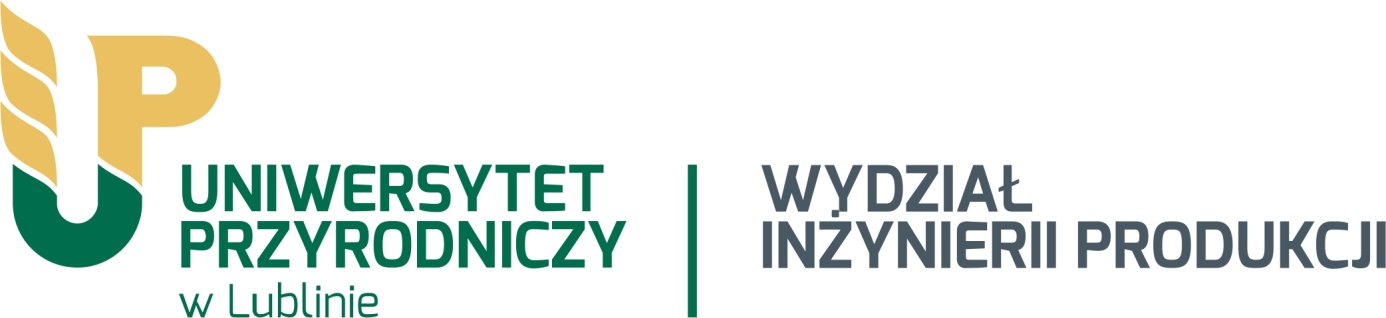 ZARZĄDZANIE BEZPIECZEŃSTWEM 
I JAKOŚCIĄ PRODUKCJI (ZBiJP)Studia niestacjonarne pierwszego stopniaKarty opisu zajęć (sylabusy)Lublin 2022Spis treściNazwa kierunku studiów Zarządzanie bezpieczeństwem i jakością produkcjiZarządzanie bezpieczeństwem i jakością produkcjiZarządzanie bezpieczeństwem i jakością produkcjiNazwa modułu, także nazwa w języku angielskimJęzyk obcy 1 – Angielski B2Foreign Language 1– English B2Język obcy 1 – Angielski B2Foreign Language 1– English B2Język obcy 1 – Angielski B2Foreign Language 1– English B2Język wykładowy angielskiangielskiangielskiRodzaj modułu obowiązkowyobowiązkowyobowiązkowyPoziom studiówIIIForma studiówniestacjonarneniestacjonarneniestacjonarneRok studiów dla kierunkuIIISemestr dla kierunku111Liczba punktów ECTS z podziałem na kontaktowe/niekontaktowe2 (0,8/1,2)2 (0,8/1,2)2 (0,8/1,2)Tytuł naukowy/stopień naukowy, imię i nazwisko osoby odpowiedzialnej za modułmgr Joanna Rączkiewicz-Gołackamgr Joanna Rączkiewicz-Gołackamgr Joanna Rączkiewicz-GołackaJednostka oferująca modułCentrum Nauczania Języków Obcych i CertyfikacjiCentrum Nauczania Języków Obcych i CertyfikacjiCentrum Nauczania Języków Obcych i CertyfikacjiCel modułuPodniesienie kompetencji językowych w zakresie słownictwa ogólnego i specjalistycznego.Rozwijanie umiejętności poprawnej komunikacji w środowisku zawodowym.Przekazanie wiedzy niezbędnej do stosowania zaawansowanych struktur gramatycznych oraz technik pracy z obcojęzycznym tekstem źródłowym.Podniesienie kompetencji językowych w zakresie słownictwa ogólnego i specjalistycznego.Rozwijanie umiejętności poprawnej komunikacji w środowisku zawodowym.Przekazanie wiedzy niezbędnej do stosowania zaawansowanych struktur gramatycznych oraz technik pracy z obcojęzycznym tekstem źródłowym.Podniesienie kompetencji językowych w zakresie słownictwa ogólnego i specjalistycznego.Rozwijanie umiejętności poprawnej komunikacji w środowisku zawodowym.Przekazanie wiedzy niezbędnej do stosowania zaawansowanych struktur gramatycznych oraz technik pracy z obcojęzycznym tekstem źródłowym.Efekty uczenia się dla modułu to opis zasobu wiedzy, umiejętności i kompetencji społecznych, które student osiągnie po zrealizowaniu zajęć.Wiedza: Wiedza: Wiedza: Efekty uczenia się dla modułu to opis zasobu wiedzy, umiejętności i kompetencji społecznych, które student osiągnie po zrealizowaniu zajęć.Efekty uczenia się dla modułu to opis zasobu wiedzy, umiejętności i kompetencji społecznych, które student osiągnie po zrealizowaniu zajęć.Umiejętności:Umiejętności:Umiejętności:Efekty uczenia się dla modułu to opis zasobu wiedzy, umiejętności i kompetencji społecznych, które student osiągnie po zrealizowaniu zajęć.U1. Posiada umiejętność sprawnej komunikacji w środowisku zawodowym i sytuacjach życia codziennego.U1. Posiada umiejętność sprawnej komunikacji w środowisku zawodowym i sytuacjach życia codziennego.U1. Posiada umiejętność sprawnej komunikacji w środowisku zawodowym i sytuacjach życia codziennego.Efekty uczenia się dla modułu to opis zasobu wiedzy, umiejętności i kompetencji społecznych, które student osiągnie po zrealizowaniu zajęć.U2. Potrafi dyskutować, argumentować, relacjonować i interpretować wydarzenia z życia codziennego.U2. Potrafi dyskutować, argumentować, relacjonować i interpretować wydarzenia z życia codziennego.U2. Potrafi dyskutować, argumentować, relacjonować i interpretować wydarzenia z życia codziennego.Efekty uczenia się dla modułu to opis zasobu wiedzy, umiejętności i kompetencji społecznych, które student osiągnie po zrealizowaniu zajęć.U3. Posiada umiejętność czytania ze zrozumieniem i analizowania obcojęzycznych tekstów źródłowych z zakresu reprezentowanej dziedziny naukowej.U3. Posiada umiejętność czytania ze zrozumieniem i analizowania obcojęzycznych tekstów źródłowych z zakresu reprezentowanej dziedziny naukowej.U3. Posiada umiejętność czytania ze zrozumieniem i analizowania obcojęzycznych tekstów źródłowych z zakresu reprezentowanej dziedziny naukowej.Efekty uczenia się dla modułu to opis zasobu wiedzy, umiejętności i kompetencji społecznych, które student osiągnie po zrealizowaniu zajęć.U4. Potrafi konstruować w formie pisemnej teksty dotyczące spraw prywatnych i służbowych.U4. Potrafi konstruować w formie pisemnej teksty dotyczące spraw prywatnych i służbowych.U4. Potrafi konstruować w formie pisemnej teksty dotyczące spraw prywatnych i służbowych.Efekty uczenia się dla modułu to opis zasobu wiedzy, umiejętności i kompetencji społecznych, które student osiągnie po zrealizowaniu zajęć.Kompetencje społeczne:Kompetencje społeczne:Kompetencje społeczne:Efekty uczenia się dla modułu to opis zasobu wiedzy, umiejętności i kompetencji społecznych, które student osiągnie po zrealizowaniu zajęć.K1. Rozumie potrzebę uczenia się przez całe życieK1. Rozumie potrzebę uczenia się przez całe życieK1. Rozumie potrzebę uczenia się przez całe życieWymagania wstępne i dodatkowe Znajomość języka obcego na poziomie minimum B1 według Europejskiego Systemu Opisu Kształcenia Językowego.Znajomość języka obcego na poziomie minimum B1 według Europejskiego Systemu Opisu Kształcenia Językowego.Znajomość języka obcego na poziomie minimum B1 według Europejskiego Systemu Opisu Kształcenia Językowego.Treści programowe modułu Prowadzone w ramach modułu zajęcia przygotowane są w oparciu o podręcznik do nauki języka akademickiego oraz materiałów do nauczania języków specjalistycznych związanych z kierunkiem studiów. Obejmują rozszerzenie słownictwa ogólnego w zakresie autoprezentacji, zainteresowań, życia w społeczeństwie, nowoczesnych technologii oraz pracy zawodowej.W czasie ćwiczeń zostanie wprowadzone słownictwo specjalistyczne z reprezentowanej dziedziny naukowej, studenci zostaną przygotowani do czytania ze zrozumieniem literatury fachowej i samodzielnej pracy z tekstem źródłowym. Moduł obejmuje również ćwiczenie struktur gramatycznych i leksykalnych celem osiągnięcia przez studenta sprawnej komunikacji.Moduł ma również za zadanie bardziej szczegółowe zapoznanie studenta z kulturą danego obszaru językowego.Prowadzone w ramach modułu zajęcia przygotowane są w oparciu o podręcznik do nauki języka akademickiego oraz materiałów do nauczania języków specjalistycznych związanych z kierunkiem studiów. Obejmują rozszerzenie słownictwa ogólnego w zakresie autoprezentacji, zainteresowań, życia w społeczeństwie, nowoczesnych technologii oraz pracy zawodowej.W czasie ćwiczeń zostanie wprowadzone słownictwo specjalistyczne z reprezentowanej dziedziny naukowej, studenci zostaną przygotowani do czytania ze zrozumieniem literatury fachowej i samodzielnej pracy z tekstem źródłowym. Moduł obejmuje również ćwiczenie struktur gramatycznych i leksykalnych celem osiągnięcia przez studenta sprawnej komunikacji.Moduł ma również za zadanie bardziej szczegółowe zapoznanie studenta z kulturą danego obszaru językowego.Prowadzone w ramach modułu zajęcia przygotowane są w oparciu o podręcznik do nauki języka akademickiego oraz materiałów do nauczania języków specjalistycznych związanych z kierunkiem studiów. Obejmują rozszerzenie słownictwa ogólnego w zakresie autoprezentacji, zainteresowań, życia w społeczeństwie, nowoczesnych technologii oraz pracy zawodowej.W czasie ćwiczeń zostanie wprowadzone słownictwo specjalistyczne z reprezentowanej dziedziny naukowej, studenci zostaną przygotowani do czytania ze zrozumieniem literatury fachowej i samodzielnej pracy z tekstem źródłowym. Moduł obejmuje również ćwiczenie struktur gramatycznych i leksykalnych celem osiągnięcia przez studenta sprawnej komunikacji.Moduł ma również za zadanie bardziej szczegółowe zapoznanie studenta z kulturą danego obszaru językowego.Wykaz literatury podstawowej i uzupełniającejLiteratura podstawowa:B. Tarver Chase; K. L. Johannsen; P. MacIntyre; K, Najafi; C. Fettig, Pathways, Second Edition, National Geographic 2018.Literatura uzupełniająca:E.H. Glendinning, L,Lansfort, A.Pohl, Technology for Engineering and Applied Sciences, Oxford University Press, 2020.N. Moore, J. Dooley, Industrial Safety, Express Publishing, 2019.https://www.sciencedaily.com/Literatura podstawowa:B. Tarver Chase; K. L. Johannsen; P. MacIntyre; K, Najafi; C. Fettig, Pathways, Second Edition, National Geographic 2018.Literatura uzupełniająca:E.H. Glendinning, L,Lansfort, A.Pohl, Technology for Engineering and Applied Sciences, Oxford University Press, 2020.N. Moore, J. Dooley, Industrial Safety, Express Publishing, 2019.https://www.sciencedaily.com/Literatura podstawowa:B. Tarver Chase; K. L. Johannsen; P. MacIntyre; K, Najafi; C. Fettig, Pathways, Second Edition, National Geographic 2018.Literatura uzupełniająca:E.H. Glendinning, L,Lansfort, A.Pohl, Technology for Engineering and Applied Sciences, Oxford University Press, 2020.N. Moore, J. Dooley, Industrial Safety, Express Publishing, 2019.https://www.sciencedaily.com/Planowane formy/działania/metody dydaktyczneWykład, dyskusja, prezentacja, konwersacja,metoda gramatyczno-tłumaczeniowa (teksty specjalistyczne), metoda komunikacyjna i bezpośrednia ze szczególnym uwzględnieniem umiejętności komunikowania się.Wykład, dyskusja, prezentacja, konwersacja,metoda gramatyczno-tłumaczeniowa (teksty specjalistyczne), metoda komunikacyjna i bezpośrednia ze szczególnym uwzględnieniem umiejętności komunikowania się.Wykład, dyskusja, prezentacja, konwersacja,metoda gramatyczno-tłumaczeniowa (teksty specjalistyczne), metoda komunikacyjna i bezpośrednia ze szczególnym uwzględnieniem umiejętności komunikowania się.Sposoby weryfikacji oraz formy dokumentowania osiągniętych efektów uczenia sięU1, U2 - ocena wypowiedzi ustnych na zajęciach U3 - sprawdzian pisemny znajomości i umiejętności stosowania słownictwa specjalistycznego U4 - ocena prac domowych w formie dłuższych wypowiedzi pisemnychK1 - ocena przygotowania do zajęć i aktywności na ćwiczeniach. Formy dokumentowania osiągniętych efektów kształcenia: śródsemestralne sprawdziany pisemne przechowywane 1 rok, dziennik lektora przechowywany 5 lat.                                                                                         Kryteria ocen dostępne w CNJOiC.U1, U2 - ocena wypowiedzi ustnych na zajęciach U3 - sprawdzian pisemny znajomości i umiejętności stosowania słownictwa specjalistycznego U4 - ocena prac domowych w formie dłuższych wypowiedzi pisemnychK1 - ocena przygotowania do zajęć i aktywności na ćwiczeniach. Formy dokumentowania osiągniętych efektów kształcenia: śródsemestralne sprawdziany pisemne przechowywane 1 rok, dziennik lektora przechowywany 5 lat.                                                                                         Kryteria ocen dostępne w CNJOiC.U1, U2 - ocena wypowiedzi ustnych na zajęciach U3 - sprawdzian pisemny znajomości i umiejętności stosowania słownictwa specjalistycznego U4 - ocena prac domowych w formie dłuższych wypowiedzi pisemnychK1 - ocena przygotowania do zajęć i aktywności na ćwiczeniach. Formy dokumentowania osiągniętych efektów kształcenia: śródsemestralne sprawdziany pisemne przechowywane 1 rok, dziennik lektora przechowywany 5 lat.                                                                                         Kryteria ocen dostępne w CNJOiC.Elementy i wagi mające wpływ na ocenę końcowąWarunkiem zaliczenia semestru jest udział w zajęciach oraz uzyskanie oceny pozytywnej ze wszystkich sprawdzianów pisemnych i ustnych; minimum czterech w semestrze.Student może uzyskać ocenę wyższą o pół stopnia, jeżeli wykazał się wielokrotną aktywnością w czasie zajęć.Warunkiem zaliczenia semestru jest udział w zajęciach oraz uzyskanie oceny pozytywnej ze wszystkich sprawdzianów pisemnych i ustnych; minimum czterech w semestrze.Student może uzyskać ocenę wyższą o pół stopnia, jeżeli wykazał się wielokrotną aktywnością w czasie zajęć.Warunkiem zaliczenia semestru jest udział w zajęciach oraz uzyskanie oceny pozytywnej ze wszystkich sprawdzianów pisemnych i ustnych; minimum czterech w semestrze.Student może uzyskać ocenę wyższą o pół stopnia, jeżeli wykazał się wielokrotną aktywnością w czasie zajęć.Bilans punktów ECTSKontaktoweKontaktoweKontaktoweBilans punktów ECTSForma zajęćLiczba godzinPktECTSBilans punktów ECTSĆwiczenia200,8Bilans punktów ECTSKonsultacje20,08Bilans punktów ECTSRazem220,9Bilans punktów ECTSNiekontaktoweNiekontaktoweNiekontaktoweBilans punktów ECTSForma zajęćLiczba godzinPktECTSBilans punktów ECTSPrzygotowanie do zajęć140,56Bilans punktów ECTSPrzygotowanie do sprawdzianów140,56Bilans punktów ECTSRazem281,1Bilans punktów ECTSŁączny nakład pracy studenta to 50 godz., co odpowiada 2 punktom ECTSŁączny nakład pracy studenta to 50 godz., co odpowiada 2 punktom ECTSŁączny nakład pracy studenta to 50 godz., co odpowiada 2 punktom ECTSNakład pracy związany z zajęciami wymagającymi bezpośredniego udziału nauczyciela akademickiegoĆwiczenia - 20 godz.Konsultacje - 2 godz.Razem - 22 godz. (0,9  pkt ECTS)Ćwiczenia - 20 godz.Konsultacje - 2 godz.Razem - 22 godz. (0,9  pkt ECTS)Ćwiczenia - 20 godz.Konsultacje - 2 godz.Razem - 22 godz. (0,9  pkt ECTS)Odniesienie modułowych efektów uczenia się do kierunkowych efektów uczenia sięU1, U2, U3, U4 - ZBiJP_U03K1 - ZBiJP_K01U1, U2, U3, U4 - ZBiJP_U03K1 - ZBiJP_K01U1, U2, U3, U4 - ZBiJP_U03K1 - ZBiJP_K01Nazwa kierunku studiówZarządzanie bezpieczeństwem i jakością produkcjiZarządzanie bezpieczeństwem i jakością produkcjiZarządzanie bezpieczeństwem i jakością produkcjiNazwa modułu, także nazwa w języku angielskimMatematyka 1Mathematics 1Matematyka 1Mathematics 1Matematyka 1Mathematics 1Język wykładowypolskipolskipolskiRodzaj modułuobowiązkowyobowiązkowyobowiązkowyPoziom studiówIIIForma studiówniestacjonarneniestacjonarneniestacjonarneRok studiów dla kierunkuIIISemestr dla kierunku111Liczba punktów ECTS z podziałem na kontaktowe/niekontaktowe6 (1,9/4,1)6 (1,9/4,1)6 (1,9/4,1)Tytuł naukowy/stopień naukowy, imię i nazwisko osoby odpowiedzialnej za modułDr Magdalena ĆwiklińskaDr Magdalena ĆwiklińskaDr Magdalena ĆwiklińskaJednostka oferująca modułKatedra Zastosowań Matematyki i InformatykiKatedra Zastosowań Matematyki i InformatykiKatedra Zastosowań Matematyki i InformatykiCel modułuPrzekazanie studentom podstawowej wiedzy z matematyki w zakresie rachunku macierzowego, rozwiązywania kładów równań,  rachunku liczb zespolonych i geometrii analitycznej.Przekazanie studentom podstawowej wiedzy z matematyki w zakresie rachunku macierzowego, rozwiązywania kładów równań,  rachunku liczb zespolonych i geometrii analitycznej.Przekazanie studentom podstawowej wiedzy z matematyki w zakresie rachunku macierzowego, rozwiązywania kładów równań,  rachunku liczb zespolonych i geometrii analitycznej.Efekty uczenia się dla modułu to opis zasobu wiedzy, umiejętności i kompetencji społecznych, które student osiągnie po zrealizowaniu zajęć.Wiedza: Wiedza: Wiedza: Efekty uczenia się dla modułu to opis zasobu wiedzy, umiejętności i kompetencji społecznych, które student osiągnie po zrealizowaniu zajęć.W1. Zna pojęcia rachunku macierzowego i techniki rozwiązywania układów równań liniowych.W1. Zna pojęcia rachunku macierzowego i techniki rozwiązywania układów równań liniowych.W1. Zna pojęcia rachunku macierzowego i techniki rozwiązywania układów równań liniowych.Efekty uczenia się dla modułu to opis zasobu wiedzy, umiejętności i kompetencji społecznych, które student osiągnie po zrealizowaniu zajęć.W2. Zna różne postaci liczby zespolonej i zna działania na liczbach zespolonych.W2. Zna różne postaci liczby zespolonej i zna działania na liczbach zespolonych.W2. Zna różne postaci liczby zespolonej i zna działania na liczbach zespolonych.Efekty uczenia się dla modułu to opis zasobu wiedzy, umiejętności i kompetencji społecznych, które student osiągnie po zrealizowaniu zajęć.W3. Ma wiedzę z zakresu geometrii na płaszczyźnie i w przestrzeni.W3. Ma wiedzę z zakresu geometrii na płaszczyźnie i w przestrzeni.W3. Ma wiedzę z zakresu geometrii na płaszczyźnie i w przestrzeni.Efekty uczenia się dla modułu to opis zasobu wiedzy, umiejętności i kompetencji społecznych, które student osiągnie po zrealizowaniu zajęć.Umiejętności:Umiejętności:Umiejętności:Efekty uczenia się dla modułu to opis zasobu wiedzy, umiejętności i kompetencji społecznych, które student osiągnie po zrealizowaniu zajęć.U1. Potrafi obliczyć wyznacznik i rząd macierzy, rozwiązywać równania macierzowe i układy równań liniowych.U1. Potrafi obliczyć wyznacznik i rząd macierzy, rozwiązywać równania macierzowe i układy równań liniowych.U1. Potrafi obliczyć wyznacznik i rząd macierzy, rozwiązywać równania macierzowe i układy równań liniowych.Efekty uczenia się dla modułu to opis zasobu wiedzy, umiejętności i kompetencji społecznych, które student osiągnie po zrealizowaniu zajęć.U2. Potrafi wykonać działania na liczbach zespolonych. w postaci algebraicznej i trygonometrycznej.U2. Potrafi wykonać działania na liczbach zespolonych. w postaci algebraicznej i trygonometrycznej.U2. Potrafi wykonać działania na liczbach zespolonych. w postaci algebraicznej i trygonometrycznej.Efekty uczenia się dla modułu to opis zasobu wiedzy, umiejętności i kompetencji społecznych, które student osiągnie po zrealizowaniu zajęć.U3. Potrafi wykonywać działania na wektorach, podać postać kanoniczną  krzywych drugiego stopnia, napisać równanie prostej i płaszczyzny w przestrzeni, określić  wzajemne położenie prostej i płaszczyzny.U3. Potrafi wykonywać działania na wektorach, podać postać kanoniczną  krzywych drugiego stopnia, napisać równanie prostej i płaszczyzny w przestrzeni, określić  wzajemne położenie prostej i płaszczyzny.U3. Potrafi wykonywać działania na wektorach, podać postać kanoniczną  krzywych drugiego stopnia, napisać równanie prostej i płaszczyzny w przestrzeni, określić  wzajemne położenie prostej i płaszczyzny.Efekty uczenia się dla modułu to opis zasobu wiedzy, umiejętności i kompetencji społecznych, które student osiągnie po zrealizowaniu zajęć.Kompetencje społeczne:Kompetencje społeczne:Kompetencje społeczne:Efekty uczenia się dla modułu to opis zasobu wiedzy, umiejętności i kompetencji społecznych, które student osiągnie po zrealizowaniu zajęć.K1. Dostrzega rolę i potrzebę stosowania aparatu matematycznego w różnych dziedzinach wiedzy.K1. Dostrzega rolę i potrzebę stosowania aparatu matematycznego w różnych dziedzinach wiedzy.K1. Dostrzega rolę i potrzebę stosowania aparatu matematycznego w różnych dziedzinach wiedzy.Efekty uczenia się dla modułu to opis zasobu wiedzy, umiejętności i kompetencji społecznych, które student osiągnie po zrealizowaniu zajęć.K2. Rozumie potrzebę dalszego uzupełniania wiedzy matematycznej celem rozwiązania rozmaitych problemów badawczych.K2. Rozumie potrzebę dalszego uzupełniania wiedzy matematycznej celem rozwiązania rozmaitych problemów badawczych.K2. Rozumie potrzebę dalszego uzupełniania wiedzy matematycznej celem rozwiązania rozmaitych problemów badawczych.Wymagania wstępne i dodatkowe Elementy matematyki objęte programem nauczania szkoły średniej w zakresie podstawowym.Elementy matematyki objęte programem nauczania szkoły średniej w zakresie podstawowym.Elementy matematyki objęte programem nauczania szkoły średniej w zakresie podstawowym.Treści programowe modułu Wykłady obejmują:  Algebra macierzy: definicja i działania na macierzach,  pojęcie i sposoby obliczania wyznaczników, odwracanie macierzy, macierze i układy równań liniowych. Podstawowe wiadomości z geometrii analitycznej płaszczyzny i przestrzeni: elementy rachunku wektorowego (iloczyn skalarny, wektorowy, mieszany), analityczny opis prostych i płaszczyzn, krzywe drugiego stopnia. Ciało liczb zespolonych: postać algebraiczna, trygonometryczna i wykładnicza, potęgowanie i pierwiastkowanie liczb zespolonych, równania algebraiczne. Ćwiczenia obejmują: Omawianie problemów i rozwiązywanie zadań z zakresu omawianego na wykładach.Wykłady obejmują:  Algebra macierzy: definicja i działania na macierzach,  pojęcie i sposoby obliczania wyznaczników, odwracanie macierzy, macierze i układy równań liniowych. Podstawowe wiadomości z geometrii analitycznej płaszczyzny i przestrzeni: elementy rachunku wektorowego (iloczyn skalarny, wektorowy, mieszany), analityczny opis prostych i płaszczyzn, krzywe drugiego stopnia. Ciało liczb zespolonych: postać algebraiczna, trygonometryczna i wykładnicza, potęgowanie i pierwiastkowanie liczb zespolonych, równania algebraiczne. Ćwiczenia obejmują: Omawianie problemów i rozwiązywanie zadań z zakresu omawianego na wykładach.Wykłady obejmują:  Algebra macierzy: definicja i działania na macierzach,  pojęcie i sposoby obliczania wyznaczników, odwracanie macierzy, macierze i układy równań liniowych. Podstawowe wiadomości z geometrii analitycznej płaszczyzny i przestrzeni: elementy rachunku wektorowego (iloczyn skalarny, wektorowy, mieszany), analityczny opis prostych i płaszczyzn, krzywe drugiego stopnia. Ciało liczb zespolonych: postać algebraiczna, trygonometryczna i wykładnicza, potęgowanie i pierwiastkowanie liczb zespolonych, równania algebraiczne. Ćwiczenia obejmują: Omawianie problemów i rozwiązywanie zadań z zakresu omawianego na wykładach.Wykaz literatury podstawowej 
i uzupełniającejLiteratura podstawowa: Krysicki W., Włodarski L. (2010) Analiza matematyczna w zadaniach, części I-II. WN PWN Warszawa.  Stankiewicz W. (2017) Zadania z matematyki dla wyższych uczelni technicznych, części I-II. WN PWN Warszawa. Osypiuk E., Pisarek I.: Zbiór zadań z matematyki, Wyd. AR, Lublin, 2004. Literatura uzupełniająca: Gdowski G., Pluciński E. (2006) Zbiór zadań z rachunku wektorowego i geometrii analitycznej. Oficyna Wydawnicza Politechniki Warszawskiej. Kącki E., Sadowska D., Siewierski L. (1993) Geometria analityczna w zadaniach. WN PWN Warszawa. Banas J. Wedrychowicz S. (1999): Zbiór zadań z analizy matematycznej, WNT, Warszawa.Literatura podstawowa: Krysicki W., Włodarski L. (2010) Analiza matematyczna w zadaniach, części I-II. WN PWN Warszawa.  Stankiewicz W. (2017) Zadania z matematyki dla wyższych uczelni technicznych, części I-II. WN PWN Warszawa. Osypiuk E., Pisarek I.: Zbiór zadań z matematyki, Wyd. AR, Lublin, 2004. Literatura uzupełniająca: Gdowski G., Pluciński E. (2006) Zbiór zadań z rachunku wektorowego i geometrii analitycznej. Oficyna Wydawnicza Politechniki Warszawskiej. Kącki E., Sadowska D., Siewierski L. (1993) Geometria analityczna w zadaniach. WN PWN Warszawa. Banas J. Wedrychowicz S. (1999): Zbiór zadań z analizy matematycznej, WNT, Warszawa.Literatura podstawowa: Krysicki W., Włodarski L. (2010) Analiza matematyczna w zadaniach, części I-II. WN PWN Warszawa.  Stankiewicz W. (2017) Zadania z matematyki dla wyższych uczelni technicznych, części I-II. WN PWN Warszawa. Osypiuk E., Pisarek I.: Zbiór zadań z matematyki, Wyd. AR, Lublin, 2004. Literatura uzupełniająca: Gdowski G., Pluciński E. (2006) Zbiór zadań z rachunku wektorowego i geometrii analitycznej. Oficyna Wydawnicza Politechniki Warszawskiej. Kącki E., Sadowska D., Siewierski L. (1993) Geometria analityczna w zadaniach. WN PWN Warszawa. Banas J. Wedrychowicz S. (1999): Zbiór zadań z analizy matematycznej, WNT, Warszawa.Planowane formy/działania/metody dydaktyczneWykłady, ćwiczenia rachunkowe w grupach audytoryjnych w formie pracy grupowej i indywidualnej,  konsultacje z wykładowcą w ustalonych godzinach,  samodzielne prace domowe, kolokwia zaliczeniowe, egzamin.Wykłady, ćwiczenia rachunkowe w grupach audytoryjnych w formie pracy grupowej i indywidualnej,  konsultacje z wykładowcą w ustalonych godzinach,  samodzielne prace domowe, kolokwia zaliczeniowe, egzamin.Wykłady, ćwiczenia rachunkowe w grupach audytoryjnych w formie pracy grupowej i indywidualnej,  konsultacje z wykładowcą w ustalonych godzinach,  samodzielne prace domowe, kolokwia zaliczeniowe, egzamin.Sposoby weryfikacji oraz formy dokumentowania osiągniętych efektów uczenia sięW1, W2, W3 -  w oparciu o wyniki kolokwiów i egzaminuU1, U2, U3 - na podstawie zadań wykonywanych w ramach ćwiczeń audytoryjnych, wyniki kolokwiów, prac domowych i egzaminuK1, K2 - na podstawie udziału w dyskusjach i stopnia aktywności podczas zajęć.W1, W2, W3 -  w oparciu o wyniki kolokwiów i egzaminuU1, U2, U3 - na podstawie zadań wykonywanych w ramach ćwiczeń audytoryjnych, wyniki kolokwiów, prac domowych i egzaminuK1, K2 - na podstawie udziału w dyskusjach i stopnia aktywności podczas zajęć.W1, W2, W3 -  w oparciu o wyniki kolokwiów i egzaminuU1, U2, U3 - na podstawie zadań wykonywanych w ramach ćwiczeń audytoryjnych, wyniki kolokwiów, prac domowych i egzaminuK1, K2 - na podstawie udziału w dyskusjach i stopnia aktywności podczas zajęć.Elementy i wagi mające wpływ na ocenę końcowąW1+U1 - 1/3W2+U2 - 1/3W3+U3 - 1/3W1+U1 - 1/3W2+U2 - 1/3W3+U3 - 1/3W1+U1 - 1/3W2+U2 - 1/3W3+U3 - 1/3Bilans punktów ECTSKontaktoweKontaktoweKontaktoweBilans punktów ECTSForma zajęćLiczba godz.Pkt ECTSBilans punktów ECTSWykład150,6Bilans punktów ECTSĆwiczenia audytoryjne150,6Bilans punktów ECTSKonsultacje150,6Bilans punktów ECTSEgzamin30,12Bilans punktów ECTSRazem481,9Bilans punktów ECTSNiekontaktoweNiekontaktoweNiekontaktoweBilans punktów ECTSForma zajęćLiczba godz.Pkt ECTSBilans punktów ECTSPrzygotowanie do zajęć200,8Bilans punktów ECTSRozwiązywanie prac domowych522,08Bilans punktów ECTSStudiowanie literatury200,8Bilans punktów ECTSPrzygotowanie do egzaminu100,4Bilans punktów ECTSRazem1024,1Bilans punktów ECTSŁączny nakład pracy studenta to 150 godz., co odpowiada 6 punktom ECTSŁączny nakład pracy studenta to 150 godz., co odpowiada 6 punktom ECTSŁączny nakład pracy studenta to 150 godz., co odpowiada 6 punktom ECTSNakład pracy związany z zajęciami wymagającymi bezpośredniego udziału nauczyciela akademickiegoWykłady - 15 godz.Ćwiczenia audytoryjne - 15 godz. Konsultacje - 15 godz.Egzamin - 3 godz.  Razem - 48 godz. (1,9 pkt ECTS)Wykłady - 15 godz.Ćwiczenia audytoryjne - 15 godz. Konsultacje - 15 godz.Egzamin - 3 godz.  Razem - 48 godz. (1,9 pkt ECTS)Wykłady - 15 godz.Ćwiczenia audytoryjne - 15 godz. Konsultacje - 15 godz.Egzamin - 3 godz.  Razem - 48 godz. (1,9 pkt ECTS)Odniesienie modułowych efektów uczenia się do kierunkowych efektów uczenia sięW1, W2, W3 - ZBiJP_W01, InzZBiJP_W02 U1, U2 - ZBiJP_U01, InzZBiJP_U02U3 - ZBiJP_U05K1 - ZBiJP_K01W1, W2, W3 - ZBiJP_W01, InzZBiJP_W02 U1, U2 - ZBiJP_U01, InzZBiJP_U02U3 - ZBiJP_U05K1 - ZBiJP_K01W1, W2, W3 - ZBiJP_W01, InzZBiJP_W02 U1, U2 - ZBiJP_U01, InzZBiJP_U02U3 - ZBiJP_U05K1 - ZBiJP_K01Nazwa kierunku studiówZarządzanie bezpieczeństwem i jakością produkcjiZarządzanie bezpieczeństwem i jakością produkcjiZarządzanie bezpieczeństwem i jakością produkcjiNazwa modułu, także nazwa w języku angielskimChemia stosowanaApplied chemistryChemia stosowanaApplied chemistryChemia stosowanaApplied chemistryJęzyk wykładowypolskipolskipolskiRodzaj modułuobowiązkowyobowiązkowyobowiązkowyPoziom studiówIIIForma studiówniestacjonarneniestacjonarneniestacjonarneRok studiów dla kierunkuIIISemestr dla kierunku111Liczba punktów ECTS z podziałem na kontaktowe/niekontaktowe4 (1,8/2,2)4 (1,8/2,2)4 (1,8/2,2)Tytuł naukowy/stopień naukowy, imię i nazwisko osoby odpowiedzialnej za modułDr Monika BojanowskaDr Monika BojanowskaDr Monika BojanowskaJednostka oferująca modułKatedra ChemiiKatedra ChemiiKatedra ChemiiCel modułuZapoznanie z podstawowymi pojęciami, prawami i przemianami zachodzącymi w przyrodzie. Praktyczne zaznajomienie ze sprzętem wykorzystywanym w pracowni chemicznej oraz nabycie umiejętności w prowadzeniu doświadczeń.Zapoznanie z podstawowymi pojęciami, prawami i przemianami zachodzącymi w przyrodzie. Praktyczne zaznajomienie ze sprzętem wykorzystywanym w pracowni chemicznej oraz nabycie umiejętności w prowadzeniu doświadczeń.Zapoznanie z podstawowymi pojęciami, prawami i przemianami zachodzącymi w przyrodzie. Praktyczne zaznajomienie ze sprzętem wykorzystywanym w pracowni chemicznej oraz nabycie umiejętności w prowadzeniu doświadczeń.Efekty uczenia się dla modułu to opis zasobu wiedzy, umiejętności i kompetencji społecznych, które student osiągnie po zrealizowaniu zajęć.Wiedza: Wiedza: Wiedza: Efekty uczenia się dla modułu to opis zasobu wiedzy, umiejętności i kompetencji społecznych, które student osiągnie po zrealizowaniu zajęć.W1. Ma wiedzę w zakresie terminologii chemicznej, nomenklatury związków chemicznych oraz obliczeń chemicznych.W1. Ma wiedzę w zakresie terminologii chemicznej, nomenklatury związków chemicznych oraz obliczeń chemicznych.W1. Ma wiedzę w zakresie terminologii chemicznej, nomenklatury związków chemicznych oraz obliczeń chemicznych.Efekty uczenia się dla modułu to opis zasobu wiedzy, umiejętności i kompetencji społecznych, które student osiągnie po zrealizowaniu zajęć.W2. Ma wiedzę dotyczącą właściwości chemicznych wybranych pierwiastków i związków chemicznych oraz ich zastosowania, zna podstawy procesów i zjawisk chemicznych oraz ich wykorzystania w różnego rodzaju technologiach.W2. Ma wiedzę dotyczącą właściwości chemicznych wybranych pierwiastków i związków chemicznych oraz ich zastosowania, zna podstawy procesów i zjawisk chemicznych oraz ich wykorzystania w różnego rodzaju technologiach.W2. Ma wiedzę dotyczącą właściwości chemicznych wybranych pierwiastków i związków chemicznych oraz ich zastosowania, zna podstawy procesów i zjawisk chemicznych oraz ich wykorzystania w różnego rodzaju technologiach.Efekty uczenia się dla modułu to opis zasobu wiedzy, umiejętności i kompetencji społecznych, które student osiągnie po zrealizowaniu zajęć.Umiejętności:Umiejętności:Umiejętności:Efekty uczenia się dla modułu to opis zasobu wiedzy, umiejętności i kompetencji społecznych, które student osiągnie po zrealizowaniu zajęć.U1. Potrafi posługiwać się sprzętem laboratoryjnym, planować i przeprowadzać doświadczenia chemiczne, dobierając właściwe metody i techniki pomiarowe. Potrafi pozyskiwać informacje z literatury, przeprowadzonych obserwacji, doświadczeń i innych źródeł;  dokonywać ich interpretacji, a także wyciągać wnioski.U1. Potrafi posługiwać się sprzętem laboratoryjnym, planować i przeprowadzać doświadczenia chemiczne, dobierając właściwe metody i techniki pomiarowe. Potrafi pozyskiwać informacje z literatury, przeprowadzonych obserwacji, doświadczeń i innych źródeł;  dokonywać ich interpretacji, a także wyciągać wnioski.U1. Potrafi posługiwać się sprzętem laboratoryjnym, planować i przeprowadzać doświadczenia chemiczne, dobierając właściwe metody i techniki pomiarowe. Potrafi pozyskiwać informacje z literatury, przeprowadzonych obserwacji, doświadczeń i innych źródeł;  dokonywać ich interpretacji, a także wyciągać wnioski.Efekty uczenia się dla modułu to opis zasobu wiedzy, umiejętności i kompetencji społecznych, które student osiągnie po zrealizowaniu zajęć.U2. Umie wykonywać podstawowe obliczenia chemiczne oraz analityczne.U2. Umie wykonywać podstawowe obliczenia chemiczne oraz analityczne.U2. Umie wykonywać podstawowe obliczenia chemiczne oraz analityczne.Efekty uczenia się dla modułu to opis zasobu wiedzy, umiejętności i kompetencji społecznych, które student osiągnie po zrealizowaniu zajęć.Kompetencje społeczne:Kompetencje społeczne:Kompetencje społeczne:Efekty uczenia się dla modułu to opis zasobu wiedzy, umiejętności i kompetencji społecznych, które student osiągnie po zrealizowaniu zajęć.K1. Jest odpowiedzialny za pracę własną, rzetelność uzyskanych wyników doświadczeń, ich interpretację oraz za wyniki pracy zespołowej.K1. Jest odpowiedzialny za pracę własną, rzetelność uzyskanych wyników doświadczeń, ich interpretację oraz za wyniki pracy zespołowej.K1. Jest odpowiedzialny za pracę własną, rzetelność uzyskanych wyników doświadczeń, ich interpretację oraz za wyniki pracy zespołowej.Efekty uczenia się dla modułu to opis zasobu wiedzy, umiejętności i kompetencji społecznych, które student osiągnie po zrealizowaniu zajęć.K2. Rozumie potrzebę ustawicznego samokształcenia i samodoskonalenia poprzez systematyczne uczenie się, uaktualnianie wiedzy z zakresu swojej działalności oraz podnoszenie kompetencji zawodowych i osobistych.K2. Rozumie potrzebę ustawicznego samokształcenia i samodoskonalenia poprzez systematyczne uczenie się, uaktualnianie wiedzy z zakresu swojej działalności oraz podnoszenie kompetencji zawodowych i osobistych.K2. Rozumie potrzebę ustawicznego samokształcenia i samodoskonalenia poprzez systematyczne uczenie się, uaktualnianie wiedzy z zakresu swojej działalności oraz podnoszenie kompetencji zawodowych i osobistych.Wymagania wstępne i dodatkowe Chemia, fizyka i matematyka na poziomie ponadgimnazjalnym (zakres podstawowy).Chemia, fizyka i matematyka na poziomie ponadgimnazjalnym (zakres podstawowy).Chemia, fizyka i matematyka na poziomie ponadgimnazjalnym (zakres podstawowy).Treści programowe modułu Podstawowe pojęcia i prawa chemiczne, układ okresowy pierwiastków, wiązania chemiczne, roztwory, dysocjacja elektrolityczna, reakcje oksydacyjno-redukcyjne, ogniwa galwaniczne,  elektroliza; obliczenia w chemii, koloidy. Klasyfikacja i nomenklatura związków organicznych, budowa i właściwości poszczególnych klas związków organicznych, rodzaje grup funkcyjnych, mechanizmy podstawowych typów reakcji, występowanie i zastosowanie związków organicznych. Analiza chemiczna: metody chemiczne i instrumentalne. Zagrożenia dla zdrowia i życia stwarzane przez substancje chemiczne i procesy chemiczne.Podstawowe pojęcia i prawa chemiczne, układ okresowy pierwiastków, wiązania chemiczne, roztwory, dysocjacja elektrolityczna, reakcje oksydacyjno-redukcyjne, ogniwa galwaniczne,  elektroliza; obliczenia w chemii, koloidy. Klasyfikacja i nomenklatura związków organicznych, budowa i właściwości poszczególnych klas związków organicznych, rodzaje grup funkcyjnych, mechanizmy podstawowych typów reakcji, występowanie i zastosowanie związków organicznych. Analiza chemiczna: metody chemiczne i instrumentalne. Zagrożenia dla zdrowia i życia stwarzane przez substancje chemiczne i procesy chemiczne.Podstawowe pojęcia i prawa chemiczne, układ okresowy pierwiastków, wiązania chemiczne, roztwory, dysocjacja elektrolityczna, reakcje oksydacyjno-redukcyjne, ogniwa galwaniczne,  elektroliza; obliczenia w chemii, koloidy. Klasyfikacja i nomenklatura związków organicznych, budowa i właściwości poszczególnych klas związków organicznych, rodzaje grup funkcyjnych, mechanizmy podstawowych typów reakcji, występowanie i zastosowanie związków organicznych. Analiza chemiczna: metody chemiczne i instrumentalne. Zagrożenia dla zdrowia i życia stwarzane przez substancje chemiczne i procesy chemiczne.Wykaz literatury podstawowej 
i uzupełniającejLiteratura podstawowa: Jackowska I., Piotrowski J: Chemia ogólna z elementami chemii nieorganicznej. WAR Lublin, 2002.Mikos-Bielak M., Piotrowski J., Warda Z.: Przewodnik do ćwiczeń z chemii. Wyd. UP Lublin, 2008.Piotrowski J., Jackowska I: Chemia organiczna. Wyd. UP Lublin, 2011.Gąszczyk R.(red.): Przewodnik do ćwiczeń z chemii organicznej. Wyd. UP Lublin, 2010.Literatura uzupełniająca:Bojanowska M., Czeczko R., Muszyński P., Skrzypek A.: Chemia ogólna w zadaniach. WAR Lublin, 2007.Literatura podstawowa: Jackowska I., Piotrowski J: Chemia ogólna z elementami chemii nieorganicznej. WAR Lublin, 2002.Mikos-Bielak M., Piotrowski J., Warda Z.: Przewodnik do ćwiczeń z chemii. Wyd. UP Lublin, 2008.Piotrowski J., Jackowska I: Chemia organiczna. Wyd. UP Lublin, 2011.Gąszczyk R.(red.): Przewodnik do ćwiczeń z chemii organicznej. Wyd. UP Lublin, 2010.Literatura uzupełniająca:Bojanowska M., Czeczko R., Muszyński P., Skrzypek A.: Chemia ogólna w zadaniach. WAR Lublin, 2007.Literatura podstawowa: Jackowska I., Piotrowski J: Chemia ogólna z elementami chemii nieorganicznej. WAR Lublin, 2002.Mikos-Bielak M., Piotrowski J., Warda Z.: Przewodnik do ćwiczeń z chemii. Wyd. UP Lublin, 2008.Piotrowski J., Jackowska I: Chemia organiczna. Wyd. UP Lublin, 2011.Gąszczyk R.(red.): Przewodnik do ćwiczeń z chemii organicznej. Wyd. UP Lublin, 2010.Literatura uzupełniająca:Bojanowska M., Czeczko R., Muszyński P., Skrzypek A.: Chemia ogólna w zadaniach. WAR Lublin, 2007.Planowane formy/działania/metody dydaktyczneWykłady w formie prezentacji multimedialnejĆwiczenia audytoryjne (utrwalenie, rozszerzenie i sprawdzenie treści przekazywanych podczas wykładów) Ćwiczenia rachunkowe z obliczeń chemicznychĆwiczenia laboratoryjne: praca indywidualna lub w małych grupach, wykonywanie sprawozdań.Wykłady w formie prezentacji multimedialnejĆwiczenia audytoryjne (utrwalenie, rozszerzenie i sprawdzenie treści przekazywanych podczas wykładów) Ćwiczenia rachunkowe z obliczeń chemicznychĆwiczenia laboratoryjne: praca indywidualna lub w małych grupach, wykonywanie sprawozdań.Wykłady w formie prezentacji multimedialnejĆwiczenia audytoryjne (utrwalenie, rozszerzenie i sprawdzenie treści przekazywanych podczas wykładów) Ćwiczenia rachunkowe z obliczeń chemicznychĆwiczenia laboratoryjne: praca indywidualna lub w małych grupach, wykonywanie sprawozdań.Sposoby weryfikacji oraz formy dokumentowania osiągniętych efektów uczenia sięW1, W2 - kolokwia;  zaliczenie pisemneU1, U2 - wykonanie ćwiczeń,  pisemne sprawozdanie, ocena wykonania ćwiczeń i sprawozdańK1 - ocena pracy studenta w charakterze lidera i członka zespołu wykonującego ćwiczeniaK2 - ocena pracy studenta wykonującego ćwiczeniaFormy dokumentowania osiągniętych wyników: kolokwia i egzamin, sprawozdania z ćwiczeń, dziennik prowadzącego.W1, W2 - kolokwia;  zaliczenie pisemneU1, U2 - wykonanie ćwiczeń,  pisemne sprawozdanie, ocena wykonania ćwiczeń i sprawozdańK1 - ocena pracy studenta w charakterze lidera i członka zespołu wykonującego ćwiczeniaK2 - ocena pracy studenta wykonującego ćwiczeniaFormy dokumentowania osiągniętych wyników: kolokwia i egzamin, sprawozdania z ćwiczeń, dziennik prowadzącego.W1, W2 - kolokwia;  zaliczenie pisemneU1, U2 - wykonanie ćwiczeń,  pisemne sprawozdanie, ocena wykonania ćwiczeń i sprawozdańK1 - ocena pracy studenta w charakterze lidera i członka zespołu wykonującego ćwiczeniaK2 - ocena pracy studenta wykonującego ćwiczeniaFormy dokumentowania osiągniętych wyników: kolokwia i egzamin, sprawozdania z ćwiczeń, dziennik prowadzącego.Elementy i wagi mające wpływ na ocenę końcowąEgzamin - 70%Ocena z ćwiczeń (wyniki kolokwiów, ocena wykonanych ćwiczeń) - 30%Egzamin - 70%Ocena z ćwiczeń (wyniki kolokwiów, ocena wykonanych ćwiczeń) - 30%Egzamin - 70%Ocena z ćwiczeń (wyniki kolokwiów, ocena wykonanych ćwiczeń) - 30%Bilans punktów ECTSKontaktoweKontaktoweKontaktoweBilans punktów ECTSForma zajęćLiczba godz.Pkt ECTSBilans punktów ECTSWykład100,4Bilans punktów ECTSĆwiczenia150,6Bilans punktów ECTSKonsultacje150,6Bilans punktów ECTSEgzamin/Egzamin poprawkowy50,2Bilans punktów ECTSRazem451,8Bilans punktów ECTSNiekontaktoweNiekontaktoweNiekontaktoweBilans punktów ECTSForma zajęćLiczba godz.Pkt ECTSBilans punktów ECTSPrzygotowanie do ćwiczeń 150,6Bilans punktów ECTSPrzygotowanie sprawozdań z ćwiczeń laboratoryjnych150,6Bilans punktów ECTSPrzygotowanie do egzaminu251,0Bilans punktów ECTSRazem552,2Bilans punktów ECTSŁączny nakład pracy studenta to 100 godz. co odpowiada 4 punktom ECTSŁączny nakład pracy studenta to 100 godz. co odpowiada 4 punktom ECTSŁączny nakład pracy studenta to 100 godz. co odpowiada 4 punktom ECTSNakład pracy związany z zajęciami wymagającymi bezpośredniego udziału nauczyciela akademickiegoWykłady - 10 godz.Ćwiczenia - 15 godz.Konsultacje - 15 godz.Egzamin - 5 godz. Razem  - 45 godz. (1,8 pkt ECTS)Wykłady - 10 godz.Ćwiczenia - 15 godz.Konsultacje - 15 godz.Egzamin - 5 godz. Razem  - 45 godz. (1,8 pkt ECTS)Wykłady - 10 godz.Ćwiczenia - 15 godz.Konsultacje - 15 godz.Egzamin - 5 godz. Razem  - 45 godz. (1,8 pkt ECTS)Odniesienie modułowych efektów uczenia się do kierunkowych efektów uczenia sięW1, W2 - ZBiJP_W03U1, U2 - ZBiJP_U02, ZBiJP_U11K1, K2 - ZBiJP_K01, ZBiJP_K02W1, W2 - ZBiJP_W03U1, U2 - ZBiJP_U02, ZBiJP_U11K1, K2 - ZBiJP_K01, ZBiJP_K02W1, W2 - ZBiJP_W03U1, U2 - ZBiJP_U02, ZBiJP_U11K1, K2 - ZBiJP_K01, ZBiJP_K02Nazwa kierunku studiówZarządzanie bezpieczeństwem i jakością produkcjiZarządzanie bezpieczeństwem i jakością produkcjiZarządzanie bezpieczeństwem i jakością produkcjiNazwa modułu, także nazwa w języku angielskimWybrane działy fizyki technicznejSelected sections of engineering physicsWybrane działy fizyki technicznejSelected sections of engineering physicsWybrane działy fizyki technicznejSelected sections of engineering physicsJęzyk wykładowypolskipolskipolskiRodzaj modułuobowiązkowyobowiązkowyobowiązkowyPoziom studiówIIIForma studiówniestacjonarneniestacjonarneniestacjonarneRok studiów dla kierunkuIIISemestr dla kierunku111Liczba punktów ECTS z podziałem na kontaktowe/niekontaktowe4 (2/2)4 (2/2)4 (2/2)Tytuł naukowy/stopień naukowy, imię i nazwisko osoby odpowiedzialnej za modułProf. dr hab. Bożena GładyszewskaProf. dr hab. Bożena GładyszewskaProf. dr hab. Bożena GładyszewskaJednostka oferująca modułKatedra BiofizykiKatedra BiofizykiKatedra BiofizykiCel modułuCelem modułu jest: zdobycie wiedzy z zakresu wybranych działów fizyki oraz umiejętności jej wykorzystania do ilościowego opisu zjawisk występujących w przyrodzie oraz zapoznanie się z metodami prowadzenia doświadczeń fizycznych w laboratorium fizyki, a także analizy i prawidłowej interpretacji uzyskiwanych wyników.Celem modułu jest: zdobycie wiedzy z zakresu wybranych działów fizyki oraz umiejętności jej wykorzystania do ilościowego opisu zjawisk występujących w przyrodzie oraz zapoznanie się z metodami prowadzenia doświadczeń fizycznych w laboratorium fizyki, a także analizy i prawidłowej interpretacji uzyskiwanych wyników.Celem modułu jest: zdobycie wiedzy z zakresu wybranych działów fizyki oraz umiejętności jej wykorzystania do ilościowego opisu zjawisk występujących w przyrodzie oraz zapoznanie się z metodami prowadzenia doświadczeń fizycznych w laboratorium fizyki, a także analizy i prawidłowej interpretacji uzyskiwanych wyników.Efekty uczenia się dla modułu to opis zasobu wiedzy, umiejętności i kompetencji społecznych, które student osiągnie po zrealizowaniu zajęć.Wiedza: Wiedza: Wiedza: Efekty uczenia się dla modułu to opis zasobu wiedzy, umiejętności i kompetencji społecznych, które student osiągnie po zrealizowaniu zajęć.W1. Ma wiedzę w zakresie fizyki obejmującą mechanikę, hydrodynamikę, elektryczność i magnetyzm oraz elementy ciała stałego i fizyki jądrowej.W1. Ma wiedzę w zakresie fizyki obejmującą mechanikę, hydrodynamikę, elektryczność i magnetyzm oraz elementy ciała stałego i fizyki jądrowej.W1. Ma wiedzę w zakresie fizyki obejmującą mechanikę, hydrodynamikę, elektryczność i magnetyzm oraz elementy ciała stałego i fizyki jądrowej.Efekty uczenia się dla modułu to opis zasobu wiedzy, umiejętności i kompetencji społecznych, które student osiągnie po zrealizowaniu zajęć.W2. Ma ogólną wiedzę niezbędną do zrozumienia podstawowych praw i zjawisk fizycznych występujących w otoczeniu i ich wpływu na organizmy żywe.W2. Ma ogólną wiedzę niezbędną do zrozumienia podstawowych praw i zjawisk fizycznych występujących w otoczeniu i ich wpływu na organizmy żywe.W2. Ma ogólną wiedzę niezbędną do zrozumienia podstawowych praw i zjawisk fizycznych występujących w otoczeniu i ich wpływu na organizmy żywe.Efekty uczenia się dla modułu to opis zasobu wiedzy, umiejętności i kompetencji społecznych, które student osiągnie po zrealizowaniu zajęć.Umiejętności:Umiejętności:Umiejętności:Efekty uczenia się dla modułu to opis zasobu wiedzy, umiejętności i kompetencji społecznych, które student osiągnie po zrealizowaniu zajęć.U1. Dokonuje pomiarów, wyznacza wartości oraz ocenia wiarygodność podstawowych wielkości fizycznych.U1. Dokonuje pomiarów, wyznacza wartości oraz ocenia wiarygodność podstawowych wielkości fizycznych.U1. Dokonuje pomiarów, wyznacza wartości oraz ocenia wiarygodność podstawowych wielkości fizycznych.Efekty uczenia się dla modułu to opis zasobu wiedzy, umiejętności i kompetencji społecznych, które student osiągnie po zrealizowaniu zajęć.Kompetencje społeczne:Kompetencje społeczne:Kompetencje społeczne:Efekty uczenia się dla modułu to opis zasobu wiedzy, umiejętności i kompetencji społecznych, które student osiągnie po zrealizowaniu zajęć.K1. Potrafi współdziałać i pracować w grupie, przyjmuje w niej różne role i bierze odpowiedzialność za swoje decyzje.K1. Potrafi współdziałać i pracować w grupie, przyjmuje w niej różne role i bierze odpowiedzialność za swoje decyzje.K1. Potrafi współdziałać i pracować w grupie, przyjmuje w niej różne role i bierze odpowiedzialność za swoje decyzje.Wymagania wstępne i dodatkowe Wymagania wstępne: kurs fizyki i matematyki na poziomie szkoły średniej, posiadanie podstawowych wiadomości z fizyki i matematyki.Wymagania dodatkowe: znajomość fizyki, matematyki i techniki, którą można uzyskać w szkole średniej podczas udziału w kółkach zainteresowań, przygotowań do olimpiad przedmiotowych i innych zajęciach dodatkowych.Wymagania wstępne: kurs fizyki i matematyki na poziomie szkoły średniej, posiadanie podstawowych wiadomości z fizyki i matematyki.Wymagania dodatkowe: znajomość fizyki, matematyki i techniki, którą można uzyskać w szkole średniej podczas udziału w kółkach zainteresowań, przygotowań do olimpiad przedmiotowych i innych zajęciach dodatkowych.Wymagania wstępne: kurs fizyki i matematyki na poziomie szkoły średniej, posiadanie podstawowych wiadomości z fizyki i matematyki.Wymagania dodatkowe: znajomość fizyki, matematyki i techniki, którą można uzyskać w szkole średniej podczas udziału w kółkach zainteresowań, przygotowań do olimpiad przedmiotowych i innych zajęciach dodatkowych.Treści programowe modułu Wykład:Zjawiska fizyczne, prawa i teorie fizyczne. Oddziaływania fundamentalne.Siły rzeczywiste: Siła sprężystości Siła oporu. Siła tarcia. Siła grawitacyjna.Masa jako miara bezwładności. Zasady dynamiki Newtona. Dynamiczne równania ruchu.Inercjalne i nieinercjalne układy odniesienia. Siły pozorne.Ruch obrotowy, energia kinetyczna ruchu obrotowego. Bryła sztywna, moment bezwładności, twierdzenie Steinera.Mechanika płynów, Rodzaje przepływu cieczy. Ruch laminarny i burzliwy. Równanie ciągłości. Równanie Bernoulliego. Drgania, ruch harmoniczny, energia w ruchu harmonicznym, wahadła, drgania tłumione i wymuszone. Zjawisko rezonansu.Elementy elektrodynamiki klasycznej. Elektryczne i magnetyczne właściwości materii.Procesy falowe w ośrodkach sprężystych. Fale dźwiękowe.Natura i rozchodzenie się światła, prawo odbicia, załamania, całkowite wewnętrzne odbicie, zasada Huygensa.Podstawy optyki geometrycznej.Podstawy fizyki kwantowej.Ewolucja modelu atomu, skład jądra atomowego.Promieniotwórczość naturalna i sztuczna. Ochrona radiologiczna.Ćwiczenia laboratoryjne:Wahadło matematyczne.Wahadło fizyczne.Wyznaczanie współczynnika lepkości.Ultradźwięki.Promieniotwórczość.Prawo Ohma.Termoogniwo.Soczewki.Polarymetr.Laser.Stalagmometr.Refraktometr.Wykład:Zjawiska fizyczne, prawa i teorie fizyczne. Oddziaływania fundamentalne.Siły rzeczywiste: Siła sprężystości Siła oporu. Siła tarcia. Siła grawitacyjna.Masa jako miara bezwładności. Zasady dynamiki Newtona. Dynamiczne równania ruchu.Inercjalne i nieinercjalne układy odniesienia. Siły pozorne.Ruch obrotowy, energia kinetyczna ruchu obrotowego. Bryła sztywna, moment bezwładności, twierdzenie Steinera.Mechanika płynów, Rodzaje przepływu cieczy. Ruch laminarny i burzliwy. Równanie ciągłości. Równanie Bernoulliego. Drgania, ruch harmoniczny, energia w ruchu harmonicznym, wahadła, drgania tłumione i wymuszone. Zjawisko rezonansu.Elementy elektrodynamiki klasycznej. Elektryczne i magnetyczne właściwości materii.Procesy falowe w ośrodkach sprężystych. Fale dźwiękowe.Natura i rozchodzenie się światła, prawo odbicia, załamania, całkowite wewnętrzne odbicie, zasada Huygensa.Podstawy optyki geometrycznej.Podstawy fizyki kwantowej.Ewolucja modelu atomu, skład jądra atomowego.Promieniotwórczość naturalna i sztuczna. Ochrona radiologiczna.Ćwiczenia laboratoryjne:Wahadło matematyczne.Wahadło fizyczne.Wyznaczanie współczynnika lepkości.Ultradźwięki.Promieniotwórczość.Prawo Ohma.Termoogniwo.Soczewki.Polarymetr.Laser.Stalagmometr.Refraktometr.Wykład:Zjawiska fizyczne, prawa i teorie fizyczne. Oddziaływania fundamentalne.Siły rzeczywiste: Siła sprężystości Siła oporu. Siła tarcia. Siła grawitacyjna.Masa jako miara bezwładności. Zasady dynamiki Newtona. Dynamiczne równania ruchu.Inercjalne i nieinercjalne układy odniesienia. Siły pozorne.Ruch obrotowy, energia kinetyczna ruchu obrotowego. Bryła sztywna, moment bezwładności, twierdzenie Steinera.Mechanika płynów, Rodzaje przepływu cieczy. Ruch laminarny i burzliwy. Równanie ciągłości. Równanie Bernoulliego. Drgania, ruch harmoniczny, energia w ruchu harmonicznym, wahadła, drgania tłumione i wymuszone. Zjawisko rezonansu.Elementy elektrodynamiki klasycznej. Elektryczne i magnetyczne właściwości materii.Procesy falowe w ośrodkach sprężystych. Fale dźwiękowe.Natura i rozchodzenie się światła, prawo odbicia, załamania, całkowite wewnętrzne odbicie, zasada Huygensa.Podstawy optyki geometrycznej.Podstawy fizyki kwantowej.Ewolucja modelu atomu, skład jądra atomowego.Promieniotwórczość naturalna i sztuczna. Ochrona radiologiczna.Ćwiczenia laboratoryjne:Wahadło matematyczne.Wahadło fizyczne.Wyznaczanie współczynnika lepkości.Ultradźwięki.Promieniotwórczość.Prawo Ohma.Termoogniwo.Soczewki.Polarymetr.Laser.Stalagmometr.Refraktometr.Wykaz literatury podstawowej i uzupełniającejLiteratura obowiązkowa:Pietruszewski S., Kurzyp T., Kornarzyński K.: Przewodnik do ćwiczeń z fizyki dla studentów Wydziału Inżynierii Produkcji. Wydawnictwo UP, Lublin 2010, skrypt do ćwiczeń laboratoryjnych. Skorko M. Fizyka, PWN, Warszawa 1982. Bulanda W.: Podstawy fizyki środowiska przyrodniczego. Wydawnictwo UMCS, Lublin 2007.        Massalski J.: Fizyka dla inżynierów tom 1 i 2. WNT Warszawa 2013.Halliday D., Resnick R., Walker J.: Podstawy fizyki tom 1 - 5. Wydawnictwo naukowe PWN, Warszawa 2015.Literatura uzupełniająca:Szydłowski H.: Pracownia fizyczna wspomagana komputerem. Wydawnictwo naukowe PWN, Warszawa 2012.Bobrowski Cz.: Fizyka. Krótki kurs. WNT warszawa 2010.Literatura obowiązkowa:Pietruszewski S., Kurzyp T., Kornarzyński K.: Przewodnik do ćwiczeń z fizyki dla studentów Wydziału Inżynierii Produkcji. Wydawnictwo UP, Lublin 2010, skrypt do ćwiczeń laboratoryjnych. Skorko M. Fizyka, PWN, Warszawa 1982. Bulanda W.: Podstawy fizyki środowiska przyrodniczego. Wydawnictwo UMCS, Lublin 2007.        Massalski J.: Fizyka dla inżynierów tom 1 i 2. WNT Warszawa 2013.Halliday D., Resnick R., Walker J.: Podstawy fizyki tom 1 - 5. Wydawnictwo naukowe PWN, Warszawa 2015.Literatura uzupełniająca:Szydłowski H.: Pracownia fizyczna wspomagana komputerem. Wydawnictwo naukowe PWN, Warszawa 2012.Bobrowski Cz.: Fizyka. Krótki kurs. WNT warszawa 2010.Literatura obowiązkowa:Pietruszewski S., Kurzyp T., Kornarzyński K.: Przewodnik do ćwiczeń z fizyki dla studentów Wydziału Inżynierii Produkcji. Wydawnictwo UP, Lublin 2010, skrypt do ćwiczeń laboratoryjnych. Skorko M. Fizyka, PWN, Warszawa 1982. Bulanda W.: Podstawy fizyki środowiska przyrodniczego. Wydawnictwo UMCS, Lublin 2007.        Massalski J.: Fizyka dla inżynierów tom 1 i 2. WNT Warszawa 2013.Halliday D., Resnick R., Walker J.: Podstawy fizyki tom 1 - 5. Wydawnictwo naukowe PWN, Warszawa 2015.Literatura uzupełniająca:Szydłowski H.: Pracownia fizyczna wspomagana komputerem. Wydawnictwo naukowe PWN, Warszawa 2012.Bobrowski Cz.: Fizyka. Krótki kurs. WNT warszawa 2010.Planowane formy/działania/metody dydaktyczneWykład - przedstawienie zagadnień, prezentacja multimedialna, wykonanie ćwiczenia w laboratoriumWykład - przedstawienie zagadnień, prezentacja multimedialna, wykonanie ćwiczenia w laboratoriumWykład - przedstawienie zagadnień, prezentacja multimedialna, wykonanie ćwiczenia w laboratoriumSposoby weryfikacji oraz formy dokumentowania osiągniętych efektów uczenia sięZaliczenie pisemnego kolokwium z każdego ćwiczenia. Formy dokumentowania osiągniętych wyników: sprawozdania, kolokwia, dziennik prowadzącego, protokół egzaminacyjny.Zaliczenie pisemnego kolokwium z każdego ćwiczenia. Formy dokumentowania osiągniętych wyników: sprawozdania, kolokwia, dziennik prowadzącego, protokół egzaminacyjny.Zaliczenie pisemnego kolokwium z każdego ćwiczenia. Formy dokumentowania osiągniętych wyników: sprawozdania, kolokwia, dziennik prowadzącego, protokół egzaminacyjny.Elementy i wagi mające wpływ na ocenę końcową3,0 osiągnięcie <50-60) % wymogów stosowanych w metodach oceny3,5 osiągnięcie <61-70) % wymogów stosowanych w metodach oceny4,0 osiągnięcie <71-80) % wymogów stosowanych w metodach oceny4,5 osiągnięcie <81-90) % wymogów stosowanych w metodach oceny5,0 osiągnięcie <91-100> % wymogów stosowanych w metodach oceny.3,0 osiągnięcie <50-60) % wymogów stosowanych w metodach oceny3,5 osiągnięcie <61-70) % wymogów stosowanych w metodach oceny4,0 osiągnięcie <71-80) % wymogów stosowanych w metodach oceny4,5 osiągnięcie <81-90) % wymogów stosowanych w metodach oceny5,0 osiągnięcie <91-100> % wymogów stosowanych w metodach oceny.3,0 osiągnięcie <50-60) % wymogów stosowanych w metodach oceny3,5 osiągnięcie <61-70) % wymogów stosowanych w metodach oceny4,0 osiągnięcie <71-80) % wymogów stosowanych w metodach oceny4,5 osiągnięcie <81-90) % wymogów stosowanych w metodach oceny5,0 osiągnięcie <91-100> % wymogów stosowanych w metodach oceny.Bilans punktów ECTSKontaktoweKontaktoweKontaktoweBilans punktów ECTSForma zajęćLiczba godz.Pkt ECTSBilans punktów ECTSWykład100,4Bilans punktów ECTSĆwiczenia150,6Bilans punktów ECTSKonsultacje200,8Bilans punktów ECTSEgzamin/Egzamin poprawkowy50,2Bilans punktów ECTSRazem502,0Bilans punktów ECTSNiekontaktoweNiekontaktoweNiekontaktoweBilans punktów ECTSForma zajęćLiczba godz.Pkt ECTSBilans punktów ECTSPrzygotowanie do ćwiczeń200,8Bilans punktów ECTSPrzygotowanie do egzaminu 150,6Bilans punktów ECTSWykonanie sprawozdań150,6Bilans punktów ECTSRazem502,0Bilans punktów ECTSŁączny nakład pracy studenta to 100 godz. co odpowiada 4 punktom ECTSŁączny nakład pracy studenta to 100 godz. co odpowiada 4 punktom ECTSŁączny nakład pracy studenta to 100 godz. co odpowiada 4 punktom ECTSNakład pracy związany z zajęciami wymagającymi bezpośredniego udziału nauczyciela akademickiegoWykłady - 10 godz.Ćwiczenia laboratoryjne i audytoryjne - 15 godz.Konsultacje - 20 godz.Egzamin - 5 godz. Razem  - 50 godz. (2 pkt ECTS)Wykłady - 10 godz.Ćwiczenia laboratoryjne i audytoryjne - 15 godz.Konsultacje - 20 godz.Egzamin - 5 godz. Razem  - 50 godz. (2 pkt ECTS)Wykłady - 10 godz.Ćwiczenia laboratoryjne i audytoryjne - 15 godz.Konsultacje - 20 godz.Egzamin - 5 godz. Razem  - 50 godz. (2 pkt ECTS)Odniesienie modułowych efektów uczenia się do kierunkowych efektów uczenia sięW1, W2 - ZBiJP_W02         U1 - ZBiJP_U01          K1 - ZBiJP_K03          W1, W2 - ZBiJP_W02         U1 - ZBiJP_U01          K1 - ZBiJP_K03          W1, W2 - ZBiJP_W02         U1 - ZBiJP_U01          K1 - ZBiJP_K03          Nazwa kierunku studiówZarządzanie bezpieczeństwem i jakością produkcjiZarządzanie bezpieczeństwem i jakością produkcjiZarządzanie bezpieczeństwem i jakością produkcjiNazwa modułu, także nazwa w języku angielskimBhp z ergonomiąOccupational safety and health with ergonomicsBhp z ergonomiąOccupational safety and health with ergonomicsBhp z ergonomiąOccupational safety and health with ergonomicsJęzyk wykładowypolskipolskipolskiRodzaj modułuobowiązkowyobowiązkowyobowiązkowyPoziom studiówIIIForma studiówniestacjonarneniestacjonarneniestacjonarneRok studiów dla kierunkuIIISemestr dla kierunku111Liczba punktów ECTS z podziałem na kontaktowe/niekontaktowe1 (0,6/0,4)1 (0,6/0,4)1 (0,6/0,4)Tytuł naukowy/stopień naukowy, imię i nazwisko osoby odpowiedzialnej za modułdr inż. Anna Pecynadr inż. Anna Pecynadr inż. Anna PecynaJednostka oferująca modułKatedra Podstaw TechnikiKatedra Podstaw TechnikiKatedra Podstaw TechnikiCel modułuCelem modułu jest zapoznanie studentów z uregulowaniami z zakresu prawnej ochrony pracy i przepisów bezpieczeństwa i higieny pracy w Polsce i Unii Europejskiej. Wymagania ergonomiczne z zakresu organizacji pracy i przestrzeni pracy. Ocena obciążenia pracą. Zasady funkcjonowania układu człowiek – maszyna. Identyfikacja, profilaktyka i działania ochronne w zakresie występujących zagrożeń na stanowiskach pracy. Celem modułu jest zapoznanie studentów z uregulowaniami z zakresu prawnej ochrony pracy i przepisów bezpieczeństwa i higieny pracy w Polsce i Unii Europejskiej. Wymagania ergonomiczne z zakresu organizacji pracy i przestrzeni pracy. Ocena obciążenia pracą. Zasady funkcjonowania układu człowiek – maszyna. Identyfikacja, profilaktyka i działania ochronne w zakresie występujących zagrożeń na stanowiskach pracy. Celem modułu jest zapoznanie studentów z uregulowaniami z zakresu prawnej ochrony pracy i przepisów bezpieczeństwa i higieny pracy w Polsce i Unii Europejskiej. Wymagania ergonomiczne z zakresu organizacji pracy i przestrzeni pracy. Ocena obciążenia pracą. Zasady funkcjonowania układu człowiek – maszyna. Identyfikacja, profilaktyka i działania ochronne w zakresie występujących zagrożeń na stanowiskach pracy. Efekty uczenia się dla modułu to opis zasobu wiedzy, umiejętności i kompetencji społecznych, które student osiągnie po zrealizowaniu zajęć.Wiedza: Wiedza: Wiedza: Efekty uczenia się dla modułu to opis zasobu wiedzy, umiejętności i kompetencji społecznych, które student osiągnie po zrealizowaniu zajęć.W1. Zna obowiązujące uregulowania prawne oraz zagadnienia z zakresu bezpieczeństwa i higieny pracy stosowane w Polsce i Unii Europejskiej, zagadnienia dotyczące ergonomicznej organizacji stanowisk pracy i jej organizacji, zasady ergonomii, funkcjonowania układu człowiek - maszyna oraz zasady identyfikowania zagrożeń. Analiza przyczyn i okoliczności wypadków.W1. Zna obowiązujące uregulowania prawne oraz zagadnienia z zakresu bezpieczeństwa i higieny pracy stosowane w Polsce i Unii Europejskiej, zagadnienia dotyczące ergonomicznej organizacji stanowisk pracy i jej organizacji, zasady ergonomii, funkcjonowania układu człowiek - maszyna oraz zasady identyfikowania zagrożeń. Analiza przyczyn i okoliczności wypadków.W1. Zna obowiązujące uregulowania prawne oraz zagadnienia z zakresu bezpieczeństwa i higieny pracy stosowane w Polsce i Unii Europejskiej, zagadnienia dotyczące ergonomicznej organizacji stanowisk pracy i jej organizacji, zasady ergonomii, funkcjonowania układu człowiek - maszyna oraz zasady identyfikowania zagrożeń. Analiza przyczyn i okoliczności wypadków.Efekty uczenia się dla modułu to opis zasobu wiedzy, umiejętności i kompetencji społecznych, które student osiągnie po zrealizowaniu zajęć.Umiejętności:Umiejętności:Umiejętności:Efekty uczenia się dla modułu to opis zasobu wiedzy, umiejętności i kompetencji społecznych, które student osiągnie po zrealizowaniu zajęć.U1. Posiada umiejętność samodzielnego dokonania ergonomicznej oceny stanowisk pracy oraz interpretowania roli człowieka w procesie pracy, analizuje rozwiązania techniczne i warunki środowiska pracy pod względem spełnienia wymagań ergonomii oraz bhp, potrafi definiować zagrożenia występujące na stanowiskach pracy.U1. Posiada umiejętność samodzielnego dokonania ergonomicznej oceny stanowisk pracy oraz interpretowania roli człowieka w procesie pracy, analizuje rozwiązania techniczne i warunki środowiska pracy pod względem spełnienia wymagań ergonomii oraz bhp, potrafi definiować zagrożenia występujące na stanowiskach pracy.U1. Posiada umiejętność samodzielnego dokonania ergonomicznej oceny stanowisk pracy oraz interpretowania roli człowieka w procesie pracy, analizuje rozwiązania techniczne i warunki środowiska pracy pod względem spełnienia wymagań ergonomii oraz bhp, potrafi definiować zagrożenia występujące na stanowiskach pracy.Efekty uczenia się dla modułu to opis zasobu wiedzy, umiejętności i kompetencji społecznych, które student osiągnie po zrealizowaniu zajęć.Kompetencje społeczne:Kompetencje społeczne:Kompetencje społeczne:Efekty uczenia się dla modułu to opis zasobu wiedzy, umiejętności i kompetencji społecznych, które student osiągnie po zrealizowaniu zajęć.K1. Jest gotów myślenia i działania w sposób przedsiębiorczy, wykazywania aktywnej postawy w zakresie wyrażania ocen i przekazywania swojej wiedzy oraz ponoszenia odpowiedzialności za wspólnie realizowane zadania związane z praca zespołową.K1. Jest gotów myślenia i działania w sposób przedsiębiorczy, wykazywania aktywnej postawy w zakresie wyrażania ocen i przekazywania swojej wiedzy oraz ponoszenia odpowiedzialności za wspólnie realizowane zadania związane z praca zespołową.K1. Jest gotów myślenia i działania w sposób przedsiębiorczy, wykazywania aktywnej postawy w zakresie wyrażania ocen i przekazywania swojej wiedzy oraz ponoszenia odpowiedzialności za wspólnie realizowane zadania związane z praca zespołową.Wymagania wstępne i dodatkowe Fizyka, chemia, biologia.Fizyka, chemia, biologia.Fizyka, chemia, biologia.Treści programowe modułu Ergonomia jako nauka interdyscyplinarna, przedmiot, zakres, zadania i cele, geneza i rozwój. Układ człowiek-maszyna - podstawowe funkcje układu oraz zasady funkcjonowania. Obciążenie psychiczne i fizyczne pracownika. Diagnostyka w ergonomii, optymalizacja warunków pracy. Struktura przestrzenna stanowisk pracy. Organizacja pracy i czas pracy. Zmęczenie – przyczyny, postacie, konsekwencje, profilaktyka. Prawna ochrona pracy. Identyfikacja zagrożeń oraz ocena i analiza ryzyka zawodowego. Czynniki niebezpieczne, szkodliwe i uciążliwe w środowisku pracy. Analiza przyczyn i okoliczności wypadków. Ergonomia jako nauka interdyscyplinarna, przedmiot, zakres, zadania i cele, geneza i rozwój. Układ człowiek-maszyna - podstawowe funkcje układu oraz zasady funkcjonowania. Obciążenie psychiczne i fizyczne pracownika. Diagnostyka w ergonomii, optymalizacja warunków pracy. Struktura przestrzenna stanowisk pracy. Organizacja pracy i czas pracy. Zmęczenie – przyczyny, postacie, konsekwencje, profilaktyka. Prawna ochrona pracy. Identyfikacja zagrożeń oraz ocena i analiza ryzyka zawodowego. Czynniki niebezpieczne, szkodliwe i uciążliwe w środowisku pracy. Analiza przyczyn i okoliczności wypadków. Ergonomia jako nauka interdyscyplinarna, przedmiot, zakres, zadania i cele, geneza i rozwój. Układ człowiek-maszyna - podstawowe funkcje układu oraz zasady funkcjonowania. Obciążenie psychiczne i fizyczne pracownika. Diagnostyka w ergonomii, optymalizacja warunków pracy. Struktura przestrzenna stanowisk pracy. Organizacja pracy i czas pracy. Zmęczenie – przyczyny, postacie, konsekwencje, profilaktyka. Prawna ochrona pracy. Identyfikacja zagrożeń oraz ocena i analiza ryzyka zawodowego. Czynniki niebezpieczne, szkodliwe i uciążliwe w środowisku pracy. Analiza przyczyn i okoliczności wypadków. Wykaz literatury podstawowej i uzupełniającejLiteratura podstawowa:Rączkowski B. Bhp w praktyce. ODDK. Gdańsk. 2020.Wykowska M. Ergonomia jako nauka stosowana. Wyd. AGH Kraków 2007.Koradecka D. Bezpieczeństwo pracy i ergonomia. Tom. 1 i 2. CIOP, Warszawa 1997.Wieczorek S. Ergonomia. Wyd. Tarbonus, Kraków-Tarnobrzeg. 2014.Literatura uzupełniająca:Kodeks pracy, rozporządzenia wykonawcze.Literatura podstawowa:Rączkowski B. Bhp w praktyce. ODDK. Gdańsk. 2020.Wykowska M. Ergonomia jako nauka stosowana. Wyd. AGH Kraków 2007.Koradecka D. Bezpieczeństwo pracy i ergonomia. Tom. 1 i 2. CIOP, Warszawa 1997.Wieczorek S. Ergonomia. Wyd. Tarbonus, Kraków-Tarnobrzeg. 2014.Literatura uzupełniająca:Kodeks pracy, rozporządzenia wykonawcze.Literatura podstawowa:Rączkowski B. Bhp w praktyce. ODDK. Gdańsk. 2020.Wykowska M. Ergonomia jako nauka stosowana. Wyd. AGH Kraków 2007.Koradecka D. Bezpieczeństwo pracy i ergonomia. Tom. 1 i 2. CIOP, Warszawa 1997.Wieczorek S. Ergonomia. Wyd. Tarbonus, Kraków-Tarnobrzeg. 2014.Literatura uzupełniająca:Kodeks pracy, rozporządzenia wykonawcze.Planowane formy/działania/metody dydaktyczneWykład, dyskusjaWykład, dyskusjaWykład, dyskusjaSposoby weryfikacji oraz formy dokumentowania osiągniętych efektów uczenia sięW1 - ocena z końcowego sprawdzianu testowego U1 - ocena z końcowego sprawdzianu testowegoK1 - ocena z końcowego sprawdzianu testowegoFormy dokumentowania osiągniętych efektów uczenia się - archiwizacja końcowych sprawdzianów testowych, dziennik prowadzącego.W1 - ocena z końcowego sprawdzianu testowego U1 - ocena z końcowego sprawdzianu testowegoK1 - ocena z końcowego sprawdzianu testowegoFormy dokumentowania osiągniętych efektów uczenia się - archiwizacja końcowych sprawdzianów testowych, dziennik prowadzącego.W1 - ocena z końcowego sprawdzianu testowego U1 - ocena z końcowego sprawdzianu testowegoK1 - ocena z końcowego sprawdzianu testowegoFormy dokumentowania osiągniętych efektów uczenia się - archiwizacja końcowych sprawdzianów testowych, dziennik prowadzącego.Elementy i wagi mające wpływ na ocenę końcowąWarunkiem zaliczenia przedmiotu jest pozytywna ocena z zaliczenia końcowego (testu składającego się z pytań zamkniętych) oraz obecność na wykładach (co jest wymagane Regulaminem Studiów UP w Lublinie).Warunkiem zaliczenia przedmiotu jest pozytywna ocena z zaliczenia końcowego (testu składającego się z pytań zamkniętych) oraz obecność na wykładach (co jest wymagane Regulaminem Studiów UP w Lublinie).Warunkiem zaliczenia przedmiotu jest pozytywna ocena z zaliczenia końcowego (testu składającego się z pytań zamkniętych) oraz obecność na wykładach (co jest wymagane Regulaminem Studiów UP w Lublinie).Bilans punktów ECTSKontaktoweKontaktoweKontaktoweBilans punktów ECTSForma zajęćLiczba godz.Pkt ECTSBilans punktów ECTSWykład100,4Bilans punktów ECTSZaliczenie 20,08Bilans punktów ECTSKonsultacje30,12Bilans punktów ECTSRazem150,6Bilans punktów ECTSNiekontaktoweNiekontaktoweNiekontaktoweBilans punktów ECTSForma zajęćLiczba godz.Pkt ECTSBilans punktów ECTSPrzygotowanie do zaliczenia40,16Bilans punktów ECTSStudiowanie literatury60,24Bilans punktów ECTSRazem100,4Bilans punktów ECTSŁączny nakład pracy studenta to 25 godz. co odpowiada 1 punktowi ECTSŁączny nakład pracy studenta to 25 godz. co odpowiada 1 punktowi ECTSŁączny nakład pracy studenta to 25 godz. co odpowiada 1 punktowi ECTSNakład pracy związany z zajęciami wymagającymi bezpośredniego udziału nauczyciela akademickiegoWykłady - 10 godz.Konsultacje - 3 godz.Zaliczenie  - 2 godz.Razem  - 15 godz. (0,6 pkt ECTS)Wykłady - 10 godz.Konsultacje - 3 godz.Zaliczenie  - 2 godz.Razem  - 15 godz. (0,6 pkt ECTS)Wykłady - 10 godz.Konsultacje - 3 godz.Zaliczenie  - 2 godz.Razem  - 15 godz. (0,6 pkt ECTS)Odniesienie modułowych efektów uczenia się do kierunkowych efektów uczenia sięW1 - ZBiJP_W13U1 - ZBiJP_U07K1 - ZBiJP_K03W1 - ZBiJP_W13U1 - ZBiJP_U07K1 - ZBiJP_K03W1 - ZBiJP_W13U1 - ZBiJP_U07K1 - ZBiJP_K03Nazwa kierunku studiówZarządzanie bezpieczeństwem i jakością produkcjiZarządzanie bezpieczeństwem i jakością produkcjiZarządzanie bezpieczeństwem i jakością produkcjiNazwa modułu, także nazwa w języku angielskimTechnologie informacyjneInformation technologyTechnologie informacyjneInformation technologyTechnologie informacyjneInformation technologyJęzyk wykładowypolskipolskipolskiRodzaj modułuobowiązkowyobowiązkowyobowiązkowyPoziom studiówIIIForma studiówniestacjonarneniestacjonarneniestacjonarneRok studiów dla kierunkuIIISemestr dla kierunku111Liczba punktów ECTS z podziałem na kontaktowe/niekontaktowe2 (1,2/0,8)2 (1,2/0,8)2 (1,2/0,8)Tytuł naukowy/stopień naukowy, imię i nazwisko osoby odpowiedzialnej za modułDr hab. Wojciech Przystupa, prof. uczelniDr hab. Wojciech Przystupa, prof. uczelniDr hab. Wojciech Przystupa, prof. uczelniJednostka oferująca modułKatedra Zastosowań Matematyki i InformatykiKatedra Zastosowań Matematyki i InformatykiKatedra Zastosowań Matematyki i InformatykiCel modułuCelem modułu jest zapoznanie studentów z oprogramowaniem dotyczącym tworzenia, przetwarzania, przesyłania, prezentowania i zabezpieczania informacji oraz wypracowanie umiejętności doboru odpowiednich narzędzi informatycznych do realizacji tych zadań.Celem modułu jest zapoznanie studentów z oprogramowaniem dotyczącym tworzenia, przetwarzania, przesyłania, prezentowania i zabezpieczania informacji oraz wypracowanie umiejętności doboru odpowiednich narzędzi informatycznych do realizacji tych zadań.Celem modułu jest zapoznanie studentów z oprogramowaniem dotyczącym tworzenia, przetwarzania, przesyłania, prezentowania i zabezpieczania informacji oraz wypracowanie umiejętności doboru odpowiednich narzędzi informatycznych do realizacji tych zadań.Efekty uczenia się dla modułu to opis zasobu wiedzy, umiejętności i kompetencji społecznych, które student osiągnie po zrealizowaniu zajęć.Wiedza: Wiedza: Wiedza: Efekty uczenia się dla modułu to opis zasobu wiedzy, umiejętności i kompetencji społecznych, które student osiągnie po zrealizowaniu zajęć.W1. Student ma wiedzę ogólną z zakresu budowy i projektowania relacyjnych baz danych.W1. Student ma wiedzę ogólną z zakresu budowy i projektowania relacyjnych baz danych.W1. Student ma wiedzę ogólną z zakresu budowy i projektowania relacyjnych baz danych.Efekty uczenia się dla modułu to opis zasobu wiedzy, umiejętności i kompetencji społecznych, które student osiągnie po zrealizowaniu zajęć.W2. Student potrafi zidentyfikować podstawowe obszary zastosowań technologii informatycznej, proponuje i dobiera odpowiednie środki oraz narzędzia w praktyce, zna wybrane oprogramowanie związane z przesyłaniem, prezentowaniem i zabezpieczaniem informacji.W2. Student potrafi zidentyfikować podstawowe obszary zastosowań technologii informatycznej, proponuje i dobiera odpowiednie środki oraz narzędzia w praktyce, zna wybrane oprogramowanie związane z przesyłaniem, prezentowaniem i zabezpieczaniem informacji.W2. Student potrafi zidentyfikować podstawowe obszary zastosowań technologii informatycznej, proponuje i dobiera odpowiednie środki oraz narzędzia w praktyce, zna wybrane oprogramowanie związane z przesyłaniem, prezentowaniem i zabezpieczaniem informacji.Efekty uczenia się dla modułu to opis zasobu wiedzy, umiejętności i kompetencji społecznych, które student osiągnie po zrealizowaniu zajęć.Umiejętności:Umiejętności:Umiejętności:Efekty uczenia się dla modułu to opis zasobu wiedzy, umiejętności i kompetencji społecznych, które student osiągnie po zrealizowaniu zajęć.U1. Posiada umiejętność stosowania podstawowych pakietów oprogramowania do tworzenia relacyjnych baz danych.U1. Posiada umiejętność stosowania podstawowych pakietów oprogramowania do tworzenia relacyjnych baz danych.U1. Posiada umiejętność stosowania podstawowych pakietów oprogramowania do tworzenia relacyjnych baz danych.Efekty uczenia się dla modułu to opis zasobu wiedzy, umiejętności i kompetencji społecznych, które student osiągnie po zrealizowaniu zajęć.U2. Student potrafi wykonać prostą analizę danych za pomocą wybranych narzędzi arkusza kalkulacyjnego. Ma umiejętność przygotowania prezentacji otrzymanych wyników w formie graficznej przy zastosowaniu nośników multimedialnych..U2. Student potrafi wykonać prostą analizę danych za pomocą wybranych narzędzi arkusza kalkulacyjnego. Ma umiejętność przygotowania prezentacji otrzymanych wyników w formie graficznej przy zastosowaniu nośników multimedialnych..U2. Student potrafi wykonać prostą analizę danych za pomocą wybranych narzędzi arkusza kalkulacyjnego. Ma umiejętność przygotowania prezentacji otrzymanych wyników w formie graficznej przy zastosowaniu nośników multimedialnych..Efekty uczenia się dla modułu to opis zasobu wiedzy, umiejętności i kompetencji społecznych, które student osiągnie po zrealizowaniu zajęć.Kompetencje społeczne:Kompetencje społeczne:Kompetencje społeczne:Efekty uczenia się dla modułu to opis zasobu wiedzy, umiejętności i kompetencji społecznych, które student osiągnie po zrealizowaniu zajęć.K1. Student potrafi samodzielnie zdobywać i doskonalić swoją wiedzę oraz umiejętnościK1. Student potrafi samodzielnie zdobywać i doskonalić swoją wiedzę oraz umiejętnościK1. Student potrafi samodzielnie zdobywać i doskonalić swoją wiedzę oraz umiejętnościEfekty uczenia się dla modułu to opis zasobu wiedzy, umiejętności i kompetencji społecznych, które student osiągnie po zrealizowaniu zajęć.K2. Student potrafi współpracować w zespole w celu rozwiązaniu konkretnego problemu, rozumie potrzebę planowania i koordynowania działań w członków grupy oraz kwestię odpowiedzialności grupowej.K2. Student potrafi współpracować w zespole w celu rozwiązaniu konkretnego problemu, rozumie potrzebę planowania i koordynowania działań w członków grupy oraz kwestię odpowiedzialności grupowej.K2. Student potrafi współpracować w zespole w celu rozwiązaniu konkretnego problemu, rozumie potrzebę planowania i koordynowania działań w członków grupy oraz kwestię odpowiedzialności grupowej.Wymagania wstępne i dodatkowe Treści programowe modułu W ramach przedmiotu realizowane są zagadnienia z zakresu budowy i zarządzania relacyjnymi bazami danych. Studenci zapoznają się również z wybranymi metodami analizy danych w programie Excel oraz funkcjami matematycznymi, statystycznymi i finansowymi występującymi w tym programie. Przedstawione zostaną wybrane metody numeryczne wykorzystywane w obliczeniach inżynierskich oraz wybrane metody i techniki prezentacji danych eksperymentalnych w formie graficznej i przy wykorzystaniu nośników multimedialnych.W ramach przedmiotu realizowane są zagadnienia z zakresu budowy i zarządzania relacyjnymi bazami danych. Studenci zapoznają się również z wybranymi metodami analizy danych w programie Excel oraz funkcjami matematycznymi, statystycznymi i finansowymi występującymi w tym programie. Przedstawione zostaną wybrane metody numeryczne wykorzystywane w obliczeniach inżynierskich oraz wybrane metody i techniki prezentacji danych eksperymentalnych w formie graficznej i przy wykorzystaniu nośników multimedialnych.W ramach przedmiotu realizowane są zagadnienia z zakresu budowy i zarządzania relacyjnymi bazami danych. Studenci zapoznają się również z wybranymi metodami analizy danych w programie Excel oraz funkcjami matematycznymi, statystycznymi i finansowymi występującymi w tym programie. Przedstawione zostaną wybrane metody numeryczne wykorzystywane w obliczeniach inżynierskich oraz wybrane metody i techniki prezentacji danych eksperymentalnych w formie graficznej i przy wykorzystaniu nośników multimedialnych.Wykaz literatury podstawowej i uzupełniającejLiteratura podstawowa:A. Tor, Access 2007 – kurs podstawowy, Tortech, 2007.A. Tor, Access 2007 – kurs zaawansowany, Tortech, 2007.D. M. Bourg, Excel w nauce i technice, Helion, 2006.M. Gonet , Excel w obliczeniach naukowych i inżynierskich, helion, 2011.T. Connolly, C. Begg, Systemy baz danych, Wydawnictwo RM, 2004.Literatura podstawowa:A. Tor, Access 2007 – kurs podstawowy, Tortech, 2007.A. Tor, Access 2007 – kurs zaawansowany, Tortech, 2007.D. M. Bourg, Excel w nauce i technice, Helion, 2006.M. Gonet , Excel w obliczeniach naukowych i inżynierskich, helion, 2011.T. Connolly, C. Begg, Systemy baz danych, Wydawnictwo RM, 2004.Literatura podstawowa:A. Tor, Access 2007 – kurs podstawowy, Tortech, 2007.A. Tor, Access 2007 – kurs zaawansowany, Tortech, 2007.D. M. Bourg, Excel w nauce i technice, Helion, 2006.M. Gonet , Excel w obliczeniach naukowych i inżynierskich, helion, 2011.T. Connolly, C. Begg, Systemy baz danych, Wydawnictwo RM, 2004.Planowane formy/działania/metody dydaktyczneOmawianie zagadnień w oparciu o schematy i ilustracje, prezentacja wybranych zagadnień za pomocą modeli dydaktycznych, ćwiczenia sprawdzające i utrwalające wiedzę zdobytą na ćwiczeniach  w zakresie interpretacji danych, praca w małych grupach, wystąpienia indywidualne studentów, dyskusja na forum całej grupy ćwiczeniowej,  konfrontacja różnych stanowisk studentów poprzez ćwiczenia praktyczneOmawianie zagadnień w oparciu o schematy i ilustracje, prezentacja wybranych zagadnień za pomocą modeli dydaktycznych, ćwiczenia sprawdzające i utrwalające wiedzę zdobytą na ćwiczeniach  w zakresie interpretacji danych, praca w małych grupach, wystąpienia indywidualne studentów, dyskusja na forum całej grupy ćwiczeniowej,  konfrontacja różnych stanowisk studentów poprzez ćwiczenia praktyczneOmawianie zagadnień w oparciu o schematy i ilustracje, prezentacja wybranych zagadnień za pomocą modeli dydaktycznych, ćwiczenia sprawdzające i utrwalające wiedzę zdobytą na ćwiczeniach  w zakresie interpretacji danych, praca w małych grupach, wystąpienia indywidualne studentów, dyskusja na forum całej grupy ćwiczeniowej,  konfrontacja różnych stanowisk studentów poprzez ćwiczenia praktyczneSposoby weryfikacji oraz formy dokumentowania osiągniętych efektów uczenia sięW1, W2 - wejściówka, sprawdzianU1, U2 - ocena wykonania zadania i jego obronaK1, K2 - ocena przygotowanych zadań i praca w zespole przy projekcie grupowym.Formy dokumentowania osiągniętych wyników: sprawdziany, zadania grupowe i indywidualne, dziennik prowadzącego.W1, W2 - wejściówka, sprawdzianU1, U2 - ocena wykonania zadania i jego obronaK1, K2 - ocena przygotowanych zadań i praca w zespole przy projekcie grupowym.Formy dokumentowania osiągniętych wyników: sprawdziany, zadania grupowe i indywidualne, dziennik prowadzącego.W1, W2 - wejściówka, sprawdzianU1, U2 - ocena wykonania zadania i jego obronaK1, K2 - ocena przygotowanych zadań i praca w zespole przy projekcie grupowym.Formy dokumentowania osiągniętych wyników: sprawdziany, zadania grupowe i indywidualne, dziennik prowadzącego.Elementy i wagi mające wpływ na ocenę końcowąSzczegółowe kryteria przy ocenie egzaminów i prac kontrolnychstudent wykazuje dostateczny (3,0) stopień wiedzy lub umiejętności, gdy uzyskuje od 51 do 60% sumy punktów określających maksymalny poziom wiedzy lub umiejętności z danego przedmiotu (odpowiednio, przy zaliczeniu cząstkowym – jego części), student wykazuje dostateczny plus (3,5) stopień wiedzy lub umiejętności, gdy uzyskuje od 61 do 70% sumy punktów określających maksymalny poziom wiedzy lub umiejętności z danego przedmiotu (odpowiednio – jego części), student wykazuje dobry stopień (4,0) wiedzy lub umiejętności, gdy uzyskuje od 71 do 80% sumy punktów określających maksymalny poziom wiedzy lub umiejętności z danego przedmiotu (odpowiednio – jego części), student wykazuje plus dobry stopień (4,5) wiedzy lub umiejętności, gdy uzyskuje od 81 do 90% sumy punktów określających maksymalny poziom wiedzy lub umiejętności z danego przedmiotu (odpowiednio – jego części),student wykazuje bardzo dobry stopień (5,0) wiedzy lub umiejętności, gdy uzyskuje powyżej 91% sumy punktów określających maksymalny poziom wiedzy lub umiejętności z danego przedmiotu (odpowiednio – jego części).Szczegółowe kryteria przy ocenie egzaminów i prac kontrolnychstudent wykazuje dostateczny (3,0) stopień wiedzy lub umiejętności, gdy uzyskuje od 51 do 60% sumy punktów określających maksymalny poziom wiedzy lub umiejętności z danego przedmiotu (odpowiednio, przy zaliczeniu cząstkowym – jego części), student wykazuje dostateczny plus (3,5) stopień wiedzy lub umiejętności, gdy uzyskuje od 61 do 70% sumy punktów określających maksymalny poziom wiedzy lub umiejętności z danego przedmiotu (odpowiednio – jego części), student wykazuje dobry stopień (4,0) wiedzy lub umiejętności, gdy uzyskuje od 71 do 80% sumy punktów określających maksymalny poziom wiedzy lub umiejętności z danego przedmiotu (odpowiednio – jego części), student wykazuje plus dobry stopień (4,5) wiedzy lub umiejętności, gdy uzyskuje od 81 do 90% sumy punktów określających maksymalny poziom wiedzy lub umiejętności z danego przedmiotu (odpowiednio – jego części),student wykazuje bardzo dobry stopień (5,0) wiedzy lub umiejętności, gdy uzyskuje powyżej 91% sumy punktów określających maksymalny poziom wiedzy lub umiejętności z danego przedmiotu (odpowiednio – jego części).Szczegółowe kryteria przy ocenie egzaminów i prac kontrolnychstudent wykazuje dostateczny (3,0) stopień wiedzy lub umiejętności, gdy uzyskuje od 51 do 60% sumy punktów określających maksymalny poziom wiedzy lub umiejętności z danego przedmiotu (odpowiednio, przy zaliczeniu cząstkowym – jego części), student wykazuje dostateczny plus (3,5) stopień wiedzy lub umiejętności, gdy uzyskuje od 61 do 70% sumy punktów określających maksymalny poziom wiedzy lub umiejętności z danego przedmiotu (odpowiednio – jego części), student wykazuje dobry stopień (4,0) wiedzy lub umiejętności, gdy uzyskuje od 71 do 80% sumy punktów określających maksymalny poziom wiedzy lub umiejętności z danego przedmiotu (odpowiednio – jego części), student wykazuje plus dobry stopień (4,5) wiedzy lub umiejętności, gdy uzyskuje od 81 do 90% sumy punktów określających maksymalny poziom wiedzy lub umiejętności z danego przedmiotu (odpowiednio – jego części),student wykazuje bardzo dobry stopień (5,0) wiedzy lub umiejętności, gdy uzyskuje powyżej 91% sumy punktów określających maksymalny poziom wiedzy lub umiejętności z danego przedmiotu (odpowiednio – jego części).Bilans punktów ECTSKontaktoweKontaktoweKontaktoweBilans punktów ECTSForma zajęćLiczba godz.Pkt ECTSBilans punktów ECTSĆwiczenia  laboratoryjne200,8Bilans punktów ECTSKonsultacje50,2Bilans punktów ECTSKolokwium z ćwiczeń50.2Bilans punktów ECTSRazem301,2Bilans punktów ECTSNiekontaktoweNiekontaktoweNiekontaktoweBilans punktów ECTSForma zajęćLiczba godz.Pkt ECTSBilans punktów ECTSPrzygotowanie do zajęć100,4Bilans punktów ECTSPrzygotowanie do kolokwium100,4Bilans punktów ECTSRazem200,8Bilans punktów ECTSŁączny nakład pracy studenta to 50 godz., co odpowiada 2 punktom ECTSŁączny nakład pracy studenta to 50 godz., co odpowiada 2 punktom ECTSŁączny nakład pracy studenta to 50 godz., co odpowiada 2 punktom ECTSNakład pracy związany z zajęciami wymagającymi bezpośredniego udziału nauczyciela akademickiegoĆwiczenia laboratoryjne - 20 godz.Konsultacje - 5 godz.Kolokwium z ćwiczeń - 5 godz.Razem - 30 godz. (1,2 pkt ECTS)Ćwiczenia laboratoryjne - 20 godz.Konsultacje - 5 godz.Kolokwium z ćwiczeń - 5 godz.Razem - 30 godz. (1,2 pkt ECTS)Ćwiczenia laboratoryjne - 20 godz.Konsultacje - 5 godz.Kolokwium z ćwiczeń - 5 godz.Razem - 30 godz. (1,2 pkt ECTS)Odniesienie modułowych efektów uczenia się do kierunkowych efektów uczenia sięW1, W2 - ZBiJP_W01U1, U2 - ZBiJP_U01, ZBiJP_U06 K1, K2 - ZBiJP_K01W1, W2 - ZBiJP_W01U1, U2 - ZBiJP_U01, ZBiJP_U06 K1, K2 - ZBiJP_K01W1, W2 - ZBiJP_W01U1, U2 - ZBiJP_U01, ZBiJP_U06 K1, K2 - ZBiJP_K01Nazwa kierunku studiówZarządzanie bezpieczeństwem i jakością produkcjiZarządzanie bezpieczeństwem i jakością produkcjiZarządzanie bezpieczeństwem i jakością produkcjiNazwa modułu, także nazwa w języku angielskimGrafika inżynierskaEngineering graphicsGrafika inżynierskaEngineering graphicsGrafika inżynierskaEngineering graphicsJęzyk wykładowypolskipolskipolskiRodzaj modułuobowiązkowyobowiązkowyobowiązkowyPoziom studiówIIIForma studiówniestacjonarneniestacjonarneniestacjonarneRok studiów dla kierunkuIIISemestr dla kierunku111Liczba punktów ECTS z podziałem na kontaktowe/niekontaktowe4 (1,4/2,6)4 (1,4/2,6)4 (1,4/2,6)Tytuł naukowy/stopień naukowy, imię i nazwisko osoby odpowiedzialnej za modułDr Anna SkicDr Anna SkicDr Anna SkicJednostka oferująca modułKatedra Inżynierii Mechanicznej i AutomatykiKatedra Inżynierii Mechanicznej i AutomatykiKatedra Inżynierii Mechanicznej i AutomatykiCel modułuCelem modułu jest uzyskanie wiedzy i umiejętności do odwzorowywania i wymiarowania elementów maszyn przy użyciu oprogramowania komputerowego wspomagającego zapis konstrukcji.Celem modułu jest uzyskanie wiedzy i umiejętności do odwzorowywania i wymiarowania elementów maszyn przy użyciu oprogramowania komputerowego wspomagającego zapis konstrukcji.Celem modułu jest uzyskanie wiedzy i umiejętności do odwzorowywania i wymiarowania elementów maszyn przy użyciu oprogramowania komputerowego wspomagającego zapis konstrukcji.Efekty uczenia się dla modułu to opis zasobu wiedzy, umiejętności i kompetencji społecznych, które student osiągnie po zrealizowaniu zajęć.Wiedza: Wiedza: Wiedza: Efekty uczenia się dla modułu to opis zasobu wiedzy, umiejętności i kompetencji społecznych, które student osiągnie po zrealizowaniu zajęć.W1. Zna i rozumie wybrane zagadnienia z grafiki inżynierskiej, reguły zapisu konstrukcji, zna oznaczenia i symbole stosowane na rysunkach technicznych.W1. Zna i rozumie wybrane zagadnienia z grafiki inżynierskiej, reguły zapisu konstrukcji, zna oznaczenia i symbole stosowane na rysunkach technicznych.W1. Zna i rozumie wybrane zagadnienia z grafiki inżynierskiej, reguły zapisu konstrukcji, zna oznaczenia i symbole stosowane na rysunkach technicznych.Efekty uczenia się dla modułu to opis zasobu wiedzy, umiejętności i kompetencji społecznych, które student osiągnie po zrealizowaniu zajęć.W2. Zna i rozumie zasady konstruowania elementów oraz zespołów maszyn i urządzeń, podstawowe zastosowania oraz charakterystyki powszechnie wykorzystywanych materiałów.W2. Zna i rozumie zasady konstruowania elementów oraz zespołów maszyn i urządzeń, podstawowe zastosowania oraz charakterystyki powszechnie wykorzystywanych materiałów.W2. Zna i rozumie zasady konstruowania elementów oraz zespołów maszyn i urządzeń, podstawowe zastosowania oraz charakterystyki powszechnie wykorzystywanych materiałów.Efekty uczenia się dla modułu to opis zasobu wiedzy, umiejętności i kompetencji społecznych, które student osiągnie po zrealizowaniu zajęć.Umiejętności:Umiejętności:Umiejętności:Efekty uczenia się dla modułu to opis zasobu wiedzy, umiejętności i kompetencji społecznych, które student osiągnie po zrealizowaniu zajęć.U1. Potrafi dokonać zapisu konstrukcji z wykorzystaniem grafiki inżynierskiej; czytać ze zrozumieniem rysunki techniczne i schematy układów.U1. Potrafi dokonać zapisu konstrukcji z wykorzystaniem grafiki inżynierskiej; czytać ze zrozumieniem rysunki techniczne i schematy układów.U1. Potrafi dokonać zapisu konstrukcji z wykorzystaniem grafiki inżynierskiej; czytać ze zrozumieniem rysunki techniczne i schematy układów.Efekty uczenia się dla modułu to opis zasobu wiedzy, umiejętności i kompetencji społecznych, które student osiągnie po zrealizowaniu zajęć.U2. Potrafi odwzorować elementy maszyn i schematy  układów technicznych.U2. Potrafi odwzorować elementy maszyn i schematy  układów technicznych.U2. Potrafi odwzorować elementy maszyn i schematy  układów technicznych.Efekty uczenia się dla modułu to opis zasobu wiedzy, umiejętności i kompetencji społecznych, które student osiągnie po zrealizowaniu zajęć.Kompetencje społeczne:Kompetencje społeczne:Kompetencje społeczne:Efekty uczenia się dla modułu to opis zasobu wiedzy, umiejętności i kompetencji społecznych, które student osiągnie po zrealizowaniu zajęć.K1. Rozumie potrzebę uczenia się przez całe życie, przede wszystkim w celu podnoszenia swoich kompetencji zawodowych i osobistych..K1. Rozumie potrzebę uczenia się przez całe życie, przede wszystkim w celu podnoszenia swoich kompetencji zawodowych i osobistych..K1. Rozumie potrzebę uczenia się przez całe życie, przede wszystkim w celu podnoszenia swoich kompetencji zawodowych i osobistych..Efekty uczenia się dla modułu to opis zasobu wiedzy, umiejętności i kompetencji społecznych, które student osiągnie po zrealizowaniu zajęć.K2. Potrafi pracować indywidualnie, umie oszacować czas potrzebny na realizacje prac graficznych.K2. Potrafi pracować indywidualnie, umie oszacować czas potrzebny na realizacje prac graficznych.K2. Potrafi pracować indywidualnie, umie oszacować czas potrzebny na realizacje prac graficznych.Wymagania wstępne i dodatkowe Treści programowe modułu Głównym zadaniem modułu jest opanowanie ogólnych zasad i reguł zapisu konstrukcji. Ma na celu także opanowanie i doskonalenie techniki sporządzania zapisu. Wykładany przedmiot obejmuje następujące zagadnienia: znormalizowane elementy rysunku technicznego maszynowego, rzutowanie prostokątne metodą europejską (E) i amerykańską (A), widoki oraz przekroje proste i złożone, rzuty aksonometryczne, ogólne i szczegółowe zasady wymiarowania, wybrane połączenia w budowie maszyn. Ćwiczenia obejmują: tworzenie płaskiej dokumentacji rysunkowej przedmiotu poprzez wykonanie rzutów (widoków, przekrojów) części maszyn. Głównym zadaniem modułu jest opanowanie ogólnych zasad i reguł zapisu konstrukcji. Ma na celu także opanowanie i doskonalenie techniki sporządzania zapisu. Wykładany przedmiot obejmuje następujące zagadnienia: znormalizowane elementy rysunku technicznego maszynowego, rzutowanie prostokątne metodą europejską (E) i amerykańską (A), widoki oraz przekroje proste i złożone, rzuty aksonometryczne, ogólne i szczegółowe zasady wymiarowania, wybrane połączenia w budowie maszyn. Ćwiczenia obejmują: tworzenie płaskiej dokumentacji rysunkowej przedmiotu poprzez wykonanie rzutów (widoków, przekrojów) części maszyn. Głównym zadaniem modułu jest opanowanie ogólnych zasad i reguł zapisu konstrukcji. Ma na celu także opanowanie i doskonalenie techniki sporządzania zapisu. Wykładany przedmiot obejmuje następujące zagadnienia: znormalizowane elementy rysunku technicznego maszynowego, rzutowanie prostokątne metodą europejską (E) i amerykańską (A), widoki oraz przekroje proste i złożone, rzuty aksonometryczne, ogólne i szczegółowe zasady wymiarowania, wybrane połączenia w budowie maszyn. Ćwiczenia obejmują: tworzenie płaskiej dokumentacji rysunkowej przedmiotu poprzez wykonanie rzutów (widoków, przekrojów) części maszyn. Wykaz literatury podstawowej i uzupełniającejLiteratura podstawowa:T. Dobrzański: „Rysunek techniczny maszynowy”, WNT, Warszawa 2001.A. Bober, M. Dudziak: „Zapis konstrukcji“, PWN, Warszawa 1999.I. Rydzewicz: „Rysunek techniczny jako zapis konstrukcji”, WNT, Warszawa 1999.Literatura podstawowa:T. Dobrzański: „Rysunek techniczny maszynowy”, WNT, Warszawa 2001.A. Bober, M. Dudziak: „Zapis konstrukcji“, PWN, Warszawa 1999.I. Rydzewicz: „Rysunek techniczny jako zapis konstrukcji”, WNT, Warszawa 1999.Literatura podstawowa:T. Dobrzański: „Rysunek techniczny maszynowy”, WNT, Warszawa 2001.A. Bober, M. Dudziak: „Zapis konstrukcji“, PWN, Warszawa 1999.I. Rydzewicz: „Rysunek techniczny jako zapis konstrukcji”, WNT, Warszawa 1999.Planowane formy/działania/metody dydaktyczneWykład, wykonywanie rysunków graficznych na ćwiczeniach.Wykład, wykonywanie rysunków graficznych na ćwiczeniach.Wykład, wykonywanie rysunków graficznych na ćwiczeniach.Sposoby weryfikacji oraz formy dokumentowania osiągniętych efektów uczenia sięW1, W2 - prace graficzne wykonane przy użyciu programu komputerowegoU1, U2 - ocena i obrona prac,K1, K2 - ocena pracy student wykonującego prace graficzne,  jego przygotowania i aktywności na zajęciach.W1, W2 - prace graficzne wykonane przy użyciu programu komputerowegoU1, U2 - ocena i obrona prac,K1, K2 - ocena pracy student wykonującego prace graficzne,  jego przygotowania i aktywności na zajęciach.W1, W2 - prace graficzne wykonane przy użyciu programu komputerowegoU1, U2 - ocena i obrona prac,K1, K2 - ocena pracy student wykonującego prace graficzne,  jego przygotowania i aktywności na zajęciach.Elementy i wagi mające wpływ na ocenę końcowąWarunkiem uzyskania oceny pozytywnej z modułu jest zaliczenie na ocenę pozytywną 3 sprawdzianów oraz 7 prac graficznych. Wszystkie elementy mają jednakowe wagi.Warunkiem uzyskania oceny pozytywnej z modułu jest zaliczenie na ocenę pozytywną 3 sprawdzianów oraz 7 prac graficznych. Wszystkie elementy mają jednakowe wagi.Warunkiem uzyskania oceny pozytywnej z modułu jest zaliczenie na ocenę pozytywną 3 sprawdzianów oraz 7 prac graficznych. Wszystkie elementy mają jednakowe wagi.Bilans punktów ECTSKontaktoweKontaktoweKontaktoweBilans punktów ECTSForma zajęćLiczba godz.Pkt ECTSBilans punktów ECTSWykład100,4Bilans punktów ECTSĆwiczenia150,6Bilans punktów ECTSKonsultacje100,4Bilans punktów ECTSRazem351,4Bilans punktów ECTSNiekontaktoweNiekontaktoweNiekontaktoweBilans punktów ECTSForma zajęćLiczba godz.Pkt ECTSBilans punktów ECTSDokończenie prac graficznych w domu401,6Bilans punktów ECTSStudiowanie literatury251,0Bilans punktów ECTSRazem652,6Bilans punktów ECTSŁączny nakład pracy studenta to 100 godz. co odpowiada 4 punktom ECTSŁączny nakład pracy studenta to 100 godz. co odpowiada 4 punktom ECTSŁączny nakład pracy studenta to 100 godz. co odpowiada 4 punktom ECTSNakład pracy związany z zajęciami wymagającymi bezpośredniego udziału nauczyciela akademickiegoWykłady - 10 godz.Ćwiczenia laboratoryjne i audytoryjne - 15 godz.Konsultacje - 10 godz.Razem - 35 godz. (1,4 pkt ECTS)Wykłady - 10 godz.Ćwiczenia laboratoryjne i audytoryjne - 15 godz.Konsultacje - 10 godz.Razem - 35 godz. (1,4 pkt ECTS)Wykłady - 10 godz.Ćwiczenia laboratoryjne i audytoryjne - 15 godz.Konsultacje - 10 godz.Razem - 35 godz. (1,4 pkt ECTS)Odniesienie modułowych efektów uczenia się do kierunkowych efektów uczenia sięW1,W2 - ZBiJP_W04U1, U2 - ZBiJP_U10K1, K2 - ZBiJP_K01W1,W2 - ZBiJP_W04U1, U2 - ZBiJP_U10K1, K2 - ZBiJP_K01W1,W2 - ZBiJP_W04U1, U2 - ZBiJP_U10K1, K2 - ZBiJP_K01Nazwa kierunku studiówZarządzanie bezpieczeństwem i jakością produkcjiZarządzanie bezpieczeństwem i jakością produkcjiZarządzanie bezpieczeństwem i jakością produkcjiNazwa modułu, także nazwa w języku angielskimInżynieria środowiska Environmental engineeringInżynieria środowiska Environmental engineeringInżynieria środowiska Environmental engineeringJęzyk wykładowypolskipolskipolskiRodzaj modułuprzedmiot do wyboru 1przedmiot do wyboru 1przedmiot do wyboru 1Poziom studiówIIIForma studiówniestacjonarneniestacjonarneniestacjonarneRok studiów dla kierunkuIIISemestr dla kierunku111Liczba punktów ECTS z podziałem na kontaktowe/niekontaktowe4 (1,2/2,8)4 (1,2/2,8)4 (1,2/2,8)Tytuł naukowy/stopień naukowy, imię i nazwisko osoby odpowiedzialnej za modułProf. dr hab. Krzysztof JóźwiakowskiProf. dr hab. Krzysztof JóźwiakowskiProf. dr hab. Krzysztof JóźwiakowskiJednostka oferująca modułKatedra Inżynierii Środowiska i Geodezji Katedra Inżynierii Środowiska i Geodezji Katedra Inżynierii Środowiska i Geodezji Cel modułuZapoznanie studentów z podstawowymi problemami z zakresu inżynierii środowiska, m.in. z rodzajami zagrożeń dla środowiska, związanymi z działalnością człowieka i ich skutkami; przekazanie wiedzy na temat sposobów ochrony różnych komponentów środowiska przed degradacją, przede wszystkim metod ochrony zasobów wodnych przed zanieczyszczeniem i zasad racjonalnego ich wykorzystania, procesów i zjawisk wykorzystywanych w ochronie powietrza przed zanieczyszczeniem, zasad racjonalnej gospodarki odpadami, metod ochrony przed hałasem i degradacją litosfery oraz metod ochrony przyrody.Zapoznanie studentów z podstawowymi problemami z zakresu inżynierii środowiska, m.in. z rodzajami zagrożeń dla środowiska, związanymi z działalnością człowieka i ich skutkami; przekazanie wiedzy na temat sposobów ochrony różnych komponentów środowiska przed degradacją, przede wszystkim metod ochrony zasobów wodnych przed zanieczyszczeniem i zasad racjonalnego ich wykorzystania, procesów i zjawisk wykorzystywanych w ochronie powietrza przed zanieczyszczeniem, zasad racjonalnej gospodarki odpadami, metod ochrony przed hałasem i degradacją litosfery oraz metod ochrony przyrody.Zapoznanie studentów z podstawowymi problemami z zakresu inżynierii środowiska, m.in. z rodzajami zagrożeń dla środowiska, związanymi z działalnością człowieka i ich skutkami; przekazanie wiedzy na temat sposobów ochrony różnych komponentów środowiska przed degradacją, przede wszystkim metod ochrony zasobów wodnych przed zanieczyszczeniem i zasad racjonalnego ich wykorzystania, procesów i zjawisk wykorzystywanych w ochronie powietrza przed zanieczyszczeniem, zasad racjonalnej gospodarki odpadami, metod ochrony przed hałasem i degradacją litosfery oraz metod ochrony przyrody.Efekty uczenia się dla modułu to opis zasobu wiedzy, umiejętności i kompetencji społecznych, które student osiągnie po zrealizowaniu zajęć.Wiedza: Wiedza: Wiedza: Efekty uczenia się dla modułu to opis zasobu wiedzy, umiejętności i kompetencji społecznych, które student osiągnie po zrealizowaniu zajęć.W1. Posiada ogólną wiedzę na temat zagrożeń związanych z działalnością człowieka i jej środowiskowych skutków.W1. Posiada ogólną wiedzę na temat zagrożeń związanych z działalnością człowieka i jej środowiskowych skutków.W1. Posiada ogólną wiedzę na temat zagrożeń związanych z działalnością człowieka i jej środowiskowych skutków.Efekty uczenia się dla modułu to opis zasobu wiedzy, umiejętności i kompetencji społecznych, które student osiągnie po zrealizowaniu zajęć.W2. Zna i opisuje podstawowe zasady racjonalnego wykorzystania zasobów wodnych i ochrony ich jakości, metody i sposoby ochrony powietrza, litosfery, przyrody oraz metody unieszkodliwiania odpadów i założenia systemu racjonalnej gospodarki odpadami.W2. Zna i opisuje podstawowe zasady racjonalnego wykorzystania zasobów wodnych i ochrony ich jakości, metody i sposoby ochrony powietrza, litosfery, przyrody oraz metody unieszkodliwiania odpadów i założenia systemu racjonalnej gospodarki odpadami.W2. Zna i opisuje podstawowe zasady racjonalnego wykorzystania zasobów wodnych i ochrony ich jakości, metody i sposoby ochrony powietrza, litosfery, przyrody oraz metody unieszkodliwiania odpadów i założenia systemu racjonalnej gospodarki odpadami.Efekty uczenia się dla modułu to opis zasobu wiedzy, umiejętności i kompetencji społecznych, które student osiągnie po zrealizowaniu zajęć.W3. Posiada podstawową wiedzę na temat znaczenia inżynierii środowiska w produkcji przemysłowejW3. Posiada podstawową wiedzę na temat znaczenia inżynierii środowiska w produkcji przemysłowejW3. Posiada podstawową wiedzę na temat znaczenia inżynierii środowiska w produkcji przemysłowejEfekty uczenia się dla modułu to opis zasobu wiedzy, umiejętności i kompetencji społecznych, które student osiągnie po zrealizowaniu zajęć.Umiejętności:Umiejętności:Umiejętności:Efekty uczenia się dla modułu to opis zasobu wiedzy, umiejętności i kompetencji społecznych, które student osiągnie po zrealizowaniu zajęć.U1. Wykonuje zadanie projektowe związane z lokalizacją i budową małego obiektu służącego ochronie środowiska.U1. Wykonuje zadanie projektowe związane z lokalizacją i budową małego obiektu służącego ochronie środowiska.U1. Wykonuje zadanie projektowe związane z lokalizacją i budową małego obiektu służącego ochronie środowiska.Efekty uczenia się dla modułu to opis zasobu wiedzy, umiejętności i kompetencji społecznych, które student osiągnie po zrealizowaniu zajęć.U2. Korzysta z map sozologicznych oraz baz danych 
z zakresu inżynierii środowiska i właściwie interpretuje zawarte w nich informacje.U2. Korzysta z map sozologicznych oraz baz danych 
z zakresu inżynierii środowiska i właściwie interpretuje zawarte w nich informacje.U2. Korzysta z map sozologicznych oraz baz danych 
z zakresu inżynierii środowiska i właściwie interpretuje zawarte w nich informacje.Efekty uczenia się dla modułu to opis zasobu wiedzy, umiejętności i kompetencji społecznych, które student osiągnie po zrealizowaniu zajęć.Kompetencje społeczne:Kompetencje społeczne:Kompetencje społeczne:Efekty uczenia się dla modułu to opis zasobu wiedzy, umiejętności i kompetencji społecznych, które student osiągnie po zrealizowaniu zajęć.K1. Ma świadomość odpowiedzialności za stan środowiska przyrodniczego i konieczności uwzględniania aspektów jego ochrony przy podejmowaniu decyzji i w działalności inżynierskiej.K1. Ma świadomość odpowiedzialności za stan środowiska przyrodniczego i konieczności uwzględniania aspektów jego ochrony przy podejmowaniu decyzji i w działalności inżynierskiej.K1. Ma świadomość odpowiedzialności za stan środowiska przyrodniczego i konieczności uwzględniania aspektów jego ochrony przy podejmowaniu decyzji i w działalności inżynierskiej.Wymagania wstępne i dodatkowe Treści programowe modułu Inżynieria środowiska a ochrona środowiska. Historia inżynierii środowiska w Polsce. Instrumenty administracyjne, prawne i społeczne związane z inżynierią środowiska. Zagrożenia dla środowiska, związane z działalnością człowieka (eksploatacja zasobów środowiska, emisja zanieczyszczeń). Środowiskowe skutki działalności człowieka – formy degradacji. Metody ochrony różnych komponentów środowiska: racjonalizacja wykorzystania zasobów wodnych i metody ich ochrony przed zanieczyszczeniem, zjawiska i procesy wykorzystywane w ograniczaniu emisji zanieczyszczeń do atmosfery, organizacja systemu racjonalnej gospodarki odpadami i metody unieszkodliwiania odpadów, zapobieganie degradacji litosfery, metody ochrony przed hałasem, strategie i formy ochrony przyrody. Systemy kontroli i oceny stanu środowiska. Innowacyjne technologie w inżynierii środowiska.Inżynieria środowiska a ochrona środowiska. Historia inżynierii środowiska w Polsce. Instrumenty administracyjne, prawne i społeczne związane z inżynierią środowiska. Zagrożenia dla środowiska, związane z działalnością człowieka (eksploatacja zasobów środowiska, emisja zanieczyszczeń). Środowiskowe skutki działalności człowieka – formy degradacji. Metody ochrony różnych komponentów środowiska: racjonalizacja wykorzystania zasobów wodnych i metody ich ochrony przed zanieczyszczeniem, zjawiska i procesy wykorzystywane w ograniczaniu emisji zanieczyszczeń do atmosfery, organizacja systemu racjonalnej gospodarki odpadami i metody unieszkodliwiania odpadów, zapobieganie degradacji litosfery, metody ochrony przed hałasem, strategie i formy ochrony przyrody. Systemy kontroli i oceny stanu środowiska. Innowacyjne technologie w inżynierii środowiska.Inżynieria środowiska a ochrona środowiska. Historia inżynierii środowiska w Polsce. Instrumenty administracyjne, prawne i społeczne związane z inżynierią środowiska. Zagrożenia dla środowiska, związane z działalnością człowieka (eksploatacja zasobów środowiska, emisja zanieczyszczeń). Środowiskowe skutki działalności człowieka – formy degradacji. Metody ochrony różnych komponentów środowiska: racjonalizacja wykorzystania zasobów wodnych i metody ich ochrony przed zanieczyszczeniem, zjawiska i procesy wykorzystywane w ograniczaniu emisji zanieczyszczeń do atmosfery, organizacja systemu racjonalnej gospodarki odpadami i metody unieszkodliwiania odpadów, zapobieganie degradacji litosfery, metody ochrony przed hałasem, strategie i formy ochrony przyrody. Systemy kontroli i oceny stanu środowiska. Innowacyjne technologie w inżynierii środowiska.Wykaz literatury podstawowej i uzupełniającejLiteratura podstawowa:Lipińska D. 2016. Podstawy inżynierii środowiska. Wyd. Uniwersytet Łódzki.Chełmicki W. 2012. Woda. Zasoby, degradacja, ochrona. Wyd. Naukowe PWN. Magrel L. 2000. Uzdatnianie wody i oczyszczanie ścieków – urządzenia, metody, procesy. Wyd. Ekonomia i Środowisko, Białystok.Szklarczyk M. 2001. Ochrona atmosfery. Wyd. UW-M, Olsztyn. Engel Z. 1993. Ochrona środowiska przed drganiami i hałasem. Wydaw. Naukowe PWN, Warszawa.Rosik-Dulewska Cz. 2007. Podstawy gospodarki odpadami. Wyd. Naukowe PWN, Warszawa.Literatura podstawowa:Lipińska D. 2016. Podstawy inżynierii środowiska. Wyd. Uniwersytet Łódzki.Chełmicki W. 2012. Woda. Zasoby, degradacja, ochrona. Wyd. Naukowe PWN. Magrel L. 2000. Uzdatnianie wody i oczyszczanie ścieków – urządzenia, metody, procesy. Wyd. Ekonomia i Środowisko, Białystok.Szklarczyk M. 2001. Ochrona atmosfery. Wyd. UW-M, Olsztyn. Engel Z. 1993. Ochrona środowiska przed drganiami i hałasem. Wydaw. Naukowe PWN, Warszawa.Rosik-Dulewska Cz. 2007. Podstawy gospodarki odpadami. Wyd. Naukowe PWN, Warszawa.Literatura podstawowa:Lipińska D. 2016. Podstawy inżynierii środowiska. Wyd. Uniwersytet Łódzki.Chełmicki W. 2012. Woda. Zasoby, degradacja, ochrona. Wyd. Naukowe PWN. Magrel L. 2000. Uzdatnianie wody i oczyszczanie ścieków – urządzenia, metody, procesy. Wyd. Ekonomia i Środowisko, Białystok.Szklarczyk M. 2001. Ochrona atmosfery. Wyd. UW-M, Olsztyn. Engel Z. 1993. Ochrona środowiska przed drganiami i hałasem. Wydaw. Naukowe PWN, Warszawa.Rosik-Dulewska Cz. 2007. Podstawy gospodarki odpadami. Wyd. Naukowe PWN, Warszawa.Planowane formy/działania/metody dydaktyczneDyskusja, wykład, ćwiczenia rachunkowe, wykonanie zadania projektowego, pracy zaliczeniowej, pokaz.Dyskusja, wykład, ćwiczenia rachunkowe, wykonanie zadania projektowego, pracy zaliczeniowej, pokaz.Dyskusja, wykład, ćwiczenia rachunkowe, wykonanie zadania projektowego, pracy zaliczeniowej, pokaz.Sposoby weryfikacji oraz formy dokumentowania osiągniętych efektów uczenia sięW1, W2, W3 - kolokwium zaliczeniowe pisemneU1, U2 - ocena zadań projektowych, pracy projektowejK1 - ocena pracy studenta w charakterze lidera i członka zespołu wykonującego zadania projektowe.Formy dokumentowania osiągniętych wyników: kolokwium zaliczeniowe pisemne, ocena zadania projektowego, pracy projektowej.W1, W2, W3 - kolokwium zaliczeniowe pisemneU1, U2 - ocena zadań projektowych, pracy projektowejK1 - ocena pracy studenta w charakterze lidera i członka zespołu wykonującego zadania projektowe.Formy dokumentowania osiągniętych wyników: kolokwium zaliczeniowe pisemne, ocena zadania projektowego, pracy projektowej.W1, W2, W3 - kolokwium zaliczeniowe pisemneU1, U2 - ocena zadań projektowych, pracy projektowejK1 - ocena pracy studenta w charakterze lidera i członka zespołu wykonującego zadania projektowe.Formy dokumentowania osiągniętych wyników: kolokwium zaliczeniowe pisemne, ocena zadania projektowego, pracy projektowej.Elementy i wagi mające wpływ na ocenę końcowąSprawdzian pisemny - 50%Praca zaliczeniowa - 50%Szczegółowe kryteria przy ocenie egzaminów i prac kontrolnychstudent wykazuje dostateczny (3,0) stopień wiedzy lub umiejętności, gdy uzyskuje od 51 do 60% sumy punktów określających maksymalny poziom wiedzy lub umiejętności z danego przedmiotu (odpowiednio, przy zaliczeniu cząstkowym – jego części), student wykazuje dostateczny plus (3,5) stopień wiedzy lub umiejętności, gdy uzyskuje od 61 do 70% sumy punktów określających maksymalny poziom wiedzy lub umiejętności z danego przedmiotu (odpowiednio – jego części), student wykazuje dobry stopień (4,0) wiedzy lub umiejętności, gdy uzyskuje od 71 do 80% sumy punktów określających maksymalny poziom wiedzy lub umiejętności z danego przedmiotu (odpowiednio – jego części), student wykazuje plus dobry stopień (4,5) wiedzy lub umiejętności, gdy uzyskuje od 81 do 90% sumy punktów określających maksymalny poziom wiedzy lub umiejętności z danego przedmiotu (odpowiednio – jego części),student wykazuje bardzo dobry stopień (5,0) wiedzy lub umiejętności, gdy uzyskuje powyżej 91% sumy punktów określających maksymalny poziom wiedzy lub umiejętności z danego przedmiotu (odpowiednio – jego części).Sprawdzian pisemny - 50%Praca zaliczeniowa - 50%Szczegółowe kryteria przy ocenie egzaminów i prac kontrolnychstudent wykazuje dostateczny (3,0) stopień wiedzy lub umiejętności, gdy uzyskuje od 51 do 60% sumy punktów określających maksymalny poziom wiedzy lub umiejętności z danego przedmiotu (odpowiednio, przy zaliczeniu cząstkowym – jego części), student wykazuje dostateczny plus (3,5) stopień wiedzy lub umiejętności, gdy uzyskuje od 61 do 70% sumy punktów określających maksymalny poziom wiedzy lub umiejętności z danego przedmiotu (odpowiednio – jego części), student wykazuje dobry stopień (4,0) wiedzy lub umiejętności, gdy uzyskuje od 71 do 80% sumy punktów określających maksymalny poziom wiedzy lub umiejętności z danego przedmiotu (odpowiednio – jego części), student wykazuje plus dobry stopień (4,5) wiedzy lub umiejętności, gdy uzyskuje od 81 do 90% sumy punktów określających maksymalny poziom wiedzy lub umiejętności z danego przedmiotu (odpowiednio – jego części),student wykazuje bardzo dobry stopień (5,0) wiedzy lub umiejętności, gdy uzyskuje powyżej 91% sumy punktów określających maksymalny poziom wiedzy lub umiejętności z danego przedmiotu (odpowiednio – jego części).Sprawdzian pisemny - 50%Praca zaliczeniowa - 50%Szczegółowe kryteria przy ocenie egzaminów i prac kontrolnychstudent wykazuje dostateczny (3,0) stopień wiedzy lub umiejętności, gdy uzyskuje od 51 do 60% sumy punktów określających maksymalny poziom wiedzy lub umiejętności z danego przedmiotu (odpowiednio, przy zaliczeniu cząstkowym – jego części), student wykazuje dostateczny plus (3,5) stopień wiedzy lub umiejętności, gdy uzyskuje od 61 do 70% sumy punktów określających maksymalny poziom wiedzy lub umiejętności z danego przedmiotu (odpowiednio – jego części), student wykazuje dobry stopień (4,0) wiedzy lub umiejętności, gdy uzyskuje od 71 do 80% sumy punktów określających maksymalny poziom wiedzy lub umiejętności z danego przedmiotu (odpowiednio – jego części), student wykazuje plus dobry stopień (4,5) wiedzy lub umiejętności, gdy uzyskuje od 81 do 90% sumy punktów określających maksymalny poziom wiedzy lub umiejętności z danego przedmiotu (odpowiednio – jego części),student wykazuje bardzo dobry stopień (5,0) wiedzy lub umiejętności, gdy uzyskuje powyżej 91% sumy punktów określających maksymalny poziom wiedzy lub umiejętności z danego przedmiotu (odpowiednio – jego części).Bilans punktów ECTSKontaktoweKontaktoweKontaktoweBilans punktów ECTSForma zajęćLiczba godz.Pkt ECTSBilans punktów ECTSWykłady100,4Bilans punktów ECTSĆwiczenia150,6Bilans punktów ECTSKonsultacje40,16Bilans punktów ECTSZaliczenie10,04Bilans punktów ECTSRazem 301,2Bilans punktów ECTSNiekontaktoweNiekontaktoweNiekontaktoweBilans punktów ECTSForma zajęćLiczba godz.Pkt ECTSBilans punktów ECTSPrzygotowanie prac projektowych251,0Bilans punktów ECTSPrzygotowanie do ćwiczeń251,0Bilans punktów ECTSStudiowanie literatury200,8Bilans punktów ECTSRazem702,8Bilans punktów ECTSŁączny nakład pracy studenta to 100 godz., co odpowiada 4 punktom ECTSŁączny nakład pracy studenta to 100 godz., co odpowiada 4 punktom ECTSŁączny nakład pracy studenta to 100 godz., co odpowiada 4 punktom ECTSNakład pracy związany z zajęciami wymagającymi bezpośredniego udziału nauczyciela akademickiego Wykłady - 10 godz.Ćwiczenia - 15 godz.Konsultacje - 4 godz.Zaliczenie - 1 godz.Razem - 30 godz. (1,2 pkt ECTS)Wykłady - 10 godz.Ćwiczenia - 15 godz.Konsultacje - 4 godz.Zaliczenie - 1 godz.Razem - 30 godz. (1,2 pkt ECTS)Wykłady - 10 godz.Ćwiczenia - 15 godz.Konsultacje - 4 godz.Zaliczenie - 1 godz.Razem - 30 godz. (1,2 pkt ECTS)Odniesienie modułowych efektów uczenia się do kierunkowych efektów uczenia sięW1,W2,W3 - ZBiJP_W03, InzZBiJP_W01, InzZBiJP_W02U1, U2 - ZBiJP_U07, InzZBiJP_U01, InzZBiJP_U02, InzZBiJP_U04, InzZBiJP_U06K1 - ZBiJP_K02 W1,W2,W3 - ZBiJP_W03, InzZBiJP_W01, InzZBiJP_W02U1, U2 - ZBiJP_U07, InzZBiJP_U01, InzZBiJP_U02, InzZBiJP_U04, InzZBiJP_U06K1 - ZBiJP_K02 W1,W2,W3 - ZBiJP_W03, InzZBiJP_W01, InzZBiJP_W02U1, U2 - ZBiJP_U07, InzZBiJP_U01, InzZBiJP_U02, InzZBiJP_U04, InzZBiJP_U06K1 - ZBiJP_K02 Nazwa kierunku studiówZarządzanie bezpieczeństwem i jakością produkcjiZarządzanie bezpieczeństwem i jakością produkcjiZarządzanie bezpieczeństwem i jakością produkcjiZarządzanie bezpieczeństwem i jakością produkcjiNazwa modułu, także nazwa w języku angielskimOchrona środowiska Environmental protectionOchrona środowiska Environmental protectionOchrona środowiska Environmental protectionOchrona środowiska Environmental protectionJęzyk wykładowypolskipolskipolskipolskiRodzaj modułuprzedmiot do wyboru 1przedmiot do wyboru 1przedmiot do wyboru 1przedmiot do wyboru 1Poziom studiówIIIIForma studiówniestacjonarneniestacjonarneniestacjonarneniestacjonarneRok studiów dla kierunkuIIIISemestr dla kierunku1111Liczba punktów ECTS z podziałem na kontaktowe/niekontaktowe4 (1,2/2,8)4 (1,2/2,8)4 (1,2/2,8)4 (1,2/2,8)Tytuł naukowy/stopień naukowy, imię i nazwisko osoby odpowiedzialnej za modułProf. dr hab. Krzysztof JóźwiakowskiProf. dr hab. Krzysztof JóźwiakowskiProf. dr hab. Krzysztof JóźwiakowskiProf. dr hab. Krzysztof JóźwiakowskiJednostka oferująca modułKatedra Inżynierii Środowiska i Geodezji Katedra Inżynierii Środowiska i Geodezji Katedra Inżynierii Środowiska i Geodezji Katedra Inżynierii Środowiska i Geodezji Cel modułuZapoznanie studentów z podstawowymi problemami z zakresu ochrony środowiska, m.in. z rodzajami zagrożeń dla środowiska, związanymi z działalnością człowieka i ich skutkami; przekazanie wiedzy na temat sposobów ochrony różnych komponentów środowiska przed degradacją, przede wszystkim metod ochrony zasobów wodnych przed zanieczyszczeniem i zasad racjonalnego ich wykorzystania, procesów i zjawisk wykorzystywanych w ochronie powietrza przed zanieczyszczeniem, zasad racjonalnej gospodarki odpadami, metod ochrony przed hałasem i degradacją litosfery oraz metod ochrony przyrody.Zapoznanie studentów z podstawowymi problemami z zakresu ochrony środowiska, m.in. z rodzajami zagrożeń dla środowiska, związanymi z działalnością człowieka i ich skutkami; przekazanie wiedzy na temat sposobów ochrony różnych komponentów środowiska przed degradacją, przede wszystkim metod ochrony zasobów wodnych przed zanieczyszczeniem i zasad racjonalnego ich wykorzystania, procesów i zjawisk wykorzystywanych w ochronie powietrza przed zanieczyszczeniem, zasad racjonalnej gospodarki odpadami, metod ochrony przed hałasem i degradacją litosfery oraz metod ochrony przyrody.Zapoznanie studentów z podstawowymi problemami z zakresu ochrony środowiska, m.in. z rodzajami zagrożeń dla środowiska, związanymi z działalnością człowieka i ich skutkami; przekazanie wiedzy na temat sposobów ochrony różnych komponentów środowiska przed degradacją, przede wszystkim metod ochrony zasobów wodnych przed zanieczyszczeniem i zasad racjonalnego ich wykorzystania, procesów i zjawisk wykorzystywanych w ochronie powietrza przed zanieczyszczeniem, zasad racjonalnej gospodarki odpadami, metod ochrony przed hałasem i degradacją litosfery oraz metod ochrony przyrody.Zapoznanie studentów z podstawowymi problemami z zakresu ochrony środowiska, m.in. z rodzajami zagrożeń dla środowiska, związanymi z działalnością człowieka i ich skutkami; przekazanie wiedzy na temat sposobów ochrony różnych komponentów środowiska przed degradacją, przede wszystkim metod ochrony zasobów wodnych przed zanieczyszczeniem i zasad racjonalnego ich wykorzystania, procesów i zjawisk wykorzystywanych w ochronie powietrza przed zanieczyszczeniem, zasad racjonalnej gospodarki odpadami, metod ochrony przed hałasem i degradacją litosfery oraz metod ochrony przyrody.Efekty uczenia się dla modułu to opis zasobu wiedzy, umiejętności i kompetencji społecznych, które student osiągnie po zrealizowaniu zajęć.Wiedza: Wiedza: Wiedza: Wiedza: Efekty uczenia się dla modułu to opis zasobu wiedzy, umiejętności i kompetencji społecznych, które student osiągnie po zrealizowaniu zajęć.W1. Posiada ogólną wiedzę na temat zagrożeń związanych z działalnością człowieka i jej środowiskowych skutków.W1. Posiada ogólną wiedzę na temat zagrożeń związanych z działalnością człowieka i jej środowiskowych skutków.W1. Posiada ogólną wiedzę na temat zagrożeń związanych z działalnością człowieka i jej środowiskowych skutków.W1. Posiada ogólną wiedzę na temat zagrożeń związanych z działalnością człowieka i jej środowiskowych skutków.Efekty uczenia się dla modułu to opis zasobu wiedzy, umiejętności i kompetencji społecznych, które student osiągnie po zrealizowaniu zajęć.W2. Zna i opisuje podstawowe zasady racjonalnego wykorzystania zasobów wodnych i ochrony ich jakości, metody i sposoby ochrony powietrza, litosfery, przyrody oraz metody unieszkodliwiania odpadów i założenia systemu racjonalnej gospodarki odpadami.W2. Zna i opisuje podstawowe zasady racjonalnego wykorzystania zasobów wodnych i ochrony ich jakości, metody i sposoby ochrony powietrza, litosfery, przyrody oraz metody unieszkodliwiania odpadów i założenia systemu racjonalnej gospodarki odpadami.W2. Zna i opisuje podstawowe zasady racjonalnego wykorzystania zasobów wodnych i ochrony ich jakości, metody i sposoby ochrony powietrza, litosfery, przyrody oraz metody unieszkodliwiania odpadów i założenia systemu racjonalnej gospodarki odpadami.W2. Zna i opisuje podstawowe zasady racjonalnego wykorzystania zasobów wodnych i ochrony ich jakości, metody i sposoby ochrony powietrza, litosfery, przyrody oraz metody unieszkodliwiania odpadów i założenia systemu racjonalnej gospodarki odpadami.Efekty uczenia się dla modułu to opis zasobu wiedzy, umiejętności i kompetencji społecznych, które student osiągnie po zrealizowaniu zajęć.W3. Posiada podstawową wiedzę na temat znaczenia ochrony środowiska w produkcji przemysłowejW3. Posiada podstawową wiedzę na temat znaczenia ochrony środowiska w produkcji przemysłowejW3. Posiada podstawową wiedzę na temat znaczenia ochrony środowiska w produkcji przemysłowejW3. Posiada podstawową wiedzę na temat znaczenia ochrony środowiska w produkcji przemysłowejEfekty uczenia się dla modułu to opis zasobu wiedzy, umiejętności i kompetencji społecznych, które student osiągnie po zrealizowaniu zajęć.Umiejętności:Umiejętności:Umiejętności:Umiejętności:Efekty uczenia się dla modułu to opis zasobu wiedzy, umiejętności i kompetencji społecznych, które student osiągnie po zrealizowaniu zajęć.U1. Wykonuje zadanie projektowe związane z lokalizacją i budową małego obiektu służącego ochronie środowiskaU1. Wykonuje zadanie projektowe związane z lokalizacją i budową małego obiektu służącego ochronie środowiskaU1. Wykonuje zadanie projektowe związane z lokalizacją i budową małego obiektu służącego ochronie środowiskaU1. Wykonuje zadanie projektowe związane z lokalizacją i budową małego obiektu służącego ochronie środowiskaEfekty uczenia się dla modułu to opis zasobu wiedzy, umiejętności i kompetencji społecznych, które student osiągnie po zrealizowaniu zajęć.U2. Korzysta z map sozologicznych oraz baz danych o ochronie środowiska i właściwie interpretuje zawarte w nich informacje.U2. Korzysta z map sozologicznych oraz baz danych o ochronie środowiska i właściwie interpretuje zawarte w nich informacje.U2. Korzysta z map sozologicznych oraz baz danych o ochronie środowiska i właściwie interpretuje zawarte w nich informacje.U2. Korzysta z map sozologicznych oraz baz danych o ochronie środowiska i właściwie interpretuje zawarte w nich informacje.Efekty uczenia się dla modułu to opis zasobu wiedzy, umiejętności i kompetencji społecznych, które student osiągnie po zrealizowaniu zajęć.Kompetencje społeczne:Kompetencje społeczne:Kompetencje społeczne:Kompetencje społeczne:Efekty uczenia się dla modułu to opis zasobu wiedzy, umiejętności i kompetencji społecznych, które student osiągnie po zrealizowaniu zajęć.K1. Ma świadomość odpowiedzialności za stan środowiska przyrodniczego i konieczności uwzględniania aspektów jego ochrony przy podejmowaniu decyzji i w działalności inżynierskiej.K1. Ma świadomość odpowiedzialności za stan środowiska przyrodniczego i konieczności uwzględniania aspektów jego ochrony przy podejmowaniu decyzji i w działalności inżynierskiej.K1. Ma świadomość odpowiedzialności za stan środowiska przyrodniczego i konieczności uwzględniania aspektów jego ochrony przy podejmowaniu decyzji i w działalności inżynierskiej.K1. Ma świadomość odpowiedzialności za stan środowiska przyrodniczego i konieczności uwzględniania aspektów jego ochrony przy podejmowaniu decyzji i w działalności inżynierskiej.Wymagania wstępne i dodatkowe Treści programowe modułu Inżynieria środowiska a ochrona środowiska. Historia ochrony środowiska w Polsce. Instrumenty administracyjne, prawne i społeczne ochrony środowiska. Zagrożenia dla środowiska, związane z działalnością człowieka (eksploatacja zasobów środowiska, emisja zanieczyszczeń). Środowiskowe skutki działalności człowieka – formy degradacji. Metody ochrony różnych komponentów środowiska: racjonalizacja wykorzystania zasobów wodnych i metody ich ochrony przed zanieczyszczeniem, zjawiska i procesy wykorzystywane w ograniczaniu emisji zanieczyszczeń do atmosfery, organizacja systemu racjonalnej gospodarki odpadami i metody unieszkodliwiania odpadów, zapobieganie degradacji litosfery, metody ochrony przed hałasem, strategie i formy ochrony przyrody. Systemy kontroli i oceny stanu środowiska. Innowacyjne technologie w ochronie środowiska.Inżynieria środowiska a ochrona środowiska. Historia ochrony środowiska w Polsce. Instrumenty administracyjne, prawne i społeczne ochrony środowiska. Zagrożenia dla środowiska, związane z działalnością człowieka (eksploatacja zasobów środowiska, emisja zanieczyszczeń). Środowiskowe skutki działalności człowieka – formy degradacji. Metody ochrony różnych komponentów środowiska: racjonalizacja wykorzystania zasobów wodnych i metody ich ochrony przed zanieczyszczeniem, zjawiska i procesy wykorzystywane w ograniczaniu emisji zanieczyszczeń do atmosfery, organizacja systemu racjonalnej gospodarki odpadami i metody unieszkodliwiania odpadów, zapobieganie degradacji litosfery, metody ochrony przed hałasem, strategie i formy ochrony przyrody. Systemy kontroli i oceny stanu środowiska. Innowacyjne technologie w ochronie środowiska.Inżynieria środowiska a ochrona środowiska. Historia ochrony środowiska w Polsce. Instrumenty administracyjne, prawne i społeczne ochrony środowiska. Zagrożenia dla środowiska, związane z działalnością człowieka (eksploatacja zasobów środowiska, emisja zanieczyszczeń). Środowiskowe skutki działalności człowieka – formy degradacji. Metody ochrony różnych komponentów środowiska: racjonalizacja wykorzystania zasobów wodnych i metody ich ochrony przed zanieczyszczeniem, zjawiska i procesy wykorzystywane w ograniczaniu emisji zanieczyszczeń do atmosfery, organizacja systemu racjonalnej gospodarki odpadami i metody unieszkodliwiania odpadów, zapobieganie degradacji litosfery, metody ochrony przed hałasem, strategie i formy ochrony przyrody. Systemy kontroli i oceny stanu środowiska. Innowacyjne technologie w ochronie środowiska.Inżynieria środowiska a ochrona środowiska. Historia ochrony środowiska w Polsce. Instrumenty administracyjne, prawne i społeczne ochrony środowiska. Zagrożenia dla środowiska, związane z działalnością człowieka (eksploatacja zasobów środowiska, emisja zanieczyszczeń). Środowiskowe skutki działalności człowieka – formy degradacji. Metody ochrony różnych komponentów środowiska: racjonalizacja wykorzystania zasobów wodnych i metody ich ochrony przed zanieczyszczeniem, zjawiska i procesy wykorzystywane w ograniczaniu emisji zanieczyszczeń do atmosfery, organizacja systemu racjonalnej gospodarki odpadami i metody unieszkodliwiania odpadów, zapobieganie degradacji litosfery, metody ochrony przed hałasem, strategie i formy ochrony przyrody. Systemy kontroli i oceny stanu środowiska. Innowacyjne technologie w ochronie środowiska.Wykaz literatury podstawowej i uzupełniającejLiteratura podstawowa:Dobrzański G., Dobrzańska B., Kiełczewski D., 1997. Ochrona środowiska przyrodniczego. Wyd. Ekonomia i Środowisko, Białystok.Chełmicki W. 2012. Woda. Zasoby, degradacja, ochrona. Wyd. Naukowe PWN. Magrel L. 2000. Uzdatnianie wody i oczyszczanie ścieków – urządzenia, metody, procesy. Wyd. Ekonomia i Środowisko, Białystok. Szklarczyk M. 2001. Ochrona atmosfery. Wyd. UW-M, Olsztyn. Engel Z. 1993. Ochrona środowiska przed drganiami i hałasem. Wydaw. Naukowe PWN, Warszawa.Rosik-Dulewska Cz. 2007. Podstawy gospodarki odpadami. Wyd. Naukowe PWN, Warszawa.Literatura podstawowa:Dobrzański G., Dobrzańska B., Kiełczewski D., 1997. Ochrona środowiska przyrodniczego. Wyd. Ekonomia i Środowisko, Białystok.Chełmicki W. 2012. Woda. Zasoby, degradacja, ochrona. Wyd. Naukowe PWN. Magrel L. 2000. Uzdatnianie wody i oczyszczanie ścieków – urządzenia, metody, procesy. Wyd. Ekonomia i Środowisko, Białystok. Szklarczyk M. 2001. Ochrona atmosfery. Wyd. UW-M, Olsztyn. Engel Z. 1993. Ochrona środowiska przed drganiami i hałasem. Wydaw. Naukowe PWN, Warszawa.Rosik-Dulewska Cz. 2007. Podstawy gospodarki odpadami. Wyd. Naukowe PWN, Warszawa.Literatura podstawowa:Dobrzański G., Dobrzańska B., Kiełczewski D., 1997. Ochrona środowiska przyrodniczego. Wyd. Ekonomia i Środowisko, Białystok.Chełmicki W. 2012. Woda. Zasoby, degradacja, ochrona. Wyd. Naukowe PWN. Magrel L. 2000. Uzdatnianie wody i oczyszczanie ścieków – urządzenia, metody, procesy. Wyd. Ekonomia i Środowisko, Białystok. Szklarczyk M. 2001. Ochrona atmosfery. Wyd. UW-M, Olsztyn. Engel Z. 1993. Ochrona środowiska przed drganiami i hałasem. Wydaw. Naukowe PWN, Warszawa.Rosik-Dulewska Cz. 2007. Podstawy gospodarki odpadami. Wyd. Naukowe PWN, Warszawa.Literatura podstawowa:Dobrzański G., Dobrzańska B., Kiełczewski D., 1997. Ochrona środowiska przyrodniczego. Wyd. Ekonomia i Środowisko, Białystok.Chełmicki W. 2012. Woda. Zasoby, degradacja, ochrona. Wyd. Naukowe PWN. Magrel L. 2000. Uzdatnianie wody i oczyszczanie ścieków – urządzenia, metody, procesy. Wyd. Ekonomia i Środowisko, Białystok. Szklarczyk M. 2001. Ochrona atmosfery. Wyd. UW-M, Olsztyn. Engel Z. 1993. Ochrona środowiska przed drganiami i hałasem. Wydaw. Naukowe PWN, Warszawa.Rosik-Dulewska Cz. 2007. Podstawy gospodarki odpadami. Wyd. Naukowe PWN, Warszawa.Planowane formy/działania/metody dydaktyczneDyskusja, wykład, ćwiczenia rachunkowe, wykonanie zadania projektowego, pracy zaliczeniowej, pokaz.Dyskusja, wykład, ćwiczenia rachunkowe, wykonanie zadania projektowego, pracy zaliczeniowej, pokaz.Dyskusja, wykład, ćwiczenia rachunkowe, wykonanie zadania projektowego, pracy zaliczeniowej, pokaz.Dyskusja, wykład, ćwiczenia rachunkowe, wykonanie zadania projektowego, pracy zaliczeniowej, pokaz.Sposoby weryfikacji oraz formy dokumentowania osiągniętych efektów uczenia sięW1, W2, W3 - kolokwium zaliczeniowe pisemneU1, U2 - ocena zadań projektowych, pracy projektowejK1 - ocena pracy studenta w charakterze lidera i członka zespołu wykonującego zadania projektowe.Formy dokumentowania osiągniętych wyników: kolokwium zaliczeniowe pisemne, ocena zadania projektowego, pracy projektowej.W1, W2, W3 - kolokwium zaliczeniowe pisemneU1, U2 - ocena zadań projektowych, pracy projektowejK1 - ocena pracy studenta w charakterze lidera i członka zespołu wykonującego zadania projektowe.Formy dokumentowania osiągniętych wyników: kolokwium zaliczeniowe pisemne, ocena zadania projektowego, pracy projektowej.W1, W2, W3 - kolokwium zaliczeniowe pisemneU1, U2 - ocena zadań projektowych, pracy projektowejK1 - ocena pracy studenta w charakterze lidera i członka zespołu wykonującego zadania projektowe.Formy dokumentowania osiągniętych wyników: kolokwium zaliczeniowe pisemne, ocena zadania projektowego, pracy projektowej.W1, W2, W3 - kolokwium zaliczeniowe pisemneU1, U2 - ocena zadań projektowych, pracy projektowejK1 - ocena pracy studenta w charakterze lidera i członka zespołu wykonującego zadania projektowe.Formy dokumentowania osiągniętych wyników: kolokwium zaliczeniowe pisemne, ocena zadania projektowego, pracy projektowej.Elementy i wagi mające wpływ na ocenę końcowąSprawdzian pisemny - 50%Praca zaliczeniowa - 50%Szczegółowe kryteria przy ocenie egzaminów i prac kontrolnych:student wykazuje dostateczny (3,0) stopień wiedzy lub umiejętności, gdy uzyskuje od 51 do 60% sumy punktów określających maksymalny poziom wiedzy lub umiejętności z danego przedmiotu (odpowiednio, przy zaliczeniu cząstkowym – jego części), student wykazuje dostateczny plus (3,5) stopień wiedzy lub umiejętności, gdy uzyskuje od 61 do 70% sumy punktów określających maksymalny poziom wiedzy lub umiejętności z danego przedmiotu (odpowiednio – jego części), student wykazuje dobry stopień (4,0) wiedzy lub umiejętności, gdy uzyskuje od 71 do 80% sumy punktów określających maksymalny poziom wiedzy lub umiejętności z danego przedmiotu (odpowiednio – jego części), student wykazuje plus dobry stopień (4,5) wiedzy lub umiejętności, gdy uzyskuje od 81 do 90% sumy punktów określających maksymalny poziom wiedzy lub umiejętności z danego przedmiotu (odpowiednio – jego części),student wykazuje bardzo dobry stopień (5,0) wiedzy lub umiejętności, gdy uzyskuje powyżej 91% sumy punktów określających maksymalny poziom wiedzy lub umiejętności z danego przedmiotu (odpowiednio – jego części).Sprawdzian pisemny - 50%Praca zaliczeniowa - 50%Szczegółowe kryteria przy ocenie egzaminów i prac kontrolnych:student wykazuje dostateczny (3,0) stopień wiedzy lub umiejętności, gdy uzyskuje od 51 do 60% sumy punktów określających maksymalny poziom wiedzy lub umiejętności z danego przedmiotu (odpowiednio, przy zaliczeniu cząstkowym – jego części), student wykazuje dostateczny plus (3,5) stopień wiedzy lub umiejętności, gdy uzyskuje od 61 do 70% sumy punktów określających maksymalny poziom wiedzy lub umiejętności z danego przedmiotu (odpowiednio – jego części), student wykazuje dobry stopień (4,0) wiedzy lub umiejętności, gdy uzyskuje od 71 do 80% sumy punktów określających maksymalny poziom wiedzy lub umiejętności z danego przedmiotu (odpowiednio – jego części), student wykazuje plus dobry stopień (4,5) wiedzy lub umiejętności, gdy uzyskuje od 81 do 90% sumy punktów określających maksymalny poziom wiedzy lub umiejętności z danego przedmiotu (odpowiednio – jego części),student wykazuje bardzo dobry stopień (5,0) wiedzy lub umiejętności, gdy uzyskuje powyżej 91% sumy punktów określających maksymalny poziom wiedzy lub umiejętności z danego przedmiotu (odpowiednio – jego części).Sprawdzian pisemny - 50%Praca zaliczeniowa - 50%Szczegółowe kryteria przy ocenie egzaminów i prac kontrolnych:student wykazuje dostateczny (3,0) stopień wiedzy lub umiejętności, gdy uzyskuje od 51 do 60% sumy punktów określających maksymalny poziom wiedzy lub umiejętności z danego przedmiotu (odpowiednio, przy zaliczeniu cząstkowym – jego części), student wykazuje dostateczny plus (3,5) stopień wiedzy lub umiejętności, gdy uzyskuje od 61 do 70% sumy punktów określających maksymalny poziom wiedzy lub umiejętności z danego przedmiotu (odpowiednio – jego części), student wykazuje dobry stopień (4,0) wiedzy lub umiejętności, gdy uzyskuje od 71 do 80% sumy punktów określających maksymalny poziom wiedzy lub umiejętności z danego przedmiotu (odpowiednio – jego części), student wykazuje plus dobry stopień (4,5) wiedzy lub umiejętności, gdy uzyskuje od 81 do 90% sumy punktów określających maksymalny poziom wiedzy lub umiejętności z danego przedmiotu (odpowiednio – jego części),student wykazuje bardzo dobry stopień (5,0) wiedzy lub umiejętności, gdy uzyskuje powyżej 91% sumy punktów określających maksymalny poziom wiedzy lub umiejętności z danego przedmiotu (odpowiednio – jego części).Sprawdzian pisemny - 50%Praca zaliczeniowa - 50%Szczegółowe kryteria przy ocenie egzaminów i prac kontrolnych:student wykazuje dostateczny (3,0) stopień wiedzy lub umiejętności, gdy uzyskuje od 51 do 60% sumy punktów określających maksymalny poziom wiedzy lub umiejętności z danego przedmiotu (odpowiednio, przy zaliczeniu cząstkowym – jego części), student wykazuje dostateczny plus (3,5) stopień wiedzy lub umiejętności, gdy uzyskuje od 61 do 70% sumy punktów określających maksymalny poziom wiedzy lub umiejętności z danego przedmiotu (odpowiednio – jego części), student wykazuje dobry stopień (4,0) wiedzy lub umiejętności, gdy uzyskuje od 71 do 80% sumy punktów określających maksymalny poziom wiedzy lub umiejętności z danego przedmiotu (odpowiednio – jego części), student wykazuje plus dobry stopień (4,5) wiedzy lub umiejętności, gdy uzyskuje od 81 do 90% sumy punktów określających maksymalny poziom wiedzy lub umiejętności z danego przedmiotu (odpowiednio – jego części),student wykazuje bardzo dobry stopień (5,0) wiedzy lub umiejętności, gdy uzyskuje powyżej 91% sumy punktów określających maksymalny poziom wiedzy lub umiejętności z danego przedmiotu (odpowiednio – jego części).Bilans punktów ECTSKontaktoweKontaktoweKontaktoweKontaktoweBilans punktów ECTSForma zajęćLiczba godzinPktECTSPktECTSBilans punktów ECTSWykłady100,40,4Bilans punktów ECTSĆwiczenia150,60,6Bilans punktów ECTSKonsultacje40,160,16Bilans punktów ECTSZaliczenie10,040,04Bilans punktów ECTSRazem301,21,2Bilans punktów ECTSNiekontaktoweNiekontaktoweNiekontaktoweNiekontaktoweBilans punktów ECTSForma zajęćLiczba godzinPktECTSPktECTSBilans punktów ECTSPrzygotowanie prac projektowych251,01,0Bilans punktów ECTSPrzygotowanie do ćwiczeń251,01,0Bilans punktów ECTSStudiowanie literatury200,80,8Bilans punktów ECTSRazem702,82,8Bilans punktów ECTSŁączny nakład pracy studenta to 100 godz., co odpowiada 4 punktom ECTSŁączny nakład pracy studenta to 100 godz., co odpowiada 4 punktom ECTSŁączny nakład pracy studenta to 100 godz., co odpowiada 4 punktom ECTSŁączny nakład pracy studenta to 100 godz., co odpowiada 4 punktom ECTSNakład pracy związany z zajęciami wymagającymi bezpośredniego udziału nauczyciela akademickiego Wykłady -10 godz.Ćwiczenia - 15 godz.Konsultacje - 4 godz.Zaliczenie - 1 godz.Razem - 30 godz. (1,2 pkt ECTS)Wykłady -10 godz.Ćwiczenia - 15 godz.Konsultacje - 4 godz.Zaliczenie - 1 godz.Razem - 30 godz. (1,2 pkt ECTS)Wykłady -10 godz.Ćwiczenia - 15 godz.Konsultacje - 4 godz.Zaliczenie - 1 godz.Razem - 30 godz. (1,2 pkt ECTS)Odniesienie modułowych efektów uczenia się do kierunkowych efektów uczenia sięW1,W2,W3 - ZBiJP_W03, InzZBiJP_W01, InzZBiJP_W02U1, U2 - ZBiJP_U07, InzZBiJP_U01, InzZBiJP_U02, InzZBiJP_U04, InzZBiJP_U06K1 - ZBiJP_K02W1,W2,W3 - ZBiJP_W03, InzZBiJP_W01, InzZBiJP_W02U1, U2 - ZBiJP_U07, InzZBiJP_U01, InzZBiJP_U02, InzZBiJP_U04, InzZBiJP_U06K1 - ZBiJP_K02W1,W2,W3 - ZBiJP_W03, InzZBiJP_W01, InzZBiJP_W02U1, U2 - ZBiJP_U07, InzZBiJP_U01, InzZBiJP_U02, InzZBiJP_U04, InzZBiJP_U06K1 - ZBiJP_K02Nazwa kierunku studiówZarządzanie bezpieczeństwem i jakością produkcjiZarządzanie bezpieczeństwem i jakością produkcjiZarządzanie bezpieczeństwem i jakością produkcjiNazwa modułu, także nazwa w języku angielskimEkonomiaEconomicsEkonomiaEconomicsEkonomiaEconomicsJęzyk wykładowypolskipolskipolskiRodzaj modułuprzedmiot humanistyczny 1przedmiot humanistyczny 1przedmiot humanistyczny 1Poziom studiówIIIForma studiówniestacjonarneniestacjonarneniestacjonarneRok studiów dla kierunkuIIISemestr dla kierunku111Liczba punktów ECTS z podziałem na kontaktowe/niekontaktowe2 (0,9/1,1)2 (0,9/1,1)2 (0,9/1,1)Tytuł naukowy/stopień naukowy, imię i nazwisko osoby odpowiedzialnej za modułDr hab. Monika Stoma, prof. uczelniDr hab. Monika Stoma, prof. uczelniDr hab. Monika Stoma, prof. uczelniJednostka oferująca modułKatedra Energetyki i Pojazdów
Zakład Logistyki i Zarządzania PrzedsiębiorstwemKatedra Energetyki i Pojazdów
Zakład Logistyki i Zarządzania PrzedsiębiorstwemKatedra Energetyki i Pojazdów
Zakład Logistyki i Zarządzania PrzedsiębiorstwemCel modułuCelem przedmiotu jest przekazanie studentom elementarnej wiedzy w zakresie ekonomii, zarówno makroekonomii, jak i mikroekonomii, a w szczególności wiadomości na temat bezrobocia, inflacji, dochodu narodowego, jak również współczesnych problemów polityki fiskalnej i monetarnej. Ponadto celem jest zapoznanie studentów z zagadnieniami związanymi z podstawową analizą rynku, ze szczególnym zwróceniem uwagi na prawo popytu i podaży oraz analizę konkurencji.Celem przedmiotu jest przekazanie studentom elementarnej wiedzy w zakresie ekonomii, zarówno makroekonomii, jak i mikroekonomii, a w szczególności wiadomości na temat bezrobocia, inflacji, dochodu narodowego, jak również współczesnych problemów polityki fiskalnej i monetarnej. Ponadto celem jest zapoznanie studentów z zagadnieniami związanymi z podstawową analizą rynku, ze szczególnym zwróceniem uwagi na prawo popytu i podaży oraz analizę konkurencji.Celem przedmiotu jest przekazanie studentom elementarnej wiedzy w zakresie ekonomii, zarówno makroekonomii, jak i mikroekonomii, a w szczególności wiadomości na temat bezrobocia, inflacji, dochodu narodowego, jak również współczesnych problemów polityki fiskalnej i monetarnej. Ponadto celem jest zapoznanie studentów z zagadnieniami związanymi z podstawową analizą rynku, ze szczególnym zwróceniem uwagi na prawo popytu i podaży oraz analizę konkurencji.Efekty uczenia się dla modułu to opis zasobu wiedzy, umiejętności i kompetencji społecznych, które student osiągnie po zrealizowaniu zajęć.Wiedza: Wiedza: Wiedza: Efekty uczenia się dla modułu to opis zasobu wiedzy, umiejętności i kompetencji społecznych, które student osiągnie po zrealizowaniu zajęć.W1. Posiada podstawową wiedzę ogólną z zakresu ekonomii.W1. Posiada podstawową wiedzę ogólną z zakresu ekonomii.W1. Posiada podstawową wiedzę ogólną z zakresu ekonomii.Efekty uczenia się dla modułu to opis zasobu wiedzy, umiejętności i kompetencji społecznych, które student osiągnie po zrealizowaniu zajęć.Umiejętności:Umiejętności:Umiejętności:Efekty uczenia się dla modułu to opis zasobu wiedzy, umiejętności i kompetencji społecznych, które student osiągnie po zrealizowaniu zajęć.U1. Potrafi interpretować podstawowe dane ekonomiczne.U1. Potrafi interpretować podstawowe dane ekonomiczne.U1. Potrafi interpretować podstawowe dane ekonomiczne.Efekty uczenia się dla modułu to opis zasobu wiedzy, umiejętności i kompetencji społecznych, które student osiągnie po zrealizowaniu zajęć.U2. Potrafi docierać do źródeł wiedzy związanych z ekonomią oraz korzystać z uzyskanych informacji.U2. Potrafi docierać do źródeł wiedzy związanych z ekonomią oraz korzystać z uzyskanych informacji.U2. Potrafi docierać do źródeł wiedzy związanych z ekonomią oraz korzystać z uzyskanych informacji.Efekty uczenia się dla modułu to opis zasobu wiedzy, umiejętności i kompetencji społecznych, które student osiągnie po zrealizowaniu zajęć.Kompetencje społeczne:Kompetencje społeczne:Kompetencje społeczne:Efekty uczenia się dla modułu to opis zasobu wiedzy, umiejętności i kompetencji społecznych, które student osiągnie po zrealizowaniu zajęć.K1. Ma świadomość roli ekonomii w procesie podejmowania decyzji gospodarczychK1. Ma świadomość roli ekonomii w procesie podejmowania decyzji gospodarczychK1. Ma świadomość roli ekonomii w procesie podejmowania decyzji gospodarczychWymagania wstępne i dodatkowe Matematyka na poziomie szkoły średniej.Matematyka na poziomie szkoły średniej.Matematyka na poziomie szkoły średniej.Treści programowe modułu Wykłady: Historia i istota ekonomii, różnice między makro- a mikroekonomią, ekonomia pozytywna i normatywna, podstawowe pojęcia i mierniki ekonomiczne (w tym szczególnie mierniki aktywności ekonomicznej państwa), metody obliczania i interpretacja mierników aktywności ekonomicznej państwa, rola sektora publicznego (struktura, zasady i dysponenci budżetu), deficyt i dług publiczny, istota, historia i rodzaje podatków, inflacja, bezrobocie, polityka fiskalna i monetarna państwa, popyt i podaż pieniądza, paradoksy rynkowe, rynek jako mechanizm równoważenia popytu i podaży, krzywa możliwości produkcyjnych, konkurencja – istota, znaczenie, rodzaje. Wykłady: Historia i istota ekonomii, różnice między makro- a mikroekonomią, ekonomia pozytywna i normatywna, podstawowe pojęcia i mierniki ekonomiczne (w tym szczególnie mierniki aktywności ekonomicznej państwa), metody obliczania i interpretacja mierników aktywności ekonomicznej państwa, rola sektora publicznego (struktura, zasady i dysponenci budżetu), deficyt i dług publiczny, istota, historia i rodzaje podatków, inflacja, bezrobocie, polityka fiskalna i monetarna państwa, popyt i podaż pieniądza, paradoksy rynkowe, rynek jako mechanizm równoważenia popytu i podaży, krzywa możliwości produkcyjnych, konkurencja – istota, znaczenie, rodzaje. Wykłady: Historia i istota ekonomii, różnice między makro- a mikroekonomią, ekonomia pozytywna i normatywna, podstawowe pojęcia i mierniki ekonomiczne (w tym szczególnie mierniki aktywności ekonomicznej państwa), metody obliczania i interpretacja mierników aktywności ekonomicznej państwa, rola sektora publicznego (struktura, zasady i dysponenci budżetu), deficyt i dług publiczny, istota, historia i rodzaje podatków, inflacja, bezrobocie, polityka fiskalna i monetarna państwa, popyt i podaż pieniądza, paradoksy rynkowe, rynek jako mechanizm równoważenia popytu i podaży, krzywa możliwości produkcyjnych, konkurencja – istota, znaczenie, rodzaje. Wykaz literatury podstawowej i uzupełniającejLiteratura podstawowa:Samuelson P.A., Nordhaus W.D., Ekonomia. PWN. Tom 1 i Tom 2, Warszawa 2012.Milewski R., Kwiatkowski E. (red.), Podstawy ekonomii, PWN, Warszawa 2018.Literatura uzupełniająca:Milewski R., (red.), Elementarne zagadnienia ekonomii, PWN, Warszawa 2020.Literatura podstawowa:Samuelson P.A., Nordhaus W.D., Ekonomia. PWN. Tom 1 i Tom 2, Warszawa 2012.Milewski R., Kwiatkowski E. (red.), Podstawy ekonomii, PWN, Warszawa 2018.Literatura uzupełniająca:Milewski R., (red.), Elementarne zagadnienia ekonomii, PWN, Warszawa 2020.Literatura podstawowa:Samuelson P.A., Nordhaus W.D., Ekonomia. PWN. Tom 1 i Tom 2, Warszawa 2012.Milewski R., Kwiatkowski E. (red.), Podstawy ekonomii, PWN, Warszawa 2018.Literatura uzupełniająca:Milewski R., (red.), Elementarne zagadnienia ekonomii, PWN, Warszawa 2020.Planowane formy/działania/metody dydaktyczneOmawianie zagadnień w oparciu o schematy i ilustracje, prezentacja wybranych zjawisk za pomocą modeli dydaktycznych.Omawianie zagadnień w oparciu o schematy i ilustracje, prezentacja wybranych zjawisk za pomocą modeli dydaktycznych.Omawianie zagadnień w oparciu o schematy i ilustracje, prezentacja wybranych zjawisk za pomocą modeli dydaktycznych.Sposoby weryfikacji oraz formy dokumentowania osiągniętych efektów uczenia sięW1- zaliczenie sprawdzające wiedzę z zakresu objętego efektami kształceniaU1, U2 - udział w dyskusjach na forum grupy, zaliczenieK1 - aktywność na zajęciach - obserwacja zaangażowania studenta. Formy dokumentowania osiągniętych wyników: test zaliczeniowy, dziennik prowadzącego.W1- zaliczenie sprawdzające wiedzę z zakresu objętego efektami kształceniaU1, U2 - udział w dyskusjach na forum grupy, zaliczenieK1 - aktywność na zajęciach - obserwacja zaangażowania studenta. Formy dokumentowania osiągniętych wyników: test zaliczeniowy, dziennik prowadzącego.W1- zaliczenie sprawdzające wiedzę z zakresu objętego efektami kształceniaU1, U2 - udział w dyskusjach na forum grupy, zaliczenieK1 - aktywność na zajęciach - obserwacja zaangażowania studenta. Formy dokumentowania osiągniętych wyników: test zaliczeniowy, dziennik prowadzącego.Elementy i wagi mające wpływ na ocenę końcowąZaliczenie końcowe - 75%Obecność na zajęciach - 5%Aktywność na zajęciach - 20%Zaliczenie końcowe - 75%Obecność na zajęciach - 5%Aktywność na zajęciach - 20%Zaliczenie końcowe - 75%Obecność na zajęciach - 5%Aktywność na zajęciach - 20%Bilans punktów ECTSKontaktoweKontaktoweKontaktoweBilans punktów ECTSForma zajęćLiczba godzinPktECTSBilans punktów ECTSWykłady150,6Bilans punktów ECTSKonsultacje50,2Bilans punktów ECTSZaliczenie20,08Bilans punktów ECTSRazem220,9Bilans punktów ECTSNiekontaktoweNiekontaktoweNiekontaktoweBilans punktów ECTSForma zajęćLiczba godzinPktECTSBilans punktów ECTSPrzygotowanie do zaliczenia180,72Bilans punktów ECTSStudiowanie literatury100,4Bilans punktów ECTSRazem281,1Bilans punktów ECTSŁączny nakład pracy studenta to 50 godz. co odpowiada 2 punktom ECTSŁączny nakład pracy studenta to 50 godz. co odpowiada 2 punktom ECTSŁączny nakład pracy studenta to 50 godz. co odpowiada 2 punktom ECTSNakład pracy związany z zajęciami wymagającymi bezpośredniego udziału nauczyciela akademickiegoWykłady - 15 godz.Konsultacje - 5 godz.Zaliczenie - 2 godz.Razem -  22 godz. (0,9 pkt. ECTS)Wykłady - 15 godz.Konsultacje - 5 godz.Zaliczenie - 2 godz.Razem -  22 godz. (0,9 pkt. ECTS)Wykłady - 15 godz.Konsultacje - 5 godz.Zaliczenie - 2 godz.Razem -  22 godz. (0,9 pkt. ECTS)Odniesienie modułowych efektów uczenia się do kierunkowych efektów uczenia sięW1 - ZBiJP_W12U1 - ZBiJP_U12U2 - ZBiJP_U13K1 - ZBiJP_K02W1 - ZBiJP_W12U1 - ZBiJP_U12U2 - ZBiJP_U13K1 - ZBiJP_K02W1 - ZBiJP_W12U1 - ZBiJP_U12U2 - ZBiJP_U13K1 - ZBiJP_K02Nazwa kierunku studiówZarządzanie bezpieczeństwem i jakością produkcjiZarządzanie bezpieczeństwem i jakością produkcjiZarządzanie bezpieczeństwem i jakością produkcjiNazwa modułu, także nazwa w języku angielskimPodstawy marketinguBasics of marketingPodstawy marketinguBasics of marketingPodstawy marketinguBasics of marketingJęzyk wykładowypolskipolskipolskiRodzaj modułuprzedmiot humanistyczny 1przedmiot humanistyczny 1przedmiot humanistyczny 1Poziom studiówIIIForma studiówniestacjonarneniestacjonarneniestacjonarneRok studiów dla kierunku111Semestr dla kierunkuIIILiczba punktów ECTS z podziałem na kontaktowe/niekontaktowe2 (0,9/1,1)2 (0,9/1,1)2 (0,9/1,1)Tytuł naukowy/stopień naukowy, imię i nazwisko osoby odpowiedzialnej za modułDr hab. Monika Stoma, prof. uczelniDr hab. Monika Stoma, prof. uczelniDr hab. Monika Stoma, prof. uczelniJednostka oferująca modułKatedra Energetyki i Pojazdów
Zakład Logistyki i Zarządzania PrzedsiębiorstwemKatedra Energetyki i Pojazdów
Zakład Logistyki i Zarządzania PrzedsiębiorstwemKatedra Energetyki i Pojazdów
Zakład Logistyki i Zarządzania PrzedsiębiorstwemCel modułuCelem przedmiotu jest przekazanie studentom elementarnej wiedzy w zakresie marketingu. Szczególny nacisk położony zostanie na problematykę związaną z narzędziami marketingu-mix – produktem, promocją, ceną i dystrybucją. Prezentowane będą również koncepcje marketingowego zarządzania przedsiębiorstwem, a także kwestie związane z konsumentem i jego zachowaniem na rynku.Celem przedmiotu jest przekazanie studentom elementarnej wiedzy w zakresie marketingu. Szczególny nacisk położony zostanie na problematykę związaną z narzędziami marketingu-mix – produktem, promocją, ceną i dystrybucją. Prezentowane będą również koncepcje marketingowego zarządzania przedsiębiorstwem, a także kwestie związane z konsumentem i jego zachowaniem na rynku.Celem przedmiotu jest przekazanie studentom elementarnej wiedzy w zakresie marketingu. Szczególny nacisk położony zostanie na problematykę związaną z narzędziami marketingu-mix – produktem, promocją, ceną i dystrybucją. Prezentowane będą również koncepcje marketingowego zarządzania przedsiębiorstwem, a także kwestie związane z konsumentem i jego zachowaniem na rynku.Efekty uczenia się dla modułu to opis zasobu wiedzy, umiejętności i kompetencji społecznych, które student osiągnie po zrealizowaniu zajęć.Wiedza: Wiedza: Wiedza: Efekty uczenia się dla modułu to opis zasobu wiedzy, umiejętności i kompetencji społecznych, które student osiągnie po zrealizowaniu zajęć.W1. Posiada podstawową wiedzę ogólną z zakresu marketingu.W1. Posiada podstawową wiedzę ogólną z zakresu marketingu.W1. Posiada podstawową wiedzę ogólną z zakresu marketingu.Efekty uczenia się dla modułu to opis zasobu wiedzy, umiejętności i kompetencji społecznych, które student osiągnie po zrealizowaniu zajęć.Umiejętności:Umiejętności:Umiejętności:Efekty uczenia się dla modułu to opis zasobu wiedzy, umiejętności i kompetencji społecznych, które student osiągnie po zrealizowaniu zajęć.U1. Potrafi komunikować się z wykorzystaniem specjalistycznej terminologii z zakresu marketingu.U1. Potrafi komunikować się z wykorzystaniem specjalistycznej terminologii z zakresu marketingu.U1. Potrafi komunikować się z wykorzystaniem specjalistycznej terminologii z zakresu marketingu.Efekty uczenia się dla modułu to opis zasobu wiedzy, umiejętności i kompetencji społecznych, które student osiągnie po zrealizowaniu zajęć.U2. Umie dostrzec rolę prowadzenia badań marketingowych oraz dokonywania segmentacji rynku celem jak najlepszego dostosowania oferty przedsiębiorstwa do wymagań i oczekiwań współczesnego klienta.U2. Umie dostrzec rolę prowadzenia badań marketingowych oraz dokonywania segmentacji rynku celem jak najlepszego dostosowania oferty przedsiębiorstwa do wymagań i oczekiwań współczesnego klienta.U2. Umie dostrzec rolę prowadzenia badań marketingowych oraz dokonywania segmentacji rynku celem jak najlepszego dostosowania oferty przedsiębiorstwa do wymagań i oczekiwań współczesnego klienta.Efekty uczenia się dla modułu to opis zasobu wiedzy, umiejętności i kompetencji społecznych, które student osiągnie po zrealizowaniu zajęć.Kompetencje społeczne:Kompetencje społeczne:Kompetencje społeczne:Efekty uczenia się dla modułu to opis zasobu wiedzy, umiejętności i kompetencji społecznych, które student osiągnie po zrealizowaniu zajęć.K1. Ma świadomość roli marketingu w procesie zarządzania współczesnymi przedsiębiorstwami.K1. Ma świadomość roli marketingu w procesie zarządzania współczesnymi przedsiębiorstwami.K1. Ma świadomość roli marketingu w procesie zarządzania współczesnymi przedsiębiorstwami.Wymagania wstępne i dodatkowe Matematyka na poziomie szkoły średniej.Matematyka na poziomie szkoły średniej.Matematyka na poziomie szkoły średniej.Treści programowe modułu Wykłady obejmują problematykę związaną z istotą, rozwojem, prawami i funkcjami marketingu, miejscem marketingu w funkcjonowaniu współczesnych przedsiębiorstwa,  konsumentem i jego zachowaniem na rynku, segmentacją rynku i pozycjonowanią marketingu-mix, poprzez omówienie 4 jego elementów: produktu (ze szczególnym uwzględnieniem marki), ceny, dystrybucji i promocji, zasygnalizowanie niektórych współczesnych koncepcji marketingu (np. marketing partnerski, marketing wirusowy).Wykłady obejmują problematykę związaną z istotą, rozwojem, prawami i funkcjami marketingu, miejscem marketingu w funkcjonowaniu współczesnych przedsiębiorstwa,  konsumentem i jego zachowaniem na rynku, segmentacją rynku i pozycjonowanią marketingu-mix, poprzez omówienie 4 jego elementów: produktu (ze szczególnym uwzględnieniem marki), ceny, dystrybucji i promocji, zasygnalizowanie niektórych współczesnych koncepcji marketingu (np. marketing partnerski, marketing wirusowy).Wykłady obejmują problematykę związaną z istotą, rozwojem, prawami i funkcjami marketingu, miejscem marketingu w funkcjonowaniu współczesnych przedsiębiorstwa,  konsumentem i jego zachowaniem na rynku, segmentacją rynku i pozycjonowanią marketingu-mix, poprzez omówienie 4 jego elementów: produktu (ze szczególnym uwzględnieniem marki), ceny, dystrybucji i promocji, zasygnalizowanie niektórych współczesnych koncepcji marketingu (np. marketing partnerski, marketing wirusowy).Wykaz literatury podstawowej i uzupełniającejLiteratura podstawowa:Podstawy marketingu, pod red. J. Altkorna, Instytut Marketingu, Kraków 2004.P. Kotler, Marketing, Rebis, 2020.Literatura uzupełniająca:Michalski E., Marketing. Podręcznik akademicki, PWN, 2017.Baruk A.I., Hys K., Dzidowski A.: Marketing dla inżynierów, PWE, Warszawa 2013.Literatura podstawowa:Podstawy marketingu, pod red. J. Altkorna, Instytut Marketingu, Kraków 2004.P. Kotler, Marketing, Rebis, 2020.Literatura uzupełniająca:Michalski E., Marketing. Podręcznik akademicki, PWN, 2017.Baruk A.I., Hys K., Dzidowski A.: Marketing dla inżynierów, PWE, Warszawa 2013.Literatura podstawowa:Podstawy marketingu, pod red. J. Altkorna, Instytut Marketingu, Kraków 2004.P. Kotler, Marketing, Rebis, 2020.Literatura uzupełniająca:Michalski E., Marketing. Podręcznik akademicki, PWN, 2017.Baruk A.I., Hys K., Dzidowski A.: Marketing dla inżynierów, PWE, Warszawa 2013.Planowane formy/działania/metody dydaktyczneOmawianie zagadnień w oparciu o schematy i ilustracje, prezentacja wybranych zjawisk za pomocą modeli dydaktycznych.Omawianie zagadnień w oparciu o schematy i ilustracje, prezentacja wybranych zjawisk za pomocą modeli dydaktycznych.Omawianie zagadnień w oparciu o schematy i ilustracje, prezentacja wybranych zjawisk za pomocą modeli dydaktycznych.Sposoby weryfikacji oraz formy dokumentowania osiągniętych efektów uczenia sięW1 - zaliczenie sprawdzające wiedzę z zakresu objętego efektami kształceniaU1, U2 - udział w dyskusjach na forum grupy, zaliczenieK1 - aktywność na zajęciach – obserwacja zaangażowania studentaFormy dokumentowania osiągniętych wyników: test zaliczeniowy, dziennik prowadzącegoW1 - zaliczenie sprawdzające wiedzę z zakresu objętego efektami kształceniaU1, U2 - udział w dyskusjach na forum grupy, zaliczenieK1 - aktywność na zajęciach – obserwacja zaangażowania studentaFormy dokumentowania osiągniętych wyników: test zaliczeniowy, dziennik prowadzącegoW1 - zaliczenie sprawdzające wiedzę z zakresu objętego efektami kształceniaU1, U2 - udział w dyskusjach na forum grupy, zaliczenieK1 - aktywność na zajęciach – obserwacja zaangażowania studentaFormy dokumentowania osiągniętych wyników: test zaliczeniowy, dziennik prowadzącegoElementy i wagi mające wpływ na ocenę końcowąZaliczenie końcowe - 75%Obecność na zajęciach - 5%Aktywność na zajęciach - 20%Zaliczenie końcowe - 75%Obecność na zajęciach - 5%Aktywność na zajęciach - 20%Zaliczenie końcowe - 75%Obecność na zajęciach - 5%Aktywność na zajęciach - 20%Bilans punktów ECTSKontaktoweKontaktoweKontaktoweBilans punktów ECTSForma zajęćLiczba godzinPktECTSBilans punktów ECTSWykłady150,6Bilans punktów ECTSKonsultacje50,2Bilans punktów ECTSZaliczenie20,08Bilans punktów ECTSRazem220,9Bilans punktów ECTSNiekontaktoweNiekontaktoweNiekontaktoweBilans punktów ECTSForma zajęćLiczba godzinPktECTSBilans punktów ECTSStudiowanie literatury100,4Bilans punktów ECTSPrzygotowanie do zaliczenia180,72Bilans punktów ECTSRazem281,1Bilans punktów ECTSŁączny nakład pracy studenta to 50 godz. co odpowiada 2 punktom ECTSŁączny nakład pracy studenta to 50 godz. co odpowiada 2 punktom ECTSŁączny nakład pracy studenta to 50 godz. co odpowiada 2 punktom ECTSNakład pracy związany z zajęciami wymagającymi bezpośredniego udziału nauczyciela akademickiegoWykłady - 15 godz.Konsultacje - 5 godz.Zaliczenie - 2 godz.Razem - 22 godz. (0,9 pkt. ECTS) Wykłady - 15 godz.Konsultacje - 5 godz.Zaliczenie - 2 godz.Razem - 22 godz. (0,9 pkt. ECTS) Wykłady - 15 godz.Konsultacje - 5 godz.Zaliczenie - 2 godz.Razem - 22 godz. (0,9 pkt. ECTS) Odniesienie modułowych efektów uczenia się do kierunkowych efektów uczenia sięW1 - ZBiJP_W14 U1 - ZBiJP_U03U2 - ZBiJP_U12 K1 - ZBiJP_K02W1 - ZBiJP_W14 U1 - ZBiJP_U03U2 - ZBiJP_U12 K1 - ZBiJP_K02W1 - ZBiJP_W14 U1 - ZBiJP_U03U2 - ZBiJP_U12 K1 - ZBiJP_K02Nazwa kierunku studiów Zarządzanie bezpieczeństwem i jakością produkcjiZarządzanie bezpieczeństwem i jakością produkcjiZarządzanie bezpieczeństwem i jakością produkcjiNazwa modułu, także nazwa w języku angielskimJęzyk obcy 2 - Angielski B2Foreign Language 2 - English B2Język obcy 2 - Angielski B2Foreign Language 2 - English B2Język obcy 2 - Angielski B2Foreign Language 2 - English B2Język wykładowy angielskiangielskiangielskiRodzaj modułu obowiązkowyobowiązkowyobowiązkowyPoziom studiówIIIForma studiówniestacjonarneniestacjonarneniestacjonarneRok studiów dla kierunkuIIISemestr dla kierunku222Liczba punktów ECTS z podziałem na kontaktowe/niekontaktowe2 (0,7/1,3)2 (0,7/1,3)2 (0,7/1,3)Tytuł naukowy/stopień naukowy, imię i nazwisko osoby odpowiedzialnej za modułmgr Joanna Rączkiewicz-Gołackamgr Joanna Rączkiewicz-Gołackamgr Joanna Rączkiewicz-GołackaJednostka oferująca modułCentrum Nauczania Języków Obcych i CertyfikacjiCentrum Nauczania Języków Obcych i CertyfikacjiCentrum Nauczania Języków Obcych i CertyfikacjiCel modułuPodniesienie kompetencji językowych w zakresie słownictwa ogólnego i specjalistycznego.Rozwijanie umiejętności poprawnej komunikacji w środowisku zawodowym.Przekazanie wiedzy niezbędnej do stosowania zaawansowanych struktur gramatycznych oraz technik pracy z obcojęzycznym tekstem źródłowym.Podniesienie kompetencji językowych w zakresie słownictwa ogólnego i specjalistycznego.Rozwijanie umiejętności poprawnej komunikacji w środowisku zawodowym.Przekazanie wiedzy niezbędnej do stosowania zaawansowanych struktur gramatycznych oraz technik pracy z obcojęzycznym tekstem źródłowym.Podniesienie kompetencji językowych w zakresie słownictwa ogólnego i specjalistycznego.Rozwijanie umiejętności poprawnej komunikacji w środowisku zawodowym.Przekazanie wiedzy niezbędnej do stosowania zaawansowanych struktur gramatycznych oraz technik pracy z obcojęzycznym tekstem źródłowym.Efekty uczenia się dla modułu to opis zasobu wiedzy, umiejętności i kompetencji społecznych, które student osiągnie po zrealizowaniu zajęć.Wiedza: Wiedza: Wiedza: Efekty uczenia się dla modułu to opis zasobu wiedzy, umiejętności i kompetencji społecznych, które student osiągnie po zrealizowaniu zajęć.Efekty uczenia się dla modułu to opis zasobu wiedzy, umiejętności i kompetencji społecznych, które student osiągnie po zrealizowaniu zajęć.Umiejętności:Umiejętności:Umiejętności:Efekty uczenia się dla modułu to opis zasobu wiedzy, umiejętności i kompetencji społecznych, które student osiągnie po zrealizowaniu zajęć.U1. Posiada umiejętność sprawnej komunikacji w środowisku zawodowym i sytuacjach życia codziennego.U1. Posiada umiejętność sprawnej komunikacji w środowisku zawodowym i sytuacjach życia codziennego.U1. Posiada umiejętność sprawnej komunikacji w środowisku zawodowym i sytuacjach życia codziennego.Efekty uczenia się dla modułu to opis zasobu wiedzy, umiejętności i kompetencji społecznych, które student osiągnie po zrealizowaniu zajęć.U2. Potrafi dyskutować, argumentować, relacjonować i interpretować wydarzenia z życia codziennego.U2. Potrafi dyskutować, argumentować, relacjonować i interpretować wydarzenia z życia codziennego.U2. Potrafi dyskutować, argumentować, relacjonować i interpretować wydarzenia z życia codziennego.Efekty uczenia się dla modułu to opis zasobu wiedzy, umiejętności i kompetencji społecznych, które student osiągnie po zrealizowaniu zajęć.U3. Posiada umiejętność czytania ze zrozumieniem i analizowania obcojęzycznych tekstów źródłowych z zakresu reprezentowanej dziedziny naukowej.U3. Posiada umiejętność czytania ze zrozumieniem i analizowania obcojęzycznych tekstów źródłowych z zakresu reprezentowanej dziedziny naukowej.U3. Posiada umiejętność czytania ze zrozumieniem i analizowania obcojęzycznych tekstów źródłowych z zakresu reprezentowanej dziedziny naukowej.Efekty uczenia się dla modułu to opis zasobu wiedzy, umiejętności i kompetencji społecznych, które student osiągnie po zrealizowaniu zajęć.U4. Potrafi konstruować w formie pisemnej teksty dotyczące spraw prywatnych i służbowych.U4. Potrafi konstruować w formie pisemnej teksty dotyczące spraw prywatnych i służbowych.U4. Potrafi konstruować w formie pisemnej teksty dotyczące spraw prywatnych i służbowych.Efekty uczenia się dla modułu to opis zasobu wiedzy, umiejętności i kompetencji społecznych, które student osiągnie po zrealizowaniu zajęć.Kompetencje społeczne:Kompetencje społeczne:Kompetencje społeczne:Efekty uczenia się dla modułu to opis zasobu wiedzy, umiejętności i kompetencji społecznych, które student osiągnie po zrealizowaniu zajęć.K1. Rozumie potrzebę uczenia się przez całe życie.K1. Rozumie potrzebę uczenia się przez całe życie.K1. Rozumie potrzebę uczenia się przez całe życie.Wymagania wstępne i dodatkowe Znajomość języka obcego na poziomie minimum B1 według Europejskiego Systemu Opisu Kształcenia Językowego.Znajomość języka obcego na poziomie minimum B1 według Europejskiego Systemu Opisu Kształcenia Językowego.Znajomość języka obcego na poziomie minimum B1 według Europejskiego Systemu Opisu Kształcenia Językowego.Treści programowe modułu Prowadzone w ramach modułu zajęcia przygotowane są w oparciu o podręcznik do nauki języka akademickiego oraz materiałów do nauczania języków specjalistycznych związanych z kierunkiem studiów. Obejmują rozszerzenie słownictwa ogólnego w zakresie autoprezentacji, zainteresowań, życia w społeczeństwie, nowoczesnych technologii oraz pracy zawodowej.W czasie ćwiczeń zostanie wprowadzone słownictwo specjalistyczne z reprezentowanej dziedziny naukowej, studenci zostaną przygotowani do czytania ze zrozumieniem literatury fachowej i samodzielnej pracy z tekstem źródłowym. Moduł obejmuje również ćwiczenie struktur gramatycznych i leksykalnych celem osiągnięcia przez studenta sprawnej komunikacji.Moduł ma również za zadanie bardziej szczegółowe zapoznanie studenta z kulturą danego obszaru językowego.Prowadzone w ramach modułu zajęcia przygotowane są w oparciu o podręcznik do nauki języka akademickiego oraz materiałów do nauczania języków specjalistycznych związanych z kierunkiem studiów. Obejmują rozszerzenie słownictwa ogólnego w zakresie autoprezentacji, zainteresowań, życia w społeczeństwie, nowoczesnych technologii oraz pracy zawodowej.W czasie ćwiczeń zostanie wprowadzone słownictwo specjalistyczne z reprezentowanej dziedziny naukowej, studenci zostaną przygotowani do czytania ze zrozumieniem literatury fachowej i samodzielnej pracy z tekstem źródłowym. Moduł obejmuje również ćwiczenie struktur gramatycznych i leksykalnych celem osiągnięcia przez studenta sprawnej komunikacji.Moduł ma również za zadanie bardziej szczegółowe zapoznanie studenta z kulturą danego obszaru językowego.Prowadzone w ramach modułu zajęcia przygotowane są w oparciu o podręcznik do nauki języka akademickiego oraz materiałów do nauczania języków specjalistycznych związanych z kierunkiem studiów. Obejmują rozszerzenie słownictwa ogólnego w zakresie autoprezentacji, zainteresowań, życia w społeczeństwie, nowoczesnych technologii oraz pracy zawodowej.W czasie ćwiczeń zostanie wprowadzone słownictwo specjalistyczne z reprezentowanej dziedziny naukowej, studenci zostaną przygotowani do czytania ze zrozumieniem literatury fachowej i samodzielnej pracy z tekstem źródłowym. Moduł obejmuje również ćwiczenie struktur gramatycznych i leksykalnych celem osiągnięcia przez studenta sprawnej komunikacji.Moduł ma również za zadanie bardziej szczegółowe zapoznanie studenta z kulturą danego obszaru językowego.Wykaz literatury podstawowej i uzupełniającejLiteratura podstawowa:B. Tarver Chase; K. L. Johannsen; P. MacIntyre; K, Najafi; C. Fettig, Pathways, Second Edition, National Geographic 2018.Literatura uzupełniająca:E.H. Glendinning, L,Lansfort, A.Pohl, Technology for Engineering and Applied Sciences, Oxford University Press, 2020.N.Moore, J,Dooley, Industrial Safety, Express Publishing, 2019.https://www.sciencedaily.com/Literatura podstawowa:B. Tarver Chase; K. L. Johannsen; P. MacIntyre; K, Najafi; C. Fettig, Pathways, Second Edition, National Geographic 2018.Literatura uzupełniająca:E.H. Glendinning, L,Lansfort, A.Pohl, Technology for Engineering and Applied Sciences, Oxford University Press, 2020.N.Moore, J,Dooley, Industrial Safety, Express Publishing, 2019.https://www.sciencedaily.com/Literatura podstawowa:B. Tarver Chase; K. L. Johannsen; P. MacIntyre; K, Najafi; C. Fettig, Pathways, Second Edition, National Geographic 2018.Literatura uzupełniająca:E.H. Glendinning, L,Lansfort, A.Pohl, Technology for Engineering and Applied Sciences, Oxford University Press, 2020.N.Moore, J,Dooley, Industrial Safety, Express Publishing, 2019.https://www.sciencedaily.com/Planowane formy/działania/metody dydaktyczneWykład, dyskusja, prezentacja, konwersacja,metoda gramatyczno-tłumaczeniowa(teksty specjalistyczne), metoda komunikacyjna i bezpośrednia ze szczególnym uwzględnieniem umiejętności komunikowania się.Wykład, dyskusja, prezentacja, konwersacja,metoda gramatyczno-tłumaczeniowa(teksty specjalistyczne), metoda komunikacyjna i bezpośrednia ze szczególnym uwzględnieniem umiejętności komunikowania się.Wykład, dyskusja, prezentacja, konwersacja,metoda gramatyczno-tłumaczeniowa(teksty specjalistyczne), metoda komunikacyjna i bezpośrednia ze szczególnym uwzględnieniem umiejętności komunikowania się.Sposoby weryfikacji oraz formy dokumentowania osiągniętych efektów uczenia sięU1, U2  - ocena wypowiedzi ustnych na zajęciach U3 - sprawdzian pisemny znajomości i umiejętności stosowania słownictwa specjalistycznego U4 - ocena prac domowych w formie dłuższych wypowiedzi pisemnychK1- ocena przygotowania do zajęć i aktywności na ćwiczeniach .Formy dokumentowania osiągniętych efektów kształcenia: śródsemestralne sprawdziany pisemne przechowywane 1 rok, dziennik lektora przechowywany 5 lat. Kryteria ocen dostępne w CNJOiC.U1, U2  - ocena wypowiedzi ustnych na zajęciach U3 - sprawdzian pisemny znajomości i umiejętności stosowania słownictwa specjalistycznego U4 - ocena prac domowych w formie dłuższych wypowiedzi pisemnychK1- ocena przygotowania do zajęć i aktywności na ćwiczeniach .Formy dokumentowania osiągniętych efektów kształcenia: śródsemestralne sprawdziany pisemne przechowywane 1 rok, dziennik lektora przechowywany 5 lat. Kryteria ocen dostępne w CNJOiC.U1, U2  - ocena wypowiedzi ustnych na zajęciach U3 - sprawdzian pisemny znajomości i umiejętności stosowania słownictwa specjalistycznego U4 - ocena prac domowych w formie dłuższych wypowiedzi pisemnychK1- ocena przygotowania do zajęć i aktywności na ćwiczeniach .Formy dokumentowania osiągniętych efektów kształcenia: śródsemestralne sprawdziany pisemne przechowywane 1 rok, dziennik lektora przechowywany 5 lat. Kryteria ocen dostępne w CNJOiC.Elementy i wagi mające wpływ na ocenę końcowąWarunkiem zaliczenia semestru jest udział w zajęciach oraz uzyskanie oceny pozytywnej ze wszystkich sprawdzianów pisemnych i ustnych; minimum czterech w semestrze.Student może uzyskać ocenę wyższą o pół stopnia, jeżeli wykazał się wielokrotną aktywnością w czasie zajęć.Warunkiem zaliczenia semestru jest udział w zajęciach oraz uzyskanie oceny pozytywnej ze wszystkich sprawdzianów pisemnych i ustnych; minimum czterech w semestrze.Student może uzyskać ocenę wyższą o pół stopnia, jeżeli wykazał się wielokrotną aktywnością w czasie zajęć.Warunkiem zaliczenia semestru jest udział w zajęciach oraz uzyskanie oceny pozytywnej ze wszystkich sprawdzianów pisemnych i ustnych; minimum czterech w semestrze.Student może uzyskać ocenę wyższą o pół stopnia, jeżeli wykazał się wielokrotną aktywnością w czasie zajęć.Bilans punktów ECTSKontaktoweKontaktoweKontaktoweBilans punktów ECTSForma zajęćLiczba godzinPktECTSBilans punktów ECTSĆwiczenia150,6Bilans punktów ECTSKonsultacje20,08Bilans punktów ECTSRazem170,7Bilans punktów ECTSNiekontaktoweNiekontaktoweNiekontaktoweBilans punktów ECTSForma zajęćLiczba godzinPktECTSBilans punktów ECTSPrzygotowanie do zajęć180,72Bilans punktów ECTSPrzygotowanie do sprawdzianów150,6Bilans punktów ECTSRazem331,3Bilans punktów ECTSŁączny nakład pracy studenta to 50 godz., co odpowiada  2 punktom ECTSŁączny nakład pracy studenta to 50 godz., co odpowiada  2 punktom ECTSŁączny nakład pracy studenta to 50 godz., co odpowiada  2 punktom ECTSNakład pracy związany z zajęciami wymagającymi bezpośredniego udziału nauczyciela akademickiegoĆwiczenia - 15 godz.Konsultacje - 2 godz.Razem -  17 godz. (0,7 pkt ECTS)Ćwiczenia - 15 godz.Konsultacje - 2 godz.Razem -  17 godz. (0,7 pkt ECTS)Ćwiczenia - 15 godz.Konsultacje - 2 godz.Razem -  17 godz. (0,7 pkt ECTS)Odniesienie modułowych efektów uczenia się do kierunkowych efektów uczenia sięU1 - ZBiJP_U03U2 - ZBiJP_U03U3 - ZBiJP_U03U4 - ZBiJP_U03K1 - ZBiJP_K01U1 - ZBiJP_U03U2 - ZBiJP_U03U3 - ZBiJP_U03U4 - ZBiJP_U03K1 - ZBiJP_K01U1 - ZBiJP_U03U2 - ZBiJP_U03U3 - ZBiJP_U03U4 - ZBiJP_U03K1 - ZBiJP_K01Nazwa kierunku studiówZarządzanie bezpieczeństwem i jakością produkcjiZarządzanie bezpieczeństwem i jakością produkcjiZarządzanie bezpieczeństwem i jakością produkcjiNazwa modułu, także nazwa w języku angielskimMatematyka 2Mathematics 2Matematyka 2Mathematics 2Matematyka 2Mathematics 2Język wykładowypolskipolskipolskiRodzaj modułuobowiązkowyobowiązkowyobowiązkowyPoziom studiówIIIForma studiówniestacjonarneniestacjonarneniestacjonarneRok studiów dla kierunkuIIISemestr dla kierunku222Liczba punktów ECTS z podziałem na kontaktowe/niekontaktowe4 (1,8/2,2)4 (1,8/2,2)4 (1,8/2,2)Tytuł naukowy/stopień naukowy, imię i nazwisko osoby odpowiedzialnej za modułdr Magdalena Ćwiklińskadr Magdalena Ćwiklińskadr Magdalena ĆwiklińskaJednostka oferująca modułKatedra Zastosowań Matematyki i InformatykiKatedra Zastosowań Matematyki i InformatykiKatedra Zastosowań Matematyki i InformatykiCel modułuPrzedstawienie elementarnych pojęć i metod rachunku różniczkowego i całkowego funkcji jednej i wielu zmiennych.Przedstawienie elementarnych pojęć i metod rachunku różniczkowego i całkowego funkcji jednej i wielu zmiennych.Przedstawienie elementarnych pojęć i metod rachunku różniczkowego i całkowego funkcji jednej i wielu zmiennych.Efekty uczenia się dla modułu to opis zasobu wiedzy, umiejętności i kompetencji społecznych, które student osiągnie po zrealizowaniu zajęć.Wiedza: Wiedza: Wiedza: Efekty uczenia się dla modułu to opis zasobu wiedzy, umiejętności i kompetencji społecznych, które student osiągnie po zrealizowaniu zajęć.W1. Zna podstawowe pojęcia i metody obliczeniowe rachunku różniczkowego funkcji jednej i wielu zmiennych.W1. Zna podstawowe pojęcia i metody obliczeniowe rachunku różniczkowego funkcji jednej i wielu zmiennych.W1. Zna podstawowe pojęcia i metody obliczeniowe rachunku różniczkowego funkcji jednej i wielu zmiennych.Efekty uczenia się dla modułu to opis zasobu wiedzy, umiejętności i kompetencji społecznych, które student osiągnie po zrealizowaniu zajęć.W2. Zna podstawowe pojęcia i metody obliczeniowe rachunku całkowego funkcji jednej zmiennej.W2. Zna podstawowe pojęcia i metody obliczeniowe rachunku całkowego funkcji jednej zmiennej.W2. Zna podstawowe pojęcia i metody obliczeniowe rachunku całkowego funkcji jednej zmiennej.Efekty uczenia się dla modułu to opis zasobu wiedzy, umiejętności i kompetencji społecznych, które student osiągnie po zrealizowaniu zajęć.Umiejętności:Umiejętności:Umiejętności:Efekty uczenia się dla modułu to opis zasobu wiedzy, umiejętności i kompetencji społecznych, które student osiągnie po zrealizowaniu zajęć.U1. Umie wyznaczać pochodne funkcji i stosować je do rozwiązywania zadań inżynierskich związanych z reprezentowaną dyscypliną.U1. Umie wyznaczać pochodne funkcji i stosować je do rozwiązywania zadań inżynierskich związanych z reprezentowaną dyscypliną.U1. Umie wyznaczać pochodne funkcji i stosować je do rozwiązywania zadań inżynierskich związanych z reprezentowaną dyscypliną.Efekty uczenia się dla modułu to opis zasobu wiedzy, umiejętności i kompetencji społecznych, które student osiągnie po zrealizowaniu zajęć.U2. Umie wyznaczać całki oznaczone i nieoznaczone i stosować je do rozwiązywania zadań inżynierskich związanych z reprezentowaną dyscypliną.U2. Umie wyznaczać całki oznaczone i nieoznaczone i stosować je do rozwiązywania zadań inżynierskich związanych z reprezentowaną dyscypliną.U2. Umie wyznaczać całki oznaczone i nieoznaczone i stosować je do rozwiązywania zadań inżynierskich związanych z reprezentowaną dyscypliną.Efekty uczenia się dla modułu to opis zasobu wiedzy, umiejętności i kompetencji społecznych, które student osiągnie po zrealizowaniu zajęć.Kompetencje społeczne:Kompetencje społeczne:Kompetencje społeczne:Efekty uczenia się dla modułu to opis zasobu wiedzy, umiejętności i kompetencji społecznych, które student osiągnie po zrealizowaniu zajęć.K1. Ma świadomość roli i miejsca analizy matematycznej we współczesnym świecie; zna ograniczenia swojej wiedzy i umiejętności, rozumie potrzebę dokształcania się.K1. Ma świadomość roli i miejsca analizy matematycznej we współczesnym świecie; zna ograniczenia swojej wiedzy i umiejętności, rozumie potrzebę dokształcania się.K1. Ma świadomość roli i miejsca analizy matematycznej we współczesnym świecie; zna ograniczenia swojej wiedzy i umiejętności, rozumie potrzebę dokształcania się.Efekty uczenia się dla modułu to opis zasobu wiedzy, umiejętności i kompetencji społecznych, które student osiągnie po zrealizowaniu zajęć.K2. Rozumie potrzebę dalszego uzupełniania wiedzy matematycznej celem rozwiązania rozmaitych problemów badawczych.K2. Rozumie potrzebę dalszego uzupełniania wiedzy matematycznej celem rozwiązania rozmaitych problemów badawczych.K2. Rozumie potrzebę dalszego uzupełniania wiedzy matematycznej celem rozwiązania rozmaitych problemów badawczych.Wymagania wstępne i dodatkowe Zaliczenie przedmiotu Matematyka 1Zaliczenie przedmiotu Matematyka 1Zaliczenie przedmiotu Matematyka 1Treści programowe modułu Wykłady obejmują:  Rachunek różniczkowy funkcji jednej zmiennej. Granica i ciągłość funkcji. Pochodna funkcji: definicja, sens geometryczny, podstawowe własności. Reguła de L’Hospitala. Badanie przebiegu zmienności funkcji.                          Rachunek całkowy funkcji jednej zmiennej. Całka nieoznaczona: podstawowe wzory i metody rachunku całkowego. Całka oznaczona w sensie Riemanna i całki niewłaściwe. Geometryczne zastosowania całki oznaczonej: długość łuku krzywej, pole obszaru, pole powierzchni bocznej i objętość bryły obrotowej. Całka oznaczona w zagadnieniach fizycznych: droga i masa.  Funkcje wielu zmiennych. Pochodna kierunkowa i pochodne cząstkowe funkcji n zmiennych. Ekstrema lokalne i funkcji n zmiennych. Ćwiczenia obejmują: Omawianie problemów i rozwiązywanie zadań z zakresu omawianego na wykładach.Wykłady obejmują:  Rachunek różniczkowy funkcji jednej zmiennej. Granica i ciągłość funkcji. Pochodna funkcji: definicja, sens geometryczny, podstawowe własności. Reguła de L’Hospitala. Badanie przebiegu zmienności funkcji.                          Rachunek całkowy funkcji jednej zmiennej. Całka nieoznaczona: podstawowe wzory i metody rachunku całkowego. Całka oznaczona w sensie Riemanna i całki niewłaściwe. Geometryczne zastosowania całki oznaczonej: długość łuku krzywej, pole obszaru, pole powierzchni bocznej i objętość bryły obrotowej. Całka oznaczona w zagadnieniach fizycznych: droga i masa.  Funkcje wielu zmiennych. Pochodna kierunkowa i pochodne cząstkowe funkcji n zmiennych. Ekstrema lokalne i funkcji n zmiennych. Ćwiczenia obejmują: Omawianie problemów i rozwiązywanie zadań z zakresu omawianego na wykładach.Wykłady obejmują:  Rachunek różniczkowy funkcji jednej zmiennej. Granica i ciągłość funkcji. Pochodna funkcji: definicja, sens geometryczny, podstawowe własności. Reguła de L’Hospitala. Badanie przebiegu zmienności funkcji.                          Rachunek całkowy funkcji jednej zmiennej. Całka nieoznaczona: podstawowe wzory i metody rachunku całkowego. Całka oznaczona w sensie Riemanna i całki niewłaściwe. Geometryczne zastosowania całki oznaczonej: długość łuku krzywej, pole obszaru, pole powierzchni bocznej i objętość bryły obrotowej. Całka oznaczona w zagadnieniach fizycznych: droga i masa.  Funkcje wielu zmiennych. Pochodna kierunkowa i pochodne cząstkowe funkcji n zmiennych. Ekstrema lokalne i funkcji n zmiennych. Ćwiczenia obejmują: Omawianie problemów i rozwiązywanie zadań z zakresu omawianego na wykładach.Wykaz literatury podstawowej i uzupełniającejLiteratura podstawowa:Krysicki W., Włodarski L. (2010) Analiza matema-tyczna w zadaniach, części I-II. WN PWN Warszawa.Stankiewicz W. (2017) Zadania z matematyki dla wyższych uczelni technicznych, części I-II. WN PWN Warszawa. Osypiuk E., Pisarek I.: Zbiór zadań z matematyki, Wyd. AR, Lublin, 2004. Literatura uzupełniająca: Banas J. Wedrychowicz S. (1999): Zbiór zadań z analizy matematycznej, WNT, Warszawa.Literatura podstawowa:Krysicki W., Włodarski L. (2010) Analiza matema-tyczna w zadaniach, części I-II. WN PWN Warszawa.Stankiewicz W. (2017) Zadania z matematyki dla wyższych uczelni technicznych, części I-II. WN PWN Warszawa. Osypiuk E., Pisarek I.: Zbiór zadań z matematyki, Wyd. AR, Lublin, 2004. Literatura uzupełniająca: Banas J. Wedrychowicz S. (1999): Zbiór zadań z analizy matematycznej, WNT, Warszawa.Literatura podstawowa:Krysicki W., Włodarski L. (2010) Analiza matema-tyczna w zadaniach, części I-II. WN PWN Warszawa.Stankiewicz W. (2017) Zadania z matematyki dla wyższych uczelni technicznych, części I-II. WN PWN Warszawa. Osypiuk E., Pisarek I.: Zbiór zadań z matematyki, Wyd. AR, Lublin, 2004. Literatura uzupełniająca: Banas J. Wedrychowicz S. (1999): Zbiór zadań z analizy matematycznej, WNT, Warszawa.Planowane formy/działania/metody dydaktyczneWykłady, ćwiczenia rachunkowe w grupach audytoryjnych w formie pracy grupowej i indywidualnej,  konsultacje z wykładowcą w ustalonych godzinach,  samodzielne prace domowe, kolokwia zaliczeniowe, egzamin.Wykłady, ćwiczenia rachunkowe w grupach audytoryjnych w formie pracy grupowej i indywidualnej,  konsultacje z wykładowcą w ustalonych godzinach,  samodzielne prace domowe, kolokwia zaliczeniowe, egzamin.Wykłady, ćwiczenia rachunkowe w grupach audytoryjnych w formie pracy grupowej i indywidualnej,  konsultacje z wykładowcą w ustalonych godzinach,  samodzielne prace domowe, kolokwia zaliczeniowe, egzamin.Sposoby weryfikacji oraz formy dokumentowania osiągniętych efektów uczenia sięW1, W2 - w oparciu o wyniki kolokwiów i egzaminuU1, U2 - na podstawie zadań wykonywanych w ramach ćwiczeń audytoryjnych, wyniki kolokwiów, prac domowych i egzaminuK1, K2 - na podstawie udziału w dyskusjach i stopnia aktywności podczas zajęć.Formy dokumentowania osiąganych wyników: pisemne kolokwia, dziennik prowadzącego.W1, W2 - w oparciu o wyniki kolokwiów i egzaminuU1, U2 - na podstawie zadań wykonywanych w ramach ćwiczeń audytoryjnych, wyniki kolokwiów, prac domowych i egzaminuK1, K2 - na podstawie udziału w dyskusjach i stopnia aktywności podczas zajęć.Formy dokumentowania osiąganych wyników: pisemne kolokwia, dziennik prowadzącego.W1, W2 - w oparciu o wyniki kolokwiów i egzaminuU1, U2 - na podstawie zadań wykonywanych w ramach ćwiczeń audytoryjnych, wyniki kolokwiów, prac domowych i egzaminuK1, K2 - na podstawie udziału w dyskusjach i stopnia aktywności podczas zajęć.Formy dokumentowania osiąganych wyników: pisemne kolokwia, dziennik prowadzącego.Elementy i wagi mające wpływ na ocenę końcową(W1+U1) - 1/2(W2+U2) - 1/2(W1+U1) - 1/2(W2+U2) - 1/2(W1+U1) - 1/2(W2+U2) - 1/2Bilans punktów ECTSKontaktoweKontaktoweKontaktoweBilans punktów ECTSForma zajęćLiczba godzinPktECTSBilans punktów ECTSWykład150,6Bilans punktów ECTSĆwiczenia150,6Bilans punktów ECTSKonsultacje120,48Bilans punktów ECTSEgzamin30,12Bilans punktów ECTSRazem451,8Bilans punktów ECTSNiekontaktoweNiekontaktoweNiekontaktoweBilans punktów ECTSForma zajęćLiczba godzinPktECTSBilans punktów ECTSPrzygotowanie do zajęć                      50,2Bilans punktów ECTSRozwiązywanie prac domowych251,0Bilans punktów ECTSStudiowanie literatury            150,6Bilans punktów ECTSPrzygotowanie do egzaminu            100,4Bilans punktów ECTSRazem552,2Bilans punktów ECTSŁączny nakład pracy studenta to 100 godz. co odpowiada 4 punktom ECTSŁączny nakład pracy studenta to 100 godz. co odpowiada 4 punktom ECTSŁączny nakład pracy studenta to 100 godz. co odpowiada 4 punktom ECTSNakład pracy związany z zajęciami wymagającymi bezpośredniego udziału nauczyciela akademickiegoWykłady - 15 godz.Ćwiczenia - 15 godz.Konsultacje - 12 godz.Egzamin - 3 godz.Razem - 45 godz. (1,8 pkt ECTS)  Wykłady - 15 godz.Ćwiczenia - 15 godz.Konsultacje - 12 godz.Egzamin - 3 godz.Razem - 45 godz. (1,8 pkt ECTS)  Wykłady - 15 godz.Ćwiczenia - 15 godz.Konsultacje - 12 godz.Egzamin - 3 godz.Razem - 45 godz. (1,8 pkt ECTS)  Odniesienie modułowych efektów uczenia się do kierunkowych efektów uczenia sięW1, W2 - ZBiJP_W01, InzZBiJP_W02U1, U2 - ZBiJP_U01,Inz ZBiJP_U02K1, K2 - ZBiJP_K01W1, W2 - ZBiJP_W01, InzZBiJP_W02U1, U2 - ZBiJP_U01,Inz ZBiJP_U02K1, K2 - ZBiJP_K01W1, W2 - ZBiJP_W01, InzZBiJP_W02U1, U2 - ZBiJP_U01,Inz ZBiJP_U02K1, K2 - ZBiJP_K01Nazwa kierunku studiówZarządzanie bezpieczeństwem i jakością produkcjiZarządzanie bezpieczeństwem i jakością produkcjiZarządzanie bezpieczeństwem i jakością produkcjiZarządzanie bezpieczeństwem i jakością produkcjiNazwa modułu, także nazwa w języku angielskimElektrotechnika i elektronikaElectrical engineering and electronicsElektrotechnika i elektronikaElectrical engineering and electronicsElektrotechnika i elektronikaElectrical engineering and electronicsElektrotechnika i elektronikaElectrical engineering and electronicsJęzyk wykładowypolskipolskipolskipolskiRodzaj modułuobowiązkowyobowiązkowyobowiązkowyobowiązkowyPoziom studiówI I I I Forma studiówniestacjonarneniestacjonarneniestacjonarneniestacjonarneRok studiów dla kierunkuIIIISemestr dla kierunku2222Liczba punktów ECTS z podziałem na kontaktowe/niekontaktowe5 (1,8/3,2)5 (1,8/3,2)5 (1,8/3,2)5 (1,8/3,2)Tytuł naukowy/stopień naukowy, imię i nazwisko osoby odpowiedzialnej za modułdr inż. Marek Ścibiszdr inż. Marek Ścibiszdr inż. Marek Ścibiszdr inż. Marek ŚcibiszJednostka oferująca modułKatedra Podstaw TechnikiZakład Elektrotechniki i Systemów SterowaniaKatedra Podstaw TechnikiZakład Elektrotechniki i Systemów SterowaniaKatedra Podstaw TechnikiZakład Elektrotechniki i Systemów SterowaniaKatedra Podstaw TechnikiZakład Elektrotechniki i Systemów SterowaniaCel modułuCelem przedmiotu jest poznanie przez studentów: podstawowych zasad i praw wykorzystywanych przy analizie obwodów elektrycznych,; zasad realizacji ochrony przeciwporażeniowej oraz zasad bezpiecznej obsługi urządzeń elektrycznych, budowy, zasady działania i obszarów wykorzystania podstawowych elementów elektronicznych.Celem przedmiotu jest poznanie przez studentów: podstawowych zasad i praw wykorzystywanych przy analizie obwodów elektrycznych,; zasad realizacji ochrony przeciwporażeniowej oraz zasad bezpiecznej obsługi urządzeń elektrycznych, budowy, zasady działania i obszarów wykorzystania podstawowych elementów elektronicznych.Celem przedmiotu jest poznanie przez studentów: podstawowych zasad i praw wykorzystywanych przy analizie obwodów elektrycznych,; zasad realizacji ochrony przeciwporażeniowej oraz zasad bezpiecznej obsługi urządzeń elektrycznych, budowy, zasady działania i obszarów wykorzystania podstawowych elementów elektronicznych.Celem przedmiotu jest poznanie przez studentów: podstawowych zasad i praw wykorzystywanych przy analizie obwodów elektrycznych,; zasad realizacji ochrony przeciwporażeniowej oraz zasad bezpiecznej obsługi urządzeń elektrycznych, budowy, zasady działania i obszarów wykorzystania podstawowych elementów elektronicznych.Efekty uczenia się dla modułu to opis zasobu wiedzy, umiejętności i kompetencji społecznych, które student osiągnie po zrealizowaniu zajęć.Wiedza: Wiedza: Wiedza: Wiedza: Efekty uczenia się dla modułu to opis zasobu wiedzy, umiejętności i kompetencji społecznych, które student osiągnie po zrealizowaniu zajęć.W1. Student jest w stanie wymienić i objaśnić podstawowe prawa obowiązujące w elektrotechnice.W1. Student jest w stanie wymienić i objaśnić podstawowe prawa obowiązujące w elektrotechnice.W1. Student jest w stanie wymienić i objaśnić podstawowe prawa obowiązujące w elektrotechnice.W1. Student jest w stanie wymienić i objaśnić podstawowe prawa obowiązujące w elektrotechnice.Efekty uczenia się dla modułu to opis zasobu wiedzy, umiejętności i kompetencji społecznych, które student osiągnie po zrealizowaniu zajęć.W2. Student jest w stanie objaśnić skutki porażenia elektrycznego oraz metody ochrony przeciwporażeniowej. W2. Student jest w stanie objaśnić skutki porażenia elektrycznego oraz metody ochrony przeciwporażeniowej. W2. Student jest w stanie objaśnić skutki porażenia elektrycznego oraz metody ochrony przeciwporażeniowej. W2. Student jest w stanie objaśnić skutki porażenia elektrycznego oraz metody ochrony przeciwporażeniowej. Efekty uczenia się dla modułu to opis zasobu wiedzy, umiejętności i kompetencji społecznych, które student osiągnie po zrealizowaniu zajęć.Umiejętności:Umiejętności:Umiejętności:Umiejętności:Efekty uczenia się dla modułu to opis zasobu wiedzy, umiejętności i kompetencji społecznych, które student osiągnie po zrealizowaniu zajęć.U1.Student umie rozwiązywać proste zadania rachunkowe z elektrotechniki teoretycznej.U1.Student umie rozwiązywać proste zadania rachunkowe z elektrotechniki teoretycznej.U1.Student umie rozwiązywać proste zadania rachunkowe z elektrotechniki teoretycznej.U1.Student umie rozwiązywać proste zadania rachunkowe z elektrotechniki teoretycznej.Efekty uczenia się dla modułu to opis zasobu wiedzy, umiejętności i kompetencji społecznych, które student osiągnie po zrealizowaniu zajęć.U2.Student umie posługiwać się analogowymi i cyfrowymi przyrządami pomiarowymi wielkości elektrycznych oraz  dokonywać podstawowych pomiarów elektrycznych.U2.Student umie posługiwać się analogowymi i cyfrowymi przyrządami pomiarowymi wielkości elektrycznych oraz  dokonywać podstawowych pomiarów elektrycznych.U2.Student umie posługiwać się analogowymi i cyfrowymi przyrządami pomiarowymi wielkości elektrycznych oraz  dokonywać podstawowych pomiarów elektrycznych.U2.Student umie posługiwać się analogowymi i cyfrowymi przyrządami pomiarowymi wielkości elektrycznych oraz  dokonywać podstawowych pomiarów elektrycznych.Efekty uczenia się dla modułu to opis zasobu wiedzy, umiejętności i kompetencji społecznych, które student osiągnie po zrealizowaniu zajęć.Kompetencje społeczne:Kompetencje społeczne:Kompetencje społeczne:Kompetencje społeczne:Efekty uczenia się dla modułu to opis zasobu wiedzy, umiejętności i kompetencji społecznych, które student osiągnie po zrealizowaniu zajęć.K1.Student jest zdolny do współpracy z działem technicznym odpowiedzialnym za stan urządzeń elektrycznych.K1.Student jest zdolny do współpracy z działem technicznym odpowiedzialnym za stan urządzeń elektrycznych.K1.Student jest zdolny do współpracy z działem technicznym odpowiedzialnym za stan urządzeń elektrycznych.K1.Student jest zdolny do współpracy z działem technicznym odpowiedzialnym za stan urządzeń elektrycznych.Efekty uczenia się dla modułu to opis zasobu wiedzy, umiejętności i kompetencji społecznych, które student osiągnie po zrealizowaniu zajęć.K2. Student jest zdolny do pracy w zespole.K2. Student jest zdolny do pracy w zespole.K2. Student jest zdolny do pracy w zespole.K2. Student jest zdolny do pracy w zespole.Wymagania wstępne i dodatkowe Matematyka, fizyka.Matematyka, fizyka.Matematyka, fizyka.Matematyka, fizyka.Treści programowe modułu Wykłady obejmują następujące zagadnienia: Podstawowe wielkości fizyczne opisujące zjawiska elektryczne; Podstawowe prawa elektrotechniki; Odbiorniki rezystancyjne i ich konfiguracje; Przebiegi sinusoidalne i ich opis oraz prezentacja graficzna; Obwody elektryczne prądu sinusoidalnie zmiennego; Przebiegi elektryczne w obwodach sinusoidalnych; Moc i energia elektryczna; Pomiary podstawowych wielkości elektrycznych; Zjawiska związane z przepływem prądu elektrycznego; Ochrona od porażeń elektrycznych, Wymagania i zasady eksploatacji oraz dozoru urządzeń elektrycznych. Teoria pasmowa ciała stałego. Materiały półprzewodnikowe. Złącze p-n. Podstawowe elementy półprzewodnikowego.Ćwiczenia obejmują następujące zagadnienia: Analiza matematyczna pracy elementów i obwodów elektrycznych; Pomiary podstawowych wielkości elektrycznych, Pomiary w obwodach prądu stałego, Pomiary w obwodach prądu przemiennego jednofazowego, Modelowanie pracy obwodów prądu przemiennego i trójfazowego. Wyznaczanie charakterystyk statycznych podstawowych elementów półprzewodnikowych.Wykłady obejmują następujące zagadnienia: Podstawowe wielkości fizyczne opisujące zjawiska elektryczne; Podstawowe prawa elektrotechniki; Odbiorniki rezystancyjne i ich konfiguracje; Przebiegi sinusoidalne i ich opis oraz prezentacja graficzna; Obwody elektryczne prądu sinusoidalnie zmiennego; Przebiegi elektryczne w obwodach sinusoidalnych; Moc i energia elektryczna; Pomiary podstawowych wielkości elektrycznych; Zjawiska związane z przepływem prądu elektrycznego; Ochrona od porażeń elektrycznych, Wymagania i zasady eksploatacji oraz dozoru urządzeń elektrycznych. Teoria pasmowa ciała stałego. Materiały półprzewodnikowe. Złącze p-n. Podstawowe elementy półprzewodnikowego.Ćwiczenia obejmują następujące zagadnienia: Analiza matematyczna pracy elementów i obwodów elektrycznych; Pomiary podstawowych wielkości elektrycznych, Pomiary w obwodach prądu stałego, Pomiary w obwodach prądu przemiennego jednofazowego, Modelowanie pracy obwodów prądu przemiennego i trójfazowego. Wyznaczanie charakterystyk statycznych podstawowych elementów półprzewodnikowych.Wykłady obejmują następujące zagadnienia: Podstawowe wielkości fizyczne opisujące zjawiska elektryczne; Podstawowe prawa elektrotechniki; Odbiorniki rezystancyjne i ich konfiguracje; Przebiegi sinusoidalne i ich opis oraz prezentacja graficzna; Obwody elektryczne prądu sinusoidalnie zmiennego; Przebiegi elektryczne w obwodach sinusoidalnych; Moc i energia elektryczna; Pomiary podstawowych wielkości elektrycznych; Zjawiska związane z przepływem prądu elektrycznego; Ochrona od porażeń elektrycznych, Wymagania i zasady eksploatacji oraz dozoru urządzeń elektrycznych. Teoria pasmowa ciała stałego. Materiały półprzewodnikowe. Złącze p-n. Podstawowe elementy półprzewodnikowego.Ćwiczenia obejmują następujące zagadnienia: Analiza matematyczna pracy elementów i obwodów elektrycznych; Pomiary podstawowych wielkości elektrycznych, Pomiary w obwodach prądu stałego, Pomiary w obwodach prądu przemiennego jednofazowego, Modelowanie pracy obwodów prądu przemiennego i trójfazowego. Wyznaczanie charakterystyk statycznych podstawowych elementów półprzewodnikowych.Wykłady obejmują następujące zagadnienia: Podstawowe wielkości fizyczne opisujące zjawiska elektryczne; Podstawowe prawa elektrotechniki; Odbiorniki rezystancyjne i ich konfiguracje; Przebiegi sinusoidalne i ich opis oraz prezentacja graficzna; Obwody elektryczne prądu sinusoidalnie zmiennego; Przebiegi elektryczne w obwodach sinusoidalnych; Moc i energia elektryczna; Pomiary podstawowych wielkości elektrycznych; Zjawiska związane z przepływem prądu elektrycznego; Ochrona od porażeń elektrycznych, Wymagania i zasady eksploatacji oraz dozoru urządzeń elektrycznych. Teoria pasmowa ciała stałego. Materiały półprzewodnikowe. Złącze p-n. Podstawowe elementy półprzewodnikowego.Ćwiczenia obejmują następujące zagadnienia: Analiza matematyczna pracy elementów i obwodów elektrycznych; Pomiary podstawowych wielkości elektrycznych, Pomiary w obwodach prądu stałego, Pomiary w obwodach prądu przemiennego jednofazowego, Modelowanie pracy obwodów prądu przemiennego i trójfazowego. Wyznaczanie charakterystyk statycznych podstawowych elementów półprzewodnikowych.Wykaz literatury podstawowej i uzupełniającejLiteratura podstawowa:Elektrotechnika i elektronika dla nieelektryków, Praca zbiorowa, WNT 2013.Markiewicz A. Zbiór zadań z elektrotechniki. WSiP, 2018.Literatura uzupełniająca:Instrukcje do wykonania ćwiczeń.Bolkowski St. Elektrotechnika. Podręcznik. WSiP, 2019.Majka K. Elektryfikacja rolnictwa. PWRiL, 1995.Literatura podstawowa:Elektrotechnika i elektronika dla nieelektryków, Praca zbiorowa, WNT 2013.Markiewicz A. Zbiór zadań z elektrotechniki. WSiP, 2018.Literatura uzupełniająca:Instrukcje do wykonania ćwiczeń.Bolkowski St. Elektrotechnika. Podręcznik. WSiP, 2019.Majka K. Elektryfikacja rolnictwa. PWRiL, 1995.Literatura podstawowa:Elektrotechnika i elektronika dla nieelektryków, Praca zbiorowa, WNT 2013.Markiewicz A. Zbiór zadań z elektrotechniki. WSiP, 2018.Literatura uzupełniająca:Instrukcje do wykonania ćwiczeń.Bolkowski St. Elektrotechnika. Podręcznik. WSiP, 2019.Majka K. Elektryfikacja rolnictwa. PWRiL, 1995.Literatura podstawowa:Elektrotechnika i elektronika dla nieelektryków, Praca zbiorowa, WNT 2013.Markiewicz A. Zbiór zadań z elektrotechniki. WSiP, 2018.Literatura uzupełniająca:Instrukcje do wykonania ćwiczeń.Bolkowski St. Elektrotechnika. Podręcznik. WSiP, 2019.Majka K. Elektryfikacja rolnictwa. PWRiL, 1995.Planowane formy/działania/metody dydaktyczneWykład, rozwiązywanie zadań rachunkowych, ćwiczenia laboratoryjne w postaci eksperymentów  na rzeczywistych układach elektrycznych, omówienie wykonanych sprawozdań.Wykład, rozwiązywanie zadań rachunkowych, ćwiczenia laboratoryjne w postaci eksperymentów  na rzeczywistych układach elektrycznych, omówienie wykonanych sprawozdań.Wykład, rozwiązywanie zadań rachunkowych, ćwiczenia laboratoryjne w postaci eksperymentów  na rzeczywistych układach elektrycznych, omówienie wykonanych sprawozdań.Wykład, rozwiązywanie zadań rachunkowych, ćwiczenia laboratoryjne w postaci eksperymentów  na rzeczywistych układach elektrycznych, omówienie wykonanych sprawozdań.Sposoby weryfikacji oraz formy dokumentowania osiągniętych efektów uczenia sięW1, W2 - egzaminU1 - sprawdzianU2 - udział w zajęciach i sprawozdanie K1, K2 - ocena pracy studenta w trakcie ćwiczeń.Formy dokumentowania osiągniętych wynikówW1, W2 - egzamin w formie pisemnejU1 - sprawdzian w formie pisemnejU2 - sprawozdanie w formie pisemnejK1, K2 - ocena przez prowadzącego zajęcia. W1, W2 - egzaminU1 - sprawdzianU2 - udział w zajęciach i sprawozdanie K1, K2 - ocena pracy studenta w trakcie ćwiczeń.Formy dokumentowania osiągniętych wynikówW1, W2 - egzamin w formie pisemnejU1 - sprawdzian w formie pisemnejU2 - sprawozdanie w formie pisemnejK1, K2 - ocena przez prowadzącego zajęcia. W1, W2 - egzaminU1 - sprawdzianU2 - udział w zajęciach i sprawozdanie K1, K2 - ocena pracy studenta w trakcie ćwiczeń.Formy dokumentowania osiągniętych wynikówW1, W2 - egzamin w formie pisemnejU1 - sprawdzian w formie pisemnejU2 - sprawozdanie w formie pisemnejK1, K2 - ocena przez prowadzącego zajęcia. W1, W2 - egzaminU1 - sprawdzianU2 - udział w zajęciach i sprawozdanie K1, K2 - ocena pracy studenta w trakcie ćwiczeń.Formy dokumentowania osiągniętych wynikówW1, W2 - egzamin w formie pisemnejU1 - sprawdzian w formie pisemnejU2 - sprawozdanie w formie pisemnejK1, K2 - ocena przez prowadzącego zajęcia. Elementy i wagi mające wpływ na ocenę końcowąWiedza (wynik egzaminu) - 60%Umiejętności (zaliczenie ćwiczeń) - 30%Kompetencje społeczne - 10%Wiedza (wynik egzaminu) - 60%Umiejętności (zaliczenie ćwiczeń) - 30%Kompetencje społeczne - 10%Wiedza (wynik egzaminu) - 60%Umiejętności (zaliczenie ćwiczeń) - 30%Kompetencje społeczne - 10%Wiedza (wynik egzaminu) - 60%Umiejętności (zaliczenie ćwiczeń) - 30%Kompetencje społeczne - 10%Bilans punktów ECTSKontaktoweKontaktoweKontaktoweKontaktoweBilans punktów ECTSForma zajęćLiczba godzinPktECTSPktECTSBilans punktów ECTSWykład200,80,8Bilans punktów ECTSĆwiczenia200,80,8Bilans punktów ECTSKonsultacje30,120,12Bilans punktów ECTSEgzamin20,080,08Bilans punktów ECTSRazem451,81,8Bilans punktów ECTSNiekontaktoweNiekontaktoweNiekontaktoweNiekontaktoweBilans punktów ECTSForma zajęćLiczba godzinPktECTSPktECTSBilans punktów ECTSPrzygotowanie do sprawdzianu150,60,6Bilans punktów ECTSPrzygotowanie do egzaminu                 200,80,8Bilans punktów ECTSPrzygotowanie sprawozdań                 150,60,6Bilans punktów ECTSStudiowanie literatury301,21,2Bilans punktów ECTSRazem803,23,2Bilans punktów ECTSŁączny nakład pracy studenta to 125 godz., co odpowiada 5 punktom ECTSŁączny nakład pracy studenta to 125 godz., co odpowiada 5 punktom ECTSŁączny nakład pracy studenta to 125 godz., co odpowiada 5 punktom ECTSŁączny nakład pracy studenta to 125 godz., co odpowiada 5 punktom ECTSNakład pracy związany z zajęciami wymagającymi bezpośredniego udziału nauczyciela akademickiegoWykłady - 20 godz.Ćwiczenia - 20.godz.Konsultacje - 3 godz.Egzamin - 2 godz.Razem - 45 godz. (1,8 pkt. ECTS)Wykłady - 20 godz.Ćwiczenia - 20.godz.Konsultacje - 3 godz.Egzamin - 2 godz.Razem - 45 godz. (1,8 pkt. ECTS)Wykłady - 20 godz.Ćwiczenia - 20.godz.Konsultacje - 3 godz.Egzamin - 2 godz.Razem - 45 godz. (1,8 pkt. ECTS)Wykłady - 20 godz.Ćwiczenia - 20.godz.Konsultacje - 3 godz.Egzamin - 2 godz.Razem - 45 godz. (1,8 pkt. ECTS)Odniesienie modułowych efektów uczenia się do kierunkowych efektów uczenia sięW1 - ZBiJP_W05W2 - ZBiJP_W08U1 - ZBiJP_U04U2 - InzZBiJP_U02K1 - ZBiJP_K02K2 - ZBiJP_K03W1 - ZBiJP_W05W2 - ZBiJP_W08U1 - ZBiJP_U04U2 - InzZBiJP_U02K1 - ZBiJP_K02K2 - ZBiJP_K03W1 - ZBiJP_W05W2 - ZBiJP_W08U1 - ZBiJP_U04U2 - InzZBiJP_U02K1 - ZBiJP_K02K2 - ZBiJP_K03Nazwa kierunku studiówZarządzanie bezpieczeństwem i jakością produkcjiZarządzanie bezpieczeństwem i jakością produkcjiZarządzanie bezpieczeństwem i jakością produkcjiNazwa modułu, także nazwa w języku angielskimInżynieria materiałowa Materials engineeringInżynieria materiałowa Materials engineeringInżynieria materiałowa Materials engineeringJęzyk wykładowypolskipolskipolskiRodzaj modułuobowiązkowyobowiązkowyobowiązkowyPoziom studiówIIIForma studiówniestacjonarneniestacjonarneniestacjonarneRok studiów dla kierunkuIIISemestr dla kierunku222Liczba punktów ECTS z podziałem na kontaktowe/niekontaktowe3 (1,5/1,5)3 (1,5/1,5)3 (1,5/1,5)Tytuł naukowy/stopień naukowy, imię i nazwisko osoby odpowiedzialnej za modułDr inż. Monika KrzywickaDr inż. Monika KrzywickaDr inż. Monika KrzywickaJednostka oferująca modułKatedra Podstaw TechnikiKatedra Podstaw TechnikiKatedra Podstaw TechnikiCel modułuOpanowanie podstawowych wiadomości o rodzajach materiałów inżynierskich, ich strukturze, właściwościach, zastosowaniach, metodach badań materiałowych, sposobach postępowania przy  optymalnym doborze do konkretnego zadania z uwzględnieniem aspektów ekologicznych.Opanowanie podstawowych wiadomości o rodzajach materiałów inżynierskich, ich strukturze, właściwościach, zastosowaniach, metodach badań materiałowych, sposobach postępowania przy  optymalnym doborze do konkretnego zadania z uwzględnieniem aspektów ekologicznych.Opanowanie podstawowych wiadomości o rodzajach materiałów inżynierskich, ich strukturze, właściwościach, zastosowaniach, metodach badań materiałowych, sposobach postępowania przy  optymalnym doborze do konkretnego zadania z uwzględnieniem aspektów ekologicznych.Efekty uczenia się dla modułu to opis zasobu wiedzy, umiejętności i kompetencji społecznych, które student osiągnie po zrealizowaniu zajęć.Wiedza: Wiedza: Wiedza: Efekty uczenia się dla modułu to opis zasobu wiedzy, umiejętności i kompetencji społecznych, które student osiągnie po zrealizowaniu zajęć.W1. Zna i rozumie podstawowe zastosowania oraz charakterystyki powszechnie wykorzystywanych materiałów.W1. Zna i rozumie podstawowe zastosowania oraz charakterystyki powszechnie wykorzystywanych materiałów.W1. Zna i rozumie podstawowe zastosowania oraz charakterystyki powszechnie wykorzystywanych materiałów.Efekty uczenia się dla modułu to opis zasobu wiedzy, umiejętności i kompetencji społecznych, które student osiągnie po zrealizowaniu zajęć.Umiejętności:Umiejętności:Umiejętności:Efekty uczenia się dla modułu to opis zasobu wiedzy, umiejętności i kompetencji społecznych, które student osiągnie po zrealizowaniu zajęć.U1. Potrafi posługiwać się wybranymi przyrządami pomiarowymi oraz wykorzystać wyniki pomiarów do oceny właściwości materiałów, rozpoznawać wybrane materiały i oceniać prawidłowość doboru.U1. Potrafi posługiwać się wybranymi przyrządami pomiarowymi oraz wykorzystać wyniki pomiarów do oceny właściwości materiałów, rozpoznawać wybrane materiały i oceniać prawidłowość doboru.U1. Potrafi posługiwać się wybranymi przyrządami pomiarowymi oraz wykorzystać wyniki pomiarów do oceny właściwości materiałów, rozpoznawać wybrane materiały i oceniać prawidłowość doboru.Efekty uczenia się dla modułu to opis zasobu wiedzy, umiejętności i kompetencji społecznych, które student osiągnie po zrealizowaniu zajęć.U2. Potrafi samodzielnie dokształcać się i zdobywać wiedzę.U2. Potrafi samodzielnie dokształcać się i zdobywać wiedzę.U2. Potrafi samodzielnie dokształcać się i zdobywać wiedzę.Efekty uczenia się dla modułu to opis zasobu wiedzy, umiejętności i kompetencji społecznych, które student osiągnie po zrealizowaniu zajęć.Kompetencje społeczne:Kompetencje społeczne:Kompetencje społeczne:Efekty uczenia się dla modułu to opis zasobu wiedzy, umiejętności i kompetencji społecznych, które student osiągnie po zrealizowaniu zajęć.K1. Jest gotów do krytycznej oceny odbieranych treści i posiadanej wiedzy oraz uznawania znaczenia wiedzy specjalistycznej w rozwiązywaniu problemów poznawczych i praktycznych.K1. Jest gotów do krytycznej oceny odbieranych treści i posiadanej wiedzy oraz uznawania znaczenia wiedzy specjalistycznej w rozwiązywaniu problemów poznawczych i praktycznych.K1. Jest gotów do krytycznej oceny odbieranych treści i posiadanej wiedzy oraz uznawania znaczenia wiedzy specjalistycznej w rozwiązywaniu problemów poznawczych i praktycznych.Wymagania wstępne i dodatkowe Treści programowe modułu Wykłady obejmują: rys historyczny rozwoju materiałów, podstawowe właściwości, strukturę oraz zastosowanie wybranych materiałów naturalnych (drewno) i inżynierskich (stopy metali żelaznych i nieżelaznych, materiały ceramiczne, tworzywa sztuczne, kompozyty). Omówione zostaną zagadnienia dot. krystalografii, wady struktury krystalicznej, obróbki cieplnej i cieplno-chemicznej, metalurgii i odlewnictwa metali oraz metalurgii proszków, obróbki plastycznej, elementy inżynierii powierzchni, korozji i ochrony przed korozją, metody przetwórstwa tworzyw sztucznych, kierunki rozwoju materiałoznawstwa i metody doboru materiałów z uwzględnieniem aspektów ekologicznych.Ćwiczenia obejmują: informacje regulaminowe, pomiary twardości metali, badania makro- i mikroskopowe struktury stali, w tym po obróbkach cieplnych i cieplno-chemicznych, żeliw, stopów aluminium, miedzi oraz stopów łożyskowych, obliczanie szybkości korozji w celu optymalizacji doboru materiałów pod kątem obniżenia prędkości korozji w wybranych środowiskach, identyfikację tworzyw sztucznych, prezentację filmów o metodach kształtowania wyrobów, metalurgii proszków, przetwórstwa tworzyw sztucznych. Wykłady obejmują: rys historyczny rozwoju materiałów, podstawowe właściwości, strukturę oraz zastosowanie wybranych materiałów naturalnych (drewno) i inżynierskich (stopy metali żelaznych i nieżelaznych, materiały ceramiczne, tworzywa sztuczne, kompozyty). Omówione zostaną zagadnienia dot. krystalografii, wady struktury krystalicznej, obróbki cieplnej i cieplno-chemicznej, metalurgii i odlewnictwa metali oraz metalurgii proszków, obróbki plastycznej, elementy inżynierii powierzchni, korozji i ochrony przed korozją, metody przetwórstwa tworzyw sztucznych, kierunki rozwoju materiałoznawstwa i metody doboru materiałów z uwzględnieniem aspektów ekologicznych.Ćwiczenia obejmują: informacje regulaminowe, pomiary twardości metali, badania makro- i mikroskopowe struktury stali, w tym po obróbkach cieplnych i cieplno-chemicznych, żeliw, stopów aluminium, miedzi oraz stopów łożyskowych, obliczanie szybkości korozji w celu optymalizacji doboru materiałów pod kątem obniżenia prędkości korozji w wybranych środowiskach, identyfikację tworzyw sztucznych, prezentację filmów o metodach kształtowania wyrobów, metalurgii proszków, przetwórstwa tworzyw sztucznych. Wykłady obejmują: rys historyczny rozwoju materiałów, podstawowe właściwości, strukturę oraz zastosowanie wybranych materiałów naturalnych (drewno) i inżynierskich (stopy metali żelaznych i nieżelaznych, materiały ceramiczne, tworzywa sztuczne, kompozyty). Omówione zostaną zagadnienia dot. krystalografii, wady struktury krystalicznej, obróbki cieplnej i cieplno-chemicznej, metalurgii i odlewnictwa metali oraz metalurgii proszków, obróbki plastycznej, elementy inżynierii powierzchni, korozji i ochrony przed korozją, metody przetwórstwa tworzyw sztucznych, kierunki rozwoju materiałoznawstwa i metody doboru materiałów z uwzględnieniem aspektów ekologicznych.Ćwiczenia obejmują: informacje regulaminowe, pomiary twardości metali, badania makro- i mikroskopowe struktury stali, w tym po obróbkach cieplnych i cieplno-chemicznych, żeliw, stopów aluminium, miedzi oraz stopów łożyskowych, obliczanie szybkości korozji w celu optymalizacji doboru materiałów pod kątem obniżenia prędkości korozji w wybranych środowiskach, identyfikację tworzyw sztucznych, prezentację filmów o metodach kształtowania wyrobów, metalurgii proszków, przetwórstwa tworzyw sztucznych. Wykaz literatury podstawowej i uzupełniającejLiteratura podstawowa:Blicharski M. Inżynieria materiałowa, WNT W-wa, 2014.Przybyłowicz K. Materiałoznawstwo w pytaniach i odpowiedziach, WNT W-wa, 2004.Dobrzański L., Podstawy nauki o materiałach i metaloznawstwo, WNT, W-wa, 2002.Marciniak J., Szwed G. Materiały konstrukcyjne i korozja metali, AR, Lublin,1991.Surowska B. Wybrane zagadnienia z korozji i ochrony przed korozją, Wyd. Uczelniane, 2002.Literatura uzupełniająca:Ashby M., Shercliff H., Cebon D. Inżynieria materiałowa, t.2. Galaktyka, Łódź, 2011.Literatura podstawowa:Blicharski M. Inżynieria materiałowa, WNT W-wa, 2014.Przybyłowicz K. Materiałoznawstwo w pytaniach i odpowiedziach, WNT W-wa, 2004.Dobrzański L., Podstawy nauki o materiałach i metaloznawstwo, WNT, W-wa, 2002.Marciniak J., Szwed G. Materiały konstrukcyjne i korozja metali, AR, Lublin,1991.Surowska B. Wybrane zagadnienia z korozji i ochrony przed korozją, Wyd. Uczelniane, 2002.Literatura uzupełniająca:Ashby M., Shercliff H., Cebon D. Inżynieria materiałowa, t.2. Galaktyka, Łódź, 2011.Literatura podstawowa:Blicharski M. Inżynieria materiałowa, WNT W-wa, 2014.Przybyłowicz K. Materiałoznawstwo w pytaniach i odpowiedziach, WNT W-wa, 2004.Dobrzański L., Podstawy nauki o materiałach i metaloznawstwo, WNT, W-wa, 2002.Marciniak J., Szwed G. Materiały konstrukcyjne i korozja metali, AR, Lublin,1991.Surowska B. Wybrane zagadnienia z korozji i ochrony przed korozją, Wyd. Uczelniane, 2002.Literatura uzupełniająca:Ashby M., Shercliff H., Cebon D. Inżynieria materiałowa, t.2. Galaktyka, Łódź, 2011.Planowane formy/działania/metody dydaktyczneMetody dydaktyczne: dyskusja, wykład, wykonanie projektu, filmy dydaktyczne, ćwiczenia laboratoryjne.Metody dydaktyczne: dyskusja, wykład, wykonanie projektu, filmy dydaktyczne, ćwiczenia laboratoryjne.Metody dydaktyczne: dyskusja, wykład, wykonanie projektu, filmy dydaktyczne, ćwiczenia laboratoryjne.Sposoby weryfikacji oraz formy dokumentowania osiągniętych efektów uczenia sięZnajomość podstawowych zastosowań oraz charakterystyk powszechnie wykorzystywanych materiałów zostanie zweryfikowana poprzez: sprawdziany testowe w formie papierowej, zaliczenia pisemne w formie papierowej, omówienie zadania projektowego. Posługiwanie się wybranymi przyrządami pomiarowymi, wykorzystywanie wyników pomiarów do oceny właściwości materiałów, rozpoznawanie wybranych materiałów i ocena prawidłowości doboru zostaną zweryfikowane poprzez dyskusje na zajęciach oraz na podstawie sprawozdań wykonywanych na zajęciach laboratoryjnych. Samodzielne dokształcanie się i zdobywanie wiedzy zostanie zweryfikowane poprzez: sprawdziany testowe w formie papierowej, zaliczenia pisemne w formie papierowej, omówienie zadania projektowego, dyskusje prowadzone podczas zajęć. Gotowość do krytycznej oceny odbieranych treści i posiadanej wiedzy oraz uznawania znaczenia wiedzy specjalistycznej w rozwiązywaniu problemów poznawczych i praktycznych zostanie zweryfikowana poprzez: sprawdziany testowe w formie papierowej, zaliczenia pisemne w formie papierowej, omówienie zadania projektowego, dyskusje prowadzone podczas zajęć.Znajomość podstawowych zastosowań oraz charakterystyk powszechnie wykorzystywanych materiałów zostanie zweryfikowana poprzez: sprawdziany testowe w formie papierowej, zaliczenia pisemne w formie papierowej, omówienie zadania projektowego. Posługiwanie się wybranymi przyrządami pomiarowymi, wykorzystywanie wyników pomiarów do oceny właściwości materiałów, rozpoznawanie wybranych materiałów i ocena prawidłowości doboru zostaną zweryfikowane poprzez dyskusje na zajęciach oraz na podstawie sprawozdań wykonywanych na zajęciach laboratoryjnych. Samodzielne dokształcanie się i zdobywanie wiedzy zostanie zweryfikowane poprzez: sprawdziany testowe w formie papierowej, zaliczenia pisemne w formie papierowej, omówienie zadania projektowego, dyskusje prowadzone podczas zajęć. Gotowość do krytycznej oceny odbieranych treści i posiadanej wiedzy oraz uznawania znaczenia wiedzy specjalistycznej w rozwiązywaniu problemów poznawczych i praktycznych zostanie zweryfikowana poprzez: sprawdziany testowe w formie papierowej, zaliczenia pisemne w formie papierowej, omówienie zadania projektowego, dyskusje prowadzone podczas zajęć.Znajomość podstawowych zastosowań oraz charakterystyk powszechnie wykorzystywanych materiałów zostanie zweryfikowana poprzez: sprawdziany testowe w formie papierowej, zaliczenia pisemne w formie papierowej, omówienie zadania projektowego. Posługiwanie się wybranymi przyrządami pomiarowymi, wykorzystywanie wyników pomiarów do oceny właściwości materiałów, rozpoznawanie wybranych materiałów i ocena prawidłowości doboru zostaną zweryfikowane poprzez dyskusje na zajęciach oraz na podstawie sprawozdań wykonywanych na zajęciach laboratoryjnych. Samodzielne dokształcanie się i zdobywanie wiedzy zostanie zweryfikowane poprzez: sprawdziany testowe w formie papierowej, zaliczenia pisemne w formie papierowej, omówienie zadania projektowego, dyskusje prowadzone podczas zajęć. Gotowość do krytycznej oceny odbieranych treści i posiadanej wiedzy oraz uznawania znaczenia wiedzy specjalistycznej w rozwiązywaniu problemów poznawczych i praktycznych zostanie zweryfikowana poprzez: sprawdziany testowe w formie papierowej, zaliczenia pisemne w formie papierowej, omówienie zadania projektowego, dyskusje prowadzone podczas zajęć.Elementy i wagi mające wpływ na ocenę końcowąZostaną przeprowadzone 4 sprawdziany testowe w formie papierowej lub zaliczenia pisemne w formie papierowej i średnia arytmetycznej z otrzymanych ocen będzie oceną uzyskaną na koniec semestru.Zostaną przeprowadzone 4 sprawdziany testowe w formie papierowej lub zaliczenia pisemne w formie papierowej i średnia arytmetycznej z otrzymanych ocen będzie oceną uzyskaną na koniec semestru.Zostaną przeprowadzone 4 sprawdziany testowe w formie papierowej lub zaliczenia pisemne w formie papierowej i średnia arytmetycznej z otrzymanych ocen będzie oceną uzyskaną na koniec semestru.Bilans punktów ECTSKontaktoweKontaktoweKontaktoweBilans punktów ECTSForma zajęćLiczba godz.Pkt ECTSBilans punktów ECTSWykłady100,4Bilans punktów ECTSĆwiczenia  100,4Bilans punktów ECTSKonsultacje150,6Bilans punktów ECTSZaliczenie 2,50,1Bilans punktów ECTSRazem37,51,5Bilans punktów ECTSNiekontaktoweNiekontaktoweNiekontaktoweBilans punktów ECTSForma zajęćLiczba godz.Pkt ECTSBilans punktów ECTSPrzygotowanie do ćwiczeń200,8Bilans punktów ECTSPrzygotowanie do zaliczeń17,50,7Bilans punktów ECTSRazem37,51,5Bilans punktów ECTSŁączny nakład pracy studenta to 75 godz. co odpowiada 3 punktom ECTSŁączny nakład pracy studenta to 75 godz. co odpowiada 3 punktom ECTSŁączny nakład pracy studenta to 75 godz. co odpowiada 3 punktom ECTSNakład pracy związany z zajęciami wymagającymi bezpośredniego udziału nauczyciela akademickiegoWykłady - 10 godz.Ćwiczenia - 10 godz.Konsultacje - 15 godz.Zaliczeni – 2,5 godz.Razem 37,5 godz. (1,5 pkt ECTS)Wykłady - 10 godz.Ćwiczenia - 10 godz.Konsultacje - 15 godz.Zaliczeni – 2,5 godz.Razem 37,5 godz. (1,5 pkt ECTS)Wykłady - 10 godz.Ćwiczenia - 10 godz.Konsultacje - 15 godz.Zaliczeni – 2,5 godz.Razem 37,5 godz. (1,5 pkt ECTS)Odniesienie modułowych efektów uczenia się do kierunkowych efektów uczenia sięW1 - ZBiJP_W04 U1 - ZBiJP_U02 U2 - ZBiJP_U13 K1 - ZBiJP_K01 W1 - ZBiJP_W04 U1 - ZBiJP_U02 U2 - ZBiJP_U13 K1 - ZBiJP_K01 W1 - ZBiJP_W04 U1 - ZBiJP_U02 U2 - ZBiJP_U13 K1 - ZBiJP_K01 Nazwa kierunku studiówZarządzanie bezpieczeństwem i jakością produkcjiZarządzanie bezpieczeństwem i jakością produkcjiZarządzanie bezpieczeństwem i jakością produkcjiNazwa modułu, także nazwa w języku angielskimPodstawy zarządzania jakością w przedsiębiorstwieFundamentals of quality management in enterprisePodstawy zarządzania jakością w przedsiębiorstwieFundamentals of quality management in enterprisePodstawy zarządzania jakością w przedsiębiorstwieFundamentals of quality management in enterpriseJęzyk wykładowypolskipolskipolskiRodzaj modułuobowiązkowyobowiązkowyobowiązkowyPoziom studiówIIIForma studiówniestacjonarneniestacjonarneniestacjonarneRok studiów dla kierunkuIIISemestr dla kierunku222Liczba punktów ECTS z podziałem na kontaktowe/niekontaktowe4 (1,4/2,6)4 (1,4/2,6)4 (1,4/2,6)Tytuł naukowy/stopień naukowy, imię i nazwisko osoby odpowiedzialnej za modułProf. dr hab. inż. Sławomir KociraProf. dr hab. inż. Sławomir KociraProf. dr hab. inż. Sławomir KociraJednostka oferująca modułKatedra Eksploatacji Maszyn i Zarządzania Procesami Produkcyjnymi / Zakład Zarządzania Jakością i Procesami ProdukcyjnymiKatedra Eksploatacji Maszyn i Zarządzania Procesami Produkcyjnymi / Zakład Zarządzania Jakością i Procesami ProdukcyjnymiKatedra Eksploatacji Maszyn i Zarządzania Procesami Produkcyjnymi / Zakład Zarządzania Jakością i Procesami ProdukcyjnymiCel modułuCelem nauczania przedmiotu jest zapoznanie studentów z istotą i specyfiką systemów zarządzania jakością. Zajęcia pozwolą studentom na poznanie zasad wdrażania i funkcjonowania systemów zarządzania w organizacji, wskażą narzędzia i metody wspomagające system zarządzania.Celem nauczania przedmiotu jest zapoznanie studentów z istotą i specyfiką systemów zarządzania jakością. Zajęcia pozwolą studentom na poznanie zasad wdrażania i funkcjonowania systemów zarządzania w organizacji, wskażą narzędzia i metody wspomagające system zarządzania.Celem nauczania przedmiotu jest zapoznanie studentów z istotą i specyfiką systemów zarządzania jakością. Zajęcia pozwolą studentom na poznanie zasad wdrażania i funkcjonowania systemów zarządzania w organizacji, wskażą narzędzia i metody wspomagające system zarządzania.Efekty uczenia się dla modułu to opis zasobu wiedzy, umiejętności i kompetencji społecznych, które student osiągnie po zrealizowaniu zajęć.Wiedza: Wiedza: Wiedza: Efekty uczenia się dla modułu to opis zasobu wiedzy, umiejętności i kompetencji społecznych, które student osiągnie po zrealizowaniu zajęć.W1. Zna standardy dotyczące systemów jakości oraz zasady funkcjonowania systemów jakości w przedsiębiorstwie.W1. Zna standardy dotyczące systemów jakości oraz zasady funkcjonowania systemów jakości w przedsiębiorstwie.W1. Zna standardy dotyczące systemów jakości oraz zasady funkcjonowania systemów jakości w przedsiębiorstwie.Efekty uczenia się dla modułu to opis zasobu wiedzy, umiejętności i kompetencji społecznych, które student osiągnie po zrealizowaniu zajęć.Umiejętności:Umiejętności:Umiejętności:Efekty uczenia się dla modułu to opis zasobu wiedzy, umiejętności i kompetencji społecznych, które student osiągnie po zrealizowaniu zajęć.U1. Potrafi ocenić potrzeby przedsiębiorstwa w zakresie zarządzania jakością.U1. Potrafi ocenić potrzeby przedsiębiorstwa w zakresie zarządzania jakością.U1. Potrafi ocenić potrzeby przedsiębiorstwa w zakresie zarządzania jakością.Efekty uczenia się dla modułu to opis zasobu wiedzy, umiejętności i kompetencji społecznych, które student osiągnie po zrealizowaniu zajęć.U2. Umie stosować wybrane metody i techniki wspomagające zarządzanie jakością.U2. Umie stosować wybrane metody i techniki wspomagające zarządzanie jakością.U2. Umie stosować wybrane metody i techniki wspomagające zarządzanie jakością.Efekty uczenia się dla modułu to opis zasobu wiedzy, umiejętności i kompetencji społecznych, które student osiągnie po zrealizowaniu zajęć.Kompetencje społeczne:Kompetencje społeczne:Kompetencje społeczne:Efekty uczenia się dla modułu to opis zasobu wiedzy, umiejętności i kompetencji społecznych, które student osiągnie po zrealizowaniu zajęć.K1.Rozumie technicznie i pozatechniczne aspekty oraz skutki działalności inżynierskiej.K1.Rozumie technicznie i pozatechniczne aspekty oraz skutki działalności inżynierskiej.K1.Rozumie technicznie i pozatechniczne aspekty oraz skutki działalności inżynierskiej.Wymagania wstępne i dodatkowe Treści programowe modułu Podstawy zarządzania jakością. Pojęcie jakości. Terminy związane z jakością. Ewolucja koncepcji zarządzania jakością. Pojęcia związane z instrumentarium zarządzania jakością. Klasyfikacja zasad, metod, technik i narzędzi zarządzania jakością. Narzędzia wspomagające zarządzanie jakością(burza mózgów, diagram Ishikawy, schemat blokowy, arkusz kontrolny, diagram Pareto). Metody wspomagające zarządzanie jakością (QFD,FMEA). Zarządzanie jakością według norm serii ISO 9000 - geneza, cele, korzyści, mankamenty). Podstawy zarządzania jakością. Pojęcie jakości. Terminy związane z jakością. Ewolucja koncepcji zarządzania jakością. Pojęcia związane z instrumentarium zarządzania jakością. Klasyfikacja zasad, metod, technik i narzędzi zarządzania jakością. Narzędzia wspomagające zarządzanie jakością(burza mózgów, diagram Ishikawy, schemat blokowy, arkusz kontrolny, diagram Pareto). Metody wspomagające zarządzanie jakością (QFD,FMEA). Zarządzanie jakością według norm serii ISO 9000 - geneza, cele, korzyści, mankamenty). Podstawy zarządzania jakością. Pojęcie jakości. Terminy związane z jakością. Ewolucja koncepcji zarządzania jakością. Pojęcia związane z instrumentarium zarządzania jakością. Klasyfikacja zasad, metod, technik i narzędzi zarządzania jakością. Narzędzia wspomagające zarządzanie jakością(burza mózgów, diagram Ishikawy, schemat blokowy, arkusz kontrolny, diagram Pareto). Metody wspomagające zarządzanie jakością (QFD,FMEA). Zarządzanie jakością według norm serii ISO 9000 - geneza, cele, korzyści, mankamenty). Wykaz literatury podstawowej i uzupełniającejLiteratura podstawowa:Matuszak-Flejszman A. (2021). Zarządzanie jakością. Wydawnictwo UEP.Nowicki, P., Kafel, P. (2020). Wybrane zagadnienia zarządzania jakością : dokumentacja i audyt systemów zarządzania jakością. Wydawnictwo Uniwersytetu Ekonomicznego.Hamrol A.: Zarządzanie jakością z przykładami, PWN, 2007. Czasopisma: Problemy Jakości, ABC Jakości, Wiadomości PKN Normy z serii ISO 9000, ISO 14000.Literatura podstawowa:Matuszak-Flejszman A. (2021). Zarządzanie jakością. Wydawnictwo UEP.Nowicki, P., Kafel, P. (2020). Wybrane zagadnienia zarządzania jakością : dokumentacja i audyt systemów zarządzania jakością. Wydawnictwo Uniwersytetu Ekonomicznego.Hamrol A.: Zarządzanie jakością z przykładami, PWN, 2007. Czasopisma: Problemy Jakości, ABC Jakości, Wiadomości PKN Normy z serii ISO 9000, ISO 14000.Literatura podstawowa:Matuszak-Flejszman A. (2021). Zarządzanie jakością. Wydawnictwo UEP.Nowicki, P., Kafel, P. (2020). Wybrane zagadnienia zarządzania jakością : dokumentacja i audyt systemów zarządzania jakością. Wydawnictwo Uniwersytetu Ekonomicznego.Hamrol A.: Zarządzanie jakością z przykładami, PWN, 2007. Czasopisma: Problemy Jakości, ABC Jakości, Wiadomości PKN Normy z serii ISO 9000, ISO 14000.Planowane formy/działania/metody dydaktyczneWykład z wykorzystaniem prezentacji multimedialnych, dyskusja, wykonanie projektu, rozwiazywanie zadań problemowychWykład z wykorzystaniem prezentacji multimedialnych, dyskusja, wykonanie projektu, rozwiazywanie zadań problemowychWykład z wykorzystaniem prezentacji multimedialnych, dyskusja, wykonanie projektu, rozwiazywanie zadań problemowychSposoby weryfikacji oraz formy dokumentowania osiągniętych efektów uczenia sięW1 - ocena z kolokwium U1, U2 - ocena projektuK1 - ocena pracy zespołowej w czasie ćwiczeń (dziennik prowadzącego).Formy dokumentowania osiągniętych efektów uczenia się: archiwizacja końcowych sprawdzianów, projektów, dziennik prowadzącego.W1 - ocena z kolokwium U1, U2 - ocena projektuK1 - ocena pracy zespołowej w czasie ćwiczeń (dziennik prowadzącego).Formy dokumentowania osiągniętych efektów uczenia się: archiwizacja końcowych sprawdzianów, projektów, dziennik prowadzącego.W1 - ocena z kolokwium U1, U2 - ocena projektuK1 - ocena pracy zespołowej w czasie ćwiczeń (dziennik prowadzącego).Formy dokumentowania osiągniętych efektów uczenia się: archiwizacja końcowych sprawdzianów, projektów, dziennik prowadzącego.Bilans punktów ECTSKontaktoweKontaktoweKontaktoweBilans punktów ECTSForma zajęćLiczba godzinPktECTSBilans punktów ECTSWykład100,4Bilans punktów ECTSĆwiczenia200,8Bilans punktów ECTSKonsultacje30,12Bilans punktów ECTSKolokwium20,08Bilans punktów ECTSRazem351,4Bilans punktów ECTSNiekontaktoweNiekontaktoweNiekontaktoweBilans punktów ECTSForma zajęćLiczba godzinPktECTSBilans punktów ECTSPrzygotowanie projektu301,2Bilans punktów ECTSStudiowanie literatury200,8Bilans punktów ECTSPrzygotowanie do kolokwium150,6Bilans punktów ECTSRazem652,6Bilans punktów ECTSŁączny nakład pracy studenta to 100 godz. co stanowi 4 punktom ECTSŁączny nakład pracy studenta to 100 godz. co stanowi 4 punktom ECTSŁączny nakład pracy studenta to 100 godz. co stanowi 4 punktom ECTSNakład pracy związany z zajęciami wymagającymi bezpośredniego udziału nauczyciela akademickiegoWykłady - 10 godz.Ćwiczenia - 20 godz.Konsultacje - 3 godz. Kolokwium - 2 godz.Razem - 35 godz. (1,4 pkt ECTS)Wykłady - 10 godz.Ćwiczenia - 20 godz.Konsultacje - 3 godz. Kolokwium - 2 godz.Razem - 35 godz. (1,4 pkt ECTS)Wykłady - 10 godz.Ćwiczenia - 20 godz.Konsultacje - 3 godz. Kolokwium - 2 godz.Razem - 35 godz. (1,4 pkt ECTS)Odniesienie modułowych efektów uczenia się do kierunkowych efektów uczenia sięW1 - ZBiJP_W07, ZBiJP_W14 U1 - ZBiJP_U08, ZBiJP_U13U2 - ZBiJP_U08, ZBiJP_U13K1 - ZBiJP_K01, ZBiJP_K02W1 - ZBiJP_W07, ZBiJP_W14 U1 - ZBiJP_U08, ZBiJP_U13U2 - ZBiJP_U08, ZBiJP_U13K1 - ZBiJP_K01, ZBiJP_K02W1 - ZBiJP_W07, ZBiJP_W14 U1 - ZBiJP_U08, ZBiJP_U13U2 - ZBiJP_U08, ZBiJP_U13K1 - ZBiJP_K01, ZBiJP_K02Nazwa kierunku studiówZarządzanie bezpieczeństwem i jakością produkcjiZarządzanie bezpieczeństwem i jakością produkcjiZarządzanie bezpieczeństwem i jakością produkcjiNazwa modułu, także nazwa w języku angielskimGrafika inżynierska - AutoCADEngineering graphics - AutoCADGrafika inżynierska - AutoCADEngineering graphics - AutoCADGrafika inżynierska - AutoCADEngineering graphics - AutoCADJęzyk wykładowypolskipolskipolskiRodzaj modułuprzedmiot do wyboru 2przedmiot do wyboru 2przedmiot do wyboru 2Poziom studiówIIIForma studiówniestacjonarneniestacjonarneniestacjonarneRok studiów dla kierunkuIIISemestr dla kierunku222Liczba punktów ECTS z podziałem na kontaktowe/niekontaktowe3 (1,2/1,8)3 (1,2/1,8)3 (1,2/1,8)Tytuł naukowy/stopień naukowy, imię i nazwisko osoby odpowiedzialnej za modułdr hab. Zbigniew Stropek, prof. uczelnidr hab. Zbigniew Stropek, prof. uczelnidr hab. Zbigniew Stropek, prof. uczelniJednostka oferująca modułKatedra Inżynierii Mechanicznej i AutomatykiKatedra Inżynierii Mechanicznej i AutomatykiKatedra Inżynierii Mechanicznej i AutomatykiCel modułuCelem przedmiotu jest uzyskanie wiedzy i umiejętności do odwzorowywania i wymiarowania elementów maszyn przy użyciu oprogramowania komputerowego wspomagającego zapis konstrukcji.Celem przedmiotu jest uzyskanie wiedzy i umiejętności do odwzorowywania i wymiarowania elementów maszyn przy użyciu oprogramowania komputerowego wspomagającego zapis konstrukcji.Celem przedmiotu jest uzyskanie wiedzy i umiejętności do odwzorowywania i wymiarowania elementów maszyn przy użyciu oprogramowania komputerowego wspomagającego zapis konstrukcji.Efekty uczenia się dla modułu to opis zasobu wiedzy, umiejętności i kompetencji społecznych, które student osiągnie po zrealizowaniu zajęć.Wiedza:Wiedza:Wiedza:Efekty uczenia się dla modułu to opis zasobu wiedzy, umiejętności i kompetencji społecznych, które student osiągnie po zrealizowaniu zajęć.W1. Ma wiedzę w zakresie komputerowego wspomagania projektowania w środowisku AutoCAD.W1. Ma wiedzę w zakresie komputerowego wspomagania projektowania w środowisku AutoCAD.W1. Ma wiedzę w zakresie komputerowego wspomagania projektowania w środowisku AutoCAD.Efekty uczenia się dla modułu to opis zasobu wiedzy, umiejętności i kompetencji społecznych, które student osiągnie po zrealizowaniu zajęć.W2. Ma wiedzę w zakresie modelowania płaskiego części, modelowania zespołów oraz tworzenia dokumentacji rysunkowej w AutoCAD.W2. Ma wiedzę w zakresie modelowania płaskiego części, modelowania zespołów oraz tworzenia dokumentacji rysunkowej w AutoCAD.W2. Ma wiedzę w zakresie modelowania płaskiego części, modelowania zespołów oraz tworzenia dokumentacji rysunkowej w AutoCAD.Efekty uczenia się dla modułu to opis zasobu wiedzy, umiejętności i kompetencji społecznych, które student osiągnie po zrealizowaniu zajęć.Umiejętności:Umiejętności:Umiejętności:Efekty uczenia się dla modułu to opis zasobu wiedzy, umiejętności i kompetencji społecznych, które student osiągnie po zrealizowaniu zajęć.U1. Wykorzystuje informacje z literatury, norm i innych źródeł, potrafi łączyć uzyskane informacje, interpretować je, a także wyciągać wnioski.U1. Wykorzystuje informacje z literatury, norm i innych źródeł, potrafi łączyć uzyskane informacje, interpretować je, a także wyciągać wnioski.U1. Wykorzystuje informacje z literatury, norm i innych źródeł, potrafi łączyć uzyskane informacje, interpretować je, a także wyciągać wnioski.Efekty uczenia się dla modułu to opis zasobu wiedzy, umiejętności i kompetencji społecznych, które student osiągnie po zrealizowaniu zajęć.U2. Ma umiejętność praktycznego wykorzystania programów AutoCAD do projektowania części i zespołów, tworzenia dokumentacji technicznej.U2. Ma umiejętność praktycznego wykorzystania programów AutoCAD do projektowania części i zespołów, tworzenia dokumentacji technicznej.U2. Ma umiejętność praktycznego wykorzystania programów AutoCAD do projektowania części i zespołów, tworzenia dokumentacji technicznej.Efekty uczenia się dla modułu to opis zasobu wiedzy, umiejętności i kompetencji społecznych, które student osiągnie po zrealizowaniu zajęć.Kompetencje społeczne:Kompetencje społeczne:Kompetencje społeczne:Efekty uczenia się dla modułu to opis zasobu wiedzy, umiejętności i kompetencji społecznych, które student osiągnie po zrealizowaniu zajęć.K1. Potrafi pracować indywidualnie i w zespole oraz ponosić odpowiedzialność za realizowane zadania.K1. Potrafi pracować indywidualnie i w zespole oraz ponosić odpowiedzialność za realizowane zadania.K1. Potrafi pracować indywidualnie i w zespole oraz ponosić odpowiedzialność za realizowane zadania.Efekty uczenia się dla modułu to opis zasobu wiedzy, umiejętności i kompetencji społecznych, które student osiągnie po zrealizowaniu zajęć.K2. Rozumie potrzebę i zna możliwości ciągłego dokształcania się, podnoszenia kompetencji zawodowych.K2. Rozumie potrzebę i zna możliwości ciągłego dokształcania się, podnoszenia kompetencji zawodowych.K2. Rozumie potrzebę i zna możliwości ciągłego dokształcania się, podnoszenia kompetencji zawodowych.Wymagania wstępne i dodatkowe Wymagana jest wiedza uzyskana na zajęciach w pierwszym semestrze.Wymagana jest wiedza uzyskana na zajęciach w pierwszym semestrze.Wymagana jest wiedza uzyskana na zajęciach w pierwszym semestrze.Treści programowe modułu Ćwiczenia obejmują: tworzenie płaskiej dokumentacji rysunkowej przedmiotu poprzez wykonanie rzutów (widoków, przekrojów) wraz z wymiarowaniem przy wykorzystaniu komputerowego wspomagania projektowania w środowisku AutoCAD.Ćwiczenia obejmują: tworzenie płaskiej dokumentacji rysunkowej przedmiotu poprzez wykonanie rzutów (widoków, przekrojów) wraz z wymiarowaniem przy wykorzystaniu komputerowego wspomagania projektowania w środowisku AutoCAD.Ćwiczenia obejmują: tworzenie płaskiej dokumentacji rysunkowej przedmiotu poprzez wykonanie rzutów (widoków, przekrojów) wraz z wymiarowaniem przy wykorzystaniu komputerowego wspomagania projektowania w środowisku AutoCAD.Wykaz literatury podstawowej i uzupełniającejLiteratura podstawowa: A. Pikoń: „Auto CAD 2012PL” Helion 2012.B. Noga: „Inventor postawy projektowania”. Helion 2011.Literatura uzupełniajaca:A. Bober, M. Dudziak: „Zapis konstrukcji“, PWN, Warszawa 1999, wyd. 1.F. Stasiak: „Autodesk Inventor 2012 zbiór zadań” Expertbooks 2011.Literatura podstawowa: A. Pikoń: „Auto CAD 2012PL” Helion 2012.B. Noga: „Inventor postawy projektowania”. Helion 2011.Literatura uzupełniajaca:A. Bober, M. Dudziak: „Zapis konstrukcji“, PWN, Warszawa 1999, wyd. 1.F. Stasiak: „Autodesk Inventor 2012 zbiór zadań” Expertbooks 2011.Literatura podstawowa: A. Pikoń: „Auto CAD 2012PL” Helion 2012.B. Noga: „Inventor postawy projektowania”. Helion 2011.Literatura uzupełniajaca:A. Bober, M. Dudziak: „Zapis konstrukcji“, PWN, Warszawa 1999, wyd. 1.F. Stasiak: „Autodesk Inventor 2012 zbiór zadań” Expertbooks 2011.Planowane formy/działania/metody dydaktyczneWykonywanie rysunków przy użyciu programów komputerowychWykonywanie rysunków przy użyciu programów komputerowychWykonywanie rysunków przy użyciu programów komputerowychSposoby weryfikacji oraz formy dokumentowania osiągniętych efektów uczenia sięW1, W2 - prace graficzne wykonane przy użyciu programu komputerowegoU1, U2 - ocena i obrona pracK1, K2 - ocena pracy studenta wykonującego prace graficzne,  jego przygotowania i aktywności na zajęciach.Formy dokumentowania osiągniętych wyników: sprawdziany, prace graficzne wykonane przy użyciu programu komputerowego.W1, W2 - prace graficzne wykonane przy użyciu programu komputerowegoU1, U2 - ocena i obrona pracK1, K2 - ocena pracy studenta wykonującego prace graficzne,  jego przygotowania i aktywności na zajęciach.Formy dokumentowania osiągniętych wyników: sprawdziany, prace graficzne wykonane przy użyciu programu komputerowego.W1, W2 - prace graficzne wykonane przy użyciu programu komputerowegoU1, U2 - ocena i obrona pracK1, K2 - ocena pracy studenta wykonującego prace graficzne,  jego przygotowania i aktywności na zajęciach.Formy dokumentowania osiągniętych wyników: sprawdziany, prace graficzne wykonane przy użyciu programu komputerowego.Elementy i wagi mające wpływ na ocenę końcowąWarunkiem uzyskania oceny pozytywnej z modułu jest zaliczenie na ocenę pozytywną 2 sprawdzianów oraz  pracy zaliczeniowej. Wszystkie elementy mają jednakowe wagi.Warunkiem uzyskania oceny pozytywnej z modułu jest zaliczenie na ocenę pozytywną 2 sprawdzianów oraz  pracy zaliczeniowej. Wszystkie elementy mają jednakowe wagi.Warunkiem uzyskania oceny pozytywnej z modułu jest zaliczenie na ocenę pozytywną 2 sprawdzianów oraz  pracy zaliczeniowej. Wszystkie elementy mają jednakowe wagi.Bilans punktów ECTSKontaktoweKontaktoweKontaktoweBilans punktów ECTSForma zajęćLiczba godzinPktECTSBilans punktów ECTSĆwiczenia200,8Bilans punktów ECTSKolokwium z ćwiczeń20,08Bilans punktów ECTSKonsultacje80,32Bilans punktów ECTSRazem301,2Bilans punktów ECTSNiekontaktoweNiekontaktoweNiekontaktoweBilans punktów ECTSForma zajęćLiczba godzinPktECTSBilans punktów ECTSPrzygotowanie do ćwiczeń200,8Bilans punktów ECTSDokończenie prac graficznych251,0Bilans punktów ECTSRazem451,8Bilans punktów ECTSŁączny nakład pracy studenta to 75 godz., co odpowiada 3 punktom ECTSŁączny nakład pracy studenta to 75 godz., co odpowiada 3 punktom ECTSŁączny nakład pracy studenta to 75 godz., co odpowiada 3 punktom ECTSNakład pracy związany z zajęciami wymagającymi bezpośredniego udziału nauczyciela akademickiegoĆwiczenia - 20 godz.Konsultacjach - 8 godz.Kolokwium - 2 godz.Razem - 30 godz. (1,2 pkt. ECTS)Ćwiczenia - 20 godz.Konsultacjach - 8 godz.Kolokwium - 2 godz.Razem - 30 godz. (1,2 pkt. ECTS)Ćwiczenia - 20 godz.Konsultacjach - 8 godz.Kolokwium - 2 godz.Razem - 30 godz. (1,2 pkt. ECTS)Odniesienie modułowych efektów uczenia się do kierunkowych efektów uczenia sięW1, W2 - ZBiJP_W04U1,|U2 - ZBiJP_U10K1, K2 - ZBiJP_K01W1, W2 - ZBiJP_W04U1,|U2 - ZBiJP_U10K1, K2 - ZBiJP_K01W1, W2 - ZBiJP_W04U1,|U2 - ZBiJP_U10K1, K2 - ZBiJP_K01Nazwa kierunku studiówZarządzanie bezpieczeństwem i jakością produkcjiZarządzanie bezpieczeństwem i jakością produkcjiZarządzanie bezpieczeństwem i jakością produkcjiNazwa modułu, także nazwa w języku angielskimGrafika inżynierska - InventorEngineering graphics - InventorGrafika inżynierska - InventorEngineering graphics - InventorGrafika inżynierska - InventorEngineering graphics - InventorJęzyk wykładowypolskipolskipolskiRodzaj modułuprzedmiot do wyboru 2przedmiot do wyboru 2przedmiot do wyboru 2Poziom studiówIIIForma studiówniestacjonarneniestacjonarneniestacjonarneRok studiów dla kierunkuIIISemestr dla kierunku222Liczba punktów ECTS z podziałem na kontaktowe/niekontaktowe3 (1/2)3 (1/2)3 (1/2)Tytuł naukowy/stopień naukowy, imię i nazwisko osoby odpowiedzialnej za modułdr hab. Marek Boryga, prof. uczelnidr hab. Marek Boryga, prof. uczelnidr hab. Marek Boryga, prof. uczelniJednostka oferująca modułKatedra Inżynierii Mechanicznej i AutomatykiKatedra Inżynierii Mechanicznej i AutomatykiKatedra Inżynierii Mechanicznej i AutomatykiCel modułuCelem przedmiotu jest uzyskanie wiedzy i umiejętności do odwzorowywania i wymiarowania elementów maszyn przy użyciu oprogramowania komputerowego wspomagającego zapis konstrukcji.Celem przedmiotu jest uzyskanie wiedzy i umiejętności do odwzorowywania i wymiarowania elementów maszyn przy użyciu oprogramowania komputerowego wspomagającego zapis konstrukcji.Celem przedmiotu jest uzyskanie wiedzy i umiejętności do odwzorowywania i wymiarowania elementów maszyn przy użyciu oprogramowania komputerowego wspomagającego zapis konstrukcji.Efekty uczenia się dla modułu to opis zasobu wiedzy, umiejętności i kompetencji społecznych, które student osiągnie po zrealizowaniu zajęć.Wiedza: Wiedza: Wiedza: Efekty uczenia się dla modułu to opis zasobu wiedzy, umiejętności i kompetencji społecznych, które student osiągnie po zrealizowaniu zajęć.W1. Ma wiedzę w zakresie komputerowego wspomagania projektowania w środowisku Inventor Professional.W1. Ma wiedzę w zakresie komputerowego wspomagania projektowania w środowisku Inventor Professional.W1. Ma wiedzę w zakresie komputerowego wspomagania projektowania w środowisku Inventor Professional.Efekty uczenia się dla modułu to opis zasobu wiedzy, umiejętności i kompetencji społecznych, które student osiągnie po zrealizowaniu zajęć.W2. Ma wiedzę w zakresie modelowania płaskiego części, modelowania zespołów oraz tworzenia dokumentacji rysunkowej w Inventor Professional.W2. Ma wiedzę w zakresie modelowania płaskiego części, modelowania zespołów oraz tworzenia dokumentacji rysunkowej w Inventor Professional.W2. Ma wiedzę w zakresie modelowania płaskiego części, modelowania zespołów oraz tworzenia dokumentacji rysunkowej w Inventor Professional.Efekty uczenia się dla modułu to opis zasobu wiedzy, umiejętności i kompetencji społecznych, które student osiągnie po zrealizowaniu zajęć.Umiejętności:Umiejętności:Umiejętności:Efekty uczenia się dla modułu to opis zasobu wiedzy, umiejętności i kompetencji społecznych, które student osiągnie po zrealizowaniu zajęć.U1. Wykorzystuje informacje z literatury, norm i innych źródeł, potrafi łączyć uzyskane informacje, interpretować je, a także wyciągać wnioski.U1. Wykorzystuje informacje z literatury, norm i innych źródeł, potrafi łączyć uzyskane informacje, interpretować je, a także wyciągać wnioski.U1. Wykorzystuje informacje z literatury, norm i innych źródeł, potrafi łączyć uzyskane informacje, interpretować je, a także wyciągać wnioski.Efekty uczenia się dla modułu to opis zasobu wiedzy, umiejętności i kompetencji społecznych, które student osiągnie po zrealizowaniu zajęć.U2. Ma umiejętność praktycznego wykorzystania programu Inventor Professional do projektowania części i zespołów, tworzenia dokumentacji technicznej.U2. Ma umiejętność praktycznego wykorzystania programu Inventor Professional do projektowania części i zespołów, tworzenia dokumentacji technicznej.U2. Ma umiejętność praktycznego wykorzystania programu Inventor Professional do projektowania części i zespołów, tworzenia dokumentacji technicznej.Efekty uczenia się dla modułu to opis zasobu wiedzy, umiejętności i kompetencji społecznych, które student osiągnie po zrealizowaniu zajęć.Kompetencje społeczne:Kompetencje społeczne:Kompetencje społeczne:Efekty uczenia się dla modułu to opis zasobu wiedzy, umiejętności i kompetencji społecznych, które student osiągnie po zrealizowaniu zajęć.K1. Potrafi pracować indywidualnie i w zespole oraz ponosić odpowiedzialność za realizowane zadania.K1. Potrafi pracować indywidualnie i w zespole oraz ponosić odpowiedzialność za realizowane zadania.K1. Potrafi pracować indywidualnie i w zespole oraz ponosić odpowiedzialność za realizowane zadania.Wymagania wstępne i dodatkowe Wymagana jest wiedza uzyskana z przedmiotu Grafika inżynierska realizowanym w I semestrze.Wymagana jest wiedza uzyskana z przedmiotu Grafika inżynierska realizowanym w I semestrze.Wymagana jest wiedza uzyskana z przedmiotu Grafika inżynierska realizowanym w I semestrze.Treści programowe modułu Ćwiczenia obejmują: tworzenie płaskiej dokumentacji rysunkowej przedmiotu poprzez wykonanie rzutów (widoków, przekrojów) wraz z wymiarowaniem oraz dokumentacji zespołu przy wykorzystaniu komputerowego wspomagania projektowania w środowisku Inventor Professional.Ćwiczenia obejmują: tworzenie płaskiej dokumentacji rysunkowej przedmiotu poprzez wykonanie rzutów (widoków, przekrojów) wraz z wymiarowaniem oraz dokumentacji zespołu przy wykorzystaniu komputerowego wspomagania projektowania w środowisku Inventor Professional.Ćwiczenia obejmują: tworzenie płaskiej dokumentacji rysunkowej przedmiotu poprzez wykonanie rzutów (widoków, przekrojów) wraz z wymiarowaniem oraz dokumentacji zespołu przy wykorzystaniu komputerowego wspomagania projektowania w środowisku Inventor Professional.Wykaz literatury podstawowej i uzupełniającejLiteratura podstawowa: A. Pikoń: „Auto CAD 2012PL” Helion 2012.B. Noga: „Inventor podstawy projektowania”. Helion 2011.Literatura uzupełniająca:A. Bober, M. Dudziak: „Zapis konstrukcji“, PWN, Warszawa 1999.F. Stasiak: „Autodesk Inventor 2012 zbiór zadań” Expertbooks 2011.Literatura podstawowa: A. Pikoń: „Auto CAD 2012PL” Helion 2012.B. Noga: „Inventor podstawy projektowania”. Helion 2011.Literatura uzupełniająca:A. Bober, M. Dudziak: „Zapis konstrukcji“, PWN, Warszawa 1999.F. Stasiak: „Autodesk Inventor 2012 zbiór zadań” Expertbooks 2011.Literatura podstawowa: A. Pikoń: „Auto CAD 2012PL” Helion 2012.B. Noga: „Inventor podstawy projektowania”. Helion 2011.Literatura uzupełniająca:A. Bober, M. Dudziak: „Zapis konstrukcji“, PWN, Warszawa 1999.F. Stasiak: „Autodesk Inventor 2012 zbiór zadań” Expertbooks 2011.Planowane formy/działania/metody dydaktyczneWykonywanie dokumentacji rysunkowej przy wykorzystaniu programu Inventor Professional.Wykonywanie dokumentacji rysunkowej przy wykorzystaniu programu Inventor Professional.Wykonywanie dokumentacji rysunkowej przy wykorzystaniu programu Inventor Professional.Sposoby weryfikacji oraz formy dokumentowania osiągniętych efektów uczenia sięW1, W2 - prace graficzne wykonane przy użyciu programu Inventor ProfessionalU1, U2 - ocena i obrona prac rysunkowychK1 - ocena pracy studenta wykonującego prace graficzne,  jego przygotowania i aktywności na zajęciach.W1, W2 - prace graficzne wykonane przy użyciu programu Inventor ProfessionalU1, U2 - ocena i obrona prac rysunkowychK1 - ocena pracy studenta wykonującego prace graficzne,  jego przygotowania i aktywności na zajęciach.W1, W2 - prace graficzne wykonane przy użyciu programu Inventor ProfessionalU1, U2 - ocena i obrona prac rysunkowychK1 - ocena pracy studenta wykonującego prace graficzne,  jego przygotowania i aktywności na zajęciach.Elementy i wagi mające wpływ na ocenę końcowąOcena końcowa jest średnią z wszystkich ocen przy czym wagi wszystkich ocen są jednakowe. Konieczna jest pozytywna ocena dla każdego elementu.Ocena końcowa jest średnią z wszystkich ocen przy czym wagi wszystkich ocen są jednakowe. Konieczna jest pozytywna ocena dla każdego elementu.Ocena końcowa jest średnią z wszystkich ocen przy czym wagi wszystkich ocen są jednakowe. Konieczna jest pozytywna ocena dla każdego elementu.Bilans punktów ECTSKontaktoweKontaktoweKontaktoweBilans punktów ECTSForma zajęćLiczba godzinPktECTSBilans punktów ECTSĆwiczenia200,8Bilans punktów ECTSKonsultacje50,2Bilans punktów ECTSRazem251,0Bilans punktów ECTSNiekontaktoweNiekontaktoweNiekontaktoweBilans punktów ECTSForma zajęćLiczba godzinPktECTSBilans punktów ECTSPrzygotowanie do ćwiczeń200,8Bilans punktów ECTSDokończenie prac graficznych200,8Bilans punktów ECTSStudiowanie literatury100,4Bilans punktów ECTSRazem502,0Bilans punktów ECTSŁączny nakład pracy studenta to 75 godz. co odpowiada 3 punktom ECTSŁączny nakład pracy studenta to 75 godz. co odpowiada 3 punktom ECTSŁączny nakład pracy studenta to 75 godz. co odpowiada 3 punktom ECTSNakład pracy związany z zajęciami wymagającymi bezpośredniego udziału nauczyciela akademickiegoĆwiczenia - 20 godz.Konsultacje - 5 godz.Razem - 25 godz. (1 pkt ECTS)Ćwiczenia - 20 godz.Konsultacje - 5 godz.Razem - 25 godz. (1 pkt ECTS)Ćwiczenia - 20 godz.Konsultacje - 5 godz.Razem - 25 godz. (1 pkt ECTS)Odniesienie modułowych efektów uczenia się do kierunkowych efektów uczenia sięW1, W2 - ZBiJP_W04U1, U2 - ZBiJP_U10K1 - ZBiJP_K03W1, W2 - ZBiJP_W04U1, U2 - ZBiJP_U10K1 - ZBiJP_K03W1, W2 - ZBiJP_W04U1, U2 - ZBiJP_U10K1 - ZBiJP_K03Nazwa kierunku studiówZarządzanie bezpieczeństwem i jakością produkcjiZarządzanie bezpieczeństwem i jakością produkcjiZarządzanie bezpieczeństwem i jakością produkcjiNazwa modułu, także nazwa w języku angielskimSystemy informatyczne przedsiębiorstwComputer systems in companiesSystemy informatyczne przedsiębiorstwComputer systems in companiesSystemy informatyczne przedsiębiorstwComputer systems in companiesJęzyk wykładowypolskipolskipolskiRodzaj modułuprzedmiot do wyboru 3przedmiot do wyboru 3przedmiot do wyboru 3Poziom studiówIIIForma studiówniestacjonarneniestacjonarneniestacjonarneRok studiów dla kierunkuIIISemestr dla kierunku222Liczba punktów ECTS z podziałem na kontaktowe/niekontaktowe4 (1,8/2,2)4 (1,8/2,2)4 (1,8/2,2)Tytuł naukowy/stopień naukowy, imię i nazwisko osoby odpowiedzialnej za modułDr hab. Wojciech Przystupa, prof. uczelniDr hab. Wojciech Przystupa, prof. uczelniDr hab. Wojciech Przystupa, prof. uczelniJednostka oferująca modułKatedra Zastosowań Matematyki i InformatykiKatedra Zastosowań Matematyki i InformatykiKatedra Zastosowań Matematyki i InformatykiCel modułuPrzekazanie studentom podstawowej wiedzy dotyczącej zarządzania nowoczesnymi przedsiębiorstwami, uwarunkowań prawnych i branżowych, informatyzacji przedsiębiorstw, podstaw funkcjonowania i rozwijania systemów ERP i BI. Rozwijanie umiejętności integrowania, rozbudowy i utrzymania systemów informatycznych wspomagających zarządzanie przedsiębiorstwem.Przekazanie studentom podstawowej wiedzy dotyczącej zarządzania nowoczesnymi przedsiębiorstwami, uwarunkowań prawnych i branżowych, informatyzacji przedsiębiorstw, podstaw funkcjonowania i rozwijania systemów ERP i BI. Rozwijanie umiejętności integrowania, rozbudowy i utrzymania systemów informatycznych wspomagających zarządzanie przedsiębiorstwem.Przekazanie studentom podstawowej wiedzy dotyczącej zarządzania nowoczesnymi przedsiębiorstwami, uwarunkowań prawnych i branżowych, informatyzacji przedsiębiorstw, podstaw funkcjonowania i rozwijania systemów ERP i BI. Rozwijanie umiejętności integrowania, rozbudowy i utrzymania systemów informatycznych wspomagających zarządzanie przedsiębiorstwem.Efekty uczenia się dla modułu to opis zasobu wiedzy, umiejętności i kompetencji społecznych, które student osiągnie po zrealizowaniu zajęć.Wiedza: Wiedza: Wiedza: Efekty uczenia się dla modułu to opis zasobu wiedzy, umiejętności i kompetencji społecznych, które student osiągnie po zrealizowaniu zajęć.W1. Ma wiedzę ogólną w zakresie podstawowych zagadnień dotyczących zarządzania nowoczesnym przedsiębiorstwem oraz informatyzacji przedsiębiorstw.W1. Ma wiedzę ogólną w zakresie podstawowych zagadnień dotyczących zarządzania nowoczesnym przedsiębiorstwem oraz informatyzacji przedsiębiorstw.W1. Ma wiedzę ogólną w zakresie podstawowych zagadnień dotyczących zarządzania nowoczesnym przedsiębiorstwem oraz informatyzacji przedsiębiorstw.Efekty uczenia się dla modułu to opis zasobu wiedzy, umiejętności i kompetencji społecznych, które student osiągnie po zrealizowaniu zajęć.W2. Ma podstawową wiedzę o systemach informatycznych przedsiębiorstw, a w szczególności o zachodzących w nich kluczowych procesach.W2. Ma podstawową wiedzę o systemach informatycznych przedsiębiorstw, a w szczególności o zachodzących w nich kluczowych procesach.W2. Ma podstawową wiedzę o systemach informatycznych przedsiębiorstw, a w szczególności o zachodzących w nich kluczowych procesach.Efekty uczenia się dla modułu to opis zasobu wiedzy, umiejętności i kompetencji społecznych, które student osiągnie po zrealizowaniu zajęć.W3. Zna podstawowe metody i narzędzia wykorzystywane w konstrukcji rozwiązań informatycznych na użytek przedsiębiorstw. W3. Zna podstawowe metody i narzędzia wykorzystywane w konstrukcji rozwiązań informatycznych na użytek przedsiębiorstw. W3. Zna podstawowe metody i narzędzia wykorzystywane w konstrukcji rozwiązań informatycznych na użytek przedsiębiorstw. Efekty uczenia się dla modułu to opis zasobu wiedzy, umiejętności i kompetencji społecznych, które student osiągnie po zrealizowaniu zajęć.Umiejętności:Umiejętności:Umiejętności:Efekty uczenia się dla modułu to opis zasobu wiedzy, umiejętności i kompetencji społecznych, które student osiągnie po zrealizowaniu zajęć.U1. Potrafi pozyskiwać informacje dotyczące informatyzacji przedsiębiorstw z różnych źródeł, w tym z literatury, dokumentacji oraz baz danych, zarówno w języku polskim jak i w języku angielskim, właściwe je integrować, dokonywać ich interpretacji i krytycznej oceny.U1. Potrafi pozyskiwać informacje dotyczące informatyzacji przedsiębiorstw z różnych źródeł, w tym z literatury, dokumentacji oraz baz danych, zarówno w języku polskim jak i w języku angielskim, właściwe je integrować, dokonywać ich interpretacji i krytycznej oceny.U1. Potrafi pozyskiwać informacje dotyczące informatyzacji przedsiębiorstw z różnych źródeł, w tym z literatury, dokumentacji oraz baz danych, zarówno w języku polskim jak i w języku angielskim, właściwe je integrować, dokonywać ich interpretacji i krytycznej oceny.Efekty uczenia się dla modułu to opis zasobu wiedzy, umiejętności i kompetencji społecznych, które student osiągnie po zrealizowaniu zajęć.U2. Potrafi (zgodnie z zadaną specyfikacją) zaprojektować oraz zrealizować przykładowe rozwiązanie informatyczne dla przedsiębiorstwa, używając właściwych metod, technik i narzędzi.U2. Potrafi (zgodnie z zadaną specyfikacją) zaprojektować oraz zrealizować przykładowe rozwiązanie informatyczne dla przedsiębiorstwa, używając właściwych metod, technik i narzędzi.U2. Potrafi (zgodnie z zadaną specyfikacją) zaprojektować oraz zrealizować przykładowe rozwiązanie informatyczne dla przedsiębiorstwa, używając właściwych metod, technik i narzędzi.Efekty uczenia się dla modułu to opis zasobu wiedzy, umiejętności i kompetencji społecznych, które student osiągnie po zrealizowaniu zajęć.Kompetencje społeczne:Kompetencje społeczne:Kompetencje społeczne:Efekty uczenia się dla modułu to opis zasobu wiedzy, umiejętności i kompetencji społecznych, które student osiągnie po zrealizowaniu zajęć.K1. Rozumie, że w rozwiązaniach informatycznych dla przedsiębiorstw wiedza i umiejętności szybko ewoluują i wymagają ciągłej aktualizacji.K1. Rozumie, że w rozwiązaniach informatycznych dla przedsiębiorstw wiedza i umiejętności szybko ewoluują i wymagają ciągłej aktualizacji.K1. Rozumie, że w rozwiązaniach informatycznych dla przedsiębiorstw wiedza i umiejętności szybko ewoluują i wymagają ciągłej aktualizacji.Efekty uczenia się dla modułu to opis zasobu wiedzy, umiejętności i kompetencji społecznych, które student osiągnie po zrealizowaniu zajęć.K2. Potrafi współpracować w zespole w celu rozwiązaniu konkretnego problemu, rozumie potrzebę planowania i koordynowania działań w członków grupy oraz kwestię odpowiedzialności grupowej.K2. Potrafi współpracować w zespole w celu rozwiązaniu konkretnego problemu, rozumie potrzebę planowania i koordynowania działań w członków grupy oraz kwestię odpowiedzialności grupowej.K2. Potrafi współpracować w zespole w celu rozwiązaniu konkretnego problemu, rozumie potrzebę planowania i koordynowania działań w członków grupy oraz kwestię odpowiedzialności grupowej.Wymagania wstępne i dodatkowe Student rozpoczynający ten przedmiot powinien posiadać podstawową wiedzę z baz danych, inżynierii oprogramowania oraz sieci komputerowych. Powinien posiadać umiejętność rozwiązywania podstawowych problemów związanych z wytwarzaniem oprogramowania oraz umiejętność pozyskiwania informacji ze wskazanych źródeł. Student rozpoczynający ten przedmiot powinien posiadać podstawową wiedzę z baz danych, inżynierii oprogramowania oraz sieci komputerowych. Powinien posiadać umiejętność rozwiązywania podstawowych problemów związanych z wytwarzaniem oprogramowania oraz umiejętność pozyskiwania informacji ze wskazanych źródeł. Student rozpoczynający ten przedmiot powinien posiadać podstawową wiedzę z baz danych, inżynierii oprogramowania oraz sieci komputerowych. Powinien posiadać umiejętność rozwiązywania podstawowych problemów związanych z wytwarzaniem oprogramowania oraz umiejętność pozyskiwania informacji ze wskazanych źródeł. Treści programowe modułu Pojęcie systemu informatycznego. Struktura i funkcje systemu informatycznego. Systemy wspomagania decyzji. Systemy informatyczne wg standardu APICS. Charakterystyka systemów klasy ERP i MPR. Systemy eksperckie. Algorytmy ewolucyjne. Algorytmy genetyczne. Narzędzia zarządzania informacją. Relacyjne, obiektowe i hybrydowe bazy danych. Strukturalny język zapytań SQL. Bazy wiedzy. Hurtownie danych. Narzędzia OLAP. Tworzenie i wdrażanie systemów informatycznych. Metodyki tworzenia systemu informatycznego. Analiza systemów informatycznych. Wdrożenie systemu informatycznego. Eksploatacja systemu informatycznego. Narzędzia CASE. Technologie mobilne i sieci komputerowe. Systemy e-biznesu.Pojęcie systemu informatycznego. Struktura i funkcje systemu informatycznego. Systemy wspomagania decyzji. Systemy informatyczne wg standardu APICS. Charakterystyka systemów klasy ERP i MPR. Systemy eksperckie. Algorytmy ewolucyjne. Algorytmy genetyczne. Narzędzia zarządzania informacją. Relacyjne, obiektowe i hybrydowe bazy danych. Strukturalny język zapytań SQL. Bazy wiedzy. Hurtownie danych. Narzędzia OLAP. Tworzenie i wdrażanie systemów informatycznych. Metodyki tworzenia systemu informatycznego. Analiza systemów informatycznych. Wdrożenie systemu informatycznego. Eksploatacja systemu informatycznego. Narzędzia CASE. Technologie mobilne i sieci komputerowe. Systemy e-biznesu.Pojęcie systemu informatycznego. Struktura i funkcje systemu informatycznego. Systemy wspomagania decyzji. Systemy informatyczne wg standardu APICS. Charakterystyka systemów klasy ERP i MPR. Systemy eksperckie. Algorytmy ewolucyjne. Algorytmy genetyczne. Narzędzia zarządzania informacją. Relacyjne, obiektowe i hybrydowe bazy danych. Strukturalny język zapytań SQL. Bazy wiedzy. Hurtownie danych. Narzędzia OLAP. Tworzenie i wdrażanie systemów informatycznych. Metodyki tworzenia systemu informatycznego. Analiza systemów informatycznych. Wdrożenie systemu informatycznego. Eksploatacja systemu informatycznego. Narzędzia CASE. Technologie mobilne i sieci komputerowe. Systemy e-biznesu.Wykaz literatury podstawowej i uzupełniającejLiteratura podstawowa:Klonowski Z., 2004. Systemy informatyczne zarządzania przedsiębiorstwem. Modele.rozwoju i właściwości funkcjonalne. Oficyna Wydawnicza Politechniki Wrocławskiej, Wrocław.Knosyla R. i in.2007. Komputerowe wspomaganie zarządzania przedsiębiorstwem –Nowe metody i systemy. Szyjewski Z., 2001. Zarządzanie projektami informatycznymi, metodyka tworzenia systemów informatycznych. Warszawa, Agencja Wydawnicza Placet. Dolińska M., 2003. Projektowanie systemów informacyjnych na przykładzie zarządzania marketingiem, Warszawa, Agencja Wydawnicza Placet.Literatura podstawowa:Klonowski Z., 2004. Systemy informatyczne zarządzania przedsiębiorstwem. Modele.rozwoju i właściwości funkcjonalne. Oficyna Wydawnicza Politechniki Wrocławskiej, Wrocław.Knosyla R. i in.2007. Komputerowe wspomaganie zarządzania przedsiębiorstwem –Nowe metody i systemy. Szyjewski Z., 2001. Zarządzanie projektami informatycznymi, metodyka tworzenia systemów informatycznych. Warszawa, Agencja Wydawnicza Placet. Dolińska M., 2003. Projektowanie systemów informacyjnych na przykładzie zarządzania marketingiem, Warszawa, Agencja Wydawnicza Placet.Literatura podstawowa:Klonowski Z., 2004. Systemy informatyczne zarządzania przedsiębiorstwem. Modele.rozwoju i właściwości funkcjonalne. Oficyna Wydawnicza Politechniki Wrocławskiej, Wrocław.Knosyla R. i in.2007. Komputerowe wspomaganie zarządzania przedsiębiorstwem –Nowe metody i systemy. Szyjewski Z., 2001. Zarządzanie projektami informatycznymi, metodyka tworzenia systemów informatycznych. Warszawa, Agencja Wydawnicza Placet. Dolińska M., 2003. Projektowanie systemów informacyjnych na przykładzie zarządzania marketingiem, Warszawa, Agencja Wydawnicza Placet.Planowane formy/działania/metody dydaktyczneWykład: prezentacja multimedialna, ilustrowana przykładami podawanymi na tablicy.Ćwiczenia audytoryjne: prezentacja multimedialna ilustrowana przykładami podawanymi na tablicy, rozwiązywanie zadań, demonstracja funkcjonalności oraz sposobów rozwiązywania zadań w systemie ERP i BI. Ćwiczenia laboratoryjne: rozwiązywanie zadań, ćwiczenia praktyczne, dyskusja, praca w zespole, demonstracja funkcjonalności oraz sposobów rozwiązywania zadań w systemie ERP i BI.Wykład: prezentacja multimedialna, ilustrowana przykładami podawanymi na tablicy.Ćwiczenia audytoryjne: prezentacja multimedialna ilustrowana przykładami podawanymi na tablicy, rozwiązywanie zadań, demonstracja funkcjonalności oraz sposobów rozwiązywania zadań w systemie ERP i BI. Ćwiczenia laboratoryjne: rozwiązywanie zadań, ćwiczenia praktyczne, dyskusja, praca w zespole, demonstracja funkcjonalności oraz sposobów rozwiązywania zadań w systemie ERP i BI.Wykład: prezentacja multimedialna, ilustrowana przykładami podawanymi na tablicy.Ćwiczenia audytoryjne: prezentacja multimedialna ilustrowana przykładami podawanymi na tablicy, rozwiązywanie zadań, demonstracja funkcjonalności oraz sposobów rozwiązywania zadań w systemie ERP i BI. Ćwiczenia laboratoryjne: rozwiązywanie zadań, ćwiczenia praktyczne, dyskusja, praca w zespole, demonstracja funkcjonalności oraz sposobów rozwiązywania zadań w systemie ERP i BI.Sposoby weryfikacji oraz formy dokumentowania osiągniętych efektów uczenia sięSposoby weryfikacji: W1, W2 - wejściówka, sprawdzianU1, U2, U3  - ocena wykonania zadania i jego obronaK1, K2 - ocena przygotowanych zadań i praca w zespole przy projekcie grupowym.Formy dokumentowania osiągniętych wyników: sprawdziany, zadania grupowe i indywidualne, dziennik prowadzącego.Sposoby weryfikacji: W1, W2 - wejściówka, sprawdzianU1, U2, U3  - ocena wykonania zadania i jego obronaK1, K2 - ocena przygotowanych zadań i praca w zespole przy projekcie grupowym.Formy dokumentowania osiągniętych wyników: sprawdziany, zadania grupowe i indywidualne, dziennik prowadzącego.Sposoby weryfikacji: W1, W2 - wejściówka, sprawdzianU1, U2, U3  - ocena wykonania zadania i jego obronaK1, K2 - ocena przygotowanych zadań i praca w zespole przy projekcie grupowym.Formy dokumentowania osiągniętych wyników: sprawdziany, zadania grupowe i indywidualne, dziennik prowadzącego.Elementy i wagi mające wpływ na ocenę końcowąSzczegółowe kryteria przy ocenie egzaminów i prac kontrolnych:student wykazuje dostateczny (3,0) stopień wiedzy lub umiejętności, gdy uzyskuje od 51 do 60% sumy punktów określających maksymalny poziom wiedzy lub umiejętności z danego przedmiotu (odpowiednio, przy zaliczeniu cząstkowym – jego części), student wykazuje dostateczny plus (3,5) stopień wiedzy lub umiejętności, gdy uzyskuje od 61 do 70% sumy punktów określających maksymalny poziom wiedzy lub umiejętności z danego przedmiotu (odpowiednio – jego części), student wykazuje dobry stopień (4,0) wiedzy lub umiejętności, gdy uzyskuje od 71 do 80% sumy punktów określających maksymalny poziom wiedzy lub umiejętności z danego przedmiotu (odpowiednio – jego części), student wykazuje plus dobry stopień (4,5) wiedzy lub umiejętności, gdy uzyskuje od 81 do 90% sumy punktów określających maksymalny poziom wiedzy lub umiejętności z danego przedmiotu (odpowiednio – jego części),student wykazuje bardzo dobry stopień (5,0) wiedzy lub umiejętności, gdy uzyskuje powyżej 91% sumy punktów określających maksymalny poziom wiedzy lub umiejętności z danego przedmiotu (odpowiednio – jego części).Szczegółowe kryteria przy ocenie egzaminów i prac kontrolnych:student wykazuje dostateczny (3,0) stopień wiedzy lub umiejętności, gdy uzyskuje od 51 do 60% sumy punktów określających maksymalny poziom wiedzy lub umiejętności z danego przedmiotu (odpowiednio, przy zaliczeniu cząstkowym – jego części), student wykazuje dostateczny plus (3,5) stopień wiedzy lub umiejętności, gdy uzyskuje od 61 do 70% sumy punktów określających maksymalny poziom wiedzy lub umiejętności z danego przedmiotu (odpowiednio – jego części), student wykazuje dobry stopień (4,0) wiedzy lub umiejętności, gdy uzyskuje od 71 do 80% sumy punktów określających maksymalny poziom wiedzy lub umiejętności z danego przedmiotu (odpowiednio – jego części), student wykazuje plus dobry stopień (4,5) wiedzy lub umiejętności, gdy uzyskuje od 81 do 90% sumy punktów określających maksymalny poziom wiedzy lub umiejętności z danego przedmiotu (odpowiednio – jego części),student wykazuje bardzo dobry stopień (5,0) wiedzy lub umiejętności, gdy uzyskuje powyżej 91% sumy punktów określających maksymalny poziom wiedzy lub umiejętności z danego przedmiotu (odpowiednio – jego części).Szczegółowe kryteria przy ocenie egzaminów i prac kontrolnych:student wykazuje dostateczny (3,0) stopień wiedzy lub umiejętności, gdy uzyskuje od 51 do 60% sumy punktów określających maksymalny poziom wiedzy lub umiejętności z danego przedmiotu (odpowiednio, przy zaliczeniu cząstkowym – jego części), student wykazuje dostateczny plus (3,5) stopień wiedzy lub umiejętności, gdy uzyskuje od 61 do 70% sumy punktów określających maksymalny poziom wiedzy lub umiejętności z danego przedmiotu (odpowiednio – jego części), student wykazuje dobry stopień (4,0) wiedzy lub umiejętności, gdy uzyskuje od 71 do 80% sumy punktów określających maksymalny poziom wiedzy lub umiejętności z danego przedmiotu (odpowiednio – jego części), student wykazuje plus dobry stopień (4,5) wiedzy lub umiejętności, gdy uzyskuje od 81 do 90% sumy punktów określających maksymalny poziom wiedzy lub umiejętności z danego przedmiotu (odpowiednio – jego części),student wykazuje bardzo dobry stopień (5,0) wiedzy lub umiejętności, gdy uzyskuje powyżej 91% sumy punktów określających maksymalny poziom wiedzy lub umiejętności z danego przedmiotu (odpowiednio – jego części).Bilans punktów ECTSKontaktoweKontaktoweKontaktoweBilans punktów ECTSForma zajęćLiczba godzinPktECTSBilans punktów ECTSWykłady100,4Bilans punktów ECTSĆwiczenia150,6Bilans punktów ECTSKonsultacje150,6Bilans punktów ECTSKolokwium z ćwiczeń50,2Bilans punktów ECTSRazem451,8Bilans punktów ECTSNiekontaktoweNiekontaktoweNiekontaktoweBilans punktów ECTSForma zajęćLiczba godzinPktECTSBilans punktów ECTSPrzygotowanie do zajęć401,6Bilans punktów ECTSPrzygotowanie do kolokwium150,6Bilans punktów ECTSRazem552,2Bilans punktów ECTSŁączny nakład pracy studenta to 100 godz., co odpowiada 4 punktom ECTSŁączny nakład pracy studenta to 100 godz., co odpowiada 4 punktom ECTSŁączny nakład pracy studenta to 100 godz., co odpowiada 4 punktom ECTSNakład pracy związany z zajęciami wymagającymi bezpośredniego udziału nauczyciela akademickiegoWykłady - 10 godz.Ćwiczenia audytoryjne - 5 godz.Ćwiczenia laboratoryjne - 10 godz.Konsultacje - 15 godz.Kolokwium z ćwiczeń - 5 godz.Razem - 45 (1,8 pkt ECTS)Wykłady - 10 godz.Ćwiczenia audytoryjne - 5 godz.Ćwiczenia laboratoryjne - 10 godz.Konsultacje - 15 godz.Kolokwium z ćwiczeń - 5 godz.Razem - 45 (1,8 pkt ECTS)Wykłady - 10 godz.Ćwiczenia audytoryjne - 5 godz.Ćwiczenia laboratoryjne - 10 godz.Konsultacje - 15 godz.Kolokwium z ćwiczeń - 5 godz.Razem - 45 (1,8 pkt ECTS)Odniesienie modułowych efektów uczenia się do kierunkowych efektów uczenia sięW1 - ZBiJP_W04W2 - ZBiJP_W07 U1 - ZBiJP_U06 U2 - ZBiJP_U12K1 - ZBiJP_K01W1 - ZBiJP_W04W2 - ZBiJP_W07 U1 - ZBiJP_U06 U2 - ZBiJP_U12K1 - ZBiJP_K01W1 - ZBiJP_W04W2 - ZBiJP_W07 U1 - ZBiJP_U06 U2 - ZBiJP_U12K1 - ZBiJP_K01Nazwa kierunku studiówZarządzanie bezpieczeństwem i jakością produkcjiZarządzanie bezpieczeństwem i jakością produkcjiZarządzanie bezpieczeństwem i jakością produkcjiNazwa modułu, także nazwa w języku angielskimInfrastruktura ITIT infrastructureInfrastruktura ITIT infrastructureInfrastruktura ITIT infrastructureJęzyk wykładowypolskipolskipolskiRodzaj modułuprzedmiot do wyboru 3przedmiot do wyboru 3przedmiot do wyboru 3Poziom studiówIIIForma studiówniestacjonarneniestacjonarneniestacjonarneRok studiów dla kierunkuIIISemestr dla kierunku222Liczba punktów ECTS z podziałem na kontaktowe/niekontaktowe4 (1,1/2,9)4 (1,1/2,9)4 (1,1/2,9)Tytuł naukowy/stopień naukowy, imię i nazwisko osoby odpowiedzialnej za modułdr hab. Andrzej Bochniakdr hab. Andrzej Bochniakdr hab. Andrzej BochniakJednostka oferująca modułKatedra Zastosowań Matematyki i InformatykiKatedra Zastosowań Matematyki i InformatykiKatedra Zastosowań Matematyki i InformatykiCel modułuUzyskanie ogólnej wiedzy o systemach operacyjnych, w tym o systemach mobilnych, infrastruktury technicznej sieci komputerowych, protokołach transmisji danych, rodzajach systemów informacyjnych przedsiębiorstw oraz o sieciach komputerowych i sposobach bezprzewodowej transmisji danych. Nabycie umiejętności wykorzystania wbudowanych narzędzi przy pracy z systemami operacyjnymi i protokołami sieciowymi, konfiguracji sieci w przedsiębiorstwie, pracy z przykładowym systemem informacyjnym. Uzyskanie ogólnej wiedzy o systemach operacyjnych, w tym o systemach mobilnych, infrastruktury technicznej sieci komputerowych, protokołach transmisji danych, rodzajach systemów informacyjnych przedsiębiorstw oraz o sieciach komputerowych i sposobach bezprzewodowej transmisji danych. Nabycie umiejętności wykorzystania wbudowanych narzędzi przy pracy z systemami operacyjnymi i protokołami sieciowymi, konfiguracji sieci w przedsiębiorstwie, pracy z przykładowym systemem informacyjnym. Uzyskanie ogólnej wiedzy o systemach operacyjnych, w tym o systemach mobilnych, infrastruktury technicznej sieci komputerowych, protokołach transmisji danych, rodzajach systemów informacyjnych przedsiębiorstw oraz o sieciach komputerowych i sposobach bezprzewodowej transmisji danych. Nabycie umiejętności wykorzystania wbudowanych narzędzi przy pracy z systemami operacyjnymi i protokołami sieciowymi, konfiguracji sieci w przedsiębiorstwie, pracy z przykładowym systemem informacyjnym. Efekty uczenia się dla modułu to opis zasobu wiedzy, umiejętności i kompetencji społecznych, które student osiągnie po zrealizowaniu zajęć.Wiedza: Wiedza: Wiedza: Efekty uczenia się dla modułu to opis zasobu wiedzy, umiejętności i kompetencji społecznych, które student osiągnie po zrealizowaniu zajęć.W1. Zna systemy operacyjne stosowane w przedsiębiorstwach, podstawowe pojęcia z zakresu sieci komputerowych.W1. Zna systemy operacyjne stosowane w przedsiębiorstwach, podstawowe pojęcia z zakresu sieci komputerowych.W1. Zna systemy operacyjne stosowane w przedsiębiorstwach, podstawowe pojęcia z zakresu sieci komputerowych.Efekty uczenia się dla modułu to opis zasobu wiedzy, umiejętności i kompetencji społecznych, które student osiągnie po zrealizowaniu zajęć.W2. Zna podstawy prawne oraz rodzaje systemów informacyjnych w przedsiębiorstwach .W2. Zna podstawy prawne oraz rodzaje systemów informacyjnych w przedsiębiorstwach .W2. Zna podstawy prawne oraz rodzaje systemów informacyjnych w przedsiębiorstwach .Efekty uczenia się dla modułu to opis zasobu wiedzy, umiejętności i kompetencji społecznych, które student osiągnie po zrealizowaniu zajęć.Umiejętności:Umiejętności:Umiejętności:Efekty uczenia się dla modułu to opis zasobu wiedzy, umiejętności i kompetencji społecznych, które student osiągnie po zrealizowaniu zajęć.U1.Potrafi wykorzystywać wbudowane narzędzia administracyjne systemów operacyjnych oraz narzędzia sieciowe. U1.Potrafi wykorzystywać wbudowane narzędzia administracyjne systemów operacyjnych oraz narzędzia sieciowe. U1.Potrafi wykorzystywać wbudowane narzędzia administracyjne systemów operacyjnych oraz narzędzia sieciowe. Efekty uczenia się dla modułu to opis zasobu wiedzy, umiejętności i kompetencji społecznych, które student osiągnie po zrealizowaniu zajęć.U2. Potrafi identyfikować rodzaje systemów informatycznych potrzebnych w przedsiębiorstwie.U2. Potrafi identyfikować rodzaje systemów informatycznych potrzebnych w przedsiębiorstwie.U2. Potrafi identyfikować rodzaje systemów informatycznych potrzebnych w przedsiębiorstwie.Efekty uczenia się dla modułu to opis zasobu wiedzy, umiejętności i kompetencji społecznych, które student osiągnie po zrealizowaniu zajęć.U3. Potrafi zaimplementować przykładowy system informacyjny.U3. Potrafi zaimplementować przykładowy system informacyjny.U3. Potrafi zaimplementować przykładowy system informacyjny.Efekty uczenia się dla modułu to opis zasobu wiedzy, umiejętności i kompetencji społecznych, które student osiągnie po zrealizowaniu zajęć.Kompetencje społeczne:Kompetencje społeczne:Kompetencje społeczne:Efekty uczenia się dla modułu to opis zasobu wiedzy, umiejętności i kompetencji społecznych, które student osiągnie po zrealizowaniu zajęć.K1. Jest świadomy potrzeby stosowania zaawansowanych systemów informacyjnych w przedsiębiorstwie. K1. Jest świadomy potrzeby stosowania zaawansowanych systemów informacyjnych w przedsiębiorstwie. K1. Jest świadomy potrzeby stosowania zaawansowanych systemów informacyjnych w przedsiębiorstwie. Wymagania wstępne i dodatkowe Treści programowe modułu Aspekty prawne związane z infrastrukturą IT w przedsiębiorstwie Systemy operacyjne, funkcje oraz narzędzia systemoweInfrastruktura sieciowa, urządzenia sieciowe,konfiguracja routera, udostępnianie połączenia sieciowego; transmisje szyfrowane, sieci VPNProtokoły komunikacyjne, adresacja IPModele OSI i TCP/IP, narzędzia siecioweOprogramowanie serwerowe i klienckie, narzędzia administracyjne, technologia RAIDSystemy informacyjne w przedsiębiorstwie, rodzaje i funkcje.Aspekty prawne związane z infrastrukturą IT w przedsiębiorstwie Systemy operacyjne, funkcje oraz narzędzia systemoweInfrastruktura sieciowa, urządzenia sieciowe,konfiguracja routera, udostępnianie połączenia sieciowego; transmisje szyfrowane, sieci VPNProtokoły komunikacyjne, adresacja IPModele OSI i TCP/IP, narzędzia siecioweOprogramowanie serwerowe i klienckie, narzędzia administracyjne, technologia RAIDSystemy informacyjne w przedsiębiorstwie, rodzaje i funkcje.Aspekty prawne związane z infrastrukturą IT w przedsiębiorstwie Systemy operacyjne, funkcje oraz narzędzia systemoweInfrastruktura sieciowa, urządzenia sieciowe,konfiguracja routera, udostępnianie połączenia sieciowego; transmisje szyfrowane, sieci VPNProtokoły komunikacyjne, adresacja IPModele OSI i TCP/IP, narzędzia siecioweOprogramowanie serwerowe i klienckie, narzędzia administracyjne, technologia RAIDSystemy informacyjne w przedsiębiorstwie, rodzaje i funkcje.Wykaz literatury podstawowej i uzupełniającejLiteratura podstawowa:Stallings William Systemy operacyjne, Helion, 2018.Bradford Russell „Podstawy sieci komputerowych”, WKŁ, 2009.Gospodarek T. Systemy ERP. Modelowanie, projektowanie, wdrażanie, Helion, 2015.Literatura uzupełniająca:Sosna Ł. Linux. Komendy i polecenia, Helion, 2018.Literatura podstawowa:Stallings William Systemy operacyjne, Helion, 2018.Bradford Russell „Podstawy sieci komputerowych”, WKŁ, 2009.Gospodarek T. Systemy ERP. Modelowanie, projektowanie, wdrażanie, Helion, 2015.Literatura uzupełniająca:Sosna Ł. Linux. Komendy i polecenia, Helion, 2018.Literatura podstawowa:Stallings William Systemy operacyjne, Helion, 2018.Bradford Russell „Podstawy sieci komputerowych”, WKŁ, 2009.Gospodarek T. Systemy ERP. Modelowanie, projektowanie, wdrażanie, Helion, 2015.Literatura uzupełniająca:Sosna Ł. Linux. Komendy i polecenia, Helion, 2018.Planowane formy/działania/metody dydaktyczneMetody dydaktyczne: dyskusja, wykład, ćwiczenia w pracowni komputerowej, pokaz, projekt.Metody dydaktyczne: dyskusja, wykład, ćwiczenia w pracowni komputerowej, pokaz, projekt.Metody dydaktyczne: dyskusja, wykład, ćwiczenia w pracowni komputerowej, pokaz, projekt.Sposoby weryfikacji oraz formy dokumentowania osiągniętych efektów uczenia sięW1, W2 - sprawdziany testowy, pisemny U1, U2, U3 - ocena zadań wykonywanych na zajęciach laboratoryjnych, projektK1 - ocena pracy na zajęciach i przy opracowaniu projektu.W1, W2 - sprawdziany testowy, pisemny U1, U2, U3 - ocena zadań wykonywanych na zajęciach laboratoryjnych, projektK1 - ocena pracy na zajęciach i przy opracowaniu projektu.W1, W2 - sprawdziany testowy, pisemny U1, U2, U3 - ocena zadań wykonywanych na zajęciach laboratoryjnych, projektK1 - ocena pracy na zajęciach i przy opracowaniu projektu.Elementy i wagi mające wpływ na ocenę końcowąSprawdziany testowe, pisemne - 50%Ocena zadań wykonywanych na zajęciach laboratoryjnych - 50%Sprawdziany testowe, pisemne - 50%Ocena zadań wykonywanych na zajęciach laboratoryjnych - 50%Sprawdziany testowe, pisemne - 50%Ocena zadań wykonywanych na zajęciach laboratoryjnych - 50%Bilans punktów ECTSKontaktoweKontaktoweKontaktoweBilans punktów ECTSForma zajęćLiczba godzinPktECTSBilans punktów ECTSWykłady100,4Bilans punktów ECTSĆwiczenia150,6Bilans punktów ECTSKonsultacje20,08Bilans punktów ECTSRazem271,1Bilans punktów ECTSNiekontaktoweNiekontaktoweNiekontaktoweBilans punktów ECTSForma zajęćLiczba godzinPktECTSBilans punktów ECTSPrzygotowanie do ćwiczeń230,9Bilans punktów ECTSStudiowanie literatury251,0Bilans punktów ECTSPrzygotowanie do sprawdzianów100,4Bilans punktów ECTSPrzygotowanie projektu150,6Bilans punktów ECTSRazem732,9Bilans punktów ECTSŁączny nakład pracy studenta to 100 godz., co odpowiada 4 punktom ECTSŁączny nakład pracy studenta to 100 godz., co odpowiada 4 punktom ECTSŁączny nakład pracy studenta to 100 godz., co odpowiada 4 punktom ECTSNakład pracy związany z zajęciami wymagającymi bezpośredniego udziału nauczyciela akademickiegoWykłady - 10 godz.Ćwiczenia - 15  godz.Konsultacje - 2 godz.Razem - 27 godz. (1,1 pkt ECTS)Wykłady - 10 godz.Ćwiczenia - 15  godz.Konsultacje - 2 godz.Razem - 27 godz. (1,1 pkt ECTS)Wykłady - 10 godz.Ćwiczenia - 15  godz.Konsultacje - 2 godz.Razem - 27 godz. (1,1 pkt ECTS)Odniesienie modułowych efektów uczenia się do kierunkowych efektów uczenia sięW1, W2 - ZBiJP_W07U1 - ZBiJP_U01, ZBiJP_U06, InzZBiJP_U01U2 - ZBiJP_U01, ZBiJP_U06U3 - ZBiJP_U01, ZBiJP_U06, ZBiJP_U12, InzZBiJP_U04K1 - ZBiJP_K01, ZBiJP_K03W1, W2 - ZBiJP_W07U1 - ZBiJP_U01, ZBiJP_U06, InzZBiJP_U01U2 - ZBiJP_U01, ZBiJP_U06U3 - ZBiJP_U01, ZBiJP_U06, ZBiJP_U12, InzZBiJP_U04K1 - ZBiJP_K01, ZBiJP_K03W1, W2 - ZBiJP_W07U1 - ZBiJP_U01, ZBiJP_U06, InzZBiJP_U01U2 - ZBiJP_U01, ZBiJP_U06U3 - ZBiJP_U01, ZBiJP_U06, ZBiJP_U12, InzZBiJP_U04K1 - ZBiJP_K01, ZBiJP_K03Nazwa kierunku studiówZarządzanie bezpieczeństwem i jakością produkcjiZarządzanie bezpieczeństwem i jakością produkcjiZarządzanie bezpieczeństwem i jakością produkcjiNazwa modułu, także nazwa w języku angielskimSocjologia w zakładzie pracy Workplace sociology Socjologia w zakładzie pracy Workplace sociology Socjologia w zakładzie pracy Workplace sociology Język wykładowypolskipolskipolskiRodzaj modułuprzedmiot humanistyczny 2przedmiot humanistyczny 2przedmiot humanistyczny 2Poziom studiówIIIForma studiówniestacjonarneniestacjonarneniestacjonarneRok studiów dla kierunkuIIISemestr dla kierunku222Liczba punktów ECTS z podziałem na kontaktowe/niekontaktowe2 (0,9/1,1)2 (0,9/1,1)2 (0,9/1,1)Tytuł naukowy/stopień naukowy, imię i nazwisko osoby odpowiedzialnej za modułdr inż. Agnieszka Buczajdr inż. Agnieszka Buczajdr inż. Agnieszka BuczajJednostka oferująca modułKatedra Podstaw TechnikiKatedra Podstaw TechnikiKatedra Podstaw TechnikiCel modułuCelem modułu jest zapoznanie studentów z wiedzą obejmującą definicje i podstawowe pojęcia z zakresu socjologii pracy, klasyfikację różnych form  socjologii pracy i jej rodzajów występujących w zbiorowościach ludzkich. Poznanie przez studentów ogólnych zagadnień sprawnego wykonania pracy oraz zapoznanie studentów z czynnikami społecznymi wyznaczającymi efektywność zachowań pracowników w zakładzie pracy, czynnikami wpływających na motywację pracowników, wydajność pracy oraz ogólną produkcyjność całego zakładu pracy. Wpływ pracy na kształtowanie się typów osobowości i typów zawodowych. Zakład pracy jako system społeczny. Poznanie społecznych konsekwencji pracy, skutków i społecznego podziału pracy. Celem modułu jest zapoznanie studentów z wiedzą obejmującą definicje i podstawowe pojęcia z zakresu socjologii pracy, klasyfikację różnych form  socjologii pracy i jej rodzajów występujących w zbiorowościach ludzkich. Poznanie przez studentów ogólnych zagadnień sprawnego wykonania pracy oraz zapoznanie studentów z czynnikami społecznymi wyznaczającymi efektywność zachowań pracowników w zakładzie pracy, czynnikami wpływających na motywację pracowników, wydajność pracy oraz ogólną produkcyjność całego zakładu pracy. Wpływ pracy na kształtowanie się typów osobowości i typów zawodowych. Zakład pracy jako system społeczny. Poznanie społecznych konsekwencji pracy, skutków i społecznego podziału pracy. Celem modułu jest zapoznanie studentów z wiedzą obejmującą definicje i podstawowe pojęcia z zakresu socjologii pracy, klasyfikację różnych form  socjologii pracy i jej rodzajów występujących w zbiorowościach ludzkich. Poznanie przez studentów ogólnych zagadnień sprawnego wykonania pracy oraz zapoznanie studentów z czynnikami społecznymi wyznaczającymi efektywność zachowań pracowników w zakładzie pracy, czynnikami wpływających na motywację pracowników, wydajność pracy oraz ogólną produkcyjność całego zakładu pracy. Wpływ pracy na kształtowanie się typów osobowości i typów zawodowych. Zakład pracy jako system społeczny. Poznanie społecznych konsekwencji pracy, skutków i społecznego podziału pracy. Efekty uczenia się dla modułu to opis zasobu wiedzy, umiejętności i kompetencji społecznych, które student osiągnie po zrealizowaniu zajęć.Wiedza: Wiedza: Wiedza: Efekty uczenia się dla modułu to opis zasobu wiedzy, umiejętności i kompetencji społecznych, które student osiągnie po zrealizowaniu zajęć.W1. Student zna i rozumie podstawowe pojęcia i zasady z zakresu nauk humanistycznych koniecznych do zrozumienia pozatechnicznych aspektów działalności inżynierskiej w szczególności związanej z bezpieczeństwem i jakością produkcji.W1. Student zna i rozumie podstawowe pojęcia i zasady z zakresu nauk humanistycznych koniecznych do zrozumienia pozatechnicznych aspektów działalności inżynierskiej w szczególności związanej z bezpieczeństwem i jakością produkcji.W1. Student zna i rozumie podstawowe pojęcia i zasady z zakresu nauk humanistycznych koniecznych do zrozumienia pozatechnicznych aspektów działalności inżynierskiej w szczególności związanej z bezpieczeństwem i jakością produkcji.Efekty uczenia się dla modułu to opis zasobu wiedzy, umiejętności i kompetencji społecznych, które student osiągnie po zrealizowaniu zajęć.Umiejętności:Umiejętności:Umiejętności:Efekty uczenia się dla modułu to opis zasobu wiedzy, umiejętności i kompetencji społecznych, które student osiągnie po zrealizowaniu zajęć.U1. Student potrafi samodzielnie dokształcać się i zdobywać wiedzę, doskonalić kompetencje zawodowe i osobiste, oceniać poziom swojej wiedzy i umiejętności.U1. Student potrafi samodzielnie dokształcać się i zdobywać wiedzę, doskonalić kompetencje zawodowe i osobiste, oceniać poziom swojej wiedzy i umiejętności.U1. Student potrafi samodzielnie dokształcać się i zdobywać wiedzę, doskonalić kompetencje zawodowe i osobiste, oceniać poziom swojej wiedzy i umiejętności.Efekty uczenia się dla modułu to opis zasobu wiedzy, umiejętności i kompetencji społecznych, które student osiągnie po zrealizowaniu zajęć.Kompetencje społeczne:Kompetencje społeczne:Kompetencje społeczne:Efekty uczenia się dla modułu to opis zasobu wiedzy, umiejętności i kompetencji społecznych, które student osiągnie po zrealizowaniu zajęć.K1. Student jest gotów do zrozumienia pozatechnicznych aspektów i skutków działalności inżynierskiej, w tym jej wpływu na środowisko, bezpieczeństwo, jakość i związanej z tym odpowiedzialności za podejmowane decyzje.K1. Student jest gotów do zrozumienia pozatechnicznych aspektów i skutków działalności inżynierskiej, w tym jej wpływu na środowisko, bezpieczeństwo, jakość i związanej z tym odpowiedzialności za podejmowane decyzje.K1. Student jest gotów do zrozumienia pozatechnicznych aspektów i skutków działalności inżynierskiej, w tym jej wpływu na środowisko, bezpieczeństwo, jakość i związanej z tym odpowiedzialności za podejmowane decyzje.Wymagania wstępne i dodatkowe Treści programowe modułu Definicje z zakresu socjologii pracy, jej klasyfikacje i formy w zakładzie pracy. Zakład pracy w ujęciu socjologii jako szczególny przykład systemu społecznego. Społeczność zakładu pracy, zachowania pracowników oraz relacje zachodzące w zakładzie pracy. Czynniki społeczne wyznaczające efektywność zachowań pracowników w zakładzie pracy. Procesy wpływu społecznego w grupie pracowniczej. Wybrane procesy grupowe a efektywność funkcjonowania grup zadaniowych. Socjologiczne aspekty zarządzania zakładem pracy. Czynniki motywujące jednostkę do pracy. Socjotechnika jako metoda kształtowania zachowań w organizacji.Definicje z zakresu socjologii pracy, jej klasyfikacje i formy w zakładzie pracy. Zakład pracy w ujęciu socjologii jako szczególny przykład systemu społecznego. Społeczność zakładu pracy, zachowania pracowników oraz relacje zachodzące w zakładzie pracy. Czynniki społeczne wyznaczające efektywność zachowań pracowników w zakładzie pracy. Procesy wpływu społecznego w grupie pracowniczej. Wybrane procesy grupowe a efektywność funkcjonowania grup zadaniowych. Socjologiczne aspekty zarządzania zakładem pracy. Czynniki motywujące jednostkę do pracy. Socjotechnika jako metoda kształtowania zachowań w organizacji.Definicje z zakresu socjologii pracy, jej klasyfikacje i formy w zakładzie pracy. Zakład pracy w ujęciu socjologii jako szczególny przykład systemu społecznego. Społeczność zakładu pracy, zachowania pracowników oraz relacje zachodzące w zakładzie pracy. Czynniki społeczne wyznaczające efektywność zachowań pracowników w zakładzie pracy. Procesy wpływu społecznego w grupie pracowniczej. Wybrane procesy grupowe a efektywność funkcjonowania grup zadaniowych. Socjologiczne aspekty zarządzania zakładem pracy. Czynniki motywujące jednostkę do pracy. Socjotechnika jako metoda kształtowania zachowań w organizacji.Wykaz literatury podstawowej i uzupełniającejLiteratura podstawowa:Morawski W.:2011. Socjologia ekonomiczna. Wydanie PWN. Warszawa.Wilsz J.: 2009. Teoria pracy. Wydanie IMPULS. Kraków.Karwińska A., Mikułowski-Pomorski J.: 2003. Typy działań socjotechnicznych a funkcjonowanie organizacji. Wydanie AE w Krakowie. Kraków.Sztompka P.: 2002. Socjologia. Wydawnictwo Znak. Kraków.|Sztumski J.: 1999. Socjologia pracy. Wydanie GWSH. Katowice.Literatura podstawowa:Morawski W.:2011. Socjologia ekonomiczna. Wydanie PWN. Warszawa.Wilsz J.: 2009. Teoria pracy. Wydanie IMPULS. Kraków.Karwińska A., Mikułowski-Pomorski J.: 2003. Typy działań socjotechnicznych a funkcjonowanie organizacji. Wydanie AE w Krakowie. Kraków.Sztompka P.: 2002. Socjologia. Wydawnictwo Znak. Kraków.|Sztumski J.: 1999. Socjologia pracy. Wydanie GWSH. Katowice.Literatura podstawowa:Morawski W.:2011. Socjologia ekonomiczna. Wydanie PWN. Warszawa.Wilsz J.: 2009. Teoria pracy. Wydanie IMPULS. Kraków.Karwińska A., Mikułowski-Pomorski J.: 2003. Typy działań socjotechnicznych a funkcjonowanie organizacji. Wydanie AE w Krakowie. Kraków.Sztompka P.: 2002. Socjologia. Wydawnictwo Znak. Kraków.|Sztumski J.: 1999. Socjologia pracy. Wydanie GWSH. Katowice.Planowane formy/działania/metody dydaktyczneWykład, dyskusja.Wykład, dyskusja.Wykład, dyskusja.Sposoby weryfikacji oraz formy dokumentowania osiągniętych efektów uczenia sięW1 - zaliczenie pisemneU1 - zaliczenie pisemne, dyskusjaK1, K2 - zaliczenie pisemne, dyskusja.Archiwizacja końcowych sprawdzianów testowych, dziennik prowadzącego.W1 - zaliczenie pisemneU1 - zaliczenie pisemne, dyskusjaK1, K2 - zaliczenie pisemne, dyskusja.Archiwizacja końcowych sprawdzianów testowych, dziennik prowadzącego.W1 - zaliczenie pisemneU1 - zaliczenie pisemne, dyskusjaK1, K2 - zaliczenie pisemne, dyskusja.Archiwizacja końcowych sprawdzianów testowych, dziennik prowadzącego.Elementy i wagi mające wpływ na ocenę końcowąWarunkiem zaliczenia przedmiotu jest pozytywna ocena z zaliczenia końcowego (testu składającego się z pytań zamkniętych) oraz obecność na wykładach (co jest wymagane Regulaminem Studiów UP w Lublinie).Warunkiem zaliczenia przedmiotu jest pozytywna ocena z zaliczenia końcowego (testu składającego się z pytań zamkniętych) oraz obecność na wykładach (co jest wymagane Regulaminem Studiów UP w Lublinie).Warunkiem zaliczenia przedmiotu jest pozytywna ocena z zaliczenia końcowego (testu składającego się z pytań zamkniętych) oraz obecność na wykładach (co jest wymagane Regulaminem Studiów UP w Lublinie).Bilans punktów ECTSKontaktoweKontaktoweKontaktoweBilans punktów ECTSForma zajęćLiczba godzinPktECTSBilans punktów ECTSWykłady150,6Bilans punktów ECTSKonsultacje50,2Bilans punktów ECTSZaliczenie /zaliczenie poprawkowe20,08Bilans punktów ECTSRazem220,9Bilans punktów ECTSNiekontaktoweNiekontaktoweNiekontaktoweBilans punktów ECTSForma zajęćLiczba godzinPktECTSBilans punktów ECTSStudiowanie literatury200,8Bilans punktów ECTSPrzygotowanie do zaliczenia 80,32Bilans punktów ECTSRazem281,1Bilans punktów ECTSŁączny nakład pracy studenta to 50 godz., co odpowiada 2 punktom ECTSŁączny nakład pracy studenta to 50 godz., co odpowiada 2 punktom ECTSŁączny nakład pracy studenta to 50 godz., co odpowiada 2 punktom ECTSNakład pracy związany z zajęciami wymagającymi bezpośredniego udziału nauczyciela akademickiegoWykłady - 15 godz.Konsultacje - 5 godz.		Zaliczenie/zaliczenie poprawkowe - 2 godz. 
Razem - 22 godz. (0,9 pkt ECTS)                                    Wykłady - 15 godz.Konsultacje - 5 godz.		Zaliczenie/zaliczenie poprawkowe - 2 godz. 
Razem - 22 godz. (0,9 pkt ECTS)                                    Wykłady - 15 godz.Konsultacje - 5 godz.		Zaliczenie/zaliczenie poprawkowe - 2 godz. 
Razem - 22 godz. (0,9 pkt ECTS)                                    Odniesienie modułowych efektów uczenia się do kierunkowych efektów uczenia sięW1 - ZBiJP_W14U1 - ZBiJP_U13K1 - ZBiJP_K02W1 - ZBiJP_W14U1 - ZBiJP_U13K1 - ZBiJP_K02W1 - ZBiJP_W14U1 - ZBiJP_U13K1 - ZBiJP_K02Nazwa kierunku studiówZarządzanie bezpieczeństwem i jakością produkcjiZarządzanie bezpieczeństwem i jakością produkcjiZarządzanie bezpieczeństwem i jakością produkcjiNazwa modułu, także nazwa w języku angielskimPsychologia inżynieryjnaEngineering psychologyPsychologia inżynieryjnaEngineering psychologyPsychologia inżynieryjnaEngineering psychologyJęzyk wykładowypolskipolskipolskiRodzaj modułuprzedmiot humanistyczny 2przedmiot humanistyczny 2przedmiot humanistyczny 2Poziom studiówIIIForma studiówniestacjonarneniestacjonarneniestacjonarneRok studiów dla kierunkuIIISemestr dla kierunku222Liczba punktów ECTS z podziałem na kontaktowe/niekontaktowe2 (0,9/1,1)2 (0,9/1,1)2 (0,9/1,1)Tytuł naukowy/stopień naukowy, imię i nazwisko osoby odpowiedzialnej za modułdr inż. Agnieszka Buczajdr inż. Agnieszka Buczajdr inż. Agnieszka BuczajJednostka oferująca modułKatedra Podstaw TechnikiKatedra Podstaw TechnikiKatedra Podstaw TechnikiCel modułuCelem modułu jest zapoznanie studentów z wiedzą obejmującą definicje i podstawowe pojęcia z zakresu psychologii inżynieryjnej. Poznanie przez studentów zagadnień związanych z funkcjonowaniem układu człowiek – obiekt techniczny – środowisko oraz procesami informacyjno - decyzyjnymi w procesie pracy. Zapoznanie studentów z zasadami projektowania stanowisk i procesów pracy z uwzględnieniem możliwości psychofizycznych pracownika oraz optymalizacja procesu pracy - środowisko pracy, struktura przestrzenna i organizacja procesu pracy. Celem modułu jest zapoznanie studentów z wiedzą obejmującą definicje i podstawowe pojęcia z zakresu psychologii inżynieryjnej. Poznanie przez studentów zagadnień związanych z funkcjonowaniem układu człowiek – obiekt techniczny – środowisko oraz procesami informacyjno - decyzyjnymi w procesie pracy. Zapoznanie studentów z zasadami projektowania stanowisk i procesów pracy z uwzględnieniem możliwości psychofizycznych pracownika oraz optymalizacja procesu pracy - środowisko pracy, struktura przestrzenna i organizacja procesu pracy. Celem modułu jest zapoznanie studentów z wiedzą obejmującą definicje i podstawowe pojęcia z zakresu psychologii inżynieryjnej. Poznanie przez studentów zagadnień związanych z funkcjonowaniem układu człowiek – obiekt techniczny – środowisko oraz procesami informacyjno - decyzyjnymi w procesie pracy. Zapoznanie studentów z zasadami projektowania stanowisk i procesów pracy z uwzględnieniem możliwości psychofizycznych pracownika oraz optymalizacja procesu pracy - środowisko pracy, struktura przestrzenna i organizacja procesu pracy. Efekty uczenia się dla modułu to opis zasobu wiedzy, umiejętności i kompetencji społecznych, które student osiągnie po zrealizowaniu zajęć.Wiedza: Wiedza: Wiedza: Efekty uczenia się dla modułu to opis zasobu wiedzy, umiejętności i kompetencji społecznych, które student osiągnie po zrealizowaniu zajęć.W1. Zagadnienia z zakresu bezpieczeństwa i higieny pracy oraz uwarunkowania prawne w tym zakresie, zasady ergonomii, zagadnienia dotyczące ergonomicznej organizacji stanowisk pracy i jej organizacji, zasady funkcjonowania układu człowiek-maszyna i zasady identyfikowania zagrożeń.W1. Zagadnienia z zakresu bezpieczeństwa i higieny pracy oraz uwarunkowania prawne w tym zakresie, zasady ergonomii, zagadnienia dotyczące ergonomicznej organizacji stanowisk pracy i jej organizacji, zasady funkcjonowania układu człowiek-maszyna i zasady identyfikowania zagrożeń.W1. Zagadnienia z zakresu bezpieczeństwa i higieny pracy oraz uwarunkowania prawne w tym zakresie, zasady ergonomii, zagadnienia dotyczące ergonomicznej organizacji stanowisk pracy i jej organizacji, zasady funkcjonowania układu człowiek-maszyna i zasady identyfikowania zagrożeń.Efekty uczenia się dla modułu to opis zasobu wiedzy, umiejętności i kompetencji społecznych, które student osiągnie po zrealizowaniu zajęć.W2. Student zna i rozumie podstawowe pojęcia i zasady z zakresu nauk humanistycznych koniecznych do zrozumienia pozatechnicznych aspektów działalności inżynierskiej w szczególności związanej z bezpieczeństwem i jakością produkcji.W2. Student zna i rozumie podstawowe pojęcia i zasady z zakresu nauk humanistycznych koniecznych do zrozumienia pozatechnicznych aspektów działalności inżynierskiej w szczególności związanej z bezpieczeństwem i jakością produkcji.W2. Student zna i rozumie podstawowe pojęcia i zasady z zakresu nauk humanistycznych koniecznych do zrozumienia pozatechnicznych aspektów działalności inżynierskiej w szczególności związanej z bezpieczeństwem i jakością produkcji.Efekty uczenia się dla modułu to opis zasobu wiedzy, umiejętności i kompetencji społecznych, które student osiągnie po zrealizowaniu zajęć.Umiejętności:Umiejętności:Umiejętności:Efekty uczenia się dla modułu to opis zasobu wiedzy, umiejętności i kompetencji społecznych, które student osiągnie po zrealizowaniu zajęć.U1. Student potrafi analizować rozwiązania techniczne i warunki środowiska pracy pod względem spełnienia wymagań ergonomii, definiować zagrożenia w środowisku pracy i dobierać sposoby ograniczania lub eliminowania zagrożeń w procesie pracy.U1. Student potrafi analizować rozwiązania techniczne i warunki środowiska pracy pod względem spełnienia wymagań ergonomii, definiować zagrożenia w środowisku pracy i dobierać sposoby ograniczania lub eliminowania zagrożeń w procesie pracy.U1. Student potrafi analizować rozwiązania techniczne i warunki środowiska pracy pod względem spełnienia wymagań ergonomii, definiować zagrożenia w środowisku pracy i dobierać sposoby ograniczania lub eliminowania zagrożeń w procesie pracy.Efekty uczenia się dla modułu to opis zasobu wiedzy, umiejętności i kompetencji społecznych, które student osiągnie po zrealizowaniu zajęć.U2. Student potrafi samodzielnie dokształcać się i zdobywać wiedzę, doskonalić kompetencje zawodowe i osobiste, oceniać poziom swojej wiedzy i umiejętności.U2. Student potrafi samodzielnie dokształcać się i zdobywać wiedzę, doskonalić kompetencje zawodowe i osobiste, oceniać poziom swojej wiedzy i umiejętności.U2. Student potrafi samodzielnie dokształcać się i zdobywać wiedzę, doskonalić kompetencje zawodowe i osobiste, oceniać poziom swojej wiedzy i umiejętności.Efekty uczenia się dla modułu to opis zasobu wiedzy, umiejętności i kompetencji społecznych, które student osiągnie po zrealizowaniu zajęć.Kompetencje społeczne:Kompetencje społeczne:Kompetencje społeczne:Efekty uczenia się dla modułu to opis zasobu wiedzy, umiejętności i kompetencji społecznych, które student osiągnie po zrealizowaniu zajęć.K1. Student jest gotów do zrozumienia pozatechnicznych aspektów i skutków działalności inżynierskiej, w tym jej wpływu na środowisko, bezpieczeństwo, jakość i związanej z tym odpowiedzialności za podejmowane decyzje.K1. Student jest gotów do zrozumienia pozatechnicznych aspektów i skutków działalności inżynierskiej, w tym jej wpływu na środowisko, bezpieczeństwo, jakość i związanej z tym odpowiedzialności za podejmowane decyzje.K1. Student jest gotów do zrozumienia pozatechnicznych aspektów i skutków działalności inżynierskiej, w tym jej wpływu na środowisko, bezpieczeństwo, jakość i związanej z tym odpowiedzialności za podejmowane decyzje.Wymagania wstępne i dodatkowe Treści programowe modułu Definicje z zakresu psychologii inżynieryjnej. Psychofizjologiczne aspekty wykonywania pracy. Układ człowiek – obiekt techniczny – środowisko. Analiza pracy operatora – procesy odbioru informacji, przetwarzania informacji, podejmowania decyzji oraz wykonywania działania. Procesy percepcji sygnałów na stanowiskach pracy. Czynniki wpływające na przebieg procesów odbioru informacji i wykonywania czynności. Urządzenia sygnalizacyjne i sterownicze na stanowiskach pracy. Zasady projektowania stanowisk i procesów pracy z uwzględnieniem możliwości psychofizycznych pracownika. Błędy ludzkie w procesie pracy. Optymalizacja procesu pracy - środowisko pracy, struktura przestrzenna i organizacja procesu pracy. Definicje z zakresu psychologii inżynieryjnej. Psychofizjologiczne aspekty wykonywania pracy. Układ człowiek – obiekt techniczny – środowisko. Analiza pracy operatora – procesy odbioru informacji, przetwarzania informacji, podejmowania decyzji oraz wykonywania działania. Procesy percepcji sygnałów na stanowiskach pracy. Czynniki wpływające na przebieg procesów odbioru informacji i wykonywania czynności. Urządzenia sygnalizacyjne i sterownicze na stanowiskach pracy. Zasady projektowania stanowisk i procesów pracy z uwzględnieniem możliwości psychofizycznych pracownika. Błędy ludzkie w procesie pracy. Optymalizacja procesu pracy - środowisko pracy, struktura przestrzenna i organizacja procesu pracy. Definicje z zakresu psychologii inżynieryjnej. Psychofizjologiczne aspekty wykonywania pracy. Układ człowiek – obiekt techniczny – środowisko. Analiza pracy operatora – procesy odbioru informacji, przetwarzania informacji, podejmowania decyzji oraz wykonywania działania. Procesy percepcji sygnałów na stanowiskach pracy. Czynniki wpływające na przebieg procesów odbioru informacji i wykonywania czynności. Urządzenia sygnalizacyjne i sterownicze na stanowiskach pracy. Zasady projektowania stanowisk i procesów pracy z uwzględnieniem możliwości psychofizycznych pracownika. Błędy ludzkie w procesie pracy. Optymalizacja procesu pracy - środowisko pracy, struktura przestrzenna i organizacja procesu pracy. Wykaz literatury podstawowej i uzupełniającejLiteratura podstawowa:Okóń J., Paluszkiewicz L., Psychologia inżynieryjna, PWN, Warszawa 1966.Lindsay P.H., Norman D.A., Procesy przetwarzania informacji u człowieka- wstęp do psychologii, PWN, Warszawa 1991.Wieczorek, P. Żukowski — Organizacja bezpiecznej pracy, Kraków-Tarnobrzeg, 2009, Tarbonus.Bezpieczeństwo człowieka. Część IV - Człowiek i jego bezpieczna praca — M. Rybakowski (red.) , Zielona Góra, 2007. Wykowska M. Ergonomia jako nauka stosowana. Wyd. AGH Kraków 2007..Górska E. Ergonomia, diagnoza, projektowanie, eksperyment. Oficyna Wydawnicza Politechniki Warszawskiej, Warszawa 2021.Koradecka D. Bezpieczeństwo pracy i ergonomia. Tom. 1 i 2. CIOP, Warszawa 1997.Tytyk E. Projektowanie ergonomiczne. Wydawnictwo Naukowe PWN, 2001.Literatura podstawowa:Okóń J., Paluszkiewicz L., Psychologia inżynieryjna, PWN, Warszawa 1966.Lindsay P.H., Norman D.A., Procesy przetwarzania informacji u człowieka- wstęp do psychologii, PWN, Warszawa 1991.Wieczorek, P. Żukowski — Organizacja bezpiecznej pracy, Kraków-Tarnobrzeg, 2009, Tarbonus.Bezpieczeństwo człowieka. Część IV - Człowiek i jego bezpieczna praca — M. Rybakowski (red.) , Zielona Góra, 2007. Wykowska M. Ergonomia jako nauka stosowana. Wyd. AGH Kraków 2007..Górska E. Ergonomia, diagnoza, projektowanie, eksperyment. Oficyna Wydawnicza Politechniki Warszawskiej, Warszawa 2021.Koradecka D. Bezpieczeństwo pracy i ergonomia. Tom. 1 i 2. CIOP, Warszawa 1997.Tytyk E. Projektowanie ergonomiczne. Wydawnictwo Naukowe PWN, 2001.Literatura podstawowa:Okóń J., Paluszkiewicz L., Psychologia inżynieryjna, PWN, Warszawa 1966.Lindsay P.H., Norman D.A., Procesy przetwarzania informacji u człowieka- wstęp do psychologii, PWN, Warszawa 1991.Wieczorek, P. Żukowski — Organizacja bezpiecznej pracy, Kraków-Tarnobrzeg, 2009, Tarbonus.Bezpieczeństwo człowieka. Część IV - Człowiek i jego bezpieczna praca — M. Rybakowski (red.) , Zielona Góra, 2007. Wykowska M. Ergonomia jako nauka stosowana. Wyd. AGH Kraków 2007..Górska E. Ergonomia, diagnoza, projektowanie, eksperyment. Oficyna Wydawnicza Politechniki Warszawskiej, Warszawa 2021.Koradecka D. Bezpieczeństwo pracy i ergonomia. Tom. 1 i 2. CIOP, Warszawa 1997.Tytyk E. Projektowanie ergonomiczne. Wydawnictwo Naukowe PWN, 2001.Planowane formy/działania/metody dydaktyczneWykład, dyskusja.Wykład, dyskusja.Wykład, dyskusja.Sposoby weryfikacji oraz formy dokumentowania osiągniętych efektów uczenia sięW1, W2 - zaliczenie pisemneU1, U2 - zaliczenie pisemne, dyskusja K1, K2 - zaliczenie pisemne, dyskusja.Formy dokumentowania osiągniętych efektów uczenia się: archiwizacja końcowych sprawdzianów testowych, dziennik prowadzącego.W1, W2 - zaliczenie pisemneU1, U2 - zaliczenie pisemne, dyskusja K1, K2 - zaliczenie pisemne, dyskusja.Formy dokumentowania osiągniętych efektów uczenia się: archiwizacja końcowych sprawdzianów testowych, dziennik prowadzącego.W1, W2 - zaliczenie pisemneU1, U2 - zaliczenie pisemne, dyskusja K1, K2 - zaliczenie pisemne, dyskusja.Formy dokumentowania osiągniętych efektów uczenia się: archiwizacja końcowych sprawdzianów testowych, dziennik prowadzącego.Elementy i wagi mające wpływ na ocenę końcowąWarunkiem zaliczenia przedmiotu jest pozytywna ocena z zaliczenia końcowego (testu składającego się z pytań zamkniętych) oraz obecność na wykładach (co jest wymagane Regulaminem Studiów UP w Lublinie).Warunkiem zaliczenia przedmiotu jest pozytywna ocena z zaliczenia końcowego (testu składającego się z pytań zamkniętych) oraz obecność na wykładach (co jest wymagane Regulaminem Studiów UP w Lublinie).Warunkiem zaliczenia przedmiotu jest pozytywna ocena z zaliczenia końcowego (testu składającego się z pytań zamkniętych) oraz obecność na wykładach (co jest wymagane Regulaminem Studiów UP w Lublinie).Bilans punktów ECTSKontaktoweKontaktoweKontaktoweBilans punktów ECTSForma zajęćLiczba godzinPktECTSBilans punktów ECTSWykłady150,6Bilans punktów ECTSKonsultacje50,2Bilans punktów ECTSZaliczenie /zaliczenie poprawkowe20,08Bilans punktów ECTSRazem220,9Bilans punktów ECTSNiekontaktoweNiekontaktoweNiekontaktoweBilans punktów ECTSForma zajęćLiczba godzinPktECTSBilans punktów ECTSStudiowanie literatury200,8Bilans punktów ECTSPrzygotowanie do zaliczenia 80,32Bilans punktów ECTSRazem281,1Bilans punktów ECTSŁączny nakład pracy studenta to 50 godz., co odpowiada 2 punktom ECTSŁączny nakład pracy studenta to 50 godz., co odpowiada 2 punktom ECTSŁączny nakład pracy studenta to 50 godz., co odpowiada 2 punktom ECTSNakład pracy związany z zajęciami wymagającymi bezpośredniego udziału nauczyciela akademickiegoWykłady - 15 godz.Konsultacje - 5 godz.		Zaliczenie/zaliczenie poprawkowe - 2 godz. 
Razem - 22 godz. (0,9 pkt ECTS)                                                                 Wykłady - 15 godz.Konsultacje - 5 godz.		Zaliczenie/zaliczenie poprawkowe - 2 godz. 
Razem - 22 godz. (0,9 pkt ECTS)                                                                 Wykłady - 15 godz.Konsultacje - 5 godz.		Zaliczenie/zaliczenie poprawkowe - 2 godz. 
Razem - 22 godz. (0,9 pkt ECTS)                                                                 Odniesienie modułowych efektów uczenia się do kierunkowych efektów uczenia sięW1 - ZBiJP_W13W2 - ZBiJP_W14U1 - ZBiJP_U07U2 - ZBiJP_U13K1 - ZBiJP_K02W1 - ZBiJP_W13W2 - ZBiJP_W14U1 - ZBiJP_U07U2 - ZBiJP_U13K1 - ZBiJP_K02W1 - ZBiJP_W13W2 - ZBiJP_W14U1 - ZBiJP_U07U2 - ZBiJP_U13K1 - ZBiJP_K02Nazwa kierunku studiów Zarządzanie bezpieczeństwem i jakością produkcjiZarządzanie bezpieczeństwem i jakością produkcjiZarządzanie bezpieczeństwem i jakością produkcjiNazwa modułu, także nazwa w języku angielskimJęzyk obcy 3 - Angielski B2Foreign Language 3 - English B2Język obcy 3 - Angielski B2Foreign Language 3 - English B2Język obcy 3 - Angielski B2Foreign Language 3 - English B2Język wykładowy angielskiangielskiangielskiRodzaj modułu obowiązkowyobowiązkowyobowiązkowyPoziom studiówIIIForma studiówniestacjonarneniestacjonarneniestacjonarneRok studiów dla kierunkuIIIIIISemestr dla kierunku333Liczba punktów ECTS z podziałem na kontaktowe/niekontaktowe2 (0,7/1,3)2 (0,7/1,3)2 (0,7/1,3)Tytuł naukowy/stopień naukowy, imię i nazwisko osoby odpowiedzialnej za modułmgr Joanna Rączkiewicz-Gołackamgr Joanna Rączkiewicz-Gołackamgr Joanna Rączkiewicz-GołackaJednostka oferująca modułCentrum Nauczania Języków Obcych i CertyfikacjiCentrum Nauczania Języków Obcych i CertyfikacjiCentrum Nauczania Języków Obcych i CertyfikacjiCel modułuPodniesienie kompetencji językowych w zakresie słownictwa ogólnego i specjalistycznego.Rozwijanie umiejętności poprawnej komunikacji w środowisku zawodowym.Przekazanie wiedzy niezbędnej do stosowania zaawansowanych struktur gramatycznych oraz technik pracy z obcojęzycznym tekstem źródłowym.Podniesienie kompetencji językowych w zakresie słownictwa ogólnego i specjalistycznego.Rozwijanie umiejętności poprawnej komunikacji w środowisku zawodowym.Przekazanie wiedzy niezbędnej do stosowania zaawansowanych struktur gramatycznych oraz technik pracy z obcojęzycznym tekstem źródłowym.Podniesienie kompetencji językowych w zakresie słownictwa ogólnego i specjalistycznego.Rozwijanie umiejętności poprawnej komunikacji w środowisku zawodowym.Przekazanie wiedzy niezbędnej do stosowania zaawansowanych struktur gramatycznych oraz technik pracy z obcojęzycznym tekstem źródłowym.Efekty uczenia się dla modułu to opis zasobu wiedzy, umiejętności i kompetencji społecznych, które student osiągnie po zrealizowaniu zajęć.Wiedza: Wiedza: Wiedza: Efekty uczenia się dla modułu to opis zasobu wiedzy, umiejętności i kompetencji społecznych, które student osiągnie po zrealizowaniu zajęć.Efekty uczenia się dla modułu to opis zasobu wiedzy, umiejętności i kompetencji społecznych, które student osiągnie po zrealizowaniu zajęć.Umiejętności:Umiejętności:Umiejętności:Efekty uczenia się dla modułu to opis zasobu wiedzy, umiejętności i kompetencji społecznych, które student osiągnie po zrealizowaniu zajęć.U1. Posiada umiejętność sprawnej komunikacji w środowisku zawodowym i sytuacjach życia codziennego.U1. Posiada umiejętność sprawnej komunikacji w środowisku zawodowym i sytuacjach życia codziennego.U1. Posiada umiejętność sprawnej komunikacji w środowisku zawodowym i sytuacjach życia codziennego.Efekty uczenia się dla modułu to opis zasobu wiedzy, umiejętności i kompetencji społecznych, które student osiągnie po zrealizowaniu zajęć.U2. Potrafi dyskutować, argumentować, relacjonować i interpretować wydarzenia z życia codziennego.U2. Potrafi dyskutować, argumentować, relacjonować i interpretować wydarzenia z życia codziennego.U2. Potrafi dyskutować, argumentować, relacjonować i interpretować wydarzenia z życia codziennego.Efekty uczenia się dla modułu to opis zasobu wiedzy, umiejętności i kompetencji społecznych, które student osiągnie po zrealizowaniu zajęć.U3. Posiada umiejętność czytania ze zrozumieniem i analizowania obcojęzycznych tekstów źródłowych z zakresu reprezentowanej dziedziny naukowej.U3. Posiada umiejętność czytania ze zrozumieniem i analizowania obcojęzycznych tekstów źródłowych z zakresu reprezentowanej dziedziny naukowej.U3. Posiada umiejętność czytania ze zrozumieniem i analizowania obcojęzycznych tekstów źródłowych z zakresu reprezentowanej dziedziny naukowej.Efekty uczenia się dla modułu to opis zasobu wiedzy, umiejętności i kompetencji społecznych, które student osiągnie po zrealizowaniu zajęć.U4. Potrafi konstruować w formie pisemnej teksty dotyczące spraw prywatnych i służbowych.U4. Potrafi konstruować w formie pisemnej teksty dotyczące spraw prywatnych i służbowych.U4. Potrafi konstruować w formie pisemnej teksty dotyczące spraw prywatnych i służbowych.Efekty uczenia się dla modułu to opis zasobu wiedzy, umiejętności i kompetencji społecznych, które student osiągnie po zrealizowaniu zajęć.Kompetencje społeczne:Kompetencje społeczne:Kompetencje społeczne:Efekty uczenia się dla modułu to opis zasobu wiedzy, umiejętności i kompetencji społecznych, które student osiągnie po zrealizowaniu zajęć.K1. Rozumie potrzebę uczenia się przez całe życie.K1. Rozumie potrzebę uczenia się przez całe życie.K1. Rozumie potrzebę uczenia się przez całe życie.Wymagania wstępne i dodatkowe Znajomość języka obcego na poziomie minimum B1 według Europejskiego Systemu Opisu Kształcenia Językowego.Znajomość języka obcego na poziomie minimum B1 według Europejskiego Systemu Opisu Kształcenia Językowego.Znajomość języka obcego na poziomie minimum B1 według Europejskiego Systemu Opisu Kształcenia Językowego.Treści programowe modułu Prowadzone w ramach modułu zajęcia przygotowane są w oparciu o podręcznik do nauki języka akademickiego oraz materiałów do nauczania języków specjalistycznych związanych z kierunkiem studiów. Obejmują rozszerzenie słownictwa ogólnego w zakresie autoprezentacji, zainteresowań, życia w społeczeństwie, nowoczesnych technologii oraz pracy zawodowej.W czasie ćwiczeń zostanie wprowadzone słownictwo specjalistyczne z reprezentowanej dziedziny naukowej, studenci zostaną przygotowani do czytania ze zrozumieniem literatury fachowej i samodzielnej pracy z tekstem źródłowym. Moduł obejmuje również ćwiczenie struktur gramatycznych i leksykalnych celem osiągnięcia przez studenta sprawnej komunikacji.Moduł ma również za zadanie bardziej szczegółowe zapoznanie studenta z kulturą danego obszaru językowego.Prowadzone w ramach modułu zajęcia przygotowane są w oparciu o podręcznik do nauki języka akademickiego oraz materiałów do nauczania języków specjalistycznych związanych z kierunkiem studiów. Obejmują rozszerzenie słownictwa ogólnego w zakresie autoprezentacji, zainteresowań, życia w społeczeństwie, nowoczesnych technologii oraz pracy zawodowej.W czasie ćwiczeń zostanie wprowadzone słownictwo specjalistyczne z reprezentowanej dziedziny naukowej, studenci zostaną przygotowani do czytania ze zrozumieniem literatury fachowej i samodzielnej pracy z tekstem źródłowym. Moduł obejmuje również ćwiczenie struktur gramatycznych i leksykalnych celem osiągnięcia przez studenta sprawnej komunikacji.Moduł ma również za zadanie bardziej szczegółowe zapoznanie studenta z kulturą danego obszaru językowego.Prowadzone w ramach modułu zajęcia przygotowane są w oparciu o podręcznik do nauki języka akademickiego oraz materiałów do nauczania języków specjalistycznych związanych z kierunkiem studiów. Obejmują rozszerzenie słownictwa ogólnego w zakresie autoprezentacji, zainteresowań, życia w społeczeństwie, nowoczesnych technologii oraz pracy zawodowej.W czasie ćwiczeń zostanie wprowadzone słownictwo specjalistyczne z reprezentowanej dziedziny naukowej, studenci zostaną przygotowani do czytania ze zrozumieniem literatury fachowej i samodzielnej pracy z tekstem źródłowym. Moduł obejmuje również ćwiczenie struktur gramatycznych i leksykalnych celem osiągnięcia przez studenta sprawnej komunikacji.Moduł ma również za zadanie bardziej szczegółowe zapoznanie studenta z kulturą danego obszaru językowego.Wykaz literatury podstawowej i uzupełniającejLiteratura podstawowa:B. Tarver Chase; K. L. Johannsen; P. MacIntyre; K, Najafi; C. Fettig, Pathways, Second Edition, National Geographic 2018.Literatura uzupełniająca:E.H. Glendinning, L,Lansfort, A.Pohl, Technology for Engineering and Applied Sciences, Oxford University Press, 2020N. Moore, J,Dooley, Industrial Safety, Express Publishing, 2019.https://www.sciencedaily.com/Literatura podstawowa:B. Tarver Chase; K. L. Johannsen; P. MacIntyre; K, Najafi; C. Fettig, Pathways, Second Edition, National Geographic 2018.Literatura uzupełniająca:E.H. Glendinning, L,Lansfort, A.Pohl, Technology for Engineering and Applied Sciences, Oxford University Press, 2020N. Moore, J,Dooley, Industrial Safety, Express Publishing, 2019.https://www.sciencedaily.com/Literatura podstawowa:B. Tarver Chase; K. L. Johannsen; P. MacIntyre; K, Najafi; C. Fettig, Pathways, Second Edition, National Geographic 2018.Literatura uzupełniająca:E.H. Glendinning, L,Lansfort, A.Pohl, Technology for Engineering and Applied Sciences, Oxford University Press, 2020N. Moore, J,Dooley, Industrial Safety, Express Publishing, 2019.https://www.sciencedaily.com/Planowane formy/działania/metody dydaktyczneWykład, dyskusja, prezentacja, konwersacja,metoda gramatyczno-tłumaczeniowa (teksty specjalistyczne), metoda komunikacyjna i bezpośrednia ze szczególnym uwzględnieniem umiejętności komunikowania się.Wykład, dyskusja, prezentacja, konwersacja,metoda gramatyczno-tłumaczeniowa (teksty specjalistyczne), metoda komunikacyjna i bezpośrednia ze szczególnym uwzględnieniem umiejętności komunikowania się.Wykład, dyskusja, prezentacja, konwersacja,metoda gramatyczno-tłumaczeniowa (teksty specjalistyczne), metoda komunikacyjna i bezpośrednia ze szczególnym uwzględnieniem umiejętności komunikowania się.Sposoby weryfikacji oraz formy dokumentowania osiągniętych efektów uczenia sięU1, U2 - ocena wypowiedzi ustnych na zajęciach U3 - sprawdzian pisemny znajomości i umiejętności stosowania słownictwa specjalistycznego U4 - ocena prac domowych w formie dłuższych wypowiedzi pisemnychK1 - ocena przygotowania do zajęć i aktywności na ćwiczeniach. Formy dokumentowania osiągniętych efektów kształcenia: śródsemestralne sprawdziany pisemne przechowywane 1 rok, dzienniczek lektora przechowywany 5 lat. Kryteria ocen dostępne w CNJOiC.U1, U2 - ocena wypowiedzi ustnych na zajęciach U3 - sprawdzian pisemny znajomości i umiejętności stosowania słownictwa specjalistycznego U4 - ocena prac domowych w formie dłuższych wypowiedzi pisemnychK1 - ocena przygotowania do zajęć i aktywności na ćwiczeniach. Formy dokumentowania osiągniętych efektów kształcenia: śródsemestralne sprawdziany pisemne przechowywane 1 rok, dzienniczek lektora przechowywany 5 lat. Kryteria ocen dostępne w CNJOiC.U1, U2 - ocena wypowiedzi ustnych na zajęciach U3 - sprawdzian pisemny znajomości i umiejętności stosowania słownictwa specjalistycznego U4 - ocena prac domowych w formie dłuższych wypowiedzi pisemnychK1 - ocena przygotowania do zajęć i aktywności na ćwiczeniach. Formy dokumentowania osiągniętych efektów kształcenia: śródsemestralne sprawdziany pisemne przechowywane 1 rok, dzienniczek lektora przechowywany 5 lat. Kryteria ocen dostępne w CNJOiC.Elementy i wagi mające wpływ na ocenę końcowąWarunkiem zaliczenia semestru jest udział w zajęciach oraz uzyskanie oceny pozytywnej ze wszystkich sprawdzianów pisemnych i ustnych; minimum czterech w semestrze.Student może uzyskać ocenę wyższą o pół stopnia, jeżeli wykazał się wielokrotną aktywnością w czasie zajęć.Warunkiem zaliczenia semestru jest udział w zajęciach oraz uzyskanie oceny pozytywnej ze wszystkich sprawdzianów pisemnych i ustnych; minimum czterech w semestrze.Student może uzyskać ocenę wyższą o pół stopnia, jeżeli wykazał się wielokrotną aktywnością w czasie zajęć.Warunkiem zaliczenia semestru jest udział w zajęciach oraz uzyskanie oceny pozytywnej ze wszystkich sprawdzianów pisemnych i ustnych; minimum czterech w semestrze.Student może uzyskać ocenę wyższą o pół stopnia, jeżeli wykazał się wielokrotną aktywnością w czasie zajęć.Bilans punktów ECTSKontaktoweKontaktoweKontaktoweBilans punktów ECTSForma zajęćLiczba godzinPktECTSBilans punktów ECTSĆwiczenia151,8Bilans punktów ECTSKonsultacje20,2Bilans punktów ECTSRazem170,7Bilans punktów ECTSNiekontaktoweNiekontaktoweNiekontaktoweBilans punktów ECTSForma zajęćLiczba godzinPktECTSBilans punktów ECTSPrzygotowanie do zajęć180,7Bilans punktów ECTSPrzygotowanie do sprawdzianów150,6Bilans punktów ECTSRazem331,3Bilans punktów ECTSŁączny nakład pracy studenta to 50 godz., co odpowiada 2 punktom ECTSŁączny nakład pracy studenta to 50 godz., co odpowiada 2 punktom ECTSŁączny nakład pracy studenta to 50 godz., co odpowiada 2 punktom ECTSNakład pracy związany z zajęciami wymagającymi bezpośredniego udziału nauczyciela akademickiegoĆwiczenia - 15 godz.Konsultacje - 2 godz.Razem - 17 godz. (0,7 pkt ECTS)Ćwiczenia - 15 godz.Konsultacje - 2 godz.Razem - 17 godz. (0,7 pkt ECTS)Ćwiczenia - 15 godz.Konsultacje - 2 godz.Razem - 17 godz. (0,7 pkt ECTS)Odniesienie modułowych efektów uczenia się do kierunkowych efektów uczenia sięU1, U2, U3, U4 - ZBiJP_U03K1 - ZBiJP_K01U1, U2, U3, U4 - ZBiJP_U03K1 - ZBiJP_K01U1, U2, U3, U4 - ZBiJP_U03K1 - ZBiJP_K01Nazwa kierunku studiówZarządzanie bezpieczeństwem i jakością produkcjiZarządzanie bezpieczeństwem i jakością produkcjiZarządzanie bezpieczeństwem i jakością produkcjiZarządzanie bezpieczeństwem i jakością produkcjiNazwa modułu, także nazwa w języku angielskimTermodynamikaThermodynamicsTermodynamikaThermodynamicsTermodynamikaThermodynamicsTermodynamikaThermodynamicsJęzyk wykładowypolski polski polski polski Rodzaj modułuobowiązkowyobowiązkowyobowiązkowyobowiązkowyPoziom studiówIIIIForma studiówniestacjonarneniestacjonarneniestacjonarneniestacjonarneRok studiów dla kierunkuIIIIIIIISemestr dla kierunku3333Liczba punktów ECTS z podziałem na kontaktowe/niekontaktowe4 (2/2)4 (2/2)4 (2/2)4 (2/2)Tytuł naukowy/stopień naukowy, imię i nazwisko osoby odpowiedzialnej za modułdr hab. Stanisław Rudydr hab. Stanisław Rudydr hab. Stanisław Rudydr hab. Stanisław RudyJednostka oferująca modułKatedra Techniki Cieplnej i Inżynierii ProcesowejKatedra Techniki Cieplnej i Inżynierii ProcesowejKatedra Techniki Cieplnej i Inżynierii ProcesowejKatedra Techniki Cieplnej i Inżynierii ProcesowejCel modułuCelem przedmiotu jest uzyskanie wiedzy dotyczącej: właściwości i przemian czynników traktowanych jako: gaz doskonały, czynników zmieniających fazę (para wodna czynniki chłodnicze), jak również powietrza wilgotnego. Zapoznanie studentów z funkcjonowaniem obiegów porównawczych silników cieplnych, chłodziarek i pomp grzejnych oraz podstawowych wiadomości o prostej i złożonej wymianie ciepła.Celem przedmiotu jest uzyskanie wiedzy dotyczącej: właściwości i przemian czynników traktowanych jako: gaz doskonały, czynników zmieniających fazę (para wodna czynniki chłodnicze), jak również powietrza wilgotnego. Zapoznanie studentów z funkcjonowaniem obiegów porównawczych silników cieplnych, chłodziarek i pomp grzejnych oraz podstawowych wiadomości o prostej i złożonej wymianie ciepła.Celem przedmiotu jest uzyskanie wiedzy dotyczącej: właściwości i przemian czynników traktowanych jako: gaz doskonały, czynników zmieniających fazę (para wodna czynniki chłodnicze), jak również powietrza wilgotnego. Zapoznanie studentów z funkcjonowaniem obiegów porównawczych silników cieplnych, chłodziarek i pomp grzejnych oraz podstawowych wiadomości o prostej i złożonej wymianie ciepła.Celem przedmiotu jest uzyskanie wiedzy dotyczącej: właściwości i przemian czynników traktowanych jako: gaz doskonały, czynników zmieniających fazę (para wodna czynniki chłodnicze), jak również powietrza wilgotnego. Zapoznanie studentów z funkcjonowaniem obiegów porównawczych silników cieplnych, chłodziarek i pomp grzejnych oraz podstawowych wiadomości o prostej i złożonej wymianie ciepła.Efekty uczenia się dla modułu to opis zasobu wiedzy, umiejętności i kompetencji społecznych, które student osiągnie po zrealizowaniu zajęć.Wiedza: Wiedza: Wiedza: Wiedza: Efekty uczenia się dla modułu to opis zasobu wiedzy, umiejętności i kompetencji społecznych, które student osiągnie po zrealizowaniu zajęć.W1. Zna wybrane zagadnienia z zakresu fizyki, w tym elementy mechaniki, termodynamiki, elektryczności i magnetyzmu, fizyki ciała stałego, umożliwiające opis zjawisk fizycznych występujących w obiektach i systemach technicznych i ich otoczeniu, a także mechanizmu ich wpływu na organizmy żywe.W1. Zna wybrane zagadnienia z zakresu fizyki, w tym elementy mechaniki, termodynamiki, elektryczności i magnetyzmu, fizyki ciała stałego, umożliwiające opis zjawisk fizycznych występujących w obiektach i systemach technicznych i ich otoczeniu, a także mechanizmu ich wpływu na organizmy żywe.W1. Zna wybrane zagadnienia z zakresu fizyki, w tym elementy mechaniki, termodynamiki, elektryczności i magnetyzmu, fizyki ciała stałego, umożliwiające opis zjawisk fizycznych występujących w obiektach i systemach technicznych i ich otoczeniu, a także mechanizmu ich wpływu na organizmy żywe.W1. Zna wybrane zagadnienia z zakresu fizyki, w tym elementy mechaniki, termodynamiki, elektryczności i magnetyzmu, fizyki ciała stałego, umożliwiające opis zjawisk fizycznych występujących w obiektach i systemach technicznych i ich otoczeniu, a także mechanizmu ich wpływu na organizmy żywe.Efekty uczenia się dla modułu to opis zasobu wiedzy, umiejętności i kompetencji społecznych, które student osiągnie po zrealizowaniu zajęć.W2. Zna metody, techniki, narzędzia i materiały stosowane przy rozwiązywaniu prostych zadań inżynierskich z zakresu zarządzania bezpieczeństwem i jakością produkcji.W2. Zna metody, techniki, narzędzia i materiały stosowane przy rozwiązywaniu prostych zadań inżynierskich z zakresu zarządzania bezpieczeństwem i jakością produkcji.W2. Zna metody, techniki, narzędzia i materiały stosowane przy rozwiązywaniu prostych zadań inżynierskich z zakresu zarządzania bezpieczeństwem i jakością produkcji.W2. Zna metody, techniki, narzędzia i materiały stosowane przy rozwiązywaniu prostych zadań inżynierskich z zakresu zarządzania bezpieczeństwem i jakością produkcji.Efekty uczenia się dla modułu to opis zasobu wiedzy, umiejętności i kompetencji społecznych, które student osiągnie po zrealizowaniu zajęć.Umiejętności:Umiejętności:Umiejętności:Umiejętności:Efekty uczenia się dla modułu to opis zasobu wiedzy, umiejętności i kompetencji społecznych, które student osiągnie po zrealizowaniu zajęć.U1. Potrafi  wykorzystać do formułowania i rozwiązywania zadań inżynierskich metody analityczne, symulacyjne oraz eksperymentalne.U1. Potrafi  wykorzystać do formułowania i rozwiązywania zadań inżynierskich metody analityczne, symulacyjne oraz eksperymentalne.U1. Potrafi  wykorzystać do formułowania i rozwiązywania zadań inżynierskich metody analityczne, symulacyjne oraz eksperymentalne.U1. Potrafi  wykorzystać do formułowania i rozwiązywania zadań inżynierskich metody analityczne, symulacyjne oraz eksperymentalne.Efekty uczenia się dla modułu to opis zasobu wiedzy, umiejętności i kompetencji społecznych, które student osiągnie po zrealizowaniu zajęć.U2. Potrafi przy formułowaniu i rozwiązywaniu zadań inżynierskich dostrzegać ich aspekty systemowe i pozatechniczne (w tym etyczne).U2. Potrafi przy formułowaniu i rozwiązywaniu zadań inżynierskich dostrzegać ich aspekty systemowe i pozatechniczne (w tym etyczne).U2. Potrafi przy formułowaniu i rozwiązywaniu zadań inżynierskich dostrzegać ich aspekty systemowe i pozatechniczne (w tym etyczne).U2. Potrafi przy formułowaniu i rozwiązywaniu zadań inżynierskich dostrzegać ich aspekty systemowe i pozatechniczne (w tym etyczne).Efekty uczenia się dla modułu to opis zasobu wiedzy, umiejętności i kompetencji społecznych, które student osiągnie po zrealizowaniu zajęć.Kompetencje społeczne:Kompetencje społeczne:Kompetencje społeczne:Kompetencje społeczne:Efekty uczenia się dla modułu to opis zasobu wiedzy, umiejętności i kompetencji społecznych, które student osiągnie po zrealizowaniu zajęć.K1. Jest gotów do zrozumienia pozatechnicznych aspektów i skutków działalności inżynierskiej, w tym jej wpływu na środowisko, bezpieczeństwo, jakość i związanej z tym odpowiedzialności za podejmowane decyzje.K1. Jest gotów do zrozumienia pozatechnicznych aspektów i skutków działalności inżynierskiej, w tym jej wpływu na środowisko, bezpieczeństwo, jakość i związanej z tym odpowiedzialności za podejmowane decyzje.K1. Jest gotów do zrozumienia pozatechnicznych aspektów i skutków działalności inżynierskiej, w tym jej wpływu na środowisko, bezpieczeństwo, jakość i związanej z tym odpowiedzialności za podejmowane decyzje.K1. Jest gotów do zrozumienia pozatechnicznych aspektów i skutków działalności inżynierskiej, w tym jej wpływu na środowisko, bezpieczeństwo, jakość i związanej z tym odpowiedzialności za podejmowane decyzje.Wymagania wstępne i dodatkowe Matematyka, fizykaMatematyka, fizykaMatematyka, fizykaMatematyka, fizykaTreści programowe modułu Treści wykładów: Zerowa zasada termodynamiki. Gaz doskonały, półdoskonały, rzeczywisty. Równanie Clapeyrona i uniwersalne równanie stanu gazu. Pojęcie energii wewnętrznej i entalpii. Formy energii: praca i ciepło. Pojęcie pracy bezwzględnej i technicznej. Pierwsza zasada termodynamiki dla układów zamkniętych i otwartych. Druga zasada termodynamiki dla procesów odwracalnych i nieodwracalnych. Trzecia zasada termodynamiki. Przemiany termodynamiczne gazów doskonałych. Obiegi porównawcze silników cieplnych: Carnota, Otto, Diesla i Sabathe'a. Para wodna jako czynnik termodynamiczny. Izobaryczny proces powstawania pary Tablice pary wodnej i jej wykresy. Przemiany pary nasyconej i przegrzanej. Obiegi termodynamiczne chłodziarek i pomp ciepła, obieg Carnota, obieg suchy i suchy z dochłodzeniem Lindego - jednostkowa wydajność chłodnicza i współczynnik wydajności chłodniczej obiegów. Termodynamika powietrza wilgotnego. Wilgotność względna i bezwzględna. Pojęcie entalpii właściwej powietrza nienasyconego oraz jego gęstości. Wykres powietrza wilgotnego  w układzie i-x. Przemiany powietrza wilgotnego. Klasyfikacja sposobów wymiany ciepła: przewodzenie, konwekcja, promieniowanie. Budowa i klasyfikacja wymienników ciepła.Treści ćwiczeń: Wyznaczanie parametrów gazu doskonałego i pary wodnej, obliczanie pracy bezwzględnej i technicznej, ciepła przemiany, energii wewnętrznej, entalpii i entropii gazów doskonałych oraz pary mokrej i przegrzanej. Określanie sprawności oraz wielkości cieplnych charakterystycznych silników cieplnych. Wyznaczanie współczynnika wydajności chłodniczej, ilości ciepła pobranego w parowniku i oddanego w skraplaczu oraz pracy sprężania obiegów chłodziarek i pomp ciepła. Obliczanie wilgotności bezwzględnej, entalpii i gęstości powietrza wilgotnego. Wyznaczanie właściwości cieplnych powietrza wilgotnego w przemianach charakterystycznych. Wyznaczanie strat ciepła przez przewodzenie, przejmowanie, przenikanie i promieniowanie. Określanie mocy cieplnej wymienników ciepła.Treści wykładów: Zerowa zasada termodynamiki. Gaz doskonały, półdoskonały, rzeczywisty. Równanie Clapeyrona i uniwersalne równanie stanu gazu. Pojęcie energii wewnętrznej i entalpii. Formy energii: praca i ciepło. Pojęcie pracy bezwzględnej i technicznej. Pierwsza zasada termodynamiki dla układów zamkniętych i otwartych. Druga zasada termodynamiki dla procesów odwracalnych i nieodwracalnych. Trzecia zasada termodynamiki. Przemiany termodynamiczne gazów doskonałych. Obiegi porównawcze silników cieplnych: Carnota, Otto, Diesla i Sabathe'a. Para wodna jako czynnik termodynamiczny. Izobaryczny proces powstawania pary Tablice pary wodnej i jej wykresy. Przemiany pary nasyconej i przegrzanej. Obiegi termodynamiczne chłodziarek i pomp ciepła, obieg Carnota, obieg suchy i suchy z dochłodzeniem Lindego - jednostkowa wydajność chłodnicza i współczynnik wydajności chłodniczej obiegów. Termodynamika powietrza wilgotnego. Wilgotność względna i bezwzględna. Pojęcie entalpii właściwej powietrza nienasyconego oraz jego gęstości. Wykres powietrza wilgotnego  w układzie i-x. Przemiany powietrza wilgotnego. Klasyfikacja sposobów wymiany ciepła: przewodzenie, konwekcja, promieniowanie. Budowa i klasyfikacja wymienników ciepła.Treści ćwiczeń: Wyznaczanie parametrów gazu doskonałego i pary wodnej, obliczanie pracy bezwzględnej i technicznej, ciepła przemiany, energii wewnętrznej, entalpii i entropii gazów doskonałych oraz pary mokrej i przegrzanej. Określanie sprawności oraz wielkości cieplnych charakterystycznych silników cieplnych. Wyznaczanie współczynnika wydajności chłodniczej, ilości ciepła pobranego w parowniku i oddanego w skraplaczu oraz pracy sprężania obiegów chłodziarek i pomp ciepła. Obliczanie wilgotności bezwzględnej, entalpii i gęstości powietrza wilgotnego. Wyznaczanie właściwości cieplnych powietrza wilgotnego w przemianach charakterystycznych. Wyznaczanie strat ciepła przez przewodzenie, przejmowanie, przenikanie i promieniowanie. Określanie mocy cieplnej wymienników ciepła.Treści wykładów: Zerowa zasada termodynamiki. Gaz doskonały, półdoskonały, rzeczywisty. Równanie Clapeyrona i uniwersalne równanie stanu gazu. Pojęcie energii wewnętrznej i entalpii. Formy energii: praca i ciepło. Pojęcie pracy bezwzględnej i technicznej. Pierwsza zasada termodynamiki dla układów zamkniętych i otwartych. Druga zasada termodynamiki dla procesów odwracalnych i nieodwracalnych. Trzecia zasada termodynamiki. Przemiany termodynamiczne gazów doskonałych. Obiegi porównawcze silników cieplnych: Carnota, Otto, Diesla i Sabathe'a. Para wodna jako czynnik termodynamiczny. Izobaryczny proces powstawania pary Tablice pary wodnej i jej wykresy. Przemiany pary nasyconej i przegrzanej. Obiegi termodynamiczne chłodziarek i pomp ciepła, obieg Carnota, obieg suchy i suchy z dochłodzeniem Lindego - jednostkowa wydajność chłodnicza i współczynnik wydajności chłodniczej obiegów. Termodynamika powietrza wilgotnego. Wilgotność względna i bezwzględna. Pojęcie entalpii właściwej powietrza nienasyconego oraz jego gęstości. Wykres powietrza wilgotnego  w układzie i-x. Przemiany powietrza wilgotnego. Klasyfikacja sposobów wymiany ciepła: przewodzenie, konwekcja, promieniowanie. Budowa i klasyfikacja wymienników ciepła.Treści ćwiczeń: Wyznaczanie parametrów gazu doskonałego i pary wodnej, obliczanie pracy bezwzględnej i technicznej, ciepła przemiany, energii wewnętrznej, entalpii i entropii gazów doskonałych oraz pary mokrej i przegrzanej. Określanie sprawności oraz wielkości cieplnych charakterystycznych silników cieplnych. Wyznaczanie współczynnika wydajności chłodniczej, ilości ciepła pobranego w parowniku i oddanego w skraplaczu oraz pracy sprężania obiegów chłodziarek i pomp ciepła. Obliczanie wilgotności bezwzględnej, entalpii i gęstości powietrza wilgotnego. Wyznaczanie właściwości cieplnych powietrza wilgotnego w przemianach charakterystycznych. Wyznaczanie strat ciepła przez przewodzenie, przejmowanie, przenikanie i promieniowanie. Określanie mocy cieplnej wymienników ciepła.Treści wykładów: Zerowa zasada termodynamiki. Gaz doskonały, półdoskonały, rzeczywisty. Równanie Clapeyrona i uniwersalne równanie stanu gazu. Pojęcie energii wewnętrznej i entalpii. Formy energii: praca i ciepło. Pojęcie pracy bezwzględnej i technicznej. Pierwsza zasada termodynamiki dla układów zamkniętych i otwartych. Druga zasada termodynamiki dla procesów odwracalnych i nieodwracalnych. Trzecia zasada termodynamiki. Przemiany termodynamiczne gazów doskonałych. Obiegi porównawcze silników cieplnych: Carnota, Otto, Diesla i Sabathe'a. Para wodna jako czynnik termodynamiczny. Izobaryczny proces powstawania pary Tablice pary wodnej i jej wykresy. Przemiany pary nasyconej i przegrzanej. Obiegi termodynamiczne chłodziarek i pomp ciepła, obieg Carnota, obieg suchy i suchy z dochłodzeniem Lindego - jednostkowa wydajność chłodnicza i współczynnik wydajności chłodniczej obiegów. Termodynamika powietrza wilgotnego. Wilgotność względna i bezwzględna. Pojęcie entalpii właściwej powietrza nienasyconego oraz jego gęstości. Wykres powietrza wilgotnego  w układzie i-x. Przemiany powietrza wilgotnego. Klasyfikacja sposobów wymiany ciepła: przewodzenie, konwekcja, promieniowanie. Budowa i klasyfikacja wymienników ciepła.Treści ćwiczeń: Wyznaczanie parametrów gazu doskonałego i pary wodnej, obliczanie pracy bezwzględnej i technicznej, ciepła przemiany, energii wewnętrznej, entalpii i entropii gazów doskonałych oraz pary mokrej i przegrzanej. Określanie sprawności oraz wielkości cieplnych charakterystycznych silników cieplnych. Wyznaczanie współczynnika wydajności chłodniczej, ilości ciepła pobranego w parowniku i oddanego w skraplaczu oraz pracy sprężania obiegów chłodziarek i pomp ciepła. Obliczanie wilgotności bezwzględnej, entalpii i gęstości powietrza wilgotnego. Wyznaczanie właściwości cieplnych powietrza wilgotnego w przemianach charakterystycznych. Wyznaczanie strat ciepła przez przewodzenie, przejmowanie, przenikanie i promieniowanie. Określanie mocy cieplnej wymienników ciepła.Wykaz literatury podstawowej i uzupełniającejLiteratura podstawowa:Szargut J. Termodynamika techniczna. PWN 1998.Szargut J., Guzik A., Górniak H.: Programowany zbiór zadań z termodynamiki technicznej. PWN Warszawa 1986. Staniszewski B.: Termodynamika. PWN, Warszawa 1982.Literatura uzupełniająca:Wiśniewski S.: Termodynamika techniczna. WNT. Warszawa 1995.Ochęduszko S.: Termodynamika stosowana. WNT, Warszawa 1970.Literatura podstawowa:Szargut J. Termodynamika techniczna. PWN 1998.Szargut J., Guzik A., Górniak H.: Programowany zbiór zadań z termodynamiki technicznej. PWN Warszawa 1986. Staniszewski B.: Termodynamika. PWN, Warszawa 1982.Literatura uzupełniająca:Wiśniewski S.: Termodynamika techniczna. WNT. Warszawa 1995.Ochęduszko S.: Termodynamika stosowana. WNT, Warszawa 1970.Literatura podstawowa:Szargut J. Termodynamika techniczna. PWN 1998.Szargut J., Guzik A., Górniak H.: Programowany zbiór zadań z termodynamiki technicznej. PWN Warszawa 1986. Staniszewski B.: Termodynamika. PWN, Warszawa 1982.Literatura uzupełniająca:Wiśniewski S.: Termodynamika techniczna. WNT. Warszawa 1995.Ochęduszko S.: Termodynamika stosowana. WNT, Warszawa 1970.Literatura podstawowa:Szargut J. Termodynamika techniczna. PWN 1998.Szargut J., Guzik A., Górniak H.: Programowany zbiór zadań z termodynamiki technicznej. PWN Warszawa 1986. Staniszewski B.: Termodynamika. PWN, Warszawa 1982.Literatura uzupełniająca:Wiśniewski S.: Termodynamika techniczna. WNT. Warszawa 1995.Ochęduszko S.: Termodynamika stosowana. WNT, Warszawa 1970.Planowane formy/działania/metody dydaktyczneWykład, dyskusja, rozwiązywanie zadań problemowych, korzystanie z materiałów dydaktycznych.Wykład, dyskusja, rozwiązywanie zadań problemowych, korzystanie z materiałów dydaktycznych.Wykład, dyskusja, rozwiązywanie zadań problemowych, korzystanie z materiałów dydaktycznych.Wykład, dyskusja, rozwiązywanie zadań problemowych, korzystanie z materiałów dydaktycznych.Sposoby weryfikacji oraz formy dokumentowania osiągniętych efektów uczenia sięW1, W2 - zaliczenie pisemne, egzaminU1 - zaliczenie pisemne, egzaminU2 - ocena prezentacji ustnejK1 - ocena pracy studenta wykonującego prezentację. Formy dokumentowania osiągniętych wyników: zaliczenie w formie pisemnej, egzamin w formie pisemnej.W1, W2 - zaliczenie pisemne, egzaminU1 - zaliczenie pisemne, egzaminU2 - ocena prezentacji ustnejK1 - ocena pracy studenta wykonującego prezentację. Formy dokumentowania osiągniętych wyników: zaliczenie w formie pisemnej, egzamin w formie pisemnej.W1, W2 - zaliczenie pisemne, egzaminU1 - zaliczenie pisemne, egzaminU2 - ocena prezentacji ustnejK1 - ocena pracy studenta wykonującego prezentację. Formy dokumentowania osiągniętych wyników: zaliczenie w formie pisemnej, egzamin w formie pisemnej.W1, W2 - zaliczenie pisemne, egzaminU1 - zaliczenie pisemne, egzaminU2 - ocena prezentacji ustnejK1 - ocena pracy studenta wykonującego prezentację. Formy dokumentowania osiągniętych wyników: zaliczenie w formie pisemnej, egzamin w formie pisemnej.Elementy i wagi mające wpływ na ocenę końcowąStudent, żeby zaliczyć przedmiot, musi otrzymać ocenę pozytywną z dwóch kolokwiów, plus zaliczyć prezentację. Wagi poszczególnych zaliczeń i projektu są takie same i wynoszą każda 33,3% wartości oceny końcowej. W celu zdania egzaminu student musi uzyskać ocenę pozytywną.Student, żeby zaliczyć przedmiot, musi otrzymać ocenę pozytywną z dwóch kolokwiów, plus zaliczyć prezentację. Wagi poszczególnych zaliczeń i projektu są takie same i wynoszą każda 33,3% wartości oceny końcowej. W celu zdania egzaminu student musi uzyskać ocenę pozytywną.Student, żeby zaliczyć przedmiot, musi otrzymać ocenę pozytywną z dwóch kolokwiów, plus zaliczyć prezentację. Wagi poszczególnych zaliczeń i projektu są takie same i wynoszą każda 33,3% wartości oceny końcowej. W celu zdania egzaminu student musi uzyskać ocenę pozytywną.Student, żeby zaliczyć przedmiot, musi otrzymać ocenę pozytywną z dwóch kolokwiów, plus zaliczyć prezentację. Wagi poszczególnych zaliczeń i projektu są takie same i wynoszą każda 33,3% wartości oceny końcowej. W celu zdania egzaminu student musi uzyskać ocenę pozytywną.Bilans punktów ECTSKontaktoweKontaktoweKontaktoweKontaktoweBilans punktów ECTSForma zajęćLiczba godzinPktECTSPktECTSBilans punktów ECTSWykład100,40,4Bilans punktów ECTSĆwiczenia200,80,8Bilans punktów ECTSKonsultacje10,040,04Bilans punktów ECTSKolokwium z ćwiczeń20,080,08Bilans punktów ECTSEgzamin20,080,08Bilans punktów ECTSRazem351,41,4Bilans punktów ECTSNiekontaktoweNiekontaktoweNiekontaktoweNiekontaktoweBilans punktów ECTSForma zajęćLiczba godzinPktECTSPktECTSBilans punktów ECTSPrzygotowanie do zajęć401,61,6Bilans punktów ECTSPrzygotowanie prezentacji50,20,2Bilans punktów ECTSPrzygotowanie do kolokwium50,20,2Bilans punktów ECTSPrzygotowanie do egzaminu50,20,2Bilans punktów ECTSStudiowanie literatury100,40,4Bilans punktów ECTSRazem652,62,6Bilans punktów ECTSŁączny nakład pracy studenta to 100 godz., co odpowiada 4 punktom ECTSŁączny nakład pracy studenta to 100 godz., co odpowiada 4 punktom ECTSŁączny nakład pracy studenta to 100 godz., co odpowiada 4 punktom ECTSŁączny nakład pracy studenta to 100 godz., co odpowiada 4 punktom ECTSNakład pracy związany z zajęciami wymagającymi bezpośredniego udziału nauczyciela akademickiegoWykłady - 10 godz.Ćwiczenia - 20 godz.Konsultacje - 1 godz.Kolokwium z ćwiczeń - 2 godz.Egzamin - 2 godz.Razem - 35 godz. (1,4 pkt. ECTS)Wykłady - 10 godz.Ćwiczenia - 20 godz.Konsultacje - 1 godz.Kolokwium z ćwiczeń - 2 godz.Egzamin - 2 godz.Razem - 35 godz. (1,4 pkt. ECTS)Wykłady - 10 godz.Ćwiczenia - 20 godz.Konsultacje - 1 godz.Kolokwium z ćwiczeń - 2 godz.Egzamin - 2 godz.Razem - 35 godz. (1,4 pkt. ECTS)Odniesienie modułowych efektów uczenia się do kierunkowych efektów uczenia sięW1 - ZBiJP_W02W2 - InzZBiJP_W02U1 - InzZBiJP_U02U2 - InzZBiJP_U03K1 - ZBiJP_K02W1 - ZBiJP_W02W2 - InzZBiJP_W02U1 - InzZBiJP_U02U2 - InzZBiJP_U03K1 - ZBiJP_K02W1 - ZBiJP_W02W2 - InzZBiJP_W02U1 - InzZBiJP_U02U2 - InzZBiJP_U03K1 - ZBiJP_K02Nazwa kierunku studiówZarządzanie bezpieczeństwem i jakością produkcjiZarządzanie bezpieczeństwem i jakością produkcjiZarządzanie bezpieczeństwem i jakością produkcjiNazwa modułu, także nazwa w języku angielskimMonitorowanie zagrożeń bezpieczeństwa oraz skutki zagrożeńMonitoring of security threats and effects of risksMonitorowanie zagrożeń bezpieczeństwa oraz skutki zagrożeńMonitoring of security threats and effects of risksMonitorowanie zagrożeń bezpieczeństwa oraz skutki zagrożeńMonitoring of security threats and effects of risksJęzyk wykładowypolskipolskipolskiRodzaj modułuobowiązkowyobowiązkowyobowiązkowyPoziom studiówIIIForma studiówniestacjonarneniestacjonarneniestacjonarneRok studiów dla kierunkuIIIIIISemestr dla kierunku333Liczba punktów ECTS z podziałem na kontaktowe/niekontaktowe5 (1,5/3,5)5 (1,5/3,5)5 (1,5/3,5)Tytuł naukowy/stopień naukowy, imię i nazwisko osoby odpowiedzialnej za modułProf. dr hab. Bożena Nowakowicz-DębekProf. dr hab. Bożena Nowakowicz-DębekProf. dr hab. Bożena Nowakowicz-DębekJednostka oferująca modułZakład Zagrożeń Zawodowych i ŚrodowiskowychKatedry Higieny Zwierząt i Zagrożeń ŚrodowiskaZakład Zagrożeń Zawodowych i ŚrodowiskowychKatedry Higieny Zwierząt i Zagrożeń ŚrodowiskaZakład Zagrożeń Zawodowych i ŚrodowiskowychKatedry Higieny Zwierząt i Zagrożeń ŚrodowiskaCel modułuMonitorowanie zagrożeń bezpieczeństwa, identyfikacja zagrożeń oddziałujących na człowieka oraz skutków ich oddziaływania w procesie produkcjiMonitorowanie zagrożeń bezpieczeństwa, identyfikacja zagrożeń oddziałujących na człowieka oraz skutków ich oddziaływania w procesie produkcjiMonitorowanie zagrożeń bezpieczeństwa, identyfikacja zagrożeń oddziałujących na człowieka oraz skutków ich oddziaływania w procesie produkcjiEfekty uczenia się dla modułu to opis zasobu wiedzy, umiejętności i kompetencji społecznych, które student osiągnie po zrealizowaniu zajęć.Wiedza: Wiedza: Wiedza: Efekty uczenia się dla modułu to opis zasobu wiedzy, umiejętności i kompetencji społecznych, które student osiągnie po zrealizowaniu zajęć.W1. Student  ma wiedzę z zakresu monitorowania zagrożeń w produkcji, zna zadania systemu monitoringu szczególnie w  obszarze bezpieczeństwa.W1. Student  ma wiedzę z zakresu monitorowania zagrożeń w produkcji, zna zadania systemu monitoringu szczególnie w  obszarze bezpieczeństwa.W1. Student  ma wiedzę z zakresu monitorowania zagrożeń w produkcji, zna zadania systemu monitoringu szczególnie w  obszarze bezpieczeństwa.Efekty uczenia się dla modułu to opis zasobu wiedzy, umiejętności i kompetencji społecznych, które student osiągnie po zrealizowaniu zajęć.W2. Student zna źródła zagrożeń, charakteryzuje podstawowe skutki zagrożeń w produkcji i zaleca środki profilaktyczne.W2. Student zna źródła zagrożeń, charakteryzuje podstawowe skutki zagrożeń w produkcji i zaleca środki profilaktyczne.W2. Student zna źródła zagrożeń, charakteryzuje podstawowe skutki zagrożeń w produkcji i zaleca środki profilaktyczne.Efekty uczenia się dla modułu to opis zasobu wiedzy, umiejętności i kompetencji społecznych, które student osiągnie po zrealizowaniu zajęć.Umiejętności:Umiejętności:Umiejętności:Efekty uczenia się dla modułu to opis zasobu wiedzy, umiejętności i kompetencji społecznych, które student osiągnie po zrealizowaniu zajęć.U1. Student dokonuje identyfikacji zagrożeń, stosuje metody ich redukcji i eliminowania w odniesieniu do ich następstw. U1. Student dokonuje identyfikacji zagrożeń, stosuje metody ich redukcji i eliminowania w odniesieniu do ich następstw. U1. Student dokonuje identyfikacji zagrożeń, stosuje metody ich redukcji i eliminowania w odniesieniu do ich następstw. Efekty uczenia się dla modułu to opis zasobu wiedzy, umiejętności i kompetencji społecznych, które student osiągnie po zrealizowaniu zajęć.U2. Potrafi wykorzystać dostępne techniki w monitorowaniu zagrożeń w produkcji w odniesieniu do obowiązujących aktów prawnych.U2. Potrafi wykorzystać dostępne techniki w monitorowaniu zagrożeń w produkcji w odniesieniu do obowiązujących aktów prawnych.U2. Potrafi wykorzystać dostępne techniki w monitorowaniu zagrożeń w produkcji w odniesieniu do obowiązujących aktów prawnych.Efekty uczenia się dla modułu to opis zasobu wiedzy, umiejętności i kompetencji społecznych, które student osiągnie po zrealizowaniu zajęć.Kompetencje społeczne:Kompetencje społeczne:Kompetencje społeczne:Efekty uczenia się dla modułu to opis zasobu wiedzy, umiejętności i kompetencji społecznych, które student osiągnie po zrealizowaniu zajęć.K1. Efektywnie organizuje pracę,  adaptuje systemy  monitoringu  do panujących  warunków, mając świadomość odpowiedzialności za wykonywane zadania.K1. Efektywnie organizuje pracę,  adaptuje systemy  monitoringu  do panujących  warunków, mając świadomość odpowiedzialności za wykonywane zadania.K1. Efektywnie organizuje pracę,  adaptuje systemy  monitoringu  do panujących  warunków, mając świadomość odpowiedzialności za wykonywane zadania.Wymagania wstępne i dodatkowe Treści programowe modułu Ocena warunków pracy, identyfikacja i monitorowania zagrożeń. Poznanie kompleksowych działań zmierzających do poprawy warunków pracy w warunkach produkcji. Przeciwdziałanie skutkom zagrożeń w odniesieniu do obowiązujących aktów prawnych.Ocena warunków pracy, identyfikacja i monitorowania zagrożeń. Poznanie kompleksowych działań zmierzających do poprawy warunków pracy w warunkach produkcji. Przeciwdziałanie skutkom zagrożeń w odniesieniu do obowiązujących aktów prawnych.Ocena warunków pracy, identyfikacja i monitorowania zagrożeń. Poznanie kompleksowych działań zmierzających do poprawy warunków pracy w warunkach produkcji. Przeciwdziałanie skutkom zagrożeń w odniesieniu do obowiązujących aktów prawnych.Wykaz literatury podstawowej i uzupełniającejLiteratura podstawowa:Augustyńska D., Pośniak M. (pod red): Czynniki szkodliwe w środowisku pracy. Wartości dopuszczalne 2012.Romanowska-Słomka I., Słomka A., Zarządzanie ryzykiem zawodowym, Tarbonus, 2007.Zawieska WM. (red.). Ryzyko zawodowe. Metodyczne podstawy oceny, wyd. CIOP, 2007,
2008.Uzarczyk A.: Czynniki szkodliwe i uciążliwe w środowisku pracy, Wyd. ODIDK- Gdańsk 2006 Literatura uzupełniająca:W. M. Zawieska (red.), Ocena ryzyka zawodowego tom 1 "Podstawy metodyczne"  CIOP-PIB, Warszawa, 2004. Wydanie III zaktualizowane Seria: Zarządzanie Bezpieczeństwem i Higieną Pracy. Polska Norma PN-N-18002, Systemy zarządzania bezpieczeństwem i higieną pracy. Ogólne wytyczne do oceny ryzyka zawodowego.Kodeks pracy, aktualne przepisy BHP.Literatura podstawowa:Augustyńska D., Pośniak M. (pod red): Czynniki szkodliwe w środowisku pracy. Wartości dopuszczalne 2012.Romanowska-Słomka I., Słomka A., Zarządzanie ryzykiem zawodowym, Tarbonus, 2007.Zawieska WM. (red.). Ryzyko zawodowe. Metodyczne podstawy oceny, wyd. CIOP, 2007,
2008.Uzarczyk A.: Czynniki szkodliwe i uciążliwe w środowisku pracy, Wyd. ODIDK- Gdańsk 2006 Literatura uzupełniająca:W. M. Zawieska (red.), Ocena ryzyka zawodowego tom 1 "Podstawy metodyczne"  CIOP-PIB, Warszawa, 2004. Wydanie III zaktualizowane Seria: Zarządzanie Bezpieczeństwem i Higieną Pracy. Polska Norma PN-N-18002, Systemy zarządzania bezpieczeństwem i higieną pracy. Ogólne wytyczne do oceny ryzyka zawodowego.Kodeks pracy, aktualne przepisy BHP.Literatura podstawowa:Augustyńska D., Pośniak M. (pod red): Czynniki szkodliwe w środowisku pracy. Wartości dopuszczalne 2012.Romanowska-Słomka I., Słomka A., Zarządzanie ryzykiem zawodowym, Tarbonus, 2007.Zawieska WM. (red.). Ryzyko zawodowe. Metodyczne podstawy oceny, wyd. CIOP, 2007,
2008.Uzarczyk A.: Czynniki szkodliwe i uciążliwe w środowisku pracy, Wyd. ODIDK- Gdańsk 2006 Literatura uzupełniająca:W. M. Zawieska (red.), Ocena ryzyka zawodowego tom 1 "Podstawy metodyczne"  CIOP-PIB, Warszawa, 2004. Wydanie III zaktualizowane Seria: Zarządzanie Bezpieczeństwem i Higieną Pracy. Polska Norma PN-N-18002, Systemy zarządzania bezpieczeństwem i higieną pracy. Ogólne wytyczne do oceny ryzyka zawodowego.Kodeks pracy, aktualne przepisy BHP.Planowane formy/działania/metody dydaktyczneWykład - zajęcia prowadzone w formie wykładu wspomagane prezentacją multimedialną.Ćwiczenia - obejmują metody identyfikacji i monitorowania zagrożeń oraz ich skutki – analiza przypadków. W trakcie ćwiczeń studenci prowadzą karty pracy, przygotowują prezentację - dyskusja pomiędzy ustalonymi zespołami. Przygotowanie do zajęć, wymaga samodzielnej pracy studenta, a wykonanie karty pracy konsultacji z prowadzącym zajęcia. Zaprezentowanie metod wspomagających monitorowanie zagrożeń.Wykład - zajęcia prowadzone w formie wykładu wspomagane prezentacją multimedialną.Ćwiczenia - obejmują metody identyfikacji i monitorowania zagrożeń oraz ich skutki – analiza przypadków. W trakcie ćwiczeń studenci prowadzą karty pracy, przygotowują prezentację - dyskusja pomiędzy ustalonymi zespołami. Przygotowanie do zajęć, wymaga samodzielnej pracy studenta, a wykonanie karty pracy konsultacji z prowadzącym zajęcia. Zaprezentowanie metod wspomagających monitorowanie zagrożeń.Wykład - zajęcia prowadzone w formie wykładu wspomagane prezentacją multimedialną.Ćwiczenia - obejmują metody identyfikacji i monitorowania zagrożeń oraz ich skutki – analiza przypadków. W trakcie ćwiczeń studenci prowadzą karty pracy, przygotowują prezentację - dyskusja pomiędzy ustalonymi zespołami. Przygotowanie do zajęć, wymaga samodzielnej pracy studenta, a wykonanie karty pracy konsultacji z prowadzącym zajęcia. Zaprezentowanie metod wspomagających monitorowanie zagrożeń.Sposoby weryfikacji oraz formy dokumentowania osiągniętych efektów uczenia sięW1, W2 - prowadzenie kart pracy (praca indywidualna/ grupowa), opracowanie i zaliczenie projektu – prezentacji,  egzaminU1, U2 - prowadzenie kart pracy (praca indywidualna/ grupowa), opracowanie projektu -prezentacji, ocena kart pracy, projektu-prezentacji prezentowanej na ćwiczeniach, udział w dyskusji, egzaminK1 - obecność, odpowiedzi ustne na zajęciach, aktywność, dyskusja.W1, W2 - prowadzenie kart pracy (praca indywidualna/ grupowa), opracowanie i zaliczenie projektu – prezentacji,  egzaminU1, U2 - prowadzenie kart pracy (praca indywidualna/ grupowa), opracowanie projektu -prezentacji, ocena kart pracy, projektu-prezentacji prezentowanej na ćwiczeniach, udział w dyskusji, egzaminK1 - obecność, odpowiedzi ustne na zajęciach, aktywność, dyskusja.W1, W2 - prowadzenie kart pracy (praca indywidualna/ grupowa), opracowanie i zaliczenie projektu – prezentacji,  egzaminU1, U2 - prowadzenie kart pracy (praca indywidualna/ grupowa), opracowanie projektu -prezentacji, ocena kart pracy, projektu-prezentacji prezentowanej na ćwiczeniach, udział w dyskusji, egzaminK1 - obecność, odpowiedzi ustne na zajęciach, aktywność, dyskusja.Elementy i wagi mające wpływ na ocenę końcowąEgzamin - 50% Opracowanie i obrona projektu (prezentacji) - 20% Prowadzenie kart pracy i zaliczenie na zajęciach - 20% Aktywność na zajęciach, dyskusja - 5%Obecność na ćwiczeniach, obserwacje - 5%Praca studenta oceniana w skali od  2 do  5 zgodnie z instrukcją.Egzamin - 50% Opracowanie i obrona projektu (prezentacji) - 20% Prowadzenie kart pracy i zaliczenie na zajęciach - 20% Aktywność na zajęciach, dyskusja - 5%Obecność na ćwiczeniach, obserwacje - 5%Praca studenta oceniana w skali od  2 do  5 zgodnie z instrukcją.Egzamin - 50% Opracowanie i obrona projektu (prezentacji) - 20% Prowadzenie kart pracy i zaliczenie na zajęciach - 20% Aktywność na zajęciach, dyskusja - 5%Obecność na ćwiczeniach, obserwacje - 5%Praca studenta oceniana w skali od  2 do  5 zgodnie z instrukcją.Bilans punktów ECTSKontaktoweKontaktoweKontaktoweBilans punktów ECTSForma zajęćLiczba godzinPktECTSBilans punktów ECTSWykład150,6Bilans punktów ECTSĆwiczenia150,6Bilans punktów ECTSKonsultacje50,2Bilans punktów ECTSEgzamin20,08Bilans punktów ECTSRazem371,5Bilans punktów ECTSNiekontaktoweNiekontaktoweNiekontaktoweBilans punktów ECTSForma zajęćLiczba godzinPktECTSBilans punktów ECTSPrzygotowanie do zajęć100,4Bilans punktów ECTSPrzygotowanie projektów/prezentacji150,6Bilans punktów ECTSPrzygotowanie do egzaminu251,0Bilans punktów ECTSStudiowanie literatury381,52Bilans punktów ECTSRazem873,5Bilans punktów ECTSŁączny nakład pracy studenta to 125 godz., co odpowiada 5 punktom ECTSŁączny nakład pracy studenta to 125 godz., co odpowiada 5 punktom ECTSŁączny nakład pracy studenta to 125 godz., co odpowiada 5 punktom ECTSNakład pracy związany z zajęciami wymagającymi bezpośredniego udziału nauczyciela akademickiegoWykład - 15 godz.Ćwiczenia - 15  godz.Konsultacje - 5 godz. Egzamin - 2 godz.Razem - 37 godz. (1,5 pkt ECTS)Wykład - 15 godz.Ćwiczenia - 15  godz.Konsultacje - 5 godz. Egzamin - 2 godz.Razem - 37 godz. (1,5 pkt ECTS)Wykład - 15 godz.Ćwiczenia - 15  godz.Konsultacje - 5 godz. Egzamin - 2 godz.Razem - 37 godz. (1,5 pkt ECTS)Odniesienie modułowych efektów uczenia się do kierunkowych efektów uczenia sięW1, W2 - ZBiJP_W07; ZBiJP_W09; ZBiJP_W13U1, U2 - ZBiJP_U07, ZBiJP_U09K1 - ZBiJP_K02Efekty inżynierskie: InzZBiJP_W02, InzZBiJP_U04W1, W2 - ZBiJP_W07; ZBiJP_W09; ZBiJP_W13U1, U2 - ZBiJP_U07, ZBiJP_U09K1 - ZBiJP_K02Efekty inżynierskie: InzZBiJP_W02, InzZBiJP_U04W1, W2 - ZBiJP_W07; ZBiJP_W09; ZBiJP_W13U1, U2 - ZBiJP_U07, ZBiJP_U09K1 - ZBiJP_K02Efekty inżynierskie: InzZBiJP_W02, InzZBiJP_U04Nazwa kierunku studiówZarządzanie bezpieczeństwem i jakością produkcjiZarządzanie bezpieczeństwem i jakością produkcjiZarządzanie bezpieczeństwem i jakością produkcjiNazwa modułu, także nazwa w języku angielskimProcesy w zarządzaniu jakościąProcesses in quality managementProcesy w zarządzaniu jakościąProcesses in quality managementProcesy w zarządzaniu jakościąProcesses in quality managementJęzyk wykładowypolskipolskipolskiRodzaj modułuobowiązkowyobowiązkowyobowiązkowyPoziom studiówIIIForma studiówniestacjonarneniestacjonarneniestacjonarneRok studiów dla kierunkuIIIIIISemestr dla kierunku333Liczba punktów ECTS z podziałem na kontaktowe/niekontaktowe3 (1,2/1,8)3 (1,2/1,8)3 (1,2/1,8)Tytuł naukowy/stopień naukowy, imię i nazwisko osoby odpowiedzialnej za modułdr hab. inż. Leszek Rydzakdr hab. inż. Grzegorz Bartnikdr hab. inż. Leszek Rydzakdr hab. inż. Grzegorz Bartnikdr hab. inż. Leszek Rydzakdr hab. inż. Grzegorz BartnikJednostka oferująca modułKatedra Biologicznych Podstaw Technologii Żywności i Pasz/Katedra Inżynierii Mechanicznej i AutomatykiKatedra Biologicznych Podstaw Technologii Żywności i Pasz/Katedra Inżynierii Mechanicznej i AutomatykiKatedra Biologicznych Podstaw Technologii Żywności i Pasz/Katedra Inżynierii Mechanicznej i AutomatykiCel modułuCelem realizowanego przedmiotu jest przekazanie wiedzy z zakresu budowy i wdrażania systemów zarządzania jakością. Student zapoznaje się z podstawowymi wiadomościami z obszaru systemów zarządzania jakością i HACCP, tworzenia podstawowej dokumentacji dla takich systemów oraz planowania, przeprowadzania i raportowania audytów. Nabyta wiedza ma być wykorzystywana w zakresie budowania, utrzymywania i auditowania systemów zarządzania jakością oraz HACCP.Celem realizowanego przedmiotu jest przekazanie wiedzy z zakresu budowy i wdrażania systemów zarządzania jakością. Student zapoznaje się z podstawowymi wiadomościami z obszaru systemów zarządzania jakością i HACCP, tworzenia podstawowej dokumentacji dla takich systemów oraz planowania, przeprowadzania i raportowania audytów. Nabyta wiedza ma być wykorzystywana w zakresie budowania, utrzymywania i auditowania systemów zarządzania jakością oraz HACCP.Celem realizowanego przedmiotu jest przekazanie wiedzy z zakresu budowy i wdrażania systemów zarządzania jakością. Student zapoznaje się z podstawowymi wiadomościami z obszaru systemów zarządzania jakością i HACCP, tworzenia podstawowej dokumentacji dla takich systemów oraz planowania, przeprowadzania i raportowania audytów. Nabyta wiedza ma być wykorzystywana w zakresie budowania, utrzymywania i auditowania systemów zarządzania jakością oraz HACCP.Efekty uczenia się dla modułu to opis zasobu wiedzy, umiejętności i kompetencji społecznych, które student osiągnie po zrealizowaniu zajęć.Wiedza: Wiedza: Wiedza: Efekty uczenia się dla modułu to opis zasobu wiedzy, umiejętności i kompetencji społecznych, które student osiągnie po zrealizowaniu zajęć.W1. Student zna podstawowe wiadomościami z zakresu budowy i wdrażania systemów zarządzania jakością oraz planowania, przeprowadzania i raportowania audytów tych systemów ze szczególnym uwzględnieniem normy ISO 9001 oraz ISO 22000.W1. Student zna podstawowe wiadomościami z zakresu budowy i wdrażania systemów zarządzania jakością oraz planowania, przeprowadzania i raportowania audytów tych systemów ze szczególnym uwzględnieniem normy ISO 9001 oraz ISO 22000.W1. Student zna podstawowe wiadomościami z zakresu budowy i wdrażania systemów zarządzania jakością oraz planowania, przeprowadzania i raportowania audytów tych systemów ze szczególnym uwzględnieniem normy ISO 9001 oraz ISO 22000.Efekty uczenia się dla modułu to opis zasobu wiedzy, umiejętności i kompetencji społecznych, które student osiągnie po zrealizowaniu zajęć.W2. Zna istotę, cele i rodzaje audytów, kwalifikacje i obowiązkami auditorów oraz zakres normy ISO 19011.W2. Zna istotę, cele i rodzaje audytów, kwalifikacje i obowiązkami auditorów oraz zakres normy ISO 19011.W2. Zna istotę, cele i rodzaje audytów, kwalifikacje i obowiązkami auditorów oraz zakres normy ISO 19011.Efekty uczenia się dla modułu to opis zasobu wiedzy, umiejętności i kompetencji społecznych, które student osiągnie po zrealizowaniu zajęć.Umiejętności:Umiejętności:Umiejętności:Efekty uczenia się dla modułu to opis zasobu wiedzy, umiejętności i kompetencji społecznych, które student osiągnie po zrealizowaniu zajęć.U1. Potrafi zbudować, utrzymywać i audytować systemy zarządzania jakością i systemy HACCP.U1. Potrafi zbudować, utrzymywać i audytować systemy zarządzania jakością i systemy HACCP.U1. Potrafi zbudować, utrzymywać i audytować systemy zarządzania jakością i systemy HACCP.Efekty uczenia się dla modułu to opis zasobu wiedzy, umiejętności i kompetencji społecznych, które student osiągnie po zrealizowaniu zajęć.U2. Potrafi zastosować podejście procesowe oraz porozumiewać się z audytowanym.U2. Potrafi zastosować podejście procesowe oraz porozumiewać się z audytowanym.U2. Potrafi zastosować podejście procesowe oraz porozumiewać się z audytowanym.Efekty uczenia się dla modułu to opis zasobu wiedzy, umiejętności i kompetencji społecznych, które student osiągnie po zrealizowaniu zajęć.Kompetencje społeczne:Kompetencje społeczne:Kompetencje społeczne:Efekty uczenia się dla modułu to opis zasobu wiedzy, umiejętności i kompetencji społecznych, które student osiągnie po zrealizowaniu zajęć.K1. Jest gotów do stosowania metod i narzędzi ciągłego doskonalenia.K1. Jest gotów do stosowania metod i narzędzi ciągłego doskonalenia.K1. Jest gotów do stosowania metod i narzędzi ciągłego doskonalenia.Wymagania wstępne i dodatkowe Treści programowe modułu Student zapoznaje się z podstawowymi wiadomościami z zakresu budowy i wdrażania systemów zarządzania jakością oraz planowania, przeprowadzania i raportowania audytów tych systemów ze szczególnym uwzględnieniem normy ISO 9001 oraz ISO 22000. Nabywa wiedzę, która ma być wykorzystywana w zakresie budowania, utrzymywania i audytowania systemów zarządzania jakością i systemu HACCP. Zapoznanie się z istotą, celami i rodzajami audytów, kwalifikacjami i obowiązkami auditorów oraz zakresem normy ISO 19011. Zajęcia obejmują również zagadnienia podejścia procesowego, porozumiewania się z audytowanym oraz stosowania metod i narzędzi ciągłego doskonalenia.Student zapoznaje się z podstawowymi wiadomościami z zakresu budowy i wdrażania systemów zarządzania jakością oraz planowania, przeprowadzania i raportowania audytów tych systemów ze szczególnym uwzględnieniem normy ISO 9001 oraz ISO 22000. Nabywa wiedzę, która ma być wykorzystywana w zakresie budowania, utrzymywania i audytowania systemów zarządzania jakością i systemu HACCP. Zapoznanie się z istotą, celami i rodzajami audytów, kwalifikacjami i obowiązkami auditorów oraz zakresem normy ISO 19011. Zajęcia obejmują również zagadnienia podejścia procesowego, porozumiewania się z audytowanym oraz stosowania metod i narzędzi ciągłego doskonalenia.Student zapoznaje się z podstawowymi wiadomościami z zakresu budowy i wdrażania systemów zarządzania jakością oraz planowania, przeprowadzania i raportowania audytów tych systemów ze szczególnym uwzględnieniem normy ISO 9001 oraz ISO 22000. Nabywa wiedzę, która ma być wykorzystywana w zakresie budowania, utrzymywania i audytowania systemów zarządzania jakością i systemu HACCP. Zapoznanie się z istotą, celami i rodzajami audytów, kwalifikacjami i obowiązkami auditorów oraz zakresem normy ISO 19011. Zajęcia obejmują również zagadnienia podejścia procesowego, porozumiewania się z audytowanym oraz stosowania metod i narzędzi ciągłego doskonalenia.Wykaz literatury podstawowej i uzupełniającejLiteratura podstawowa:Hamrol A. „Zarządzanie jakością z przykładami”. Wydawnictwo Naukowe PWN Warszawa 2005.Harmol A., Mantura W. „Zarządzanie jakością teoria i praktyka”. Wydawnictwo Naukowe PWN Warszawa-Poznań 1998.Norma PN-EN ISO 19011:2018-08– Wytyczne dotyczące auditowania systemów zarządzania.Norma PN-ISO 45001:2018-06 - „Systemy zarządzania bezpieczeństwem i higieną pracy. Wymagania i wytyczne stosowania”.Norma PN-EN ISO 9001:2015-10 Systemy zarządzania jakością – Wymagania.Norma PN-EN ISO 9000:2015 „Systemy zarządzania jakością – Podstawy i terminologia”.Norma ISO 22000:2018-08 – System zarządzania bezpieczeństwem żywności - Wymagania dla każdej organizacji należącej do łańcucha żywnościowego”.PN-EN ISO 14001:2015-09 – Systemy zarządzania środowiskowego. Wymagania i wytyczne stosowania.Lock D. Podręcznik zarządzania jakością, Wydawnictwo Naukowe PWN, Warszawa 2002.Literatura podstawowa:Hamrol A. „Zarządzanie jakością z przykładami”. Wydawnictwo Naukowe PWN Warszawa 2005.Harmol A., Mantura W. „Zarządzanie jakością teoria i praktyka”. Wydawnictwo Naukowe PWN Warszawa-Poznań 1998.Norma PN-EN ISO 19011:2018-08– Wytyczne dotyczące auditowania systemów zarządzania.Norma PN-ISO 45001:2018-06 - „Systemy zarządzania bezpieczeństwem i higieną pracy. Wymagania i wytyczne stosowania”.Norma PN-EN ISO 9001:2015-10 Systemy zarządzania jakością – Wymagania.Norma PN-EN ISO 9000:2015 „Systemy zarządzania jakością – Podstawy i terminologia”.Norma ISO 22000:2018-08 – System zarządzania bezpieczeństwem żywności - Wymagania dla każdej organizacji należącej do łańcucha żywnościowego”.PN-EN ISO 14001:2015-09 – Systemy zarządzania środowiskowego. Wymagania i wytyczne stosowania.Lock D. Podręcznik zarządzania jakością, Wydawnictwo Naukowe PWN, Warszawa 2002.Literatura podstawowa:Hamrol A. „Zarządzanie jakością z przykładami”. Wydawnictwo Naukowe PWN Warszawa 2005.Harmol A., Mantura W. „Zarządzanie jakością teoria i praktyka”. Wydawnictwo Naukowe PWN Warszawa-Poznań 1998.Norma PN-EN ISO 19011:2018-08– Wytyczne dotyczące auditowania systemów zarządzania.Norma PN-ISO 45001:2018-06 - „Systemy zarządzania bezpieczeństwem i higieną pracy. Wymagania i wytyczne stosowania”.Norma PN-EN ISO 9001:2015-10 Systemy zarządzania jakością – Wymagania.Norma PN-EN ISO 9000:2015 „Systemy zarządzania jakością – Podstawy i terminologia”.Norma ISO 22000:2018-08 – System zarządzania bezpieczeństwem żywności - Wymagania dla każdej organizacji należącej do łańcucha żywnościowego”.PN-EN ISO 14001:2015-09 – Systemy zarządzania środowiskowego. Wymagania i wytyczne stosowania.Lock D. Podręcznik zarządzania jakością, Wydawnictwo Naukowe PWN, Warszawa 2002.Planowane formy/działania/metody dydaktyczneDyskusja, wykład, wykonanie projektu, przygotowanie wystąpienia.Dyskusja, wykład, wykonanie projektu, przygotowanie wystąpienia.Dyskusja, wykład, wykonanie projektu, przygotowanie wystąpienia.Sposoby weryfikacji oraz formy dokumentowania osiągniętych efektów uczenia sięW1 - ocena pracy studenta w charakterze członka zespołu wykonującego ćwiczenie, ocena wykonania wskazanego zadania praktycznegoW2 - ocena pracy studenta w charakterze lidera i członka zespołu wykonującego ćwiczenie, ocena wykonania wskazanego zadania praktycznego, zaliczenie pisemneU1 - prezentacja, ocena pracy studenta w charakterze lidera i członka zespołu wykonującego ćwiczenieU2 - ocena pracy studenta w charakterze lidera i członka zespołu wykonującego ćwiczenie, ocena wykonania wskazanego zadania praktycznego, ocena utworzonej dokumentacji systemowej, zaliczenie pisemneK1 - ocena zadania projektowego i jego prezentacji oraz ocena pracy studenta w charakterze lidera i członka zespołu wykonującego ćwiczenia.Formy dokumentowania osiągniętych wyników: wyniki zaliczenia pisemnego, dziennik prowadzącego, certyfikat audytora wewnętrznego systemów zarządzania jakością (opcjonalnie). W1 - ocena pracy studenta w charakterze członka zespołu wykonującego ćwiczenie, ocena wykonania wskazanego zadania praktycznegoW2 - ocena pracy studenta w charakterze lidera i członka zespołu wykonującego ćwiczenie, ocena wykonania wskazanego zadania praktycznego, zaliczenie pisemneU1 - prezentacja, ocena pracy studenta w charakterze lidera i członka zespołu wykonującego ćwiczenieU2 - ocena pracy studenta w charakterze lidera i członka zespołu wykonującego ćwiczenie, ocena wykonania wskazanego zadania praktycznego, ocena utworzonej dokumentacji systemowej, zaliczenie pisemneK1 - ocena zadania projektowego i jego prezentacji oraz ocena pracy studenta w charakterze lidera i członka zespołu wykonującego ćwiczenia.Formy dokumentowania osiągniętych wyników: wyniki zaliczenia pisemnego, dziennik prowadzącego, certyfikat audytora wewnętrznego systemów zarządzania jakością (opcjonalnie). W1 - ocena pracy studenta w charakterze członka zespołu wykonującego ćwiczenie, ocena wykonania wskazanego zadania praktycznegoW2 - ocena pracy studenta w charakterze lidera i członka zespołu wykonującego ćwiczenie, ocena wykonania wskazanego zadania praktycznego, zaliczenie pisemneU1 - prezentacja, ocena pracy studenta w charakterze lidera i członka zespołu wykonującego ćwiczenieU2 - ocena pracy studenta w charakterze lidera i członka zespołu wykonującego ćwiczenie, ocena wykonania wskazanego zadania praktycznego, ocena utworzonej dokumentacji systemowej, zaliczenie pisemneK1 - ocena zadania projektowego i jego prezentacji oraz ocena pracy studenta w charakterze lidera i członka zespołu wykonującego ćwiczenia.Formy dokumentowania osiągniętych wyników: wyniki zaliczenia pisemnego, dziennik prowadzącego, certyfikat audytora wewnętrznego systemów zarządzania jakością (opcjonalnie). Elementy i wagi mające wpływ na ocenę końcowąW1 - 0,1W2 - 0,4U1 - 0,1U2 - 0,3K1 - 0,1W1 - 0,1W2 - 0,4U1 - 0,1U2 - 0,3K1 - 0,1W1 - 0,1W2 - 0,4U1 - 0,1U2 - 0,3K1 - 0,1Bilans punktów ECTSKontaktoweKontaktoweKontaktoweBilans punktów ECTSForma zajęćLiczba godzinPkt ECTSBilans punktów ECTSWykłady100,4Bilans punktów ECTSĆwiczenia100,4Bilans punktów ECTSKonsultacje60,24Bilans punktów ECTSZaliczenie 40,16Bilans punktów ECTSRazem301,2Bilans punktów ECTSNiekontaktoweNiekontaktoweNiekontaktoweBilans punktów ECTSForma zajęćLiczba godzinPkt ECTSBilans punktów ECTSPrzygotowanie do ćwiczeń150,6Bilans punktów ECTSPrzygotowanie do zaliczenia150,6Bilans punktów ECTSStudiowanie literatury100,4Bilans punktów ECTSPrzygotowanie wystąpienia50,2Bilans punktów ECTSRazem451,8Bilans punktów ECTSŁączny nakład pracy studenta to 75 godz. co odpowiada 3 punktom ECTSŁączny nakład pracy studenta to 75 godz. co odpowiada 3 punktom ECTSŁączny nakład pracy studenta to 75 godz. co odpowiada 3 punktom ECTSNakład pracy związany z zajęciami wymagającymi bezpośredniego udziału nauczyciela akademickiegoWykłady - 10 godz.Ćwiczenia - 10 godz.Konsultacje - 6 godz.Zaliczenie - 4 godz.Razem - 30 godz. (1,2 pkt ECTS)Wykłady - 10 godz.Ćwiczenia - 10 godz.Konsultacje - 6 godz.Zaliczenie - 4 godz.Razem - 30 godz. (1,2 pkt ECTS)Wykłady - 10 godz.Ćwiczenia - 10 godz.Konsultacje - 6 godz.Zaliczenie - 4 godz.Razem - 30 godz. (1,2 pkt ECTS)Odniesienie modułowych efektów uczenia się do kierunkowych efektów uczenia sięW1 - ZBiJP_W01 W2 - ZBiJP_W07 U1 - ZBiJP_U01 U2 - ZBiJP_U08 K1 - ZBiJP_K02 W1 - ZBiJP_W01 W2 - ZBiJP_W07 U1 - ZBiJP_U01 U2 - ZBiJP_U08 K1 - ZBiJP_K02 W1 - ZBiJP_W01 W2 - ZBiJP_W07 U1 - ZBiJP_U01 U2 - ZBiJP_U08 K1 - ZBiJP_K02 Nazwa kierunku studiówZarządzanie bezpieczeństwem i jakością produkcjiZarządzanie bezpieczeństwem i jakością produkcjiZarządzanie bezpieczeństwem i jakością produkcjiNazwa modułu, także nazwa w języku angielskimWytrzymałość materiałów z mechaniką technicznąStrength of materials with engineering mechanicsWytrzymałość materiałów z mechaniką technicznąStrength of materials with engineering mechanicsWytrzymałość materiałów z mechaniką technicznąStrength of materials with engineering mechanicsJęzyk wykładowypolskipolskipolskiRodzaj modułuobowiązkowyobowiązkowyobowiązkowyPoziom studiówIIIForma studiówniestacjonarneniestacjonarneniestacjonarneRok studiów dla kierunkuIIIIIISemestr dla kierunku333Liczba punktów ECTS z podziałem na kontaktowe/niekontaktowe4 (1,4/2,6)4 (1,4/2,6)4 (1,4/2,6)Tytuł naukowy/stopień naukowy, imię i nazwisko osoby odpowiedzialnej za modułdr hab. Siemowit Muszyńskidr hab. Siemowit Muszyńskidr hab. Siemowit MuszyńskiJednostka oferująca modułKatedra BiofizykiKatedra BiofizykiKatedra BiofizykiCel modułuCelem przedmiotu jest zapoznanie studentów – w aspekcie bezpieczeństwa mechanicznego i własności materiałów – z pojęciami oraz metodami obliczeniowymi i doświadczalnymi mechaniki technicznej, określania cech sprężystości i wytrzymałości materiałów oraz prostymi, złożonymi i granicznymi stanami naprężeń i odkształceń.Celem przedmiotu jest zapoznanie studentów – w aspekcie bezpieczeństwa mechanicznego i własności materiałów – z pojęciami oraz metodami obliczeniowymi i doświadczalnymi mechaniki technicznej, określania cech sprężystości i wytrzymałości materiałów oraz prostymi, złożonymi i granicznymi stanami naprężeń i odkształceń.Celem przedmiotu jest zapoznanie studentów – w aspekcie bezpieczeństwa mechanicznego i własności materiałów – z pojęciami oraz metodami obliczeniowymi i doświadczalnymi mechaniki technicznej, określania cech sprężystości i wytrzymałości materiałów oraz prostymi, złożonymi i granicznymi stanami naprężeń i odkształceń.Efekty uczenia się dla modułu to opis zasobu wiedzy, umiejętności i kompetencji społecznych, które student osiągnie po zrealizowaniu zajęć.Wiedza: Wiedza: Wiedza: Efekty uczenia się dla modułu to opis zasobu wiedzy, umiejętności i kompetencji społecznych, które student osiągnie po zrealizowaniu zajęć.W1. Zna zasady identyfikacji oraz doboru metod obliczeniowych mechaniki dotyczących prostych i złożonych przypadków obciążeń elementów konstrukcyjnych i ustrojów płaskich oraz analizy stanu naprężeń i odkształceń jak również doświadczalnych i obliczeniowych metod określania cech sprężystości i wytrzymałości materiałów.  W1. Zna zasady identyfikacji oraz doboru metod obliczeniowych mechaniki dotyczących prostych i złożonych przypadków obciążeń elementów konstrukcyjnych i ustrojów płaskich oraz analizy stanu naprężeń i odkształceń jak również doświadczalnych i obliczeniowych metod określania cech sprężystości i wytrzymałości materiałów.  W1. Zna zasady identyfikacji oraz doboru metod obliczeniowych mechaniki dotyczących prostych i złożonych przypadków obciążeń elementów konstrukcyjnych i ustrojów płaskich oraz analizy stanu naprężeń i odkształceń jak również doświadczalnych i obliczeniowych metod określania cech sprężystości i wytrzymałości materiałów.  Efekty uczenia się dla modułu to opis zasobu wiedzy, umiejętności i kompetencji społecznych, które student osiągnie po zrealizowaniu zajęć.W2. Zna kryteria oceny i doboru metod obliczeniowych mechaniki oraz wpływ warunków ich stosowania na poprawność otrzymanych wyników jak również końcowe własności obiektu technicznego.W2. Zna kryteria oceny i doboru metod obliczeniowych mechaniki oraz wpływ warunków ich stosowania na poprawność otrzymanych wyników jak również końcowe własności obiektu technicznego.W2. Zna kryteria oceny i doboru metod obliczeniowych mechaniki oraz wpływ warunków ich stosowania na poprawność otrzymanych wyników jak również końcowe własności obiektu technicznego.Efekty uczenia się dla modułu to opis zasobu wiedzy, umiejętności i kompetencji społecznych, które student osiągnie po zrealizowaniu zajęć.Umiejętności:Umiejętności:Umiejętności:Efekty uczenia się dla modułu to opis zasobu wiedzy, umiejętności i kompetencji społecznych, które student osiągnie po zrealizowaniu zajęć.U1. Potrafi wykonać proste zadania inżynierskie dotyczące obliczeń wytrzymałościowych podstawowych konstrukcji ustrojów płaskich i elementów maszyn oraz prawidłowo zinterpretować rezultaty i wyciągnąć wnioski.U1. Potrafi wykonać proste zadania inżynierskie dotyczące obliczeń wytrzymałościowych podstawowych konstrukcji ustrojów płaskich i elementów maszyn oraz prawidłowo zinterpretować rezultaty i wyciągnąć wnioski.U1. Potrafi wykonać proste zadania inżynierskie dotyczące obliczeń wytrzymałościowych podstawowych konstrukcji ustrojów płaskich i elementów maszyn oraz prawidłowo zinterpretować rezultaty i wyciągnąć wnioski.Efekty uczenia się dla modułu to opis zasobu wiedzy, umiejętności i kompetencji społecznych, które student osiągnie po zrealizowaniu zajęć.U2. Potrafi wyszukać i dobrać istniejącą metodę obliczeń podstawowych ustrojów płaskich i elementów maszyn oraz dostosować ją do bieżących potrzeb. Potrafi identyfikować podstawowe elementy maszyn i konstrukcji ustrojów płaskich w dokumentacji technicznej i w obiektach rzeczywistych.U2. Potrafi wyszukać i dobrać istniejącą metodę obliczeń podstawowych ustrojów płaskich i elementów maszyn oraz dostosować ją do bieżących potrzeb. Potrafi identyfikować podstawowe elementy maszyn i konstrukcji ustrojów płaskich w dokumentacji technicznej i w obiektach rzeczywistych.U2. Potrafi wyszukać i dobrać istniejącą metodę obliczeń podstawowych ustrojów płaskich i elementów maszyn oraz dostosować ją do bieżących potrzeb. Potrafi identyfikować podstawowe elementy maszyn i konstrukcji ustrojów płaskich w dokumentacji technicznej i w obiektach rzeczywistych.Efekty uczenia się dla modułu to opis zasobu wiedzy, umiejętności i kompetencji społecznych, które student osiągnie po zrealizowaniu zajęć.Kompetencje społeczne:Kompetencje społeczne:Kompetencje społeczne:Efekty uczenia się dla modułu to opis zasobu wiedzy, umiejętności i kompetencji społecznych, które student osiągnie po zrealizowaniu zajęć.K1. Ma świadomość znaczenia społecznej, zawodowej i etycznej odpowiedzialności poprawnego doboru elementów maszyn w aspekcie ich bezpieczeństwa.K1. Ma świadomość znaczenia społecznej, zawodowej i etycznej odpowiedzialności poprawnego doboru elementów maszyn w aspekcie ich bezpieczeństwa.K1. Ma świadomość znaczenia społecznej, zawodowej i etycznej odpowiedzialności poprawnego doboru elementów maszyn w aspekcie ich bezpieczeństwa.Efekty uczenia się dla modułu to opis zasobu wiedzy, umiejętności i kompetencji społecznych, które student osiągnie po zrealizowaniu zajęć.K2. Rozumie potrzebę nadzoru nad projektowaniem i modernizowaniem obiektów technicznych użytkowanych w obszarze jego działania.K2. Rozumie potrzebę nadzoru nad projektowaniem i modernizowaniem obiektów technicznych użytkowanych w obszarze jego działania.K2. Rozumie potrzebę nadzoru nad projektowaniem i modernizowaniem obiektów technicznych użytkowanych w obszarze jego działania.Wymagania wstępne i dodatkowe Matematyka, grafika inżynierskaMatematyka, grafika inżynierskaMatematyka, grafika inżynierskaTreści programowe modułu Wykład obejmuje: Podstawowe pojęcia i zasady mechaniki. Moment gnący i siła tnąca. Linia ugięcia. Strzałka ugięcia. Obliczenia belek. Obliczenia ustrojów prętowych (kratownic). Momenty bezwładności i wskaźniki wytrzymałości figur płaskich. Układy z tarciem. Statyczne próby wytrzymałościowe. Rozciąganie i ściskanie. Ścinanie i skręcanie. Zginanie. Wytrzymałość złożona. Zginanie ukośne. Zginanie ze skręcaniem. Zginanie z rozciąganiem lub ściskaniem. Hipotezy wytrzymałościowe. Wyboczenie sprężyste. Wyboczenie niesprężyste. Ćwiczenia obejmują: Rozwiązywanie problemów z zastosowaniem podstawowych zasad mechaniki technicznej. Obliczanie belek i kratownic.  Obliczanie układów z tarciem. Wyznaczanie momentów bezwładności i wskaźników wytrzymałości figur płaskich. Analizę konstrukcji ściskanych i rozciąganych. Obliczanie elementów narażonych na rozciąganie i ściskanie. Analizę konstrukcji ścinanych. Obliczanie wytrzymałościowe elementów narażonych na ścinanie. Analizę konstrukcji skręcanych. Obliczanie konstrukcji podlegających skręcaniu. Analizę konstrukcji zginanych. Obliczanie konstrukcji zginanych. Analizę konstrukcji podlegających wyboczeniu sprężystemu i niesprężystemu. Analiza i obliczanie konstrukcji w złożonych stanach naprężeń. Zastosowanie hipotez wytrzymałościowych. Wykład obejmuje: Podstawowe pojęcia i zasady mechaniki. Moment gnący i siła tnąca. Linia ugięcia. Strzałka ugięcia. Obliczenia belek. Obliczenia ustrojów prętowych (kratownic). Momenty bezwładności i wskaźniki wytrzymałości figur płaskich. Układy z tarciem. Statyczne próby wytrzymałościowe. Rozciąganie i ściskanie. Ścinanie i skręcanie. Zginanie. Wytrzymałość złożona. Zginanie ukośne. Zginanie ze skręcaniem. Zginanie z rozciąganiem lub ściskaniem. Hipotezy wytrzymałościowe. Wyboczenie sprężyste. Wyboczenie niesprężyste. Ćwiczenia obejmują: Rozwiązywanie problemów z zastosowaniem podstawowych zasad mechaniki technicznej. Obliczanie belek i kratownic.  Obliczanie układów z tarciem. Wyznaczanie momentów bezwładności i wskaźników wytrzymałości figur płaskich. Analizę konstrukcji ściskanych i rozciąganych. Obliczanie elementów narażonych na rozciąganie i ściskanie. Analizę konstrukcji ścinanych. Obliczanie wytrzymałościowe elementów narażonych na ścinanie. Analizę konstrukcji skręcanych. Obliczanie konstrukcji podlegających skręcaniu. Analizę konstrukcji zginanych. Obliczanie konstrukcji zginanych. Analizę konstrukcji podlegających wyboczeniu sprężystemu i niesprężystemu. Analiza i obliczanie konstrukcji w złożonych stanach naprężeń. Zastosowanie hipotez wytrzymałościowych. Wykład obejmuje: Podstawowe pojęcia i zasady mechaniki. Moment gnący i siła tnąca. Linia ugięcia. Strzałka ugięcia. Obliczenia belek. Obliczenia ustrojów prętowych (kratownic). Momenty bezwładności i wskaźniki wytrzymałości figur płaskich. Układy z tarciem. Statyczne próby wytrzymałościowe. Rozciąganie i ściskanie. Ścinanie i skręcanie. Zginanie. Wytrzymałość złożona. Zginanie ukośne. Zginanie ze skręcaniem. Zginanie z rozciąganiem lub ściskaniem. Hipotezy wytrzymałościowe. Wyboczenie sprężyste. Wyboczenie niesprężyste. Ćwiczenia obejmują: Rozwiązywanie problemów z zastosowaniem podstawowych zasad mechaniki technicznej. Obliczanie belek i kratownic.  Obliczanie układów z tarciem. Wyznaczanie momentów bezwładności i wskaźników wytrzymałości figur płaskich. Analizę konstrukcji ściskanych i rozciąganych. Obliczanie elementów narażonych na rozciąganie i ściskanie. Analizę konstrukcji ścinanych. Obliczanie wytrzymałościowe elementów narażonych na ścinanie. Analizę konstrukcji skręcanych. Obliczanie konstrukcji podlegających skręcaniu. Analizę konstrukcji zginanych. Obliczanie konstrukcji zginanych. Analizę konstrukcji podlegających wyboczeniu sprężystemu i niesprężystemu. Analiza i obliczanie konstrukcji w złożonych stanach naprężeń. Zastosowanie hipotez wytrzymałościowych. Wykaz literatury podstawowej i uzupełniającejLiteratura podstawowa:Dyląg Z., Jakubowicz A., Orłoś Z.: Wytrzymałość materiałów, T. 1–2. WNT, Warszawa 2007.Klasztorny M.: Wytrzymałość materiałów dla mechaników. Dolnośląskie Wydawnictwo Edukacyjne. Wrocław 2013. Niezgodziński E., Niezgodziński T.: Wytrzymałość materiałów. PWN, Warszawa 2002.Literatura uzupełniająca:Niezgodziński E., Niezgodziński T.: Wzory, wykresy i tablice wytrzymałościowe. PWN, Warszawa 2017.Jastrzembowski P., Mutermilch J., Orłowski W.: Wytrzymałość Materiałów. Arkady, Warszawa 1986.Literatura podstawowa:Dyląg Z., Jakubowicz A., Orłoś Z.: Wytrzymałość materiałów, T. 1–2. WNT, Warszawa 2007.Klasztorny M.: Wytrzymałość materiałów dla mechaników. Dolnośląskie Wydawnictwo Edukacyjne. Wrocław 2013. Niezgodziński E., Niezgodziński T.: Wytrzymałość materiałów. PWN, Warszawa 2002.Literatura uzupełniająca:Niezgodziński E., Niezgodziński T.: Wzory, wykresy i tablice wytrzymałościowe. PWN, Warszawa 2017.Jastrzembowski P., Mutermilch J., Orłowski W.: Wytrzymałość Materiałów. Arkady, Warszawa 1986.Literatura podstawowa:Dyląg Z., Jakubowicz A., Orłoś Z.: Wytrzymałość materiałów, T. 1–2. WNT, Warszawa 2007.Klasztorny M.: Wytrzymałość materiałów dla mechaników. Dolnośląskie Wydawnictwo Edukacyjne. Wrocław 2013. Niezgodziński E., Niezgodziński T.: Wytrzymałość materiałów. PWN, Warszawa 2002.Literatura uzupełniająca:Niezgodziński E., Niezgodziński T.: Wzory, wykresy i tablice wytrzymałościowe. PWN, Warszawa 2017.Jastrzembowski P., Mutermilch J., Orłowski W.: Wytrzymałość Materiałów. Arkady, Warszawa 1986.Planowane formy/działania/metody dydaktyczneRozwiązywanie zadań projektowych i obliczeniowych, wykład, obrona zadania inżynierskiego.Rozwiązywanie zadań projektowych i obliczeniowych, wykład, obrona zadania inżynierskiego.Rozwiązywanie zadań projektowych i obliczeniowych, wykład, obrona zadania inżynierskiego.Sposoby weryfikacji oraz formy dokumentowania osiągniętych efektów uczenia sięW1, W2 - zaliczenie pisemneU1, U2 - ocena wykonania zadania i jego obronyK1, K2 - ocena pracy studenta w charakterze wykonawcy zadania inżynierskiego.Formy dokumentowania osiągniętych wyników: zadanie inżynierskie, dziennik prowadzącego, sprawdziany pisemne.W1, W2 - zaliczenie pisemneU1, U2 - ocena wykonania zadania i jego obronyK1, K2 - ocena pracy studenta w charakterze wykonawcy zadania inżynierskiego.Formy dokumentowania osiągniętych wyników: zadanie inżynierskie, dziennik prowadzącego, sprawdziany pisemne.W1, W2 - zaliczenie pisemneU1, U2 - ocena wykonania zadania i jego obronyK1, K2 - ocena pracy studenta w charakterze wykonawcy zadania inżynierskiego.Formy dokumentowania osiągniętych wyników: zadanie inżynierskie, dziennik prowadzącego, sprawdziany pisemne.Elementy i wagi mające wpływ na ocenę końcowąSprawdziany i zadania mają te same wagi a otrzymanie ocen pozytywnych jest wymagane do uzyskania zaliczeniaSprawdziany i zadania mają te same wagi a otrzymanie ocen pozytywnych jest wymagane do uzyskania zaliczeniaSprawdziany i zadania mają te same wagi a otrzymanie ocen pozytywnych jest wymagane do uzyskania zaliczeniaBilans punktów ECTSKontaktoweKontaktoweKontaktoweBilans punktów ECTSForma zajęćLiczba godzinPktECTSBilans punktów ECTSWykład100,4Bilans punktów ECTSĆwiczenia200,8Bilans punktów ECTSKolokwia30,12Bilans punktów ECTSKonsultacje20,08Bilans punktów ECTSRazem351,4Bilans punktów ECTSNiekontaktoweNiekontaktoweNiekontaktoweBilans punktów ECTSForma zajęćLiczba godzinPktECTSBilans punktów ECTSPrzygotowanie zadania inżynierskiego301,2Bilans punktów ECTSPrzygotowanie do sprawdzianów301,2Bilans punktów ECTSStudiowanie literatury50,2Bilans punktów ECTSRazem652,6Bilans punktów ECTSŁączny nakład pracy studenta to 100 godz., co odpowiada 4 punktom ECTSŁączny nakład pracy studenta to 100 godz., co odpowiada 4 punktom ECTSŁączny nakład pracy studenta to 100 godz., co odpowiada 4 punktom ECTSNakład pracy związany z zajęciami wymagającymi bezpośredniego udziału nauczyciela akademickiegoWykłady - 10 godz.Ćwiczenia - 20 godz.Kolokwia - 3 godz.Konsultacje - 2 godz.Razem - 35 godz. (1,4 pkt ECTS)Wykłady - 10 godz.Ćwiczenia - 20 godz.Kolokwia - 3 godz.Konsultacje - 2 godz.Razem - 35 godz. (1,4 pkt ECTS)Wykłady - 10 godz.Ćwiczenia - 20 godz.Kolokwia - 3 godz.Konsultacje - 2 godz.Razem - 35 godz. (1,4 pkt ECTS)Odniesienie modułowych efektów uczenia się do kierunkowych efektów uczenia sięW1, W2 - ZBiJP_W02, ZBiJP_W04U1, U2 - ZBiJP_U01, ZBiJP_U04, ZBiJP_U05, ZBiJP_U13K1, K2 - ZBiJP_K01, ZBiJP_K02W1, W2 - ZBiJP_W02, ZBiJP_W04U1, U2 - ZBiJP_U01, ZBiJP_U04, ZBiJP_U05, ZBiJP_U13K1, K2 - ZBiJP_K01, ZBiJP_K02W1, W2 - ZBiJP_W02, ZBiJP_W04U1, U2 - ZBiJP_U01, ZBiJP_U04, ZBiJP_U05, ZBiJP_U13K1, K2 - ZBiJP_K01, ZBiJP_K02Nazwa kierunku studiówZarządzanie bezpieczeństwem i jakością produkcjiZarządzanie bezpieczeństwem i jakością produkcjiZarządzanie bezpieczeństwem i jakością produkcjiNazwa modułu, także nazwa w języku angielskimPodstawy inżynierii procesówFundamentals of process engineeringPodstawy inżynierii procesówFundamentals of process engineeringPodstawy inżynierii procesówFundamentals of process engineeringJęzyk wykładowypolskipolskipolskiRodzaj modułuprzedmiot do wyboru 4przedmiot do wyboru 4przedmiot do wyboru 4Poziom studiówIIIForma studiówniestacjonarneniestacjonarneniestacjonarneRok studiów dla kierunkuIIIIIISemestr dla kierunku333Liczba punktów ECTS z podziałem na kontaktowe/niekontaktowe2 (1,3/0,7)2 (1,3/0,7)2 (1,3/0,7)Tytuł naukowy/stopień naukowy, imię i nazwisko osoby odpowiedzialnej za modułdr hab. Marcin Mitrusdr hab. Marcin Mitrusdr hab. Marcin MitrusJednostka oferująca modułKatedra Techniki Cieplnej i Inżynierii Procesowej/Zakład Inżynierii ProcesowejKatedra Techniki Cieplnej i Inżynierii Procesowej/Zakład Inżynierii ProcesowejKatedra Techniki Cieplnej i Inżynierii Procesowej/Zakład Inżynierii ProcesowejCel modułuCelem przedmiotu jest przedstawienie studentom wybranych zagadnień z zakresu podstawowych zjawisk i procesów fizycznych występujących w przemyśle chemicznym i spożywczym. Podbudowa matematyczna opisująca procesy daje podstawy do dalszych studiów z zakresu inżynierii chemicznej i procesowej oraz technologii i projektowania przetwórstwa rolno-spożywczego.Celem przedmiotu jest przedstawienie studentom wybranych zagadnień z zakresu podstawowych zjawisk i procesów fizycznych występujących w przemyśle chemicznym i spożywczym. Podbudowa matematyczna opisująca procesy daje podstawy do dalszych studiów z zakresu inżynierii chemicznej i procesowej oraz technologii i projektowania przetwórstwa rolno-spożywczego.Celem przedmiotu jest przedstawienie studentom wybranych zagadnień z zakresu podstawowych zjawisk i procesów fizycznych występujących w przemyśle chemicznym i spożywczym. Podbudowa matematyczna opisująca procesy daje podstawy do dalszych studiów z zakresu inżynierii chemicznej i procesowej oraz technologii i projektowania przetwórstwa rolno-spożywczego.Efekty uczenia się dla modułu to opis zasobu wiedzy, umiejętności i kompetencji społecznych, które student osiągnie po zrealizowaniu zajęć.Wiedza: Wiedza: Wiedza: Efekty uczenia się dla modułu to opis zasobu wiedzy, umiejętności i kompetencji społecznych, które student osiągnie po zrealizowaniu zajęć.W1. Zna i rozumie podstawowe procesy jednostkowe występujące w przemyśle spożywczym z uwzględnieniem natury danego procesu, parametrów decydujących o jego przebiegu oraz sposobu bilansowania.W1. Zna i rozumie podstawowe procesy jednostkowe występujące w przemyśle spożywczym z uwzględnieniem natury danego procesu, parametrów decydujących o jego przebiegu oraz sposobu bilansowania.W1. Zna i rozumie podstawowe procesy jednostkowe występujące w przemyśle spożywczym z uwzględnieniem natury danego procesu, parametrów decydujących o jego przebiegu oraz sposobu bilansowania.Efekty uczenia się dla modułu to opis zasobu wiedzy, umiejętności i kompetencji społecznych, które student osiągnie po zrealizowaniu zajęć.W2. Zna i rozumie zasadę działania podstawowych urządzeń stosowanych w przetwórstwie rolno-spożywczym.W2. Zna i rozumie zasadę działania podstawowych urządzeń stosowanych w przetwórstwie rolno-spożywczym.W2. Zna i rozumie zasadę działania podstawowych urządzeń stosowanych w przetwórstwie rolno-spożywczym.Efekty uczenia się dla modułu to opis zasobu wiedzy, umiejętności i kompetencji społecznych, które student osiągnie po zrealizowaniu zajęć.Umiejętności:Umiejętności:Umiejętności:Efekty uczenia się dla modułu to opis zasobu wiedzy, umiejętności i kompetencji społecznych, które student osiągnie po zrealizowaniu zajęć.U1. Potrafi ocenić przydatność rutynowych metod i narzędzi służących do rozwiązywania prostych zadań dotyczących zjawisk i procesów występujących w przetwórstwie rolno-spożywczymU1. Potrafi ocenić przydatność rutynowych metod i narzędzi służących do rozwiązywania prostych zadań dotyczących zjawisk i procesów występujących w przetwórstwie rolno-spożywczymU1. Potrafi ocenić przydatność rutynowych metod i narzędzi służących do rozwiązywania prostych zadań dotyczących zjawisk i procesów występujących w przetwórstwie rolno-spożywczymEfekty uczenia się dla modułu to opis zasobu wiedzy, umiejętności i kompetencji społecznych, które student osiągnie po zrealizowaniu zajęć.Kompetencje społeczne:Kompetencje społeczne:Kompetencje społeczne:Efekty uczenia się dla modułu to opis zasobu wiedzy, umiejętności i kompetencji społecznych, które student osiągnie po zrealizowaniu zajęć.K1. Jest gotów do ciągłego dokształcania się, podnoszenia kompetencji zawodowych, osobistych i społecznych.K1. Jest gotów do ciągłego dokształcania się, podnoszenia kompetencji zawodowych, osobistych i społecznych.K1. Jest gotów do ciągłego dokształcania się, podnoszenia kompetencji zawodowych, osobistych i społecznych.Wymagania wstępne i dodatkowe Treści programowe modułu Zajęcia obejmować będą zagadnienia związane z tematami: Analiza matematyczna. Reologia cieczy. Rozdrabnianie ciał stałych i cieczy – teoria rozdrabniania, urządzenia, zastosowanie, homogenizacja i rozpylanie cieczy. Fluidyzacja – teoria procesu fluidyzacji, aparaty, zastosowanie. Transport materiałów sypkich i cieczy - wykorzystanie obliczeń w projektowaniu transportu hydraulicznego i pneumatycznego. Mechaniczne rozdzielanie układów niejednorodnych: prasy, filtracja, urządzenia. Sedymentacja, rozdzielanie zawiesin w polu siły odśrodkowej: zastosowanie, dobór urządzeń. Mieszanie i aglomeracja. Ekstrakcja – podstawy procesu, zastosowanie ekstrakcji w przemyśle spożywczym. Destylacja i rektyfikacja. Procesy sorpcyjne – absorpcja i absorbery, adsorpcja i adsorbery, desorpcja. Krystalizacja. Procesy membranowe. Ekstruzja.Zajęcia obejmować będą zagadnienia związane z tematami: Analiza matematyczna. Reologia cieczy. Rozdrabnianie ciał stałych i cieczy – teoria rozdrabniania, urządzenia, zastosowanie, homogenizacja i rozpylanie cieczy. Fluidyzacja – teoria procesu fluidyzacji, aparaty, zastosowanie. Transport materiałów sypkich i cieczy - wykorzystanie obliczeń w projektowaniu transportu hydraulicznego i pneumatycznego. Mechaniczne rozdzielanie układów niejednorodnych: prasy, filtracja, urządzenia. Sedymentacja, rozdzielanie zawiesin w polu siły odśrodkowej: zastosowanie, dobór urządzeń. Mieszanie i aglomeracja. Ekstrakcja – podstawy procesu, zastosowanie ekstrakcji w przemyśle spożywczym. Destylacja i rektyfikacja. Procesy sorpcyjne – absorpcja i absorbery, adsorpcja i adsorbery, desorpcja. Krystalizacja. Procesy membranowe. Ekstruzja.Zajęcia obejmować będą zagadnienia związane z tematami: Analiza matematyczna. Reologia cieczy. Rozdrabnianie ciał stałych i cieczy – teoria rozdrabniania, urządzenia, zastosowanie, homogenizacja i rozpylanie cieczy. Fluidyzacja – teoria procesu fluidyzacji, aparaty, zastosowanie. Transport materiałów sypkich i cieczy - wykorzystanie obliczeń w projektowaniu transportu hydraulicznego i pneumatycznego. Mechaniczne rozdzielanie układów niejednorodnych: prasy, filtracja, urządzenia. Sedymentacja, rozdzielanie zawiesin w polu siły odśrodkowej: zastosowanie, dobór urządzeń. Mieszanie i aglomeracja. Ekstrakcja – podstawy procesu, zastosowanie ekstrakcji w przemyśle spożywczym. Destylacja i rektyfikacja. Procesy sorpcyjne – absorpcja i absorbery, adsorpcja i adsorbery, desorpcja. Krystalizacja. Procesy membranowe. Ekstruzja.Wykaz literatury podstawowej i uzupełniającejLiteratura podstawowa:Lewicki P. : Inżynieria procesowa i aparatura przemysłu spożywczego, WNT,   Warszawa, 1999.Lewicki P., Witrowa-Rejchert D.: Inżynieria i aparatura przemysłu spożywczego (część 1 i 2), Wydawnictwo SGGW, Warszawa, 2002.Budny J. : Zasady Inżynierii chemicznej, WNT, Warszawa 1976.Ciborowski J. :Inżynieria Procesowa, WNT, Warszawa,1973.Pawłow K.F. : Przykłady i zadania z zakresu aparatury i inżynierii chemicznej, WNT, Warszawa, 1978.Serwiński M. : Zasady inżynierii chemicznej i procesowej, WNT, Warszawa, 1982.A. Selecki, L. Gradoń, Podstawowe procesy przemysłu chemicznego, WNT 1985.Literatura podstawowa:Lewicki P. : Inżynieria procesowa i aparatura przemysłu spożywczego, WNT,   Warszawa, 1999.Lewicki P., Witrowa-Rejchert D.: Inżynieria i aparatura przemysłu spożywczego (część 1 i 2), Wydawnictwo SGGW, Warszawa, 2002.Budny J. : Zasady Inżynierii chemicznej, WNT, Warszawa 1976.Ciborowski J. :Inżynieria Procesowa, WNT, Warszawa,1973.Pawłow K.F. : Przykłady i zadania z zakresu aparatury i inżynierii chemicznej, WNT, Warszawa, 1978.Serwiński M. : Zasady inżynierii chemicznej i procesowej, WNT, Warszawa, 1982.A. Selecki, L. Gradoń, Podstawowe procesy przemysłu chemicznego, WNT 1985.Literatura podstawowa:Lewicki P. : Inżynieria procesowa i aparatura przemysłu spożywczego, WNT,   Warszawa, 1999.Lewicki P., Witrowa-Rejchert D.: Inżynieria i aparatura przemysłu spożywczego (część 1 i 2), Wydawnictwo SGGW, Warszawa, 2002.Budny J. : Zasady Inżynierii chemicznej, WNT, Warszawa 1976.Ciborowski J. :Inżynieria Procesowa, WNT, Warszawa,1973.Pawłow K.F. : Przykłady i zadania z zakresu aparatury i inżynierii chemicznej, WNT, Warszawa, 1978.Serwiński M. : Zasady inżynierii chemicznej i procesowej, WNT, Warszawa, 1982.A. Selecki, L. Gradoń, Podstawowe procesy przemysłu chemicznego, WNT 1985.Planowane formy/działania/metody dydaktyczneWykłady i część ćwiczeń – prezentacje  multimedialne poparte przykładami z przemysłu, zwłaszcza urządzeń przetwórczych. Wybrane zajęcia ćwiczeniowe w postaci ćwiczeń stanowiskowych na stendach dydaktycznych.Wykłady i część ćwiczeń – prezentacje  multimedialne poparte przykładami z przemysłu, zwłaszcza urządzeń przetwórczych. Wybrane zajęcia ćwiczeniowe w postaci ćwiczeń stanowiskowych na stendach dydaktycznych.Wykłady i część ćwiczeń – prezentacje  multimedialne poparte przykładami z przemysłu, zwłaszcza urządzeń przetwórczych. Wybrane zajęcia ćwiczeniowe w postaci ćwiczeń stanowiskowych na stendach dydaktycznych.Sposoby weryfikacji oraz formy dokumentowania osiągniętych efektów uczenia sięW1, W2 - zaliczenie pisemne sprawdzający wiedzę z zakresu objętego efektami kształceniaU1 - kolokwium sprawdzające umiejętność rozwiązywania prostych zadań dotyczących zjawisk i procesów występujących w przetwórstwie rolno-spożywczymK1 - przygotowanie się do wykonywanie ćwiczeń stanowiskowych oraz przygotowanie się do kolokwium i zaliczenia.Formy dokumentowania osiągniętych wyników: zaliczenie w formie pisemnej, zaliczenie cząstkowe w formie pisemnej (kolokwium), dziennik prowadzącego, sprawozdanie.W1, W2 - zaliczenie pisemne sprawdzający wiedzę z zakresu objętego efektami kształceniaU1 - kolokwium sprawdzające umiejętność rozwiązywania prostych zadań dotyczących zjawisk i procesów występujących w przetwórstwie rolno-spożywczymK1 - przygotowanie się do wykonywanie ćwiczeń stanowiskowych oraz przygotowanie się do kolokwium i zaliczenia.Formy dokumentowania osiągniętych wyników: zaliczenie w formie pisemnej, zaliczenie cząstkowe w formie pisemnej (kolokwium), dziennik prowadzącego, sprawozdanie.W1, W2 - zaliczenie pisemne sprawdzający wiedzę z zakresu objętego efektami kształceniaU1 - kolokwium sprawdzające umiejętność rozwiązywania prostych zadań dotyczących zjawisk i procesów występujących w przetwórstwie rolno-spożywczymK1 - przygotowanie się do wykonywanie ćwiczeń stanowiskowych oraz przygotowanie się do kolokwium i zaliczenia.Formy dokumentowania osiągniętych wyników: zaliczenie w formie pisemnej, zaliczenie cząstkowe w formie pisemnej (kolokwium), dziennik prowadzącego, sprawozdanie.Elementy i wagi mające wpływ na ocenę końcowąOcena ćwiczeń (kolokwium) - 50%Zaliczenie pisemne - 50%Ocena ćwiczeń (kolokwium) - 50%Zaliczenie pisemne - 50%Ocena ćwiczeń (kolokwium) - 50%Zaliczenie pisemne - 50%Bilans punktów ECTSKontaktoweKontaktoweKontaktoweBilans punktów ECTSForma zajęćLiczba godzinPkt ECTSBilans punktów ECTSWykłady100,4Bilans punktów ECTSĆwiczenia audytoryjne i laboratoryjne150,6Bilans punktów ECTSKonsultacje10,04Bilans punktów ECTSZaliczenie20,08Bilans punktów ECTSRazem281,1Bilans punktów ECTSNiekontaktoweNiekontaktoweNiekontaktoweBilans punktów ECTSForma zajęćLiczba godzinPkt ECTSBilans punktów ECTSPrzygotowanie do ćwiczeń70,28Bilans punktów ECTSWykonanie sprawozdania50,2Bilans punktów ECTSPrzygotowanie do kolokwium 50,2Bilans punktów ECTSPrzygotowanie do zaliczenia50,2Bilans punktów ECTSRazem220,9Bilans punktów ECTSŁączny nakład pracy studenta to 50 godz., co odpowiada 2 punktom ECTSŁączny nakład pracy studenta to 50 godz., co odpowiada 2 punktom ECTSŁączny nakład pracy studenta to 50 godz., co odpowiada 2 punktom ECTSNakład pracy związany z zajęciami wymagającymi bezpośredniego udziału nauczyciela akademickiegoWykłady - 10 godz.Ćwiczenia - 15 godz.Konsultacje - 1 godz.Zaliczenie - 2 godz.Razem - 28 godz. (1,1 pkt. ECTS)Wykłady - 10 godz.Ćwiczenia - 15 godz.Konsultacje - 1 godz.Zaliczenie - 2 godz.Razem - 28 godz. (1,1 pkt. ECTS)Wykłady - 10 godz.Ćwiczenia - 15 godz.Konsultacje - 1 godz.Zaliczenie - 2 godz.Razem - 28 godz. (1,1 pkt. ECTS)Odniesienie modułowych efektów uczenia się do kierunkowych efektów uczenia sięW1 - ZBiJP_W03W2 - ZBiJP_W06U1 - ZBiJP_U01K1 - ZBiJP_K01W1 - ZBiJP_W03W2 - ZBiJP_W06U1 - ZBiJP_U01K1 - ZBiJP_K01W1 - ZBiJP_W03W2 - ZBiJP_W06U1 - ZBiJP_U01K1 - ZBiJP_K01Nazwa kierunku studiówZarządzanie bezpieczeństwem i jakością produkcjiZarządzanie bezpieczeństwem i jakością produkcjiZarządzanie bezpieczeństwem i jakością produkcjiNazwa modułu, także nazwa w języku angielskimInżynieria procesów produkcyjnychEngineering of production processesInżynieria procesów produkcyjnychEngineering of production processesInżynieria procesów produkcyjnychEngineering of production processesJęzyk wykładowypolskipolskipolskiRodzaj modułuprzedmiot do wyboru 4przedmiot do wyboru 4przedmiot do wyboru 4Poziom studiówIIIForma studiówniestacjonarneniestacjonarneniestacjonarneRok studiów dla kierunkuIIIIIISemestr dla kierunku333Liczba punktów ECTS z podziałem na kontaktowe/niekontaktowe2 (1,1/0,9)2 (1,1/0,9)2 (1,1/0,9)Tytuł naukowy/stopień naukowy, imię i nazwisko osoby odpowiedzialnej za modułdr hab. Marcin Mitrusdr hab. Marcin Mitrusdr hab. Marcin MitrusJednostka oferująca modułKatedra Techniki Cieplnej i Inżynierii Procesowej/Zakład Inżynierii ProcesowejKatedra Techniki Cieplnej i Inżynierii Procesowej/Zakład Inżynierii ProcesowejKatedra Techniki Cieplnej i Inżynierii Procesowej/Zakład Inżynierii ProcesowejCel modułuCelem przedmiotu jest przedstawienie studentom wybranych zagadnień z zakresu Inżynierii procesowej i chemicznej niezbędnych dla zrozumienia podstawowych zjawisk i procesów fizycznych występujących w przetwórstwie rolno-spożywczym. Podbudowa matematyczna opisująca te procesy daje podstawy do dalszych studiów z zakresu inżynierii branżowych oraz technologii i projektowania przetwórstwa rolno-spożywczego.Celem przedmiotu jest przedstawienie studentom wybranych zagadnień z zakresu Inżynierii procesowej i chemicznej niezbędnych dla zrozumienia podstawowych zjawisk i procesów fizycznych występujących w przetwórstwie rolno-spożywczym. Podbudowa matematyczna opisująca te procesy daje podstawy do dalszych studiów z zakresu inżynierii branżowych oraz technologii i projektowania przetwórstwa rolno-spożywczego.Celem przedmiotu jest przedstawienie studentom wybranych zagadnień z zakresu Inżynierii procesowej i chemicznej niezbędnych dla zrozumienia podstawowych zjawisk i procesów fizycznych występujących w przetwórstwie rolno-spożywczym. Podbudowa matematyczna opisująca te procesy daje podstawy do dalszych studiów z zakresu inżynierii branżowych oraz technologii i projektowania przetwórstwa rolno-spożywczego.Efekty uczenia się dla modułu to opis zasobu wiedzy, umiejętności i kompetencji społecznych, które student osiągnie po zrealizowaniu zajęć.Wiedza: Wiedza: Wiedza: Efekty uczenia się dla modułu to opis zasobu wiedzy, umiejętności i kompetencji społecznych, które student osiągnie po zrealizowaniu zajęć.W1. Zna i rozumie podstawowe procesy jednostkowe występujące w przemyśle spożywczym z uwzględnieniem natury danego procesu, parametrów decydujących o jego przebiegu oraz sposobu bilansowania.W1. Zna i rozumie podstawowe procesy jednostkowe występujące w przemyśle spożywczym z uwzględnieniem natury danego procesu, parametrów decydujących o jego przebiegu oraz sposobu bilansowania.W1. Zna i rozumie podstawowe procesy jednostkowe występujące w przemyśle spożywczym z uwzględnieniem natury danego procesu, parametrów decydujących o jego przebiegu oraz sposobu bilansowania.Efekty uczenia się dla modułu to opis zasobu wiedzy, umiejętności i kompetencji społecznych, które student osiągnie po zrealizowaniu zajęć.W2. Zna i rozumie zasadę działania podstawowych urządzeń stosowanych w przetwórstwie rolno-spożywczym.W2. Zna i rozumie zasadę działania podstawowych urządzeń stosowanych w przetwórstwie rolno-spożywczym.W2. Zna i rozumie zasadę działania podstawowych urządzeń stosowanych w przetwórstwie rolno-spożywczym.Efekty uczenia się dla modułu to opis zasobu wiedzy, umiejętności i kompetencji społecznych, które student osiągnie po zrealizowaniu zajęć.Umiejętności:Umiejętności:Umiejętności:Efekty uczenia się dla modułu to opis zasobu wiedzy, umiejętności i kompetencji społecznych, które student osiągnie po zrealizowaniu zajęć.U1. Potrafi ocenić przydatność rutynowych metod i narzędzi służących do rozwiązywania prostych zadań dotyczących zjawisk i procesów występujących w przetwórstwie rolno-spożywczym.U1. Potrafi ocenić przydatność rutynowych metod i narzędzi służących do rozwiązywania prostych zadań dotyczących zjawisk i procesów występujących w przetwórstwie rolno-spożywczym.U1. Potrafi ocenić przydatność rutynowych metod i narzędzi służących do rozwiązywania prostych zadań dotyczących zjawisk i procesów występujących w przetwórstwie rolno-spożywczym.Efekty uczenia się dla modułu to opis zasobu wiedzy, umiejętności i kompetencji społecznych, które student osiągnie po zrealizowaniu zajęć.Kompetencje społeczne:Kompetencje społeczne:Kompetencje społeczne:Efekty uczenia się dla modułu to opis zasobu wiedzy, umiejętności i kompetencji społecznych, które student osiągnie po zrealizowaniu zajęć.K1. Jest gotów do ciągłego dokształcania się, podnoszenia kompetencji zawodowych, osobistych i społecznych.K1. Jest gotów do ciągłego dokształcania się, podnoszenia kompetencji zawodowych, osobistych i społecznych.K1. Jest gotów do ciągłego dokształcania się, podnoszenia kompetencji zawodowych, osobistych i społecznych.Wymagania wstępne i dodatkowe Treści programowe modułu Zajęcia obejmować będą zagadnienia związane z tematami: Reologia cieczy. Formowanie i ekstrudowanie. Fluidyzacja – teoria procesu fluidyzacji, aparaty, zastosowanie. Mechaniczne rozdzielanie układów niejednorodnych: prasy, filtracja, urządzenia. Sedymentacja, rozdzielanie zawiesin w polu siły odśrodkowej: zastosowanie, dobór urządzeń. Mieszanie i aglomeracja. Rozdrabnianie ciał stałych: maszyny i urządzenia rozdrabniające, kryteria doboru maszyn. Rozdrabnianie cieczy – teoria rozdrabniania cieczy, homogenizacja i rozpylanie cieczy. Ekstrakcja – podstawy procesu, zastosowanie ekstrakcji w przemyśle spożywczym. Destylacja i rektyfikacja – opis procesu, instalacje stosowane w przemyśle spożywczym. Procesy sorpcyjne – absorpcja i absorbery, adsorpcja i adsorbery, desorpcja. Krystalizacja – ogólna charakterystyka procesu, kinetyka krystalizacji, krystalizatory. Procesy membranowe.Zajęcia obejmować będą zagadnienia związane z tematami: Reologia cieczy. Formowanie i ekstrudowanie. Fluidyzacja – teoria procesu fluidyzacji, aparaty, zastosowanie. Mechaniczne rozdzielanie układów niejednorodnych: prasy, filtracja, urządzenia. Sedymentacja, rozdzielanie zawiesin w polu siły odśrodkowej: zastosowanie, dobór urządzeń. Mieszanie i aglomeracja. Rozdrabnianie ciał stałych: maszyny i urządzenia rozdrabniające, kryteria doboru maszyn. Rozdrabnianie cieczy – teoria rozdrabniania cieczy, homogenizacja i rozpylanie cieczy. Ekstrakcja – podstawy procesu, zastosowanie ekstrakcji w przemyśle spożywczym. Destylacja i rektyfikacja – opis procesu, instalacje stosowane w przemyśle spożywczym. Procesy sorpcyjne – absorpcja i absorbery, adsorpcja i adsorbery, desorpcja. Krystalizacja – ogólna charakterystyka procesu, kinetyka krystalizacji, krystalizatory. Procesy membranowe.Zajęcia obejmować będą zagadnienia związane z tematami: Reologia cieczy. Formowanie i ekstrudowanie. Fluidyzacja – teoria procesu fluidyzacji, aparaty, zastosowanie. Mechaniczne rozdzielanie układów niejednorodnych: prasy, filtracja, urządzenia. Sedymentacja, rozdzielanie zawiesin w polu siły odśrodkowej: zastosowanie, dobór urządzeń. Mieszanie i aglomeracja. Rozdrabnianie ciał stałych: maszyny i urządzenia rozdrabniające, kryteria doboru maszyn. Rozdrabnianie cieczy – teoria rozdrabniania cieczy, homogenizacja i rozpylanie cieczy. Ekstrakcja – podstawy procesu, zastosowanie ekstrakcji w przemyśle spożywczym. Destylacja i rektyfikacja – opis procesu, instalacje stosowane w przemyśle spożywczym. Procesy sorpcyjne – absorpcja i absorbery, adsorpcja i adsorbery, desorpcja. Krystalizacja – ogólna charakterystyka procesu, kinetyka krystalizacji, krystalizatory. Procesy membranowe.Wykaz literatury podstawowej i uzupełniającejLiteratura podstawowa:Lewicki P. : Inżynieria procesowa i aparatura przemysłu spożywczego, WNT,   Warszawa, 1999.Lewicki P., Witrowa-Rejchert D.: Inżynieria i aparatura przemysłu spożywczego (część 1 i 2), Wydawnictwo SGGW, Warszawa, 2002.Budny J. : Zasady Inżynierii chemicznej, WNT, Warszawa 1976.Ciborowski J. :Inżynieria Procesowa, WNT, Warszawa,1973.Pawłow K.F. : Przykłady i zadania z zakresu aparatury i inżynierii chemicznej, WNT, Warszawa, 1978.Serwiński M. : Zasady inżynierii chemicznej i procesowej, WNT, Warszawa, 1982.A. Selecki, L. Gradoń, Podstawowe procesy przemysłu chemicznego, WNT 1985.Literatura podstawowa:Lewicki P. : Inżynieria procesowa i aparatura przemysłu spożywczego, WNT,   Warszawa, 1999.Lewicki P., Witrowa-Rejchert D.: Inżynieria i aparatura przemysłu spożywczego (część 1 i 2), Wydawnictwo SGGW, Warszawa, 2002.Budny J. : Zasady Inżynierii chemicznej, WNT, Warszawa 1976.Ciborowski J. :Inżynieria Procesowa, WNT, Warszawa,1973.Pawłow K.F. : Przykłady i zadania z zakresu aparatury i inżynierii chemicznej, WNT, Warszawa, 1978.Serwiński M. : Zasady inżynierii chemicznej i procesowej, WNT, Warszawa, 1982.A. Selecki, L. Gradoń, Podstawowe procesy przemysłu chemicznego, WNT 1985.Literatura podstawowa:Lewicki P. : Inżynieria procesowa i aparatura przemysłu spożywczego, WNT,   Warszawa, 1999.Lewicki P., Witrowa-Rejchert D.: Inżynieria i aparatura przemysłu spożywczego (część 1 i 2), Wydawnictwo SGGW, Warszawa, 2002.Budny J. : Zasady Inżynierii chemicznej, WNT, Warszawa 1976.Ciborowski J. :Inżynieria Procesowa, WNT, Warszawa,1973.Pawłow K.F. : Przykłady i zadania z zakresu aparatury i inżynierii chemicznej, WNT, Warszawa, 1978.Serwiński M. : Zasady inżynierii chemicznej i procesowej, WNT, Warszawa, 1982.A. Selecki, L. Gradoń, Podstawowe procesy przemysłu chemicznego, WNT 1985.Planowane formy/działania/metody dydaktyczneWykłady i część ćwiczeń – prezentacje  multimedialne poparte przykładami z przemysłu, zwłaszcza urządzeń przetwórczych. Wybrane zajęcia ćwiczeniowe w postaci ćwiczeń stanowiskowych na stendach dydaktycznych.Wykłady i część ćwiczeń – prezentacje  multimedialne poparte przykładami z przemysłu, zwłaszcza urządzeń przetwórczych. Wybrane zajęcia ćwiczeniowe w postaci ćwiczeń stanowiskowych na stendach dydaktycznych.Wykłady i część ćwiczeń – prezentacje  multimedialne poparte przykładami z przemysłu, zwłaszcza urządzeń przetwórczych. Wybrane zajęcia ćwiczeniowe w postaci ćwiczeń stanowiskowych na stendach dydaktycznych.Sposoby weryfikacji oraz formy dokumentowania osiągniętych efektów uczenia sięW1, W2 - zaliczenie pisemne sprawdzający wiedzę z zakresu objętego efektami kształceniaU1 - kolokwium sprawdzające umiejętność rozwiązywania prostych zadań dotyczących zjawisk i procesów występujących w przetwórstwie rolno-spożywczymK1 - przygotowanie się do wykonywanie ćwiczeń stanowiskowych oraz przygotowanie się do kolokwium i zaliczenia.Formy dokumentowania osiągniętych wyników: zaliczenie w formie pisemnej, zaliczenie cząstkowe w formie pisemnej (kolokwium), dziennik prowadzącego, sprawozdanie.W1, W2 - zaliczenie pisemne sprawdzający wiedzę z zakresu objętego efektami kształceniaU1 - kolokwium sprawdzające umiejętność rozwiązywania prostych zadań dotyczących zjawisk i procesów występujących w przetwórstwie rolno-spożywczymK1 - przygotowanie się do wykonywanie ćwiczeń stanowiskowych oraz przygotowanie się do kolokwium i zaliczenia.Formy dokumentowania osiągniętych wyników: zaliczenie w formie pisemnej, zaliczenie cząstkowe w formie pisemnej (kolokwium), dziennik prowadzącego, sprawozdanie.W1, W2 - zaliczenie pisemne sprawdzający wiedzę z zakresu objętego efektami kształceniaU1 - kolokwium sprawdzające umiejętność rozwiązywania prostych zadań dotyczących zjawisk i procesów występujących w przetwórstwie rolno-spożywczymK1 - przygotowanie się do wykonywanie ćwiczeń stanowiskowych oraz przygotowanie się do kolokwium i zaliczenia.Formy dokumentowania osiągniętych wyników: zaliczenie w formie pisemnej, zaliczenie cząstkowe w formie pisemnej (kolokwium), dziennik prowadzącego, sprawozdanie.Elementy i wagi mające wpływ na ocenę końcowąOcena ćwiczeń (kolokwium) - 50%Zaliczenie pisemne - 50%Ocena ćwiczeń (kolokwium) - 50%Zaliczenie pisemne - 50%Ocena ćwiczeń (kolokwium) - 50%Zaliczenie pisemne - 50%Bilans punktów ECTSKontaktoweKontaktoweKontaktoweBilans punktów ECTSForma zajęćLiczba godzinPkt ECTSBilans punktów ECTSWykłady100,4Bilans punktów ECTSĆwiczenia audytoryjne i laboratoryjne150,6Bilans punktów ECTSKonsultacje10,04Bilans punktów ECTSZaliczenie20,08Bilans punktów ECTSRazem281,1Bilans punktów ECTSNiekontaktoweNiekontaktoweNiekontaktoweBilans punktów ECTSForma zajęćLiczba godzinPkt ECTSBilans punktów ECTSPrzygotowanie do ćwiczeń70,28Bilans punktów ECTSWykonanie sprawozdania50,2Bilans punktów ECTSPrzygotowanie do kolokwium 50,2Bilans punktów ECTSPrzygotowanie do zaliczenia50,2Bilans punktów ECTSRazem220,9Bilans punktów ECTSŁączny nakład pracy studenta to 50 godz., co odpowiada 2 punktom ECTSŁączny nakład pracy studenta to 50 godz., co odpowiada 2 punktom ECTSŁączny nakład pracy studenta to 50 godz., co odpowiada 2 punktom ECTSNakład pracy związany z zajęciami wymagającymi bezpośredniego udziału nauczyciela akademickiegoWykłady - 10 godz.Ćwiczenia - 15 godz.Konsultacje - 1 godz.Zaliczenie - 2 godz.Razem - 28 godz. (1,1 pkt. ECTS)Wykłady - 10 godz.Ćwiczenia - 15 godz.Konsultacje - 1 godz.Zaliczenie - 2 godz.Razem - 28 godz. (1,1 pkt. ECTS)Wykłady - 10 godz.Ćwiczenia - 15 godz.Konsultacje - 1 godz.Zaliczenie - 2 godz.Razem - 28 godz. (1,1 pkt. ECTS)Odniesienie modułowych efektów uczenia się do kierunkowych efektów uczenia sięW1 - ZBiJP_W03W2 - ZBiJP_W06U1 - ZBiJP_U01K1 - ZBiJP_K01W1 - ZBiJP_W03W2 - ZBiJP_W06U1 - ZBiJP_U01K1 - ZBiJP_K01W1 - ZBiJP_W03W2 - ZBiJP_W06U1 - ZBiJP_U01K1 - ZBiJP_K01Nazwa kierunku studiówZarządzanie bezpieczeństwem i jakością produkcjiZarządzanie bezpieczeństwem i jakością produkcjiZarządzanie bezpieczeństwem i jakością produkcjiNazwa modułu, także nazwa w języku angielskimAnaliza ryzykaRisk analysisAnaliza ryzykaRisk analysisAnaliza ryzykaRisk analysisJęzyk wykładowypolskipolskipolskiRodzaj modułuprzedmiot do wyboru 5przedmiot do wyboru 5przedmiot do wyboru 5Poziom studiówIIIForma studiówniestacjonarneniestacjonarneniestacjonarneRok studiów dla kierunkuIIIIIISemestr dla kierunku333Liczba punktów ECTS z podziałem na kontaktowe/niekontaktowe4 (1,3/2,7)4 (1,3/2,7)4 (1,3/2,7)Tytuł naukowy/stopień naukowy, imię i nazwisko osoby odpowiedzialnej za modułdr hab. inż. Grzegorz Łysiak, prof. uczelni dr hab. inż. Grzegorz Łysiak, prof. uczelni dr hab. inż. Grzegorz Łysiak, prof. uczelni Jednostka oferująca modułKatedra Inżynierii i Maszyn SpożywczychKatedra Inżynierii i Maszyn SpożywczychKatedra Inżynierii i Maszyn SpożywczychCel modułuCelem przedmiotu jest zapoznanie studentów ze znaczeniem oceny i analizy ryzyka oraz obowiązującymi wymaganiami i normami. Poznanie podstawowej terminologii, znaczenia, metod identyfikacji, analizy, komunikowania i sposobów postępowania z ryzykiem. Przedmiot powinien wyrobić w studentach umiejętność wykorzystywania aparatu matematycznego w ocenie ryzyka.Celem przedmiotu jest zapoznanie studentów ze znaczeniem oceny i analizy ryzyka oraz obowiązującymi wymaganiami i normami. Poznanie podstawowej terminologii, znaczenia, metod identyfikacji, analizy, komunikowania i sposobów postępowania z ryzykiem. Przedmiot powinien wyrobić w studentach umiejętność wykorzystywania aparatu matematycznego w ocenie ryzyka.Celem przedmiotu jest zapoznanie studentów ze znaczeniem oceny i analizy ryzyka oraz obowiązującymi wymaganiami i normami. Poznanie podstawowej terminologii, znaczenia, metod identyfikacji, analizy, komunikowania i sposobów postępowania z ryzykiem. Przedmiot powinien wyrobić w studentach umiejętność wykorzystywania aparatu matematycznego w ocenie ryzyka.Efekty uczenia się dla modułu to opis zasobu wiedzy, umiejętności i kompetencji społecznych, które student osiągnie po zrealizowaniu zajęć.Wiedza: Wiedza: Wiedza: Efekty uczenia się dla modułu to opis zasobu wiedzy, umiejętności i kompetencji społecznych, które student osiągnie po zrealizowaniu zajęć.W1. Zna podstawowe normy, definicje oraz wymagania i kryteria związane z bezpieczeństwem produkcji, analizą ryzyka procesów. W1. Zna podstawowe normy, definicje oraz wymagania i kryteria związane z bezpieczeństwem produkcji, analizą ryzyka procesów. W1. Zna podstawowe normy, definicje oraz wymagania i kryteria związane z bezpieczeństwem produkcji, analizą ryzyka procesów. Efekty uczenia się dla modułu to opis zasobu wiedzy, umiejętności i kompetencji społecznych, które student osiągnie po zrealizowaniu zajęć.W2. znapodstawowe normy, dyrektywy, zalecenia i inne uregulowania prawne dotyczące zarządzaniem bezpieczeństwem i jakością produkcji.W2. znapodstawowe normy, dyrektywy, zalecenia i inne uregulowania prawne dotyczące zarządzaniem bezpieczeństwem i jakością produkcji.W2. znapodstawowe normy, dyrektywy, zalecenia i inne uregulowania prawne dotyczące zarządzaniem bezpieczeństwem i jakością produkcji.Efekty uczenia się dla modułu to opis zasobu wiedzy, umiejętności i kompetencji społecznych, które student osiągnie po zrealizowaniu zajęć.Umiejętności:Umiejętności:Umiejętności:Efekty uczenia się dla modułu to opis zasobu wiedzy, umiejętności i kompetencji społecznych, które student osiągnie po zrealizowaniu zajęć.U1. Potrafi analizować rozwiązania techniczne i warunki środowiska pracy pod względem spełnienia wymagań ergonomii, definiować zagrożenia w środowisku pracy i dobierać sposoby ograniczania lub eliminowania zagrożeń w procesie pracy.U1. Potrafi analizować rozwiązania techniczne i warunki środowiska pracy pod względem spełnienia wymagań ergonomii, definiować zagrożenia w środowisku pracy i dobierać sposoby ograniczania lub eliminowania zagrożeń w procesie pracy.U1. Potrafi analizować rozwiązania techniczne i warunki środowiska pracy pod względem spełnienia wymagań ergonomii, definiować zagrożenia w środowisku pracy i dobierać sposoby ograniczania lub eliminowania zagrożeń w procesie pracy.Efekty uczenia się dla modułu to opis zasobu wiedzy, umiejętności i kompetencji społecznych, które student osiągnie po zrealizowaniu zajęć.U2. Potrafi dokonać oceny funkcjonowania urządzeń, wykorzystać zasady bezpieczeństwa związane z eksploatacją oraz przewidzieć skutki niewłaściwych działań, przeprowadzić analizę potencjalnych zdarzeń i scenariuszy awaryjnych.U2. Potrafi dokonać oceny funkcjonowania urządzeń, wykorzystać zasady bezpieczeństwa związane z eksploatacją oraz przewidzieć skutki niewłaściwych działań, przeprowadzić analizę potencjalnych zdarzeń i scenariuszy awaryjnych.U2. Potrafi dokonać oceny funkcjonowania urządzeń, wykorzystać zasady bezpieczeństwa związane z eksploatacją oraz przewidzieć skutki niewłaściwych działań, przeprowadzić analizę potencjalnych zdarzeń i scenariuszy awaryjnych.Efekty uczenia się dla modułu to opis zasobu wiedzy, umiejętności i kompetencji społecznych, które student osiągnie po zrealizowaniu zajęć.Kompetencje społeczne:Kompetencje społeczne:Kompetencje społeczne:Efekty uczenia się dla modułu to opis zasobu wiedzy, umiejętności i kompetencji społecznych, które student osiągnie po zrealizowaniu zajęć.K1. Jest gotów do podnoszenia kompetencji zawodowych i osobistych oraz uznawania znaczenia wiedzy specjalistycznej w rozwiązywaniu problemów poznawczych i praktycznych.K1. Jest gotów do podnoszenia kompetencji zawodowych i osobistych oraz uznawania znaczenia wiedzy specjalistycznej w rozwiązywaniu problemów poznawczych i praktycznych.K1. Jest gotów do podnoszenia kompetencji zawodowych i osobistych oraz uznawania znaczenia wiedzy specjalistycznej w rozwiązywaniu problemów poznawczych i praktycznych.Wymagania wstępne i dodatkowe Matematyka, ze szczególnym uwzględnieniem rachunku prawdopodobieństwa i statystyki matematycznej. Matematyka, ze szczególnym uwzględnieniem rachunku prawdopodobieństwa i statystyki matematycznej. Matematyka, ze szczególnym uwzględnieniem rachunku prawdopodobieństwa i statystyki matematycznej. Treści programowe modułu Wymagania oceny ryzyka. Źródła i rodzaje ryzyka. Wpływ ryzyka na organizację. Klasyfikacja ryzyka. Ryzyko zawodowe, środowiskowe, operacyjne, procesowe. Ryzyko w przedsiębiorstwie. Ryzyko i niepewność. Probabilistyka i statystyka w analizie ryzyka. Miary położenia, rozrzutu i skośności. Wartość oczekiwana. Rozkłady prawdopodobieństwa. Rozkład normalny – parametry. Metody statystyczne. Ocena ryzyka. Metody ilościowe i jakościowe – podstawowe informacje. Macierz ryzyka.  Zarządzanie ryzykiem. Zasady zarządzania ryzykiem.  Analiza norm 30100. Identyfikacja ryzyka. Ewaluacja ryzyka. Komunikacja ryzyka. Postępowanie z ryzykiem. Redukcja ryzyka. Transfer ryzyka. Dokumentacja zarządzania ryzykiem. Sposoby kontroli ryzyka. Narzędzia oceny ryzyka. Ocena ryzyka w wybranych organizacjach. Ocena ryzyka środowiskowego. Ocena ryzyka zawodowego.  Analiza ryzyka w bezpieczeństwie maszyn. Wymagania, normy, sposoby postępowania. Trendy w analizie ryzyka.Wymagania oceny ryzyka. Źródła i rodzaje ryzyka. Wpływ ryzyka na organizację. Klasyfikacja ryzyka. Ryzyko zawodowe, środowiskowe, operacyjne, procesowe. Ryzyko w przedsiębiorstwie. Ryzyko i niepewność. Probabilistyka i statystyka w analizie ryzyka. Miary położenia, rozrzutu i skośności. Wartość oczekiwana. Rozkłady prawdopodobieństwa. Rozkład normalny – parametry. Metody statystyczne. Ocena ryzyka. Metody ilościowe i jakościowe – podstawowe informacje. Macierz ryzyka.  Zarządzanie ryzykiem. Zasady zarządzania ryzykiem.  Analiza norm 30100. Identyfikacja ryzyka. Ewaluacja ryzyka. Komunikacja ryzyka. Postępowanie z ryzykiem. Redukcja ryzyka. Transfer ryzyka. Dokumentacja zarządzania ryzykiem. Sposoby kontroli ryzyka. Narzędzia oceny ryzyka. Ocena ryzyka w wybranych organizacjach. Ocena ryzyka środowiskowego. Ocena ryzyka zawodowego.  Analiza ryzyka w bezpieczeństwie maszyn. Wymagania, normy, sposoby postępowania. Trendy w analizie ryzyka.Wymagania oceny ryzyka. Źródła i rodzaje ryzyka. Wpływ ryzyka na organizację. Klasyfikacja ryzyka. Ryzyko zawodowe, środowiskowe, operacyjne, procesowe. Ryzyko w przedsiębiorstwie. Ryzyko i niepewność. Probabilistyka i statystyka w analizie ryzyka. Miary położenia, rozrzutu i skośności. Wartość oczekiwana. Rozkłady prawdopodobieństwa. Rozkład normalny – parametry. Metody statystyczne. Ocena ryzyka. Metody ilościowe i jakościowe – podstawowe informacje. Macierz ryzyka.  Zarządzanie ryzykiem. Zasady zarządzania ryzykiem.  Analiza norm 30100. Identyfikacja ryzyka. Ewaluacja ryzyka. Komunikacja ryzyka. Postępowanie z ryzykiem. Redukcja ryzyka. Transfer ryzyka. Dokumentacja zarządzania ryzykiem. Sposoby kontroli ryzyka. Narzędzia oceny ryzyka. Ocena ryzyka w wybranych organizacjach. Ocena ryzyka środowiskowego. Ocena ryzyka zawodowego.  Analiza ryzyka w bezpieczeństwie maszyn. Wymagania, normy, sposoby postępowania. Trendy w analizie ryzyka.Wykaz literatury podstawowej i uzupełniającejLiteratura podstawowa:PN-ISO 31000:2012. Zarządzanie ryzykiem --Zasady i wytyczne.PKN-ISO Guide 73:2012 Zarządzanie ryzykiem – Terminologia. PN-EN 31010:2010E; Zarządzanie ryzykiem -- Techniki oceny ryzyka i inne związane.David Vose: Risk Analysis: A Quantitative Guide. Wiley, 2008.Bedford T. Cookie R. Probabilistic Risk Analysis: Foundations and Methods. Cambridge University Press, 2001.Rodger C., Petch J. Uncertainty & Risk Analysis. PC. 1999. Krzysztof Jajuga. Zarządzanie ryzykiem. PWN, 2008. Materiały własne.Literatura podstawowa:PN-ISO 31000:2012. Zarządzanie ryzykiem --Zasady i wytyczne.PKN-ISO Guide 73:2012 Zarządzanie ryzykiem – Terminologia. PN-EN 31010:2010E; Zarządzanie ryzykiem -- Techniki oceny ryzyka i inne związane.David Vose: Risk Analysis: A Quantitative Guide. Wiley, 2008.Bedford T. Cookie R. Probabilistic Risk Analysis: Foundations and Methods. Cambridge University Press, 2001.Rodger C., Petch J. Uncertainty & Risk Analysis. PC. 1999. Krzysztof Jajuga. Zarządzanie ryzykiem. PWN, 2008. Materiały własne.Literatura podstawowa:PN-ISO 31000:2012. Zarządzanie ryzykiem --Zasady i wytyczne.PKN-ISO Guide 73:2012 Zarządzanie ryzykiem – Terminologia. PN-EN 31010:2010E; Zarządzanie ryzykiem -- Techniki oceny ryzyka i inne związane.David Vose: Risk Analysis: A Quantitative Guide. Wiley, 2008.Bedford T. Cookie R. Probabilistic Risk Analysis: Foundations and Methods. Cambridge University Press, 2001.Rodger C., Petch J. Uncertainty & Risk Analysis. PC. 1999. Krzysztof Jajuga. Zarządzanie ryzykiem. PWN, 2008. Materiały własne.Planowane formy/działania/metody dydaktyczneWykłady, dyskusje problemowe wyrabiające umiejętność dostrzegania, formułowania i rozwiązywania problemów z zakresu analizy zagrożeń i ryzyka; ćwiczenia: analiza norm, ćwiczenia o charakterze obliczeniowym, prezentacje.Wykłady, dyskusje problemowe wyrabiające umiejętność dostrzegania, formułowania i rozwiązywania problemów z zakresu analizy zagrożeń i ryzyka; ćwiczenia: analiza norm, ćwiczenia o charakterze obliczeniowym, prezentacje.Wykłady, dyskusje problemowe wyrabiające umiejętność dostrzegania, formułowania i rozwiązywania problemów z zakresu analizy zagrożeń i ryzyka; ćwiczenia: analiza norm, ćwiczenia o charakterze obliczeniowym, prezentacje.Sposoby weryfikacji oraz formy dokumentowania osiągniętych efektów uczenia sięSposoby weryfikacji: praca pisemna, ocena eksperymentów, sprawdzian testowy, pisemny, ocena zadania projektowego, ocena wystąpienia, ocena prezentacji.Sposoby weryfikacji: praca pisemna, ocena eksperymentów, sprawdzian testowy, pisemny, ocena zadania projektowego, ocena wystąpienia, ocena prezentacji.Sposoby weryfikacji: praca pisemna, ocena eksperymentów, sprawdzian testowy, pisemny, ocena zadania projektowego, ocena wystąpienia, ocena prezentacji.Elementy i wagi mające wpływ na ocenę końcowąW1, W2 - 50%U1, U2 - 40%K1 - 10%W1, W2 - 50%U1, U2 - 40%K1 - 10%W1, W2 - 50%U1, U2 - 40%K1 - 10%Bilans punktów ECTSKontaktoweKontaktoweKontaktoweBilans punktów ECTSForma zajęćLiczba godzinPkt ECTSBilans punktów ECTSWykłady150,6Bilans punktów ECTSĆwiczenia audytoryjne i laboratoryjne150,6Bilans punktów ECTSKonsultacje20,08Bilans punktów ECTSRazem321,3Bilans punktów ECTSNiekontaktoweNiekontaktoweNiekontaktoweBilans punktów ECTSForma zajęćLiczba godzinPkt ECTSBilans punktów ECTSPrzygotowanie do ćwiczeń150,6Bilans punktów ECTSPrzygotowanie do sprawdzianów150,6Bilans punktów ECTSPrzygotowanie projektu251,0Bilans punktów ECTSPrzygotowanie prezentacji130,52Bilans punktów ECTSRazem682,7Bilans punktów ECTSŁączny nakład pracy studenta to 100 godz., co odpowiada 4 punktom ECTSŁączny nakład pracy studenta to 100 godz., co odpowiada 4 punktom ECTSŁączny nakład pracy studenta to 100 godz., co odpowiada 4 punktom ECTSNakład pracy związany z zajęciami wymagającymi bezpośredniego udziału nauczyciela akademickiegoWykłady - 15 godz.Ćwiczenia audytoryjne i laboratoryjne  - 15 godz.Konsultacje - 2 godz.Razem - 32 godz. (1,3 pkt. ECTS)Wykłady - 15 godz.Ćwiczenia audytoryjne i laboratoryjne  - 15 godz.Konsultacje - 2 godz.Razem - 32 godz. (1,3 pkt. ECTS)Wykłady - 15 godz.Ćwiczenia audytoryjne i laboratoryjne  - 15 godz.Konsultacje - 2 godz.Razem - 32 godz. (1,3 pkt. ECTS)Odniesienie modułowych efektów uczenia się do kierunkowych efektów uczenia sięW1 - ZBiJP_W08W2 - ZBiJP_W11U1 - ZBiJP_U07U2 - ZBiJP_U011K1 - ZBiJP_K01W1 - ZBiJP_W08W2 - ZBiJP_W11U1 - ZBiJP_U07U2 - ZBiJP_U011K1 - ZBiJP_K01W1 - ZBiJP_W08W2 - ZBiJP_W11U1 - ZBiJP_U07U2 - ZBiJP_U011K1 - ZBiJP_K01Nazwa kierunku studiówZarządzanie bezpieczeństwem i jakością produkcjiZarządzanie bezpieczeństwem i jakością produkcjiZarządzanie bezpieczeństwem i jakością produkcjiNazwa modułu, także nazwa w języku angielskimMetody ilościowe i jakościowe oceny ryzykaQuantitative and qualitative methods in risk assessmentMetody ilościowe i jakościowe oceny ryzykaQuantitative and qualitative methods in risk assessmentMetody ilościowe i jakościowe oceny ryzykaQuantitative and qualitative methods in risk assessmentJęzyk wykładowypolskipolskipolskiRodzaj modułuprzedmiot do wyboru 5przedmiot do wyboru 5przedmiot do wyboru 5Poziom studiówIIIForma studiówniestacjonarneniestacjonarneniestacjonarneRok studiów dla kierunkuIIIIIISemestr dla kierunku333Liczba punktów ECTS z podziałem na kontaktowe/niekontaktowe4 (1,3/2,7)4 (1,3/2,7)4 (1,3/2,7)Tytuł naukowy/stopień naukowy, imię i nazwisko osoby odpowiedzialnej za modułdr hab. inż. Grzegorz Łysiak, prof. uczelni dr hab. inż. Grzegorz Łysiak, prof. uczelni dr hab. inż. Grzegorz Łysiak, prof. uczelni Jednostka oferująca modułKatedra Inżynierii i Maszyn SpożywczychKatedra Inżynierii i Maszyn SpożywczychKatedra Inżynierii i Maszyn SpożywczychCel modułuPoznanie podstawowej terminologii i znaczenia analizy ryzyka. Poznanie etapów oceny ryzyka  oraz metod ilościowej i jakościowej oceny ryzyka, w tym identyfikacji zagrożeń, szacowania i ewaluacji ryzyka oraz jego mitygacji. Przedmiot powinien wyrobić w studentach umiejętność wykorzystywania aparatu matematycznego w ocenie zagrożeń. Poznanie podstawowej terminologii i znaczenia analizy ryzyka. Poznanie etapów oceny ryzyka  oraz metod ilościowej i jakościowej oceny ryzyka, w tym identyfikacji zagrożeń, szacowania i ewaluacji ryzyka oraz jego mitygacji. Przedmiot powinien wyrobić w studentach umiejętność wykorzystywania aparatu matematycznego w ocenie zagrożeń. Poznanie podstawowej terminologii i znaczenia analizy ryzyka. Poznanie etapów oceny ryzyka  oraz metod ilościowej i jakościowej oceny ryzyka, w tym identyfikacji zagrożeń, szacowania i ewaluacji ryzyka oraz jego mitygacji. Przedmiot powinien wyrobić w studentach umiejętność wykorzystywania aparatu matematycznego w ocenie zagrożeń. Efekty uczenia się dla modułu to opis zasobu wiedzy, umiejętności i kompetencji społecznych, które student osiągnie po zrealizowaniu zajęć.Wiedza: Wiedza: Wiedza: Efekty uczenia się dla modułu to opis zasobu wiedzy, umiejętności i kompetencji społecznych, które student osiągnie po zrealizowaniu zajęć.W1. Zna podstawowe normy, definicje oraz wymagania i kryteria związane z bezpieczeństwem produkcji, analizą ryzyka procesów. W1. Zna podstawowe normy, definicje oraz wymagania i kryteria związane z bezpieczeństwem produkcji, analizą ryzyka procesów. W1. Zna podstawowe normy, definicje oraz wymagania i kryteria związane z bezpieczeństwem produkcji, analizą ryzyka procesów. Efekty uczenia się dla modułu to opis zasobu wiedzy, umiejętności i kompetencji społecznych, które student osiągnie po zrealizowaniu zajęć.W2. Zna podstawowe normy, dyrektywy, zalecenia i inne uregulowania prawne dotyczące zarządzaniem bezpieczeństwem i jakością produkcji.W2. Zna podstawowe normy, dyrektywy, zalecenia i inne uregulowania prawne dotyczące zarządzaniem bezpieczeństwem i jakością produkcji.W2. Zna podstawowe normy, dyrektywy, zalecenia i inne uregulowania prawne dotyczące zarządzaniem bezpieczeństwem i jakością produkcji.Efekty uczenia się dla modułu to opis zasobu wiedzy, umiejętności i kompetencji społecznych, które student osiągnie po zrealizowaniu zajęć.Umiejętności:Umiejętności:Umiejętności:Efekty uczenia się dla modułu to opis zasobu wiedzy, umiejętności i kompetencji społecznych, które student osiągnie po zrealizowaniu zajęć.U1. Potrafi analizować rozwiązania techniczne i warunki środowiska pracy pod względem spełnienia wymagań ergonomii, definiować zagrożenia w środowisku pracy i dobierać sposoby ograniczania lub eliminowania zagrożeń w procesie pracy.U1. Potrafi analizować rozwiązania techniczne i warunki środowiska pracy pod względem spełnienia wymagań ergonomii, definiować zagrożenia w środowisku pracy i dobierać sposoby ograniczania lub eliminowania zagrożeń w procesie pracy.U1. Potrafi analizować rozwiązania techniczne i warunki środowiska pracy pod względem spełnienia wymagań ergonomii, definiować zagrożenia w środowisku pracy i dobierać sposoby ograniczania lub eliminowania zagrożeń w procesie pracy.Efekty uczenia się dla modułu to opis zasobu wiedzy, umiejętności i kompetencji społecznych, które student osiągnie po zrealizowaniu zajęć.U2. Potrafi dokonać oceny funkcjonowania urządzeń, wykorzystać zasady bezpieczeństwa związane z eksploatacją oraz przewidzieć skutki niewłaściwych działań, przeprowadzić analizę potencjalnych zdarzeń i scenariuszy awaryjnych.U2. Potrafi dokonać oceny funkcjonowania urządzeń, wykorzystać zasady bezpieczeństwa związane z eksploatacją oraz przewidzieć skutki niewłaściwych działań, przeprowadzić analizę potencjalnych zdarzeń i scenariuszy awaryjnych.U2. Potrafi dokonać oceny funkcjonowania urządzeń, wykorzystać zasady bezpieczeństwa związane z eksploatacją oraz przewidzieć skutki niewłaściwych działań, przeprowadzić analizę potencjalnych zdarzeń i scenariuszy awaryjnych.Efekty uczenia się dla modułu to opis zasobu wiedzy, umiejętności i kompetencji społecznych, które student osiągnie po zrealizowaniu zajęć.Kompetencje społeczne:Kompetencje społeczne:Kompetencje społeczne:Efekty uczenia się dla modułu to opis zasobu wiedzy, umiejętności i kompetencji społecznych, które student osiągnie po zrealizowaniu zajęć.K1. Jest gotów do podnoszenia kompetencji zawodowych i osobistych oraz uznawania znaczenia wiedzy specjalistycznej w rozwiązywaniu problemów poznawczych i praktycznych.K1. Jest gotów do podnoszenia kompetencji zawodowych i osobistych oraz uznawania znaczenia wiedzy specjalistycznej w rozwiązywaniu problemów poznawczych i praktycznych.K1. Jest gotów do podnoszenia kompetencji zawodowych i osobistych oraz uznawania znaczenia wiedzy specjalistycznej w rozwiązywaniu problemów poznawczych i praktycznych.Wymagania wstępne i dodatkowe Matematyka, ze szczególnym uwzględnieniem rachunku prawdopodobieństwa i statystyki matematycznej. Matematyka, ze szczególnym uwzględnieniem rachunku prawdopodobieństwa i statystyki matematycznej. Matematyka, ze szczególnym uwzględnieniem rachunku prawdopodobieństwa i statystyki matematycznej. Treści programowe modułu Źródła i rodzaje ryzyka. Klasyfikacja ryzyka. Ryzyko zawodowe, środowiskowe, operacyjne, procesowe. Elementy ocena ryzyka. Identyfikacja, szacowanie i ewaluacja, mitygacja ryzyka. Metody ilościowe i jakościowe. Probabilistyka i statystyka w analizie ryzyka. Metody statystyczne.  Macierz ryzyka.  Metoda oceny ryzyka przy pomocy wskaźnika ryzyka - risc score. Analiza drzewa zdarzeń, HAZOP, FMEA. Narzędzia oceny ryzyka. Ocena ryzyka w wybranych organizacjach. Ocena ryzyka środowiskowego. Metody oceny ryzyka zawodowego. Analiza ryzyka w bezpieczeństwie maszyn. Źródła i rodzaje ryzyka. Klasyfikacja ryzyka. Ryzyko zawodowe, środowiskowe, operacyjne, procesowe. Elementy ocena ryzyka. Identyfikacja, szacowanie i ewaluacja, mitygacja ryzyka. Metody ilościowe i jakościowe. Probabilistyka i statystyka w analizie ryzyka. Metody statystyczne.  Macierz ryzyka.  Metoda oceny ryzyka przy pomocy wskaźnika ryzyka - risc score. Analiza drzewa zdarzeń, HAZOP, FMEA. Narzędzia oceny ryzyka. Ocena ryzyka w wybranych organizacjach. Ocena ryzyka środowiskowego. Metody oceny ryzyka zawodowego. Analiza ryzyka w bezpieczeństwie maszyn. Źródła i rodzaje ryzyka. Klasyfikacja ryzyka. Ryzyko zawodowe, środowiskowe, operacyjne, procesowe. Elementy ocena ryzyka. Identyfikacja, szacowanie i ewaluacja, mitygacja ryzyka. Metody ilościowe i jakościowe. Probabilistyka i statystyka w analizie ryzyka. Metody statystyczne.  Macierz ryzyka.  Metoda oceny ryzyka przy pomocy wskaźnika ryzyka - risc score. Analiza drzewa zdarzeń, HAZOP, FMEA. Narzędzia oceny ryzyka. Ocena ryzyka w wybranych organizacjach. Ocena ryzyka środowiskowego. Metody oceny ryzyka zawodowego. Analiza ryzyka w bezpieczeństwie maszyn. Wykaz literatury podstawowej i uzupełniającejLiteratura podstawowaPN-ISO 31000:2012. Zarządzanie ryzykiem --Zasady i wytyczne. PKN-ISO Guide 73:2012 Zarządzanie ryzykiem – Terminologia.PN-EN 31010:2010E; Zarządzanie ryzykiem -- Techniki oceny ryzyka i inne związane.Vose D.: Risk Analysis: A Quantitative Guide. Wiley, 2008.Bedford T. Cookie R. Probabilistic Risk Analysis: Foundations and Methods. Cambridge University Press, 2001.Rodger C., Petch J. Uncertainty & Risk Analysis. PC. 1999. Jajuga K. Zarządzanie ryzykiem. PWN, 2008. Materiały własne.Literatura podstawowaPN-ISO 31000:2012. Zarządzanie ryzykiem --Zasady i wytyczne. PKN-ISO Guide 73:2012 Zarządzanie ryzykiem – Terminologia.PN-EN 31010:2010E; Zarządzanie ryzykiem -- Techniki oceny ryzyka i inne związane.Vose D.: Risk Analysis: A Quantitative Guide. Wiley, 2008.Bedford T. Cookie R. Probabilistic Risk Analysis: Foundations and Methods. Cambridge University Press, 2001.Rodger C., Petch J. Uncertainty & Risk Analysis. PC. 1999. Jajuga K. Zarządzanie ryzykiem. PWN, 2008. Materiały własne.Literatura podstawowaPN-ISO 31000:2012. Zarządzanie ryzykiem --Zasady i wytyczne. PKN-ISO Guide 73:2012 Zarządzanie ryzykiem – Terminologia.PN-EN 31010:2010E; Zarządzanie ryzykiem -- Techniki oceny ryzyka i inne związane.Vose D.: Risk Analysis: A Quantitative Guide. Wiley, 2008.Bedford T. Cookie R. Probabilistic Risk Analysis: Foundations and Methods. Cambridge University Press, 2001.Rodger C., Petch J. Uncertainty & Risk Analysis. PC. 1999. Jajuga K. Zarządzanie ryzykiem. PWN, 2008. Materiały własne.Planowane formy/działania/metody dydaktyczneWykłady, dyskusje problemowe wyrabiające umiejętność dostrzegania, formułowania i rozwiązywania problemów z zakresu analizy zagrożeń i ryzyka; ćwiczenia: analiza norm, ćwiczenia o charakterze obliczeniowym, prezentacje.Wykłady, dyskusje problemowe wyrabiające umiejętność dostrzegania, formułowania i rozwiązywania problemów z zakresu analizy zagrożeń i ryzyka; ćwiczenia: analiza norm, ćwiczenia o charakterze obliczeniowym, prezentacje.Wykłady, dyskusje problemowe wyrabiające umiejętność dostrzegania, formułowania i rozwiązywania problemów z zakresu analizy zagrożeń i ryzyka; ćwiczenia: analiza norm, ćwiczenia o charakterze obliczeniowym, prezentacje.Sposoby weryfikacji oraz formy dokumentowania osiągniętych efektów uczenia sięSposoby weryfikacji: praca pisemna, ocena eksperymentów, sprawdzian testowy, pisemny, ocena zadania projektowego, ocena wystąpienia, ocena prezentacji.Sposoby weryfikacji: praca pisemna, ocena eksperymentów, sprawdzian testowy, pisemny, ocena zadania projektowego, ocena wystąpienia, ocena prezentacji.Sposoby weryfikacji: praca pisemna, ocena eksperymentów, sprawdzian testowy, pisemny, ocena zadania projektowego, ocena wystąpienia, ocena prezentacji.Elementy i wagi mające wpływ na ocenę końcowąW1, W2 - 50%U1, U2 - 40%K1 - 10%W1, W2 - 50%U1, U2 - 40%K1 - 10%W1, W2 - 50%U1, U2 - 40%K1 - 10%Bilans punktów ECTSKontaktoweKontaktoweKontaktoweBilans punktów ECTSForma zajęćLiczba godzinPkt ECTSBilans punktów ECTSWykłady150,6Bilans punktów ECTSĆwiczenia audytoryjne i laboratoryjne150,6Bilans punktów ECTSKonsultacje20,08Bilans punktów ECTSRazem321,3Bilans punktów ECTSNiekontaktoweNiekontaktoweNiekontaktoweBilans punktów ECTSForma zajęćLiczba godzinPkt ECTSBilans punktów ECTSPrzygotowanie do ćwiczeń150,6Bilans punktów ECTSPrzygotowanie do sprawdzianów150,6Bilans punktów ECTSPrzygotowanie projektu251,0Bilans punktów ECTSPrzygotowanie prezentacji130,52Bilans punktów ECTSRazem682,7Bilans punktów ECTSŁączny nakład pracy studenta to 100 godz., co odpowiada 4 punktom ECTSŁączny nakład pracy studenta to 100 godz., co odpowiada 4 punktom ECTSŁączny nakład pracy studenta to 100 godz., co odpowiada 4 punktom ECTSNakład pracy związany z zajęciami wymagającymi bezpośredniego udziału nauczyciela akademickiegoWykłady - 15 godz.Ćwiczenia - 15 godz.Konsultacje - 2 godz.Razem - 32 godz. (1,3 pkt. ECTS)Wykłady - 15 godz.Ćwiczenia - 15 godz.Konsultacje - 2 godz.Razem - 32 godz. (1,3 pkt. ECTS)Wykłady - 15 godz.Ćwiczenia - 15 godz.Konsultacje - 2 godz.Razem - 32 godz. (1,3 pkt. ECTS)Odniesienie modułowych efektów uczenia się do kierunkowych efektów uczenia sięW1 - ZBiJP_W08W2 - ZBiJP_W11U1 - ZBiJP_U07U2 - ZBiJP_U011K1 - ZBiJP_K01W1 - ZBiJP_W08W2 - ZBiJP_W11U1 - ZBiJP_U07U2 - ZBiJP_U011K1 - ZBiJP_K01W1 - ZBiJP_W08W2 - ZBiJP_W11U1 - ZBiJP_U07U2 - ZBiJP_U011K1 - ZBiJP_K01Nazwa kierunku studiówZarządzanie bezpieczeństwem i jakością produkcjiZarządzanie bezpieczeństwem i jakością produkcjiZarządzanie bezpieczeństwem i jakością produkcjiNazwa modułu, także nazwa w języku angielskimKomunikacja społeczna Social communictaionKomunikacja społeczna Social communictaionKomunikacja społeczna Social communictaionJęzyk wykładowypolskipolskipolskiRodzaj modułuprzedmiot humanistyczny 3przedmiot humanistyczny 3przedmiot humanistyczny 3Poziom studiówIIIForma studiówniestacjonarneniestacjonarneniestacjonarneRok studiów dla kierunkuIIIIIISemestr dla kierunku333Liczba punktów ECTS z podziałem na kontaktowe/niekontaktowe1 (0,5/0,5)1 (0,5/0,5)1 (0,5/0,5)Tytuł naukowy/stopień naukowy, imię i nazwisko osoby odpowiedzialnej za modułdr hab. inż. Milan Koszeldr hab. inż. Milan Koszeldr hab. inż. Milan KoszelJednostka oferująca modułKatedra Eksploatacji Maszyn i Zarządzania Procesami ProdukcyjnymiKatedra Eksploatacji Maszyn i Zarządzania Procesami ProdukcyjnymiKatedra Eksploatacji Maszyn i Zarządzania Procesami ProdukcyjnymiCel modułuCelem przedmiotu jest ukazanie słuchaczom możliwości i warunków płynnej i skutecznej wymiany informacji, rozwijanie własnej elastyczności, wyboru i przystosowania stylu komunikacji do osób i środowiska, w którym przyjdzie im działać.Celem przedmiotu jest ukazanie słuchaczom możliwości i warunków płynnej i skutecznej wymiany informacji, rozwijanie własnej elastyczności, wyboru i przystosowania stylu komunikacji do osób i środowiska, w którym przyjdzie im działać.Celem przedmiotu jest ukazanie słuchaczom możliwości i warunków płynnej i skutecznej wymiany informacji, rozwijanie własnej elastyczności, wyboru i przystosowania stylu komunikacji do osób i środowiska, w którym przyjdzie im działać.Efekty uczenia się dla modułu to opis zasobu wiedzy, umiejętności i kompetencji społecznych, które student osiągnie po zrealizowaniu zajęć.Wiedza: Wiedza: Wiedza: Efekty uczenia się dla modułu to opis zasobu wiedzy, umiejętności i kompetencji społecznych, które student osiągnie po zrealizowaniu zajęć.W1. Ma ogólną wiedzę z zakresu metod wymiany informacji.W1. Ma ogólną wiedzę z zakresu metod wymiany informacji.W1. Ma ogólną wiedzę z zakresu metod wymiany informacji.Efekty uczenia się dla modułu to opis zasobu wiedzy, umiejętności i kompetencji społecznych, które student osiągnie po zrealizowaniu zajęć.W2. Zna podstawy przeprowadzania negocjacji.W2. Zna podstawy przeprowadzania negocjacji.W2. Zna podstawy przeprowadzania negocjacji.Efekty uczenia się dla modułu to opis zasobu wiedzy, umiejętności i kompetencji społecznych, które student osiągnie po zrealizowaniu zajęć.Umiejętności:Umiejętności:Umiejętności:Efekty uczenia się dla modułu to opis zasobu wiedzy, umiejętności i kompetencji społecznych, które student osiągnie po zrealizowaniu zajęć.U1. Potrafi porozumiewać się z wykorzystaniem różnych kanałów komunikacji oraz przygotować wystąpienie publiczne.U1. Potrafi porozumiewać się z wykorzystaniem różnych kanałów komunikacji oraz przygotować wystąpienie publiczne.U1. Potrafi porozumiewać się z wykorzystaniem różnych kanałów komunikacji oraz przygotować wystąpienie publiczne.Efekty uczenia się dla modułu to opis zasobu wiedzy, umiejętności i kompetencji społecznych, które student osiągnie po zrealizowaniu zajęć.U2. Potrafi wykreować markę.U2. Potrafi wykreować markę.U2. Potrafi wykreować markę.Efekty uczenia się dla modułu to opis zasobu wiedzy, umiejętności i kompetencji społecznych, które student osiągnie po zrealizowaniu zajęć.Kompetencje społeczne:Kompetencje społeczne:Kompetencje społeczne:Efekty uczenia się dla modułu to opis zasobu wiedzy, umiejętności i kompetencji społecznych, które student osiągnie po zrealizowaniu zajęć.K1. Potrafi pracować w grupie.K1. Potrafi pracować w grupie.K1. Potrafi pracować w grupie.Efekty uczenia się dla modułu to opis zasobu wiedzy, umiejętności i kompetencji społecznych, które student osiągnie po zrealizowaniu zajęć.K2. Potrafi rozwiązywać konflikty a także kreować własny rozwój. K2. Potrafi rozwiązywać konflikty a także kreować własny rozwój. K2. Potrafi rozwiązywać konflikty a także kreować własny rozwój. Wymagania wstępne i dodatkowe Treści programowe modułu Nauczanie słuchaczy możliwości i warunków płynnej i skutecznej wymiany informacji, rozwijanie własnej elastyczności, wyboru i przystosowania stylu komunikacji do osób i środowiska, w którym przyjdzie działać. Kierowanie zespołami ludzkimi. Prowadzenie negocjacji. Rozwiązywanie konfliktów. Kreowanie własnego rozwoju. Umiejętny dobór narzędzi public relations. Przemawianie publiczne. Nauczanie słuchaczy możliwości i warunków płynnej i skutecznej wymiany informacji, rozwijanie własnej elastyczności, wyboru i przystosowania stylu komunikacji do osób i środowiska, w którym przyjdzie działać. Kierowanie zespołami ludzkimi. Prowadzenie negocjacji. Rozwiązywanie konfliktów. Kreowanie własnego rozwoju. Umiejętny dobór narzędzi public relations. Przemawianie publiczne. Nauczanie słuchaczy możliwości i warunków płynnej i skutecznej wymiany informacji, rozwijanie własnej elastyczności, wyboru i przystosowania stylu komunikacji do osób i środowiska, w którym przyjdzie działać. Kierowanie zespołami ludzkimi. Prowadzenie negocjacji. Rozwiązywanie konfliktów. Kreowanie własnego rozwoju. Umiejętny dobór narzędzi public relations. Przemawianie publiczne. Wykaz literatury podstawowej i uzupełniającejLiteratura podstawowa:Golka M.: 2008. Bariery komunikacyjne i społeczeństwo (dez) informacyjne. Wydawnictwo Naukowe PWN. Warszawa.Griffin M.; 2003; Podstawy komunikacji społecznej. Gdańskie Wydawnictwo Psychologiczne. Gdańsk.Mastenbroek W.; 1996; Negocjowanie. PWN. Warszawa. Morreale S. P., Spitzberg B. H., Barge J. K.: 2007. Komunikacja między ludźmi. Wydawnictwo Naukowe PWN. Warszawa. Bugajski M.: 2007. Język w komunikowaniu. Wydawnictwo Naukowe PWN. Warszawa. Grzenia J.: 2008. Komunikacja językowa w Internecie. Wydawnictwo Naukowe PWN. Warszawa. Hogan K.; 2001; Sztuka porozumienia. Wydawnictwo Jacek Santorski &CO. Warszawa.Literatura podstawowa:Golka M.: 2008. Bariery komunikacyjne i społeczeństwo (dez) informacyjne. Wydawnictwo Naukowe PWN. Warszawa.Griffin M.; 2003; Podstawy komunikacji społecznej. Gdańskie Wydawnictwo Psychologiczne. Gdańsk.Mastenbroek W.; 1996; Negocjowanie. PWN. Warszawa. Morreale S. P., Spitzberg B. H., Barge J. K.: 2007. Komunikacja między ludźmi. Wydawnictwo Naukowe PWN. Warszawa. Bugajski M.: 2007. Język w komunikowaniu. Wydawnictwo Naukowe PWN. Warszawa. Grzenia J.: 2008. Komunikacja językowa w Internecie. Wydawnictwo Naukowe PWN. Warszawa. Hogan K.; 2001; Sztuka porozumienia. Wydawnictwo Jacek Santorski &CO. Warszawa.Literatura podstawowa:Golka M.: 2008. Bariery komunikacyjne i społeczeństwo (dez) informacyjne. Wydawnictwo Naukowe PWN. Warszawa.Griffin M.; 2003; Podstawy komunikacji społecznej. Gdańskie Wydawnictwo Psychologiczne. Gdańsk.Mastenbroek W.; 1996; Negocjowanie. PWN. Warszawa. Morreale S. P., Spitzberg B. H., Barge J. K.: 2007. Komunikacja między ludźmi. Wydawnictwo Naukowe PWN. Warszawa. Bugajski M.: 2007. Język w komunikowaniu. Wydawnictwo Naukowe PWN. Warszawa. Grzenia J.: 2008. Komunikacja językowa w Internecie. Wydawnictwo Naukowe PWN. Warszawa. Hogan K.; 2001; Sztuka porozumienia. Wydawnictwo Jacek Santorski &CO. Warszawa.Planowane formy/działania/metody dydaktyczneWykład interaktywny, ćwiczenia praktyczne. Wykład interaktywny, ćwiczenia praktyczne. Wykład interaktywny, ćwiczenia praktyczne. Sposoby weryfikacji oraz formy dokumentowania osiągniętych efektów uczenia sięW1 - zaliczenie pisemne W2 - odpowiedź ustna na zajęciach U1 - odpowiedź ustna na zajęciach U2 - praca pisemna K1 - udział w ćwiczeniach grupowych K2 - udział w ćwiczeniach grupowych i odpowiedź ustna. W1 - zaliczenie pisemne W2 - odpowiedź ustna na zajęciach U1 - odpowiedź ustna na zajęciach U2 - praca pisemna K1 - udział w ćwiczeniach grupowych K2 - udział w ćwiczeniach grupowych i odpowiedź ustna. W1 - zaliczenie pisemne W2 - odpowiedź ustna na zajęciach U1 - odpowiedź ustna na zajęciach U2 - praca pisemna K1 - udział w ćwiczeniach grupowych K2 - udział w ćwiczeniach grupowych i odpowiedź ustna. Elementy i wagi mające wpływ na ocenę końcowąOcena z zaliczenia pisemnego - 25% Ocena z udziału w ćwiczeniach grupowych - 25% Ocena z odpowiedzi ustnej - 50%Ocena z zaliczenia pisemnego - 25% Ocena z udziału w ćwiczeniach grupowych - 25% Ocena z odpowiedzi ustnej - 50%Ocena z zaliczenia pisemnego - 25% Ocena z udziału w ćwiczeniach grupowych - 25% Ocena z odpowiedzi ustnej - 50%Bilans punktów ECTSKontaktoweKontaktoweKontaktoweBilans punktów ECTSForma zajęćLiczba godzinPkt ECTSBilans punktów ECTSWykłady7,50,3Bilans punktów ECTSĆwiczenia praktyczne60,24Bilans punktów ECTSSprawdzian pisemny1,50,06Bilans punktów ECTSKonsultacje2,50,1Bilans punktów ECTSRazem17,50,7Bilans punktów ECTSNiekontaktoweNiekontaktoweNiekontaktoweBilans punktów ECTSForma zajęćLiczba godzinPkt ECTSBilans punktów ECTSPrzygotowanie do zajęć50,2Bilans punktów ECTSPrzygotowanie do zaliczenia2,50,1Bilans punktów ECTSRazem7,50,3Bilans punktów ECTSŁączny nakład pracy studenta to 25 godz. co odpowiada 1 punktowi ECTSŁączny nakład pracy studenta to 25 godz. co odpowiada 1 punktowi ECTSŁączny nakład pracy studenta to 25 godz. co odpowiada 1 punktowi ECTSNakład pracy związany z zajęciami wymagającymi bezpośredniego udziału nauczyciela akademickiegoWykłady - 7,5 godz.Ćwiczenia praktyczne - 6 godz.Sprawdzian pisemny - 1,5 godz. Konsultacje - 2,5 godz.Razem - 17,5 godz. (0,7 pkt. ECTS)Wykłady - 7,5 godz.Ćwiczenia praktyczne - 6 godz.Sprawdzian pisemny - 1,5 godz. Konsultacje - 2,5 godz.Razem - 17,5 godz. (0,7 pkt. ECTS)Wykłady - 7,5 godz.Ćwiczenia praktyczne - 6 godz.Sprawdzian pisemny - 1,5 godz. Konsultacje - 2,5 godz.Razem - 17,5 godz. (0,7 pkt. ECTS)Odniesienie modułowych efektów uczenia się do kierunkowych efektów uczenia sięW1, W2 - ZBiJP_W14 U1 - ZBiJP_U03 U2 - ZBiJP_U13 K1 - ZBiJP_K04 K2 - ZBiJP_K01W1, W2 - ZBiJP_W14 U1 - ZBiJP_U03 U2 - ZBiJP_U13 K1 - ZBiJP_K04 K2 - ZBiJP_K01W1, W2 - ZBiJP_W14 U1 - ZBiJP_U03 U2 - ZBiJP_U13 K1 - ZBiJP_K04 K2 - ZBiJP_K01Nazwa kierunku studiówZarządzanie bezpieczeństwem i jakością produkcjiZarządzanie bezpieczeństwem i jakością produkcjiZarządzanie bezpieczeństwem i jakością produkcjiNazwa modułu, także nazwa w języku angielskimSocial mediaSocial mediaSocial mediaJęzyk wykładowypolskipolskipolskiRodzaj modułuprzedmiot  humanistyczny 3przedmiot  humanistyczny 3przedmiot  humanistyczny 3Poziom studiówIIIForma studiówniestacjonarneniestacjonarneniestacjonarneRok studiów dla kierunkuIIIIIISemestr dla kierunku333Liczba punktów ECTS z podziałem na kontaktowe/niekontaktowe1 (0,7/0,3)1 (0,7/0,3)1 (0,7/0,3)Tytuł naukowy/stopień naukowy, imię i nazwisko osoby odpowiedzialnej za modułdr hab. inż. Milan Koszeldr hab. inż. Milan Koszeldr hab. inż. Milan KoszelJednostka oferująca modułKatedra Eksploatacji Maszyn i Zarządzania Procesami ProdukcyjnymiKatedra Eksploatacji Maszyn i Zarządzania Procesami ProdukcyjnymiKatedra Eksploatacji Maszyn i Zarządzania Procesami ProdukcyjnymiCel modułuCelem przedmiotu jest ukazanie słuchaczom możliwości i warunków płynnej i skutecznej wymiany informacji, rozwijanie własnej elastyczności, wyboru i przystosowania stylu komunikacji do osób i środowiska, w którym przyjdzie im działać.Celem przedmiotu jest ukazanie słuchaczom możliwości i warunków płynnej i skutecznej wymiany informacji, rozwijanie własnej elastyczności, wyboru i przystosowania stylu komunikacji do osób i środowiska, w którym przyjdzie im działać.Celem przedmiotu jest ukazanie słuchaczom możliwości i warunków płynnej i skutecznej wymiany informacji, rozwijanie własnej elastyczności, wyboru i przystosowania stylu komunikacji do osób i środowiska, w którym przyjdzie im działać.Efekty uczenia się dla modułu to opis zasobu wiedzy, umiejętności i kompetencji społecznych, które student osiągnie po zrealizowaniu zajęć.Wiedza: Wiedza: Wiedza: Efekty uczenia się dla modułu to opis zasobu wiedzy, umiejętności i kompetencji społecznych, które student osiągnie po zrealizowaniu zajęć.W1. Ma ogólną wiedzę z zakresu metod wymiany informacji.W1. Ma ogólną wiedzę z zakresu metod wymiany informacji.W1. Ma ogólną wiedzę z zakresu metod wymiany informacji.Efekty uczenia się dla modułu to opis zasobu wiedzy, umiejętności i kompetencji społecznych, które student osiągnie po zrealizowaniu zajęć.W2. Zna podstawy przeprowadzania negocjacji W2. Zna podstawy przeprowadzania negocjacji W2. Zna podstawy przeprowadzania negocjacji Efekty uczenia się dla modułu to opis zasobu wiedzy, umiejętności i kompetencji społecznych, które student osiągnie po zrealizowaniu zajęć.Umiejętności:Umiejętności:Umiejętności:Efekty uczenia się dla modułu to opis zasobu wiedzy, umiejętności i kompetencji społecznych, które student osiągnie po zrealizowaniu zajęć.U1. Potrafi porozumiewać się z wykorzystaniem różnych kanałów komunikacji oraz przygotować wystąpienie publiczne.U1. Potrafi porozumiewać się z wykorzystaniem różnych kanałów komunikacji oraz przygotować wystąpienie publiczne.U1. Potrafi porozumiewać się z wykorzystaniem różnych kanałów komunikacji oraz przygotować wystąpienie publiczne.Efekty uczenia się dla modułu to opis zasobu wiedzy, umiejętności i kompetencji społecznych, które student osiągnie po zrealizowaniu zajęć.U2. Potrafi wykreować markę.U2. Potrafi wykreować markę.U2. Potrafi wykreować markę.Efekty uczenia się dla modułu to opis zasobu wiedzy, umiejętności i kompetencji społecznych, które student osiągnie po zrealizowaniu zajęć.Kompetencje społeczne:Kompetencje społeczne:Kompetencje społeczne:Efekty uczenia się dla modułu to opis zasobu wiedzy, umiejętności i kompetencji społecznych, które student osiągnie po zrealizowaniu zajęć.K1. Potrafi pracować w grupi.eK1. Potrafi pracować w grupi.eK1. Potrafi pracować w grupi.eEfekty uczenia się dla modułu to opis zasobu wiedzy, umiejętności i kompetencji społecznych, które student osiągnie po zrealizowaniu zajęć.K2. Potrafi rozwiązywać konflikty a także kreować własny rozwój. K2. Potrafi rozwiązywać konflikty a także kreować własny rozwój. K2. Potrafi rozwiązywać konflikty a także kreować własny rozwój. Wymagania wstępne i dodatkowe Treści programowe modułu Nauczanie słuchaczy możliwości i warunków płynnej i skutecznej wymiany informacji, rozwijanie własnej elastyczności, wyboru i przystosowania stylu komunikacji do osób i środowiska, w którym przyjdzie działać. Kierowanie zespołami ludzkimi. Prowadzenie negocjacji. Rozwiązywanie konfliktów. Kreowanie własnego rozwoju. Umiejętny dobór narzędzi public relations. Przemawianie publiczne. Nauczanie słuchaczy możliwości i warunków płynnej i skutecznej wymiany informacji, rozwijanie własnej elastyczności, wyboru i przystosowania stylu komunikacji do osób i środowiska, w którym przyjdzie działać. Kierowanie zespołami ludzkimi. Prowadzenie negocjacji. Rozwiązywanie konfliktów. Kreowanie własnego rozwoju. Umiejętny dobór narzędzi public relations. Przemawianie publiczne. Nauczanie słuchaczy możliwości i warunków płynnej i skutecznej wymiany informacji, rozwijanie własnej elastyczności, wyboru i przystosowania stylu komunikacji do osób i środowiska, w którym przyjdzie działać. Kierowanie zespołami ludzkimi. Prowadzenie negocjacji. Rozwiązywanie konfliktów. Kreowanie własnego rozwoju. Umiejętny dobór narzędzi public relations. Przemawianie publiczne. Wykaz literatury podstawowej i uzupełniającejLiteratura podstawowa:Golka M.: 2008. Bariery komunikacyjne i społeczeństwo (dez) informacyjne. Wydawnictwo Naukowe PWN. Warszawa.Griffin M.; 2003; Podstawy komunikacji społecznej. Gdańskie Wydawnictwo Psychologiczne. Gdańsk.Mastenbroek W.; 1996; Negocjowanie. PWN. Warszawa. Morreale S. P., Spitzberg B. H., Barge J. K.: 2007. Komunikacja między ludźmi. Wydawnictwo Naukowe PWN. Warszawa. Bugajski M.: 2007. Język w komunikowaniu. Wydawnictwo Naukowe PWN. Warszawa. Grzenia J.: 2008. Komunikacja językowa w Internecie. Wydawnictwo Naukowe PWN. Warszawa. Hogan K.; 2001; Sztuka porozumienia. Wydawnictwo Jacek Santorski &CO. Warszawa.Literatura podstawowa:Golka M.: 2008. Bariery komunikacyjne i społeczeństwo (dez) informacyjne. Wydawnictwo Naukowe PWN. Warszawa.Griffin M.; 2003; Podstawy komunikacji społecznej. Gdańskie Wydawnictwo Psychologiczne. Gdańsk.Mastenbroek W.; 1996; Negocjowanie. PWN. Warszawa. Morreale S. P., Spitzberg B. H., Barge J. K.: 2007. Komunikacja między ludźmi. Wydawnictwo Naukowe PWN. Warszawa. Bugajski M.: 2007. Język w komunikowaniu. Wydawnictwo Naukowe PWN. Warszawa. Grzenia J.: 2008. Komunikacja językowa w Internecie. Wydawnictwo Naukowe PWN. Warszawa. Hogan K.; 2001; Sztuka porozumienia. Wydawnictwo Jacek Santorski &CO. Warszawa.Literatura podstawowa:Golka M.: 2008. Bariery komunikacyjne i społeczeństwo (dez) informacyjne. Wydawnictwo Naukowe PWN. Warszawa.Griffin M.; 2003; Podstawy komunikacji społecznej. Gdańskie Wydawnictwo Psychologiczne. Gdańsk.Mastenbroek W.; 1996; Negocjowanie. PWN. Warszawa. Morreale S. P., Spitzberg B. H., Barge J. K.: 2007. Komunikacja między ludźmi. Wydawnictwo Naukowe PWN. Warszawa. Bugajski M.: 2007. Język w komunikowaniu. Wydawnictwo Naukowe PWN. Warszawa. Grzenia J.: 2008. Komunikacja językowa w Internecie. Wydawnictwo Naukowe PWN. Warszawa. Hogan K.; 2001; Sztuka porozumienia. Wydawnictwo Jacek Santorski &CO. Warszawa.Planowane formy/działania/metody dydaktyczneWykład interaktywny, ćwiczenia praktyczne. Wykład interaktywny, ćwiczenia praktyczne. Wykład interaktywny, ćwiczenia praktyczne. Sposoby weryfikacji oraz formy dokumentowania osiągniętych efektów uczenia sięW1 - zaliczenie pisemne W2 - odpowiedź ustna na zajęciach U1 - odpowiedź ustna na zajęciach U2 - praca pisemna K1 - udział w ćwiczeniach grupowych K2 - udział w ćwiczeniach grupowych i odpowiedź ustna. W1 - zaliczenie pisemne W2 - odpowiedź ustna na zajęciach U1 - odpowiedź ustna na zajęciach U2 - praca pisemna K1 - udział w ćwiczeniach grupowych K2 - udział w ćwiczeniach grupowych i odpowiedź ustna. W1 - zaliczenie pisemne W2 - odpowiedź ustna na zajęciach U1 - odpowiedź ustna na zajęciach U2 - praca pisemna K1 - udział w ćwiczeniach grupowych K2 - udział w ćwiczeniach grupowych i odpowiedź ustna. Elementy i wagi mające wpływ na ocenę końcowąOcena z zaliczenia pisemnego - 25% Ocena z udziału w ćwiczeniach grupowych - 25% Ocena z odpowiedzi ustnej - 50%Ocena z zaliczenia pisemnego - 25% Ocena z udziału w ćwiczeniach grupowych - 25% Ocena z odpowiedzi ustnej - 50%Ocena z zaliczenia pisemnego - 25% Ocena z udziału w ćwiczeniach grupowych - 25% Ocena z odpowiedzi ustnej - 50%Bilans punktów ECTSKontaktoweKontaktoweKontaktoweBilans punktów ECTSForma zajęćLiczba godzinPkt ECTSBilans punktów ECTSWykłady7,50,3Bilans punktów ECTSĆwiczenia praktyczne60,24Bilans punktów ECTSSprawdzian pisemny20,08Bilans punktów ECTSKonsultacje20,08Bilans punktów ECTSRazem17,50,7Bilans punktów ECTSNiekontaktoweNiekontaktoweNiekontaktoweBilans punktów ECTSForma zajęćLiczba godzinPkt ECTSBilans punktów ECTSPrzygotowanie do zajęć50,2Bilans punktów ECTSPrzygotowanie do zaliczenia2,50,1Bilans punktów ECTSRazem7,50,3Bilans punktów ECTSŁączny nakład pracy studenta to 25 godz. co odpowiada 1 punktowi ECTSŁączny nakład pracy studenta to 25 godz. co odpowiada 1 punktowi ECTSŁączny nakład pracy studenta to 25 godz. co odpowiada 1 punktowi ECTSNakład pracy związany z zajęciami wymagającymi bezpośredniego udziału nauczyciela akademickiegoWykłady - 7,5 godz.Ćwiczenia praktyczne - 6 godz.Sprawdzian pisemny - 2 godz. Konsultacje - 2 godz.Razem - 17,5 godz. (0,7 pkt. ECTS)Wykłady - 7,5 godz.Ćwiczenia praktyczne - 6 godz.Sprawdzian pisemny - 2 godz. Konsultacje - 2 godz.Razem - 17,5 godz. (0,7 pkt. ECTS)Wykłady - 7,5 godz.Ćwiczenia praktyczne - 6 godz.Sprawdzian pisemny - 2 godz. Konsultacje - 2 godz.Razem - 17,5 godz. (0,7 pkt. ECTS)Odniesienie modułowych efektów uczenia się do kierunkowych efektów uczenia sięW1, W2 - ZBiJP_W14 U1 - ZBiJP_U03 U2 - ZBiJP_U13 K1 - ZBiJP_K04 K2 - ZBiJP_K01W1, W2 - ZBiJP_W14 U1 - ZBiJP_U03 U2 - ZBiJP_U13 K1 - ZBiJP_K04 K2 - ZBiJP_K01W1, W2 - ZBiJP_W14 U1 - ZBiJP_U03 U2 - ZBiJP_U13 K1 - ZBiJP_K04 K2 - ZBiJP_K01Nazwa kierunku studiów Zarządzanie bezpieczeństwem i jakością produkcjiZarządzanie bezpieczeństwem i jakością produkcjiZarządzanie bezpieczeństwem i jakością produkcjiNazwa modułu, także nazwa w języku angielskimJęzyk obcy 4 – Angielski B2Foreign Language 4– English B2Język obcy 4 – Angielski B2Foreign Language 4– English B2Język obcy 4 – Angielski B2Foreign Language 4– English B2Język wykładowy angielskiangielskiangielskiRodzaj modułu obowiązkowyobowiązkowyobowiązkowyPoziom studiówIIIForma studiówniestacjonarneniestacjonarneniestacjonarneRok studiów dla kierunkuIIIIIISemestr dla kierunku444Liczba punktów ECTS z podziałem na kontaktowe/niekontaktowe2 (0,8/1,2)2 (0,8/1,2)2 (0,8/1,2)Tytuł naukowy/stopień naukowy, imię i nazwisko osoby odpowiedzialnej za modułmgr Joanna Rączkiewicz-Gołackamgr Joanna Rączkiewicz-Gołackamgr Joanna Rączkiewicz-GołackaJednostka oferująca modułCentrum Nauczania Języków Obcych i CertyfikacjiCentrum Nauczania Języków Obcych i CertyfikacjiCentrum Nauczania Języków Obcych i CertyfikacjiCel modułuPodniesienie kompetencji językowych w zakresie słownictwa ogólnego i specjalistycznego.Rozwijanie umiejętności poprawnej komunikacji w środowisku zawodowym.Przekazanie wiedzy niezbędnej do stosowania zaawansowanych struktur gramatycznych oraz technik pracy z obcojęzycznym tekstem źródłowym.Podniesienie kompetencji językowych w zakresie słownictwa ogólnego i specjalistycznego.Rozwijanie umiejętności poprawnej komunikacji w środowisku zawodowym.Przekazanie wiedzy niezbędnej do stosowania zaawansowanych struktur gramatycznych oraz technik pracy z obcojęzycznym tekstem źródłowym.Podniesienie kompetencji językowych w zakresie słownictwa ogólnego i specjalistycznego.Rozwijanie umiejętności poprawnej komunikacji w środowisku zawodowym.Przekazanie wiedzy niezbędnej do stosowania zaawansowanych struktur gramatycznych oraz technik pracy z obcojęzycznym tekstem źródłowym.Efekty uczenia się dla modułu to opis zasobu wiedzy, umiejętności i kompetencji społecznych, które student osiągnie po zrealizowaniu zajęć.Wiedza: Wiedza: Wiedza: Efekty uczenia się dla modułu to opis zasobu wiedzy, umiejętności i kompetencji społecznych, które student osiągnie po zrealizowaniu zajęć.Efekty uczenia się dla modułu to opis zasobu wiedzy, umiejętności i kompetencji społecznych, które student osiągnie po zrealizowaniu zajęć.Umiejętności:Umiejętności:Umiejętności:Efekty uczenia się dla modułu to opis zasobu wiedzy, umiejętności i kompetencji społecznych, które student osiągnie po zrealizowaniu zajęć.U1. Posiada umiejętność sprawnej komunikacji w środowisku zawodowym i sytuacjach życia codziennego.U1. Posiada umiejętność sprawnej komunikacji w środowisku zawodowym i sytuacjach życia codziennego.U1. Posiada umiejętność sprawnej komunikacji w środowisku zawodowym i sytuacjach życia codziennego.Efekty uczenia się dla modułu to opis zasobu wiedzy, umiejętności i kompetencji społecznych, które student osiągnie po zrealizowaniu zajęć.U2. Potrafi dyskutować, argumentować, relacjonować i interpretować wydarzenia z życia codziennego.U2. Potrafi dyskutować, argumentować, relacjonować i interpretować wydarzenia z życia codziennego.U2. Potrafi dyskutować, argumentować, relacjonować i interpretować wydarzenia z życia codziennego.Efekty uczenia się dla modułu to opis zasobu wiedzy, umiejętności i kompetencji społecznych, które student osiągnie po zrealizowaniu zajęć.U3. Posiada umiejętność czytania ze zrozumieniem i analizowania obcojęzycznych tekstów źródłowych z zakresu reprezentowanej dziedziny naukowej.U3. Posiada umiejętność czytania ze zrozumieniem i analizowania obcojęzycznych tekstów źródłowych z zakresu reprezentowanej dziedziny naukowej.U3. Posiada umiejętność czytania ze zrozumieniem i analizowania obcojęzycznych tekstów źródłowych z zakresu reprezentowanej dziedziny naukowej.Efekty uczenia się dla modułu to opis zasobu wiedzy, umiejętności i kompetencji społecznych, które student osiągnie po zrealizowaniu zajęć.U4. Potrafi konstruować w formie pisemnej teksty dotyczące spraw prywatnych i służbowych.U4. Potrafi konstruować w formie pisemnej teksty dotyczące spraw prywatnych i służbowych.U4. Potrafi konstruować w formie pisemnej teksty dotyczące spraw prywatnych i służbowych.Efekty uczenia się dla modułu to opis zasobu wiedzy, umiejętności i kompetencji społecznych, które student osiągnie po zrealizowaniu zajęć.Kompetencje społeczne:Kompetencje społeczne:Kompetencje społeczne:Efekty uczenia się dla modułu to opis zasobu wiedzy, umiejętności i kompetencji społecznych, które student osiągnie po zrealizowaniu zajęć.K1. Rozumie potrzebę uczenia się przez całe życie.K1. Rozumie potrzebę uczenia się przez całe życie.K1. Rozumie potrzebę uczenia się przez całe życie.Wymagania wstępne i dodatkowe Znajomość języka obcego na poziomie minimum B1 według Europejskiego Systemu Opisu Kształcenia Językowego.Znajomość języka obcego na poziomie minimum B1 według Europejskiego Systemu Opisu Kształcenia Językowego.Znajomość języka obcego na poziomie minimum B1 według Europejskiego Systemu Opisu Kształcenia Językowego.Treści programowe modułu Prowadzone w ramach modułu zajęcia przygotowane są w oparciu o podręcznik do nauki języka akademickiego oraz materiałów do nauczania języków specjalistycznych związanych z kierunkiem studiów. Obejmują rozszerzenie słownictwa ogólnego w zakresie autoprezentacji, zainteresowań, życia w społeczeństwie, nowoczesnych technologii oraz pracy zawodowej.W czasie ćwiczeń zostanie wprowadzone słownictwo specjalistyczne z reprezentowanej dziedziny naukowej, studenci zostaną przygotowani do czytania ze zrozumieniem literatury fachowej i samodzielnej pracy z tekstem źródłowym. Moduł obejmuje również ćwiczenie struktur gramatycznych i leksykalnych celem osiągnięcia przez studenta sprawnej komunikacji.Moduł ma również za zadanie bardziej szczegółowe zapoznanie studenta z kulturą danego obszaru językowego.Prowadzone w ramach modułu zajęcia przygotowane są w oparciu o podręcznik do nauki języka akademickiego oraz materiałów do nauczania języków specjalistycznych związanych z kierunkiem studiów. Obejmują rozszerzenie słownictwa ogólnego w zakresie autoprezentacji, zainteresowań, życia w społeczeństwie, nowoczesnych technologii oraz pracy zawodowej.W czasie ćwiczeń zostanie wprowadzone słownictwo specjalistyczne z reprezentowanej dziedziny naukowej, studenci zostaną przygotowani do czytania ze zrozumieniem literatury fachowej i samodzielnej pracy z tekstem źródłowym. Moduł obejmuje również ćwiczenie struktur gramatycznych i leksykalnych celem osiągnięcia przez studenta sprawnej komunikacji.Moduł ma również za zadanie bardziej szczegółowe zapoznanie studenta z kulturą danego obszaru językowego.Prowadzone w ramach modułu zajęcia przygotowane są w oparciu o podręcznik do nauki języka akademickiego oraz materiałów do nauczania języków specjalistycznych związanych z kierunkiem studiów. Obejmują rozszerzenie słownictwa ogólnego w zakresie autoprezentacji, zainteresowań, życia w społeczeństwie, nowoczesnych technologii oraz pracy zawodowej.W czasie ćwiczeń zostanie wprowadzone słownictwo specjalistyczne z reprezentowanej dziedziny naukowej, studenci zostaną przygotowani do czytania ze zrozumieniem literatury fachowej i samodzielnej pracy z tekstem źródłowym. Moduł obejmuje również ćwiczenie struktur gramatycznych i leksykalnych celem osiągnięcia przez studenta sprawnej komunikacji.Moduł ma również za zadanie bardziej szczegółowe zapoznanie studenta z kulturą danego obszaru językowego.Wykaz literatury podstawowej i uzupełniającejLiteratura podstawowa:B. Tarver Chase; K. L. Johannsen; P. MacIntyre; K, Najafi; C. Fettig, Pathways, Second Edition, National Geographic 2018.Literatura uzupełniająca:E.H. Glendinning, L,Lansfort, A.Pohl, Technology for Engineering and Applied Sciences, Oxford University Press, 2020.N.Moore, J,Dooley, Industrial Safety, Express Publishing, 2019.https://www.sciencedaily.com/Literatura podstawowa:B. Tarver Chase; K. L. Johannsen; P. MacIntyre; K, Najafi; C. Fettig, Pathways, Second Edition, National Geographic 2018.Literatura uzupełniająca:E.H. Glendinning, L,Lansfort, A.Pohl, Technology for Engineering and Applied Sciences, Oxford University Press, 2020.N.Moore, J,Dooley, Industrial Safety, Express Publishing, 2019.https://www.sciencedaily.com/Literatura podstawowa:B. Tarver Chase; K. L. Johannsen; P. MacIntyre; K, Najafi; C. Fettig, Pathways, Second Edition, National Geographic 2018.Literatura uzupełniająca:E.H. Glendinning, L,Lansfort, A.Pohl, Technology for Engineering and Applied Sciences, Oxford University Press, 2020.N.Moore, J,Dooley, Industrial Safety, Express Publishing, 2019.https://www.sciencedaily.com/Planowane formy/działania/metody dydaktyczneWykład, dyskusja, prezentacja, konwersacja,metoda gramatyczno-tłumaczeniowa (teksty specjalistyczne), metoda komunikacyjna i bezpośrednia ze szczególnym uwzględnieniem umiejętności komunikowania się.Wykład, dyskusja, prezentacja, konwersacja,metoda gramatyczno-tłumaczeniowa (teksty specjalistyczne), metoda komunikacyjna i bezpośrednia ze szczególnym uwzględnieniem umiejętności komunikowania się.Wykład, dyskusja, prezentacja, konwersacja,metoda gramatyczno-tłumaczeniowa (teksty specjalistyczne), metoda komunikacyjna i bezpośrednia ze szczególnym uwzględnieniem umiejętności komunikowania się.Sposoby weryfikacji oraz formy dokumentowania osiągniętych efektów uczenia sięU1, U2 - ocena wypowiedzi ustnych na zajęciach U3 - sprawdzian pisemny znajomości i umiejętności stosowania słownictwa specjalistycznego U4 - ocena prac domowych w formie dłuższych wypowiedzi pisemnychK1 - ocena przygotowania do zajęć i aktywności na ćwiczeniach. Formy dokumentowania osiągniętych efektów kształcenia: śródsemestralne sprawdziany pisemne przechowywane 1 rok, dziennik lektora przechowywany 5 lat. 
Kryteria ocen dostępne w CNJOiC.U1, U2 - ocena wypowiedzi ustnych na zajęciach U3 - sprawdzian pisemny znajomości i umiejętności stosowania słownictwa specjalistycznego U4 - ocena prac domowych w formie dłuższych wypowiedzi pisemnychK1 - ocena przygotowania do zajęć i aktywności na ćwiczeniach. Formy dokumentowania osiągniętych efektów kształcenia: śródsemestralne sprawdziany pisemne przechowywane 1 rok, dziennik lektora przechowywany 5 lat. 
Kryteria ocen dostępne w CNJOiC.U1, U2 - ocena wypowiedzi ustnych na zajęciach U3 - sprawdzian pisemny znajomości i umiejętności stosowania słownictwa specjalistycznego U4 - ocena prac domowych w formie dłuższych wypowiedzi pisemnychK1 - ocena przygotowania do zajęć i aktywności na ćwiczeniach. Formy dokumentowania osiągniętych efektów kształcenia: śródsemestralne sprawdziany pisemne przechowywane 1 rok, dziennik lektora przechowywany 5 lat. 
Kryteria ocen dostępne w CNJOiC.Bilans punktów ECTSKontaktoweKontaktoweKontaktoweBilans punktów ECTSForma zajęćLiczba godzinPkt ECTSBilans punktów ECTSĆwiczenia150,6Bilans punktów ECTSKonsultacje20,08Bilans punktów ECTSEgzamin20,08Bilans punktów ECTSRazem190,8Bilans punktów ECTSNiekontaktoweBilans punktów ECTSForma zajęćLiczba godzinPkt ECTSBilans punktów ECTSPrzygotowanie do zajęć160,64Bilans punktów ECTSPrzygotowanie do egzaminu150,6Bilans punktów ECTSRazem311,2Bilans punktów ECTSŁączny nakład pracy studenta to 50 godz., co odpowiada  2 punktom ECTSŁączny nakład pracy studenta to 50 godz., co odpowiada  2 punktom ECTSŁączny nakład pracy studenta to 50 godz., co odpowiada  2 punktom ECTSNakład pracy związany z zajęciami wymagającymi bezpośredniego udziału nauczyciela akademickiegoĆwiczenia - 15 godz.Konsultacje - 2 godz.Egzamin - 2 godz.Razem - 19 godz. (0,8 pkt ECTS)Ćwiczenia - 15 godz.Konsultacje - 2 godz.Egzamin - 2 godz.Razem - 19 godz. (0,8 pkt ECTS)Ćwiczenia - 15 godz.Konsultacje - 2 godz.Egzamin - 2 godz.Razem - 19 godz. (0,8 pkt ECTS)Odniesienie modułowych efektów uczenia się do kierunkowych efektów uczenia sięU1, U2, U3, U4 - ZBiJP_U03K1 - ZBiJP_K01U1, U2, U3, U4 - ZBiJP_U03K1 - ZBiJP_K01U1, U2, U3, U4 - ZBiJP_U03K1 - ZBiJP_K01Nazwa kierunku studiówZarządzanie Bezpieczeństwem i Jakością ProdukcjiZarządzanie Bezpieczeństwem i Jakością ProdukcjiZarządzanie Bezpieczeństwem i Jakością ProdukcjiNazwa modułu, także nazwa w języku angielskimPodstawy konstrukcji maszynFundamentals of machine designPodstawy konstrukcji maszynFundamentals of machine designPodstawy konstrukcji maszynFundamentals of machine designJęzyk wykładowypolskipolskipolskiRodzaj modułuobowiązkowyobowiązkowyobowiązkowyPoziom studiówIIIForma studiówniestacjonarneniestacjonarneniestacjonarneRok studiów dla kierunkuIIIIIISemestr dla kierunku444Liczba punktów ECTS z podziałem na kontaktowe/niekontaktowe5 (1,6/3,4)5 (1,6/3,4)5 (1,6/3,4)Tytuł naukowy/stopień naukowy, imię i nazwisko osoby odpowiedzialnej za modułdr inż. Paweł Kołodziejdr inż. Paweł Kołodziejdr inż. Paweł KołodziejJednostka oferująca modułKatedra Inżynierii Mechanicznej i AutomatykiKatedra Inżynierii Mechanicznej i AutomatykiKatedra Inżynierii Mechanicznej i AutomatykiCel modułuCelem przedmiotu jest przekazanie wiedzy w zakresie doboru – pod względem bezpieczeństwa konstrukcji i zastosowania – podstawowych elementów i obliczeniowych modeli maszynowych dotyczących: połączeń, elementów podatnych, osi i wałów, łożyskowań, sprzęgieł, hamulców oraz przekładni mechanicznych dla zastosowań ogólnotechnicznych.Celem przedmiotu jest przekazanie wiedzy w zakresie doboru – pod względem bezpieczeństwa konstrukcji i zastosowania – podstawowych elementów i obliczeniowych modeli maszynowych dotyczących: połączeń, elementów podatnych, osi i wałów, łożyskowań, sprzęgieł, hamulców oraz przekładni mechanicznych dla zastosowań ogólnotechnicznych.Celem przedmiotu jest przekazanie wiedzy w zakresie doboru – pod względem bezpieczeństwa konstrukcji i zastosowania – podstawowych elementów i obliczeniowych modeli maszynowych dotyczących: połączeń, elementów podatnych, osi i wałów, łożyskowań, sprzęgieł, hamulców oraz przekładni mechanicznych dla zastosowań ogólnotechnicznych.Efekty uczenia się dla modułu to opis zasobu wiedzy, umiejętności i kompetencji społecznych, które student osiągnie po zrealizowaniu zajęć.Wiedza: Wiedza: Wiedza: Efekty uczenia się dla modułu to opis zasobu wiedzy, umiejętności i kompetencji społecznych, które student osiągnie po zrealizowaniu zajęć.W1. Zna metody projektowania, doboru i obliczeń podstawowych elementów maszyn oraz zespołów maszyn i urządzeń.W1. Zna metody projektowania, doboru i obliczeń podstawowych elementów maszyn oraz zespołów maszyn i urządzeń.W1. Zna metody projektowania, doboru i obliczeń podstawowych elementów maszyn oraz zespołów maszyn i urządzeń.Efekty uczenia się dla modułu to opis zasobu wiedzy, umiejętności i kompetencji społecznych, które student osiągnie po zrealizowaniu zajęć.W2. Zna konsekwencje doboru podstawowych elementów maszyn oraz warunków ich stosowania na końcowe właściwości obiektu technicznego.W2. Zna konsekwencje doboru podstawowych elementów maszyn oraz warunków ich stosowania na końcowe właściwości obiektu technicznego.W2. Zna konsekwencje doboru podstawowych elementów maszyn oraz warunków ich stosowania na końcowe właściwości obiektu technicznego.Efekty uczenia się dla modułu to opis zasobu wiedzy, umiejętności i kompetencji społecznych, które student osiągnie po zrealizowaniu zajęć.W3. Zna zasadę działania połączeń, elementów podatnych, łożyskowań oraz budowę sprzęgieł, hamulców, łożysk i przekładni oraz posiada wiedzę w zakresie stosowanych bezpiecznych rozwiązań konstrukcyjnych i materiałowych podstawowych elementów i zespołów maszyn.W3. Zna zasadę działania połączeń, elementów podatnych, łożyskowań oraz budowę sprzęgieł, hamulców, łożysk i przekładni oraz posiada wiedzę w zakresie stosowanych bezpiecznych rozwiązań konstrukcyjnych i materiałowych podstawowych elementów i zespołów maszyn.W3. Zna zasadę działania połączeń, elementów podatnych, łożyskowań oraz budowę sprzęgieł, hamulców, łożysk i przekładni oraz posiada wiedzę w zakresie stosowanych bezpiecznych rozwiązań konstrukcyjnych i materiałowych podstawowych elementów i zespołów maszyn.Efekty uczenia się dla modułu to opis zasobu wiedzy, umiejętności i kompetencji społecznych, które student osiągnie po zrealizowaniu zajęć.Umiejętności:Umiejętności:Umiejętności:Efekty uczenia się dla modułu to opis zasobu wiedzy, umiejętności i kompetencji społecznych, które student osiągnie po zrealizowaniu zajęć.U1. Potrafi wykonać proste zadania inżynierskie dotyczące obliczeń wytrzymałościowych podstawowych elementów maszyn oraz prawidłowo zinterpretować rezultaty i wyciągnąć wnioski.U1. Potrafi wykonać proste zadania inżynierskie dotyczące obliczeń wytrzymałościowych podstawowych elementów maszyn oraz prawidłowo zinterpretować rezultaty i wyciągnąć wnioski.U1. Potrafi wykonać proste zadania inżynierskie dotyczące obliczeń wytrzymałościowych podstawowych elementów maszyn oraz prawidłowo zinterpretować rezultaty i wyciągnąć wnioski.Efekty uczenia się dla modułu to opis zasobu wiedzy, umiejętności i kompetencji społecznych, które student osiągnie po zrealizowaniu zajęć.U2. Potrafi dobierać proste elementy maszyn do istniejących lub projektowanych podzespołów.U2. Potrafi dobierać proste elementy maszyn do istniejących lub projektowanych podzespołów.U2. Potrafi dobierać proste elementy maszyn do istniejących lub projektowanych podzespołów.Efekty uczenia się dla modułu to opis zasobu wiedzy, umiejętności i kompetencji społecznych, które student osiągnie po zrealizowaniu zajęć.U3. Potrafi wyszukać i dobrać istniejącą metodę obliczeń podstawowych elementów maszyn i dostosować ją do bieżących potrzeb. Potrafi identyfikować podstawowe elementy maszyn w dokumentacji technicznej i w obiektach rzeczywistych.U3. Potrafi wyszukać i dobrać istniejącą metodę obliczeń podstawowych elementów maszyn i dostosować ją do bieżących potrzeb. Potrafi identyfikować podstawowe elementy maszyn w dokumentacji technicznej i w obiektach rzeczywistych.U3. Potrafi wyszukać i dobrać istniejącą metodę obliczeń podstawowych elementów maszyn i dostosować ją do bieżących potrzeb. Potrafi identyfikować podstawowe elementy maszyn w dokumentacji technicznej i w obiektach rzeczywistych.Efekty uczenia się dla modułu to opis zasobu wiedzy, umiejętności i kompetencji społecznych, które student osiągnie po zrealizowaniu zajęć.Kompetencje społeczne:Kompetencje społeczne:Kompetencje społeczne:Efekty uczenia się dla modułu to opis zasobu wiedzy, umiejętności i kompetencji społecznych, które student osiągnie po zrealizowaniu zajęć.K1. Ma świadomość znaczenia społecznej, zawodowej i etycznej odpowiedzialności poprawnego doboru elementów maszyn w aspekcie ich bezpieczeństwa.K1. Ma świadomość znaczenia społecznej, zawodowej i etycznej odpowiedzialności poprawnego doboru elementów maszyn w aspekcie ich bezpieczeństwa.K1. Ma świadomość znaczenia społecznej, zawodowej i etycznej odpowiedzialności poprawnego doboru elementów maszyn w aspekcie ich bezpieczeństwa.Efekty uczenia się dla modułu to opis zasobu wiedzy, umiejętności i kompetencji społecznych, które student osiągnie po zrealizowaniu zajęć.K2. Rozumie potrzebę nadzoru nad projektowaniem i modernizowaniem obiektów technicznych użytkowanych w obszarze jego działania.K2. Rozumie potrzebę nadzoru nad projektowaniem i modernizowaniem obiektów technicznych użytkowanych w obszarze jego działania.K2. Rozumie potrzebę nadzoru nad projektowaniem i modernizowaniem obiektów technicznych użytkowanych w obszarze jego działania.Wymagania wstępne i dodatkowe Matematyka, fizyka, mechanika, wytrzymałość materiałów, grafika inżynierska.Matematyka, fizyka, mechanika, wytrzymałość materiałów, grafika inżynierska.Matematyka, fizyka, mechanika, wytrzymałość materiałów, grafika inżynierska.Treści programowe modułu Wykład obejmuje: zasady konstrukcji, materiały stosowane w budowie maszyn, obliczenia połączeń nierozłącznych (spawanych, zgrzewanych, nitowych, lutowanych, klejonych i wciskowych), obliczenia połączeń rozłącznych (klinowych, kołkowych, wpustowych, wielowypustowych, wielobocznych i gwintowych), obliczenia elementów podatnych - sprężyn, obliczenia osi i wałów, obliczenia przewodów rurowych i zaworów, obliczenia sprzęgieł i hamulców, obliczenia i dobór łożyskowań, obliczenia parametrów przekładni mechanicznych (pasowych, łańcuchowych, zębatych).Ćwiczenia obejmują: analizę wytrzymałości wybranych części maszyn, obliczanie wybranych połączeń rozłącznych i nierozłącznych, obliczanie elementów podatnych, konstruowanie i obliczanie wałów napędowych, obliczanie i dobór łożysk tocznych, konstruowanie i obliczanie przekładni mechanicznych: zębatych, pasowych i łańcuchowych.Wykład obejmuje: zasady konstrukcji, materiały stosowane w budowie maszyn, obliczenia połączeń nierozłącznych (spawanych, zgrzewanych, nitowych, lutowanych, klejonych i wciskowych), obliczenia połączeń rozłącznych (klinowych, kołkowych, wpustowych, wielowypustowych, wielobocznych i gwintowych), obliczenia elementów podatnych - sprężyn, obliczenia osi i wałów, obliczenia przewodów rurowych i zaworów, obliczenia sprzęgieł i hamulców, obliczenia i dobór łożyskowań, obliczenia parametrów przekładni mechanicznych (pasowych, łańcuchowych, zębatych).Ćwiczenia obejmują: analizę wytrzymałości wybranych części maszyn, obliczanie wybranych połączeń rozłącznych i nierozłącznych, obliczanie elementów podatnych, konstruowanie i obliczanie wałów napędowych, obliczanie i dobór łożysk tocznych, konstruowanie i obliczanie przekładni mechanicznych: zębatych, pasowych i łańcuchowych.Wykład obejmuje: zasady konstrukcji, materiały stosowane w budowie maszyn, obliczenia połączeń nierozłącznych (spawanych, zgrzewanych, nitowych, lutowanych, klejonych i wciskowych), obliczenia połączeń rozłącznych (klinowych, kołkowych, wpustowych, wielowypustowych, wielobocznych i gwintowych), obliczenia elementów podatnych - sprężyn, obliczenia osi i wałów, obliczenia przewodów rurowych i zaworów, obliczenia sprzęgieł i hamulców, obliczenia i dobór łożyskowań, obliczenia parametrów przekładni mechanicznych (pasowych, łańcuchowych, zębatych).Ćwiczenia obejmują: analizę wytrzymałości wybranych części maszyn, obliczanie wybranych połączeń rozłącznych i nierozłącznych, obliczanie elementów podatnych, konstruowanie i obliczanie wałów napędowych, obliczanie i dobór łożysk tocznych, konstruowanie i obliczanie przekładni mechanicznych: zębatych, pasowych i łańcuchowych.Wykaz literatury podstawowej i uzupełniającejLiteratura podstawowa:Praca pod red. M. Dietricha: Podstawy konstrukcji maszyn. T 1-3. PWN, Warszawa 2008.Skoć A., Spałek J., Markusik S.: Podstawy Konstrukcji Maszyn. T 1-2. WNT, Warszawa 2000. Kurmaz L., Kurmaz : Projektowanie węzłów i części maszyn. Podręcznik. Wydawnictwo Polit. Śląskiej, Kielce 2007.Dudziak M.: Przekładnie cięgnowe. PWN, Warszawa 1997.Białas S.: Tolerancje geometryczne. PWN, Warszawa 1986.Niezgodziński M. E., Niezgodziński T.: Wzory, wykresy i tablice wytrzymałościowe. PWN, Warszawa 2017.Dziama A., Michniewicz M., Niedźwiedzki A.: Przekładnie zębate. PWN, Warszawa 1989.Literatura uzupełniająca:Praca pod red Z. Jaśkiewicza: Poradnik inżyniera samochodowego, elementy i materiały. WKiŁ, Warszawa 1990.Dąbrowski Z., Maksymiuk M.: Wały i osie. PWN, Warszawa 1984.Osiński Z.: Sprzęgła i hamulce. PWN, Warszawa 1984.Ciszewski A., Radomski J.: Materiały konstrukcyjne w budowie maszyn. PWN, Warszawa 1989Katalog łożysk tocznych. Normy PN-EN.Literatura podstawowa:Praca pod red. M. Dietricha: Podstawy konstrukcji maszyn. T 1-3. PWN, Warszawa 2008.Skoć A., Spałek J., Markusik S.: Podstawy Konstrukcji Maszyn. T 1-2. WNT, Warszawa 2000. Kurmaz L., Kurmaz : Projektowanie węzłów i części maszyn. Podręcznik. Wydawnictwo Polit. Śląskiej, Kielce 2007.Dudziak M.: Przekładnie cięgnowe. PWN, Warszawa 1997.Białas S.: Tolerancje geometryczne. PWN, Warszawa 1986.Niezgodziński M. E., Niezgodziński T.: Wzory, wykresy i tablice wytrzymałościowe. PWN, Warszawa 2017.Dziama A., Michniewicz M., Niedźwiedzki A.: Przekładnie zębate. PWN, Warszawa 1989.Literatura uzupełniająca:Praca pod red Z. Jaśkiewicza: Poradnik inżyniera samochodowego, elementy i materiały. WKiŁ, Warszawa 1990.Dąbrowski Z., Maksymiuk M.: Wały i osie. PWN, Warszawa 1984.Osiński Z.: Sprzęgła i hamulce. PWN, Warszawa 1984.Ciszewski A., Radomski J.: Materiały konstrukcyjne w budowie maszyn. PWN, Warszawa 1989Katalog łożysk tocznych. Normy PN-EN.Literatura podstawowa:Praca pod red. M. Dietricha: Podstawy konstrukcji maszyn. T 1-3. PWN, Warszawa 2008.Skoć A., Spałek J., Markusik S.: Podstawy Konstrukcji Maszyn. T 1-2. WNT, Warszawa 2000. Kurmaz L., Kurmaz : Projektowanie węzłów i części maszyn. Podręcznik. Wydawnictwo Polit. Śląskiej, Kielce 2007.Dudziak M.: Przekładnie cięgnowe. PWN, Warszawa 1997.Białas S.: Tolerancje geometryczne. PWN, Warszawa 1986.Niezgodziński M. E., Niezgodziński T.: Wzory, wykresy i tablice wytrzymałościowe. PWN, Warszawa 2017.Dziama A., Michniewicz M., Niedźwiedzki A.: Przekładnie zębate. PWN, Warszawa 1989.Literatura uzupełniająca:Praca pod red Z. Jaśkiewicza: Poradnik inżyniera samochodowego, elementy i materiały. WKiŁ, Warszawa 1990.Dąbrowski Z., Maksymiuk M.: Wały i osie. PWN, Warszawa 1984.Osiński Z.: Sprzęgła i hamulce. PWN, Warszawa 1984.Ciszewski A., Radomski J.: Materiały konstrukcyjne w budowie maszyn. PWN, Warszawa 1989Katalog łożysk tocznych. Normy PN-EN.Planowane formy/działania/metody dydaktyczneRozwiązywanie zadań projektowych i obliczeniowych, wykład, obrona zadania inżynierskiego.Rozwiązywanie zadań projektowych i obliczeniowych, wykład, obrona zadania inżynierskiego.Rozwiązywanie zadań projektowych i obliczeniowych, wykład, obrona zadania inżynierskiego.Sposoby weryfikacji oraz formy dokumentowania osiągniętych efektów uczenia sięW1, W2, W3 - sprawdzian pisemnyU1, U2, U3 - ocena wykonania projektu i jego obronyK1, K2 - ocena pracy studenta w charakterze wykonawcy projektu.Formy dokumentowania osiągniętych wyników: projekty, dziennik prowadzącego, zaliczenie pisemne, egzamin pisemny.W1, W2, W3 - sprawdzian pisemnyU1, U2, U3 - ocena wykonania projektu i jego obronyK1, K2 - ocena pracy studenta w charakterze wykonawcy projektu.Formy dokumentowania osiągniętych wyników: projekty, dziennik prowadzącego, zaliczenie pisemne, egzamin pisemny.W1, W2, W3 - sprawdzian pisemnyU1, U2, U3 - ocena wykonania projektu i jego obronyK1, K2 - ocena pracy studenta w charakterze wykonawcy projektu.Formy dokumentowania osiągniętych wyników: projekty, dziennik prowadzącego, zaliczenie pisemne, egzamin pisemny.Elementy i wagi mające wpływ na ocenę końcowąSprawdziany i projekty mają te same wagi a otrzymanie ocen pozytywnych jest wymagane do uzyskania zliczenia i przystąpienia do egzaminu. Ocena pozytywna z egzaminu jest wymagana do zakończenia przedmiotu.Sprawdziany i projekty mają te same wagi a otrzymanie ocen pozytywnych jest wymagane do uzyskania zliczenia i przystąpienia do egzaminu. Ocena pozytywna z egzaminu jest wymagana do zakończenia przedmiotu.Sprawdziany i projekty mają te same wagi a otrzymanie ocen pozytywnych jest wymagane do uzyskania zliczenia i przystąpienia do egzaminu. Ocena pozytywna z egzaminu jest wymagana do zakończenia przedmiotu.Bilans punktów ECTSKontaktoweKontaktoweKontaktoweBilans punktów ECTSForma zajęćLiczba godzinPktECTSBilans punktów ECTSWykład150,6Bilans punktów ECTSĆwiczenia audytoryjne i laboratoryjne150,6Bilans punktów ECTSKonsultacje60,24Bilans punktów ECTSSprawdzian zaliczeniowy20,08Bilans punktów ECTSEgzamin20,08Bilans punktów ECTSRazem401,6Bilans punktów ECTSNiekontaktoweNiekontaktoweNiekontaktoweBilans punktów ECTSWykonanie projektów tematycznych602,4Bilans punktów ECTSPrzygotowanie do zaliczenia12,50,5Bilans punktów ECTSPrzygotowanie do egzaminu12,50,5Bilans punktów ECTSRazem853,4Bilans punktów ECTSŁączny nakład pracy studenta to 125 godz., co odpowiada 5 punktom ECTS.Łączny nakład pracy studenta to 125 godz., co odpowiada 5 punktom ECTS.Łączny nakład pracy studenta to 125 godz., co odpowiada 5 punktom ECTS.Nakład pracy związany z zajęciami wymagającymi bezpośredniego udziału nauczyciela akademickiegoWykłady - 15 godz.Ćwiczenia audytoryjne i laboratoryjne - 15 godz.Konsultacje - 6 godz.Sprawdzian zaliczeniowy - 2 godz.Egzamin - 2 godz.Razem - 40 godz. (1,6 pkt ECTS)Wykłady - 15 godz.Ćwiczenia audytoryjne i laboratoryjne - 15 godz.Konsultacje - 6 godz.Sprawdzian zaliczeniowy - 2 godz.Egzamin - 2 godz.Razem - 40 godz. (1,6 pkt ECTS)Wykłady - 15 godz.Ćwiczenia audytoryjne i laboratoryjne - 15 godz.Konsultacje - 6 godz.Sprawdzian zaliczeniowy - 2 godz.Egzamin - 2 godz.Razem - 40 godz. (1,6 pkt ECTS)Odniesienie modułowych efektów uczenia się do kierunkowych efektów uczenia sięW1, W2, W3 - ZBiJP_W02, ZBiJP_W04U1, U2, U3 - ZBiJP_U04, ZBiJP_U05, ZBiJP_U10, ZBiJP_U13 K1, K2 - ZBiJP_K01, ZBiJP_K02W1, W2, W3 - ZBiJP_W02, ZBiJP_W04U1, U2, U3 - ZBiJP_U04, ZBiJP_U05, ZBiJP_U10, ZBiJP_U13 K1, K2 - ZBiJP_K01, ZBiJP_K02W1, W2, W3 - ZBiJP_W02, ZBiJP_W04U1, U2, U3 - ZBiJP_U04, ZBiJP_U05, ZBiJP_U10, ZBiJP_U13 K1, K2 - ZBiJP_K01, ZBiJP_K02Nazwa kierunku studiówZarządzanie bezpieczeństwem i jakością produkcjiZarządzanie bezpieczeństwem i jakością produkcjiZarządzanie bezpieczeństwem i jakością produkcjiNazwa modułu, także nazwa w języku angielskimBadania operacyjne i zarządzanie wiedząOperations research and knowledge managementBadania operacyjne i zarządzanie wiedząOperations research and knowledge managementBadania operacyjne i zarządzanie wiedząOperations research and knowledge managementJęzyk wykładowypolskipolskipolskiRodzaj modułuobowiązkowyobowiązkowyobowiązkowyPoziom studiówIIIForma studiówniestacjonarneniestacjonarneniestacjonarneRok studiów dla kierunkuIIIIIISemestr dla kierunku444Liczba punktów ECTS z podziałem na kontaktowe/niekontaktowe4 (1,3/2,7)4 (1,3/2,7)4 (1,3/2,7)Tytuł naukowy/stopień naukowy, imię i nazwisko osoby odpowiedzialnej za modułdr hab. Zbigniew Kobus, prof. uczelnidr hab. Zbigniew Kobus, prof. uczelnidr hab. Zbigniew Kobus, prof. uczelniJednostka oferująca modułKatedra Podstaw TechnikiKatedra Podstaw TechnikiKatedra Podstaw TechnikiCel modułuCelem modułu jest zapoznanie studentów z zasadami analizy i modelowania procesów produkcji oraz zarządzaniem wiedzą w organizacji.Celem modułu jest zapoznanie studentów z zasadami analizy i modelowania procesów produkcji oraz zarządzaniem wiedzą w organizacji.Celem modułu jest zapoznanie studentów z zasadami analizy i modelowania procesów produkcji oraz zarządzaniem wiedzą w organizacji.Efekty uczenia się dla modułu to opis zasobu wiedzy, umiejętności i kompetencji społecznych, które student osiągnie po zrealizowaniu zajęć.Wiedza: Wiedza: Wiedza: Efekty uczenia się dla modułu to opis zasobu wiedzy, umiejętności i kompetencji społecznych, które student osiągnie po zrealizowaniu zajęć.W1. Zna zasady formalizacji i opisu problemu optymalizacji w kategoriach zmiennych decyzyjnych, funkcji celu, ograniczeń, rozwiązań dopuszczalnych oraz rozwiązania optymalnego w zależności od dziedziny problemowej i problemu decyzyjnego.W1. Zna zasady formalizacji i opisu problemu optymalizacji w kategoriach zmiennych decyzyjnych, funkcji celu, ograniczeń, rozwiązań dopuszczalnych oraz rozwiązania optymalnego w zależności od dziedziny problemowej i problemu decyzyjnego.W1. Zna zasady formalizacji i opisu problemu optymalizacji w kategoriach zmiennych decyzyjnych, funkcji celu, ograniczeń, rozwiązań dopuszczalnych oraz rozwiązania optymalnego w zależności od dziedziny problemowej i problemu decyzyjnego.Efekty uczenia się dla modułu to opis zasobu wiedzy, umiejętności i kompetencji społecznych, które student osiągnie po zrealizowaniu zajęć.W2. Zna podstawowe typy przedmiotowe problemów optymalizacyjnych obejmujące liniowe problemy optymalizacyjne, optymalizację wielokryterialną, optymalne sekwencje działań (na przykładzie problemu komiwojażera) oraz zasady ich rozwiązywania.W2. Zna podstawowe typy przedmiotowe problemów optymalizacyjnych obejmujące liniowe problemy optymalizacyjne, optymalizację wielokryterialną, optymalne sekwencje działań (na przykładzie problemu komiwojażera) oraz zasady ich rozwiązywania.W2. Zna podstawowe typy przedmiotowe problemów optymalizacyjnych obejmujące liniowe problemy optymalizacyjne, optymalizację wielokryterialną, optymalne sekwencje działań (na przykładzie problemu komiwojażera) oraz zasady ich rozwiązywania.Efekty uczenia się dla modułu to opis zasobu wiedzy, umiejętności i kompetencji społecznych, które student osiągnie po zrealizowaniu zajęć.W3. Rozumie znaczenie wiedzy dla współczesnych organizacji, wyjaśnia istotę zarządzania wiedzą, identyfikuje podstawowe źródła pozyskiwania i generowania wiedzy, zna koncepcje i zasady wykorzystania wiedzy, postrzega wiedzę, jako czynnik zwiększania konkurencyjności organizacji w otoczeniu.W3. Rozumie znaczenie wiedzy dla współczesnych organizacji, wyjaśnia istotę zarządzania wiedzą, identyfikuje podstawowe źródła pozyskiwania i generowania wiedzy, zna koncepcje i zasady wykorzystania wiedzy, postrzega wiedzę, jako czynnik zwiększania konkurencyjności organizacji w otoczeniu.W3. Rozumie znaczenie wiedzy dla współczesnych organizacji, wyjaśnia istotę zarządzania wiedzą, identyfikuje podstawowe źródła pozyskiwania i generowania wiedzy, zna koncepcje i zasady wykorzystania wiedzy, postrzega wiedzę, jako czynnik zwiększania konkurencyjności organizacji w otoczeniu.Efekty uczenia się dla modułu to opis zasobu wiedzy, umiejętności i kompetencji społecznych, które student osiągnie po zrealizowaniu zajęć.Umiejętności:Umiejętności:Umiejętności:Efekty uczenia się dla modułu to opis zasobu wiedzy, umiejętności i kompetencji społecznych, które student osiągnie po zrealizowaniu zajęć.U1. Potrafi przedstawić opis matematyczny (w tym zapis macierzowy) liniowego problemu optymalizacyjnego oraz dokonać interpretacji przedmiotowej i matematycznej zmiennych decyzyjnych, funkcji celu i ograniczeń. Potrafi przeprowadzić interpretację geometryczną zbioru rozwiązań dopuszczalnych i rozwiązania optymalnego oraz przeprowadzić analizę wrażliwości rozwiązania optymalnego w przypadku liniowego problemu optymalizacyjnego. U1. Potrafi przedstawić opis matematyczny (w tym zapis macierzowy) liniowego problemu optymalizacyjnego oraz dokonać interpretacji przedmiotowej i matematycznej zmiennych decyzyjnych, funkcji celu i ograniczeń. Potrafi przeprowadzić interpretację geometryczną zbioru rozwiązań dopuszczalnych i rozwiązania optymalnego oraz przeprowadzić analizę wrażliwości rozwiązania optymalnego w przypadku liniowego problemu optymalizacyjnego. U1. Potrafi przedstawić opis matematyczny (w tym zapis macierzowy) liniowego problemu optymalizacyjnego oraz dokonać interpretacji przedmiotowej i matematycznej zmiennych decyzyjnych, funkcji celu i ograniczeń. Potrafi przeprowadzić interpretację geometryczną zbioru rozwiązań dopuszczalnych i rozwiązania optymalnego oraz przeprowadzić analizę wrażliwości rozwiązania optymalnego w przypadku liniowego problemu optymalizacyjnego. Efekty uczenia się dla modułu to opis zasobu wiedzy, umiejętności i kompetencji społecznych, które student osiągnie po zrealizowaniu zajęć.U2. Potrafi, w przypadku złożonych problemów optymalizacyjnych określić przestrzeń decyzyjną i kryterialną przeszukiwania oraz znaleźć rozwiązania Pareto-optymalne.U2. Potrafi, w przypadku złożonych problemów optymalizacyjnych określić przestrzeń decyzyjną i kryterialną przeszukiwania oraz znaleźć rozwiązania Pareto-optymalne.U2. Potrafi, w przypadku złożonych problemów optymalizacyjnych określić przestrzeń decyzyjną i kryterialną przeszukiwania oraz znaleźć rozwiązania Pareto-optymalne.Efekty uczenia się dla modułu to opis zasobu wiedzy, umiejętności i kompetencji społecznych, które student osiągnie po zrealizowaniu zajęć.U3. Posiada umiejętność wykorzystania wiedzy w zakresie tworzenia oraz stosowania narzędzi zarządzania wiedzą w organizacji i oceny sprawności działania systemu zarządzania wiedzą.U3. Posiada umiejętność wykorzystania wiedzy w zakresie tworzenia oraz stosowania narzędzi zarządzania wiedzą w organizacji i oceny sprawności działania systemu zarządzania wiedzą.U3. Posiada umiejętność wykorzystania wiedzy w zakresie tworzenia oraz stosowania narzędzi zarządzania wiedzą w organizacji i oceny sprawności działania systemu zarządzania wiedzą.Efekty uczenia się dla modułu to opis zasobu wiedzy, umiejętności i kompetencji społecznych, które student osiągnie po zrealizowaniu zajęć.Kompetencje społeczne:Kompetencje społeczne:Kompetencje społeczne:Efekty uczenia się dla modułu to opis zasobu wiedzy, umiejętności i kompetencji społecznych, które student osiągnie po zrealizowaniu zajęć.K1. Jest świadomy znaczenia poprawnego rozumowania o złożonych procesach produkcji oraz rozumie znaczenie i korzyści wynikające ze stosowania metod modelowania i optymalizacji zarządzania procesami. K1. Jest świadomy znaczenia poprawnego rozumowania o złożonych procesach produkcji oraz rozumie znaczenie i korzyści wynikające ze stosowania metod modelowania i optymalizacji zarządzania procesami. K1. Jest świadomy znaczenia poprawnego rozumowania o złożonych procesach produkcji oraz rozumie znaczenie i korzyści wynikające ze stosowania metod modelowania i optymalizacji zarządzania procesami. Efekty uczenia się dla modułu to opis zasobu wiedzy, umiejętności i kompetencji społecznych, które student osiągnie po zrealizowaniu zajęć.K2. Samodzielnie poszukuje rozwiązań problemów oraz potrafi myśleć i działać w sposób przedsiębiorczy.K2. Samodzielnie poszukuje rozwiązań problemów oraz potrafi myśleć i działać w sposób przedsiębiorczy.K2. Samodzielnie poszukuje rozwiązań problemów oraz potrafi myśleć i działać w sposób przedsiębiorczy.Wymagania wstępne i dodatkowe Elementy matematyki stosowanej, podstawy informatyki, podstawowa wiedza o procesach produkcyjnych oraz z zakresu zarządzania tymi procesami.Elementy matematyki stosowanej, podstawy informatyki, podstawowa wiedza o procesach produkcyjnych oraz z zakresu zarządzania tymi procesami.Elementy matematyki stosowanej, podstawy informatyki, podstawowa wiedza o procesach produkcyjnych oraz z zakresu zarządzania tymi procesami.Treści programowe modułu Modelowanie i optymalizacja zarządzania procesami produkcyjnymi. Formalizacja i opis problemu w kategoriach zmiennych decyzyjnych, funkcji celu, ograniczeń, rozwiązań dopuszczalnych, rozwiązań optymalnych. Liniowe modele optymalizacyjne, postać matematyczna (w tym zapis macierzowy) i interpretacja przedmiotowa oraz matematyczna zmiennych decyzyjnych, funkcji celu i ograniczeń. Typy przedmiotowe problemów optymalizacyjnych. Optymalizacja wielokryterialna, pojęcie optymalności w sensie zbioru rozwiązań niezdominowanych. Kombinatoryczne zadania optymalizacyjne sprowadzalne do problemu „komiwojażera”. Zastosowanie dostępnych w sieci programów wykorzystujących algorytmy heurystyczne. Zarządzanie wiedzą w organizacji – pojęcie, istota, elementy, cele, funkcje, procesy. Wdrażanie systemu zarządzania wiedzą w organizacji. Wiedza a skuteczne konkurowanie organizacji, gospodarka oparta na wiedzy. Modele zarządzania i pomiaru wiedzy, proces badania wiedzy i narzędzia badawcze.Modelowanie i optymalizacja zarządzania procesami produkcyjnymi. Formalizacja i opis problemu w kategoriach zmiennych decyzyjnych, funkcji celu, ograniczeń, rozwiązań dopuszczalnych, rozwiązań optymalnych. Liniowe modele optymalizacyjne, postać matematyczna (w tym zapis macierzowy) i interpretacja przedmiotowa oraz matematyczna zmiennych decyzyjnych, funkcji celu i ograniczeń. Typy przedmiotowe problemów optymalizacyjnych. Optymalizacja wielokryterialna, pojęcie optymalności w sensie zbioru rozwiązań niezdominowanych. Kombinatoryczne zadania optymalizacyjne sprowadzalne do problemu „komiwojażera”. Zastosowanie dostępnych w sieci programów wykorzystujących algorytmy heurystyczne. Zarządzanie wiedzą w organizacji – pojęcie, istota, elementy, cele, funkcje, procesy. Wdrażanie systemu zarządzania wiedzą w organizacji. Wiedza a skuteczne konkurowanie organizacji, gospodarka oparta na wiedzy. Modele zarządzania i pomiaru wiedzy, proces badania wiedzy i narzędzia badawcze.Modelowanie i optymalizacja zarządzania procesami produkcyjnymi. Formalizacja i opis problemu w kategoriach zmiennych decyzyjnych, funkcji celu, ograniczeń, rozwiązań dopuszczalnych, rozwiązań optymalnych. Liniowe modele optymalizacyjne, postać matematyczna (w tym zapis macierzowy) i interpretacja przedmiotowa oraz matematyczna zmiennych decyzyjnych, funkcji celu i ograniczeń. Typy przedmiotowe problemów optymalizacyjnych. Optymalizacja wielokryterialna, pojęcie optymalności w sensie zbioru rozwiązań niezdominowanych. Kombinatoryczne zadania optymalizacyjne sprowadzalne do problemu „komiwojażera”. Zastosowanie dostępnych w sieci programów wykorzystujących algorytmy heurystyczne. Zarządzanie wiedzą w organizacji – pojęcie, istota, elementy, cele, funkcje, procesy. Wdrażanie systemu zarządzania wiedzą w organizacji. Wiedza a skuteczne konkurowanie organizacji, gospodarka oparta na wiedzy. Modele zarządzania i pomiaru wiedzy, proces badania wiedzy i narzędzia badawcze.Wykaz literatury podstawowej i uzupełniającejLiteratura podstawowa:Sikora W. Badania operacyjne. PWE, Warszawa 2008. Jędrzejczyk Z. Kukuła K., Skrzypek J, Walkosz A. Badania operacyjne w przykładach i zadaniach  (wydanie VI), Wydawnictwo Naukowe PWN, Warszawa,  2011.Jashapara A., Zarządzanie wiedzą, PWE, Warszawa 2014.Literatura uzupełniająca:Trzaskalik T., Wprowadzenie do badań operacyjnych z  komputerem, Polskie Wydawnictwo Ekonomiczne, Warszawa 2008.Kowalczyk A., Nogalski B., Zarządzanie wiedzą. Koncepcja i narzędzia, Wyd. Difin, Warszawa 2007.Literatura podstawowa:Sikora W. Badania operacyjne. PWE, Warszawa 2008. Jędrzejczyk Z. Kukuła K., Skrzypek J, Walkosz A. Badania operacyjne w przykładach i zadaniach  (wydanie VI), Wydawnictwo Naukowe PWN, Warszawa,  2011.Jashapara A., Zarządzanie wiedzą, PWE, Warszawa 2014.Literatura uzupełniająca:Trzaskalik T., Wprowadzenie do badań operacyjnych z  komputerem, Polskie Wydawnictwo Ekonomiczne, Warszawa 2008.Kowalczyk A., Nogalski B., Zarządzanie wiedzą. Koncepcja i narzędzia, Wyd. Difin, Warszawa 2007.Literatura podstawowa:Sikora W. Badania operacyjne. PWE, Warszawa 2008. Jędrzejczyk Z. Kukuła K., Skrzypek J, Walkosz A. Badania operacyjne w przykładach i zadaniach  (wydanie VI), Wydawnictwo Naukowe PWN, Warszawa,  2011.Jashapara A., Zarządzanie wiedzą, PWE, Warszawa 2014.Literatura uzupełniająca:Trzaskalik T., Wprowadzenie do badań operacyjnych z  komputerem, Polskie Wydawnictwo Ekonomiczne, Warszawa 2008.Kowalczyk A., Nogalski B., Zarządzanie wiedzą. Koncepcja i narzędzia, Wyd. Difin, Warszawa 2007.Planowane formy/działania/metody dydaktyczneWykład w formie prezentacji multimedialnej, ćwiczenia - rozwiązywanie zadań rachunkowych, wykorzystanie pakietu MS Excel w problemach programowania liniowego.Metody dydaktyczne - dyskusja, pokaz  wykonywanie zadań przedmiotowych.Wykład w formie prezentacji multimedialnej, ćwiczenia - rozwiązywanie zadań rachunkowych, wykorzystanie pakietu MS Excel w problemach programowania liniowego.Metody dydaktyczne - dyskusja, pokaz  wykonywanie zadań przedmiotowych.Wykład w formie prezentacji multimedialnej, ćwiczenia - rozwiązywanie zadań rachunkowych, wykorzystanie pakietu MS Excel w problemach programowania liniowego.Metody dydaktyczne - dyskusja, pokaz  wykonywanie zadań przedmiotowych.Sposoby weryfikacji oraz formy dokumentowania osiągniętych efektów uczenia sięW1, W2, W3  - sprawdzian pisemnyU1, U2, U3 - sprawdzian pisemnyK1, K2 - ocena pracy studenta w zakresie poprawnego podejścia do konceptualizacji problemów optymalizacyjnych oraz budowy modeli z wykorzystaniem różnych technik modelowania.W1, W2, W3  - sprawdzian pisemnyU1, U2, U3 - sprawdzian pisemnyK1, K2 - ocena pracy studenta w zakresie poprawnego podejścia do konceptualizacji problemów optymalizacyjnych oraz budowy modeli z wykorzystaniem różnych technik modelowania.W1, W2, W3  - sprawdzian pisemnyU1, U2, U3 - sprawdzian pisemnyK1, K2 - ocena pracy studenta w zakresie poprawnego podejścia do konceptualizacji problemów optymalizacyjnych oraz budowy modeli z wykorzystaniem różnych technik modelowania.Elementy i wagi mające wpływ na ocenę końcową1) student wykazuje dostateczny (3,0) stopień wiedzy lub umiejętności, gdy uzyskuje od 51 do 60% sumy punktów 2) student wykazuje dostateczny plus (3,5) stopień wiedzy lub umiejętności, gdy uzyskuje od 61 do 70% sumy punktów3) student wykazuje dobry stopień (4,0) wiedzy lub umiejętności, gdy uzyskuje od 71 do 80% sumy punktów4) student wykazuje plus dobry stopień (4,5) wiedzy lub umiejętności, gdy uzyskuje od 81 do 90% sumy punktów5) student wykazuje bardzo dobry stopień (5,0) wiedzy lub umiejętności, gdy uzyskuje powyżej 91% sumy punktów.1) student wykazuje dostateczny (3,0) stopień wiedzy lub umiejętności, gdy uzyskuje od 51 do 60% sumy punktów 2) student wykazuje dostateczny plus (3,5) stopień wiedzy lub umiejętności, gdy uzyskuje od 61 do 70% sumy punktów3) student wykazuje dobry stopień (4,0) wiedzy lub umiejętności, gdy uzyskuje od 71 do 80% sumy punktów4) student wykazuje plus dobry stopień (4,5) wiedzy lub umiejętności, gdy uzyskuje od 81 do 90% sumy punktów5) student wykazuje bardzo dobry stopień (5,0) wiedzy lub umiejętności, gdy uzyskuje powyżej 91% sumy punktów.1) student wykazuje dostateczny (3,0) stopień wiedzy lub umiejętności, gdy uzyskuje od 51 do 60% sumy punktów 2) student wykazuje dostateczny plus (3,5) stopień wiedzy lub umiejętności, gdy uzyskuje od 61 do 70% sumy punktów3) student wykazuje dobry stopień (4,0) wiedzy lub umiejętności, gdy uzyskuje od 71 do 80% sumy punktów4) student wykazuje plus dobry stopień (4,5) wiedzy lub umiejętności, gdy uzyskuje od 81 do 90% sumy punktów5) student wykazuje bardzo dobry stopień (5,0) wiedzy lub umiejętności, gdy uzyskuje powyżej 91% sumy punktów.Bilans punktów ECTSKontaktoweKontaktoweKontaktoweBilans punktów ECTSForma zajęćLiczba godzinPktECTSBilans punktów ECTSWykład100,4Bilans punktów ECTSĆwiczenia audytoryjne i laboratoryjne150,6Bilans punktów ECTSKonsultacje60,24Bilans punktów ECTSZaliczenie/zaliczenie poprawkowe20,08Bilans punktów ECTSRazem331,3Bilans punktów ECTSNiekontaktoweNiekontaktoweNiekontaktoweBilans punktów ECTSPrzygotowanie do ćwiczeń301,2Bilans punktów ECTSStudiowanie literatury301,2Bilans punktów ECTSPrzygotowanie do zaliczenia70,28Bilans punktów ECTSRazem672,7Bilans punktów ECTSŁączny nakład pracy studenta to 100 godz., co odpowiada 4 punktom ECTSŁączny nakład pracy studenta to 100 godz., co odpowiada 4 punktom ECTSŁączny nakład pracy studenta to 100 godz., co odpowiada 4 punktom ECTSNakład pracy związany z zajęciami wymagającymi bezpośredniego udziału nauczyciela akademickiegoWykłady - 10 godz.Ćwiczenia - 15 godz.Konsultacje - 6 godz.Zaliczenie/zaliczenie poprawkowe - 2 godz.Razem - 33 godz. (1,3 pkt. ECTS) Wykłady - 10 godz.Ćwiczenia - 15 godz.Konsultacje - 6 godz.Zaliczenie/zaliczenie poprawkowe - 2 godz.Razem - 33 godz. (1,3 pkt. ECTS) Wykłady - 10 godz.Ćwiczenia - 15 godz.Konsultacje - 6 godz.Zaliczenie/zaliczenie poprawkowe - 2 godz.Razem - 33 godz. (1,3 pkt. ECTS) Odniesienie modułowych efektów uczenia się do kierunkowych efektów uczenia sięW1, W2 - ZBiJP_W01W3 - ZBiJP_W14U1, U2 - ZBiJP_U01U3 - ZBiJP_U13K1 - ZBiJP_K03K2 - ZBiJP_K02W1, W2 - ZBiJP_W01W3 - ZBiJP_W14U1, U2 - ZBiJP_U01U3 - ZBiJP_U13K1 - ZBiJP_K03K2 - ZBiJP_K02W1, W2 - ZBiJP_W01W3 - ZBiJP_W14U1, U2 - ZBiJP_U01U3 - ZBiJP_U13K1 - ZBiJP_K03K2 - ZBiJP_K02Nazwa kierunku studiówZarządzanie bezpieczeństwem i jakością produkcjiZarządzanie bezpieczeństwem i jakością produkcjiZarządzanie bezpieczeństwem i jakością produkcjiNazwa modułu, także nazwa w języku angielskimŚrodki bezpieczeństwa i ochronySafety and security measuresŚrodki bezpieczeństwa i ochronySafety and security measuresŚrodki bezpieczeństwa i ochronySafety and security measuresJęzyk wykładowypolskipolskipolskiRodzaj modułuobowiązkowyobowiązkowyobowiązkowyPoziom studiówIIIForma studiówniestacjonarneniestacjonarneniestacjonarneRok studiów dla kierunkuIIIIIISemestr dla kierunku444Liczba punktów ECTS z podziałem na kontaktowe/niekontaktowe2 (1/1)2 (1/1)2 (1/1)Tytuł naukowy/stopień naukowy, imię i nazwisko osobyodpowiedzialnej za modułdr inż. Anna Pecynadr inż. Anna Pecynadr inż. Anna PecynaJednostka oferująca modułKatedra Podstaw TechnikiKatedra Podstaw TechnikiKatedra Podstaw TechnikiCel modułuCelem modułu jest zapoznanie studentów z klasyfikacją, przeznaczeniem, wymaganiami i możliwościami stosowania środków ochrony (indywidulanej i zbiorowej) przed czynnikami niebezpiecznymi i uciążliwymi występującymi w środowisku pracy. Poznanie kryteriów wyboru i zastosowania środków ochrony (środki ochrony indywidualnej oraz środki ochrony zbiorowej). Wskazanie możliwości przeprowadzenia oceny zasadnych do zastosowania środków ochrony.Celem modułu jest zapoznanie studentów z klasyfikacją, przeznaczeniem, wymaganiami i możliwościami stosowania środków ochrony (indywidulanej i zbiorowej) przed czynnikami niebezpiecznymi i uciążliwymi występującymi w środowisku pracy. Poznanie kryteriów wyboru i zastosowania środków ochrony (środki ochrony indywidualnej oraz środki ochrony zbiorowej). Wskazanie możliwości przeprowadzenia oceny zasadnych do zastosowania środków ochrony.Celem modułu jest zapoznanie studentów z klasyfikacją, przeznaczeniem, wymaganiami i możliwościami stosowania środków ochrony (indywidulanej i zbiorowej) przed czynnikami niebezpiecznymi i uciążliwymi występującymi w środowisku pracy. Poznanie kryteriów wyboru i zastosowania środków ochrony (środki ochrony indywidualnej oraz środki ochrony zbiorowej). Wskazanie możliwości przeprowadzenia oceny zasadnych do zastosowania środków ochrony.Efekty uczenia się dla modułu to opis zasobu wiedzy, umiejętności i kompetencji społecznych, które student osiągnie po zrealizowaniu zajęć.Wiedza: Wiedza: Wiedza: Efekty uczenia się dla modułu to opis zasobu wiedzy, umiejętności i kompetencji społecznych, które student osiągnie po zrealizowaniu zajęć.W1. Zna zagadnienia związane z doborem środków bezpieczeństwa i ochrony indywidualnej i zbiorowej.W1. Zna zagadnienia związane z doborem środków bezpieczeństwa i ochrony indywidualnej i zbiorowej.W1. Zna zagadnienia związane z doborem środków bezpieczeństwa i ochrony indywidualnej i zbiorowej.Efekty uczenia się dla modułu to opis zasobu wiedzy, umiejętności i kompetencji społecznych, które student osiągnie po zrealizowaniu zajęć.Umiejętności:Umiejętności:Umiejętności:Efekty uczenia się dla modułu to opis zasobu wiedzy, umiejętności i kompetencji społecznych, które student osiągnie po zrealizowaniu zajęć.U1. Potrafi zdefiniować zagrożenia w środowisku pracy oraz dobierać sposoby ograniczania lub eliminowania zagrożeń w procesie pracy.U1. Potrafi zdefiniować zagrożenia w środowisku pracy oraz dobierać sposoby ograniczania lub eliminowania zagrożeń w procesie pracy.U1. Potrafi zdefiniować zagrożenia w środowisku pracy oraz dobierać sposoby ograniczania lub eliminowania zagrożeń w procesie pracy.Efekty uczenia się dla modułu to opis zasobu wiedzy, umiejętności i kompetencji społecznych, które student osiągnie po zrealizowaniu zajęć.Kompetencje społeczne:Kompetencje społeczne:Kompetencje społeczne:Efekty uczenia się dla modułu to opis zasobu wiedzy, umiejętności i kompetencji społecznych, które student osiągnie po zrealizowaniu zajęć.K1. Jest gotów do myślenia i działania w sposób przedsiębiorczy, wykazywania aktywnej postawy w zakresie wyrażania ocen i przekazywania swojej wiedzy oraz ponoszenia odpowiedzialności za wspólnie realizowane zadania związane z praca zespołowąK1. Jest gotów do myślenia i działania w sposób przedsiębiorczy, wykazywania aktywnej postawy w zakresie wyrażania ocen i przekazywania swojej wiedzy oraz ponoszenia odpowiedzialności za wspólnie realizowane zadania związane z praca zespołowąK1. Jest gotów do myślenia i działania w sposób przedsiębiorczy, wykazywania aktywnej postawy w zakresie wyrażania ocen i przekazywania swojej wiedzy oraz ponoszenia odpowiedzialności za wspólnie realizowane zadania związane z praca zespołowąWymagania wstępne i dodatkowe Student ma podstawową wiedzę z zakresu ergonomii i bezpieczeństwa pracy. Student potrafi zidentyfikować zagrożenia występujące w środowisku pracy.Student ma podstawową wiedzę z zakresu ergonomii i bezpieczeństwa pracy. Student potrafi zidentyfikować zagrożenia występujące w środowisku pracy.Student ma podstawową wiedzę z zakresu ergonomii i bezpieczeństwa pracy. Student potrafi zidentyfikować zagrożenia występujące w środowisku pracy.Treści programowe modułu Podział i klasyfikacja środków bezpieczeństwa i ochrony, w funkcji czynników zagrożeń i ochrony poszczególnych części ciała. Wymagania stawiane środkom bezpieczeństwa i ochrony indywidualnej i zbiorowej. Warunki dopuszczenia środków ochrony do obrotu handlowego na rynku europejskim. Wymagania i charakterystyka środków bezpieczeństwa chroniących przed strumieniem cieplnym, płomieniem, chemikaliami (w stanie płynnym i gazowym), aerozolami, udarem, promieniowaniem elektromagnetycznym, czynnikami mechanicznymi, polem elektrostatycznym, upadkiem z wysokości, czynnikami atmosferycznymi, czynnikami biologicznymi. Zabezpieczenia przed zagrożeniami mechanicznymi, elektrycznymi oraz chemicznymi stosowane w urządzeniach. Techniczne środki ochrony i systemy sterowania maszyn, związane z zapewnieniem bezpieczeństwa. Praktyczne wytyczne doboru środków ochrony indywidualnej. Ocena i dobór środków ochrony zbiorowej. Zastosowanie konstrukcji bezpieczeństwa.Podział i klasyfikacja środków bezpieczeństwa i ochrony, w funkcji czynników zagrożeń i ochrony poszczególnych części ciała. Wymagania stawiane środkom bezpieczeństwa i ochrony indywidualnej i zbiorowej. Warunki dopuszczenia środków ochrony do obrotu handlowego na rynku europejskim. Wymagania i charakterystyka środków bezpieczeństwa chroniących przed strumieniem cieplnym, płomieniem, chemikaliami (w stanie płynnym i gazowym), aerozolami, udarem, promieniowaniem elektromagnetycznym, czynnikami mechanicznymi, polem elektrostatycznym, upadkiem z wysokości, czynnikami atmosferycznymi, czynnikami biologicznymi. Zabezpieczenia przed zagrożeniami mechanicznymi, elektrycznymi oraz chemicznymi stosowane w urządzeniach. Techniczne środki ochrony i systemy sterowania maszyn, związane z zapewnieniem bezpieczeństwa. Praktyczne wytyczne doboru środków ochrony indywidualnej. Ocena i dobór środków ochrony zbiorowej. Zastosowanie konstrukcji bezpieczeństwa.Podział i klasyfikacja środków bezpieczeństwa i ochrony, w funkcji czynników zagrożeń i ochrony poszczególnych części ciała. Wymagania stawiane środkom bezpieczeństwa i ochrony indywidualnej i zbiorowej. Warunki dopuszczenia środków ochrony do obrotu handlowego na rynku europejskim. Wymagania i charakterystyka środków bezpieczeństwa chroniących przed strumieniem cieplnym, płomieniem, chemikaliami (w stanie płynnym i gazowym), aerozolami, udarem, promieniowaniem elektromagnetycznym, czynnikami mechanicznymi, polem elektrostatycznym, upadkiem z wysokości, czynnikami atmosferycznymi, czynnikami biologicznymi. Zabezpieczenia przed zagrożeniami mechanicznymi, elektrycznymi oraz chemicznymi stosowane w urządzeniach. Techniczne środki ochrony i systemy sterowania maszyn, związane z zapewnieniem bezpieczeństwa. Praktyczne wytyczne doboru środków ochrony indywidualnej. Ocena i dobór środków ochrony zbiorowej. Zastosowanie konstrukcji bezpieczeństwa.Wykaz literatury podstawowej i uzupełniającejLiteratura podstawowa:Nowacka W.Ł., Metody i środki ochrony człowieka w środowisku pracy, Politechnika Warszawska, Warszawa, 2010.Majchrzycka K., Pościk A. (red.), Dobór środków ochrony indywidualnej, Centralny Instytut Ochrony Pracy - PIB, Warszawa, 2007.Bartkowiak G., Jędrzejewska M., Liwkowicz J., Majchrzycka K., Owczarek G., Robakowski K., Zrobek Z., Środki ochrony indywidualnej. seria: Bezpieczeństwo i Ochrona Człowieka w Środowisku Pracy, t. 16, Centralny Instytut Ochrony Pracy, Warszawa, 2001.Literatura uzupełniająca:Koradecka D. Bezpieczeństwo pracy i ergonomia. Tom. 1 i 2. CIOP, Warszawa 1997.Rączkowski B. Bhp w praktyce. ODDK. Gdańsk. 2020.Przepisy prawne określające wymagania dotyczące stosowania środków ochrony.Literatura podstawowa:Nowacka W.Ł., Metody i środki ochrony człowieka w środowisku pracy, Politechnika Warszawska, Warszawa, 2010.Majchrzycka K., Pościk A. (red.), Dobór środków ochrony indywidualnej, Centralny Instytut Ochrony Pracy - PIB, Warszawa, 2007.Bartkowiak G., Jędrzejewska M., Liwkowicz J., Majchrzycka K., Owczarek G., Robakowski K., Zrobek Z., Środki ochrony indywidualnej. seria: Bezpieczeństwo i Ochrona Człowieka w Środowisku Pracy, t. 16, Centralny Instytut Ochrony Pracy, Warszawa, 2001.Literatura uzupełniająca:Koradecka D. Bezpieczeństwo pracy i ergonomia. Tom. 1 i 2. CIOP, Warszawa 1997.Rączkowski B. Bhp w praktyce. ODDK. Gdańsk. 2020.Przepisy prawne określające wymagania dotyczące stosowania środków ochrony.Literatura podstawowa:Nowacka W.Ł., Metody i środki ochrony człowieka w środowisku pracy, Politechnika Warszawska, Warszawa, 2010.Majchrzycka K., Pościk A. (red.), Dobór środków ochrony indywidualnej, Centralny Instytut Ochrony Pracy - PIB, Warszawa, 2007.Bartkowiak G., Jędrzejewska M., Liwkowicz J., Majchrzycka K., Owczarek G., Robakowski K., Zrobek Z., Środki ochrony indywidualnej. seria: Bezpieczeństwo i Ochrona Człowieka w Środowisku Pracy, t. 16, Centralny Instytut Ochrony Pracy, Warszawa, 2001.Literatura uzupełniająca:Koradecka D. Bezpieczeństwo pracy i ergonomia. Tom. 1 i 2. CIOP, Warszawa 1997.Rączkowski B. Bhp w praktyce. ODDK. Gdańsk. 2020.Przepisy prawne określające wymagania dotyczące stosowania środków ochrony.Planowane formy/działania/metody dydaktyczneWykład, ćwiczenia, dyskusja, sprawozdanie z ćwiczeń.Wykład, ćwiczenia, dyskusja, sprawozdanie z ćwiczeń.Wykład, ćwiczenia, dyskusja, sprawozdanie z ćwiczeń.Sposoby weryfikacji oraz formy dokumentowania osiągniętych efektów uczenia sięW1 - ocena z końcowego sprawdzianu testowego U1 - sprawozdania, ocena z końcowego sprawdzianu testowegoK1 - ocena z końcowego sprawdzianu testowego.Formy dokumentowania osiągniętych efektów uczenia się: archiwizacja końcowych sprawdzianów testowych, sprawozdania z ćwiczeń, dziennik prowadzącego.W1 - ocena z końcowego sprawdzianu testowego U1 - sprawozdania, ocena z końcowego sprawdzianu testowegoK1 - ocena z końcowego sprawdzianu testowego.Formy dokumentowania osiągniętych efektów uczenia się: archiwizacja końcowych sprawdzianów testowych, sprawozdania z ćwiczeń, dziennik prowadzącego.W1 - ocena z końcowego sprawdzianu testowego U1 - sprawozdania, ocena z końcowego sprawdzianu testowegoK1 - ocena z końcowego sprawdzianu testowego.Formy dokumentowania osiągniętych efektów uczenia się: archiwizacja końcowych sprawdzianów testowych, sprawozdania z ćwiczeń, dziennik prowadzącego.Elementy i wagi mające wpływ na ocenę końcowąWarunkiem zaliczenia przedmiotu jest pozytywna ocena z zaliczenia końcowego zaliczenie sprawozdań z ćwiczeń a także obecność na zajęciach (co jest wymagane Regulaminem Studiów UP w Lublinie).Warunkiem zaliczenia przedmiotu jest pozytywna ocena z zaliczenia końcowego zaliczenie sprawozdań z ćwiczeń a także obecność na zajęciach (co jest wymagane Regulaminem Studiów UP w Lublinie).Warunkiem zaliczenia przedmiotu jest pozytywna ocena z zaliczenia końcowego zaliczenie sprawozdań z ćwiczeń a także obecność na zajęciach (co jest wymagane Regulaminem Studiów UP w Lublinie).Bilans punktów ECTSKontaktoweKontaktoweKontaktoweBilans punktów ECTSForma zajęćLiczba godzinPktECTSBilans punktów ECTSWykład100,4Bilans punktów ECTSĆwiczenia audytoryjne i laboratoryjne100,4Bilans punktów ECTSKonsultacje30,12Bilans punktów ECTSZaliczenie/zaliczenie poprawkowe20,08Bilans punktów ECTSRazem251,0Bilans punktów ECTSNiekontaktoweNiekontaktoweNiekontaktoweBilans punktów ECTSForma zajęćLiczba godzinPktECTSBilans punktów ECTSStudiowanie literatury180,72Bilans punktów ECTSPrzygotowanie do zaliczenia70,28Bilans punktów ECTSRazem251,0Bilans punktów ECTSŁączny nakład pracy studenta to 50 godz., co odpowiada 2 punktom ECTSŁączny nakład pracy studenta to 50 godz., co odpowiada 2 punktom ECTSŁączny nakład pracy studenta to 50 godz., co odpowiada 2 punktom ECTSNakład pracy związany z zajęciami wymagającymi bezpośredniego udziału nauczyciela akademickiegoWykład - 10 godz.Ćwiczenia - 10 godz.Konsultacje - 3 godz.Zaliczenie/zaliczenie poprawkowe - 2 godz.Razem - 25 godz. (1 pkt ECTS)Wykład - 10 godz.Ćwiczenia - 10 godz.Konsultacje - 3 godz.Zaliczenie/zaliczenie poprawkowe - 2 godz.Razem - 25 godz. (1 pkt ECTS)Wykład - 10 godz.Ćwiczenia - 10 godz.Konsultacje - 3 godz.Zaliczenie/zaliczenie poprawkowe - 2 godz.Razem - 25 godz. (1 pkt ECTS)Odniesienie modułowych efektów uczenia się do kierunkowych efektów uczenia sięW1 - ZBiJP_W09U1 - ZBiJP_U07K1 - ZBiJP_K03W1 - ZBiJP_W09U1 - ZBiJP_U07K1 - ZBiJP_K03W1 - ZBiJP_W09U1 - ZBiJP_U07K1 - ZBiJP_K03Nazwa kierunku studiówZarządzanie bezpieczeństwem i jakością produkcjiZarządzanie bezpieczeństwem i jakością produkcjiZarządzanie bezpieczeństwem i jakością produkcjiNazwa modułu, także nazwa w języku angielskimKontrola i audytControl and auditKontrola i audytControl and auditKontrola i audytControl and auditJęzyk wykładowypolskipolskipolskiRodzaj modułuobowiązkowyobowiązkowyobowiązkowyPoziom studiówIIIForma studiówniestacjonarneniestacjonarneniestacjonarneRok studiów dla kierunkuIIIIIISemestr dla kierunku444Liczba punktów ECTS z podziałem na kontaktowe/niekontaktowe4 (1,4/2,6)4 (1,4/2,6)4 (1,4/2,6)Tytuł naukowy/stopień naukowy, imię i nazwisko osoby odpowiedzialnej za modułDr Anna SkicDr Anna SkicDr Anna SkicJednostka oferująca modułKatedra Inżynierii Mechanicznej i AutomatykiKatedra Inżynierii Mechanicznej i AutomatykiKatedra Inżynierii Mechanicznej i AutomatykiCel modułuCelem przedmiotu jest przekazanie ogólnej wiedzy z zakresu znajomości procesów i urządzeń regulacji pozwalającej na ocenę celowości ich stosowania oraz podejmowania decyzji zmierzającej do ich wprowadzenia. Celem przedmiotu jest przekazanie ogólnej wiedzy z zakresu znajomości procesów i urządzeń regulacji pozwalającej na ocenę celowości ich stosowania oraz podejmowania decyzji zmierzającej do ich wprowadzenia. Celem przedmiotu jest przekazanie ogólnej wiedzy z zakresu znajomości procesów i urządzeń regulacji pozwalającej na ocenę celowości ich stosowania oraz podejmowania decyzji zmierzającej do ich wprowadzenia. Efekty uczenia się dla modułu to opis zasobu wiedzy, umiejętności i kompetencji społecznych, które student osiągnie po zrealizowaniu zajęć.Wiedza: Wiedza: Wiedza: Efekty uczenia się dla modułu to opis zasobu wiedzy, umiejętności i kompetencji społecznych, które student osiągnie po zrealizowaniu zajęć.W1. Zna i rozróżnia pojęcia kontroli i audytu systemów technicznych, zna systemowe podejście do problemu kontroli i audytu – metody, standardy, procedury.W1. Zna i rozróżnia pojęcia kontroli i audytu systemów technicznych, zna systemowe podejście do problemu kontroli i audytu – metody, standardy, procedury.W1. Zna i rozróżnia pojęcia kontroli i audytu systemów technicznych, zna systemowe podejście do problemu kontroli i audytu – metody, standardy, procedury.Efekty uczenia się dla modułu to opis zasobu wiedzy, umiejętności i kompetencji społecznych, które student osiągnie po zrealizowaniu zajęć.W2. Zna podstawowe pojęcia z zakresu systemów zarządzania jakością i bezpieczeństwem, kontroli tych systemów i ich audytowania oraz obowiązujące uregulowania prawne w tym zakresie.W2. Zna podstawowe pojęcia z zakresu systemów zarządzania jakością i bezpieczeństwem, kontroli tych systemów i ich audytowania oraz obowiązujące uregulowania prawne w tym zakresie.W2. Zna podstawowe pojęcia z zakresu systemów zarządzania jakością i bezpieczeństwem, kontroli tych systemów i ich audytowania oraz obowiązujące uregulowania prawne w tym zakresie.Efekty uczenia się dla modułu to opis zasobu wiedzy, umiejętności i kompetencji społecznych, które student osiągnie po zrealizowaniu zajęć.W3. Zna wymagania dotyczące budowy systemu kontroli i audytów dla przedsiębiorstwa.W3. Zna wymagania dotyczące budowy systemu kontroli i audytów dla przedsiębiorstwa.W3. Zna wymagania dotyczące budowy systemu kontroli i audytów dla przedsiębiorstwa.Efekty uczenia się dla modułu to opis zasobu wiedzy, umiejętności i kompetencji społecznych, które student osiągnie po zrealizowaniu zajęć.Umiejętności:Umiejętności:Umiejętności:Efekty uczenia się dla modułu to opis zasobu wiedzy, umiejętności i kompetencji społecznych, które student osiągnie po zrealizowaniu zajęć.U1. Potrafi stworzyć podstawowe dokumenty dla systemu kontroli i systemu audytów (procedury, formularze zapisów).U1. Potrafi stworzyć podstawowe dokumenty dla systemu kontroli i systemu audytów (procedury, formularze zapisów).U1. Potrafi stworzyć podstawowe dokumenty dla systemu kontroli i systemu audytów (procedury, formularze zapisów).Efekty uczenia się dla modułu to opis zasobu wiedzy, umiejętności i kompetencji społecznych, które student osiągnie po zrealizowaniu zajęć.U2. Potrafi nadzorować prawidłowość przebiegu procesu kontroli i audytu zgodnie z obowiązującymi kryteriami.U2. Potrafi nadzorować prawidłowość przebiegu procesu kontroli i audytu zgodnie z obowiązującymi kryteriami.U2. Potrafi nadzorować prawidłowość przebiegu procesu kontroli i audytu zgodnie z obowiązującymi kryteriami.Efekty uczenia się dla modułu to opis zasobu wiedzy, umiejętności i kompetencji społecznych, które student osiągnie po zrealizowaniu zajęć.Kompetencje społeczne:Kompetencje społeczne:Kompetencje społeczne:Efekty uczenia się dla modułu to opis zasobu wiedzy, umiejętności i kompetencji społecznych, które student osiągnie po zrealizowaniu zajęć.K1. Ma świadomość znaczenia społecznej, zawodowej i etycznej odpowiedzialności za poprawnie zbudowany i utrzymywany system kontroli i audytu.K1. Ma świadomość znaczenia społecznej, zawodowej i etycznej odpowiedzialności za poprawnie zbudowany i utrzymywany system kontroli i audytu.K1. Ma świadomość znaczenia społecznej, zawodowej i etycznej odpowiedzialności za poprawnie zbudowany i utrzymywany system kontroli i audytu.Wymagania wstępne i dodatkowe Treści programowe modułu Wykład obejmuje: Pojęcia podstawowe z zakresu nadzoru i kontroli, rodzaje i systemy kontroli w tym kontrolę wewnętrzną. Pojęcie auditu, podstawy prawne, rodzaje audytów, cel audytowania, dokumentacja audytowa. Pojęcia podstawowe z zakresu zarządzania jakością, podejścia systemowego do zarządzania.Ćwiczenia obejmują zagadnienia związane z budową podstawowych elementów systemu zarządzania jakością ze szczególnym uwzględnieniem dokumentacji auditowej, jej tworzenia i wykorzystywania. Wykorzystywanie elementów nadzoru i kontroli do doskonalenia systemu zarządzania i wyrobu.Wykład obejmuje: Pojęcia podstawowe z zakresu nadzoru i kontroli, rodzaje i systemy kontroli w tym kontrolę wewnętrzną. Pojęcie auditu, podstawy prawne, rodzaje audytów, cel audytowania, dokumentacja audytowa. Pojęcia podstawowe z zakresu zarządzania jakością, podejścia systemowego do zarządzania.Ćwiczenia obejmują zagadnienia związane z budową podstawowych elementów systemu zarządzania jakością ze szczególnym uwzględnieniem dokumentacji auditowej, jej tworzenia i wykorzystywania. Wykorzystywanie elementów nadzoru i kontroli do doskonalenia systemu zarządzania i wyrobu.Wykład obejmuje: Pojęcia podstawowe z zakresu nadzoru i kontroli, rodzaje i systemy kontroli w tym kontrolę wewnętrzną. Pojęcie auditu, podstawy prawne, rodzaje audytów, cel audytowania, dokumentacja audytowa. Pojęcia podstawowe z zakresu zarządzania jakością, podejścia systemowego do zarządzania.Ćwiczenia obejmują zagadnienia związane z budową podstawowych elementów systemu zarządzania jakością ze szczególnym uwzględnieniem dokumentacji auditowej, jej tworzenia i wykorzystywania. Wykorzystywanie elementów nadzoru i kontroli do doskonalenia systemu zarządzania i wyrobu.Wykaz literatury podstawowej i uzupełniającejLiteratura podstawowa:Hamrol A. „Zarządzanie jakością z przykładami”. Wydawnictwo Naukowe PWN Warszawa 2005.Harmol A., Mantura W. „Zarządzanie jakością teoria i praktyka”. Wydawnictwo Naukowe PWN Warszawa-Poznań 1998PN-EN ISO 19011:2003 – Wytyczne dotyczące auditowania systemów zarządzania jakością i/lub zarządzania środowiskowego.PN-N 18001:2004 - „Systemy zarządzania bezpieczeń-twem i higieną pracy. Wymagania”.Norma ISO 9001:2008 „Systemy zarządzania jakością - wymagania”.Norma ISO 22000:2005 – „Systemy zarządzania bezpieczeństwem żywności – wymagania dla wszystkich organizacji w łańcuchu żywnościowym”.Skrzypek E. – „Jakość i efektywność”. Wydawnictwo UMCS, Lublin 2002.Literatura podstawowa:Hamrol A. „Zarządzanie jakością z przykładami”. Wydawnictwo Naukowe PWN Warszawa 2005.Harmol A., Mantura W. „Zarządzanie jakością teoria i praktyka”. Wydawnictwo Naukowe PWN Warszawa-Poznań 1998PN-EN ISO 19011:2003 – Wytyczne dotyczące auditowania systemów zarządzania jakością i/lub zarządzania środowiskowego.PN-N 18001:2004 - „Systemy zarządzania bezpieczeń-twem i higieną pracy. Wymagania”.Norma ISO 9001:2008 „Systemy zarządzania jakością - wymagania”.Norma ISO 22000:2005 – „Systemy zarządzania bezpieczeństwem żywności – wymagania dla wszystkich organizacji w łańcuchu żywnościowym”.Skrzypek E. – „Jakość i efektywność”. Wydawnictwo UMCS, Lublin 2002.Literatura podstawowa:Hamrol A. „Zarządzanie jakością z przykładami”. Wydawnictwo Naukowe PWN Warszawa 2005.Harmol A., Mantura W. „Zarządzanie jakością teoria i praktyka”. Wydawnictwo Naukowe PWN Warszawa-Poznań 1998PN-EN ISO 19011:2003 – Wytyczne dotyczące auditowania systemów zarządzania jakością i/lub zarządzania środowiskowego.PN-N 18001:2004 - „Systemy zarządzania bezpieczeń-twem i higieną pracy. Wymagania”.Norma ISO 9001:2008 „Systemy zarządzania jakością - wymagania”.Norma ISO 22000:2005 – „Systemy zarządzania bezpieczeństwem żywności – wymagania dla wszystkich organizacji w łańcuchu żywnościowym”.Skrzypek E. – „Jakość i efektywność”. Wydawnictwo UMCS, Lublin 2002.Planowane formy/działania/metody dydaktyczneDyskusja, wykład, ćwiczenie, przygotowanie wystąpienia.Dyskusja, wykład, ćwiczenie, przygotowanie wystąpienia.Dyskusja, wykład, ćwiczenie, przygotowanie wystąpienia.Sposoby weryfikacji oraz formy dokumentowania osiągniętych efektów uczenia sięW1, W2 - ocena pracy studenta w charakterze lidera i członka zespołu wykonującego ćwiczenie, zaliczenie pisemneU1 - prezentacja, ocena pracy studenta w charakterze lidera i członka zespołu wykonującego ćwiczenie, zaliczenie pisemneU2 - ocena pracy studenta w charakterze lidera i członka zespołu wykonującego ćwiczenie, zaliczenie pisemneK1 - ocena zadania projektowego i jego prezentacji oraz ocena pracy studenta w charakterze lidera i członka zespołu wykonującego ćwiczenia.Formy dokumentowania osiągniętych wyników: wyniki zaliczenia, dziennik prowadzącego.W1, W2 - ocena pracy studenta w charakterze lidera i członka zespołu wykonującego ćwiczenie, zaliczenie pisemneU1 - prezentacja, ocena pracy studenta w charakterze lidera i członka zespołu wykonującego ćwiczenie, zaliczenie pisemneU2 - ocena pracy studenta w charakterze lidera i członka zespołu wykonującego ćwiczenie, zaliczenie pisemneK1 - ocena zadania projektowego i jego prezentacji oraz ocena pracy studenta w charakterze lidera i członka zespołu wykonującego ćwiczenia.Formy dokumentowania osiągniętych wyników: wyniki zaliczenia, dziennik prowadzącego.W1, W2 - ocena pracy studenta w charakterze lidera i członka zespołu wykonującego ćwiczenie, zaliczenie pisemneU1 - prezentacja, ocena pracy studenta w charakterze lidera i członka zespołu wykonującego ćwiczenie, zaliczenie pisemneU2 - ocena pracy studenta w charakterze lidera i członka zespołu wykonującego ćwiczenie, zaliczenie pisemneK1 - ocena zadania projektowego i jego prezentacji oraz ocena pracy studenta w charakterze lidera i członka zespołu wykonującego ćwiczenia.Formy dokumentowania osiągniętych wyników: wyniki zaliczenia, dziennik prowadzącego.Elementy i wagi mające wpływ na ocenę końcowąWarunkiem zaliczenia modułu na ocenę pozytywną jest uzyskanie oceny co najmniej dostatecznej ze wszystkich elementów: przygotowanego wystąpienia, z zadania projektowego oraz zaliczenia. Ocena z zaliczenia - 50%, Ocena z prezentacji - 25%Ocena z zadania projektowego - 25%Warunkiem zaliczenia modułu na ocenę pozytywną jest uzyskanie oceny co najmniej dostatecznej ze wszystkich elementów: przygotowanego wystąpienia, z zadania projektowego oraz zaliczenia. Ocena z zaliczenia - 50%, Ocena z prezentacji - 25%Ocena z zadania projektowego - 25%Warunkiem zaliczenia modułu na ocenę pozytywną jest uzyskanie oceny co najmniej dostatecznej ze wszystkich elementów: przygotowanego wystąpienia, z zadania projektowego oraz zaliczenia. Ocena z zaliczenia - 50%, Ocena z prezentacji - 25%Ocena z zadania projektowego - 25%Bilans punktów ECTSKontaktoweKontaktoweKontaktoweBilans punktów ECTSForma zajęćLiczba godzinPkt ECTSBilans punktów ECTSWykłady100,4Bilans punktów ECTSĆwiczenia150,6Bilans punktów ECTSKonsultacje50,2Bilans punktów ECTSZaliczenie50,2Bilans punktów ECTSRazem351,4Bilans punktów ECTSNiekontaktoweNiekontaktoweNiekontaktoweBilans punktów ECTSForma zajęćLiczba godzinPkt ECTSBilans punktów ECTSPrzygotowanie do ćwiczeń200,8Bilans punktów ECTSPrzygotowanie do zaliczenia200,8Bilans punktów ECTSStudiowanie literatury200,8Bilans punktów ECTSPrzygotowanie wystąpienia50,2Bilans punktów ECTSRazem652,6Bilans punktów ECTSŁączny nakład pracy studenta to 100 godz., co odpowiada 4 punktom ECTSŁączny nakład pracy studenta to 100 godz., co odpowiada 4 punktom ECTSŁączny nakład pracy studenta to 100 godz., co odpowiada 4 punktom ECTSNakład pracy związany z zajęciami wymagającymi bezpośredniego udziału nauczyciela akademickiegoWykład - 10 godz.Ćwiczenia audytoryjne i laboratoryjne - 15 godz.Konsultacje - 5 godz.Zaliczenie - 5 godz.Razem - 35 godz. (1,4 pkt ECTS)Wykład - 10 godz.Ćwiczenia audytoryjne i laboratoryjne - 15 godz.Konsultacje - 5 godz.Zaliczenie - 5 godz.Razem - 35 godz. (1,4 pkt ECTS)Wykład - 10 godz.Ćwiczenia audytoryjne i laboratoryjne - 15 godz.Konsultacje - 5 godz.Zaliczenie - 5 godz.Razem - 35 godz. (1,4 pkt ECTS)Odniesienie modułowych efektów uczenia się do kierunkowych efektów uczenia sięW1 - ZBiJP_W11W2, W3 - ZBiJP_W07U1 - ZBiJP_U08U2 - ZBiJP_U08, InzZBiJP_U04K1 - ZBiJP_K02W1 - ZBiJP_W11W2, W3 - ZBiJP_W07U1 - ZBiJP_U08U2 - ZBiJP_U08, InzZBiJP_U04K1 - ZBiJP_K02W1 - ZBiJP_W11W2, W3 - ZBiJP_W07U1 - ZBiJP_U08U2 - ZBiJP_U08, InzZBiJP_U04K1 - ZBiJP_K02Nazwa kierunku studiówZarządzanie bezpieczeństwem i jakością produkcjiZarządzanie bezpieczeństwem i jakością produkcjiZarządzanie bezpieczeństwem i jakością produkcjiNazwa modułu, także nazwa w języku angielskimBezpieczeństwo techniczneTechnical safetyBezpieczeństwo techniczneTechnical safetyBezpieczeństwo techniczneTechnical safetyJęzyk wykładowypolskipolskipolskiRodzaj modułuobowiązkowyobowiązkowyobowiązkowyPoziom studiówIIIForma studiówniestacjonarneniestacjonarneniestacjonarneRok studiów dla kierunkuIIIIIISemestr dla kierunku444Liczba punktów ECTS z podziałem na kontaktowe/niekontaktowe2 (1/1)2 (1/1)2 (1/1)Tytuł naukowy/stopień naukowy, imię i nazwisko osoby odpowiedzialnej za modułDr hab. inż. Marek Boryga, prof. uczelniDr hab. inż. Marek Boryga, prof. uczelniDr hab. inż. Marek Boryga, prof. uczelniJednostka oferująca modułKatedra Inżynierii Mechanicznej i AutomatykiKatedra Inżynierii Mechanicznej i AutomatykiKatedra Inżynierii Mechanicznej i AutomatykiCel modułuCelem przedmiotu jest uzyskanie przez studentów kompetencji i umiejętności w zakresie takiego projektowania, budowania, eksploatacji oraz likwidacji obiektów technicznych, by zminimalizować w racjonalny sposób możliwość i rozmiar ich negatywnego oddziaływania na otoczenie tj. na ludzi, środowisko naturalne oraz dobra cywilizacji.Celem przedmiotu jest uzyskanie przez studentów kompetencji i umiejętności w zakresie takiego projektowania, budowania, eksploatacji oraz likwidacji obiektów technicznych, by zminimalizować w racjonalny sposób możliwość i rozmiar ich negatywnego oddziaływania na otoczenie tj. na ludzi, środowisko naturalne oraz dobra cywilizacji.Celem przedmiotu jest uzyskanie przez studentów kompetencji i umiejętności w zakresie takiego projektowania, budowania, eksploatacji oraz likwidacji obiektów technicznych, by zminimalizować w racjonalny sposób możliwość i rozmiar ich negatywnego oddziaływania na otoczenie tj. na ludzi, środowisko naturalne oraz dobra cywilizacji.Efekty uczenia się dla modułu to opis zasobu wiedzy, umiejętności i kompetencji społecznych, które student osiągnie po zrealizowaniu zajęć.Wiedza: Wiedza: Wiedza: Efekty uczenia się dla modułu to opis zasobu wiedzy, umiejętności i kompetencji społecznych, które student osiągnie po zrealizowaniu zajęć.W1. Ma wiedzę z zakresu budowy układów funkcjonalnych i układów bezpieczeństwa reprezentatywnych obiektów technicznych oraz zna bezpośrednie przyczyny i mechanizmy powstawania szkód powodowanych przez obiekty techniczne.W1. Ma wiedzę z zakresu budowy układów funkcjonalnych i układów bezpieczeństwa reprezentatywnych obiektów technicznych oraz zna bezpośrednie przyczyny i mechanizmy powstawania szkód powodowanych przez obiekty techniczne.W1. Ma wiedzę z zakresu budowy układów funkcjonalnych i układów bezpieczeństwa reprezentatywnych obiektów technicznych oraz zna bezpośrednie przyczyny i mechanizmy powstawania szkód powodowanych przez obiekty techniczne.Efekty uczenia się dla modułu to opis zasobu wiedzy, umiejętności i kompetencji społecznych, które student osiągnie po zrealizowaniu zajęć.W2. Zna systemowe regulacje prawne odnoszące się do zagrożeń poważnymi awariami w instalacjach przemysłowych.W2. Zna systemowe regulacje prawne odnoszące się do zagrożeń poważnymi awariami w instalacjach przemysłowych.W2. Zna systemowe regulacje prawne odnoszące się do zagrożeń poważnymi awariami w instalacjach przemysłowych.Efekty uczenia się dla modułu to opis zasobu wiedzy, umiejętności i kompetencji społecznych, które student osiągnie po zrealizowaniu zajęć.Umiejętności:Umiejętności:Umiejętności:Efekty uczenia się dla modułu to opis zasobu wiedzy, umiejętności i kompetencji społecznych, które student osiągnie po zrealizowaniu zajęć.U1. Potrafi dokonać: matematycznego opisu aktywności źródła promieniotwórczego, obliczeń osłon przed promieniowaniem, czasu pracy pracowników, promienia strefy awaryjnej oraz strefy ograniczonego czasu przebywania.U1. Potrafi dokonać: matematycznego opisu aktywności źródła promieniotwórczego, obliczeń osłon przed promieniowaniem, czasu pracy pracowników, promienia strefy awaryjnej oraz strefy ograniczonego czasu przebywania.U1. Potrafi dokonać: matematycznego opisu aktywności źródła promieniotwórczego, obliczeń osłon przed promieniowaniem, czasu pracy pracowników, promienia strefy awaryjnej oraz strefy ograniczonego czasu przebywania.Efekty uczenia się dla modułu to opis zasobu wiedzy, umiejętności i kompetencji społecznych, które student osiągnie po zrealizowaniu zajęć.U2. Potrafi projektować reprezentatywne obiekty techniczne, a także dokonać obliczeń sprawdzających uwzględniając bezpośrednie przyczyny powstawania szkód.U2. Potrafi projektować reprezentatywne obiekty techniczne, a także dokonać obliczeń sprawdzających uwzględniając bezpośrednie przyczyny powstawania szkód.U2. Potrafi projektować reprezentatywne obiekty techniczne, a także dokonać obliczeń sprawdzających uwzględniając bezpośrednie przyczyny powstawania szkód.Efekty uczenia się dla modułu to opis zasobu wiedzy, umiejętności i kompetencji społecznych, które student osiągnie po zrealizowaniu zajęć.Kompetencje społeczne:Kompetencje społeczne:Kompetencje społeczne:Efekty uczenia się dla modułu to opis zasobu wiedzy, umiejętności i kompetencji społecznych, które student osiągnie po zrealizowaniu zajęć.K1. Potrafi pracować i współdziałać  w zespole przyjmując w nim różne role.K1. Potrafi pracować i współdziałać  w zespole przyjmując w nim różne role.K1. Potrafi pracować i współdziałać  w zespole przyjmując w nim różne role.Wymagania wstępne i dodatkowe Metody ilościowe i jakościowe oceny ryzyka, Monitorowanie zagrożeń bezpieczeństwa i skutki zagrożeń.Metody ilościowe i jakościowe oceny ryzyka, Monitorowanie zagrożeń bezpieczeństwa i skutki zagrożeń.Metody ilościowe i jakościowe oceny ryzyka, Monitorowanie zagrożeń bezpieczeństwa i skutki zagrożeń.Treści programowe modułu Bezpieczeństwo techniczne zajmuje się takim zaprojektowaniem, zbudowaniem, eksploatacją oraz likwidacją obiektów technicznych, by zminimalizować w racjonalny sposób możliwość i rozmiar ich negatywnego oddziaływania na otoczenie tj. na ludzi, środowisko naturalne oraz dobra cywilizacji. Wykładany przedmiot obejmuje następujące zagadnienia: wprowadzenie (definicja obiektu technicznego i jego elementów, klasyfikację obiektów technicznych, etapy istnienia i stany eksploatacji obiektu technicznego, definicja układu funkcjonalnego i układu bezpieczeństwa obiektu technicznego), zapobieganie stratom (charakterystyka poważnych awarii przemysłowych oraz wnioski z "lekcji historii"), przyczyny awarii (uwalnianie substancji niebezpiecznych do otoczenia oraz najczęstsze przyczyny awarii), systemowe regulacje prawne, działanie źródeł promieniowania, obliczenia projektowe i sprawdzające reprezentatywnych obiektów technicznych, układy bezpieczeństwa w pojazdach samochodowych.Bezpieczeństwo techniczne zajmuje się takim zaprojektowaniem, zbudowaniem, eksploatacją oraz likwidacją obiektów technicznych, by zminimalizować w racjonalny sposób możliwość i rozmiar ich negatywnego oddziaływania na otoczenie tj. na ludzi, środowisko naturalne oraz dobra cywilizacji. Wykładany przedmiot obejmuje następujące zagadnienia: wprowadzenie (definicja obiektu technicznego i jego elementów, klasyfikację obiektów technicznych, etapy istnienia i stany eksploatacji obiektu technicznego, definicja układu funkcjonalnego i układu bezpieczeństwa obiektu technicznego), zapobieganie stratom (charakterystyka poważnych awarii przemysłowych oraz wnioski z "lekcji historii"), przyczyny awarii (uwalnianie substancji niebezpiecznych do otoczenia oraz najczęstsze przyczyny awarii), systemowe regulacje prawne, działanie źródeł promieniowania, obliczenia projektowe i sprawdzające reprezentatywnych obiektów technicznych, układy bezpieczeństwa w pojazdach samochodowych.Bezpieczeństwo techniczne zajmuje się takim zaprojektowaniem, zbudowaniem, eksploatacją oraz likwidacją obiektów technicznych, by zminimalizować w racjonalny sposób możliwość i rozmiar ich negatywnego oddziaływania na otoczenie tj. na ludzi, środowisko naturalne oraz dobra cywilizacji. Wykładany przedmiot obejmuje następujące zagadnienia: wprowadzenie (definicja obiektu technicznego i jego elementów, klasyfikację obiektów technicznych, etapy istnienia i stany eksploatacji obiektu technicznego, definicja układu funkcjonalnego i układu bezpieczeństwa obiektu technicznego), zapobieganie stratom (charakterystyka poważnych awarii przemysłowych oraz wnioski z "lekcji historii"), przyczyny awarii (uwalnianie substancji niebezpiecznych do otoczenia oraz najczęstsze przyczyny awarii), systemowe regulacje prawne, działanie źródeł promieniowania, obliczenia projektowe i sprawdzające reprezentatywnych obiektów technicznych, układy bezpieczeństwa w pojazdach samochodowych.Wykaz literatury podstawowej i uzupełniającejLiteratura podstawowa:Pihowicz W.: Inżynieria bezpieczeństwa technicznego, WNT, Warszawa.Markowski A.S.: Zapobieganie stratom w przemyśle, cz. 3, Zarządzanie bezpieczeństwem procesowym, WPŁ, Łódź.Dyrektywa Maszynowa 2006/42/WE - Aktualna Treść Dyrektywy.Literatura podstawowa:Pihowicz W.: Inżynieria bezpieczeństwa technicznego, WNT, Warszawa.Markowski A.S.: Zapobieganie stratom w przemyśle, cz. 3, Zarządzanie bezpieczeństwem procesowym, WPŁ, Łódź.Dyrektywa Maszynowa 2006/42/WE - Aktualna Treść Dyrektywy.Literatura podstawowa:Pihowicz W.: Inżynieria bezpieczeństwa technicznego, WNT, Warszawa.Markowski A.S.: Zapobieganie stratom w przemyśle, cz. 3, Zarządzanie bezpieczeństwem procesowym, WPŁ, Łódź.Dyrektywa Maszynowa 2006/42/WE - Aktualna Treść Dyrektywy.Planowane formy/działania/metody dydaktyczneWykład, prezentacja, ćwiczenia przedmiotowe, metoda przewodniego tekstu, wykonanie projektu.Wykład, prezentacja, ćwiczenia przedmiotowe, metoda przewodniego tekstu, wykonanie projektu.Wykład, prezentacja, ćwiczenia przedmiotowe, metoda przewodniego tekstu, wykonanie projektu.Sposoby weryfikacji oraz formy dokumentowania osiągniętych efektów uczenia sięW1, U1 - praca pisemnaU2 - ocena z projektuW2 - testK1 - ocena pracy studenta w charakterze lidera i członka zespołu w trakcie pracy w grupach.Formy dokumentowania osiągniętych wyników: prace pisemne, dziennik prowadzącego.W1, U1 - praca pisemnaU2 - ocena z projektuW2 - testK1 - ocena pracy studenta w charakterze lidera i członka zespołu w trakcie pracy w grupach.Formy dokumentowania osiągniętych wyników: prace pisemne, dziennik prowadzącego.W1, U1 - praca pisemnaU2 - ocena z projektuW2 - testK1 - ocena pracy studenta w charakterze lidera i członka zespołu w trakcie pracy w grupach.Formy dokumentowania osiągniętych wyników: prace pisemne, dziennik prowadzącego.Elementy i wagi mające wpływ na ocenę końcowąOcena końcowa jest średnią z wszystkich ocen przy czym wagi wszystkich ocen są jednakowe. Konieczna jest pozytywna ocena dla każdego elementu.Ocena końcowa jest średnią z wszystkich ocen przy czym wagi wszystkich ocen są jednakowe. Konieczna jest pozytywna ocena dla każdego elementu.Ocena końcowa jest średnią z wszystkich ocen przy czym wagi wszystkich ocen są jednakowe. Konieczna jest pozytywna ocena dla każdego elementu.Bilans punktów ECTSKontaktoweKontaktoweKontaktoweBilans punktów ECTSForma zajęćLiczba godzinPktECTSBilans punktów ECTSWykład100,4Bilans punktów ECTSĆwiczenia audytoryjne i laboratoryjne100,4Bilans punktów ECTSKonsultacje50,2Bilans punktów ECTSRazem251,0Bilans punktów ECTSNiekontaktoweNiekontaktoweNiekontaktoweBilans punktów ECTSForma zajęćLiczba godzinPktECTSBilans punktów ECTSPrzygotowanie do zajęć50,2Bilans punktów ECTSPrzygotowanie do kolokwiów50,2Bilans punktów ECTSPrzygotowanie projektu100,4Bilans punktów ECTSStudiowanie literatury50,2Bilans punktów ECTSRazem251,0Bilans punktów ECTSŁączny nakład pracy studenta to 50 godz., co odpowiada 2 punktom ECTSŁączny nakład pracy studenta to 50 godz., co odpowiada 2 punktom ECTSŁączny nakład pracy studenta to 50 godz., co odpowiada 2 punktom ECTSNakład pracy związany z zajęciami wymagającymi bezpośredniego udziału nauczyciela akademickiegoWykłady - 10 godz.Ćwiczenia audytoryjne i laboratoryjne - 10  godz.Konsultacje - 5 godz.Razem - 25 godz. (1 pkt ECTS)Wykłady - 10 godz.Ćwiczenia audytoryjne i laboratoryjne - 10  godz.Konsultacje - 5 godz.Razem - 25 godz. (1 pkt ECTS)Wykłady - 10 godz.Ćwiczenia audytoryjne i laboratoryjne - 10  godz.Konsultacje - 5 godz.Razem - 25 godz. (1 pkt ECTS)Odniesienie modułowych efektów uczenia się do kierunkowych efektów uczenia sięW1 - ZBiJP_W04W2 - ZBiJP_W08U1 - ZBiJP_U07U2 - ZBiJP_U05K1 - ZBiJP_K03W1 - ZBiJP_W04W2 - ZBiJP_W08U1 - ZBiJP_U07U2 - ZBiJP_U05K1 - ZBiJP_K03W1 - ZBiJP_W04W2 - ZBiJP_W08U1 - ZBiJP_U07U2 - ZBiJP_U05K1 - ZBiJP_K03Nazwa kierunku studiówZarządzanie bezpieczeństwem i jakością produkcjiZarządzanie bezpieczeństwem i jakością produkcjiZarządzanie bezpieczeństwem i jakością produkcjiNazwa modułu, także nazwa w języku angielskimBezpieczeństwo usług serwisowychMaintenance services safetyBezpieczeństwo usług serwisowychMaintenance services safetyBezpieczeństwo usług serwisowychMaintenance services safetyJęzyk wykładowypolskipolskipolskiRodzaj modułuobowiązkowyobowiązkowyobowiązkowyPoziom studiówIIIForma studiówniestacjonarneniestacjonarneniestacjonarneRok studiów dla kierunkuIIIIIISemestr dla kierunku444Liczba punktów ECTS z podziałem na kontaktowe/niekontaktowe2 (0,9/1,1)2 (0,9/1,1)2 (0,9/1,1)Tytuł naukowy/stopień naukowy, imię i nazwisko osoby odpowiedzialnej za modułdr hab. inż. Andrzej Kurancdr hab. inż. Andrzej Kurancdr hab. inż. Andrzej KurancJednostka oferująca modułKatedra Energetyki i Środków TransportuKatedra Energetyki i Środków TransportuKatedra Energetyki i Środków TransportuCel modułuPrzedmiot ma na celu zapoznanie studentów z podstawowymi informacjami na temat budowy i funkcjonowania oraz bezpiecznej obsługi wybranych systemów występujących w obiektach technicznych infrastruktury przemysłowej oraz transportowej.Przedmiot ma na celu zapoznanie studentów z podstawowymi informacjami na temat budowy i funkcjonowania oraz bezpiecznej obsługi wybranych systemów występujących w obiektach technicznych infrastruktury przemysłowej oraz transportowej.Przedmiot ma na celu zapoznanie studentów z podstawowymi informacjami na temat budowy i funkcjonowania oraz bezpiecznej obsługi wybranych systemów występujących w obiektach technicznych infrastruktury przemysłowej oraz transportowej.Efekty uczenia się dla modułu to opis zasobu wiedzy, umiejętności i kompetencji społecznych, które student osiągnie po zrealizowaniu zajęć.Wiedza: Wiedza: Wiedza: Efekty uczenia się dla modułu to opis zasobu wiedzy, umiejętności i kompetencji społecznych, które student osiągnie po zrealizowaniu zajęć.W1. Posiada ogólną wiedzę z zakresu funkcjonowania i bezpiecznej obsługi wybranych systemów w obiektach technicznych infrastruktury przemysłowej i transportowej.W1. Posiada ogólną wiedzę z zakresu funkcjonowania i bezpiecznej obsługi wybranych systemów w obiektach technicznych infrastruktury przemysłowej i transportowej.W1. Posiada ogólną wiedzę z zakresu funkcjonowania i bezpiecznej obsługi wybranych systemów w obiektach technicznych infrastruktury przemysłowej i transportowej.Efekty uczenia się dla modułu to opis zasobu wiedzy, umiejętności i kompetencji społecznych, które student osiągnie po zrealizowaniu zajęć.W2. Posiada podstawową wiedzę dotyczącą wybranych norm i aktów prawnych związanych z bezpieczeństwem i realizacją usług serwisowych.W2. Posiada podstawową wiedzę dotyczącą wybranych norm i aktów prawnych związanych z bezpieczeństwem i realizacją usług serwisowych.W2. Posiada podstawową wiedzę dotyczącą wybranych norm i aktów prawnych związanych z bezpieczeństwem i realizacją usług serwisowych.Efekty uczenia się dla modułu to opis zasobu wiedzy, umiejętności i kompetencji społecznych, które student osiągnie po zrealizowaniu zajęć.W3. Zna zasadę działania, oraz budowę wybranych urządzeń kontrolno-pomiarowych stosowanych przy realizacji usług serwisowych.W3. Zna zasadę działania, oraz budowę wybranych urządzeń kontrolno-pomiarowych stosowanych przy realizacji usług serwisowych.W3. Zna zasadę działania, oraz budowę wybranych urządzeń kontrolno-pomiarowych stosowanych przy realizacji usług serwisowych.Efekty uczenia się dla modułu to opis zasobu wiedzy, umiejętności i kompetencji społecznych, które student osiągnie po zrealizowaniu zajęć.Umiejętności:Umiejętności:Umiejętności:Efekty uczenia się dla modułu to opis zasobu wiedzy, umiejętności i kompetencji społecznych, które student osiągnie po zrealizowaniu zajęć.U1. Potrafi dokonać krytycznej analizy stanu technicznego wybranych układów bezpieczeństwa.U1. Potrafi dokonać krytycznej analizy stanu technicznego wybranych układów bezpieczeństwa.U1. Potrafi dokonać krytycznej analizy stanu technicznego wybranych układów bezpieczeństwa.Efekty uczenia się dla modułu to opis zasobu wiedzy, umiejętności i kompetencji społecznych, które student osiągnie po zrealizowaniu zajęć.U2. Potrafi pod nadzorem opiekuna przeprowadzić badania techniczne wybranych systemów bezpieczeństwa środków transportu.U2. Potrafi pod nadzorem opiekuna przeprowadzić badania techniczne wybranych systemów bezpieczeństwa środków transportu.U2. Potrafi pod nadzorem opiekuna przeprowadzić badania techniczne wybranych systemów bezpieczeństwa środków transportu.Efekty uczenia się dla modułu to opis zasobu wiedzy, umiejętności i kompetencji społecznych, które student osiągnie po zrealizowaniu zajęć.U3. Umie wskazać podstawowe zagrożenia bezpieczeństwa na stanowisku obsługi serwisowej.U3. Umie wskazać podstawowe zagrożenia bezpieczeństwa na stanowisku obsługi serwisowej.U3. Umie wskazać podstawowe zagrożenia bezpieczeństwa na stanowisku obsługi serwisowej.Efekty uczenia się dla modułu to opis zasobu wiedzy, umiejętności i kompetencji społecznych, które student osiągnie po zrealizowaniu zajęć.Kompetencje społeczne:Kompetencje społeczne:Kompetencje społeczne:Efekty uczenia się dla modułu to opis zasobu wiedzy, umiejętności i kompetencji społecznych, które student osiągnie po zrealizowaniu zajęć.K1. Ma świadomość wpływu stanu technicznego obiektu na bezpieczeństwo użytkowników systemu. K1. Ma świadomość wpływu stanu technicznego obiektu na bezpieczeństwo użytkowników systemu. K1. Ma świadomość wpływu stanu technicznego obiektu na bezpieczeństwo użytkowników systemu. Efekty uczenia się dla modułu to opis zasobu wiedzy, umiejętności i kompetencji społecznych, które student osiągnie po zrealizowaniu zajęć.K2. Ma świadomość zagrożeń związanych z realizacją usług serwisowych.K2. Ma świadomość zagrożeń związanych z realizacją usług serwisowych.K2. Ma świadomość zagrożeń związanych z realizacją usług serwisowych.Wymagania wstępne i dodatkowe Matematyka, fizyka, mechanika.Matematyka, fizyka, mechanika.Matematyka, fizyka, mechanika.Treści programowe modułu W ramach wykładów omawiane są zagadnienia związane z budową i funkcjonowaniem oraz z bezpieczeństwem usług serwisowych wybranych systemów technicznych infrastruktury przemysłowej i transportowej. Studenci uzyskują wiedzę i umiejętności z zakresu organizacji napraw, konserwacji, remontów urządzeń ogólnie ale także z uwzględnieniem trudnych warunków pracy. Omawiane są także zagrożenia i zasady postępowania podczas realizacji usług serwisowych w zakresie obsługi technicznej środków transportu. W ramach ćwiczeń studenci zapoznają się z zagrożeniami bezpieczeństwa występującymi na stanowiskach serwisowych i kontrolno-pomiarowych, następnie uczestniczą w badaniach laboratoryjnych oraz dokonują oceny stanu technicznego wybranych, kluczowych ze względów bezpieczeństwa układów. Poznają budowę i funkcjonowanie wybranej aparatury pomiarowej i urządzeń serwisowych wykorzystywanych przy obsłudze i naprawach obiektów technicznych.W ramach wykładów omawiane są zagadnienia związane z budową i funkcjonowaniem oraz z bezpieczeństwem usług serwisowych wybranych systemów technicznych infrastruktury przemysłowej i transportowej. Studenci uzyskują wiedzę i umiejętności z zakresu organizacji napraw, konserwacji, remontów urządzeń ogólnie ale także z uwzględnieniem trudnych warunków pracy. Omawiane są także zagrożenia i zasady postępowania podczas realizacji usług serwisowych w zakresie obsługi technicznej środków transportu. W ramach ćwiczeń studenci zapoznają się z zagrożeniami bezpieczeństwa występującymi na stanowiskach serwisowych i kontrolno-pomiarowych, następnie uczestniczą w badaniach laboratoryjnych oraz dokonują oceny stanu technicznego wybranych, kluczowych ze względów bezpieczeństwa układów. Poznają budowę i funkcjonowanie wybranej aparatury pomiarowej i urządzeń serwisowych wykorzystywanych przy obsłudze i naprawach obiektów technicznych.W ramach wykładów omawiane są zagadnienia związane z budową i funkcjonowaniem oraz z bezpieczeństwem usług serwisowych wybranych systemów technicznych infrastruktury przemysłowej i transportowej. Studenci uzyskują wiedzę i umiejętności z zakresu organizacji napraw, konserwacji, remontów urządzeń ogólnie ale także z uwzględnieniem trudnych warunków pracy. Omawiane są także zagrożenia i zasady postępowania podczas realizacji usług serwisowych w zakresie obsługi technicznej środków transportu. W ramach ćwiczeń studenci zapoznają się z zagrożeniami bezpieczeństwa występującymi na stanowiskach serwisowych i kontrolno-pomiarowych, następnie uczestniczą w badaniach laboratoryjnych oraz dokonują oceny stanu technicznego wybranych, kluczowych ze względów bezpieczeństwa układów. Poznają budowę i funkcjonowanie wybranej aparatury pomiarowej i urządzeń serwisowych wykorzystywanych przy obsłudze i naprawach obiektów technicznych.Wykaz literatury podstawowej i uzupełniającejLiteratura podstawowa:Cieszkowski T, Bukała W.: Zagrożenia w środowisku pracy i ocena ryzyka zawodowego. Kwalifikacja Z.13.3. Podręcznik do nauki zawodu Technik BHP, WSiP, Warszawa 2015.Pihowicz W.: Inżynieria bezpieczeństwa technicznego. WNT, ISBN 978-83-2043-420-0, Warszawa 2009. Stępniewski D. „Bezpieczeństwo pracy w warsztacie samochodowym” WKiŁ, ISBN 978-83-206-1752-8, Warszawa 2013.Literatura uzupełniająca:Wicher J. „Bezpieczeństwo samochodów i ruchu drogowego” WKiŁ, ISBN 978-83-206-1835-8, Warszawa 2012.PN-EN 60079-19:2020-07 - Część 19.Reński A. „Bezpieczeństwo czynne samochodu”. Oficyna Wydawnicza Politechniki Warszawskiej, ISBN: 9788372079046, Warszawa 2011Sitek K., Syta St. „Badania stanowiskowe i diagnostyka” ISBN 978-83-206-1820-4 Warszawa 2011.Literatura podstawowa:Cieszkowski T, Bukała W.: Zagrożenia w środowisku pracy i ocena ryzyka zawodowego. Kwalifikacja Z.13.3. Podręcznik do nauki zawodu Technik BHP, WSiP, Warszawa 2015.Pihowicz W.: Inżynieria bezpieczeństwa technicznego. WNT, ISBN 978-83-2043-420-0, Warszawa 2009. Stępniewski D. „Bezpieczeństwo pracy w warsztacie samochodowym” WKiŁ, ISBN 978-83-206-1752-8, Warszawa 2013.Literatura uzupełniająca:Wicher J. „Bezpieczeństwo samochodów i ruchu drogowego” WKiŁ, ISBN 978-83-206-1835-8, Warszawa 2012.PN-EN 60079-19:2020-07 - Część 19.Reński A. „Bezpieczeństwo czynne samochodu”. Oficyna Wydawnicza Politechniki Warszawskiej, ISBN: 9788372079046, Warszawa 2011Sitek K., Syta St. „Badania stanowiskowe i diagnostyka” ISBN 978-83-206-1820-4 Warszawa 2011.Literatura podstawowa:Cieszkowski T, Bukała W.: Zagrożenia w środowisku pracy i ocena ryzyka zawodowego. Kwalifikacja Z.13.3. Podręcznik do nauki zawodu Technik BHP, WSiP, Warszawa 2015.Pihowicz W.: Inżynieria bezpieczeństwa technicznego. WNT, ISBN 978-83-2043-420-0, Warszawa 2009. Stępniewski D. „Bezpieczeństwo pracy w warsztacie samochodowym” WKiŁ, ISBN 978-83-206-1752-8, Warszawa 2013.Literatura uzupełniająca:Wicher J. „Bezpieczeństwo samochodów i ruchu drogowego” WKiŁ, ISBN 978-83-206-1835-8, Warszawa 2012.PN-EN 60079-19:2020-07 - Część 19.Reński A. „Bezpieczeństwo czynne samochodu”. Oficyna Wydawnicza Politechniki Warszawskiej, ISBN: 9788372079046, Warszawa 2011Sitek K., Syta St. „Badania stanowiskowe i diagnostyka” ISBN 978-83-206-1820-4 Warszawa 2011.Planowane formy/działania/metody dydaktyczneWykłady, ćwiczenia audytoryjne i laboratoryjne, obejmujące:- omawianie zagadnień w oparciu o schematy, ilustracje i pomoce dydaktyczne, - wykonywanie pomiarów wybranych parametrów pojazdu. Wykłady, ćwiczenia audytoryjne i laboratoryjne, obejmujące:- omawianie zagadnień w oparciu o schematy, ilustracje i pomoce dydaktyczne, - wykonywanie pomiarów wybranych parametrów pojazdu. Wykłady, ćwiczenia audytoryjne i laboratoryjne, obejmujące:- omawianie zagadnień w oparciu o schematy, ilustracje i pomoce dydaktyczne, - wykonywanie pomiarów wybranych parametrów pojazdu. Sposoby weryfikacji oraz formy dokumentowania osiągniętych efektów uczenia sięW1, W2, W3, U1, U2, U3, K1, K2 - kartkówka lub odpowiedź ustna.Dokumentowanie osiąganych wyników: oceny w dzienniku prowadzącego, protokół ocen.W1, W2, W3, U1, U2, U3, K1, K2 - kartkówka lub odpowiedź ustna.Dokumentowanie osiąganych wyników: oceny w dzienniku prowadzącego, protokół ocen.W1, W2, W3, U1, U2, U3, K1, K2 - kartkówka lub odpowiedź ustna.Dokumentowanie osiąganych wyników: oceny w dzienniku prowadzącego, protokół ocen.Elementy i wagi mające wpływ na ocenę końcowąOcena końcowa wyliczana jest na podstawie średniej ocen uzyskanych na zajęciach. Student na zajęciach może uzyskać dodatkową ocenę za swoją postawę na zajęciach, tj.: zaangażowanie oraz zdyscyplinowanie oraz przygotowanie do zajęć.Ocena końcowa wyliczana jest na podstawie średniej ocen uzyskanych na zajęciach. Student na zajęciach może uzyskać dodatkową ocenę za swoją postawę na zajęciach, tj.: zaangażowanie oraz zdyscyplinowanie oraz przygotowanie do zajęć.Ocena końcowa wyliczana jest na podstawie średniej ocen uzyskanych na zajęciach. Student na zajęciach może uzyskać dodatkową ocenę za swoją postawę na zajęciach, tj.: zaangażowanie oraz zdyscyplinowanie oraz przygotowanie do zajęć.Bilans punktów ECTSKontaktoweKontaktoweKontaktoweBilans punktów ECTSForma zajęćLiczba godzinPkt ECTSBilans punktów ECTSWykłady100,4Bilans punktów ECTSĆwiczenia audytoryjne i laboratoryjne100,4Bilans punktów ECTSKonsultacje20,08Bilans punktów ECTSRazem220,9Bilans punktów ECTSNiekontaktoweNiekontaktoweNiekontaktoweBilans punktów ECTSForma zajęćLiczba godzinPkt ECTSBilans punktów ECTSPrzygotowanie do ćwiczeń200,8Bilans punktów ECTSWykonanie sprawozdań80,32Bilans punktów ECTSRazem281,1Bilans punktów ECTSŁączny nakład pracy studenta to 50 godz., co odpowiada 2 punktom ECTSŁączny nakład pracy studenta to 50 godz., co odpowiada 2 punktom ECTSŁączny nakład pracy studenta to 50 godz., co odpowiada 2 punktom ECTSNakład pracy związany z zajęciami wymagającymi bezpośredniego udziału nauczyciela akademickiegoWykłady - 10 godz.Ćwiczenia audytoryjne i laboratoryjne - 10 godz.Konsultacje - 2 godz. Razem - 22 godz. (0,9 pkt ECTS)Wykłady - 10 godz.Ćwiczenia audytoryjne i laboratoryjne - 10 godz.Konsultacje - 2 godz. Razem - 22 godz. (0,9 pkt ECTS)Wykłady - 10 godz.Ćwiczenia audytoryjne i laboratoryjne - 10 godz.Konsultacje - 2 godz. Razem - 22 godz. (0,9 pkt ECTS)Odniesienie modułowych efektów uczenia się do kierunkowych efektów uczenia sięW1 - ZBiJP_W03, ZBiJP_W06, InzZBiJP_W02W2 - ZBiJP_W08, ZBiJP_W13W3 - ZBiJP_W06,  InzZBiJP_W02U1 - ZBiJP_U11, InzZBiJP_U04U2 - ZBiJP_U02, InzZBiJP_U01U3 - ZBiJP_U07, InzZBiJP_U04K1, K2 - ZBiJP_K02W1 - ZBiJP_W03, ZBiJP_W06, InzZBiJP_W02W2 - ZBiJP_W08, ZBiJP_W13W3 - ZBiJP_W06,  InzZBiJP_W02U1 - ZBiJP_U11, InzZBiJP_U04U2 - ZBiJP_U02, InzZBiJP_U01U3 - ZBiJP_U07, InzZBiJP_U04K1, K2 - ZBiJP_K02W1 - ZBiJP_W03, ZBiJP_W06, InzZBiJP_W02W2 - ZBiJP_W08, ZBiJP_W13W3 - ZBiJP_W06,  InzZBiJP_W02U1 - ZBiJP_U11, InzZBiJP_U04U2 - ZBiJP_U02, InzZBiJP_U01U3 - ZBiJP_U07, InzZBiJP_U04K1, K2 - ZBiJP_K02Nazwa kierunku studiówZarządzanie bezpieczeństwem i jakością produkcjiZarządzanie bezpieczeństwem i jakością produkcjiZarządzanie bezpieczeństwem i jakością produkcjiNazwa modułu, także nazwa w języku angielskimSpołeczna odpowiedzialność przedsiębiorstwaCorporate social responsibilitySpołeczna odpowiedzialność przedsiębiorstwaCorporate social responsibilitySpołeczna odpowiedzialność przedsiębiorstwaCorporate social responsibilityJęzyk wykładowypolskipolskipolskiRodzaj modułuobowiązkowyobowiązkowyobowiązkowyPoziom studiówIIIForma studiówniestacjonarneniestacjonarneniestacjonarneRok studiów dla kierunkuIIIIIISemestr dla kierunku444Liczba punktów ECTS z podziałem na kontaktowe/niekontaktowe2 (0,8/1,2)2 (0,8/1,2)2 (0,8/1,2)Tytuł naukowy/stopień naukowy, imię i nazwisko osoby odpowiedzialnej za modułdr inż. Agnieszka Dudziakdr inż. Agnieszka Dudziakdr inż. Agnieszka DudziakJednostka oferująca modułKatedra Energetyki i Środków Transportu
Zakład Logistyki i Zarządzania PrzedsiębiorstwemKatedra Energetyki i Środków Transportu
Zakład Logistyki i Zarządzania PrzedsiębiorstwemKatedra Energetyki i Środków Transportu
Zakład Logistyki i Zarządzania PrzedsiębiorstwemCel modułuCelem przedmiotu jest przekazanie studentom elementarnej wiedzy w zakresie odpowiedzialności przedsiębiorstwa w kontekście realizowanej działalności na rynku: ekonomicznej, społecznej a także środowiskowej. Ponadto celem jest zapoznanie studentów z zagadnieniami związanymi z podstawową analizą rynku, ze szczególnym zwróceniem uwagi na prawo popytu i podaży oraz analizę konkurencji oraz znaczenia otoczenia organizacji, w kontekście różnorodnych jej interesariuszy oraz zachowań organizacji względem nich.Celem przedmiotu jest przekazanie studentom elementarnej wiedzy w zakresie odpowiedzialności przedsiębiorstwa w kontekście realizowanej działalności na rynku: ekonomicznej, społecznej a także środowiskowej. Ponadto celem jest zapoznanie studentów z zagadnieniami związanymi z podstawową analizą rynku, ze szczególnym zwróceniem uwagi na prawo popytu i podaży oraz analizę konkurencji oraz znaczenia otoczenia organizacji, w kontekście różnorodnych jej interesariuszy oraz zachowań organizacji względem nich.Celem przedmiotu jest przekazanie studentom elementarnej wiedzy w zakresie odpowiedzialności przedsiębiorstwa w kontekście realizowanej działalności na rynku: ekonomicznej, społecznej a także środowiskowej. Ponadto celem jest zapoznanie studentów z zagadnieniami związanymi z podstawową analizą rynku, ze szczególnym zwróceniem uwagi na prawo popytu i podaży oraz analizę konkurencji oraz znaczenia otoczenia organizacji, w kontekście różnorodnych jej interesariuszy oraz zachowań organizacji względem nich.Efekty uczenia się dla modułu to opis zasobu wiedzy, umiejętności i kompetencji społecznych, które student osiągnie po zrealizowaniu zajęć.Wiedza: Wiedza: Wiedza: Efekty uczenia się dla modułu to opis zasobu wiedzy, umiejętności i kompetencji społecznych, które student osiągnie po zrealizowaniu zajęć.W1. Posiada podstawową wiedzę ogólną i potrafi  wyjaśnić czym jest społeczna odpowiedzialność biznesu oraz potrafi wskazać przykłady „dobrych praktyk” w tym zakresie.W1. Posiada podstawową wiedzę ogólną i potrafi  wyjaśnić czym jest społeczna odpowiedzialność biznesu oraz potrafi wskazać przykłady „dobrych praktyk” w tym zakresie.W1. Posiada podstawową wiedzę ogólną i potrafi  wyjaśnić czym jest społeczna odpowiedzialność biznesu oraz potrafi wskazać przykłady „dobrych praktyk” w tym zakresie.Efekty uczenia się dla modułu to opis zasobu wiedzy, umiejętności i kompetencji społecznych, które student osiągnie po zrealizowaniu zajęć.W2. Zna, rozumie i rozpatruje z punktu widzenia właściwego dla nauk o zarządzaniu i psychologii relacje wewnętrzne i zewnętrzne instytucji biznesowych z wykorzystaniem społecznej odpowiedzialności biznesu.W2. Zna, rozumie i rozpatruje z punktu widzenia właściwego dla nauk o zarządzaniu i psychologii relacje wewnętrzne i zewnętrzne instytucji biznesowych z wykorzystaniem społecznej odpowiedzialności biznesu.W2. Zna, rozumie i rozpatruje z punktu widzenia właściwego dla nauk o zarządzaniu i psychologii relacje wewnętrzne i zewnętrzne instytucji biznesowych z wykorzystaniem społecznej odpowiedzialności biznesu.Efekty uczenia się dla modułu to opis zasobu wiedzy, umiejętności i kompetencji społecznych, które student osiągnie po zrealizowaniu zajęć.Umiejętności:Umiejętności:Umiejętności:Efekty uczenia się dla modułu to opis zasobu wiedzy, umiejętności i kompetencji społecznych, które student osiągnie po zrealizowaniu zajęć.U1. Potrafi projektować przedsięwzięcia z zakresu społecznej odpowiedzialności biznesu (CSR).U1. Potrafi projektować przedsięwzięcia z zakresu społecznej odpowiedzialności biznesu (CSR).U1. Potrafi projektować przedsięwzięcia z zakresu społecznej odpowiedzialności biznesu (CSR).Efekty uczenia się dla modułu to opis zasobu wiedzy, umiejętności i kompetencji społecznych, które student osiągnie po zrealizowaniu zajęć.U2. Potrafi docierać do źródeł wiedzy związanych ze społeczną odpowiedzialnością biznesu (CSR) oraz korzystać z uzyskanych informacji.U2. Potrafi docierać do źródeł wiedzy związanych ze społeczną odpowiedzialnością biznesu (CSR) oraz korzystać z uzyskanych informacji.U2. Potrafi docierać do źródeł wiedzy związanych ze społeczną odpowiedzialnością biznesu (CSR) oraz korzystać z uzyskanych informacji.Efekty uczenia się dla modułu to opis zasobu wiedzy, umiejętności i kompetencji społecznych, które student osiągnie po zrealizowaniu zajęć.Kompetencje społeczne:Kompetencje społeczne:Kompetencje społeczne:Efekty uczenia się dla modułu to opis zasobu wiedzy, umiejętności i kompetencji społecznych, które student osiągnie po zrealizowaniu zajęć.K1. Posiada kompetencje w zakresie komunikatywnego formułowania i przekazywania swych myśli i opinii w zakresie tworzenia koncepcji społecznej odpowiedzialności biznesu (CSR).K1. Posiada kompetencje w zakresie komunikatywnego formułowania i przekazywania swych myśli i opinii w zakresie tworzenia koncepcji społecznej odpowiedzialności biznesu (CSR).K1. Posiada kompetencje w zakresie komunikatywnego formułowania i przekazywania swych myśli i opinii w zakresie tworzenia koncepcji społecznej odpowiedzialności biznesu (CSR).Efekty uczenia się dla modułu to opis zasobu wiedzy, umiejętności i kompetencji społecznych, które student osiągnie po zrealizowaniu zajęć.K2. Ma świadomość roli przedsiębiorstwa w procesie podejmowania decyzji gospodarczych.K2. Ma świadomość roli przedsiębiorstwa w procesie podejmowania decyzji gospodarczych.K2. Ma świadomość roli przedsiębiorstwa w procesie podejmowania decyzji gospodarczych.Wymagania wstępne i dodatkowe Podstawy przedsiębiorczości na poziomie szkoły średniej.Podstawy przedsiębiorczości na poziomie szkoły średniej.Podstawy przedsiębiorczości na poziomie szkoły średniej.Treści programowe modułu Wykłady obejmują: Definicje społecznej odpowiedzialności biznesu, oraz funkcje etyki w działalności przedsiębiorstwa. Omówiona zostanie wzrastająca świadomość wpływu człowieka na otaczające go środowisko naturalne, a przede wszystkim związane z nią idee zrównoważonego rozwoju, które w coraz większym stopniu przekładają się na funkcjonowanie organizacji. Ponadto omówione zostaną warunki sprawnego funkcjonowania zarówno przedsiębiorstw jak i struktur niebiznesowych w strategii własnych działań i oczekiwań poszczególnych grup interesariuszy. Celem podstawowym wykładu jest uzmysłowienie studentom specyfiki szerszego kontekstu funkcjonowania organizacji. Wskazanym jest, aby student posiadał usystematyzowaną wiedzę w zakresie podstawowych założeń nauk o zarządzaniu. W ramach przedmiotu poruszone zostaną następujące zagadnienia: biznes a społeczeństwo (analiza relacji przedsiębiorstwa i otoczenia z uwzględnieniem zmian jakie zachodziły na przestrzeni lat); społeczna odpowiedzialność biznesu (m.in. geneza i rozwój koncepcji; definicje); społeczna odpowiedzialność biznesu a teoria interesariuszy (omówienie, miejsca i roli interesariuszy dla przedsiębiorstwa, charakterystyka mikro i makrootoczenia organizacji); obszary odpowiedzialności przedsiębiorstwa (miejsce pracy, środowisko naturalne, społeczność lokalna); strategia społecznej odpowiedzialności biznesu oraz marketing społeczny i społecznie zaangażowany (charakterystyka coraz częściej wykorzystywanych technik marketingowych w promowaniu prospołecznych przedsięwzięć) oraz tzw. inwestycje społeczne. Przedmiot realizowany będzie w formie wykładu mającego swoje oparcie w analizowaniu studiów przypadku.Wykłady obejmują: Definicje społecznej odpowiedzialności biznesu, oraz funkcje etyki w działalności przedsiębiorstwa. Omówiona zostanie wzrastająca świadomość wpływu człowieka na otaczające go środowisko naturalne, a przede wszystkim związane z nią idee zrównoważonego rozwoju, które w coraz większym stopniu przekładają się na funkcjonowanie organizacji. Ponadto omówione zostaną warunki sprawnego funkcjonowania zarówno przedsiębiorstw jak i struktur niebiznesowych w strategii własnych działań i oczekiwań poszczególnych grup interesariuszy. Celem podstawowym wykładu jest uzmysłowienie studentom specyfiki szerszego kontekstu funkcjonowania organizacji. Wskazanym jest, aby student posiadał usystematyzowaną wiedzę w zakresie podstawowych założeń nauk o zarządzaniu. W ramach przedmiotu poruszone zostaną następujące zagadnienia: biznes a społeczeństwo (analiza relacji przedsiębiorstwa i otoczenia z uwzględnieniem zmian jakie zachodziły na przestrzeni lat); społeczna odpowiedzialność biznesu (m.in. geneza i rozwój koncepcji; definicje); społeczna odpowiedzialność biznesu a teoria interesariuszy (omówienie, miejsca i roli interesariuszy dla przedsiębiorstwa, charakterystyka mikro i makrootoczenia organizacji); obszary odpowiedzialności przedsiębiorstwa (miejsce pracy, środowisko naturalne, społeczność lokalna); strategia społecznej odpowiedzialności biznesu oraz marketing społeczny i społecznie zaangażowany (charakterystyka coraz częściej wykorzystywanych technik marketingowych w promowaniu prospołecznych przedsięwzięć) oraz tzw. inwestycje społeczne. Przedmiot realizowany będzie w formie wykładu mającego swoje oparcie w analizowaniu studiów przypadku.Wykłady obejmują: Definicje społecznej odpowiedzialności biznesu, oraz funkcje etyki w działalności przedsiębiorstwa. Omówiona zostanie wzrastająca świadomość wpływu człowieka na otaczające go środowisko naturalne, a przede wszystkim związane z nią idee zrównoważonego rozwoju, które w coraz większym stopniu przekładają się na funkcjonowanie organizacji. Ponadto omówione zostaną warunki sprawnego funkcjonowania zarówno przedsiębiorstw jak i struktur niebiznesowych w strategii własnych działań i oczekiwań poszczególnych grup interesariuszy. Celem podstawowym wykładu jest uzmysłowienie studentom specyfiki szerszego kontekstu funkcjonowania organizacji. Wskazanym jest, aby student posiadał usystematyzowaną wiedzę w zakresie podstawowych założeń nauk o zarządzaniu. W ramach przedmiotu poruszone zostaną następujące zagadnienia: biznes a społeczeństwo (analiza relacji przedsiębiorstwa i otoczenia z uwzględnieniem zmian jakie zachodziły na przestrzeni lat); społeczna odpowiedzialność biznesu (m.in. geneza i rozwój koncepcji; definicje); społeczna odpowiedzialność biznesu a teoria interesariuszy (omówienie, miejsca i roli interesariuszy dla przedsiębiorstwa, charakterystyka mikro i makrootoczenia organizacji); obszary odpowiedzialności przedsiębiorstwa (miejsce pracy, środowisko naturalne, społeczność lokalna); strategia społecznej odpowiedzialności biznesu oraz marketing społeczny i społecznie zaangażowany (charakterystyka coraz częściej wykorzystywanych technik marketingowych w promowaniu prospołecznych przedsięwzięć) oraz tzw. inwestycje społeczne. Przedmiot realizowany będzie w formie wykładu mającego swoje oparcie w analizowaniu studiów przypadku.Wykaz literatury podstawowej i uzupełniającejLiteratura podstawowa:Buglewicz K., Społeczna odpowiedzialność biznesu: nowa wartość konkurencyjna, PWE, Warszawa 2017.Literatura uzupełniająca:Adamczyk J., Społeczna odpowiedzialność przedsiębiorstw, PWE, Warszawa 2009.Paliwoda-Matiolańska A., Odpowiedzialność społeczna w procesie zarządzania przedsiębiorstwem, Wydawnictwo C.H. Beck, Warszawa 2009.Literatura podstawowa:Buglewicz K., Społeczna odpowiedzialność biznesu: nowa wartość konkurencyjna, PWE, Warszawa 2017.Literatura uzupełniająca:Adamczyk J., Społeczna odpowiedzialność przedsiębiorstw, PWE, Warszawa 2009.Paliwoda-Matiolańska A., Odpowiedzialność społeczna w procesie zarządzania przedsiębiorstwem, Wydawnictwo C.H. Beck, Warszawa 2009.Literatura podstawowa:Buglewicz K., Społeczna odpowiedzialność biznesu: nowa wartość konkurencyjna, PWE, Warszawa 2017.Literatura uzupełniająca:Adamczyk J., Społeczna odpowiedzialność przedsiębiorstw, PWE, Warszawa 2009.Paliwoda-Matiolańska A., Odpowiedzialność społeczna w procesie zarządzania przedsiębiorstwem, Wydawnictwo C.H. Beck, Warszawa 2009.Planowane formy/działania/metody dydaktyczneWykład - poprzez analizę studiów przypadków. Wykład będzie prowadzony w taki sposób, aby zapewnić możliwość prowadzenia dyskusji ze studentami.Wykład - poprzez analizę studiów przypadków. Wykład będzie prowadzony w taki sposób, aby zapewnić możliwość prowadzenia dyskusji ze studentami.Wykład - poprzez analizę studiów przypadków. Wykład będzie prowadzony w taki sposób, aby zapewnić możliwość prowadzenia dyskusji ze studentami.Sposoby weryfikacji oraz formy dokumentowania osiągniętych efektów uczenia sięW1, W1 - zaliczenie sprawdzające wiedzę z zakresu objętego efektami kształceniaU1, U2 - udział w wykładach, przygotowanie do zajęć, udział w dyskusjach na forum grupyK1, K2 - udział w wykładach, aktywność na zajęciach - obserwacja zaangażowania studenta. Formy dokumentowania osiągniętych wyników: test zaliczeniowy, dziennik prowadzącego.W1, W1 - zaliczenie sprawdzające wiedzę z zakresu objętego efektami kształceniaU1, U2 - udział w wykładach, przygotowanie do zajęć, udział w dyskusjach na forum grupyK1, K2 - udział w wykładach, aktywność na zajęciach - obserwacja zaangażowania studenta. Formy dokumentowania osiągniętych wyników: test zaliczeniowy, dziennik prowadzącego.W1, W1 - zaliczenie sprawdzające wiedzę z zakresu objętego efektami kształceniaU1, U2 - udział w wykładach, przygotowanie do zajęć, udział w dyskusjach na forum grupyK1, K2 - udział w wykładach, aktywność na zajęciach - obserwacja zaangażowania studenta. Formy dokumentowania osiągniętych wyników: test zaliczeniowy, dziennik prowadzącego.Elementy i wagi mające wpływ na ocenę końcowąRealizacja zadań na zajęciach i w domu - 20%Aktywność na zajęciach - 30%Zaliczenie końcowe - 50%Realizacja zadań na zajęciach i w domu - 20%Aktywność na zajęciach - 30%Zaliczenie końcowe - 50%Realizacja zadań na zajęciach i w domu - 20%Aktywność na zajęciach - 30%Zaliczenie końcowe - 50%Bilans punktów ECTSKontaktoweKontaktoweKontaktoweBilans punktów ECTSForma zajęćLiczba godzinPktECTSBilans punktów ECTSWykład100,4Bilans punktów ECTSKonsultacje80,32Bilans punktów ECTSZaliczenie20,08Bilans punktów ECTSRazem200,8Bilans punktów ECTSNiekontaktoweNiekontaktoweNiekontaktoweBilans punktów ECTSForma zajęćLiczba godzinPktECTSBilans punktów ECTSPrzygotowanie do zajęć100,4Bilans punktów ECTSStudiowanie literatury100,4Bilans punktów ECTSPrzygotowanie do zaliczenia100,4Bilans punktów ECTSRazem301,2Bilans punktów ECTSŁączny nakład pracy studenta to 50 godz., co stanowi 2 punkty ECTSŁączny nakład pracy studenta to 50 godz., co stanowi 2 punkty ECTSŁączny nakład pracy studenta to 50 godz., co stanowi 2 punkty ECTSNakład pracy związany z zajęciami wymagającymi bezpośredniego udziału nauczyciela akademickiegoWykłady - 10 godz.Konsultacje - 8 godz.Zaliczenie - 2 godz.Razem - 20 godz. (0,8 pkt. ECTS)|Wykłady - 10 godz.Konsultacje - 8 godz.Zaliczenie - 2 godz.Razem - 20 godz. (0,8 pkt. ECTS)|Wykłady - 10 godz.Konsultacje - 8 godz.Zaliczenie - 2 godz.Razem - 20 godz. (0,8 pkt. ECTS)|Odniesienie modułowych efektów uczenia się do kierunkowych efektów uczenia sięW1 - ZBiJP_W12 W1 - ZBiJP_W14 U1 - ZBiJP_U12U2 - ZBiJP_U13K1 - ZBiJP_K02K2 – ZBiJP_K04W1 - ZBiJP_W12 W1 - ZBiJP_W14 U1 - ZBiJP_U12U2 - ZBiJP_U13K1 - ZBiJP_K02K2 – ZBiJP_K04W1 - ZBiJP_W12 W1 - ZBiJP_W14 U1 - ZBiJP_U12U2 - ZBiJP_U13K1 - ZBiJP_K02K2 – ZBiJP_K04Nazwa kierunku studiówZarządzanie bezpieczeństwem i jakością produkcjiZarządzanie bezpieczeństwem i jakością produkcjiZarządzanie bezpieczeństwem i jakością produkcjiNazwa modułu, także nazwa w języku angielskimBezpieczeństwo informacjiInformation safetyBezpieczeństwo informacjiInformation safetyBezpieczeństwo informacjiInformation safetyJęzyk wykładowypolskipolskipolskiRodzaj modułuobowiązkowyobowiązkowyobowiązkowyPoziom studiówIIIForma studiówniestacjonarneniestacjonarneniestacjonarneRok studiów dla kierunkuIIIIIISemestr dla kierunku444Liczba punktów ECTS z podziałem na kontaktowe/nie kontaktowe2 (1,3/0,7)2 (1,3/0,7)2 (1,3/0,7)Tytuł naukowy/stopień naukowy, imię i nazwisko osoby odpowiedzialnej za modułdr inż. Kamila Klimekdr inż. Kamila Klimekdr inż. Kamila KlimekJednostka oferująca modułKatedra Zastosowań Matematyki i InformatykiKatedra Zastosowań Matematyki i InformatykiKatedra Zastosowań Matematyki i InformatykiCel modułuCelem przedmiotu jest zaprezentowanie znajomości podstawowej wiedzy dotyczącej koncepcji i zasad ochrony danych, oraz praw osób, których dotyczą dane, wdrażania polityk i środków ochrony danych oraz zgodności z przepisami. Celem przedmiotu jest zaprezentowanie znajomości podstawowej wiedzy dotyczącej koncepcji i zasad ochrony danych, oraz praw osób, których dotyczą dane, wdrażania polityk i środków ochrony danych oraz zgodności z przepisami. Celem przedmiotu jest zaprezentowanie znajomości podstawowej wiedzy dotyczącej koncepcji i zasad ochrony danych, oraz praw osób, których dotyczą dane, wdrażania polityk i środków ochrony danych oraz zgodności z przepisami. Efekty uczenia się dla modułu to opis zasobu wiedzy, umiejętności i kompetencji społecznych, które student osiągnie po zrealizowaniu zajęć.Wiedza: Wiedza: Wiedza: Efekty uczenia się dla modułu to opis zasobu wiedzy, umiejętności i kompetencji społecznych, które student osiągnie po zrealizowaniu zajęć.W1. Posiada wiedzę umożliwiającą wyłapywanie zagrożeń związanych z bezpieczeństwem danych w programach komputerowych, aplikacjach internetowych oraz systemach cyfrowych. W1. Posiada wiedzę umożliwiającą wyłapywanie zagrożeń związanych z bezpieczeństwem danych w programach komputerowych, aplikacjach internetowych oraz systemach cyfrowych. W1. Posiada wiedzę umożliwiającą wyłapywanie zagrożeń związanych z bezpieczeństwem danych w programach komputerowych, aplikacjach internetowych oraz systemach cyfrowych. Efekty uczenia się dla modułu to opis zasobu wiedzy, umiejętności i kompetencji społecznych, które student osiągnie po zrealizowaniu zajęć.W2. Ma podstawową wiedzę związaną z aspektami prawnymi ochrony danych (aplikacje komputerowe, serwisy internetowe, systemy cyfrowe, karty elektroniczne, podpis cyfrowy).W2. Ma podstawową wiedzę związaną z aspektami prawnymi ochrony danych (aplikacje komputerowe, serwisy internetowe, systemy cyfrowe, karty elektroniczne, podpis cyfrowy).W2. Ma podstawową wiedzę związaną z aspektami prawnymi ochrony danych (aplikacje komputerowe, serwisy internetowe, systemy cyfrowe, karty elektroniczne, podpis cyfrowy).Efekty uczenia się dla modułu to opis zasobu wiedzy, umiejętności i kompetencji społecznych, które student osiągnie po zrealizowaniu zajęć.W3. Ma podstawową wiedzę związaną z ochroną i bezpieczeństwem danych w aplikacjach komputerowych (programy komputerowe).   W3. Ma podstawową wiedzę związaną z ochroną i bezpieczeństwem danych w aplikacjach komputerowych (programy komputerowe).   W3. Ma podstawową wiedzę związaną z ochroną i bezpieczeństwem danych w aplikacjach komputerowych (programy komputerowe).   Efekty uczenia się dla modułu to opis zasobu wiedzy, umiejętności i kompetencji społecznych, które student osiągnie po zrealizowaniu zajęć.Umiejętności:Umiejętności:Umiejętności:Efekty uczenia się dla modułu to opis zasobu wiedzy, umiejętności i kompetencji społecznych, które student osiągnie po zrealizowaniu zajęć.U1. Potrafi zabezpieczyć przesyłane dane zarówno w zakresie programów komputerowych, jak i aplikacji internetowych.U1. Potrafi zabezpieczyć przesyłane dane zarówno w zakresie programów komputerowych, jak i aplikacji internetowych.U1. Potrafi zabezpieczyć przesyłane dane zarówno w zakresie programów komputerowych, jak i aplikacji internetowych.Efekty uczenia się dla modułu to opis zasobu wiedzy, umiejętności i kompetencji społecznych, które student osiągnie po zrealizowaniu zajęć.U2. Wykorzystuje umiejętności związane z aspektami prawnymi ochrony danych (aplikacje komputerowe, serwisy internetowe, systemy cyfrowe, karty elektroniczne, podpis cyfrowy).U2. Wykorzystuje umiejętności związane z aspektami prawnymi ochrony danych (aplikacje komputerowe, serwisy internetowe, systemy cyfrowe, karty elektroniczne, podpis cyfrowy).U2. Wykorzystuje umiejętności związane z aspektami prawnymi ochrony danych (aplikacje komputerowe, serwisy internetowe, systemy cyfrowe, karty elektroniczne, podpis cyfrowy).Efekty uczenia się dla modułu to opis zasobu wiedzy, umiejętności i kompetencji społecznych, które student osiągnie po zrealizowaniu zajęć.Kompetencje:Kompetencje:Kompetencje:Efekty uczenia się dla modułu to opis zasobu wiedzy, umiejętności i kompetencji społecznych, które student osiągnie po zrealizowaniu zajęć.K1. Posiada świadomość konieczności stosowania zabezpieczeń informatycznych w życiu codziennym (dostęp do danych elektronicznych/komputera, zastosowanie kart elektronicznych oraz podpisu elektronicznego).K1. Posiada świadomość konieczności stosowania zabezpieczeń informatycznych w życiu codziennym (dostęp do danych elektronicznych/komputera, zastosowanie kart elektronicznych oraz podpisu elektronicznego).K1. Posiada świadomość konieczności stosowania zabezpieczeń informatycznych w życiu codziennym (dostęp do danych elektronicznych/komputera, zastosowanie kart elektronicznych oraz podpisu elektronicznego).Wymagania wstępne i dodatkowe Informatyka w zakresie szkoły średniej.Informatyka w zakresie szkoły średniej.Informatyka w zakresie szkoły średniej.Treści programowe modułu Podstawowe mechanizmy szyfrowania danych, bezpieczeństwo systemów danych w informatyce, zastosowanie kryptografii w życiu codziennym (podpis elektroniczny, szyfrowanie haseł w informatyce, zabezpieczenia kart elektronicznych, itd.). Historia kryptografii: Wpływ kryptologii na bieg wydarzeń historycznych. Podstawowe algorytmy historyczne (m.in. szyfry: Cezara, Vigenere, Vernama, Playfair, ADFGVX) w kontekście współczesnych mechanizmów ochrony danych. Ogólna charakterystyka, zastosowanie (hasła, podpis cyfrowy/elektroniczny, waluty Internetowe). Bezpieczeństwo danych i sposoby ich ochrony. Zabezpieczenia serwisów Internetowych na poziomie bazy, aplikacji, serwera. Podstawowe metody ochrony kont Internetowych (np. kont pocztowych, bankowych, czy profili w serwisach społecznościowych). Praktyczne sposoby doboru haseł. Przydatne narzędzia wspomagające ochronę danych w życiu codziennym (m.in. ukrywanie dysków, czy partycji, prosta i szybka archiwizacja danych z wykorzystaniem mechanizmów systemowych).Podstawowe mechanizmy szyfrowania danych, bezpieczeństwo systemów danych w informatyce, zastosowanie kryptografii w życiu codziennym (podpis elektroniczny, szyfrowanie haseł w informatyce, zabezpieczenia kart elektronicznych, itd.). Historia kryptografii: Wpływ kryptologii na bieg wydarzeń historycznych. Podstawowe algorytmy historyczne (m.in. szyfry: Cezara, Vigenere, Vernama, Playfair, ADFGVX) w kontekście współczesnych mechanizmów ochrony danych. Ogólna charakterystyka, zastosowanie (hasła, podpis cyfrowy/elektroniczny, waluty Internetowe). Bezpieczeństwo danych i sposoby ich ochrony. Zabezpieczenia serwisów Internetowych na poziomie bazy, aplikacji, serwera. Podstawowe metody ochrony kont Internetowych (np. kont pocztowych, bankowych, czy profili w serwisach społecznościowych). Praktyczne sposoby doboru haseł. Przydatne narzędzia wspomagające ochronę danych w życiu codziennym (m.in. ukrywanie dysków, czy partycji, prosta i szybka archiwizacja danych z wykorzystaniem mechanizmów systemowych).Podstawowe mechanizmy szyfrowania danych, bezpieczeństwo systemów danych w informatyce, zastosowanie kryptografii w życiu codziennym (podpis elektroniczny, szyfrowanie haseł w informatyce, zabezpieczenia kart elektronicznych, itd.). Historia kryptografii: Wpływ kryptologii na bieg wydarzeń historycznych. Podstawowe algorytmy historyczne (m.in. szyfry: Cezara, Vigenere, Vernama, Playfair, ADFGVX) w kontekście współczesnych mechanizmów ochrony danych. Ogólna charakterystyka, zastosowanie (hasła, podpis cyfrowy/elektroniczny, waluty Internetowe). Bezpieczeństwo danych i sposoby ich ochrony. Zabezpieczenia serwisów Internetowych na poziomie bazy, aplikacji, serwera. Podstawowe metody ochrony kont Internetowych (np. kont pocztowych, bankowych, czy profili w serwisach społecznościowych). Praktyczne sposoby doboru haseł. Przydatne narzędzia wspomagające ochronę danych w życiu codziennym (m.in. ukrywanie dysków, czy partycji, prosta i szybka archiwizacja danych z wykorzystaniem mechanizmów systemowych).Wykaz literatury podstawowej i uzupełniającejLiteratura podstawowa:Instrukcje do ćwiczeń z KZMI.Stinson D.R., Kryptografia, WNT, Warszawa, 2005.Karbowski M., Podstawy Kryptografii, Helion, Warszawa, 2005.Aho A. V., Hopcroft J. E., Ullman J. D., Algorytmy i struktury danych. Helion, Warszawa, 2003.Maxfield C.: The Design Warrior’s Guide to FPGAs. Devices, Tools and Flows. Elsevier, Amsterdam, 2004.Literatura uzupełniająca:Schneier B., Kryptografia dla praktyków. Protokoły, algorytmy i programy źródłowe w języku C, WNT, Warszawa, 2002.Literatura podstawowa:Instrukcje do ćwiczeń z KZMI.Stinson D.R., Kryptografia, WNT, Warszawa, 2005.Karbowski M., Podstawy Kryptografii, Helion, Warszawa, 2005.Aho A. V., Hopcroft J. E., Ullman J. D., Algorytmy i struktury danych. Helion, Warszawa, 2003.Maxfield C.: The Design Warrior’s Guide to FPGAs. Devices, Tools and Flows. Elsevier, Amsterdam, 2004.Literatura uzupełniająca:Schneier B., Kryptografia dla praktyków. Protokoły, algorytmy i programy źródłowe w języku C, WNT, Warszawa, 2002.Literatura podstawowa:Instrukcje do ćwiczeń z KZMI.Stinson D.R., Kryptografia, WNT, Warszawa, 2005.Karbowski M., Podstawy Kryptografii, Helion, Warszawa, 2005.Aho A. V., Hopcroft J. E., Ullman J. D., Algorytmy i struktury danych. Helion, Warszawa, 2003.Maxfield C.: The Design Warrior’s Guide to FPGAs. Devices, Tools and Flows. Elsevier, Amsterdam, 2004.Literatura uzupełniająca:Schneier B., Kryptografia dla praktyków. Protokoły, algorytmy i programy źródłowe w języku C, WNT, Warszawa, 2002.Planowane formy/działania/metody dydaktyczneMetody dydaktyczne: wykład, dyskusja, wykonanie projektu, pokaz multimedialny.Metody dydaktyczne: wykład, dyskusja, wykonanie projektu, pokaz multimedialny.Metody dydaktyczne: wykład, dyskusja, wykonanie projektu, pokaz multimedialny.Sposoby weryfikacji oraz formy dokumentowania osiągniętych efektów uczenia sięOcena pracy pisemnej - warunkiem zaliczenia jest uzyskanie pozytywniej oceny z pracy pisemnej lub odpowiedzi ustnej przeprowadzonych co najmniej raz w semestrzeOcena zadania projektowego - warunkiem zaliczenia jest uzyskanie pozytywnych ocen z 2 zadań projektowych Ocena prezentacji - warunkiem zaliczenia jest uzyskanie pozytywnej oceny z prezentacji multimedialnej.Ocena pracy pisemnej - warunkiem zaliczenia jest uzyskanie pozytywniej oceny z pracy pisemnej lub odpowiedzi ustnej przeprowadzonych co najmniej raz w semestrzeOcena zadania projektowego - warunkiem zaliczenia jest uzyskanie pozytywnych ocen z 2 zadań projektowych Ocena prezentacji - warunkiem zaliczenia jest uzyskanie pozytywnej oceny z prezentacji multimedialnej.Ocena pracy pisemnej - warunkiem zaliczenia jest uzyskanie pozytywniej oceny z pracy pisemnej lub odpowiedzi ustnej przeprowadzonych co najmniej raz w semestrzeOcena zadania projektowego - warunkiem zaliczenia jest uzyskanie pozytywnych ocen z 2 zadań projektowych Ocena prezentacji - warunkiem zaliczenia jest uzyskanie pozytywnej oceny z prezentacji multimedialnej.Elementy i wagi mające wpływ na ocenę końcowąWykład - 30% Laboratorium - 40% Projekt - 30%Wykład - 30% Laboratorium - 40% Projekt - 30%Wykład - 30% Laboratorium - 40% Projekt - 30%Bilans punktów ECTSKontaktoweKontaktoweKontaktoweBilans punktów ECTSForma zajęćLiczba godzinPkt ECTSBilans punktów ECTSWykłady100,4Bilans punktów ECTSĆwiczenia 100,4Bilans punktów ECTSKonsultacje100,4Bilans punktów ECTSRazem301,2Bilans punktów ECTSNiekontaktoweNiekontaktoweNiekontaktoweBilans punktów ECTSForma zajęćLiczba godzinPkt ECTSBilans punktów ECTSPrzygotowanie do ćwiczeń7,50,3Bilans punktów ECTSDokończenie zadań z ćwiczeń100,4Bilans punktów ECTSWykonanie sprawozdania2,50,1Bilans punktów ECTSRazem200,8Bilans punktów ECTSŁączny nakład pracy studenta wynosi 50 godz., co odpowiada 2 punktom ECTSŁączny nakład pracy studenta wynosi 50 godz., co odpowiada 2 punktom ECTSŁączny nakład pracy studenta wynosi 50 godz., co odpowiada 2 punktom ECTSNakład pracy związany z zajęciami wymagającymi bezpośredniego udziału nauczyciela akademickiegoWykłady - 10 godz.Ćwiczenia - 10 godz.Konsultacje - 10 godz. Razem - 30 godz. (1,2 pkt ECTS)Wykłady - 10 godz.Ćwiczenia - 10 godz.Konsultacje - 10 godz. Razem - 30 godz. (1,2 pkt ECTS)Wykłady - 10 godz.Ćwiczenia - 10 godz.Konsultacje - 10 godz. Razem - 30 godz. (1,2 pkt ECTS)Odniesienie modułowych efektów uczenia się do kierunkowych efektów uczenia sięW1, W2, W3 - ZBiJP_W07, ZBiJP_W09U1, U2 - ZBiJP_U01, ZBiJP_U06, InzZBiJP_U04K1 - ZBiJP_K01W1, W2, W3 - ZBiJP_W07, ZBiJP_W09U1, U2 - ZBiJP_U01, ZBiJP_U06, InzZBiJP_U04K1 - ZBiJP_K01W1, W2, W3 - ZBiJP_W07, ZBiJP_W09U1, U2 - ZBiJP_U01, ZBiJP_U06, InzZBiJP_U04K1 - ZBiJP_K01Nazwa kierunku studiów Zarządzanie bezpieczeństwem i jakością produkcjiZarządzanie bezpieczeństwem i jakością produkcjiZarządzanie bezpieczeństwem i jakością produkcjiNazwa modułu, także nazwa w języku angielskimJęzyk obcy specjalistyczny 5 - Angielski B2Foreign Language - specialist terminology 5 - English B2Język obcy specjalistyczny 5 - Angielski B2Foreign Language - specialist terminology 5 - English B2Język obcy specjalistyczny 5 - Angielski B2Foreign Language - specialist terminology 5 - English B2Język wykładowy angielskiangielskiangielskiRodzaj modułu obowiązkowyobowiązkowyobowiązkowyPoziom studiówIIIForma studiówniestacjonarneniestacjonarneniestacjonarneRok studiów dla kierunkuIIIIIIIIISemestr dla kierunku555Liczba punktów ECTS z podziałem na kontaktowe/niekontaktowe1 (0,6/0,4)1 (0,6/0,4)1 (0,6/0,4)Tytuł naukowy/stopień naukowy, imię i nazwisko osoby odpowiedzialnej za modułmgr Joanna Rączkiewicz-Gołackamgr Joanna Rączkiewicz-Gołackamgr Joanna Rączkiewicz-GołackaJednostka oferująca modułCentrum Nauczania Języków Obcych i CertyfikacjiCentrum Nauczania Języków Obcych i CertyfikacjiCentrum Nauczania Języków Obcych i CertyfikacjiCel modułuPodniesienie kompetencji językowych w zakresie słownictwa ogólnego i specjalistycznego.Rozwijanie umiejętności poprawnej komunikacji w środowisku zawodowym.Przekazanie wiedzy niezbędnej do stosowania zaawansowanych struktur gramatycznych oraz technik pracy z obcojęzycznym tekstem źródłowym.Podniesienie kompetencji językowych w zakresie słownictwa ogólnego i specjalistycznego.Rozwijanie umiejętności poprawnej komunikacji w środowisku zawodowym.Przekazanie wiedzy niezbędnej do stosowania zaawansowanych struktur gramatycznych oraz technik pracy z obcojęzycznym tekstem źródłowym.Podniesienie kompetencji językowych w zakresie słownictwa ogólnego i specjalistycznego.Rozwijanie umiejętności poprawnej komunikacji w środowisku zawodowym.Przekazanie wiedzy niezbędnej do stosowania zaawansowanych struktur gramatycznych oraz technik pracy z obcojęzycznym tekstem źródłowym.Efekty uczenia się dla modułu to opis zasobu wiedzy, umiejętności i kompetencji społecznych, które student osiągnie po zrealizowaniu zajęć.Wiedza: Wiedza: Wiedza: Efekty uczenia się dla modułu to opis zasobu wiedzy, umiejętności i kompetencji społecznych, które student osiągnie po zrealizowaniu zajęć.Efekty uczenia się dla modułu to opis zasobu wiedzy, umiejętności i kompetencji społecznych, które student osiągnie po zrealizowaniu zajęć.Umiejętności:Umiejętności:Umiejętności:Efekty uczenia się dla modułu to opis zasobu wiedzy, umiejętności i kompetencji społecznych, które student osiągnie po zrealizowaniu zajęć.U1. Posiada umiejętność sprawnej komunikacji w środowisku zawodowym i sytuacjach życia codziennego.U1. Posiada umiejętność sprawnej komunikacji w środowisku zawodowym i sytuacjach życia codziennego.U1. Posiada umiejętność sprawnej komunikacji w środowisku zawodowym i sytuacjach życia codziennego.Efekty uczenia się dla modułu to opis zasobu wiedzy, umiejętności i kompetencji społecznych, które student osiągnie po zrealizowaniu zajęć.U2. Potrafi dyskutować, argumentować, relacjonować i interpretować wydarzenia z życia codziennego.U2. Potrafi dyskutować, argumentować, relacjonować i interpretować wydarzenia z życia codziennego.U2. Potrafi dyskutować, argumentować, relacjonować i interpretować wydarzenia z życia codziennego.Efekty uczenia się dla modułu to opis zasobu wiedzy, umiejętności i kompetencji społecznych, które student osiągnie po zrealizowaniu zajęć.U3. Posiada umiejętność czytania ze zrozumieniem i analizowania obcojęzycznych tekstów źródłowych z zakresu reprezentowanej dziedziny naukowej.U3. Posiada umiejętność czytania ze zrozumieniem i analizowania obcojęzycznych tekstów źródłowych z zakresu reprezentowanej dziedziny naukowej.U3. Posiada umiejętność czytania ze zrozumieniem i analizowania obcojęzycznych tekstów źródłowych z zakresu reprezentowanej dziedziny naukowej.Efekty uczenia się dla modułu to opis zasobu wiedzy, umiejętności i kompetencji społecznych, które student osiągnie po zrealizowaniu zajęć.U4. Potrafi sporządzić notatkę/raport z wykorzystaniem słownictwa z zakresu reprezentowanej dziedziny.U4. Potrafi sporządzić notatkę/raport z wykorzystaniem słownictwa z zakresu reprezentowanej dziedziny.U4. Potrafi sporządzić notatkę/raport z wykorzystaniem słownictwa z zakresu reprezentowanej dziedziny.Efekty uczenia się dla modułu to opis zasobu wiedzy, umiejętności i kompetencji społecznych, które student osiągnie po zrealizowaniu zajęć.Kompetencje społeczne:Kompetencje społeczne:Kompetencje społeczne:Efekty uczenia się dla modułu to opis zasobu wiedzy, umiejętności i kompetencji społecznych, które student osiągnie po zrealizowaniu zajęć.K1. Rozumie potrzebę uczenia się przez całe życie.K1. Rozumie potrzebę uczenia się przez całe życie.K1. Rozumie potrzebę uczenia się przez całe życie.Wymagania wstępne i dodatkowe Znajomość języka obcego na poziomie minimum B2 według Europejskiego Systemu Opisu Kształcenia Językowego.Znajomość języka obcego na poziomie minimum B2 według Europejskiego Systemu Opisu Kształcenia Językowego.Znajomość języka obcego na poziomie minimum B2 według Europejskiego Systemu Opisu Kształcenia Językowego.Treści programowe modułu Prowadzone w ramach modułu zajęcia obejmują rozszerzenie słownictwa specjalistycznego z reprezentowanej dyscypliny naukowej, studenci zostaną przygotowani do czytania ze zrozumieniem literatury fachowej i samodzielnej pracy z tekstem źródłowym. W czasie ćwiczeń zostanie poszerzone również słownictwo oraz przećwiczone wcześniej nabyte umiejętności w zakresie autoprezentacji, zainteresowań, życia w społeczeństwie, nowoczesnych technologii oraz pracy zawodowej. Moduł obejmuje również ćwiczenie zaawansowanych struktur gramatycznych i leksykalnych celem osiągnięcia przez studenta sprawnej komunikacji. Prowadzone w ramach modułu zajęcia obejmują rozszerzenie słownictwa specjalistycznego z reprezentowanej dyscypliny naukowej, studenci zostaną przygotowani do czytania ze zrozumieniem literatury fachowej i samodzielnej pracy z tekstem źródłowym. W czasie ćwiczeń zostanie poszerzone również słownictwo oraz przećwiczone wcześniej nabyte umiejętności w zakresie autoprezentacji, zainteresowań, życia w społeczeństwie, nowoczesnych technologii oraz pracy zawodowej. Moduł obejmuje również ćwiczenie zaawansowanych struktur gramatycznych i leksykalnych celem osiągnięcia przez studenta sprawnej komunikacji. Prowadzone w ramach modułu zajęcia obejmują rozszerzenie słownictwa specjalistycznego z reprezentowanej dyscypliny naukowej, studenci zostaną przygotowani do czytania ze zrozumieniem literatury fachowej i samodzielnej pracy z tekstem źródłowym. W czasie ćwiczeń zostanie poszerzone również słownictwo oraz przećwiczone wcześniej nabyte umiejętności w zakresie autoprezentacji, zainteresowań, życia w społeczeństwie, nowoczesnych technologii oraz pracy zawodowej. Moduł obejmuje również ćwiczenie zaawansowanych struktur gramatycznych i leksykalnych celem osiągnięcia przez studenta sprawnej komunikacji. Wykaz literatury podstawowej i uzupełniającejLiteratura podstawowa:E.H. Glendinning, L,Lansfort, A.Pohl, Technology for Engineering and Applied Sciences, Oxford University Press, 2020.N. Moore, J. Dooley, Industrial Safety, Express Publishing, 2019.https://www.sciencedaily.com/Dictionary of Contemporary English, Pearson Education Limited, 2005.Słownik naukowo-techniczny, WNT, 2017.Literatura podstawowa:E.H. Glendinning, L,Lansfort, A.Pohl, Technology for Engineering and Applied Sciences, Oxford University Press, 2020.N. Moore, J. Dooley, Industrial Safety, Express Publishing, 2019.https://www.sciencedaily.com/Dictionary of Contemporary English, Pearson Education Limited, 2005.Słownik naukowo-techniczny, WNT, 2017.Literatura podstawowa:E.H. Glendinning, L,Lansfort, A.Pohl, Technology for Engineering and Applied Sciences, Oxford University Press, 2020.N. Moore, J. Dooley, Industrial Safety, Express Publishing, 2019.https://www.sciencedaily.com/Dictionary of Contemporary English, Pearson Education Limited, 2005.Słownik naukowo-techniczny, WNT, 2017.Planowane formy/działania/metody dydaktyczneWykład, dyskusja, prezentacja, konwersacja,metoda gramatyczno-tłumaczeniowa (teksty specjalistyczne), metoda komunikacyjna i bezpośrednia ze szczególnym uwzględnieniem umiejętności komunikowania się.Wykład, dyskusja, prezentacja, konwersacja,metoda gramatyczno-tłumaczeniowa (teksty specjalistyczne), metoda komunikacyjna i bezpośrednia ze szczególnym uwzględnieniem umiejętności komunikowania się.Wykład, dyskusja, prezentacja, konwersacja,metoda gramatyczno-tłumaczeniowa (teksty specjalistyczne), metoda komunikacyjna i bezpośrednia ze szczególnym uwzględnieniem umiejętności komunikowania się.Sposoby weryfikacji oraz formy dokumentowania osiągniętych efektów uczenia sięU1, U2 - ocena wypowiedzi ustnych na zajęciach U3 - sprawdzian pisemny znajomości i umiejętności stosowania słownictwa specjalistycznego U4 - ocena wypowiedzi pisemnejK1 - ocena przygotowania do zajęć i aktywności na ćwiczeniach. Formy dokumentowania osiągniętych efektów kształcenia: śródsemestralne sprawdziany pisemne przechowywane 1 rok, dziennik lektora przechowywany 5 lat.                                                                                         Kryteria ocen dostępne w CNJOiC.U1, U2 - ocena wypowiedzi ustnych na zajęciach U3 - sprawdzian pisemny znajomości i umiejętności stosowania słownictwa specjalistycznego U4 - ocena wypowiedzi pisemnejK1 - ocena przygotowania do zajęć i aktywności na ćwiczeniach. Formy dokumentowania osiągniętych efektów kształcenia: śródsemestralne sprawdziany pisemne przechowywane 1 rok, dziennik lektora przechowywany 5 lat.                                                                                         Kryteria ocen dostępne w CNJOiC.U1, U2 - ocena wypowiedzi ustnych na zajęciach U3 - sprawdzian pisemny znajomości i umiejętności stosowania słownictwa specjalistycznego U4 - ocena wypowiedzi pisemnejK1 - ocena przygotowania do zajęć i aktywności na ćwiczeniach. Formy dokumentowania osiągniętych efektów kształcenia: śródsemestralne sprawdziany pisemne przechowywane 1 rok, dziennik lektora przechowywany 5 lat.                                                                                         Kryteria ocen dostępne w CNJOiC.Bilans punktów ECTSKontaktoweKontaktoweKontaktoweBilans punktów ECTSForma zajęćLiczba godzinPktECTSBilans punktów ECTSĆwiczenia100,4Bilans punktów ECTSKonsultacje20,08Bilans punktów ECTSRazem120,48Bilans punktów ECTSNiekontaktoweNiekontaktoweNiekontaktoweBilans punktów ECTSForma zajęćLiczba godzinPktECTSBilans punktów ECTSPrzygotowanie do zajęć130,52Bilans punktów ECTSRazem130,52Bilans punktów ECTSŁączny nakład pracy studenta to 25 godz., co odpowiada 1 punktowi ECTSŁączny nakład pracy studenta to 25 godz., co odpowiada 1 punktowi ECTSŁączny nakład pracy studenta to 25 godz., co odpowiada 1 punktowi ECTSNakład pracy związany z zajęciami wymagającymi bezpośredniego udziału nauczyciela akademickiegoĆwiczenia - 10 godz.Konsultacje - 2 godz.,Razem - 12 godz. (0,5 punktu ECTS)Ćwiczenia - 10 godz.Konsultacje - 2 godz.,Razem - 12 godz. (0,5 punktu ECTS)Ćwiczenia - 10 godz.Konsultacje - 2 godz.,Razem - 12 godz. (0,5 punktu ECTS)Odniesienie modułowych efektów uczenia się do kierunkowych efektów uczenia sięU1, U2, U3, U4 - ZBiJP_U03K1 - ZBiJP_K01U1, U2, U3, U4 - ZBiJP_U03K1 - ZBiJP_K01U1, U2, U3, U4 - ZBiJP_U03K1 - ZBiJP_K01Nazwa kierunku studiówZarządzanie bezpieczeństwem i jakością produkcji Zarządzanie bezpieczeństwem i jakością produkcji Zarządzanie bezpieczeństwem i jakością produkcji Nazwa modułu, także nazwa w języku angielskimAutomatyzacja procesów i miernictwo przemysłoweProcess automation and industrial metrologyAutomatyzacja procesów i miernictwo przemysłoweProcess automation and industrial metrologyAutomatyzacja procesów i miernictwo przemysłoweProcess automation and industrial metrologyJęzyk wykładowy polskipolskipolskiRodzaj modułu obowiązkowyobowiązkowyobowiązkowyPoziom studiówI I I Forma studiówniestacjonarneniestacjonarneniestacjonarneRok studiów dla kierunkuIIIIIISemestr dla kierunku444Liczba punktów ECTS z podziałem na kontaktowe/niekontaktowe5 (1,4/3,6) 5 (1,4/3,6) 5 (1,4/3,6) Tytuł naukowy/stopień naukowy, imię i nazwisko osoby odpowiedzialnej za modułprof. dr hab. inż. Krzysztof Gołackiprof. dr hab. inż. Krzysztof Gołackiprof. dr hab. inż. Krzysztof GołackiJednostka oferująca modułKatedra Inżynierii Mechanicznej i AutomatykiKatedra Inżynierii Mechanicznej i AutomatykiKatedra Inżynierii Mechanicznej i AutomatykiCel modułuCelem przedmiotu jest przekazanie ogólnej wiedzy z zakresu znajomości procesów i urządzeń regulacji i pomiarów pozwalającej na ocenę celowości i poprawności ich stosowania oraz podejmowania decyzji zmierzającej do ich wprowadzenia. Celem przedmiotu jest przekazanie ogólnej wiedzy z zakresu znajomości procesów i urządzeń regulacji i pomiarów pozwalającej na ocenę celowości i poprawności ich stosowania oraz podejmowania decyzji zmierzającej do ich wprowadzenia. Celem przedmiotu jest przekazanie ogólnej wiedzy z zakresu znajomości procesów i urządzeń regulacji i pomiarów pozwalającej na ocenę celowości i poprawności ich stosowania oraz podejmowania decyzji zmierzającej do ich wprowadzenia. Efekty uczenia się dla modułu to opis zasobu wiedzy, umiejętności i kompetencji społecznych, które student osiągnie po zrealizowaniu zajęć.Wiedza:Wiedza:Wiedza:Efekty uczenia się dla modułu to opis zasobu wiedzy, umiejętności i kompetencji społecznych, które student osiągnie po zrealizowaniu zajęć.W1. Zna budowę typowego układu sterowania i potrafi zdefiniować funkcje jego elementów składowych.W1. Zna budowę typowego układu sterowania i potrafi zdefiniować funkcje jego elementów składowych.W1. Zna budowę typowego układu sterowania i potrafi zdefiniować funkcje jego elementów składowych.Efekty uczenia się dla modułu to opis zasobu wiedzy, umiejętności i kompetencji społecznych, które student osiągnie po zrealizowaniu zajęć.W2. Zna metody opisu własności statycznych i dynamicznych elementów podstawowych i typowych obiektów automatyki.W2. Zna metody opisu własności statycznych i dynamicznych elementów podstawowych i typowych obiektów automatyki.W2. Zna metody opisu własności statycznych i dynamicznych elementów podstawowych i typowych obiektów automatyki.Efekty uczenia się dla modułu to opis zasobu wiedzy, umiejętności i kompetencji społecznych, które student osiągnie po zrealizowaniu zajęć.W3. Zna wymagania stawiane układom sterowania dotyczące stabilności i jakości.W3. Zna wymagania stawiane układom sterowania dotyczące stabilności i jakości.W3. Zna wymagania stawiane układom sterowania dotyczące stabilności i jakości.Efekty uczenia się dla modułu to opis zasobu wiedzy, umiejętności i kompetencji społecznych, które student osiągnie po zrealizowaniu zajęć.Umiejętności:Umiejętności:Umiejętności:Efekty uczenia się dla modułu to opis zasobu wiedzy, umiejętności i kompetencji społecznych, które student osiągnie po zrealizowaniu zajęć.U1. Potrafi zamodelować i omówić własności typowego obiektu automatyki.U1. Potrafi zamodelować i omówić własności typowego obiektu automatyki.U1. Potrafi zamodelować i omówić własności typowego obiektu automatyki.Efekty uczenia się dla modułu to opis zasobu wiedzy, umiejętności i kompetencji społecznych, które student osiągnie po zrealizowaniu zajęć.U2. Potrafi dokonać syntezy i zrealizować prosty układ logiczny wykorzystując rzeczywiste elementy logiczne lub sterownik PLC.U2. Potrafi dokonać syntezy i zrealizować prosty układ logiczny wykorzystując rzeczywiste elementy logiczne lub sterownik PLC.U2. Potrafi dokonać syntezy i zrealizować prosty układ logiczny wykorzystując rzeczywiste elementy logiczne lub sterownik PLC.Efekty uczenia się dla modułu to opis zasobu wiedzy, umiejętności i kompetencji społecznych, które student osiągnie po zrealizowaniu zajęć.U3. Umie przeprowadzić eksperyment na stanowisku lub symulację komputerową układu sterowania i nastroić regulator PID.U3. Umie przeprowadzić eksperyment na stanowisku lub symulację komputerową układu sterowania i nastroić regulator PID.U3. Umie przeprowadzić eksperyment na stanowisku lub symulację komputerową układu sterowania i nastroić regulator PID.Efekty uczenia się dla modułu to opis zasobu wiedzy, umiejętności i kompetencji społecznych, które student osiągnie po zrealizowaniu zajęć.U4. Potrafi omówić podstawowe metody pomiarów wielkości energetycznych (temperatury, ciśnienia, poziomu, przepływu cieczy, drgań składu chemicznego i wilgotności).U4. Potrafi omówić podstawowe metody pomiarów wielkości energetycznych (temperatury, ciśnienia, poziomu, przepływu cieczy, drgań składu chemicznego i wilgotności).U4. Potrafi omówić podstawowe metody pomiarów wielkości energetycznych (temperatury, ciśnienia, poziomu, przepływu cieczy, drgań składu chemicznego i wilgotności).Efekty uczenia się dla modułu to opis zasobu wiedzy, umiejętności i kompetencji społecznych, które student osiągnie po zrealizowaniu zajęć.Kompetencje społeczne:Kompetencje społeczne:Kompetencje społeczne:Efekty uczenia się dla modułu to opis zasobu wiedzy, umiejętności i kompetencji społecznych, które student osiągnie po zrealizowaniu zajęć.K1. Ma zdolność do krytycznej oceny dostępnych rozwiązań problemów inżynierskich podczas realizacji zadań.K1. Ma zdolność do krytycznej oceny dostępnych rozwiązań problemów inżynierskich podczas realizacji zadań.K1. Ma zdolność do krytycznej oceny dostępnych rozwiązań problemów inżynierskich podczas realizacji zadań.Sposoby weryfikacji oraz formy dokumentowania osiągniętych efektów uczenia sięW1, W2, W3 - wejściówka, sprawdzian pisemnyU1, U2, U3 - ocena wykonania sprawozdania i jego obronyU4 - sprawdzian pisemnyK1 - ocena pracy studenta i jego wypowiedzi jako wykonującego ćwiczenia oraz podczas obrony sprawozdań.Formy dokumentowania osiągniętych wyników: sprawdziany, sprawozdania, dziennik prowadzącego, pisemna praca zaliczeniowa.W1, W2, W3 - wejściówka, sprawdzian pisemnyU1, U2, U3 - ocena wykonania sprawozdania i jego obronyU4 - sprawdzian pisemnyK1 - ocena pracy studenta i jego wypowiedzi jako wykonującego ćwiczenia oraz podczas obrony sprawozdań.Formy dokumentowania osiągniętych wyników: sprawdziany, sprawozdania, dziennik prowadzącego, pisemna praca zaliczeniowa.W1, W2, W3 - wejściówka, sprawdzian pisemnyU1, U2, U3 - ocena wykonania sprawozdania i jego obronyU4 - sprawdzian pisemnyK1 - ocena pracy studenta i jego wypowiedzi jako wykonującego ćwiczenia oraz podczas obrony sprawozdań.Formy dokumentowania osiągniętych wyników: sprawdziany, sprawozdania, dziennik prowadzącego, pisemna praca zaliczeniowa.Elementy i wagi mające wpływ na ocenę końcowąSprawdziany - 50%,Wejściówki i sprawozdania z ćwiczeń – 50%Sprawdziany - 50%,Wejściówki i sprawozdania z ćwiczeń – 50%Sprawdziany - 50%,Wejściówki i sprawozdania z ćwiczeń – 50%Treści programowe modułu Wykład obejmuje: Pojęcia podstawowe, klasyfikację układów automatyki, własności statyczne i dynamiczne elementów liniowych, klasyfikacja sygnałów, opis struktur u. a. r, charakterystyki częstotliwościowe, stabilność układów liniowych, dokładność statyczna i jakość dynamiczna, charakterystyki typowych obiektów regulacji i regulatorów liniowych. Wybrane złożone układy regulacji automatycznej. Regulacja dwupołożeniowa, trójpołożeniowa i impulsowa. Podstawy miernictwa przemysłowego, przetwarzania i przesyłania sygnałów oraz pomiarów energetycznych. Przykład typowego systemu pomiarów i automatyki, oznaczenia na schematach. Układy logiczne, sterowniki PLC i regulatory mikroprocesorowe.Ćwiczenia obejmują badanie i analizę własności statycznych dynamicznych elementów i układów automatyki. Badanie wymagań stawianych u. a. r. oraz strojenie regulatora PID. Syntezę i realizację układu logicznego, konfigurację i programowanie sterownika PLC z użyciem ciągłych i dwustanowych sygnałów wejściowych oraz bloków funkcyjnych. Wykład obejmuje: Pojęcia podstawowe, klasyfikację układów automatyki, własności statyczne i dynamiczne elementów liniowych, klasyfikacja sygnałów, opis struktur u. a. r, charakterystyki częstotliwościowe, stabilność układów liniowych, dokładność statyczna i jakość dynamiczna, charakterystyki typowych obiektów regulacji i regulatorów liniowych. Wybrane złożone układy regulacji automatycznej. Regulacja dwupołożeniowa, trójpołożeniowa i impulsowa. Podstawy miernictwa przemysłowego, przetwarzania i przesyłania sygnałów oraz pomiarów energetycznych. Przykład typowego systemu pomiarów i automatyki, oznaczenia na schematach. Układy logiczne, sterowniki PLC i regulatory mikroprocesorowe.Ćwiczenia obejmują badanie i analizę własności statycznych dynamicznych elementów i układów automatyki. Badanie wymagań stawianych u. a. r. oraz strojenie regulatora PID. Syntezę i realizację układu logicznego, konfigurację i programowanie sterownika PLC z użyciem ciągłych i dwustanowych sygnałów wejściowych oraz bloków funkcyjnych. Wykład obejmuje: Pojęcia podstawowe, klasyfikację układów automatyki, własności statyczne i dynamiczne elementów liniowych, klasyfikacja sygnałów, opis struktur u. a. r, charakterystyki częstotliwościowe, stabilność układów liniowych, dokładność statyczna i jakość dynamiczna, charakterystyki typowych obiektów regulacji i regulatorów liniowych. Wybrane złożone układy regulacji automatycznej. Regulacja dwupołożeniowa, trójpołożeniowa i impulsowa. Podstawy miernictwa przemysłowego, przetwarzania i przesyłania sygnałów oraz pomiarów energetycznych. Przykład typowego systemu pomiarów i automatyki, oznaczenia na schematach. Układy logiczne, sterowniki PLC i regulatory mikroprocesorowe.Ćwiczenia obejmują badanie i analizę własności statycznych dynamicznych elementów i układów automatyki. Badanie wymagań stawianych u. a. r. oraz strojenie regulatora PID. Syntezę i realizację układu logicznego, konfigurację i programowanie sterownika PLC z użyciem ciągłych i dwustanowych sygnałów wejściowych oraz bloków funkcyjnych. Wykaz literatury podstawowej i uzupełniającejLiteratura podstawowa:1. Instrukcje laboratoryjne.Literatura uzupełniająca:J. Mazurek, H. Vogt, W. Żydanowicz: Podstawy automatyki. WPW Warszawa 2002.R. Gesing: Podstawy automatyki. WPŚ Gliwice 2001.T. Legierski i inni: Programowanie sterowników PLC. Gliwice 1998.J. Piotrowski i inni: Pomiary – czujniki i metody pomiarowe wybranych wielkości fizycznych i składu chemicznego. WNT Warszawa 2009.W. Findeisen: Technika regulacji automatycznej. PWN, 1978.Literatura podstawowa:1. Instrukcje laboratoryjne.Literatura uzupełniająca:J. Mazurek, H. Vogt, W. Żydanowicz: Podstawy automatyki. WPW Warszawa 2002.R. Gesing: Podstawy automatyki. WPŚ Gliwice 2001.T. Legierski i inni: Programowanie sterowników PLC. Gliwice 1998.J. Piotrowski i inni: Pomiary – czujniki i metody pomiarowe wybranych wielkości fizycznych i składu chemicznego. WNT Warszawa 2009.W. Findeisen: Technika regulacji automatycznej. PWN, 1978.Literatura podstawowa:1. Instrukcje laboratoryjne.Literatura uzupełniająca:J. Mazurek, H. Vogt, W. Żydanowicz: Podstawy automatyki. WPW Warszawa 2002.R. Gesing: Podstawy automatyki. WPŚ Gliwice 2001.T. Legierski i inni: Programowanie sterowników PLC. Gliwice 1998.J. Piotrowski i inni: Pomiary – czujniki i metody pomiarowe wybranych wielkości fizycznych i składu chemicznego. WNT Warszawa 2009.W. Findeisen: Technika regulacji automatycznej. PWN, 1978.Planowane formy/działania/metody dydaktyczneĆwiczenia audytoryjne - 10 godz., ćwiczenia - stanowiska dwuosobowe - 20 godz., wykład, obrona sprawozdań.Ćwiczenia audytoryjne - 10 godz., ćwiczenia - stanowiska dwuosobowe - 20 godz., wykład, obrona sprawozdań.Ćwiczenia audytoryjne - 10 godz., ćwiczenia - stanowiska dwuosobowe - 20 godz., wykład, obrona sprawozdań.Bilans punktów ECTSKontaktoweKontaktoweKontaktoweBilans punktów ECTSForma zajęćLiczba godzinPktECTSBilans punktów ECTSWykład100,4Bilans punktów ECTSĆwiczenia200,8Bilans punktów ECTSKonsultacje20,08Bilans punktów ECTSEgzamin20,08Bilans punktów ECTSRazem341,4Bilans punktów ECTSNiekontaktoweBilans punktów ECTSForma zajęćLiczba godzinPktECTSBilans punktów ECTSPrzygotowanie do ćwiczeń                  251,0Bilans punktów ECTSPrzygotowanie do kolokwium                 170,68Bilans punktów ECTSPrzygotowanie do egzaminu                200,8Bilans punktów ECTSWykonanie sprawozdania              170,68Bilans punktów ECTSStudiowanie literatury120,48Bilans punktów ECTSRazem913,6Bilans punktów ECTSŁączny nakład pracy studenta to 125 godz., co odpowiada  5 punktom ECTSŁączny nakład pracy studenta to 125 godz., co odpowiada  5 punktom ECTSŁączny nakład pracy studenta to 125 godz., co odpowiada  5 punktom ECTSNakład pracy związany z zajęciami wymagającymi bezpośredniego udziału nauczyciela akademickiegoWykłady - 10 godz.Ćwiczenia - 20 godz.Konsultacje - 2 godz.Egzamin - 2 godz.Razem - 34 godz. (1,4 pkt. ECTS)Wykłady - 10 godz.Ćwiczenia - 20 godz.Konsultacje - 2 godz.Egzamin - 2 godz.Razem - 34 godz. (1,4 pkt. ECTS)Wykłady - 10 godz.Ćwiczenia - 20 godz.Konsultacje - 2 godz.Egzamin - 2 godz.Razem - 34 godz. (1,4 pkt. ECTS)Odniesienie modułowych efektów uczenia się do kierunkowych efektów uczenia sięW1, W2, W3 - ZBiJP_W05, InzZBiJP_W02U1, U2, U3 -  ZBiJP_U09, InzZBiJP_U01, InzZBiJP_U02U4 - ZBiJP_U09, ZBiJP_U02K1 - ZBiJP_K01W1, W2, W3 - ZBiJP_W05, InzZBiJP_W02U1, U2, U3 -  ZBiJP_U09, InzZBiJP_U01, InzZBiJP_U02U4 - ZBiJP_U09, ZBiJP_U02K1 - ZBiJP_K01W1, W2, W3 - ZBiJP_W05, InzZBiJP_W02U1, U2, U3 -  ZBiJP_U09, InzZBiJP_U01, InzZBiJP_U02U4 - ZBiJP_U09, ZBiJP_U02K1 - ZBiJP_K01Nazwa kierunku studiówZarządzanie bezpieczeństwem i jakością produkcjiZarządzanie bezpieczeństwem i jakością produkcjiZarządzanie bezpieczeństwem i jakością produkcjiNazwa modułu, także nazwa w języku angielskimZagrożenia biologiczne i ekologiczneBiological and ecological threatsZagrożenia biologiczne i ekologiczneBiological and ecological threatsZagrożenia biologiczne i ekologiczneBiological and ecological threatsJęzyk wykładowypolskipolskipolskiRodzaj modułuobowiązkowyobowiązkowyobowiązkowyPoziom studiówIIIForma studiówniestacjonarneniestacjonarneniestacjonarneRok studiów dla kierunkuIIIIIIIIISemestr dla kierunku555Liczba punktów ECTS z podziałem na kontaktowe/niekontaktowe4 (1,5/2,5)4 (1,5/2,5)4 (1,5/2,5)Tytuł naukowy/stopień naukowy, imię i nazwisko osoby odpowiedzialnej za modułdr Marta Krajewskadr Marta Krajewskadr Marta KrajewskaJednostka oferująca modułKatedra Biologicznych Podstaw Technologii Żywności i Pasz, WIPKatedra Biologicznych Podstaw Technologii Żywności i Pasz, WIPKatedra Biologicznych Podstaw Technologii Żywności i Pasz, WIPCel modułuCelem przedmiotu jest:1. Zapoznanie studentów ze strukturą zagrożeń biologicznych powiązanych z różnymi działami gospodarki (produkcja, transport, handel, usługi)2. Przedstawienie metod wykrywania i klasyfikacji zagrożeń biologicznych3. Charakterystyka wybranych organizmów inwazyjnych stanowiących zagrożenie4. Omówienie zagrożeń biologicznych i ich skutków5. Przedstawienie metod ochrony indywidualnej i zbiorowej w stosunku do panujących zagrożeń6. Omówienie wpływu przemysłu produkcyjnego na środowisko.Celem przedmiotu jest:1. Zapoznanie studentów ze strukturą zagrożeń biologicznych powiązanych z różnymi działami gospodarki (produkcja, transport, handel, usługi)2. Przedstawienie metod wykrywania i klasyfikacji zagrożeń biologicznych3. Charakterystyka wybranych organizmów inwazyjnych stanowiących zagrożenie4. Omówienie zagrożeń biologicznych i ich skutków5. Przedstawienie metod ochrony indywidualnej i zbiorowej w stosunku do panujących zagrożeń6. Omówienie wpływu przemysłu produkcyjnego na środowisko.Celem przedmiotu jest:1. Zapoznanie studentów ze strukturą zagrożeń biologicznych powiązanych z różnymi działami gospodarki (produkcja, transport, handel, usługi)2. Przedstawienie metod wykrywania i klasyfikacji zagrożeń biologicznych3. Charakterystyka wybranych organizmów inwazyjnych stanowiących zagrożenie4. Omówienie zagrożeń biologicznych i ich skutków5. Przedstawienie metod ochrony indywidualnej i zbiorowej w stosunku do panujących zagrożeń6. Omówienie wpływu przemysłu produkcyjnego na środowisko.Efekty uczenia się dla modułu to opis zasobu wiedzy, umiejętności i kompetencji społecznych, które student osiągnie po zrealizowaniu zajęć.Wiedza: Wiedza: Wiedza: Efekty uczenia się dla modułu to opis zasobu wiedzy, umiejętności i kompetencji społecznych, które student osiągnie po zrealizowaniu zajęć.W1. Ma wiedzę w zakresie właściwości surowców pochodzenia biologicznego, będących podstawą do zrozumienia procesów zachodzących w przemyśle spożywczym oraz mogących wystąpić zagrożeń biologicznych. W1. Ma wiedzę w zakresie właściwości surowców pochodzenia biologicznego, będących podstawą do zrozumienia procesów zachodzących w przemyśle spożywczym oraz mogących wystąpić zagrożeń biologicznych. W1. Ma wiedzę w zakresie właściwości surowców pochodzenia biologicznego, będących podstawą do zrozumienia procesów zachodzących w przemyśle spożywczym oraz mogących wystąpić zagrożeń biologicznych. Efekty uczenia się dla modułu to opis zasobu wiedzy, umiejętności i kompetencji społecznych, które student osiągnie po zrealizowaniu zajęć.W2. Ma wiedzę z zakresu doboru środków bezpieczeństwa i ochrony indywidualnej właściwych do przewidywanych zagrożeń.W2. Ma wiedzę z zakresu doboru środków bezpieczeństwa i ochrony indywidualnej właściwych do przewidywanych zagrożeń.W2. Ma wiedzę z zakresu doboru środków bezpieczeństwa i ochrony indywidualnej właściwych do przewidywanych zagrożeń.Efekty uczenia się dla modułu to opis zasobu wiedzy, umiejętności i kompetencji społecznych, które student osiągnie po zrealizowaniu zajęć.W3. Ma wiedzę z zakresu metod do diagnozowania nieprawidłowości podczas procesu produkcyjnego stanowiących różnego rodzaju zagrożenia.W3. Ma wiedzę z zakresu metod do diagnozowania nieprawidłowości podczas procesu produkcyjnego stanowiących różnego rodzaju zagrożenia.W3. Ma wiedzę z zakresu metod do diagnozowania nieprawidłowości podczas procesu produkcyjnego stanowiących różnego rodzaju zagrożenia.Efekty uczenia się dla modułu to opis zasobu wiedzy, umiejętności i kompetencji społecznych, które student osiągnie po zrealizowaniu zajęć.W4. Ma wiedzę w zakresie bezpieczeństwa i higieny prac w zakładach produkcyjnych oraz w zakresie wykrywania i klasyfikacji panujących w nich zagrożeń.W4. Ma wiedzę w zakresie bezpieczeństwa i higieny prac w zakładach produkcyjnych oraz w zakresie wykrywania i klasyfikacji panujących w nich zagrożeń.W4. Ma wiedzę w zakresie bezpieczeństwa i higieny prac w zakładach produkcyjnych oraz w zakresie wykrywania i klasyfikacji panujących w nich zagrożeń.Efekty uczenia się dla modułu to opis zasobu wiedzy, umiejętności i kompetencji społecznych, które student osiągnie po zrealizowaniu zajęć.Umiejętności:Umiejętności:Umiejętności:Efekty uczenia się dla modułu to opis zasobu wiedzy, umiejętności i kompetencji społecznych, które student osiągnie po zrealizowaniu zajęć.U1. Umie zdefiniować zagrożenia i szkodliwe czynniki występujące w środowisku pracy oraz dobrać odpowiednie sposoby ich ograniczenia lub eliminacji.U1. Umie zdefiniować zagrożenia i szkodliwe czynniki występujące w środowisku pracy oraz dobrać odpowiednie sposoby ich ograniczenia lub eliminacji.U1. Umie zdefiniować zagrożenia i szkodliwe czynniki występujące w środowisku pracy oraz dobrać odpowiednie sposoby ich ograniczenia lub eliminacji.Efekty uczenia się dla modułu to opis zasobu wiedzy, umiejętności i kompetencji społecznych, które student osiągnie po zrealizowaniu zajęć.U2. Potrafi monitorować przebieg procesu produkcyjnego pod kątem możliwie pojawiających się zagrożeń oraz zastosować odpowiednie rozwiązanie techniczne w zależności od rodzaju tych zagrożeń.U2. Potrafi monitorować przebieg procesu produkcyjnego pod kątem możliwie pojawiających się zagrożeń oraz zastosować odpowiednie rozwiązanie techniczne w zależności od rodzaju tych zagrożeń.U2. Potrafi monitorować przebieg procesu produkcyjnego pod kątem możliwie pojawiających się zagrożeń oraz zastosować odpowiednie rozwiązanie techniczne w zależności od rodzaju tych zagrożeń.Efekty uczenia się dla modułu to opis zasobu wiedzy, umiejętności i kompetencji społecznych, które student osiągnie po zrealizowaniu zajęć.U3. Potrafi zaplanować prawidłowy przebieg procesów technologicznych w zakresieróżnych działów gospodarki oraz wykorzystać zasady bezpieczeństwa w momencie ewentualnego pojawienia się zagrożenia.U3. Potrafi zaplanować prawidłowy przebieg procesów technologicznych w zakresieróżnych działów gospodarki oraz wykorzystać zasady bezpieczeństwa w momencie ewentualnego pojawienia się zagrożenia.U3. Potrafi zaplanować prawidłowy przebieg procesów technologicznych w zakresieróżnych działów gospodarki oraz wykorzystać zasady bezpieczeństwa w momencie ewentualnego pojawienia się zagrożenia.Efekty uczenia się dla modułu to opis zasobu wiedzy, umiejętności i kompetencji społecznych, które student osiągnie po zrealizowaniu zajęć.Kompetencje społeczne:Kompetencje społeczne:Kompetencje społeczne:Efekty uczenia się dla modułu to opis zasobu wiedzy, umiejętności i kompetencji społecznych, które student osiągnie po zrealizowaniu zajęć.K1. Ma świadomość potrzeby ciągłego dokształcania się, podnoszenia kompetencji zawodowych i osobistych.K1. Ma świadomość potrzeby ciągłego dokształcania się, podnoszenia kompetencji zawodowych i osobistych.K1. Ma świadomość potrzeby ciągłego dokształcania się, podnoszenia kompetencji zawodowych i osobistych.Efekty uczenia się dla modułu to opis zasobu wiedzy, umiejętności i kompetencji społecznych, które student osiągnie po zrealizowaniu zajęć.K2. Potrafi w sposób zrozumiały przekazywać swoją wiedzę oraz brać odpowiedzialność za zadania wykonywane podczas pracy zespołowej.K2. Potrafi w sposób zrozumiały przekazywać swoją wiedzę oraz brać odpowiedzialność za zadania wykonywane podczas pracy zespołowej.K2. Potrafi w sposób zrozumiały przekazywać swoją wiedzę oraz brać odpowiedzialność za zadania wykonywane podczas pracy zespołowej.Wymagania wstępne i dodatkowe Treści programowe modułu Klasyfikacja szkodliwych czynników biologicznych w zależności od właściwości zakaźnych (grupy zagrożeń). Metody wykrywania, klasyfikacja oraz jakość zagrożeń panujących w wybranych działach gospodarki: produkcja, transport, handel i usługi. Biologia wybranych organizmów inwazyjnych oraz podstawy klasyfikacji chemicznej biotoksyn tworzących zagrożenie. Ogólna charakterystyka zagrożeń biologicznych oraz ich następstw. Przekazanie informacji na temat głównych problemów ekologicznych - przyczyny, skutki, sposoby zwalczania.Klasyfikacja szkodliwych czynników biologicznych w zależności od właściwości zakaźnych (grupy zagrożeń). Metody wykrywania, klasyfikacja oraz jakość zagrożeń panujących w wybranych działach gospodarki: produkcja, transport, handel i usługi. Biologia wybranych organizmów inwazyjnych oraz podstawy klasyfikacji chemicznej biotoksyn tworzących zagrożenie. Ogólna charakterystyka zagrożeń biologicznych oraz ich następstw. Przekazanie informacji na temat głównych problemów ekologicznych - przyczyny, skutki, sposoby zwalczania.Klasyfikacja szkodliwych czynników biologicznych w zależności od właściwości zakaźnych (grupy zagrożeń). Metody wykrywania, klasyfikacja oraz jakość zagrożeń panujących w wybranych działach gospodarki: produkcja, transport, handel i usługi. Biologia wybranych organizmów inwazyjnych oraz podstawy klasyfikacji chemicznej biotoksyn tworzących zagrożenie. Ogólna charakterystyka zagrożeń biologicznych oraz ich następstw. Przekazanie informacji na temat głównych problemów ekologicznych - przyczyny, skutki, sposoby zwalczania.Wykaz literatury podstawowej i uzupełniającejLiteratura podstawowa:Gołofit-Szymczak M., Ławniczek-Wałczyk A., Górny R.L. 2013. Biomasa - zalecenia do oceny i ograniczania narażenia na szkodliwe czynniki biologiczne. CIOP-PIB – Zakład Zagrożeń Chemicznych, Pyłowych i Biologicznych, Centralny Instytut Ochrony Pracy – Państwowy Instytut Badawczy.Dutkiewicz J. 1998. Zagrożenia biologiczne w Rolnictwie. IMW, Lublin.Łuczak M., Zużewicz M.A. 1993. Zagrożenia Biologiczne - Wybrane zagadnienia. Centralny Instytut Ochrony Pracy Państwowy Instytut Badawczy.Dutkiewicz J., Jabłoński L. Biologiczne szkodliwości zawodowe. Warszawa, PZWL 1989. Stawicka J., Szymczak – Piątek M., Wieczorek J. 2010. Wybrane zagadnienia ekologiczne. Wyd. SGGWRozporządzenie Ministra Zdrowia z dnia 22 kwietnia 2005 r. w sprawie szkodliwych czynników biologicznych dla zdrowia w środowisku pracy oraz ochrony zdrowia pracowników zawodowo narażonych na te czynniki. Gacek W., Majchrzycka K. 2004. Środki ochrony indywidualnej. Centralny Instytut Ochrony Pracy – Państwowy Instytut badawczy
Podstawy i Metody Oceny Środowiska Pracy.Literatura podstawowa:Gołofit-Szymczak M., Ławniczek-Wałczyk A., Górny R.L. 2013. Biomasa - zalecenia do oceny i ograniczania narażenia na szkodliwe czynniki biologiczne. CIOP-PIB – Zakład Zagrożeń Chemicznych, Pyłowych i Biologicznych, Centralny Instytut Ochrony Pracy – Państwowy Instytut Badawczy.Dutkiewicz J. 1998. Zagrożenia biologiczne w Rolnictwie. IMW, Lublin.Łuczak M., Zużewicz M.A. 1993. Zagrożenia Biologiczne - Wybrane zagadnienia. Centralny Instytut Ochrony Pracy Państwowy Instytut Badawczy.Dutkiewicz J., Jabłoński L. Biologiczne szkodliwości zawodowe. Warszawa, PZWL 1989. Stawicka J., Szymczak – Piątek M., Wieczorek J. 2010. Wybrane zagadnienia ekologiczne. Wyd. SGGWRozporządzenie Ministra Zdrowia z dnia 22 kwietnia 2005 r. w sprawie szkodliwych czynników biologicznych dla zdrowia w środowisku pracy oraz ochrony zdrowia pracowników zawodowo narażonych na te czynniki. Gacek W., Majchrzycka K. 2004. Środki ochrony indywidualnej. Centralny Instytut Ochrony Pracy – Państwowy Instytut badawczy
Podstawy i Metody Oceny Środowiska Pracy.Literatura podstawowa:Gołofit-Szymczak M., Ławniczek-Wałczyk A., Górny R.L. 2013. Biomasa - zalecenia do oceny i ograniczania narażenia na szkodliwe czynniki biologiczne. CIOP-PIB – Zakład Zagrożeń Chemicznych, Pyłowych i Biologicznych, Centralny Instytut Ochrony Pracy – Państwowy Instytut Badawczy.Dutkiewicz J. 1998. Zagrożenia biologiczne w Rolnictwie. IMW, Lublin.Łuczak M., Zużewicz M.A. 1993. Zagrożenia Biologiczne - Wybrane zagadnienia. Centralny Instytut Ochrony Pracy Państwowy Instytut Badawczy.Dutkiewicz J., Jabłoński L. Biologiczne szkodliwości zawodowe. Warszawa, PZWL 1989. Stawicka J., Szymczak – Piątek M., Wieczorek J. 2010. Wybrane zagadnienia ekologiczne. Wyd. SGGWRozporządzenie Ministra Zdrowia z dnia 22 kwietnia 2005 r. w sprawie szkodliwych czynników biologicznych dla zdrowia w środowisku pracy oraz ochrony zdrowia pracowników zawodowo narażonych na te czynniki. Gacek W., Majchrzycka K. 2004. Środki ochrony indywidualnej. Centralny Instytut Ochrony Pracy – Państwowy Instytut badawczy
Podstawy i Metody Oceny Środowiska Pracy.Planowane formy/działania/metody dydaktyczneĆwiczenia laboratoryjne, ćwiczenia audytoryjne, prezentacja, dyskusja, wykład.Ćwiczenia laboratoryjne, ćwiczenia audytoryjne, prezentacja, dyskusja, wykład.Ćwiczenia laboratoryjne, ćwiczenia audytoryjne, prezentacja, dyskusja, wykład.Sposoby weryfikacji oraz formy dokumentowania osiągniętych efektów uczenia sięW1 - sprawdzian pisemnyW2 - prezentacjaW3 - praca opisowaW4 - sprawdzian testowyU1, U2 - ocena prezentacjiU3 - ocena pracy studentaK1 - prezentacjaK2 - ocena wystąpienia.W1 - sprawdzian pisemnyW2 - prezentacjaW3 - praca opisowaW4 - sprawdzian testowyU1, U2 - ocena prezentacjiU3 - ocena pracy studentaK1 - prezentacjaK2 - ocena wystąpienia.W1 - sprawdzian pisemnyW2 - prezentacjaW3 - praca opisowaW4 - sprawdzian testowyU1, U2 - ocena prezentacjiU3 - ocena pracy studentaK1 - prezentacjaK2 - ocena wystąpienia.Elementy i wagi mające wpływ na ocenę końcowąAktywność na zajęciach - 10%,Wynik z kolokwium - 20%,Wynik z egzaminu - 70%.Zaliczenie ćwiczeń jest warunkiem koniecznym do przystąpienia do egzaminu.Aktywność na zajęciach - 10%,Wynik z kolokwium - 20%,Wynik z egzaminu - 70%.Zaliczenie ćwiczeń jest warunkiem koniecznym do przystąpienia do egzaminu.Aktywność na zajęciach - 10%,Wynik z kolokwium - 20%,Wynik z egzaminu - 70%.Zaliczenie ćwiczeń jest warunkiem koniecznym do przystąpienia do egzaminu.Bilans punktów ECTSKontaktoweKontaktoweKontaktoweBilans punktów ECTSForma zajęćLiczba godzinPktECTSBilans punktów ECTSWykład100,4Bilans punktów ECTSĆwiczenia audytoryjne50,2Bilans punktów ECTSĆwiczenia laboratoryjne100,4Bilans punktów ECTSKonsultacje80,32Bilans punktów ECTSZaliczenie20,08Bilans punktów ECTSEgzamin20,08Bilans punktów ECTSRazem371,5Bilans punktów ECTSNiekontaktoweNiekontaktoweNiekontaktoweBilans punktów ECTSForma zajęćLiczba godzinPktECTSBilans punktów ECTSPrzygotowanie do ćwiczeń130,52Bilans punktów ECTSWykonanie prezentacji150,6Bilans punktów ECTSDokończenie sprawozdań150,6Bilans punktów ECTSPrzygotowanie do zaliczenia i egzaminu200,8Bilans punktów ECTSRazem632,5Bilans punktów ECTSŁączny nakład pracy studenta to 100 godz., co odpowiada 4 punktom ECTSŁączny nakład pracy studenta to 100 godz., co odpowiada 4 punktom ECTSŁączny nakład pracy studenta to 100 godz., co odpowiada 4 punktom ECTSNakład pracy związany z zajęciami wymagającymi bezpośredniego udziału nauczyciela akademickiegoWykłady - 10 godz.Ćwiczenia audytoryjne - 5 godz.Ćwiczenia laboratoryjne - 10 godz. Konsultacje - 8 godz.Zaliczenie - 2 godz.Egzamin - 2 godz. Razem - 37 godz. (1,5 pkt ECTS) Wykłady - 10 godz.Ćwiczenia audytoryjne - 5 godz.Ćwiczenia laboratoryjne - 10 godz. Konsultacje - 8 godz.Zaliczenie - 2 godz.Egzamin - 2 godz. Razem - 37 godz. (1,5 pkt ECTS) Wykłady - 10 godz.Ćwiczenia audytoryjne - 5 godz.Ćwiczenia laboratoryjne - 10 godz. Konsultacje - 8 godz.Zaliczenie - 2 godz.Egzamin - 2 godz. Razem - 37 godz. (1,5 pkt ECTS) Odniesienie modułowych efektów uczenia się do kierunkowych efektów uczenia sięW1 - ZBiJP_W03W2 - ZBiJP_W09W3 - ZBiJP_W10W4 - ZBiJP_W13U1 - ZBiJP_U07U2 - ZBiJP_U09U3 - ZBiJP_U11K1 - ZBiJP_K01K2 - ZBiJP_K03W1 - ZBiJP_W03W2 - ZBiJP_W09W3 - ZBiJP_W10W4 - ZBiJP_W13U1 - ZBiJP_U07U2 - ZBiJP_U09U3 - ZBiJP_U11K1 - ZBiJP_K01K2 - ZBiJP_K03W1 - ZBiJP_W03W2 - ZBiJP_W09W3 - ZBiJP_W10W4 - ZBiJP_W13U1 - ZBiJP_U07U2 - ZBiJP_U09U3 - ZBiJP_U11K1 - ZBiJP_K01K2 - ZBiJP_K03Nazwa kierunku studiówZarządzanie bezpieczeństwem i jakością produkcjiZarządzanie bezpieczeństwem i jakością produkcjiZarządzanie bezpieczeństwem i jakością produkcjiNazwa modułu, także nazwa w języku angielskimAparatura przemysłu spożywczego i chemicznegoFood and chemical industry apparatusAparatura przemysłu spożywczego i chemicznegoFood and chemical industry apparatusAparatura przemysłu spożywczego i chemicznegoFood and chemical industry apparatusJęzyk wykładowypolskipolskipolskiRodzaj modułuobowiązkowyobowiązkowyobowiązkowyPoziom studiówIIIForma studiówniestacjonarneniestacjonarneniestacjonarneRok studiów dla kierunkuIIIIIIIIISemestr dla kierunku555Liczba punktów ECTS z podziałem na kontaktowe/niekontaktowe4 (1,3/2,7)4 (1,3/2,7)4 (1,3/2,7)Tytuł naukowy/stopień naukowy, imię i nazwisko osoby odpowiedzialnej za modułdr hab. inż. Jacek Mazur, prof. uczelnidr hab. inż. Jacek Mazur, prof. uczelnidr hab. inż. Jacek Mazur, prof. uczelniJednostka oferująca modułKatedra Inżynierii i Maszyn SpożywczychKatedra Inżynierii i Maszyn SpożywczychKatedra Inżynierii i Maszyn SpożywczychCel modułuCelem przedmiotu jest zapoznanie studentów z zasadami doboru aparatury przemysłu chemicznego i przemysłów pokrewnych, doboru materiałów, konstrukcji oraz zasady działania aparatury przemysłu spożywczego i chemicznego.Celem przedmiotu jest zapoznanie studentów z zasadami doboru aparatury przemysłu chemicznego i przemysłów pokrewnych, doboru materiałów, konstrukcji oraz zasady działania aparatury przemysłu spożywczego i chemicznego.Celem przedmiotu jest zapoznanie studentów z zasadami doboru aparatury przemysłu chemicznego i przemysłów pokrewnych, doboru materiałów, konstrukcji oraz zasady działania aparatury przemysłu spożywczego i chemicznego.Efekty uczenia się dla modułu to opis zasobu wiedzy, umiejętności i kompetencji społecznych, które student osiągnie po zrealizowaniu zajęć.Wiedza: Wiedza: Wiedza: Efekty uczenia się dla modułu to opis zasobu wiedzy, umiejętności i kompetencji społecznych, które student osiągnie po zrealizowaniu zajęć.W1. Student rozumie podstawowe pojęcia i zagadnienia związane z maszynami i aparatami przemysłu chemicznego.W1. Student rozumie podstawowe pojęcia i zagadnienia związane z maszynami i aparatami przemysłu chemicznego.W1. Student rozumie podstawowe pojęcia i zagadnienia związane z maszynami i aparatami przemysłu chemicznego.Efekty uczenia się dla modułu to opis zasobu wiedzy, umiejętności i kompetencji społecznych, które student osiągnie po zrealizowaniu zajęć.W2. Student rozumie podstawowe pojęcia i zagadnienia związane z maszynami i aparatami przemysłu spożywczego .W2. Student rozumie podstawowe pojęcia i zagadnienia związane z maszynami i aparatami przemysłu spożywczego .W2. Student rozumie podstawowe pojęcia i zagadnienia związane z maszynami i aparatami przemysłu spożywczego .Efekty uczenia się dla modułu to opis zasobu wiedzy, umiejętności i kompetencji społecznych, które student osiągnie po zrealizowaniu zajęć.Umiejętności:Umiejętności:Umiejętności:Efekty uczenia się dla modułu to opis zasobu wiedzy, umiejętności i kompetencji społecznych, które student osiągnie po zrealizowaniu zajęć.U1. Student potrafi nadzorować i kontrolować aspekty związane z projektowaniem i użytkowaniem maszyn i aparatów przemysłu chemicznego.U1. Student potrafi nadzorować i kontrolować aspekty związane z projektowaniem i użytkowaniem maszyn i aparatów przemysłu chemicznego.U1. Student potrafi nadzorować i kontrolować aspekty związane z projektowaniem i użytkowaniem maszyn i aparatów przemysłu chemicznego.Efekty uczenia się dla modułu to opis zasobu wiedzy, umiejętności i kompetencji społecznych, które student osiągnie po zrealizowaniu zajęć.U2. Student potrafi nadzorować i kontrolować aspekty związane z projektowaniem i użytkowaniem maszyn i aparatów przemysłu spożywczego.U2. Student potrafi nadzorować i kontrolować aspekty związane z projektowaniem i użytkowaniem maszyn i aparatów przemysłu spożywczego.U2. Student potrafi nadzorować i kontrolować aspekty związane z projektowaniem i użytkowaniem maszyn i aparatów przemysłu spożywczego.Efekty uczenia się dla modułu to opis zasobu wiedzy, umiejętności i kompetencji społecznych, które student osiągnie po zrealizowaniu zajęć.Kompetencje społeczne:Kompetencje społeczne:Kompetencje społeczne:Efekty uczenia się dla modułu to opis zasobu wiedzy, umiejętności i kompetencji społecznych, które student osiągnie po zrealizowaniu zajęć.K1. Student ma świadomość konieczności krytycznej oceny odbieranych treści i posiadanej wiedzy, podnoszenia kompetencji zawodowych i osobistych oraz uznawania znaczenia wiedzy specjalistycznej w rozwiązywaniu problemów poznawczych i praktycznych oraz użytkowania i eksploatacji maszynami i aparatami przemysłu spożywczego i chemicznego.K1. Student ma świadomość konieczności krytycznej oceny odbieranych treści i posiadanej wiedzy, podnoszenia kompetencji zawodowych i osobistych oraz uznawania znaczenia wiedzy specjalistycznej w rozwiązywaniu problemów poznawczych i praktycznych oraz użytkowania i eksploatacji maszynami i aparatami przemysłu spożywczego i chemicznego.K1. Student ma świadomość konieczności krytycznej oceny odbieranych treści i posiadanej wiedzy, podnoszenia kompetencji zawodowych i osobistych oraz uznawania znaczenia wiedzy specjalistycznej w rozwiązywaniu problemów poznawczych i praktycznych oraz użytkowania i eksploatacji maszynami i aparatami przemysłu spożywczego i chemicznego.Wymagania wstępne i dodatkowe Wytrzymałość materiałów z mechaniką techniczną, Projektowanie procesów produkcyjnych.Wytrzymałość materiałów z mechaniką techniczną, Projektowanie procesów produkcyjnych.Wytrzymałość materiałów z mechaniką techniczną, Projektowanie procesów produkcyjnych.Treści programowe modułu Wykłady zawierają następujące zagadnienia: Wytrzymałość materiałów. Mechanika elementów konstrukcyjnych. Elementy maszyn i urządzeń. Klasyfikacja i właściwości materiałów inżynierskich. Odkształcenia plastyczne metali. Właściwości stopów. Korozja. Metody doboru tworzyw konstrukcyjnych, pokryć i zabezpieczeń antykorozyjnych oraz materiałów odpornych na wysoką temperaturę i ciśnienie. Dobór i projektowanie aparatury przemysłu chemicznego i przemysłów pokrewnych. Ćwiczenia obejmują: Projekty i zadania rachunkowe wybranych połączeń, elementów napędów, armatury i typowych elementów aparatury chemicznej. Obliczenia wytrzymałościowe wybranych elementów konstrukcyjnych. Właściwości fizyczne materiałów konstrukcyjnych.Wykłady zawierają następujące zagadnienia: Wytrzymałość materiałów. Mechanika elementów konstrukcyjnych. Elementy maszyn i urządzeń. Klasyfikacja i właściwości materiałów inżynierskich. Odkształcenia plastyczne metali. Właściwości stopów. Korozja. Metody doboru tworzyw konstrukcyjnych, pokryć i zabezpieczeń antykorozyjnych oraz materiałów odpornych na wysoką temperaturę i ciśnienie. Dobór i projektowanie aparatury przemysłu chemicznego i przemysłów pokrewnych. Ćwiczenia obejmują: Projekty i zadania rachunkowe wybranych połączeń, elementów napędów, armatury i typowych elementów aparatury chemicznej. Obliczenia wytrzymałościowe wybranych elementów konstrukcyjnych. Właściwości fizyczne materiałów konstrukcyjnych.Wykłady zawierają następujące zagadnienia: Wytrzymałość materiałów. Mechanika elementów konstrukcyjnych. Elementy maszyn i urządzeń. Klasyfikacja i właściwości materiałów inżynierskich. Odkształcenia plastyczne metali. Właściwości stopów. Korozja. Metody doboru tworzyw konstrukcyjnych, pokryć i zabezpieczeń antykorozyjnych oraz materiałów odpornych na wysoką temperaturę i ciśnienie. Dobór i projektowanie aparatury przemysłu chemicznego i przemysłów pokrewnych. Ćwiczenia obejmują: Projekty i zadania rachunkowe wybranych połączeń, elementów napędów, armatury i typowych elementów aparatury chemicznej. Obliczenia wytrzymałościowe wybranych elementów konstrukcyjnych. Właściwości fizyczne materiałów konstrukcyjnych.Wykaz literatury podstawowej i uzupełniającejLiteratura podstawowa:Błasiński H., Młodziński B.: Aparatura przemysłu chemicznego, WNT, Warszawa 1983.Lenart A.: Maszynoznawstwo przemysłu spożywczego. Wyd. SGGW 2003.Literatura uzupełniająca:Wojdalski J. (red.): Użytkowanie maszyn i aparatury w przetwórstwie rolno-spożywczym. Wyd. SGGW, Warszawa 2010.Opaliński I., Chutkowski M., Leś K.: Procesy mechaniczne w przemyśle chemicznym i pokrewnych - OW PRz, Rzeszów 2013Chwiej M.: Aparatura przemysłu spożywczego. PWN.Literatura podstawowa:Błasiński H., Młodziński B.: Aparatura przemysłu chemicznego, WNT, Warszawa 1983.Lenart A.: Maszynoznawstwo przemysłu spożywczego. Wyd. SGGW 2003.Literatura uzupełniająca:Wojdalski J. (red.): Użytkowanie maszyn i aparatury w przetwórstwie rolno-spożywczym. Wyd. SGGW, Warszawa 2010.Opaliński I., Chutkowski M., Leś K.: Procesy mechaniczne w przemyśle chemicznym i pokrewnych - OW PRz, Rzeszów 2013Chwiej M.: Aparatura przemysłu spożywczego. PWN.Literatura podstawowa:Błasiński H., Młodziński B.: Aparatura przemysłu chemicznego, WNT, Warszawa 1983.Lenart A.: Maszynoznawstwo przemysłu spożywczego. Wyd. SGGW 2003.Literatura uzupełniająca:Wojdalski J. (red.): Użytkowanie maszyn i aparatury w przetwórstwie rolno-spożywczym. Wyd. SGGW, Warszawa 2010.Opaliński I., Chutkowski M., Leś K.: Procesy mechaniczne w przemyśle chemicznym i pokrewnych - OW PRz, Rzeszów 2013Chwiej M.: Aparatura przemysłu spożywczego. PWN.Planowane formy/działania/metody dydaktyczneWykład, omawianie zagadnień w oparciu o schematy i ilustracje, ćwiczenia eksperymentalne i obliczeniowe, rozwiązywanie zadań rachunkowych, wykonanie projektówWykład, omawianie zagadnień w oparciu o schematy i ilustracje, ćwiczenia eksperymentalne i obliczeniowe, rozwiązywanie zadań rachunkowych, wykonanie projektówWykład, omawianie zagadnień w oparciu o schematy i ilustracje, ćwiczenia eksperymentalne i obliczeniowe, rozwiązywanie zadań rachunkowych, wykonanie projektówSposoby weryfikacji oraz formy dokumentowania osiągniętych efektów uczenia sięW1, W2 - praca pisemna (kolokwium, egzamin), U1, U2 - praca pisemna (kolokwium, egzamin)K1 - ocena pracy projektowej studentaProtokół ocen, które student uzyskał w ramach kolokwium, zaliczenia pisemnego oraz ustnego,  wykonany projekt  przedstawionego w formie  elektronicznej lub papierowej.W1, W2 - praca pisemna (kolokwium, egzamin), U1, U2 - praca pisemna (kolokwium, egzamin)K1 - ocena pracy projektowej studentaProtokół ocen, które student uzyskał w ramach kolokwium, zaliczenia pisemnego oraz ustnego,  wykonany projekt  przedstawionego w formie  elektronicznej lub papierowej.W1, W2 - praca pisemna (kolokwium, egzamin), U1, U2 - praca pisemna (kolokwium, egzamin)K1 - ocena pracy projektowej studentaProtokół ocen, które student uzyskał w ramach kolokwium, zaliczenia pisemnego oraz ustnego,  wykonany projekt  przedstawionego w formie  elektronicznej lub papierowej.Elementy i wagi mające wpływ na ocenę końcowąOcena z zaliczenia pisemnego - 50% Ocena kolokwium - 30% Zaliczenie prac projektowo obliczeniowych - 20%Ocena z zaliczenia pisemnego - 50% Ocena kolokwium - 30% Zaliczenie prac projektowo obliczeniowych - 20%Ocena z zaliczenia pisemnego - 50% Ocena kolokwium - 30% Zaliczenie prac projektowo obliczeniowych - 20%Bilans punktów ECTSKontaktoweKontaktoweKontaktoweBilans punktów ECTSForma zajęćLiczba godzinPktECTSBilans punktów ECTSWykład100,4Bilans punktów ECTSĆwiczenia160,64Bilans punktów ECTSKolokwia20,08Bilans punktów ECTSKonsultacje20,08Bilans punktów ECTSZaliczenie20,08Bilans punktów ECTSRazem321,3Bilans punktów ECTSNiekontaktoweNiekontaktoweNiekontaktoweBilans punktów ECTSForma zajęćLiczba godzinPktECTSBilans punktów ECTSPrzygotowanie do kolokwiów200,8Bilans punktów ECTSPrzygotowanie do zaliczenia251,0Bilans punktów ECTSStudiowanie literatury230,92Bilans punktów ECTSRazem682,7Bilans punktów ECTSŁączny nakład pracy studenta to 100 godz., co odpowiada 4 punktom ECTSŁączny nakład pracy studenta to 100 godz., co odpowiada 4 punktom ECTSŁączny nakład pracy studenta to 100 godz., co odpowiada 4 punktom ECTSNakład pracy związany z zajęciami wymagającymi bezpośredniego udziału nauczyciela akademickiegoWykłady - 10 godz.Ćwiczenia - 16 godz.Konsultacje - 2 godz.Kolokwium - 2 godz.Zaliczenie - 2 godz.Razem - 32 godz. (1,3 pkt. ECTS)Wykłady - 10 godz.Ćwiczenia - 16 godz.Konsultacje - 2 godz.Kolokwium - 2 godz.Zaliczenie - 2 godz.Razem - 32 godz. (1,3 pkt. ECTS)Wykłady - 10 godz.Ćwiczenia - 16 godz.Konsultacje - 2 godz.Kolokwium - 2 godz.Zaliczenie - 2 godz.Razem - 32 godz. (1,3 pkt. ECTS)Odniesienie modułowych efektów uczenia się do kierunkowych efektów uczenia sięW1, W2 - ZBiJP_W03, InzZBiJP_W01U1, U2 - ZBiJP_U11, InzZBiJP_U02K1 - ZBiJP_K01W1, W2 - ZBiJP_W03, InzZBiJP_W01U1, U2 - ZBiJP_U11, InzZBiJP_U02K1 - ZBiJP_K01W1, W2 - ZBiJP_W03, InzZBiJP_W01U1, U2 - ZBiJP_U11, InzZBiJP_U02K1 - ZBiJP_K01Nazwa kierunku studiówZarządzanie bezpieczeństwem i jakością produkcjiZarządzanie bezpieczeństwem i jakością produkcjiZarządzanie bezpieczeństwem i jakością produkcjiNazwa modułu, także nazwa w języku angielskimBezpieczeństwo i użytkowanie urządzeń energetycznych 
Safety and use of energy devicesBezpieczeństwo i użytkowanie urządzeń energetycznych 
Safety and use of energy devicesBezpieczeństwo i użytkowanie urządzeń energetycznych 
Safety and use of energy devicesJęzyk wykładowypolskipolskipolskiRodzaj modułuobowiązkowyobowiązkowyobowiązkowyPoziom studiówIIIForma studiówniestacjonarneniestacjonarneniestacjonarneRok studiów dla kierunkuIIIIIIIIISemestr dla kierunku555Liczba punktów ECTS z podziałem na kontaktowe/niekontaktowe3 (2/1)3 (2/1)3 (2/1)Tytuł naukowy/stopień naukowy, imię i nazwisko osoby odpowiedzialnej za modułdr hab. inż. Artur Kraszkiewiczdr hab. inż. Artur Kraszkiewiczdr hab. inż. Artur KraszkiewiczJednostka oferująca modułKatedra Eksploatacji Maszyn i Zarządzania Procesami ProdukcyjnymiKatedra Eksploatacji Maszyn i Zarządzania Procesami ProdukcyjnymiKatedra Eksploatacji Maszyn i Zarządzania Procesami ProdukcyjnymiCel modułuCelem przedmiotu jest przedstawienie zagadnień z zakresu bezpieczeństwa i użytkowania urządzeń energetycznych także i tych w zakresie technologii odnawialnych źródeł energii z jednoczesnym uwzględnieniem aspektów efektywności i ekonomiki. Bezpieczne użytkowanie obiektów technicznych bezpośrednio związane jest z ich obsługą, stąd też  podczas realizacji niniejszych zajęć poruszane będą kwestie zapobiegania powstawania i rozwoju sytuacji krytycznych. Takie podejście  umożliwia odpowiedni dobór  urządzeń technicznych oraz taką realizację procedur, które umożliwiają zapobieganie awariom.Celem przedmiotu jest przedstawienie zagadnień z zakresu bezpieczeństwa i użytkowania urządzeń energetycznych także i tych w zakresie technologii odnawialnych źródeł energii z jednoczesnym uwzględnieniem aspektów efektywności i ekonomiki. Bezpieczne użytkowanie obiektów technicznych bezpośrednio związane jest z ich obsługą, stąd też  podczas realizacji niniejszych zajęć poruszane będą kwestie zapobiegania powstawania i rozwoju sytuacji krytycznych. Takie podejście  umożliwia odpowiedni dobór  urządzeń technicznych oraz taką realizację procedur, które umożliwiają zapobieganie awariom.Celem przedmiotu jest przedstawienie zagadnień z zakresu bezpieczeństwa i użytkowania urządzeń energetycznych także i tych w zakresie technologii odnawialnych źródeł energii z jednoczesnym uwzględnieniem aspektów efektywności i ekonomiki. Bezpieczne użytkowanie obiektów technicznych bezpośrednio związane jest z ich obsługą, stąd też  podczas realizacji niniejszych zajęć poruszane będą kwestie zapobiegania powstawania i rozwoju sytuacji krytycznych. Takie podejście  umożliwia odpowiedni dobór  urządzeń technicznych oraz taką realizację procedur, które umożliwiają zapobieganie awariom.Efekty uczenia się dla modułu to opis zasobu wiedzy, umiejętności i kompetencji społecznych, które student osiągnie po zrealizowaniu zajęć.Wiedza: Wiedza: Wiedza: Efekty uczenia się dla modułu to opis zasobu wiedzy, umiejętności i kompetencji społecznych, które student osiągnie po zrealizowaniu zajęć.W1. Zna zasady funkcjonowania urządzeń energetycznych wraz z elementami bezpieczeństwa ich eksploatacji z wykorzystaniem różnych źródeł energii odnawialnej, systemów magazynowania energii oraz interakcji pomiędzy nimi.W1. Zna zasady funkcjonowania urządzeń energetycznych wraz z elementami bezpieczeństwa ich eksploatacji z wykorzystaniem różnych źródeł energii odnawialnej, systemów magazynowania energii oraz interakcji pomiędzy nimi.W1. Zna zasady funkcjonowania urządzeń energetycznych wraz z elementami bezpieczeństwa ich eksploatacji z wykorzystaniem różnych źródeł energii odnawialnej, systemów magazynowania energii oraz interakcji pomiędzy nimi.Efekty uczenia się dla modułu to opis zasobu wiedzy, umiejętności i kompetencji społecznych, które student osiągnie po zrealizowaniu zajęć.W2. Zna efektywne techniki i sposoby zapewnienia bezpieczeństwa podczas eksploatacji urządzeń do produkcji energii.W2. Zna efektywne techniki i sposoby zapewnienia bezpieczeństwa podczas eksploatacji urządzeń do produkcji energii.W2. Zna efektywne techniki i sposoby zapewnienia bezpieczeństwa podczas eksploatacji urządzeń do produkcji energii.Efekty uczenia się dla modułu to opis zasobu wiedzy, umiejętności i kompetencji społecznych, które student osiągnie po zrealizowaniu zajęć.Umiejętności:Umiejętności:Umiejętności:Efekty uczenia się dla modułu to opis zasobu wiedzy, umiejętności i kompetencji społecznych, które student osiągnie po zrealizowaniu zajęć.U1. Potrafi bezpiecznie użytkować odpowiednie urządzenia energetyczne.U1. Potrafi bezpiecznie użytkować odpowiednie urządzenia energetyczne.U1. Potrafi bezpiecznie użytkować odpowiednie urządzenia energetyczne.Efekty uczenia się dla modułu to opis zasobu wiedzy, umiejętności i kompetencji społecznych, które student osiągnie po zrealizowaniu zajęć.U2. Umie dokonać prawidłowej oceny eksploatowanych urządzeń energetycznych w powiązaniu z oddziaływaniem na środowisko wskazując wady i zalety przyjętych rozwiązań.U2. Umie dokonać prawidłowej oceny eksploatowanych urządzeń energetycznych w powiązaniu z oddziaływaniem na środowisko wskazując wady i zalety przyjętych rozwiązań.U2. Umie dokonać prawidłowej oceny eksploatowanych urządzeń energetycznych w powiązaniu z oddziaływaniem na środowisko wskazując wady i zalety przyjętych rozwiązań.Efekty uczenia się dla modułu to opis zasobu wiedzy, umiejętności i kompetencji społecznych, które student osiągnie po zrealizowaniu zajęć.Kompetencje społeczne:Kompetencje społeczne:Kompetencje społeczne:Efekty uczenia się dla modułu to opis zasobu wiedzy, umiejętności i kompetencji społecznych, które student osiągnie po zrealizowaniu zajęć.K1. Ma świadomość skutków działalności inżynierskiej, w tym jej wpływu na otoczenie w zakresie eksploatacji urządzeń energetycznych.K1. Ma świadomość skutków działalności inżynierskiej, w tym jej wpływu na otoczenie w zakresie eksploatacji urządzeń energetycznych.K1. Ma świadomość skutków działalności inżynierskiej, w tym jej wpływu na otoczenie w zakresie eksploatacji urządzeń energetycznych.Efekty uczenia się dla modułu to opis zasobu wiedzy, umiejętności i kompetencji społecznych, które student osiągnie po zrealizowaniu zajęć.K2. Ma świadomość możliwości ochrony środowiska naturalnego przed skutkami awarii urządzeń energetycznych.K2. Ma świadomość możliwości ochrony środowiska naturalnego przed skutkami awarii urządzeń energetycznych.K2. Ma świadomość możliwości ochrony środowiska naturalnego przed skutkami awarii urządzeń energetycznych.Wymagania wstępne i dodatkowe Podstawy konstrukcji maszyn, Bezpieczeństwo techniczne.Podstawy konstrukcji maszyn, Bezpieczeństwo techniczne.Podstawy konstrukcji maszyn, Bezpieczeństwo techniczne.Treści programowe modułu Treści modułu dotyczą bezpieczeństwa eksploatacji urządzeń energetycznych w powiązaniu z obecnie prowadzoną działalnością w obszarze energetyki rozproszonej i odnawialnej. Rozpatrywane będą techniki, które oddziaływują na poprawę dyspozycyjności i sprawności urządzeń; wzrost efektywności procesu produkcyjnego i zwiększenie produktywności z jednoczesnym uwzględnieniem aspektów ochrony środowiska. Działania te związane są z rozwojem elementów i systemów energetyki przyszłości. Obserwowane trendy rozwoju rynku energetycznego szczególnie w aspekcie zwiększonego wykorzystania energii odnawialnej, a tym samym eksploatacji urządzeń wykorzystywanych przy jej produkcji, będą zyskiwać na znaczeniu w długim horyzoncie czasowym.Treści modułu dotyczą bezpieczeństwa eksploatacji urządzeń energetycznych w powiązaniu z obecnie prowadzoną działalnością w obszarze energetyki rozproszonej i odnawialnej. Rozpatrywane będą techniki, które oddziaływują na poprawę dyspozycyjności i sprawności urządzeń; wzrost efektywności procesu produkcyjnego i zwiększenie produktywności z jednoczesnym uwzględnieniem aspektów ochrony środowiska. Działania te związane są z rozwojem elementów i systemów energetyki przyszłości. Obserwowane trendy rozwoju rynku energetycznego szczególnie w aspekcie zwiększonego wykorzystania energii odnawialnej, a tym samym eksploatacji urządzeń wykorzystywanych przy jej produkcji, będą zyskiwać na znaczeniu w długim horyzoncie czasowym.Treści modułu dotyczą bezpieczeństwa eksploatacji urządzeń energetycznych w powiązaniu z obecnie prowadzoną działalnością w obszarze energetyki rozproszonej i odnawialnej. Rozpatrywane będą techniki, które oddziaływują na poprawę dyspozycyjności i sprawności urządzeń; wzrost efektywności procesu produkcyjnego i zwiększenie produktywności z jednoczesnym uwzględnieniem aspektów ochrony środowiska. Działania te związane są z rozwojem elementów i systemów energetyki przyszłości. Obserwowane trendy rozwoju rynku energetycznego szczególnie w aspekcie zwiększonego wykorzystania energii odnawialnej, a tym samym eksploatacji urządzeń wykorzystywanych przy jej produkcji, będą zyskiwać na znaczeniu w długim horyzoncie czasowym.Wykaz literatury podstawowej i uzupełniającejLiteratura podstawowa:Paska J., Marchel P. 2021. Bezpieczeństwo elektroenergetyczne i niezawodność zasilania energią elektryczną. Wydawnictwo: OWPW.Igliński B., Buczkowski R., Cichosz M., 2009. Technologie bioenergetyczne. Wyd. UMK Toruń.Paska J. 2017. Rozproszone źródła energii, Wydanie I, Warszawa.Legutko S. 2007. Eksploatacja maszyn, Poznań: Wydawnictwo Politechniki Poznańskiej.Chrostowski, T. 2005. Bezpieczeństwo w utrzymaniu maszyn i urządzeń technicznych. Zeszyty Naukowe Politechniki Poznańskiej. Organizacja i Zarządzanie,| Nr 40, 43-48.Literatura podstawowa:Paska J., Marchel P. 2021. Bezpieczeństwo elektroenergetyczne i niezawodność zasilania energią elektryczną. Wydawnictwo: OWPW.Igliński B., Buczkowski R., Cichosz M., 2009. Technologie bioenergetyczne. Wyd. UMK Toruń.Paska J. 2017. Rozproszone źródła energii, Wydanie I, Warszawa.Legutko S. 2007. Eksploatacja maszyn, Poznań: Wydawnictwo Politechniki Poznańskiej.Chrostowski, T. 2005. Bezpieczeństwo w utrzymaniu maszyn i urządzeń technicznych. Zeszyty Naukowe Politechniki Poznańskiej. Organizacja i Zarządzanie,| Nr 40, 43-48.Literatura podstawowa:Paska J., Marchel P. 2021. Bezpieczeństwo elektroenergetyczne i niezawodność zasilania energią elektryczną. Wydawnictwo: OWPW.Igliński B., Buczkowski R., Cichosz M., 2009. Technologie bioenergetyczne. Wyd. UMK Toruń.Paska J. 2017. Rozproszone źródła energii, Wydanie I, Warszawa.Legutko S. 2007. Eksploatacja maszyn, Poznań: Wydawnictwo Politechniki Poznańskiej.Chrostowski, T. 2005. Bezpieczeństwo w utrzymaniu maszyn i urządzeń technicznych. Zeszyty Naukowe Politechniki Poznańskiej. Organizacja i Zarządzanie,| Nr 40, 43-48.Planowane formy/działania/metody dydaktyczneDyskusja, wykład, studia przypadku, wykonanie pracy kontrolnej.Dyskusja, wykład, studia przypadku, wykonanie pracy kontrolnej.Dyskusja, wykład, studia przypadku, wykonanie pracy kontrolnej.Sposoby weryfikacji oraz formy dokumentowania osiągniętych efektów uczenia sięW1, W2 - sprawdzian, udział w dyskusjiU1, U2 - praca kontrolnaK1, K2 - udział w dyskusji, zaangażowanie w pracę zespołu.Formy dokumentowania osiągniętych wyników: sprawdziany, praca kontrolna, dziennik prowadzącego.W1, W2 - sprawdzian, udział w dyskusjiU1, U2 - praca kontrolnaK1, K2 - udział w dyskusji, zaangażowanie w pracę zespołu.Formy dokumentowania osiągniętych wyników: sprawdziany, praca kontrolna, dziennik prowadzącego.W1, W2 - sprawdzian, udział w dyskusjiU1, U2 - praca kontrolnaK1, K2 - udział w dyskusji, zaangażowanie w pracę zespołu.Formy dokumentowania osiągniętych wyników: sprawdziany, praca kontrolna, dziennik prowadzącego.Elementy i wagi mające wpływ na ocenę końcowąSzczegółowe kryteria przy ocenie egzaminów i prac kontrolnych:1) student wykazuje dostateczny (3,0) stopień wiedzy lub umiejętności, gdy uzyskuje od 51 do 60% sumy punktów określających maksymalny poziom wiedzy lub umiejętności z danego przedmiotu (odpowiednio, przy zaliczeniu cząstkowym – jego części), 2) student wykazuje dostateczny plus (3,5) stopień wiedzy lub umiejętności, gdy uzyskuje od 61 do 70% sumy punktów określających maksymalny poziom wiedzy lub umiejętności z danego przedmiotu (odpowiednio – jego części), 3) student wykazuje dobry stopień (4,0) wiedzy lub umiejętności, gdy uzyskuje od 71 do 80% sumy punktów określających maksymalny poziom wiedzy lub umiejętności z danego przedmiotu (odpowiednio – jego części), 4) student wykazuje plus dobry stopień (4,5) wiedzy lub umiejętności, gdy uzyskuje od 81 do 90% sumy punktów określających maksymalny poziom wiedzy lub umiejętności z danego przedmiotu (odpowiednio – jego części),5) student wykazuje bardzo dobry stopień (5,0) wiedzy lub umiejętności, gdy uzyskuje powyżej 91% sumy punktów określających maksymalny poziom wiedzy lub umiejętności z danego przedmiotu (odpowiednio – jego części).Szczegółowe kryteria przy ocenie egzaminów i prac kontrolnych:1) student wykazuje dostateczny (3,0) stopień wiedzy lub umiejętności, gdy uzyskuje od 51 do 60% sumy punktów określających maksymalny poziom wiedzy lub umiejętności z danego przedmiotu (odpowiednio, przy zaliczeniu cząstkowym – jego części), 2) student wykazuje dostateczny plus (3,5) stopień wiedzy lub umiejętności, gdy uzyskuje od 61 do 70% sumy punktów określających maksymalny poziom wiedzy lub umiejętności z danego przedmiotu (odpowiednio – jego części), 3) student wykazuje dobry stopień (4,0) wiedzy lub umiejętności, gdy uzyskuje od 71 do 80% sumy punktów określających maksymalny poziom wiedzy lub umiejętności z danego przedmiotu (odpowiednio – jego części), 4) student wykazuje plus dobry stopień (4,5) wiedzy lub umiejętności, gdy uzyskuje od 81 do 90% sumy punktów określających maksymalny poziom wiedzy lub umiejętności z danego przedmiotu (odpowiednio – jego części),5) student wykazuje bardzo dobry stopień (5,0) wiedzy lub umiejętności, gdy uzyskuje powyżej 91% sumy punktów określających maksymalny poziom wiedzy lub umiejętności z danego przedmiotu (odpowiednio – jego części).Szczegółowe kryteria przy ocenie egzaminów i prac kontrolnych:1) student wykazuje dostateczny (3,0) stopień wiedzy lub umiejętności, gdy uzyskuje od 51 do 60% sumy punktów określających maksymalny poziom wiedzy lub umiejętności z danego przedmiotu (odpowiednio, przy zaliczeniu cząstkowym – jego części), 2) student wykazuje dostateczny plus (3,5) stopień wiedzy lub umiejętności, gdy uzyskuje od 61 do 70% sumy punktów określających maksymalny poziom wiedzy lub umiejętności z danego przedmiotu (odpowiednio – jego części), 3) student wykazuje dobry stopień (4,0) wiedzy lub umiejętności, gdy uzyskuje od 71 do 80% sumy punktów określających maksymalny poziom wiedzy lub umiejętności z danego przedmiotu (odpowiednio – jego części), 4) student wykazuje plus dobry stopień (4,5) wiedzy lub umiejętności, gdy uzyskuje od 81 do 90% sumy punktów określających maksymalny poziom wiedzy lub umiejętności z danego przedmiotu (odpowiednio – jego części),5) student wykazuje bardzo dobry stopień (5,0) wiedzy lub umiejętności, gdy uzyskuje powyżej 91% sumy punktów określających maksymalny poziom wiedzy lub umiejętności z danego przedmiotu (odpowiednio – jego części).Bilans punktów ECTSKontaktoweKontaktoweKontaktoweBilans punktów ECTSForma zajęćLiczba godzinPktECTSBilans punktów ECTSWykład100,4Bilans punktów ECTSĆwiczenia80,32Bilans punktów ECTSKonsultacje100,4Bilans punktów ECTSKolokwium z ćwiczeń20,08Bilans punktów ECTSRazem301,2Bilans punktów ECTSNiekontaktoweNiekontaktoweNiekontaktoweBilans punktów ECTSForma zajęćLiczba godzinPktECTSBilans punktów ECTSPrzygotowanie do ćwiczeń200,8Bilans punktów ECTSPrzygotowanie pracy kontrolnej150,6Bilans punktów ECTSStudiowanie literatury100,4Bilans punktów ECTSRazem451,8Bilans punktów ECTSŁączny nakład pracy studenta to 75 godz., co odpowiada 3 punktom ECTSŁączny nakład pracy studenta to 75 godz., co odpowiada 3 punktom ECTSŁączny nakład pracy studenta to 75 godz., co odpowiada 3 punktom ECTSNakład pracy związany z zajęciami wymagającymi bezpośredniego udziału nauczyciela akademickiegoWykłady - 10 godz.	Ćwiczenia - 8 godz.	Konsultacje - 10 godz.	Kolokwium z ćwiczeń - 2 godz.		Razem - 30 godz. (1,2 pkt. ECTS)Wykłady - 10 godz.	Ćwiczenia - 8 godz.	Konsultacje - 10 godz.	Kolokwium z ćwiczeń - 2 godz.		Razem - 30 godz. (1,2 pkt. ECTS)Wykłady - 10 godz.	Ćwiczenia - 8 godz.	Konsultacje - 10 godz.	Kolokwium z ćwiczeń - 2 godz.		Razem - 30 godz. (1,2 pkt. ECTS)Odniesienie modułowych efektów uczenia się do kierunkowych efektów uczenia sięW1 - ZBiJP_W01W2 - ZBiJP_W06U1 - ZBiJP_U07U2 - ZBiJP_U11K1 - ZBiJP_K04 K2 - ZBiJP_K02W1 - ZBiJP_W01W2 - ZBiJP_W06U1 - ZBiJP_U07U2 - ZBiJP_U11K1 - ZBiJP_K04 K2 - ZBiJP_K02W1 - ZBiJP_W01W2 - ZBiJP_W06U1 - ZBiJP_U07U2 - ZBiJP_U11K1 - ZBiJP_K04 K2 - ZBiJP_K02Nazwa kierunku studiówZarządzanie bezpieczeństwem i jakością produkcjiZarządzanie bezpieczeństwem i jakością produkcjiZarządzanie bezpieczeństwem i jakością produkcjiNazwa modułu, także nazwa w języku angielskimZarządzanie projektamiProject managementZarządzanie projektamiProject managementZarządzanie projektamiProject managementJęzyk wykładowypolskipolskipolskiRodzaj modułuobowiązkowyobowiązkowyobowiązkowyPoziom studiówIIIForma studiówniestacjonarneniestacjonarneniestacjonarneRok studiów dla kierunkuIIIIIIIIISemestr dla kierunku555Liczba punktów ECTS z podziałem na kontaktowe/niekontaktowe2 (1/1)2 (1/1)2 (1/1)Tytuł naukowy/stopień naukowy, imię i nazwisko osoby odpowiedzialnej za modułdr Beata Stasińskadr Beata Stasińskadr Beata StasińskaJednostka oferująca modułKatedra Energetyki i Środków TransportuKatedra Energetyki i Środków TransportuKatedra Energetyki i Środków TransportuCel modułuCelem przedmiotu jest przekazanie studentom podstaw wiedzy w tematyce zarządzania projektami, a w szczególności wiadomości na temat planowania organizacji działań projektowych, ujęcia i definicji kosztów projektowych, struktur organizacyjnych oraz pojęcia ryzyko i innowacyjność. Szczególny nacisk położony zostanie na zrozumienie systemowego podejścia do tematyki przygotowania projektu innowacyjnego i jego struktury warunkującej osiąganie sukcesu.Celem przedmiotu jest przekazanie studentom podstaw wiedzy w tematyce zarządzania projektami, a w szczególności wiadomości na temat planowania organizacji działań projektowych, ujęcia i definicji kosztów projektowych, struktur organizacyjnych oraz pojęcia ryzyko i innowacyjność. Szczególny nacisk położony zostanie na zrozumienie systemowego podejścia do tematyki przygotowania projektu innowacyjnego i jego struktury warunkującej osiąganie sukcesu.Celem przedmiotu jest przekazanie studentom podstaw wiedzy w tematyce zarządzania projektami, a w szczególności wiadomości na temat planowania organizacji działań projektowych, ujęcia i definicji kosztów projektowych, struktur organizacyjnych oraz pojęcia ryzyko i innowacyjność. Szczególny nacisk położony zostanie na zrozumienie systemowego podejścia do tematyki przygotowania projektu innowacyjnego i jego struktury warunkującej osiąganie sukcesu.Efekty uczenia się dla modułu to opis zasobu wiedzy, umiejętności i kompetencji społecznych, które student osiągnie po zrealizowaniu zajęć.Wiedza: Wiedza: Wiedza: Efekty uczenia się dla modułu to opis zasobu wiedzy, umiejętności i kompetencji społecznych, które student osiągnie po zrealizowaniu zajęć.W1. Student zna podstawowe normy, dyrektywy, zalecenia i inne uregulowania prawne dotyczące zarządzaniem bezpieczeństwem i jakością produkcji.W1. Student zna podstawowe normy, dyrektywy, zalecenia i inne uregulowania prawne dotyczące zarządzaniem bezpieczeństwem i jakością produkcji.W1. Student zna podstawowe normy, dyrektywy, zalecenia i inne uregulowania prawne dotyczące zarządzaniem bezpieczeństwem i jakością produkcji.Efekty uczenia się dla modułu to opis zasobu wiedzy, umiejętności i kompetencji społecznych, które student osiągnie po zrealizowaniu zajęć.W2.Student zna podstawowe pojęcia i zasady z zakresu prawa, ochrony własności intelektualnej i prawa autorskiego oraz  nauk humanistycznych konieczną do zrozumienia pozatechnicznych aspektów działalności inżynierskiej w szczególności związanej z bezpieczeństwem i jakością produkcji.W2.Student zna podstawowe pojęcia i zasady z zakresu prawa, ochrony własności intelektualnej i prawa autorskiego oraz  nauk humanistycznych konieczną do zrozumienia pozatechnicznych aspektów działalności inżynierskiej w szczególności związanej z bezpieczeństwem i jakością produkcji.W2.Student zna podstawowe pojęcia i zasady z zakresu prawa, ochrony własności intelektualnej i prawa autorskiego oraz  nauk humanistycznych konieczną do zrozumienia pozatechnicznych aspektów działalności inżynierskiej w szczególności związanej z bezpieczeństwem i jakością produkcji.Efekty uczenia się dla modułu to opis zasobu wiedzy, umiejętności i kompetencji społecznych, które student osiągnie po zrealizowaniu zajęć.Umiejętności:Umiejętności:Umiejętności:Efekty uczenia się dla modułu to opis zasobu wiedzy, umiejętności i kompetencji społecznych, które student osiągnie po zrealizowaniu zajęć.U1. Student potrafi identyfikować, oceniać  i planować nowe pomysły biznesowe, przeprowadzać planowanie logistyczne z wykorzystaniem zasad ekonomii, pracować indywidualnie i w grupie, szacować czas potrzebny na realizację zadań.U1. Student potrafi identyfikować, oceniać  i planować nowe pomysły biznesowe, przeprowadzać planowanie logistyczne z wykorzystaniem zasad ekonomii, pracować indywidualnie i w grupie, szacować czas potrzebny na realizację zadań.U1. Student potrafi identyfikować, oceniać  i planować nowe pomysły biznesowe, przeprowadzać planowanie logistyczne z wykorzystaniem zasad ekonomii, pracować indywidualnie i w grupie, szacować czas potrzebny na realizację zadań.Efekty uczenia się dla modułu to opis zasobu wiedzy, umiejętności i kompetencji społecznych, które student osiągnie po zrealizowaniu zajęć.U2. Student potrafi samodzielnie dokształcać się i zdobywać wiedzę, doskonalić kompetencje zawodowe i osobiste, oceniać poziom swojej wiedzy i umiejętności.U2. Student potrafi samodzielnie dokształcać się i zdobywać wiedzę, doskonalić kompetencje zawodowe i osobiste, oceniać poziom swojej wiedzy i umiejętności.U2. Student potrafi samodzielnie dokształcać się i zdobywać wiedzę, doskonalić kompetencje zawodowe i osobiste, oceniać poziom swojej wiedzy i umiejętności.Efekty uczenia się dla modułu to opis zasobu wiedzy, umiejętności i kompetencji społecznych, które student osiągnie po zrealizowaniu zajęć.Kompetencje społeczne:Kompetencje społeczne:Kompetencje społeczne:Efekty uczenia się dla modułu to opis zasobu wiedzy, umiejętności i kompetencji społecznych, które student osiągnie po zrealizowaniu zajęć.K1. Student jest gotów krytycznej oceny odbieranych treści i posiadanej wiedzy, podnoszenia kompetencji zawodowych i osobistych oraz uznawania znaczenia wiedzy specjalistycznej w rozwiązywaniu problemów poznawczych i praktycznych.K1. Student jest gotów krytycznej oceny odbieranych treści i posiadanej wiedzy, podnoszenia kompetencji zawodowych i osobistych oraz uznawania znaczenia wiedzy specjalistycznej w rozwiązywaniu problemów poznawczych i praktycznych.K1. Student jest gotów krytycznej oceny odbieranych treści i posiadanej wiedzy, podnoszenia kompetencji zawodowych i osobistych oraz uznawania znaczenia wiedzy specjalistycznej w rozwiązywaniu problemów poznawczych i praktycznych.Efekty uczenia się dla modułu to opis zasobu wiedzy, umiejętności i kompetencji społecznych, które student osiągnie po zrealizowaniu zajęć.K2. Student jest gotów myślenia i działania w sposób przedsiębiorczy, wykazywania aktywnej postawy w zakresie wyrażania ocen i przekazywania swojej wiedzy oraz ponoszenia odpowiedzialności za wspólnie realizowane zadania związane z pracą zespołową.K2. Student jest gotów myślenia i działania w sposób przedsiębiorczy, wykazywania aktywnej postawy w zakresie wyrażania ocen i przekazywania swojej wiedzy oraz ponoszenia odpowiedzialności za wspólnie realizowane zadania związane z pracą zespołową.K2. Student jest gotów myślenia i działania w sposób przedsiębiorczy, wykazywania aktywnej postawy w zakresie wyrażania ocen i przekazywania swojej wiedzy oraz ponoszenia odpowiedzialności za wspólnie realizowane zadania związane z pracą zespołową.Wymagania wstępne i dodatkowe Realizacja przedmiotu zakłada posiadanie podstawowej wiedzy z zarządzania.Realizacja przedmiotu zakłada posiadanie podstawowej wiedzy z zarządzania.Realizacja przedmiotu zakłada posiadanie podstawowej wiedzy z zarządzania.Treści programowe modułu Przedmiot obejmuje zagadnienia nakreślone programem. W ramach tego przedmiotu realizowane będą zagadnienia z zakresu przygotowania wniosku projektu innowacyjnego. Omówiona zostanie problematyka związana z umiejętnością zastosowania wiedzy w praktyce wyszukiwania konkursów, czytania wytycznych projektowych i przygotowania projektu, ze szczególnym uwzględnieniem ochrony własności intelektualnej, konstrukcji budżetu oraz oceny ryzyka podczas realizacji projektu.Przedmiot obejmuje zagadnienia nakreślone programem. W ramach tego przedmiotu realizowane będą zagadnienia z zakresu przygotowania wniosku projektu innowacyjnego. Omówiona zostanie problematyka związana z umiejętnością zastosowania wiedzy w praktyce wyszukiwania konkursów, czytania wytycznych projektowych i przygotowania projektu, ze szczególnym uwzględnieniem ochrony własności intelektualnej, konstrukcji budżetu oraz oceny ryzyka podczas realizacji projektu.Przedmiot obejmuje zagadnienia nakreślone programem. W ramach tego przedmiotu realizowane będą zagadnienia z zakresu przygotowania wniosku projektu innowacyjnego. Omówiona zostanie problematyka związana z umiejętnością zastosowania wiedzy w praktyce wyszukiwania konkursów, czytania wytycznych projektowych i przygotowania projektu, ze szczególnym uwzględnieniem ochrony własności intelektualnej, konstrukcji budżetu oraz oceny ryzyka podczas realizacji projektu.Wykaz literatury podstawowej i uzupełniającejLiteratura podstawowa:Mingus N., Zarządzanie projektami wydanie II, Gliwice 2009.Trocki M., Grucza B., Ogonek K., Zarządzanie projektami, PWE, Warszawa 2003.Pawlak M., Zarządzanie projektami, PWN, Warszawa 2006.A. Stabryła, Zarządzanie projektami ekonomicznymi i organizacyjnymi, PWN, Warszawa 2006.Lewis J.P., Podstawy zarządzania projektami, Helion, Gliwice 2006.Lipińska A. (pod red.), Zarządzanie, sprawozdawczość, kontrola, promocja i ewaluacja projektów dofinansowywanych funduszy unijnych, Twigger, 2008.Literatura podstawowa:Mingus N., Zarządzanie projektami wydanie II, Gliwice 2009.Trocki M., Grucza B., Ogonek K., Zarządzanie projektami, PWE, Warszawa 2003.Pawlak M., Zarządzanie projektami, PWN, Warszawa 2006.A. Stabryła, Zarządzanie projektami ekonomicznymi i organizacyjnymi, PWN, Warszawa 2006.Lewis J.P., Podstawy zarządzania projektami, Helion, Gliwice 2006.Lipińska A. (pod red.), Zarządzanie, sprawozdawczość, kontrola, promocja i ewaluacja projektów dofinansowywanych funduszy unijnych, Twigger, 2008.Literatura podstawowa:Mingus N., Zarządzanie projektami wydanie II, Gliwice 2009.Trocki M., Grucza B., Ogonek K., Zarządzanie projektami, PWE, Warszawa 2003.Pawlak M., Zarządzanie projektami, PWN, Warszawa 2006.A. Stabryła, Zarządzanie projektami ekonomicznymi i organizacyjnymi, PWN, Warszawa 2006.Lewis J.P., Podstawy zarządzania projektami, Helion, Gliwice 2006.Lipińska A. (pod red.), Zarządzanie, sprawozdawczość, kontrola, promocja i ewaluacja projektów dofinansowywanych funduszy unijnych, Twigger, 2008.Planowane formy/działania/metody dydaktyczneOmawianie zagadnień w oparciu o schematy i ilustracje, prezentacja wybranych zjawisk za pomocą modeli dydaktycznych, ćwiczenia sprawdzające i utrwalające wiedzę zdobytą na wykładach, rozwiązywanie praktycznych problemów z zakresu zarządzania projektem, techniki pobudzania myślenia twórczego (np. burza mózgów), praca w małych grupach (zespołach), dyskusja na forum całej grupy ćwiczeniowej,  konfrontacja różnych stanowisk studentów poprzez ćwiczenia praktyczne, realizacja zadania projektowego.Omawianie zagadnień w oparciu o schematy i ilustracje, prezentacja wybranych zjawisk za pomocą modeli dydaktycznych, ćwiczenia sprawdzające i utrwalające wiedzę zdobytą na wykładach, rozwiązywanie praktycznych problemów z zakresu zarządzania projektem, techniki pobudzania myślenia twórczego (np. burza mózgów), praca w małych grupach (zespołach), dyskusja na forum całej grupy ćwiczeniowej,  konfrontacja różnych stanowisk studentów poprzez ćwiczenia praktyczne, realizacja zadania projektowego.Omawianie zagadnień w oparciu o schematy i ilustracje, prezentacja wybranych zjawisk za pomocą modeli dydaktycznych, ćwiczenia sprawdzające i utrwalające wiedzę zdobytą na wykładach, rozwiązywanie praktycznych problemów z zakresu zarządzania projektem, techniki pobudzania myślenia twórczego (np. burza mózgów), praca w małych grupach (zespołach), dyskusja na forum całej grupy ćwiczeniowej,  konfrontacja różnych stanowisk studentów poprzez ćwiczenia praktyczne, realizacja zadania projektowego.Sposoby weryfikacji oraz formy dokumentowania osiągniętych efektów uczenia sięW1, W2, U1, U2 - zaliczenie pisemneK1, K2 - ocena pracy studenta wykonującego prezentację lub wystąpienie w charakterze lidera lub członka zespołu.Formy dokumentowania osiągniętych wyników: zaliczenie wiedzy z wykładów w  formie pisemnej,  prezentacja na zadany temat i dziennik prowadzącego..W1, W2, U1, U2 - zaliczenie pisemneK1, K2 - ocena pracy studenta wykonującego prezentację lub wystąpienie w charakterze lidera lub członka zespołu.Formy dokumentowania osiągniętych wyników: zaliczenie wiedzy z wykładów w  formie pisemnej,  prezentacja na zadany temat i dziennik prowadzącego..W1, W2, U1, U2 - zaliczenie pisemneK1, K2 - ocena pracy studenta wykonującego prezentację lub wystąpienie w charakterze lidera lub członka zespołu.Formy dokumentowania osiągniętych wyników: zaliczenie wiedzy z wykładów w  formie pisemnej,  prezentacja na zadany temat i dziennik prowadzącego..Elementy i wagi mające wpływ na ocenę końcowąOcena końcowa jest średnią z wszystkich ocen przy czym wagi wszystkich ocen są jednakowe. Konieczna jest pozytywna ocena dla każdego elementu.Ocena końcowa jest średnią z wszystkich ocen przy czym wagi wszystkich ocen są jednakowe. Konieczna jest pozytywna ocena dla każdego elementu.Ocena końcowa jest średnią z wszystkich ocen przy czym wagi wszystkich ocen są jednakowe. Konieczna jest pozytywna ocena dla każdego elementu.Bilans punktów ECTSKontaktoweKontaktoweKontaktoweBilans punktów ECTSForma zajęćLiczba godzinPktECTSBilans punktów ECTSWykład100,4Bilans punktów ECTSĆwiczenia100,4Bilans punktów ECTSKolokwium z wykładów20,08Bilans punktów ECTSKonsultacje30,12Bilans punktów ECTSRazem251,0Bilans punktów ECTSNiekontaktoweNiekontaktoweNiekontaktoweBilans punktów ECTSForma zajęćLiczba godzinPktECTSBilans punktów ECTSPrzygotowanie prezentacji100,4Bilans punktów ECTSPrzygotowanie do ćwiczeń100,4Bilans punktów ECTSStudiowanie literatury50,2Bilans punktów ECTSRazem251,0Bilans punktów ECTSŁączny nakład pracy studenta to 50 godz., co odpowiada 2 punktom ECTSŁączny nakład pracy studenta to 50 godz., co odpowiada 2 punktom ECTSŁączny nakład pracy studenta to 50 godz., co odpowiada 2 punktom ECTSNakład pracy związany z zajęciami wymagającymi bezpośredniego udziału nauczyciela akademickiegoWykłady - 10 godz.Ćwiczenia - 10 godz.Konsultacje - 3 godz.Kolokwium - 2 godz.Razem - 25 godz. (1 pkt. ECTS)Wykłady - 10 godz.Ćwiczenia - 10 godz.Konsultacje - 3 godz.Kolokwium - 2 godz.Razem - 25 godz. (1 pkt. ECTS)Wykłady - 10 godz.Ćwiczenia - 10 godz.Konsultacje - 3 godz.Kolokwium - 2 godz.Razem - 25 godz. (1 pkt. ECTS)Odniesienie modułowych efektów uczenia się do kierunkowych efektów uczenia sięW1 - ZBiJP_W11W2 - ZBiJP_W14U1 - ZBiJP_U12U2 - ZBiJP_U13 K1 - ZBiJP_K01K2 - ZBiJP_K03W1 - ZBiJP_W11W2 - ZBiJP_W14U1 - ZBiJP_U12U2 - ZBiJP_U13 K1 - ZBiJP_K01K2 - ZBiJP_K03W1 - ZBiJP_W11W2 - ZBiJP_W14U1 - ZBiJP_U12U2 - ZBiJP_U13 K1 - ZBiJP_K01K2 - ZBiJP_K03Nazwa kierunku studiówZarządzanie bezpieczeństwem i jakością produkcjiZarządzanie bezpieczeństwem i jakością produkcjiZarządzanie bezpieczeństwem i jakością produkcjiNazwa modułu, także nazwa w języku angielskimProjektowanie procesów produkcyjnychDesigning production processesProjektowanie procesów produkcyjnychDesigning production processesProjektowanie procesów produkcyjnychDesigning production processesJęzyk wykładowypolskipolskipolskiRodzaj modułuobowiązkowyobowiązkowyobowiązkowyPoziom studiówIIIForma studiówniestacjonarneniestacjonarneniestacjonarneRok studiów dla kierunkuIIIIIIIIISemestr dla kierunku555Liczba punktów ECTS z podziałem na kontaktowe/niekontaktowe4 (1,5/2,5)4 (1,5/2,5)4 (1,5/2,5)Tytuł naukowy/stopień naukowy, imię i nazwisko osoby odpowiedzialnej za modułdr hab. inż. Mariusz Szymanekdr hab. inż. Mariusz Szymanekdr hab. inż. Mariusz SzymanekJednostka oferująca modułKatedra Maszyn Rolniczych, Leśnych
i TransportowychKatedra Maszyn Rolniczych, Leśnych
i TransportowychKatedra Maszyn Rolniczych, Leśnych
i TransportowychCel modułuZdobycie podstawowej wiedzy dotyczącej organizacji i funkcjonowania systemówprodukcyjnych, technik i procesów wytwarzania, jako zespołu operacji i procesów jednostkowychstosowanych podczas produkcji różnych wyrobów. Poznanie podstawowych zasad projektowania
i optymalnego doboru procesów produkcyjnych
i współczesnych środków technicznych doich realizacji.Zdobycie podstawowej wiedzy dotyczącej organizacji i funkcjonowania systemówprodukcyjnych, technik i procesów wytwarzania, jako zespołu operacji i procesów jednostkowychstosowanych podczas produkcji różnych wyrobów. Poznanie podstawowych zasad projektowania
i optymalnego doboru procesów produkcyjnych
i współczesnych środków technicznych doich realizacji.Zdobycie podstawowej wiedzy dotyczącej organizacji i funkcjonowania systemówprodukcyjnych, technik i procesów wytwarzania, jako zespołu operacji i procesów jednostkowychstosowanych podczas produkcji różnych wyrobów. Poznanie podstawowych zasad projektowania
i optymalnego doboru procesów produkcyjnych
i współczesnych środków technicznych doich realizacji.Efekty uczenia się dla modułu to opis zasobu wiedzy, umiejętności i kompetencji społecznych, które student osiągnie po zrealizowaniu zajęć.Wiedza: Wiedza: Wiedza: Efekty uczenia się dla modułu to opis zasobu wiedzy, umiejętności i kompetencji społecznych, które student osiągnie po zrealizowaniu zajęć.W1. Zna podstawową terminologie i ma podstawową wiedze w zakresie organizacji i funkcjonowania systemów produkcyjnych.W1. Zna podstawową terminologie i ma podstawową wiedze w zakresie organizacji i funkcjonowania systemów produkcyjnych.W1. Zna podstawową terminologie i ma podstawową wiedze w zakresie organizacji i funkcjonowania systemów produkcyjnych.Efekty uczenia się dla modułu to opis zasobu wiedzy, umiejętności i kompetencji społecznych, które student osiągnie po zrealizowaniu zajęć.W2. Zna i rozróżnia metody optymalizacji produkcji oraz posiada wiedze dotyczącą różnych rodzajów dokumentacji technicznej.W2. Zna i rozróżnia metody optymalizacji produkcji oraz posiada wiedze dotyczącą różnych rodzajów dokumentacji technicznej.W2. Zna i rozróżnia metody optymalizacji produkcji oraz posiada wiedze dotyczącą różnych rodzajów dokumentacji technicznej.Efekty uczenia się dla modułu to opis zasobu wiedzy, umiejętności i kompetencji społecznych, które student osiągnie po zrealizowaniu zajęć.Umiejętności:Umiejętności:Umiejętności:Efekty uczenia się dla modułu to opis zasobu wiedzy, umiejętności i kompetencji społecznych, które student osiągnie po zrealizowaniu zajęć.U1. Student posiada umiejętności znacznie wykraczające poza umiejętności podstawowe dotyczące definiowania pojęć związanych
z procesami produkcyjnymi i technologicznymi oraz wskazywaniem i opisywaniem operacji i procesów jednostkowych występujących w procesach technologicznych.U1. Student posiada umiejętności znacznie wykraczające poza umiejętności podstawowe dotyczące definiowania pojęć związanych
z procesami produkcyjnymi i technologicznymi oraz wskazywaniem i opisywaniem operacji i procesów jednostkowych występujących w procesach technologicznych.U1. Student posiada umiejętności znacznie wykraczające poza umiejętności podstawowe dotyczące definiowania pojęć związanych
z procesami produkcyjnymi i technologicznymi oraz wskazywaniem i opisywaniem operacji i procesów jednostkowych występujących w procesach technologicznych.Efekty uczenia się dla modułu to opis zasobu wiedzy, umiejętności i kompetencji społecznych, które student osiągnie po zrealizowaniu zajęć.U2.  Student posiada umiejętności znacznie wykraczające poza umiejętności podstawowe dotyczące opracowania dokumentacji związanej z przepływem produkcji oraz projektowania graficznego procesu technologicznego produkcji określonego  wyrobu.U2.  Student posiada umiejętności znacznie wykraczające poza umiejętności podstawowe dotyczące opracowania dokumentacji związanej z przepływem produkcji oraz projektowania graficznego procesu technologicznego produkcji określonego  wyrobu.U2.  Student posiada umiejętności znacznie wykraczające poza umiejętności podstawowe dotyczące opracowania dokumentacji związanej z przepływem produkcji oraz projektowania graficznego procesu technologicznego produkcji określonego  wyrobu.Efekty uczenia się dla modułu to opis zasobu wiedzy, umiejętności i kompetencji społecznych, które student osiągnie po zrealizowaniu zajęć.Kompetencje społeczne:Kompetencje społeczne:Kompetencje społeczne:Efekty uczenia się dla modułu to opis zasobu wiedzy, umiejętności i kompetencji społecznych, które student osiągnie po zrealizowaniu zajęć.K1. Wykazuje gotowość do pracy w zespole, odznaczać się kreatywnością, pomysłowością i samodzielnością działania.K1. Wykazuje gotowość do pracy w zespole, odznaczać się kreatywnością, pomysłowością i samodzielnością działania.K1. Wykazuje gotowość do pracy w zespole, odznaczać się kreatywnością, pomysłowością i samodzielnością działania.Efekty uczenia się dla modułu to opis zasobu wiedzy, umiejętności i kompetencji społecznych, które student osiągnie po zrealizowaniu zajęć.K2. Ma świadomość ważności dalszego i ciągłego dokształcania się, w tym podnoszenia kwalifikacji i kompetencji zawodowych i osobistych.K2. Ma świadomość ważności dalszego i ciągłego dokształcania się, w tym podnoszenia kwalifikacji i kompetencji zawodowych i osobistych.K2. Ma świadomość ważności dalszego i ciągłego dokształcania się, w tym podnoszenia kwalifikacji i kompetencji zawodowych i osobistych.Wymagania wstępne i dodatkowe Matematyka, Fizyka, Chemia, Makroekonomia, Mikroekonomia, Prawo gospodarcze, Logistyka w przedsiębiorstwie, Projektowanie inżynierskie i grafika inżynierska, Finanse i rachunkowość z rachunkiem kosztów dla inżynierów.Matematyka, Fizyka, Chemia, Makroekonomia, Mikroekonomia, Prawo gospodarcze, Logistyka w przedsiębiorstwie, Projektowanie inżynierskie i grafika inżynierska, Finanse i rachunkowość z rachunkiem kosztów dla inżynierów.Matematyka, Fizyka, Chemia, Makroekonomia, Mikroekonomia, Prawo gospodarcze, Logistyka w przedsiębiorstwie, Projektowanie inżynierskie i grafika inżynierska, Finanse i rachunkowość z rachunkiem kosztów dla inżynierów.Treści programowe modułu Proces produkcyjny i proces wytwórczy
w przemyśle: cechy i elementy procesu produkcyjnego; klasyfikacje procesu produkcyjnego i schematy struktury cyklu produkcyjnego; nowoczesne technologie w produkcji; system produkcyjny i jego organizacja; funkcjonowanie systemów produkcyjnych; charakterystyka, specyficzne cechy i klasyfikacja typowych procesów i technik produkcyjnych; procesy ciągłe i dyskretne, naturalne i sztuczne; istota tworzenia i usprawniania procesów produkcyjnych; wybór procesu i technologii wytwarzania; analiza i projektowanie procesu, przepływu produkcji; przepływ produkcji w różnych jej typach, formach i odmianach organizacyjnych; projektowanie systemów produkcyjnych – produkcja seryjna, jednostkowa, technologia grupowa, elastyczne systemy produkcyjne; ewidencja i kontrolowanie oraz dokumentacja związana z przepływem produkcji; systemy informatyczne w projektowaniu i zarządzaniu przebiegiem produkcji.Proces produkcyjny i proces wytwórczy
w przemyśle: cechy i elementy procesu produkcyjnego; klasyfikacje procesu produkcyjnego i schematy struktury cyklu produkcyjnego; nowoczesne technologie w produkcji; system produkcyjny i jego organizacja; funkcjonowanie systemów produkcyjnych; charakterystyka, specyficzne cechy i klasyfikacja typowych procesów i technik produkcyjnych; procesy ciągłe i dyskretne, naturalne i sztuczne; istota tworzenia i usprawniania procesów produkcyjnych; wybór procesu i technologii wytwarzania; analiza i projektowanie procesu, przepływu produkcji; przepływ produkcji w różnych jej typach, formach i odmianach organizacyjnych; projektowanie systemów produkcyjnych – produkcja seryjna, jednostkowa, technologia grupowa, elastyczne systemy produkcyjne; ewidencja i kontrolowanie oraz dokumentacja związana z przepływem produkcji; systemy informatyczne w projektowaniu i zarządzaniu przebiegiem produkcji.Proces produkcyjny i proces wytwórczy
w przemyśle: cechy i elementy procesu produkcyjnego; klasyfikacje procesu produkcyjnego i schematy struktury cyklu produkcyjnego; nowoczesne technologie w produkcji; system produkcyjny i jego organizacja; funkcjonowanie systemów produkcyjnych; charakterystyka, specyficzne cechy i klasyfikacja typowych procesów i technik produkcyjnych; procesy ciągłe i dyskretne, naturalne i sztuczne; istota tworzenia i usprawniania procesów produkcyjnych; wybór procesu i technologii wytwarzania; analiza i projektowanie procesu, przepływu produkcji; przepływ produkcji w różnych jej typach, formach i odmianach organizacyjnych; projektowanie systemów produkcyjnych – produkcja seryjna, jednostkowa, technologia grupowa, elastyczne systemy produkcyjne; ewidencja i kontrolowanie oraz dokumentacja związana z przepływem produkcji; systemy informatyczne w projektowaniu i zarządzaniu przebiegiem produkcji.Wykaz literatury podstawowej i uzupełniającejLiteratura podstawowa:Brzeziński M. (red.): Organizacja i sterowanie produkcją. Agenc. Wyd. Placet, W-wa 2002.Brzeziński M. (red.): Organizacja produkcji. Wyd. Politech. Lubelskiej, Lublin 2000.Durlik I.: Inżynieria zarządzania. Strategia i projektowanie systemów produkcyjnych. Cz. I., Agenc. Wyd. Placet, W-wa 2000.Huczek A.: Ćwiczenia z obliczeń produkcyjnych: badania, przykłady, zadania. Sosnowiec Wyd. WSZiM 2004.Kulińska E., Busławski A. Zarządzanie procesem produkcji, Difin, 2019.Literatura uzupełniająca:Szatkowski K.: Przygotowanie produkcji. Warszawa PWN, 2008.Mikulczyński T.: Automatyzacja procesów produkcyjnych :metody modelowania procesów dyskretnych i programowania sterowników PLC, Warszawa: WNT, 2006.Literatura podstawowa:Brzeziński M. (red.): Organizacja i sterowanie produkcją. Agenc. Wyd. Placet, W-wa 2002.Brzeziński M. (red.): Organizacja produkcji. Wyd. Politech. Lubelskiej, Lublin 2000.Durlik I.: Inżynieria zarządzania. Strategia i projektowanie systemów produkcyjnych. Cz. I., Agenc. Wyd. Placet, W-wa 2000.Huczek A.: Ćwiczenia z obliczeń produkcyjnych: badania, przykłady, zadania. Sosnowiec Wyd. WSZiM 2004.Kulińska E., Busławski A. Zarządzanie procesem produkcji, Difin, 2019.Literatura uzupełniająca:Szatkowski K.: Przygotowanie produkcji. Warszawa PWN, 2008.Mikulczyński T.: Automatyzacja procesów produkcyjnych :metody modelowania procesów dyskretnych i programowania sterowników PLC, Warszawa: WNT, 2006.Literatura podstawowa:Brzeziński M. (red.): Organizacja i sterowanie produkcją. Agenc. Wyd. Placet, W-wa 2002.Brzeziński M. (red.): Organizacja produkcji. Wyd. Politech. Lubelskiej, Lublin 2000.Durlik I.: Inżynieria zarządzania. Strategia i projektowanie systemów produkcyjnych. Cz. I., Agenc. Wyd. Placet, W-wa 2000.Huczek A.: Ćwiczenia z obliczeń produkcyjnych: badania, przykłady, zadania. Sosnowiec Wyd. WSZiM 2004.Kulińska E., Busławski A. Zarządzanie procesem produkcji, Difin, 2019.Literatura uzupełniająca:Szatkowski K.: Przygotowanie produkcji. Warszawa PWN, 2008.Mikulczyński T.: Automatyzacja procesów produkcyjnych :metody modelowania procesów dyskretnych i programowania sterowników PLC, Warszawa: WNT, 2006.Planowane formy/działania/metody dydaktyczneWykład, ćwiczenia (w tym ćwiczenia audytoryjne, zajęcia laboratoryjne), zajęcia terenoweWykład, ćwiczenia (w tym ćwiczenia audytoryjne, zajęcia laboratoryjne), zajęcia terenoweWykład, ćwiczenia (w tym ćwiczenia audytoryjne, zajęcia laboratoryjne), zajęcia terenoweSposoby weryfikacji oraz formy dokumentowania osiągniętych efektów uczenia sięW1, W2 - sprawdziany pisemne U1, U2 - ocena zadania kontrolnego i jego obrony K1, K2 - ocena pracy studenta w charakterze członka lub lidera zespołu wykonującego ćwiczenie i sprawozdanie. Formy dokumentowania osiągniętych wyników: sprawdziany pisemne, sprawozdania z wybranych zagadnień realizowanych na ćwiczeniach laboratoryjnych, dziennik prowadzącego.W1, W2 - sprawdziany pisemne U1, U2 - ocena zadania kontrolnego i jego obrony K1, K2 - ocena pracy studenta w charakterze członka lub lidera zespołu wykonującego ćwiczenie i sprawozdanie. Formy dokumentowania osiągniętych wyników: sprawdziany pisemne, sprawozdania z wybranych zagadnień realizowanych na ćwiczeniach laboratoryjnych, dziennik prowadzącego.W1, W2 - sprawdziany pisemne U1, U2 - ocena zadania kontrolnego i jego obrony K1, K2 - ocena pracy studenta w charakterze członka lub lidera zespołu wykonującego ćwiczenie i sprawozdanie. Formy dokumentowania osiągniętych wyników: sprawdziany pisemne, sprawozdania z wybranych zagadnień realizowanych na ćwiczeniach laboratoryjnych, dziennik prowadzącego.Elementy i wagi mające wpływ na ocenę końcowąOcena zaliczenia projektu - 40%Ocena kolokwium pisemnego - 60%Ocena zaliczenia projektu - 40%Ocena kolokwium pisemnego - 60%Ocena zaliczenia projektu - 40%Ocena kolokwium pisemnego - 60%Bilans punktów ECTSKontaktoweKontaktoweKontaktoweBilans punktów ECTSForma zajęćLiczba godzinPktECTSBilans punktów ECTSWykład100,4Bilans punktów ECTSĆwiczenia audytoryjne i laboratoryjne200,8Bilans punktów ECTSKonsultacje60,24Bilans punktów ECTSZaliczenie/zaliczenie poprawkowe20,08Bilans punktów ECTSRazem381,5Bilans punktów ECTSNiekontaktoweBilans punktów ECTSForma zajęćLiczba godzinPktECTSBilans punktów ECTSPrzygotowanie do ćwiczeń201,2Bilans punktów ECTSStudiowanie literatury120,48Bilans punktów ECTSPrzygotowanie projektu100,4Bilans punktów ECTSPrzygotowanie sprawozdań100,4Bilans punktów ECTSPrzygotowanie do zaliczenia100,4Bilans punktów ECTSRazem622,5Bilans punktów ECTSŁączny nakład pracy studenta to 100 godz. co odpowiada 4 punktom ECTSŁączny nakład pracy studenta to 100 godz. co odpowiada 4 punktom ECTSŁączny nakład pracy studenta to 100 godz. co odpowiada 4 punktom ECTSNakład pracy związany z zajęciami wymagającymi bezpośredniego udziału nauczyciela akademickiegoWykłady - 10 godz.Ćwiczenia - 20 godz.Konsultacje - 6 godz.,Zaliczenie/zaliczenie poprawkowe - 2 godz.Razem - 38 godz. (1,5 pkt ECTS)Wykłady - 10 godz.Ćwiczenia - 20 godz.Konsultacje - 6 godz.,Zaliczenie/zaliczenie poprawkowe - 2 godz.Razem - 38 godz. (1,5 pkt ECTS)Wykłady - 10 godz.Ćwiczenia - 20 godz.Konsultacje - 6 godz.,Zaliczenie/zaliczenie poprawkowe - 2 godz.Razem - 38 godz. (1,5 pkt ECTS)Odniesienie modułowych efektów uczenia się do kierunkowych efektów uczenia sięW1 - ZBiJP_W01, InzZBiJP_W01W2 - ZBiJP_W02, InzZBiJP_W02U1 - ZBiJP_U02, InzZBiJP_U02U2 - ZBiJP_U06, InzZBiJP_U06K1 - ZBiJP_K01, K1 - ZBiJP_K02W1 - ZBiJP_W01, InzZBiJP_W01W2 - ZBiJP_W02, InzZBiJP_W02U1 - ZBiJP_U02, InzZBiJP_U02U2 - ZBiJP_U06, InzZBiJP_U06K1 - ZBiJP_K01, K1 - ZBiJP_K02W1 - ZBiJP_W01, InzZBiJP_W01W2 - ZBiJP_W02, InzZBiJP_W02U1 - ZBiJP_U02, InzZBiJP_U02U2 - ZBiJP_U06, InzZBiJP_U06K1 - ZBiJP_K01, K1 - ZBiJP_K02Nazwa kierunku studiówZarządzanie bezpieczeństwem i jakością produkcjiZarządzanie bezpieczeństwem i jakością produkcjiZarządzanie bezpieczeństwem i jakością produkcjiNazwa modułu, także nazwa w języku angielskimTechnologia produktuProduct technologyTechnologia produktuProduct technologyTechnologia produktuProduct technologyJęzyk wykładowypolskipolskipolskiRodzaj modułuprzedmiot do wyboru 6przedmiot do wyboru 6przedmiot do wyboru 6Poziom studiówIIIForma studiówniestacjonarneniestacjonarneniestacjonarneRok studiów dla kierunkuIII III III Semestr dla kierunku555Liczba punktów ECTS z podziałem na kontaktowe/niekontaktowe4 (1,4/2,6)4 (1,4/2,6)4 (1,4/2,6)Tytuł naukowy/stopień naukowy, imię i nazwisko osoby odpowiedzialnej za modułprof. dr hab. inż. Agnieszka Wójtowiczprof. dr hab. inż. Agnieszka Wójtowiczprof. dr hab. inż. Agnieszka WójtowiczJednostka oferująca modułKatedra Techniki Cieplnej i Inżynierii ProcesowejZakład Inżynierii ProcesowejKatedra Techniki Cieplnej i Inżynierii ProcesowejZakład Inżynierii ProcesowejKatedra Techniki Cieplnej i Inżynierii ProcesowejZakład Inżynierii ProcesowejCel modułuCelem przedmiotu jest przekazanie słuchaczom zagadnień z zakresu technologii produktu, podstawowych pojęć dotyczących procesu produkcyjnego wyrobu, planowania aspektów technologicznych, gotowości technologicznej oraz przykłady praktyczne dotyczące zarządzania technologią produkcji. Celem przedmiotu jest przekazanie słuchaczom zagadnień z zakresu technologii produktu, podstawowych pojęć dotyczących procesu produkcyjnego wyrobu, planowania aspektów technologicznych, gotowości technologicznej oraz przykłady praktyczne dotyczące zarządzania technologią produkcji. Celem przedmiotu jest przekazanie słuchaczom zagadnień z zakresu technologii produktu, podstawowych pojęć dotyczących procesu produkcyjnego wyrobu, planowania aspektów technologicznych, gotowości technologicznej oraz przykłady praktyczne dotyczące zarządzania technologią produkcji. Efekty uczenia się dla modułu to opis zasobu wiedzy, umiejętności i kompetencji społecznych, które student osiągnie po zrealizowaniu zajęć.Wiedza: Wiedza: Wiedza: Efekty uczenia się dla modułu to opis zasobu wiedzy, umiejętności i kompetencji społecznych, które student osiągnie po zrealizowaniu zajęć.W1. Zna i rozumie podstawowe pojęcia dotyczące procesu produkcyjnego wyrobu.W1. Zna i rozumie podstawowe pojęcia dotyczące procesu produkcyjnego wyrobu.W1. Zna i rozumie podstawowe pojęcia dotyczące procesu produkcyjnego wyrobu.Efekty uczenia się dla modułu to opis zasobu wiedzy, umiejętności i kompetencji społecznych, które student osiągnie po zrealizowaniu zajęć.W2. Zna i rozumie etapy cyklu życia produktu.W2. Zna i rozumie etapy cyklu życia produktu.W2. Zna i rozumie etapy cyklu życia produktu.Efekty uczenia się dla modułu to opis zasobu wiedzy, umiejętności i kompetencji społecznych, które student osiągnie po zrealizowaniu zajęć.Umiejętności:Umiejętności:Umiejętności:Efekty uczenia się dla modułu to opis zasobu wiedzy, umiejętności i kompetencji społecznych, które student osiągnie po zrealizowaniu zajęć.U1. Potrafi wybrać i opracować najważniejsze aspekty technologiczne różnych grup produktów i ich kontroli.U1. Potrafi wybrać i opracować najważniejsze aspekty technologiczne różnych grup produktów i ich kontroli.U1. Potrafi wybrać i opracować najważniejsze aspekty technologiczne różnych grup produktów i ich kontroli.Efekty uczenia się dla modułu to opis zasobu wiedzy, umiejętności i kompetencji społecznych, które student osiągnie po zrealizowaniu zajęć.Kompetencje społeczne:Kompetencje społeczne:Kompetencje społeczne:Efekty uczenia się dla modułu to opis zasobu wiedzy, umiejętności i kompetencji społecznych, które student osiągnie po zrealizowaniu zajęć.K1. Jest gotów do zrozumienia pozatechnicznych aspektów i skutków działalności inżynierskiej, w tym jej wpływu na środowisko, bezpieczeństwo i jakość produktów.K1. Jest gotów do zrozumienia pozatechnicznych aspektów i skutków działalności inżynierskiej, w tym jej wpływu na środowisko, bezpieczeństwo i jakość produktów.K1. Jest gotów do zrozumienia pozatechnicznych aspektów i skutków działalności inżynierskiej, w tym jej wpływu na środowisko, bezpieczeństwo i jakość produktów.Wymagania wstępne i dodatkowe Podstawy zarządzania jakością w przedsiębiorstwie, Procesy w zarządzaniu jakością, Bezpieczeństwo informacji.Podstawy zarządzania jakością w przedsiębiorstwie, Procesy w zarządzaniu jakością, Bezpieczeństwo informacji.Podstawy zarządzania jakością w przedsiębiorstwie, Procesy w zarządzaniu jakością, Bezpieczeństwo informacji.Treści programowe modułu Wykłady obejmują: zagadnienia z zakresu technologii produktu, pojęcie i klasyfikacja produktów, cechy produktów i ocenaproduktów, podstawowe pojęcia dotyczące procesu produkcyjnego wyrobu, etapy planowania technologii różnych grup produktów, etapy gotowości technologicznej, strategia produktu, zarządzanie zasobami wiedzy.Ćwiczenia obejmują: zakres wykorzystania technologii w przedsiębiorstwie, proces zarządzania technologią, analizę cyklu życia produktu, znakowanie produktów, produkty bezpieczne/niebezpieczne, powstawanie i zagospodarowanie odpadów w procesach produkcyjnych, przykłady praktyczne dotyczące opracowania technologii produktu, przedstawienie technologii wybranego produktu.Wykłady obejmują: zagadnienia z zakresu technologii produktu, pojęcie i klasyfikacja produktów, cechy produktów i ocenaproduktów, podstawowe pojęcia dotyczące procesu produkcyjnego wyrobu, etapy planowania technologii różnych grup produktów, etapy gotowości technologicznej, strategia produktu, zarządzanie zasobami wiedzy.Ćwiczenia obejmują: zakres wykorzystania technologii w przedsiębiorstwie, proces zarządzania technologią, analizę cyklu życia produktu, znakowanie produktów, produkty bezpieczne/niebezpieczne, powstawanie i zagospodarowanie odpadów w procesach produkcyjnych, przykłady praktyczne dotyczące opracowania technologii produktu, przedstawienie technologii wybranego produktu.Wykłady obejmują: zagadnienia z zakresu technologii produktu, pojęcie i klasyfikacja produktów, cechy produktów i ocenaproduktów, podstawowe pojęcia dotyczące procesu produkcyjnego wyrobu, etapy planowania technologii różnych grup produktów, etapy gotowości technologicznej, strategia produktu, zarządzanie zasobami wiedzy.Ćwiczenia obejmują: zakres wykorzystania technologii w przedsiębiorstwie, proces zarządzania technologią, analizę cyklu życia produktu, znakowanie produktów, produkty bezpieczne/niebezpieczne, powstawanie i zagospodarowanie odpadów w procesach produkcyjnych, przykłady praktyczne dotyczące opracowania technologii produktu, przedstawienie technologii wybranego produktu.Wykaz literatury podstawowej i uzupełniającejLiteratura podstawowa:Blażak R., Owczarek K. (2013) Modele transferu technologii, Wydawnictwo Politechniki Łódzkiej, Łódź.Hall R.E., Taylor J.B. (2002) Makroekonomia, Wydawnictwo Naukowe PWN, Warszawa.Klincewicz, Krzysztof (red.) (2016) Zarządzanie, organizacje i organizowanie – przegląd perspektyw teoretycznych. Warszawa: Wydawnictwo Naukowe Wydziału Zarządzania Uniwersytetu Warszawskiego.Rutkowski I.P. (2007) Rozwój nowego produktu. Metody i uwarunkowania. Warszawa: PWE.Literatura uzupełniająca:Organizacja i Zarządzanie. Kwartalnik Naukowy, Wydawnictwo Politechniki Śląskiej, Gliwice.Literatura podstawowa:Blażak R., Owczarek K. (2013) Modele transferu technologii, Wydawnictwo Politechniki Łódzkiej, Łódź.Hall R.E., Taylor J.B. (2002) Makroekonomia, Wydawnictwo Naukowe PWN, Warszawa.Klincewicz, Krzysztof (red.) (2016) Zarządzanie, organizacje i organizowanie – przegląd perspektyw teoretycznych. Warszawa: Wydawnictwo Naukowe Wydziału Zarządzania Uniwersytetu Warszawskiego.Rutkowski I.P. (2007) Rozwój nowego produktu. Metody i uwarunkowania. Warszawa: PWE.Literatura uzupełniająca:Organizacja i Zarządzanie. Kwartalnik Naukowy, Wydawnictwo Politechniki Śląskiej, Gliwice.Literatura podstawowa:Blażak R., Owczarek K. (2013) Modele transferu technologii, Wydawnictwo Politechniki Łódzkiej, Łódź.Hall R.E., Taylor J.B. (2002) Makroekonomia, Wydawnictwo Naukowe PWN, Warszawa.Klincewicz, Krzysztof (red.) (2016) Zarządzanie, organizacje i organizowanie – przegląd perspektyw teoretycznych. Warszawa: Wydawnictwo Naukowe Wydziału Zarządzania Uniwersytetu Warszawskiego.Rutkowski I.P. (2007) Rozwój nowego produktu. Metody i uwarunkowania. Warszawa: PWE.Literatura uzupełniająca:Organizacja i Zarządzanie. Kwartalnik Naukowy, Wydawnictwo Politechniki Śląskiej, Gliwice.Planowane formy/działania/metody dydaktyczneMetody dydaktyczne: wykłady i ćwiczenia audytoryjne w postaci prezentacji multimedialnych.Ćwiczenia laboratoryjne - prezentacje multimedialne, dyskusja, wykonanie i wygłoszenie prelekcji.Metody dydaktyczne: wykłady i ćwiczenia audytoryjne w postaci prezentacji multimedialnych.Ćwiczenia laboratoryjne - prezentacje multimedialne, dyskusja, wykonanie i wygłoszenie prelekcji.Metody dydaktyczne: wykłady i ćwiczenia audytoryjne w postaci prezentacji multimedialnych.Ćwiczenia laboratoryjne - prezentacje multimedialne, dyskusja, wykonanie i wygłoszenie prelekcji.Sposoby weryfikacji oraz formy dokumentowania osiągniętych efektów uczenia sięW1, W1 - zaliczenie pisemneU1 - ocena prezentacjiK1 - ocena pracy studenta w charakterze lidera lub członka zespołu, ocena wystąpienia.Formy dokumentowania osiągniętych wyników: zaliczenie w formie pisemnej, zaliczenia częściowe w formie pisemnej, dziennik prowadzącego, ocena sprawozdania z badań.W1, W1 - zaliczenie pisemneU1 - ocena prezentacjiK1 - ocena pracy studenta w charakterze lidera lub członka zespołu, ocena wystąpienia.Formy dokumentowania osiągniętych wyników: zaliczenie w formie pisemnej, zaliczenia częściowe w formie pisemnej, dziennik prowadzącego, ocena sprawozdania z badań.W1, W1 - zaliczenie pisemneU1 - ocena prezentacjiK1 - ocena pracy studenta w charakterze lidera lub członka zespołu, ocena wystąpienia.Formy dokumentowania osiągniętych wyników: zaliczenie w formie pisemnej, zaliczenia częściowe w formie pisemnej, dziennik prowadzącego, ocena sprawozdania z badań.Elementy i wagi mające wpływ na ocenę końcowąOcena z pisemnego zaliczenia - 100%. Ocena z pisemnego zaliczenia - 100%. Ocena z pisemnego zaliczenia - 100%. Bilans punktów ECTSKontaktoweKontaktoweKontaktoweBilans punktów ECTSForma zajęćLiczba godzinPktECTSBilans punktów ECTSWykład100,4Bilans punktów ECTSĆwiczenia audytoryjne i laboratoryjne200,8Bilans punktów ECTSKonsultacje20,08Bilans punktów ECTSZaliczenie końcowe30,12Bilans punktów ECTSRazem351,4Bilans punktów ECTSNiekontaktoweNiekontaktoweNiekontaktoweBilans punktów ECTSForma zajęćLiczba godzinPktECTSBilans punktów ECTSPrzygotowanie prezentacji100,4Bilans punktów ECTSPrzygotowanie wystąpienia100,4Bilans punktów ECTSPrzygotowanie do zaliczenia100,4Bilans punktów ECTSStudiowanie literatury 351,4Bilans punktów ECTSRazem652,6Bilans punktów ECTSŁączny nakład pracy studenta to 100 godz., co odpowiada 4 punktom ECTSŁączny nakład pracy studenta to 100 godz., co odpowiada 4 punktom ECTSŁączny nakład pracy studenta to 100 godz., co odpowiada 4 punktom ECTSNakład pracy związany z zajęciami wymagającymi bezpośredniego udziału nauczyciela akademickiegoWykłady - 10 godz.Ćwiczenia - 20 godz.Konsultacje - 2 godz.Zaliczenie końcowe - 3 godz.Razem - 35 godz. (1,4 pkt. ECTS)Wykłady - 10 godz.Ćwiczenia - 20 godz.Konsultacje - 2 godz.Zaliczenie końcowe - 3 godz.Razem - 35 godz. (1,4 pkt. ECTS)Wykłady - 10 godz.Ćwiczenia - 20 godz.Konsultacje - 2 godz.Zaliczenie końcowe - 3 godz.Razem - 35 godz. (1,4 pkt. ECTS)Odniesienie modułowych efektów uczenia się do kierunkowych efektów uczenia sięW1 - ZBiJP_W08W2 - InzZBiJP_W01U1 - ZBiJP_U08K1 - ZBiJP_K01W1 - ZBiJP_W08W2 - InzZBiJP_W01U1 - ZBiJP_U08K1 - ZBiJP_K01W1 - ZBiJP_W08W2 - InzZBiJP_W01U1 - ZBiJP_U08K1 - ZBiJP_K01Nazwa kierunku studiówZarządzanie bezpieczeństwem i jakością produkcjiZarządzanie bezpieczeństwem i jakością produkcjiZarządzanie bezpieczeństwem i jakością produkcjiNazwa modułu, także nazwa w języku angielskimMarketing przemysłowyIndustrial marketingMarketing przemysłowyIndustrial marketingMarketing przemysłowyIndustrial marketingJęzyk wykładowypolskipolskipolskiRodzaj modułuprzedmiot do wyboru 6przedmiot do wyboru 6przedmiot do wyboru 6Poziom studiówIIIForma studiówstacjonarnestacjonarnestacjonarneRok studiów dla kierunkuIIIIIIIIISemestr dla kierunku555Liczba punktów ECTS z podziałem na kontaktowe/niekontaktowe4 (1,4/2,6)4 (1,4/2,6)4 (1,4/2,6)Tytuł naukowy/stopień naukowy, imię i nazwisko osobyodpowiedzialnej za modułprof. dr hab. inż. Agnieszka Wójtowiczprof. dr hab. inż. Agnieszka Wójtowiczprof. dr hab. inż. Agnieszka WójtowiczJednostka oferująca modułKatedra Techniki Cieplnej i Inżynierii ProcesowejZakład Inżynierii ProcesowejKatedra Techniki Cieplnej i Inżynierii ProcesowejZakład Inżynierii ProcesowejKatedra Techniki Cieplnej i Inżynierii ProcesowejZakład Inżynierii ProcesowejCel modułuCelem modułu jest przekazanie studentom wiedzy z zakresu marketingu przemysłowego, w tym definicje i zakres, sposoby promocji produktu, rola raportów rynkowych w marketingu przemysłowym, komunikacja marketingowa i rola nowych mediów, inbound marketing jako koncepcja prowadzenia komunikacji przedsiębiorstwa z rynkiem, budowanie marki w social media, pozycja firmy w mediach społecznościowych, potencjał mediów społecznościowych w marketingu przemysłowym.Celem modułu jest przekazanie studentom wiedzy z zakresu marketingu przemysłowego, w tym definicje i zakres, sposoby promocji produktu, rola raportów rynkowych w marketingu przemysłowym, komunikacja marketingowa i rola nowych mediów, inbound marketing jako koncepcja prowadzenia komunikacji przedsiębiorstwa z rynkiem, budowanie marki w social media, pozycja firmy w mediach społecznościowych, potencjał mediów społecznościowych w marketingu przemysłowym.Celem modułu jest przekazanie studentom wiedzy z zakresu marketingu przemysłowego, w tym definicje i zakres, sposoby promocji produktu, rola raportów rynkowych w marketingu przemysłowym, komunikacja marketingowa i rola nowych mediów, inbound marketing jako koncepcja prowadzenia komunikacji przedsiębiorstwa z rynkiem, budowanie marki w social media, pozycja firmy w mediach społecznościowych, potencjał mediów społecznościowych w marketingu przemysłowym.Efekty uczenia się dla modułu to opis zasobu wiedzy, umiejętności i kompetencji społecznych, które student osiągnie po zrealizowaniu zajęć.Wiedza: Wiedza: Wiedza: Efekty uczenia się dla modułu to opis zasobu wiedzy, umiejętności i kompetencji społecznych, które student osiągnie po zrealizowaniu zajęć.W1. Zna i rozumie podstawowe pojęcia dotyczące marketingu przemysłowego.W1. Zna i rozumie podstawowe pojęcia dotyczące marketingu przemysłowego.W1. Zna i rozumie podstawowe pojęcia dotyczące marketingu przemysłowego.Efekty uczenia się dla modułu to opis zasobu wiedzy, umiejętności i kompetencji społecznych, które student osiągnie po zrealizowaniu zajęć.W2. Zna i rozumie znaczenie nowych mediów w promocji i rozwoju firmy.W2. Zna i rozumie znaczenie nowych mediów w promocji i rozwoju firmy.W2. Zna i rozumie znaczenie nowych mediów w promocji i rozwoju firmy.Efekty uczenia się dla modułu to opis zasobu wiedzy, umiejętności i kompetencji społecznych, które student osiągnie po zrealizowaniu zajęć.Umiejętności:Umiejętności:Umiejętności:Efekty uczenia się dla modułu to opis zasobu wiedzy, umiejętności i kompetencji społecznych, które student osiągnie po zrealizowaniu zajęć.U1. Potrafi wybrać i wykorzystać różne metody marketingowe do promowania różnych grup produktów.U1. Potrafi wybrać i wykorzystać różne metody marketingowe do promowania różnych grup produktów.U1. Potrafi wybrać i wykorzystać różne metody marketingowe do promowania różnych grup produktów.Efekty uczenia się dla modułu to opis zasobu wiedzy, umiejętności i kompetencji społecznych, które student osiągnie po zrealizowaniu zajęć.Kompetencje społeczne:Kompetencje społeczne:Kompetencje społeczne:Efekty uczenia się dla modułu to opis zasobu wiedzy, umiejętności i kompetencji społecznych, które student osiągnie po zrealizowaniu zajęć.K1. Jest gotów do zrozumienia pozatechnicznych aspektów i skutków działalności inżynierskiej, w tym jej wpływu na środowisko, bezpieczeństwo i jakość produktów i związanej z tym odpowiedzialności za podejmowane decyzje.K1. Jest gotów do zrozumienia pozatechnicznych aspektów i skutków działalności inżynierskiej, w tym jej wpływu na środowisko, bezpieczeństwo i jakość produktów i związanej z tym odpowiedzialności za podejmowane decyzje.K1. Jest gotów do zrozumienia pozatechnicznych aspektów i skutków działalności inżynierskiej, w tym jej wpływu na środowisko, bezpieczeństwo i jakość produktów i związanej z tym odpowiedzialności za podejmowane decyzje.Wymagania wstępne i dodatkowe Technologie informacyjne, Bezpieczeństwo informacji, PHS3 Komunikacja społeczna/Social media, Społeczna odpowiedzialność przedsiębiorstwa.Technologie informacyjne, Bezpieczeństwo informacji, PHS3 Komunikacja społeczna/Social media, Społeczna odpowiedzialność przedsiębiorstwa.Technologie informacyjne, Bezpieczeństwo informacji, PHS3 Komunikacja społeczna/Social media, Społeczna odpowiedzialność przedsiębiorstwa.Treści programowe modułu Wykłady obejmują: definicje i zakres marketingu przemysłowego, sposoby promocji produktu, rola raportów rynkowych w marketingu przemysłowym, komunikacja marketingowa i rola nowych mediów, pozycja firmy w mediach społecznościowych, marketing bezpośredni, środki marketingu bezpośredniego, inbound marketing jako koncepcja prowadzenia komunikacji przedsiębiorstwa z rynkiem. Ćwiczenia obejmują: przykłady budowania marki firmy lub produktu, franczyza – sposób na biznes, zakres i cele budowanie marki w social media, Euromarketing, praktyczne aspekty wykorzystania potencjału mediów społecznościowych w marketingu przemysłowym, przykładowe raporty rynkowe jako źródło informacji o trendach.Wykłady obejmują: definicje i zakres marketingu przemysłowego, sposoby promocji produktu, rola raportów rynkowych w marketingu przemysłowym, komunikacja marketingowa i rola nowych mediów, pozycja firmy w mediach społecznościowych, marketing bezpośredni, środki marketingu bezpośredniego, inbound marketing jako koncepcja prowadzenia komunikacji przedsiębiorstwa z rynkiem. Ćwiczenia obejmują: przykłady budowania marki firmy lub produktu, franczyza – sposób na biznes, zakres i cele budowanie marki w social media, Euromarketing, praktyczne aspekty wykorzystania potencjału mediów społecznościowych w marketingu przemysłowym, przykładowe raporty rynkowe jako źródło informacji o trendach.Wykłady obejmują: definicje i zakres marketingu przemysłowego, sposoby promocji produktu, rola raportów rynkowych w marketingu przemysłowym, komunikacja marketingowa i rola nowych mediów, pozycja firmy w mediach społecznościowych, marketing bezpośredni, środki marketingu bezpośredniego, inbound marketing jako koncepcja prowadzenia komunikacji przedsiębiorstwa z rynkiem. Ćwiczenia obejmują: przykłady budowania marki firmy lub produktu, franczyza – sposób na biznes, zakres i cele budowanie marki w social media, Euromarketing, praktyczne aspekty wykorzystania potencjału mediów społecznościowych w marketingu przemysłowym, przykładowe raporty rynkowe jako źródło informacji o trendach.Wykaz literatury podstawowej i uzupełniającejLiteratura podstawowa:Andruszkiewicz K. [et al.] (2011) Marketing: podręcznik akademicki, Toruń: TNOiK Dom Organizatora. Garbarski L., Rutkowski I, Wrzosek W. (2000). Marketing: punkt zwrotny nowoczesnej firmy, Warszawa: Polskie Wydaw. Ekonomiczne. Limański A, Śliwińska K. (2002) Marketing: zasady funkcjonowania przedsiębiorstwa na rynku, Warszawa: Difin. Mazurkiewicz-Pizło A., Pizło W. (2017) Marketing: wiedza ekonomiczna i aktywność na rynku, Warszawa: Wydawnictwo Naukowe PWN SA.Literatura uzupełniająca:Mruk H. (2012). Marketing: satysfakcja klienta i rozwój przedsiębiorstwa, Warszawa: Wydawnictwo Naukowe PWN. Szwacka-Mokrzycka J. (2012) Marketing: mechanizmy gry rynkowej. Warszawa, Wydawnictwo SGGW. Adamowicz M. (2003) Marketing w strategiach rozwoju sektora rolno-spożywczego [red. nauk.],Warszawa: Wydaw. SGGW. Rutkowski I.P. (2007) Rozwój nowego produktu. Metody i uwarunkowania. Warszawa: PWE.Raporty rynkowe, przykładowe strategie marketingowe firm.Literatura podstawowa:Andruszkiewicz K. [et al.] (2011) Marketing: podręcznik akademicki, Toruń: TNOiK Dom Organizatora. Garbarski L., Rutkowski I, Wrzosek W. (2000). Marketing: punkt zwrotny nowoczesnej firmy, Warszawa: Polskie Wydaw. Ekonomiczne. Limański A, Śliwińska K. (2002) Marketing: zasady funkcjonowania przedsiębiorstwa na rynku, Warszawa: Difin. Mazurkiewicz-Pizło A., Pizło W. (2017) Marketing: wiedza ekonomiczna i aktywność na rynku, Warszawa: Wydawnictwo Naukowe PWN SA.Literatura uzupełniająca:Mruk H. (2012). Marketing: satysfakcja klienta i rozwój przedsiębiorstwa, Warszawa: Wydawnictwo Naukowe PWN. Szwacka-Mokrzycka J. (2012) Marketing: mechanizmy gry rynkowej. Warszawa, Wydawnictwo SGGW. Adamowicz M. (2003) Marketing w strategiach rozwoju sektora rolno-spożywczego [red. nauk.],Warszawa: Wydaw. SGGW. Rutkowski I.P. (2007) Rozwój nowego produktu. Metody i uwarunkowania. Warszawa: PWE.Raporty rynkowe, przykładowe strategie marketingowe firm.Literatura podstawowa:Andruszkiewicz K. [et al.] (2011) Marketing: podręcznik akademicki, Toruń: TNOiK Dom Organizatora. Garbarski L., Rutkowski I, Wrzosek W. (2000). Marketing: punkt zwrotny nowoczesnej firmy, Warszawa: Polskie Wydaw. Ekonomiczne. Limański A, Śliwińska K. (2002) Marketing: zasady funkcjonowania przedsiębiorstwa na rynku, Warszawa: Difin. Mazurkiewicz-Pizło A., Pizło W. (2017) Marketing: wiedza ekonomiczna i aktywność na rynku, Warszawa: Wydawnictwo Naukowe PWN SA.Literatura uzupełniająca:Mruk H. (2012). Marketing: satysfakcja klienta i rozwój przedsiębiorstwa, Warszawa: Wydawnictwo Naukowe PWN. Szwacka-Mokrzycka J. (2012) Marketing: mechanizmy gry rynkowej. Warszawa, Wydawnictwo SGGW. Adamowicz M. (2003) Marketing w strategiach rozwoju sektora rolno-spożywczego [red. nauk.],Warszawa: Wydaw. SGGW. Rutkowski I.P. (2007) Rozwój nowego produktu. Metody i uwarunkowania. Warszawa: PWE.Raporty rynkowe, przykładowe strategie marketingowe firm.Planowane formy/działania/metody dydaktyczneMetody dydaktyczne: wykłady i ćwiczenia audytoryjne w postaci prezentacji multimedialnych.Ćwiczenia laboratoryjne - prezentacje multimedialne, dyskusja, wykonanie i wygłoszenie prelekcji.Metody dydaktyczne: wykłady i ćwiczenia audytoryjne w postaci prezentacji multimedialnych.Ćwiczenia laboratoryjne - prezentacje multimedialne, dyskusja, wykonanie i wygłoszenie prelekcji.Metody dydaktyczne: wykłady i ćwiczenia audytoryjne w postaci prezentacji multimedialnych.Ćwiczenia laboratoryjne - prezentacje multimedialne, dyskusja, wykonanie i wygłoszenie prelekcji.Sposoby weryfikacji oraz formy dokumentowania osiągniętych efektów uczenia sięW1, W2 - zaliczenie pisemneU1 - ocena prezentacjiK1 - ocena pracy studenta w charakterze lidera lub członka zespołu, ocena wystąpienia.Formy dokumentowania osiągniętych wyników: zaliczenie w formie pisemnej, zaliczenia częściowe w formie pisemnej, dziennik prowadzącego, ocena prezentacji.W1, W2 - zaliczenie pisemneU1 - ocena prezentacjiK1 - ocena pracy studenta w charakterze lidera lub członka zespołu, ocena wystąpienia.Formy dokumentowania osiągniętych wyników: zaliczenie w formie pisemnej, zaliczenia częściowe w formie pisemnej, dziennik prowadzącego, ocena prezentacji.W1, W2 - zaliczenie pisemneU1 - ocena prezentacjiK1 - ocena pracy studenta w charakterze lidera lub członka zespołu, ocena wystąpienia.Formy dokumentowania osiągniętych wyników: zaliczenie w formie pisemnej, zaliczenia częściowe w formie pisemnej, dziennik prowadzącego, ocena prezentacji.Elementy i wagi mające wpływ na ocenę końcowąOcena z pisemnego zaliczenia - 100%.Ocena z pisemnego zaliczenia - 100%.Ocena z pisemnego zaliczenia - 100%.Bilans punktów ECTSKontaktoweKontaktoweKontaktoweBilans punktów ECTSForma zajęćLiczba godzinPktECTSBilans punktów ECTSWykład100,4Bilans punktów ECTSĆwiczenia audytoryjne i laboratoryjne200,8Bilans punktów ECTSKonsultacje20,08Bilans punktów ECTSZaliczenie końcowe30,12Bilans punktów ECTSRazem351,4Bilans punktów ECTSNiekontaktoweNiekontaktoweNiekontaktoweBilans punktów ECTSForma zajęćLiczba godzinPktECTSBilans punktów ECTSPrzygotowanie prezentacji100,4Bilans punktów ECTSPrzygotowanie wystąpienia100,4Bilans punktów ECTSPrzygotowanie do zaliczenia100,4Bilans punktów ECTSStudiowanie literatury 351,4Bilans punktów ECTSRazem652,6Bilans punktów ECTSŁączny nakład pracy studenta to 100 godz., co odpowiada 4 punktom ECTSŁączny nakład pracy studenta to 100 godz., co odpowiada 4 punktom ECTSŁączny nakład pracy studenta to 100 godz., co odpowiada 4 punktom ECTSNakład pracy związany z zajęciami wymagającymi bezpośredniego udziału nauczyciela akademickiegoWykłady - 10 godz.Ćwiczenia - 20 godz.Konsultacje - 2 godz.Zaliczenie końcowe - 3 godz.Razem - 35 godz. (1,4 pkt. ECTS)Wykłady - 10 godz.Ćwiczenia - 20 godz.Konsultacje - 2 godz.Zaliczenie końcowe - 3 godz.Razem - 35 godz. (1,4 pkt. ECTS)Wykłady - 10 godz.Ćwiczenia - 20 godz.Konsultacje - 2 godz.Zaliczenie końcowe - 3 godz.Razem - 35 godz. (1,4 pkt. ECTS)Odniesienie modułowych efektów uczenia się do kierunkowych efektów uczenia sięW1 - ZBiJP_W07W2 - InzZBiJP_W03U1 - ZBiJP_U12K1 - ZBiJP_K02W1 - ZBiJP_W07W2 - InzZBiJP_W03U1 - ZBiJP_U12K1 - ZBiJP_K02W1 - ZBiJP_W07W2 - InzZBiJP_W03U1 - ZBiJP_U12K1 - ZBiJP_K02Nazwa kierunku studiówZarządzanie bezpieczeństwem i jakością produkcjiZarządzanie bezpieczeństwem i jakością produkcjiZarządzanie bezpieczeństwem i jakością produkcjiNazwa modułu, także nazwa w języku angielskimBezpieczeństwo w eksploatacji maszyn Safety in machine operation and maintenanceBezpieczeństwo w eksploatacji maszyn Safety in machine operation and maintenanceBezpieczeństwo w eksploatacji maszyn Safety in machine operation and maintenanceJęzyk wykładowypolskipolskipolskiRodzaj modułuobowiązkowyobowiązkowyobowiązkowyPoziom studiówIIIForma studiówniestacjonarneniestacjonarneniestacjonarneRok studiów dla kierunkuIIIIIIIIISemestr dla kierunku666Liczba punktów ECTS z podziałem na kontaktowe/niekontaktowe4 (1,5/2,5)4 (1,5/2,5)4 (1,5/2,5)Tytuł naukowy/stopień naukowy, imię i nazwisko osoby odpowiedzialnej za modułDr hab. inż. Ryszard Kulig, prof. uczelniDr hab. inż. Ryszard Kulig, prof. uczelniDr hab. inż. Ryszard Kulig, prof. uczelniJednostka oferująca modułKatedra Inżynierii i Maszyn SpożywczychZakład Inżynierii Eksploatacji MaszynKatedra Inżynierii i Maszyn SpożywczychZakład Inżynierii Eksploatacji MaszynKatedra Inżynierii i Maszyn SpożywczychZakład Inżynierii Eksploatacji MaszynCel modułuCelem modułu jest  przekazanie studentom ogólnej wiedzy z zakresu wymagań i warunków bezpiecznego użytkowania i obsługiwania maszyn. Zagadnienia bezpieczeństwa obejmować będą warunki ochrony życia oraz szeroko rozumianej ekonomiki działań eksploatacyjnych. Zostaną omówione wskaźniki oceny procesu eksploatacji, w tym: doboru strategii eksploatacyjnych, metod i procedur identyfikacji zagrożeń, oceny ryzyka oraz audytu maszyn i systemów eksploatacji oraz wyznaczenia poziomu bezpieczeństwa SIL i PL. Zagadnienia bezpieczeństwa będą w głównej mierze oparte o zagrożenia występujące w przemyśle spożywczym.Celem modułu jest  przekazanie studentom ogólnej wiedzy z zakresu wymagań i warunków bezpiecznego użytkowania i obsługiwania maszyn. Zagadnienia bezpieczeństwa obejmować będą warunki ochrony życia oraz szeroko rozumianej ekonomiki działań eksploatacyjnych. Zostaną omówione wskaźniki oceny procesu eksploatacji, w tym: doboru strategii eksploatacyjnych, metod i procedur identyfikacji zagrożeń, oceny ryzyka oraz audytu maszyn i systemów eksploatacji oraz wyznaczenia poziomu bezpieczeństwa SIL i PL. Zagadnienia bezpieczeństwa będą w głównej mierze oparte o zagrożenia występujące w przemyśle spożywczym.Celem modułu jest  przekazanie studentom ogólnej wiedzy z zakresu wymagań i warunków bezpiecznego użytkowania i obsługiwania maszyn. Zagadnienia bezpieczeństwa obejmować będą warunki ochrony życia oraz szeroko rozumianej ekonomiki działań eksploatacyjnych. Zostaną omówione wskaźniki oceny procesu eksploatacji, w tym: doboru strategii eksploatacyjnych, metod i procedur identyfikacji zagrożeń, oceny ryzyka oraz audytu maszyn i systemów eksploatacji oraz wyznaczenia poziomu bezpieczeństwa SIL i PL. Zagadnienia bezpieczeństwa będą w głównej mierze oparte o zagrożenia występujące w przemyśle spożywczym.Efekty uczenia się dla modułu to opis zasobu wiedzy, umiejętności i kompetencji społecznych, które student osiągnie po zrealizowaniu zajęć.Wiedza: Wiedza: Wiedza: Efekty uczenia się dla modułu to opis zasobu wiedzy, umiejętności i kompetencji społecznych, które student osiągnie po zrealizowaniu zajęć.W1. Ma ogólną wiedzę i rozumie społeczne, ekonomiczne i prawne warunki właściwego użytkowania i utrzymania parku maszynowego. W1. Ma ogólną wiedzę i rozumie społeczne, ekonomiczne i prawne warunki właściwego użytkowania i utrzymania parku maszynowego. W1. Ma ogólną wiedzę i rozumie społeczne, ekonomiczne i prawne warunki właściwego użytkowania i utrzymania parku maszynowego. Efekty uczenia się dla modułu to opis zasobu wiedzy, umiejętności i kompetencji społecznych, które student osiągnie po zrealizowaniu zajęć.W2. Ma podstawową wiedzę dotyczącą cyklu życia oraz właściwego doboru i eksploatacji urządzeń i systemów technicznych.W2. Ma podstawową wiedzę dotyczącą cyklu życia oraz właściwego doboru i eksploatacji urządzeń i systemów technicznych.W2. Ma podstawową wiedzę dotyczącą cyklu życia oraz właściwego doboru i eksploatacji urządzeń i systemów technicznych.Efekty uczenia się dla modułu to opis zasobu wiedzy, umiejętności i kompetencji społecznych, które student osiągnie po zrealizowaniu zajęć.W3. Rozumie znaczenie bezpieczeństwa pracy oraz analizy zagrożeń w warunkach przemysłowych i współczesnych systemach zarządzania eksploatacją.W3. Rozumie znaczenie bezpieczeństwa pracy oraz analizy zagrożeń w warunkach przemysłowych i współczesnych systemach zarządzania eksploatacją.W3. Rozumie znaczenie bezpieczeństwa pracy oraz analizy zagrożeń w warunkach przemysłowych i współczesnych systemach zarządzania eksploatacją.Efekty uczenia się dla modułu to opis zasobu wiedzy, umiejętności i kompetencji społecznych, które student osiągnie po zrealizowaniu zajęć.Umiejętności:Umiejętności:Umiejętności:Efekty uczenia się dla modułu to opis zasobu wiedzy, umiejętności i kompetencji społecznych, które student osiągnie po zrealizowaniu zajęć.U1. Potrafi wykorzystywać techniczne i organizacyjne środki ochrony zdrowia oraz współczesne metody i narzędzia dla  zarządzania bezpieczeństwem w eksploatacji maszyn.U1. Potrafi wykorzystywać techniczne i organizacyjne środki ochrony zdrowia oraz współczesne metody i narzędzia dla  zarządzania bezpieczeństwem w eksploatacji maszyn.U1. Potrafi wykorzystywać techniczne i organizacyjne środki ochrony zdrowia oraz współczesne metody i narzędzia dla  zarządzania bezpieczeństwem w eksploatacji maszyn.Efekty uczenia się dla modułu to opis zasobu wiedzy, umiejętności i kompetencji społecznych, które student osiągnie po zrealizowaniu zajęć.U2. Potrafi dokonać oceny sposobu funkcjonowania urządzeń i systemów eksploatacji maszyn, identyfikować zagrożenia oraz klasyfikować i oceniać skutki niewłaściwych działań w oparciu o proste wskaźniki.U2. Potrafi dokonać oceny sposobu funkcjonowania urządzeń i systemów eksploatacji maszyn, identyfikować zagrożenia oraz klasyfikować i oceniać skutki niewłaściwych działań w oparciu o proste wskaźniki.U2. Potrafi dokonać oceny sposobu funkcjonowania urządzeń i systemów eksploatacji maszyn, identyfikować zagrożenia oraz klasyfikować i oceniać skutki niewłaściwych działań w oparciu o proste wskaźniki.Efekty uczenia się dla modułu to opis zasobu wiedzy, umiejętności i kompetencji społecznych, które student osiągnie po zrealizowaniu zajęć.U3. Potrafi zaplanować i nadzorować prawidłowy przebieg operacji prostych procesów technologicznych z zakresu produkcji żywności.U3. Potrafi zaplanować i nadzorować prawidłowy przebieg operacji prostych procesów technologicznych z zakresu produkcji żywności.U3. Potrafi zaplanować i nadzorować prawidłowy przebieg operacji prostych procesów technologicznych z zakresu produkcji żywności.Efekty uczenia się dla modułu to opis zasobu wiedzy, umiejętności i kompetencji społecznych, które student osiągnie po zrealizowaniu zajęć.Kompetencje społeczne:Kompetencje społeczne:Kompetencje społeczne:Efekty uczenia się dla modułu to opis zasobu wiedzy, umiejętności i kompetencji społecznych, które student osiągnie po zrealizowaniu zajęć.K1. Ma świadomość znaczenia społecznego dla działań, które sprzyjają poprawie jakości 
i bezpieczeństwa oraz przyczyniają się do ochrony środowiska poprzez racjonalną eksploatację wyposażenia technicznego.K1. Ma świadomość znaczenia społecznego dla działań, które sprzyjają poprawie jakości 
i bezpieczeństwa oraz przyczyniają się do ochrony środowiska poprzez racjonalną eksploatację wyposażenia technicznego.K1. Ma świadomość znaczenia społecznego dla działań, które sprzyjają poprawie jakości 
i bezpieczeństwa oraz przyczyniają się do ochrony środowiska poprzez racjonalną eksploatację wyposażenia technicznego.Wymagania wstępne i dodatkowe Nauka o materiałach, Projektowanie inżynierskie i grafika inżynierska, Automatyka przemysłowa, Maszyny przemysłu spożywczego i chemicznego.Nauka o materiałach, Projektowanie inżynierskie i grafika inżynierska, Automatyka przemysłowa, Maszyny przemysłu spożywczego i chemicznego.Nauka o materiałach, Projektowanie inżynierskie i grafika inżynierska, Automatyka przemysłowa, Maszyny przemysłu spożywczego i chemicznego.Treści programowe modułu Cykl istnienia obiektu. Proces eksploatacji. Jakość i podatność eksploatacyjna maszyn. Metryka eksploatacyjna. Kluczowe wskaźniki efektywności. Systemy utrzymania maszyn PM, PDM, CBM, RCM, TPM, RBM. Rys historyczny i generacje systemów. Wymagania prawne w bezpieczeństwie maszyn. Organizacje i struktury normalizacji światowej. Wymagania prawne w bezpieczeństwie maszyn w EU. Dyrektywa maszynowa. Obowiązki producenta maszyny, dokumentacja maszyny, deklaracja zgodności. Dyrektywa narzędziowa. Obowiązki i odpowiedzialność użytkownika maszyny. Normy zharmonizowane. Ocena zgodności. Wymagania prawne w bezpieczeństwie maszyn w Polsce. Wymagania zasadnicze i minimalne. Nadzór i kontrola nad bezpieczeństwem eksploatacji maszyn. Uprawnienia instytucji kontrolnych. Wybrane aspekty bezpieczeństwa eksploatacji maszyn w przemyśle spożywczym: bezpieczeństwo żywności, bezpieczeństwo użytkowania maszyn, ryzyko zawodowe, bezpieczeństwo w czynnościach remontowych, ryzyko środowiskowe. Norma 12100. Podstawy konstrukcji maszyn bezpiecznych. Zagrożenia ze strony maszyn. Elementy bezpieczeństwa i techniczne środki ochronne. Poziom zapewniania bezpieczeństwa PL.  Wybrane aplikacje wspomagające bezpieczeństwo eksploatacji maszyn.Cykl istnienia obiektu. Proces eksploatacji. Jakość i podatność eksploatacyjna maszyn. Metryka eksploatacyjna. Kluczowe wskaźniki efektywności. Systemy utrzymania maszyn PM, PDM, CBM, RCM, TPM, RBM. Rys historyczny i generacje systemów. Wymagania prawne w bezpieczeństwie maszyn. Organizacje i struktury normalizacji światowej. Wymagania prawne w bezpieczeństwie maszyn w EU. Dyrektywa maszynowa. Obowiązki producenta maszyny, dokumentacja maszyny, deklaracja zgodności. Dyrektywa narzędziowa. Obowiązki i odpowiedzialność użytkownika maszyny. Normy zharmonizowane. Ocena zgodności. Wymagania prawne w bezpieczeństwie maszyn w Polsce. Wymagania zasadnicze i minimalne. Nadzór i kontrola nad bezpieczeństwem eksploatacji maszyn. Uprawnienia instytucji kontrolnych. Wybrane aspekty bezpieczeństwa eksploatacji maszyn w przemyśle spożywczym: bezpieczeństwo żywności, bezpieczeństwo użytkowania maszyn, ryzyko zawodowe, bezpieczeństwo w czynnościach remontowych, ryzyko środowiskowe. Norma 12100. Podstawy konstrukcji maszyn bezpiecznych. Zagrożenia ze strony maszyn. Elementy bezpieczeństwa i techniczne środki ochronne. Poziom zapewniania bezpieczeństwa PL.  Wybrane aplikacje wspomagające bezpieczeństwo eksploatacji maszyn.Cykl istnienia obiektu. Proces eksploatacji. Jakość i podatność eksploatacyjna maszyn. Metryka eksploatacyjna. Kluczowe wskaźniki efektywności. Systemy utrzymania maszyn PM, PDM, CBM, RCM, TPM, RBM. Rys historyczny i generacje systemów. Wymagania prawne w bezpieczeństwie maszyn. Organizacje i struktury normalizacji światowej. Wymagania prawne w bezpieczeństwie maszyn w EU. Dyrektywa maszynowa. Obowiązki producenta maszyny, dokumentacja maszyny, deklaracja zgodności. Dyrektywa narzędziowa. Obowiązki i odpowiedzialność użytkownika maszyny. Normy zharmonizowane. Ocena zgodności. Wymagania prawne w bezpieczeństwie maszyn w Polsce. Wymagania zasadnicze i minimalne. Nadzór i kontrola nad bezpieczeństwem eksploatacji maszyn. Uprawnienia instytucji kontrolnych. Wybrane aspekty bezpieczeństwa eksploatacji maszyn w przemyśle spożywczym: bezpieczeństwo żywności, bezpieczeństwo użytkowania maszyn, ryzyko zawodowe, bezpieczeństwo w czynnościach remontowych, ryzyko środowiskowe. Norma 12100. Podstawy konstrukcji maszyn bezpiecznych. Zagrożenia ze strony maszyn. Elementy bezpieczeństwa i techniczne środki ochronne. Poziom zapewniania bezpieczeństwa PL.  Wybrane aplikacje wspomagające bezpieczeństwo eksploatacji maszyn.Wykaz literatury podstawowej i uzupełniającejLiteratura podstawowa:Słowiński B.: Inżynieria eksploatacji maszyn. Wyd. Politechniki Koszalińskiej, 2011.Wojdalski J. (pod red.): Użytkowanie maszyn i aparatury w przetwórstwie rolno-spożywczym. Wyd. SGGW, Warszawa, 2010.Wybrane akty  prawne w tym: Dyrektywa 89/391/EWG, Dyrektywa maszynowa 206/42/WE, Dyrektywa narzędziowa 2009/104/WE, Kodeks Pracy, Rozporządzenie MPiPS w sprawie ogólnych przepisów bezpieczeństwa (Dz. U. z 2003 r. Nr 169 poz. 1650).Rozporządzenie MPiPS w sprawie zasadniczych wymagań dla maszyn (Dz. U. z 2008 r. Nr 199 poz. 1228).Rozporządzenie MPiPS w sprawie minimalnych wymagań dotyczących bezpieczeństwa i higieny pracy w zakresie użytkowania maszyn (Dz. U. z 2003 r. Nr 191 poz. 1596).Literatura uzupełniająca:Inżynieria i Utrzymanie Ruchu Zakładów Przemysłowych - czasopismo.Czasopisma wydawnictwa Sigma-Not - dział przemysł spożywczy i chemiczny.Literatura podstawowa:Słowiński B.: Inżynieria eksploatacji maszyn. Wyd. Politechniki Koszalińskiej, 2011.Wojdalski J. (pod red.): Użytkowanie maszyn i aparatury w przetwórstwie rolno-spożywczym. Wyd. SGGW, Warszawa, 2010.Wybrane akty  prawne w tym: Dyrektywa 89/391/EWG, Dyrektywa maszynowa 206/42/WE, Dyrektywa narzędziowa 2009/104/WE, Kodeks Pracy, Rozporządzenie MPiPS w sprawie ogólnych przepisów bezpieczeństwa (Dz. U. z 2003 r. Nr 169 poz. 1650).Rozporządzenie MPiPS w sprawie zasadniczych wymagań dla maszyn (Dz. U. z 2008 r. Nr 199 poz. 1228).Rozporządzenie MPiPS w sprawie minimalnych wymagań dotyczących bezpieczeństwa i higieny pracy w zakresie użytkowania maszyn (Dz. U. z 2003 r. Nr 191 poz. 1596).Literatura uzupełniająca:Inżynieria i Utrzymanie Ruchu Zakładów Przemysłowych - czasopismo.Czasopisma wydawnictwa Sigma-Not - dział przemysł spożywczy i chemiczny.Literatura podstawowa:Słowiński B.: Inżynieria eksploatacji maszyn. Wyd. Politechniki Koszalińskiej, 2011.Wojdalski J. (pod red.): Użytkowanie maszyn i aparatury w przetwórstwie rolno-spożywczym. Wyd. SGGW, Warszawa, 2010.Wybrane akty  prawne w tym: Dyrektywa 89/391/EWG, Dyrektywa maszynowa 206/42/WE, Dyrektywa narzędziowa 2009/104/WE, Kodeks Pracy, Rozporządzenie MPiPS w sprawie ogólnych przepisów bezpieczeństwa (Dz. U. z 2003 r. Nr 169 poz. 1650).Rozporządzenie MPiPS w sprawie zasadniczych wymagań dla maszyn (Dz. U. z 2008 r. Nr 199 poz. 1228).Rozporządzenie MPiPS w sprawie minimalnych wymagań dotyczących bezpieczeństwa i higieny pracy w zakresie użytkowania maszyn (Dz. U. z 2003 r. Nr 191 poz. 1596).Literatura uzupełniająca:Inżynieria i Utrzymanie Ruchu Zakładów Przemysłowych - czasopismo.Czasopisma wydawnictwa Sigma-Not - dział przemysł spożywczy i chemiczny.Planowane formy/działania/metody dydaktyczneMetody teoretyczne, wykład, omawianie zagadnień w oparciu o schematy i ilustracje, ćwiczenia praktyczne, obliczeniowe, rozwiązywanie zadań rachunkowych, wykonanie prezentacji.Metody teoretyczne, wykład, omawianie zagadnień w oparciu o schematy i ilustracje, ćwiczenia praktyczne, obliczeniowe, rozwiązywanie zadań rachunkowych, wykonanie prezentacji.Metody teoretyczne, wykład, omawianie zagadnień w oparciu o schematy i ilustracje, ćwiczenia praktyczne, obliczeniowe, rozwiązywanie zadań rachunkowych, wykonanie prezentacji.Sposoby weryfikacji oraz formy dokumentowania osiągniętych efektów uczenia sięW1, W2, W3 - egzamin pisemnyU1 - ocena udziału w ćwiczeniach i wykonania zadań domowychU2 - ocena udziału w ćwiczeniach oraz wykonania sprawozdania i jego obrony.U3 - ocena udziału w ćwiczeniach oraz wykonania i przedstawienia prezentacjiK1 - ocena pracy studenta na zajęciach, wykonywanie ćwiczeń.Formy dokumentowania osiągniętych wyników: sprawdziany (wejściówki, kolokwia), prezentacja, sprawozdania, dziennik prowadzącego, zaliczenie.W1, W2, W3 - egzamin pisemnyU1 - ocena udziału w ćwiczeniach i wykonania zadań domowychU2 - ocena udziału w ćwiczeniach oraz wykonania sprawozdania i jego obrony.U3 - ocena udziału w ćwiczeniach oraz wykonania i przedstawienia prezentacjiK1 - ocena pracy studenta na zajęciach, wykonywanie ćwiczeń.Formy dokumentowania osiągniętych wyników: sprawdziany (wejściówki, kolokwia), prezentacja, sprawozdania, dziennik prowadzącego, zaliczenie.W1, W2, W3 - egzamin pisemnyU1 - ocena udziału w ćwiczeniach i wykonania zadań domowychU2 - ocena udziału w ćwiczeniach oraz wykonania sprawozdania i jego obrony.U3 - ocena udziału w ćwiczeniach oraz wykonania i przedstawienia prezentacjiK1 - ocena pracy studenta na zajęciach, wykonywanie ćwiczeń.Formy dokumentowania osiągniętych wyników: sprawdziany (wejściówki, kolokwia), prezentacja, sprawozdania, dziennik prowadzącego, zaliczenie.Elementy i wagi mające wpływ na ocenę końcowąOcena z egzaminu pisemnego w formie pytań testowych i problemowych - 50%Ocena kolokwiów i wykonania zadań domowych - 20%Ocena wystąpień i prezentacji w trakcie zajęć - 20%Ocena sprawozdań  z realizacji badań laboratoryjnych - 10%.Ocena z egzaminu pisemnego w formie pytań testowych i problemowych - 50%Ocena kolokwiów i wykonania zadań domowych - 20%Ocena wystąpień i prezentacji w trakcie zajęć - 20%Ocena sprawozdań  z realizacji badań laboratoryjnych - 10%.Ocena z egzaminu pisemnego w formie pytań testowych i problemowych - 50%Ocena kolokwiów i wykonania zadań domowych - 20%Ocena wystąpień i prezentacji w trakcie zajęć - 20%Ocena sprawozdań  z realizacji badań laboratoryjnych - 10%.Bilans punktów ECTSKontaktoweKontaktoweKontaktoweBilans punktów ECTSForma zajęćLiczba godzinPktECTSBilans punktów ECTSWykład100,4Bilans punktów ECTSĆwiczenia200,8Bilans punktów ECTSKolokwium z ćwiczeń20,08Bilans punktów ECTSKonsultacje40,16Bilans punktów ECTSEgzamin20,08Bilans punktów ECTSRazem381,5Bilans punktów ECTSNiekontaktoweNiekontaktoweNiekontaktoweBilans punktów ECTSForma zajęćLiczba godzinPktECTSBilans punktów ECTSPrzygotowanie prezentacji150,6Przygotowanie do kolokwium120,48Przygotowanie do egzaminu120,48Przygotowanie sprawozdania110,44Studiowanie literatury120,48Razem502,5Łączny nakład pracy studenta to 100 godz. co odpowiada  4 pkt. ECTSŁączny nakład pracy studenta to 100 godz. co odpowiada  4 pkt. ECTSŁączny nakład pracy studenta to 100 godz. co odpowiada  4 pkt. ECTSNakład pracy związany z zajęciami wymagającymi bezpośredniego udziału nauczyciela akademickiegoWykłady - 10 godz.Ćwiczenia - 20 godz.Konsultacje - 4 godz.Kolokwium - 2 godz.Egzamin - 2 godz.Razem - 38 godz. (1,5 pkt. ECTS)Wykłady - 10 godz.Ćwiczenia - 20 godz.Konsultacje - 4 godz.Kolokwium - 2 godz.Egzamin - 2 godz.Razem - 38 godz. (1,5 pkt. ECTS)Wykłady - 10 godz.Ćwiczenia - 20 godz.Konsultacje - 4 godz.Kolokwium - 2 godz.Egzamin - 2 godz.Razem - 38 godz. (1,5 pkt. ECTS)Odniesienie modułowych efektów uczenia się do kierunkowych efektów uczenia sięW1 - ZBiJP_W08, InzZBiJP_W03W2 - ZBiJP_W06, InzZBiJP _W01W3 - ZBiJP_W11, InzZBiJP _W02U1 -  ZBiJP _U07, InzZBiJP _U03U2 - ZBiJP _U11, InzZBiJP _U04U3 - ZBiJP_U08, InzZBiJP _U06K1 - ZBiJP _K02W1 - ZBiJP_W08, InzZBiJP_W03W2 - ZBiJP_W06, InzZBiJP _W01W3 - ZBiJP_W11, InzZBiJP _W02U1 -  ZBiJP _U07, InzZBiJP _U03U2 - ZBiJP _U11, InzZBiJP _U04U3 - ZBiJP_U08, InzZBiJP _U06K1 - ZBiJP _K02W1 - ZBiJP_W08, InzZBiJP_W03W2 - ZBiJP_W06, InzZBiJP _W01W3 - ZBiJP_W11, InzZBiJP _W02U1 -  ZBiJP _U07, InzZBiJP _U03U2 - ZBiJP _U11, InzZBiJP _U04U3 - ZBiJP_U08, InzZBiJP _U06K1 - ZBiJP _K02Nazwa kierunku studiówZarządzanie bezpieczeństwem i jakością produkcjiZarządzanie bezpieczeństwem i jakością produkcjiZarządzanie bezpieczeństwem i jakością produkcjiNazwa modułu, także nazwa w języku angielskimStatystyczna kontrola jakości procesów produkcyjnychStatistical quality control of manufacturing processesStatystyczna kontrola jakości procesów produkcyjnychStatistical quality control of manufacturing processesStatystyczna kontrola jakości procesów produkcyjnychStatistical quality control of manufacturing processesJęzyk wykładowypolskipolskipolskiRodzaj modułuobowiązkowyobowiązkowyobowiązkowyPoziom studiówpierwszego stopniapierwszego stopniapierwszego stopniaForma studiówniestacjonarneniestacjonarneniestacjonarneRok studiów dla kierunkuIIIIIIIIISemestr dla kierunku666Liczba punktów ECTS z podziałem na kontaktowe/niekontaktowe2 (1/1)2 (1/1)2 (1/1)Tytuł naukowy/stopień naukowy, imię i nazwisko osoby odpowiedzialnej za modułdr Urszula Bronowicka-Mielniczukdr Urszula Bronowicka-Mielniczukdr Urszula Bronowicka-MielniczukJednostka oferująca modułKatedra Zastosowań Matematyki i InformatykiKatedra Zastosowań Matematyki i InformatykiKatedra Zastosowań Matematyki i InformatykiCel modułuZapoznanie studentów z metodami statystycznej kontroli jakości oraz wykorzystaniem tych metod w zarządzaniu bezpieczeństwem i jakością produkcjiZapoznanie studentów z metodami statystycznej kontroli jakości oraz wykorzystaniem tych metod w zarządzaniu bezpieczeństwem i jakością produkcjiZapoznanie studentów z metodami statystycznej kontroli jakości oraz wykorzystaniem tych metod w zarządzaniu bezpieczeństwem i jakością produkcjiEfekty uczenia się dla modułu to opis zasobu wiedzy, umiejętności i kompetencji społecznych, które student osiągnie po zrealizowaniu zajęć.Wiedza: Wiedza: Wiedza: Efekty uczenia się dla modułu to opis zasobu wiedzy, umiejętności i kompetencji społecznych, które student osiągnie po zrealizowaniu zajęć.W1. Posiada wiedzę dotyczącą metod statystycznych przydatnych w zarządzaniu jakością produkcji.W1. Posiada wiedzę dotyczącą metod statystycznych przydatnych w zarządzaniu jakością produkcji.W1. Posiada wiedzę dotyczącą metod statystycznych przydatnych w zarządzaniu jakością produkcji.Efekty uczenia się dla modułu to opis zasobu wiedzy, umiejętności i kompetencji społecznych, które student osiągnie po zrealizowaniu zajęć.W2.Definiuje i opisuje rodzaje statystycznych kart kontrolnych dla wybranych rodzajów procesów produkcyjnych.W2.Definiuje i opisuje rodzaje statystycznych kart kontrolnych dla wybranych rodzajów procesów produkcyjnych.W2.Definiuje i opisuje rodzaje statystycznych kart kontrolnych dla wybranych rodzajów procesów produkcyjnych.Efekty uczenia się dla modułu to opis zasobu wiedzy, umiejętności i kompetencji społecznych, które student osiągnie po zrealizowaniu zajęć.W3. Definiuje i charakteryzuje statystyczne wskaźniki zdolności jakościowej procesu produkcyjnego.W3. Definiuje i charakteryzuje statystyczne wskaźniki zdolności jakościowej procesu produkcyjnego.W3. Definiuje i charakteryzuje statystyczne wskaźniki zdolności jakościowej procesu produkcyjnego.Efekty uczenia się dla modułu to opis zasobu wiedzy, umiejętności i kompetencji społecznych, które student osiągnie po zrealizowaniu zajęć.Umiejętności:Umiejętności:Umiejętności:Efekty uczenia się dla modułu to opis zasobu wiedzy, umiejętności i kompetencji społecznych, które student osiągnie po zrealizowaniu zajęć.U1.Określa i analizuje przyczyny niskiej jakości procesu produkcyjnego przy użyciu metod statystycznych.U1.Określa i analizuje przyczyny niskiej jakości procesu produkcyjnego przy użyciu metod statystycznych.U1.Określa i analizuje przyczyny niskiej jakości procesu produkcyjnego przy użyciu metod statystycznych.Efekty uczenia się dla modułu to opis zasobu wiedzy, umiejętności i kompetencji społecznych, które student osiągnie po zrealizowaniu zajęć.U2. Konstruuje i analizuje statystyczne karty kontrolne  dla różnych rodzajów procesów produkcyjnych.U2. Konstruuje i analizuje statystyczne karty kontrolne  dla różnych rodzajów procesów produkcyjnych.U2. Konstruuje i analizuje statystyczne karty kontrolne  dla różnych rodzajów procesów produkcyjnych.Efekty uczenia się dla modułu to opis zasobu wiedzy, umiejętności i kompetencji społecznych, które student osiągnie po zrealizowaniu zajęć.U3. Oblicza i interpretuje wskaźniki zdolności jakościowej procesu.U3. Oblicza i interpretuje wskaźniki zdolności jakościowej procesu.U3. Oblicza i interpretuje wskaźniki zdolności jakościowej procesu.Efekty uczenia się dla modułu to opis zasobu wiedzy, umiejętności i kompetencji społecznych, które student osiągnie po zrealizowaniu zajęć.Kompetencje społeczne:Kompetencje społeczne:Kompetencje społeczne:Efekty uczenia się dla modułu to opis zasobu wiedzy, umiejętności i kompetencji społecznych, które student osiągnie po zrealizowaniu zajęć.K1. Docenia wagę narzędzi statystycznych w kontroli jakości produkcji.K1. Docenia wagę narzędzi statystycznych w kontroli jakości produkcji.K1. Docenia wagę narzędzi statystycznych w kontroli jakości produkcji.Efekty uczenia się dla modułu to opis zasobu wiedzy, umiejętności i kompetencji społecznych, które student osiągnie po zrealizowaniu zajęć.K2. Wykazuje gotowość do podejmowania wyzwań zawodowych, zarówno indywidualnych, jak i zespołowych; wykazuje aktywność w grupie, przyjmując w niej różne role. K2. Wykazuje gotowość do podejmowania wyzwań zawodowych, zarówno indywidualnych, jak i zespołowych; wykazuje aktywność w grupie, przyjmując w niej różne role. K2. Wykazuje gotowość do podejmowania wyzwań zawodowych, zarówno indywidualnych, jak i zespołowych; wykazuje aktywność w grupie, przyjmując w niej różne role. Wymagania wstępne i dodatkowe Technologie informacyjne, Podstawy zarządzania jakością w przedsiębiorstwie.Technologie informacyjne, Podstawy zarządzania jakością w przedsiębiorstwie.Technologie informacyjne, Podstawy zarządzania jakością w przedsiębiorstwie.Treści programowe modułu Wykłady obejmują: Wybrane metody statystyki opisowej i narzędzia graficzne należące do tradycyjnych narzędzi zarządzania jakościąWybrane rozkłady zmiennych losowychOgólna budowa statystycznych kart kontrolnych Zasady analizy kart kontrolnych i statystyczne kryteria oceny jakości procesuPodstawowe karty kontrolne dla cech ocenianych liczbowoKarty kontrolne dla cech ocenianych alternatywnieWskaźniki zdolności jakościowej procesuKarty kontrolne krótkich serii produkcyjnychKarty kontrolne do wykrywania małych przesunięć wartości średniej procesuĆwiczenia obejmują: Zapoznanie z podstawowymi zasadami pracy w programie Statistica i w module Statystyki przemysłoweTradycyjne narzędzia statystycznej kontroli jakości:histogram, diagram pudełko-wąsy, diagram rozrzutuAnaliza ParetoBadanie normalności rozkładuKarty kontrolne X-RKarty kontrolne X-SKarty pojedynczych pomiarów i ruchomego rozstępu IM-MRKarty kontrolne dla liczby lub frakcji wyrobów niezgodnych ze specyfikacją w próbce Karty dla liczby lub dla frakcji niezgodności w kontrolowanych jednostkach wyrobówAnaliza zdolności jakościowej maszyny i procesuKarty kontrolne krótkich serii produkcyjnychKarta DNOM Karty standaryzowane Karty małych przesunięć:EWMAMACuSumWykłady obejmują: Wybrane metody statystyki opisowej i narzędzia graficzne należące do tradycyjnych narzędzi zarządzania jakościąWybrane rozkłady zmiennych losowychOgólna budowa statystycznych kart kontrolnych Zasady analizy kart kontrolnych i statystyczne kryteria oceny jakości procesuPodstawowe karty kontrolne dla cech ocenianych liczbowoKarty kontrolne dla cech ocenianych alternatywnieWskaźniki zdolności jakościowej procesuKarty kontrolne krótkich serii produkcyjnychKarty kontrolne do wykrywania małych przesunięć wartości średniej procesuĆwiczenia obejmują: Zapoznanie z podstawowymi zasadami pracy w programie Statistica i w module Statystyki przemysłoweTradycyjne narzędzia statystycznej kontroli jakości:histogram, diagram pudełko-wąsy, diagram rozrzutuAnaliza ParetoBadanie normalności rozkładuKarty kontrolne X-RKarty kontrolne X-SKarty pojedynczych pomiarów i ruchomego rozstępu IM-MRKarty kontrolne dla liczby lub frakcji wyrobów niezgodnych ze specyfikacją w próbce Karty dla liczby lub dla frakcji niezgodności w kontrolowanych jednostkach wyrobówAnaliza zdolności jakościowej maszyny i procesuKarty kontrolne krótkich serii produkcyjnychKarta DNOM Karty standaryzowane Karty małych przesunięć:EWMAMACuSumWykłady obejmują: Wybrane metody statystyki opisowej i narzędzia graficzne należące do tradycyjnych narzędzi zarządzania jakościąWybrane rozkłady zmiennych losowychOgólna budowa statystycznych kart kontrolnych Zasady analizy kart kontrolnych i statystyczne kryteria oceny jakości procesuPodstawowe karty kontrolne dla cech ocenianych liczbowoKarty kontrolne dla cech ocenianych alternatywnieWskaźniki zdolności jakościowej procesuKarty kontrolne krótkich serii produkcyjnychKarty kontrolne do wykrywania małych przesunięć wartości średniej procesuĆwiczenia obejmują: Zapoznanie z podstawowymi zasadami pracy w programie Statistica i w module Statystyki przemysłoweTradycyjne narzędzia statystycznej kontroli jakości:histogram, diagram pudełko-wąsy, diagram rozrzutuAnaliza ParetoBadanie normalności rozkładuKarty kontrolne X-RKarty kontrolne X-SKarty pojedynczych pomiarów i ruchomego rozstępu IM-MRKarty kontrolne dla liczby lub frakcji wyrobów niezgodnych ze specyfikacją w próbce Karty dla liczby lub dla frakcji niezgodności w kontrolowanych jednostkach wyrobówAnaliza zdolności jakościowej maszyny i procesuKarty kontrolne krótkich serii produkcyjnychKarta DNOM Karty standaryzowane Karty małych przesunięć:EWMAMACuSumWykaz literatury podstawowej i uzupełniającejLiteratura podstawowa:Kuna-Broniowska I., Bronowicka-Mielniczuk U., 2015. Statystyczne sterowanie procesem. 
Wykłady i ćwiczenia. Wyd. UP, Lublin.Aczel A., D., 2000. Statystyka w zarządzaniu. PWN, Warszawa.Literatura uzupełniająca:Kończak G., 2000. Wykorzystanie kart kontrolnych w sterowaniu jakością w toku produkcji, Wydawnictwo Akademii Ekonomicznej w Katowicach.Montgomery D., 2019. Introduction to Statistical Quality Control, John Wiley & Sons Inc.Literatura podstawowa:Kuna-Broniowska I., Bronowicka-Mielniczuk U., 2015. Statystyczne sterowanie procesem. 
Wykłady i ćwiczenia. Wyd. UP, Lublin.Aczel A., D., 2000. Statystyka w zarządzaniu. PWN, Warszawa.Literatura uzupełniająca:Kończak G., 2000. Wykorzystanie kart kontrolnych w sterowaniu jakością w toku produkcji, Wydawnictwo Akademii Ekonomicznej w Katowicach.Montgomery D., 2019. Introduction to Statistical Quality Control, John Wiley & Sons Inc.Literatura podstawowa:Kuna-Broniowska I., Bronowicka-Mielniczuk U., 2015. Statystyczne sterowanie procesem. 
Wykłady i ćwiczenia. Wyd. UP, Lublin.Aczel A., D., 2000. Statystyka w zarządzaniu. PWN, Warszawa.Literatura uzupełniająca:Kończak G., 2000. Wykorzystanie kart kontrolnych w sterowaniu jakością w toku produkcji, Wydawnictwo Akademii Ekonomicznej w Katowicach.Montgomery D., 2019. Introduction to Statistical Quality Control, John Wiley & Sons Inc.Planowane formy/działania/metody dydaktyczneWykłady, ćwiczenia laboratoryjne i audytoryjne, dyskusje. Dostęp do problematyki przedmiotu poprzez platformę edukacji wirtualnej, praca w programie Statistica w module Statystyki przemysłowe.Wykłady, ćwiczenia laboratoryjne i audytoryjne, dyskusje. Dostęp do problematyki przedmiotu poprzez platformę edukacji wirtualnej, praca w programie Statistica w module Statystyki przemysłowe.Wykłady, ćwiczenia laboratoryjne i audytoryjne, dyskusje. Dostęp do problematyki przedmiotu poprzez platformę edukacji wirtualnej, praca w programie Statistica w module Statystyki przemysłowe.Sposoby weryfikacji oraz formy dokumentowania osiągniętych efektów uczenia sięW1, W2, W3 - sprawdzian testowy (dokumentacja na platformie Eduportal), sprawdzian pisemny (dokumentacja papierowa lub elektroniczna)U1, U2, U3 - sprawdzian pisemny, praca pisemna (dokumentacja papierowa lub elektroniczna)K1, K2 - praca na ćwiczeniach, praca w grupie -dokumentacja prac w postaci elektronicznej na platformie Moodle.W1, W2, W3 - sprawdzian testowy (dokumentacja na platformie Eduportal), sprawdzian pisemny (dokumentacja papierowa lub elektroniczna)U1, U2, U3 - sprawdzian pisemny, praca pisemna (dokumentacja papierowa lub elektroniczna)K1, K2 - praca na ćwiczeniach, praca w grupie -dokumentacja prac w postaci elektronicznej na platformie Moodle.W1, W2, W3 - sprawdzian testowy (dokumentacja na platformie Eduportal), sprawdzian pisemny (dokumentacja papierowa lub elektroniczna)U1, U2, U3 - sprawdzian pisemny, praca pisemna (dokumentacja papierowa lub elektroniczna)K1, K2 - praca na ćwiczeniach, praca w grupie -dokumentacja prac w postaci elektronicznej na platformie Moodle.Elementy i wagi mające wpływ na ocenę końcowąWyniki testów i sprawdzianów - 80%Terminowość oddawania prac bieżących - 10%Obecność i aktywność na ćwiczeniach - 10% Wyniki testów i sprawdzianów - 80%Terminowość oddawania prac bieżących - 10%Obecność i aktywność na ćwiczeniach - 10% Wyniki testów i sprawdzianów - 80%Terminowość oddawania prac bieżących - 10%Obecność i aktywność na ćwiczeniach - 10% Bilans punktów ECTSKontaktoweKontaktoweKontaktoweBilans punktów ECTSForma zajęćLiczba godzinPktECTSBilans punktów ECTSWykłady100,4Bilans punktów ECTSĆwiczenia100,4Bilans punktów ECTSKonsultacje40,16Bilans punktów ECTSKolokwium20,08Bilans punktów ECTSRazem261,0Bilans punktów ECTSNiekontaktoweNiekontaktoweNiekontaktoweBilans punktów ECTSForma zajęćLiczba godzinPktECTSBilans punktów ECTSPrzygotowanie do ćwiczeń100,4Bilans punktów ECTSStudiowanie literatury50,2Bilans punktów ECTSPrzygotowanie prac domowych50,2Bilans punktów ECTSPrzygotowanie do zaliczenia40,16Bilans punktów ECTSRazem241,0Bilans punktów ECTSŁączny nakład pracy studenta to 50 godz. co odpowiada  2 pkt. ECTSŁączny nakład pracy studenta to 50 godz. co odpowiada  2 pkt. ECTSŁączny nakład pracy studenta to 50 godz. co odpowiada  2 pkt. ECTSNakład pracy związany z zajęciami wymagającymi bezpośredniego udziału nauczyciela akademickiegoWykłady - 10 godz.Ćwiczenia - 10 godz.Konsultacje - 4 godz.Zaliczenie - 2 godz.Razem - 26 godz. (1 pkt. ECTS)Wykłady - 10 godz.Ćwiczenia - 10 godz.Konsultacje - 4 godz.Zaliczenie - 2 godz.Razem - 26 godz. (1 pkt. ECTS)Wykłady - 10 godz.Ćwiczenia - 10 godz.Konsultacje - 4 godz.Zaliczenie - 2 godz.Razem - 26 godz. (1 pkt. ECTS)Odniesienie modułowych efektów uczenia się do kierunkowych efektów uczenia sięW1, W2, W3 - ZBiJP_W01U1, U2, U3 - ZBiJP_U01, ZBiJP_U03, ZBiJP_U08, ZBiJP_U12, InzZBiJP_U06, InzZBiJP_U01K1, K2 - ZBiJP_K01, ZBiJP_K03, ZBiJP_K04W1, W2, W3 - ZBiJP_W01U1, U2, U3 - ZBiJP_U01, ZBiJP_U03, ZBiJP_U08, ZBiJP_U12, InzZBiJP_U06, InzZBiJP_U01K1, K2 - ZBiJP_K01, ZBiJP_K03, ZBiJP_K04W1, W2, W3 - ZBiJP_W01U1, U2, U3 - ZBiJP_U01, ZBiJP_U03, ZBiJP_U08, ZBiJP_U12, InzZBiJP_U06, InzZBiJP_U01K1, K2 - ZBiJP_K01, ZBiJP_K03, ZBiJP_K04Nazwa kierunku studiówZarządzanie bezpieczeństwem i jakością produkcjiZarządzanie bezpieczeństwem i jakością produkcjiZarządzanie bezpieczeństwem i jakością produkcjiNazwa modułu, także nazwa w języku angielskimDiagnostyka i bezpieczeństwo procesówDiagnostics and safety of processesDiagnostyka i bezpieczeństwo procesówDiagnostics and safety of processesDiagnostyka i bezpieczeństwo procesówDiagnostics and safety of processesJęzyk wykładowypolskipolskipolskiRodzaj modułuobowiązkowyobowiązkowyobowiązkowyPoziom studiówIIIForma studiównistacjonarnenistacjonarnenistacjonarneRok studiów dla kierunkuIIIIIIIIISemestr dla kierunku666Liczba punktów ECTS z podziałem na kontaktowe/niekontaktowe4 (1,4/2,6)4 (1,4/2,6)4 (1,4/2,6)Tytuł naukowy/stopień naukowy, imię i nazwisko osoby odpowiedzialnej za modułdr hab. Mariusz Szymanekdr hab. Mariusz Szymanekdr hab. Mariusz SzymanekJednostka oferująca modułKatedra Maszyn Rolniczych, Leśnych i Transportowych Katedra Maszyn Rolniczych, Leśnych i Transportowych Katedra Maszyn Rolniczych, Leśnych i Transportowych Cel modułuCelem przedmiotu jest przekazanie podstawowej wiedzy w zakresie diagnostyki maszyn i procesów w aspekcie ich bezpieczeństwa. Poznawane są wybrane metody detekcji i lokalizacji uszkodzeń stosowanych w diagnozowaniu nieprawidłowych stanów procesu produkcyjnego. Poruszane zagadnienia dotyczą określenia zdatności do pracy oraz stanu zużycia maszyn i urządzeń stosowanych w przemyśle na podstawie pomiarów diagnostycznych. Celem przedmiotu jest przekazanie podstawowej wiedzy w zakresie diagnostyki maszyn i procesów w aspekcie ich bezpieczeństwa. Poznawane są wybrane metody detekcji i lokalizacji uszkodzeń stosowanych w diagnozowaniu nieprawidłowych stanów procesu produkcyjnego. Poruszane zagadnienia dotyczą określenia zdatności do pracy oraz stanu zużycia maszyn i urządzeń stosowanych w przemyśle na podstawie pomiarów diagnostycznych. Celem przedmiotu jest przekazanie podstawowej wiedzy w zakresie diagnostyki maszyn i procesów w aspekcie ich bezpieczeństwa. Poznawane są wybrane metody detekcji i lokalizacji uszkodzeń stosowanych w diagnozowaniu nieprawidłowych stanów procesu produkcyjnego. Poruszane zagadnienia dotyczą określenia zdatności do pracy oraz stanu zużycia maszyn i urządzeń stosowanych w przemyśle na podstawie pomiarów diagnostycznych. Efekty uczenia się dla modułu to opis zasobu wiedzy, umiejętności i kompetencji społecznych, które student osiągnie po zrealizowaniu zajęć.Wiedza: Wiedza: Wiedza: Efekty uczenia się dla modułu to opis zasobu wiedzy, umiejętności i kompetencji społecznych, które student osiągnie po zrealizowaniu zajęć.W1. Posiada wiedzę dotyczącą budowy układówdiagnostycznych. Posiada wiedzę na temat wybranych metod detekcji i lokalizacji uszkodzeń.W1. Posiada wiedzę dotyczącą budowy układówdiagnostycznych. Posiada wiedzę na temat wybranych metod detekcji i lokalizacji uszkodzeń.W1. Posiada wiedzę dotyczącą budowy układówdiagnostycznych. Posiada wiedzę na temat wybranych metod detekcji i lokalizacji uszkodzeń.Efekty uczenia się dla modułu to opis zasobu wiedzy, umiejętności i kompetencji społecznych, które student osiągnie po zrealizowaniu zajęć.W2. Posiada wiedzę dotyczącej metod oceny i prognozowania stanu technicznego maszyn i procesów.W2. Posiada wiedzę dotyczącej metod oceny i prognozowania stanu technicznego maszyn i procesów.W2. Posiada wiedzę dotyczącej metod oceny i prognozowania stanu technicznego maszyn i procesów.Efekty uczenia się dla modułu to opis zasobu wiedzy, umiejętności i kompetencji społecznych, które student osiągnie po zrealizowaniu zajęć.Umiejętności:Umiejętności:Umiejętności:Efekty uczenia się dla modułu to opis zasobu wiedzy, umiejętności i kompetencji społecznych, które student osiągnie po zrealizowaniu zajęć.U1. Potrafi zaprojektować system detekcji i lokalizacji  uszkodzeń dla prostego procesu produkcyjnego.U1. Potrafi zaprojektować system detekcji i lokalizacji  uszkodzeń dla prostego procesu produkcyjnego.U1. Potrafi zaprojektować system detekcji i lokalizacji  uszkodzeń dla prostego procesu produkcyjnego.Efekty uczenia się dla modułu to opis zasobu wiedzy, umiejętności i kompetencji społecznych, które student osiągnie po zrealizowaniu zajęć.U2. Potrafi zaimplementować prosty system diagnostyki w wybranym środowisku modelowania systemów sterowania, opisać, przeanalizować i zinterpretować wyniki badań symulacyjnych.U2. Potrafi zaimplementować prosty system diagnostyki w wybranym środowisku modelowania systemów sterowania, opisać, przeanalizować i zinterpretować wyniki badań symulacyjnych.U2. Potrafi zaimplementować prosty system diagnostyki w wybranym środowisku modelowania systemów sterowania, opisać, przeanalizować i zinterpretować wyniki badań symulacyjnych.Efekty uczenia się dla modułu to opis zasobu wiedzy, umiejętności i kompetencji społecznych, które student osiągnie po zrealizowaniu zajęć.Kompetencje społeczne:Kompetencje społeczne:Kompetencje społeczne:K1. Rozumie konieczność diagnozowania procesów które mają wpływ na środowisko, bezpieczeństwo, jakość produktu.K1. Rozumie konieczność diagnozowania procesów które mają wpływ na środowisko, bezpieczeństwo, jakość produktu.K1. Rozumie konieczność diagnozowania procesów które mają wpływ na środowisko, bezpieczeństwo, jakość produktu.Wymagania wstępne i dodatkowe Automatyka. Modelowanie matematyczne.Automatyka. Modelowanie matematyczne.Automatyka. Modelowanie matematyczne.Treści programowe modułu Wykład obejmuje: Zadania diagnostyki, podstawowe pojęcia i koncepcje diagnostyki procesów; detekcja i lokalizacja uszkodzeń. Koncepcję i struktury wielowarstwowych systemów sterowania, optymalizacji, wizualizacji oraz diagnostyki procesów przemysłowych, rolę podsystemu diagnostyki. Tworzenie sygnałów diagnostycznych. Struktury układów diagnostyki: układy wsparte modelami, układy bez modelu, kontrola ograniczeń, analiza sygnałów, redundancja sprzętowa, kontrola relacji pomiędzy sygnałami. Metody detekcji uszkodzeń, analiza dyskryminacyjna, sieci neuronowe oraz karty kontrolne. Techniki identyfikacji uszkodzeń. Zadania sterowania tolerującego uszkodzenia (Fault-Tolerant Control). System sterowania i system automatyki zabezpieczeniowej (systemy blokad). Ćwiczenia: badanie różnych metod i technik diagnozowania procesów z wykorzystaniem stanowiska laboratoryjnego oraz symulowanych komputerowo obiektów i procesów (Matlab).Wykład obejmuje: Zadania diagnostyki, podstawowe pojęcia i koncepcje diagnostyki procesów; detekcja i lokalizacja uszkodzeń. Koncepcję i struktury wielowarstwowych systemów sterowania, optymalizacji, wizualizacji oraz diagnostyki procesów przemysłowych, rolę podsystemu diagnostyki. Tworzenie sygnałów diagnostycznych. Struktury układów diagnostyki: układy wsparte modelami, układy bez modelu, kontrola ograniczeń, analiza sygnałów, redundancja sprzętowa, kontrola relacji pomiędzy sygnałami. Metody detekcji uszkodzeń, analiza dyskryminacyjna, sieci neuronowe oraz karty kontrolne. Techniki identyfikacji uszkodzeń. Zadania sterowania tolerującego uszkodzenia (Fault-Tolerant Control). System sterowania i system automatyki zabezpieczeniowej (systemy blokad). Ćwiczenia: badanie różnych metod i technik diagnozowania procesów z wykorzystaniem stanowiska laboratoryjnego oraz symulowanych komputerowo obiektów i procesów (Matlab).Wykład obejmuje: Zadania diagnostyki, podstawowe pojęcia i koncepcje diagnostyki procesów; detekcja i lokalizacja uszkodzeń. Koncepcję i struktury wielowarstwowych systemów sterowania, optymalizacji, wizualizacji oraz diagnostyki procesów przemysłowych, rolę podsystemu diagnostyki. Tworzenie sygnałów diagnostycznych. Struktury układów diagnostyki: układy wsparte modelami, układy bez modelu, kontrola ograniczeń, analiza sygnałów, redundancja sprzętowa, kontrola relacji pomiędzy sygnałami. Metody detekcji uszkodzeń, analiza dyskryminacyjna, sieci neuronowe oraz karty kontrolne. Techniki identyfikacji uszkodzeń. Zadania sterowania tolerującego uszkodzenia (Fault-Tolerant Control). System sterowania i system automatyki zabezpieczeniowej (systemy blokad). Ćwiczenia: badanie różnych metod i technik diagnozowania procesów z wykorzystaniem stanowiska laboratoryjnego oraz symulowanych komputerowo obiektów i procesów (Matlab).Wykaz literatury podstawowej i uzupełniającejLiteratura podstawowa:Materiały prowadzącego zajęcia.Literatura uzupełniająca:Żółtowski B.: Podstawy diagnostyki maszyn. Bydgoszcz, Wyd. ATR,1996.Korbicz J., Kościelny J.M.: Modelowanie, diagnostyka i sterowanie nadrzędne procesami. Implementacja w systemie DiaSter. Wydawnictwo Naukowo-Techniczne, Warszawa, 2009. Korbicz J., Kościelny J.M., Kowalczuk Z., Cholewa W. (red): Diagnostyka procesów. Modele, metody sztucznej inteligencji, zastosowania. Wydawnictwo Naukowo-Techniczne, Warszawa, 2002.Kościelny J.M.: Diagnostyka zautomatyzowanych procesów przemysłowych. - Akademicka Oﬁcyna Wydawnicza EXIT, Warszawa, 2001.Pieczyński A.: Komputerowe systemy diagnostyczne procesów przemysłowych. Wydawnictwo Politechniki Zielonogórskiej, Zielona Góra, 1999.Literatura podstawowa:Materiały prowadzącego zajęcia.Literatura uzupełniająca:Żółtowski B.: Podstawy diagnostyki maszyn. Bydgoszcz, Wyd. ATR,1996.Korbicz J., Kościelny J.M.: Modelowanie, diagnostyka i sterowanie nadrzędne procesami. Implementacja w systemie DiaSter. Wydawnictwo Naukowo-Techniczne, Warszawa, 2009. Korbicz J., Kościelny J.M., Kowalczuk Z., Cholewa W. (red): Diagnostyka procesów. Modele, metody sztucznej inteligencji, zastosowania. Wydawnictwo Naukowo-Techniczne, Warszawa, 2002.Kościelny J.M.: Diagnostyka zautomatyzowanych procesów przemysłowych. - Akademicka Oﬁcyna Wydawnicza EXIT, Warszawa, 2001.Pieczyński A.: Komputerowe systemy diagnostyczne procesów przemysłowych. Wydawnictwo Politechniki Zielonogórskiej, Zielona Góra, 1999.Literatura podstawowa:Materiały prowadzącego zajęcia.Literatura uzupełniająca:Żółtowski B.: Podstawy diagnostyki maszyn. Bydgoszcz, Wyd. ATR,1996.Korbicz J., Kościelny J.M.: Modelowanie, diagnostyka i sterowanie nadrzędne procesami. Implementacja w systemie DiaSter. Wydawnictwo Naukowo-Techniczne, Warszawa, 2009. Korbicz J., Kościelny J.M., Kowalczuk Z., Cholewa W. (red): Diagnostyka procesów. Modele, metody sztucznej inteligencji, zastosowania. Wydawnictwo Naukowo-Techniczne, Warszawa, 2002.Kościelny J.M.: Diagnostyka zautomatyzowanych procesów przemysłowych. - Akademicka Oﬁcyna Wydawnicza EXIT, Warszawa, 2001.Pieczyński A.: Komputerowe systemy diagnostyczne procesów przemysłowych. Wydawnictwo Politechniki Zielonogórskiej, Zielona Góra, 1999.Planowane formy/działania/metody dydaktyczneĆwiczenia audytoryjne tablicowe, ćwiczenia - stanowiska komputerowe, wykład, obrona sprawozdań.Ćwiczenia audytoryjne tablicowe, ćwiczenia - stanowiska komputerowe, wykład, obrona sprawozdań.Ćwiczenia audytoryjne tablicowe, ćwiczenia - stanowiska komputerowe, wykład, obrona sprawozdań.Sposoby weryfikacji oraz formy dokumentowania osiągniętych efektów uczenia sięW1, W2 - zaliczenie pisemneU1, U2 - ocena wykonania sprawozdania i jego obronyK1 - ocena pracy studenta w charakterze lidera i członka zespołu wykonującego ćwiczenie i sprawozdanie.W1, W2 - zaliczenie pisemneU1, U2 - ocena wykonania sprawozdania i jego obronyK1 - ocena pracy studenta w charakterze lidera i członka zespołu wykonującego ćwiczenie i sprawozdanie.W1, W2 - zaliczenie pisemneU1, U2 - ocena wykonania sprawozdania i jego obronyK1 - ocena pracy studenta w charakterze lidera i członka zespołu wykonującego ćwiczenie i sprawozdanie.Elementy i wagi mające wpływ na ocenę końcowąSprawdzian pisemny 1 - 0,4Sprawdzian pisemny 2 - 0,4Zaliczenie sprawozdań - 0,2Sprawdzian pisemny 1 - 0,4Sprawdzian pisemny 2 - 0,4Zaliczenie sprawozdań - 0,2Sprawdzian pisemny 1 - 0,4Sprawdzian pisemny 2 - 0,4Zaliczenie sprawozdań - 0,2Bilans punktów ECTSKontaktoweKontaktoweKontaktoweBilans punktów ECTSForma zajęćLiczba godzinPktECTSBilans punktów ECTSWykład100,4Bilans punktów ECTSĆwiczenia200,8Bilans punktów ECTSKonsultacje50,2Bilans punktów ECTSRazem351,4Bilans punktów ECTSNiekontaktoweNiekontaktoweNiekontaktoweBilans punktów ECTSForma zajęćLiczba godzinPktECTSBilans punktów ECTSPrzygotowanie do ćwiczeń100,4Bilans punktów ECTSPrzygotowanie do kolokwium200,8Bilans punktów ECTSWykonanie sprawozdania150,6Bilans punktów ECTSStudiowanie literatury200,8Bilans punktów ECTSRazem652,6Bilans punktów ECTSŁączny nakład pracy studenta to 100 godz., co odpowiada 4 punktom ECTSŁączny nakład pracy studenta to 100 godz., co odpowiada 4 punktom ECTSŁączny nakład pracy studenta to 100 godz., co odpowiada 4 punktom ECTSNakład pracy związany z zajęciami wymagającymi bezpośredniego udziału nauczyciela akademickiegoWykłady - 10 godz. Ćwiczenia - 20 godz.  Konsultacje - 5 godz.Razem - 35 godz. (1,4 pkt. ECTS) Wykłady - 10 godz. Ćwiczenia - 20 godz.  Konsultacje - 5 godz.Razem - 35 godz. (1,4 pkt. ECTS) Wykłady - 10 godz. Ćwiczenia - 20 godz.  Konsultacje - 5 godz.Razem - 35 godz. (1,4 pkt. ECTS) Odniesienie modułowych efektów uczenia się do kierunkowych efektów uczenia sięW1, W2 - ZBiJP_W10, InzZBiJP_W01U1 - ZBiJP_U11, InzZBiJP_U01, InzZBiJP_U03U2 - ZBiJP_U11, InzZBiJP_U02, InzZBiJP_U04K1 - ZBiJP_K02W1, W2 - ZBiJP_W10, InzZBiJP_W01U1 - ZBiJP_U11, InzZBiJP_U01, InzZBiJP_U03U2 - ZBiJP_U11, InzZBiJP_U02, InzZBiJP_U04K1 - ZBiJP_K02W1, W2 - ZBiJP_W10, InzZBiJP_W01U1 - ZBiJP_U11, InzZBiJP_U01, InzZBiJP_U03U2 - ZBiJP_U11, InzZBiJP_U02, InzZBiJP_U04K1 - ZBiJP_K02Nazwa kierunku studiówZarządzanie bezpieczeństwem i jakością produkcjiZarządzanie bezpieczeństwem i jakością produkcjiZarządzanie bezpieczeństwem i jakością produkcjiNazwa modułu, także nazwa w języku angielskimMonitoring i sterowanie procesami przemysłowymi Monitoring and control of industrial processesMonitoring i sterowanie procesami przemysłowymi Monitoring and control of industrial processesMonitoring i sterowanie procesami przemysłowymi Monitoring and control of industrial processesJęzyk wykładowypolskipolskipolskiRodzaj modułuprzedmiot do wyboru 7przedmiot do wyboru 7przedmiot do wyboru 7Poziom studiówIIIForma studiówniestacjonarneniestacjonarneniestacjonarneRok studiów dla kierunkuIIIIIIIIISemestr dla kierunku666Liczba punktów ECTS z podziałem na kontaktowe/niekontaktowe3 (1,2/1,8)3 (1,2/1,8)3 (1,2/1,8)Tytuł naukowy/stopień naukowy, imię i nazwisko osoby odpowiedzialnej za modułdr inż Samociuk Waldemardr inż Samociuk Waldemardr inż Samociuk WaldemarJednostka oferująca modułKatedra Inżynierii Mechanicznej i AutomatykiKatedra Inżynierii Mechanicznej i AutomatykiKatedra Inżynierii Mechanicznej i AutomatykiCel modułuCelem przedmiotu jest zapoznanie studentów z systemami sterowania i monitorowania procesów przemysłowych. Studenci zdobywają praktyczną umiejętność konfigurowania regulatorów mikroprocesorowych oraz tworzenia synoptyk do monitorowania procesów przemysłowych.Celem przedmiotu jest zapoznanie studentów z systemami sterowania i monitorowania procesów przemysłowych. Studenci zdobywają praktyczną umiejętność konfigurowania regulatorów mikroprocesorowych oraz tworzenia synoptyk do monitorowania procesów przemysłowych.Celem przedmiotu jest zapoznanie studentów z systemami sterowania i monitorowania procesów przemysłowych. Studenci zdobywają praktyczną umiejętność konfigurowania regulatorów mikroprocesorowych oraz tworzenia synoptyk do monitorowania procesów przemysłowych.Efekty uczenia się dla modułu to opis zasobu wiedzy, umiejętności i kompetencji społecznych, które student osiągnie po zrealizowaniu zajęć.Wiedza: Wiedza: Wiedza: Efekty uczenia się dla modułu to opis zasobu wiedzy, umiejętności i kompetencji społecznych, które student osiągnie po zrealizowaniu zajęć.W1. Posiada szczegółową wiedzę o systemach sterowania stosowanych w przemyśle. Potrafi dobierać komponenty systemu sterowania. (terminologia także w języku angielskim).W1. Posiada szczegółową wiedzę o systemach sterowania stosowanych w przemyśle. Potrafi dobierać komponenty systemu sterowania. (terminologia także w języku angielskim).W1. Posiada szczegółową wiedzę o systemach sterowania stosowanych w przemyśle. Potrafi dobierać komponenty systemu sterowania. (terminologia także w języku angielskim).Efekty uczenia się dla modułu to opis zasobu wiedzy, umiejętności i kompetencji społecznych, które student osiągnie po zrealizowaniu zajęć.W2. Posiada ogólną wiedzę o różnorodnych  systemach monitorowania procesów.W2. Posiada ogólną wiedzę o różnorodnych  systemach monitorowania procesów.W2. Posiada ogólną wiedzę o różnorodnych  systemach monitorowania procesów.Efekty uczenia się dla modułu to opis zasobu wiedzy, umiejętności i kompetencji społecznych, które student osiągnie po zrealizowaniu zajęć.Umiejętności:Umiejętności:Umiejętności:Efekty uczenia się dla modułu to opis zasobu wiedzy, umiejętności i kompetencji społecznych, które student osiągnie po zrealizowaniu zajęć.U1. Potrafi montować, komponenty systemu sterowania, programować go oraz kontrolować poprawność jego funkcjonowania (z wykorzystaniem oprogramowania w języku angielskim).U1. Potrafi montować, komponenty systemu sterowania, programować go oraz kontrolować poprawność jego funkcjonowania (z wykorzystaniem oprogramowania w języku angielskim).U1. Potrafi montować, komponenty systemu sterowania, programować go oraz kontrolować poprawność jego funkcjonowania (z wykorzystaniem oprogramowania w języku angielskim).Efekty uczenia się dla modułu to opis zasobu wiedzy, umiejętności i kompetencji społecznych, które student osiągnie po zrealizowaniu zajęć.U2. Potrafi zaprojektować i zaprogramować a następnie wdrożyć na stanowisku laboratoryjnym aplikację do monitorowania procesu (z wykorzystaniem oprogramowania w języku angielskim).U2. Potrafi zaprojektować i zaprogramować a następnie wdrożyć na stanowisku laboratoryjnym aplikację do monitorowania procesu (z wykorzystaniem oprogramowania w języku angielskim).U2. Potrafi zaprojektować i zaprogramować a następnie wdrożyć na stanowisku laboratoryjnym aplikację do monitorowania procesu (z wykorzystaniem oprogramowania w języku angielskim).Efekty uczenia się dla modułu to opis zasobu wiedzy, umiejętności i kompetencji społecznych, które student osiągnie po zrealizowaniu zajęć.Kompetencje społeczne:Kompetencje społeczne:Kompetencje społeczne:Efekty uczenia się dla modułu to opis zasobu wiedzy, umiejętności i kompetencji społecznych, które student osiągnie po zrealizowaniu zajęć.K1. Ma zdolność współpracy zespołowej zdobytej podczas projektowania i wdrażania projektu.K1. Ma zdolność współpracy zespołowej zdobytej podczas projektowania i wdrażania projektu.K1. Ma zdolność współpracy zespołowej zdobytej podczas projektowania i wdrażania projektu.Wymagania wstępne i dodatkowe AutomatykaAutomatykaAutomatykaTreści programowe modułu Wykład obejmuje omówienie kompleksowych systemów informatycznych planowania i zarządzania procesami produkcyjnymi ERP ułatwiającymi koordynowanie pracy korporacji; systemy typu SCADA umożliwiające wizualizację i sterowanie procesami przemysłowymi, programowanie sterowników PLC i kontrolerów przemysłowych, wybrane zagadnienie i programy do SPC. Celem realizacji przedmiotu jest przekazanie wiedzy z zakresu zarządzania produkcją w ramach pierwszego poziomu współczesnego systemu sterowania, tj. sterowania w czasie rzeczywistym. Sterowanie produkcją w czasie rzeczywistym stanowi pomost pomiędzy człowiekiem a maszynami i urządzeniami technologicznymi, wykonuje procedury bezpośredniego sterowania poszczególnymi urządzeniami ciągu technologicznego. Ćwiczenia laboratoryjne obejmują programowanie sterowników PLC VersMax firmy GE w języku drabinkowym i bloków funkcjonalnych, tworzenie synotyk i symulacje pracy procesów w programie InTouch, integrację tych systemów, bazy danych SQL, tworzenie programów w Visal Basic, analizę danych i obliczenia z zakresu SPC, programowanie regulatorów mikroprocesorowych LB600 ( fuzzy logic).Wykład obejmuje omówienie kompleksowych systemów informatycznych planowania i zarządzania procesami produkcyjnymi ERP ułatwiającymi koordynowanie pracy korporacji; systemy typu SCADA umożliwiające wizualizację i sterowanie procesami przemysłowymi, programowanie sterowników PLC i kontrolerów przemysłowych, wybrane zagadnienie i programy do SPC. Celem realizacji przedmiotu jest przekazanie wiedzy z zakresu zarządzania produkcją w ramach pierwszego poziomu współczesnego systemu sterowania, tj. sterowania w czasie rzeczywistym. Sterowanie produkcją w czasie rzeczywistym stanowi pomost pomiędzy człowiekiem a maszynami i urządzeniami technologicznymi, wykonuje procedury bezpośredniego sterowania poszczególnymi urządzeniami ciągu technologicznego. Ćwiczenia laboratoryjne obejmują programowanie sterowników PLC VersMax firmy GE w języku drabinkowym i bloków funkcjonalnych, tworzenie synotyk i symulacje pracy procesów w programie InTouch, integrację tych systemów, bazy danych SQL, tworzenie programów w Visal Basic, analizę danych i obliczenia z zakresu SPC, programowanie regulatorów mikroprocesorowych LB600 ( fuzzy logic).Wykład obejmuje omówienie kompleksowych systemów informatycznych planowania i zarządzania procesami produkcyjnymi ERP ułatwiającymi koordynowanie pracy korporacji; systemy typu SCADA umożliwiające wizualizację i sterowanie procesami przemysłowymi, programowanie sterowników PLC i kontrolerów przemysłowych, wybrane zagadnienie i programy do SPC. Celem realizacji przedmiotu jest przekazanie wiedzy z zakresu zarządzania produkcją w ramach pierwszego poziomu współczesnego systemu sterowania, tj. sterowania w czasie rzeczywistym. Sterowanie produkcją w czasie rzeczywistym stanowi pomost pomiędzy człowiekiem a maszynami i urządzeniami technologicznymi, wykonuje procedury bezpośredniego sterowania poszczególnymi urządzeniami ciągu technologicznego. Ćwiczenia laboratoryjne obejmują programowanie sterowników PLC VersMax firmy GE w języku drabinkowym i bloków funkcjonalnych, tworzenie synotyk i symulacje pracy procesów w programie InTouch, integrację tych systemów, bazy danych SQL, tworzenie programów w Visal Basic, analizę danych i obliczenia z zakresu SPC, programowanie regulatorów mikroprocesorowych LB600 ( fuzzy logic).Wykaz literatury podstawowej i uzupełniającejLiteratura obowiązkowa:Materiały prowadzącego zajęcia.Literatura uzupełniająca:T. Legierski i inni: Programowanie sterowników PLC. Wyd. Prac. Komp. Gliwice, 1998.L. Trybus: Regulatory wielofunkcyjne. WNT, 1992.M. Szafraniec: Podstawy układów logicznych i komputerów. Wyd. Polit. Warsz. 1992.M. Żelazny: Podstawy automatyki. PWN, 1976.W. Findeisen: Technika regulacji automatycznej. PWN, 1978.J. Pułaczewski: Podstawy teoretyczne regulacji. WNT, 1975.J. Dobrzycki: Automatyzacja w przemyśle cukrowniczym. WNT, 1991.S. Płaska: Wprowadzenie do statystycznego sterowania procesami technologicznymi. Wydawnictwo Uczelniane Politechniki Lubelskiej, Lublin 2000.K. Janiszowski: Identyfikacja modeli parametrycznych. EXIT, Warszawa 2002.T. Kaczorek i inni: Podstawy teorii sterowania. WNT, 2006.Literatura obowiązkowa:Materiały prowadzącego zajęcia.Literatura uzupełniająca:T. Legierski i inni: Programowanie sterowników PLC. Wyd. Prac. Komp. Gliwice, 1998.L. Trybus: Regulatory wielofunkcyjne. WNT, 1992.M. Szafraniec: Podstawy układów logicznych i komputerów. Wyd. Polit. Warsz. 1992.M. Żelazny: Podstawy automatyki. PWN, 1976.W. Findeisen: Technika regulacji automatycznej. PWN, 1978.J. Pułaczewski: Podstawy teoretyczne regulacji. WNT, 1975.J. Dobrzycki: Automatyzacja w przemyśle cukrowniczym. WNT, 1991.S. Płaska: Wprowadzenie do statystycznego sterowania procesami technologicznymi. Wydawnictwo Uczelniane Politechniki Lubelskiej, Lublin 2000.K. Janiszowski: Identyfikacja modeli parametrycznych. EXIT, Warszawa 2002.T. Kaczorek i inni: Podstawy teorii sterowania. WNT, 2006.Literatura obowiązkowa:Materiały prowadzącego zajęcia.Literatura uzupełniająca:T. Legierski i inni: Programowanie sterowników PLC. Wyd. Prac. Komp. Gliwice, 1998.L. Trybus: Regulatory wielofunkcyjne. WNT, 1992.M. Szafraniec: Podstawy układów logicznych i komputerów. Wyd. Polit. Warsz. 1992.M. Żelazny: Podstawy automatyki. PWN, 1976.W. Findeisen: Technika regulacji automatycznej. PWN, 1978.J. Pułaczewski: Podstawy teoretyczne regulacji. WNT, 1975.J. Dobrzycki: Automatyzacja w przemyśle cukrowniczym. WNT, 1991.S. Płaska: Wprowadzenie do statystycznego sterowania procesami technologicznymi. Wydawnictwo Uczelniane Politechniki Lubelskiej, Lublin 2000.K. Janiszowski: Identyfikacja modeli parametrycznych. EXIT, Warszawa 2002.T. Kaczorek i inni: Podstawy teorii sterowania. WNT, 2006.Planowane formy/działania/metody dydaktyczneĆwiczenia audytoryjne, ćwiczenia - stanowiska komputerowe, wykład, obrona sprawozdań.Ćwiczenia audytoryjne, ćwiczenia - stanowiska komputerowe, wykład, obrona sprawozdań.Ćwiczenia audytoryjne, ćwiczenia - stanowiska komputerowe, wykład, obrona sprawozdań.Sposoby weryfikacji oraz formy dokumentowania osiągniętych efektów uczenia sięW1, W2 - zaliczenie pisemneU1, U2 - ocena wykonania sprawozdania i jego obronyK1 - ocena pracy studenta w charakterze lidera i członka zespołu wykonującego ćwiczenie i sprawozdanie.W1, W2 - zaliczenie pisemneU1, U2 - ocena wykonania sprawozdania i jego obronyK1 - ocena pracy studenta w charakterze lidera i członka zespołu wykonującego ćwiczenie i sprawozdanie.W1, W2 - zaliczenie pisemneU1, U2 - ocena wykonania sprawozdania i jego obronyK1 - ocena pracy studenta w charakterze lidera i członka zespołu wykonującego ćwiczenie i sprawozdanie.Elementy i wagi mające wpływ na ocenę końcowąSprawdzian pisemny 1 - 0,4Sprawdzian pisemny 2 - 0,4Zaliczenie sprawozdań - 0,2Sprawdzian pisemny 1 - 0,4Sprawdzian pisemny 2 - 0,4Zaliczenie sprawozdań - 0,2Sprawdzian pisemny 1 - 0,4Sprawdzian pisemny 2 - 0,4Zaliczenie sprawozdań - 0,2Bilans punktów ECTSKontaktoweKontaktoweKontaktoweBilans punktów ECTSForma zajęćLiczba godzinPktECTSBilans punktów ECTSWykład100,4Bilans punktów ECTSĆwiczenia150,6Bilans punktów ECTSKonsultacje50,2Bilans punktów ECTSRazem301,2Bilans punktów ECTSNiekontaktoweNiekontaktoweNiekontaktoweBilans punktów ECTSForma zajęćLiczba godzinPktECTSBilans punktów ECTSPrzygotowanie do ćwiczeń100,4Bilans punktów ECTSPrzygotowanie do kolokwium100,4Bilans punktów ECTSWykonanie sprawozdania150,6Bilans punktów ECTSStudiowanie literatury100,4Bilans punktów ECTSRazem451,8Bilans punktów ECTSŁączny nakład pracy studenta to 75 godz., co odpowiada 3 punktom ECTSŁączny nakład pracy studenta to 75 godz., co odpowiada 3 punktom ECTSŁączny nakład pracy studenta to 75 godz., co odpowiada 3 punktom ECTSNakład pracy związany z zajęciami wymagającymi bezpośredniego udziału nauczyciela akademickiegoWykład - 10 godz. Ćwiczenia - 15 godz.  Konsultacje - 5 godz.Razem - 30 godz. (1,2 pkt ECTS) Wykład - 10 godz. Ćwiczenia - 15 godz.  Konsultacje - 5 godz.Razem - 30 godz. (1,2 pkt ECTS) Wykład - 10 godz. Ćwiczenia - 15 godz.  Konsultacje - 5 godz.Razem - 30 godz. (1,2 pkt ECTS) Odniesienie modułowych efektów uczenia się do kierunkowych efektów uczenia sięW1, W2 - ZBiJP_W05U1 - ZBiJP_U09, InzZBiJP_U01U2 - ZBiJP_U09, InzZBiJP_U02K1 - ZBiJP_K03W1, W2 - ZBiJP_W05U1 - ZBiJP_U09, InzZBiJP_U01U2 - ZBiJP_U09, InzZBiJP_U02K1 - ZBiJP_K03W1, W2 - ZBiJP_W05U1 - ZBiJP_U09, InzZBiJP_U01U2 - ZBiJP_U09, InzZBiJP_U02K1 - ZBiJP_K03Nazwa kierunku studiówZarządzanie bezpieczeństwem i jakością produkcjiZarządzanie bezpieczeństwem i jakością produkcjiZarządzanie bezpieczeństwem i jakością produkcjiNazwa modułu, także nazwa w języku angielskimSystemy nadzoru i sterowania produkcjąSupervision and control systemsSystemy nadzoru i sterowania produkcjąSupervision and control systemsSystemy nadzoru i sterowania produkcjąSupervision and control systemsJęzyk wykładowypolskipolskipolskiRodzaj modułuprzedmiot do wyboru 7przedmiot do wyboru 7przedmiot do wyboru 7Poziom studiówIIIForma studiówniestacjonarneniestacjonarneniestacjonarneRok studiów dla kierunkuIIIIIIIIISemestr dla kierunku666Liczba punktów ECTS z podziałem na kontaktowe/niekontaktowe3 (1,2/1,8)3 (1,2/1,8)3 (1,2/1,8)Tytuł naukowy/stopień naukowy, imię i nazwisko osoby odpowiedzialnej za modułdr inż. Samociuk Waldemardr inż. Samociuk Waldemardr inż. Samociuk WaldemarJednostka oferująca modułKatedra Inżynierii Mechanicznej i AutomatykiKatedra Inżynierii Mechanicznej i AutomatykiKatedra Inżynierii Mechanicznej i AutomatykiCel modułuCelem przedmiotu jest zapoznanie studentów z systemami wizualizacji procesów przemysłowych. Studenci zdobywają praktyczną umiejętność programowania sterowników PLC oraz tworzenia synoptyk do nadzoru procesów przemysłowych. Celem przedmiotu jest zapoznanie studentów z systemami wizualizacji procesów przemysłowych. Studenci zdobywają praktyczną umiejętność programowania sterowników PLC oraz tworzenia synoptyk do nadzoru procesów przemysłowych. Celem przedmiotu jest zapoznanie studentów z systemami wizualizacji procesów przemysłowych. Studenci zdobywają praktyczną umiejętność programowania sterowników PLC oraz tworzenia synoptyk do nadzoru procesów przemysłowych. Efekty uczenia się dla modułu to opis zasobu wiedzy, umiejętności i kompetencji społecznych, które student osiągnie po zrealizowaniu zajęć.Wiedza: Wiedza: Wiedza: Efekty uczenia się dla modułu to opis zasobu wiedzy, umiejętności i kompetencji społecznych, które student osiągnie po zrealizowaniu zajęć.W1. Posiada szczegółową wiedzę o systemach sterowania stosowanych w przemyśle. Potrafi dobierać komponenty systemu sterowania (terminologia także w języku angielskim).W1. Posiada szczegółową wiedzę o systemach sterowania stosowanych w przemyśle. Potrafi dobierać komponenty systemu sterowania (terminologia także w języku angielskim).W1. Posiada szczegółową wiedzę o systemach sterowania stosowanych w przemyśle. Potrafi dobierać komponenty systemu sterowania (terminologia także w języku angielskim).Efekty uczenia się dla modułu to opis zasobu wiedzy, umiejętności i kompetencji społecznych, które student osiągnie po zrealizowaniu zajęć.W2. Posiada ogólną wiedzę o różnorodnych  systemach nadzorowania procesów.W2. Posiada ogólną wiedzę o różnorodnych  systemach nadzorowania procesów.W2. Posiada ogólną wiedzę o różnorodnych  systemach nadzorowania procesów.Efekty uczenia się dla modułu to opis zasobu wiedzy, umiejętności i kompetencji społecznych, które student osiągnie po zrealizowaniu zajęć.Umiejętności:Umiejętności:Umiejętności:Efekty uczenia się dla modułu to opis zasobu wiedzy, umiejętności i kompetencji społecznych, które student osiągnie po zrealizowaniu zajęć.U1. Potrafi programować sterowniki PLC (układy logine kombinacyjne i sekwencyjne, liczniki czasu, liczniki zdarzeń, bloki relacyjne.U1. Potrafi programować sterowniki PLC (układy logine kombinacyjne i sekwencyjne, liczniki czasu, liczniki zdarzeń, bloki relacyjne.U1. Potrafi programować sterowniki PLC (układy logine kombinacyjne i sekwencyjne, liczniki czasu, liczniki zdarzeń, bloki relacyjne.Efekty uczenia się dla modułu to opis zasobu wiedzy, umiejętności i kompetencji społecznych, które student osiągnie po zrealizowaniu zajęć.U2. Potrafi zaprojektować i zaprogramować a następnie wdrożyć na stanowisku laboratoryjnym aplikację do nadzorowania procesu w platformie systemowej firmy Wonderware.U2. Potrafi zaprojektować i zaprogramować a następnie wdrożyć na stanowisku laboratoryjnym aplikację do nadzorowania procesu w platformie systemowej firmy Wonderware.U2. Potrafi zaprojektować i zaprogramować a następnie wdrożyć na stanowisku laboratoryjnym aplikację do nadzorowania procesu w platformie systemowej firmy Wonderware.Efekty uczenia się dla modułu to opis zasobu wiedzy, umiejętności i kompetencji społecznych, które student osiągnie po zrealizowaniu zajęć.Kompetencje społeczne:Kompetencje społeczne:Kompetencje społeczne:Efekty uczenia się dla modułu to opis zasobu wiedzy, umiejętności i kompetencji społecznych, które student osiągnie po zrealizowaniu zajęć.K1. Ma zdolność współpracy zespołowej zdobytej podczas projektowania i wdrażania projektu.K1. Ma zdolność współpracy zespołowej zdobytej podczas projektowania i wdrażania projektu.K1. Ma zdolność współpracy zespołowej zdobytej podczas projektowania i wdrażania projektu.Wymagania wstępne i dodatkowe AutomatykaAutomatykaAutomatykaTreści programowe modułu Wykład obejmuje: Pojęcia podstawowe oraz klasyfikacja układów sterowania SISO i MIMO. Systemy sterowania PBCS i SIS. Sterowanie rozmyte. Sterowanie adaptacyjne. Sterowanie stochastyczne. Sterowniki PLC i regulatory mikroprocesorowe. Sterowanie centralne i zdecentralizowane. Komunikacja pomiędzy komponentami układów sterowania. Nadzorowanie procesów przemysłowych.Ćwiczenia obejmują: Badania symulacyjne układów sterowania. Konfigurację i programowanie sterowników PLC. Badanie działania układów sterowania na stanowiskach laboratoryjnych. Tworzenie systemów nadzoru procesów.Wykład obejmuje: Pojęcia podstawowe oraz klasyfikacja układów sterowania SISO i MIMO. Systemy sterowania PBCS i SIS. Sterowanie rozmyte. Sterowanie adaptacyjne. Sterowanie stochastyczne. Sterowniki PLC i regulatory mikroprocesorowe. Sterowanie centralne i zdecentralizowane. Komunikacja pomiędzy komponentami układów sterowania. Nadzorowanie procesów przemysłowych.Ćwiczenia obejmują: Badania symulacyjne układów sterowania. Konfigurację i programowanie sterowników PLC. Badanie działania układów sterowania na stanowiskach laboratoryjnych. Tworzenie systemów nadzoru procesów.Wykład obejmuje: Pojęcia podstawowe oraz klasyfikacja układów sterowania SISO i MIMO. Systemy sterowania PBCS i SIS. Sterowanie rozmyte. Sterowanie adaptacyjne. Sterowanie stochastyczne. Sterowniki PLC i regulatory mikroprocesorowe. Sterowanie centralne i zdecentralizowane. Komunikacja pomiędzy komponentami układów sterowania. Nadzorowanie procesów przemysłowych.Ćwiczenia obejmują: Badania symulacyjne układów sterowania. Konfigurację i programowanie sterowników PLC. Badanie działania układów sterowania na stanowiskach laboratoryjnych. Tworzenie systemów nadzoru procesów.Wykaz literatury podstawowej i uzupełniającejLiteratura podstawowa:Materiały prowadzącego zajęcia.Literatura uzupełniająca:T. Legierski i inni: Programowanie sterowników PLC. Wyd. Prac. Komp. Gliwice, 1998.L. Trybus: Regulatory wielofunkcyjne. WNT, 1992.M. Szafraniec: Podstawy układów logicznych i komputerów. Wyd. Polit. Warsz. 1992.M. Żelazny: Podstawy automatyki. PWN, 1976.W. Findeisen: Technika regulacji automatycznej. PWN, 1978.J. Pułaczewski: Podstawy teoretyczne regulacji. WNT, 1975.J. Dobrzycki: Automatyzacja w przemyśle cukrowniczym. WNT, 1991.S. Płaska: Wprowadzenie do statystycznego sterowania procesami technologicznymi. Wydawnictwo Uczelniane Politechniki Lubelskiej, Lublin 2000.K. Janiszowski: Identyfikacja modeli parametrycznych. EXIT, Warszawa 2002.T. Kaczorek i inni: Podstawy teorii sterowania. WNT, 2006.Literatura podstawowa:Materiały prowadzącego zajęcia.Literatura uzupełniająca:T. Legierski i inni: Programowanie sterowników PLC. Wyd. Prac. Komp. Gliwice, 1998.L. Trybus: Regulatory wielofunkcyjne. WNT, 1992.M. Szafraniec: Podstawy układów logicznych i komputerów. Wyd. Polit. Warsz. 1992.M. Żelazny: Podstawy automatyki. PWN, 1976.W. Findeisen: Technika regulacji automatycznej. PWN, 1978.J. Pułaczewski: Podstawy teoretyczne regulacji. WNT, 1975.J. Dobrzycki: Automatyzacja w przemyśle cukrowniczym. WNT, 1991.S. Płaska: Wprowadzenie do statystycznego sterowania procesami technologicznymi. Wydawnictwo Uczelniane Politechniki Lubelskiej, Lublin 2000.K. Janiszowski: Identyfikacja modeli parametrycznych. EXIT, Warszawa 2002.T. Kaczorek i inni: Podstawy teorii sterowania. WNT, 2006.Literatura podstawowa:Materiały prowadzącego zajęcia.Literatura uzupełniająca:T. Legierski i inni: Programowanie sterowników PLC. Wyd. Prac. Komp. Gliwice, 1998.L. Trybus: Regulatory wielofunkcyjne. WNT, 1992.M. Szafraniec: Podstawy układów logicznych i komputerów. Wyd. Polit. Warsz. 1992.M. Żelazny: Podstawy automatyki. PWN, 1976.W. Findeisen: Technika regulacji automatycznej. PWN, 1978.J. Pułaczewski: Podstawy teoretyczne regulacji. WNT, 1975.J. Dobrzycki: Automatyzacja w przemyśle cukrowniczym. WNT, 1991.S. Płaska: Wprowadzenie do statystycznego sterowania procesami technologicznymi. Wydawnictwo Uczelniane Politechniki Lubelskiej, Lublin 2000.K. Janiszowski: Identyfikacja modeli parametrycznych. EXIT, Warszawa 2002.T. Kaczorek i inni: Podstawy teorii sterowania. WNT, 2006.Planowane formy/działania/metody dydaktyczneĆwiczenia audytoryjne, ćwiczenia - stanowiska komputerowe, wykład, obrona sprawozdań.Ćwiczenia audytoryjne, ćwiczenia - stanowiska komputerowe, wykład, obrona sprawozdań.Ćwiczenia audytoryjne, ćwiczenia - stanowiska komputerowe, wykład, obrona sprawozdań.Sposoby weryfikacji oraz formy dokumentowania osiągniętych efektów uczenia sięW1, W2 - zaliczenie pisemneU1, U2 - ocena wykonania sprawozdania i jego obronyK1 - ocena pracy studenta w charakterze lidera i członka zespołu wykonującego ćwiczenie i sprawozdanie.W1, W2 - zaliczenie pisemneU1, U2 - ocena wykonania sprawozdania i jego obronyK1 - ocena pracy studenta w charakterze lidera i członka zespołu wykonującego ćwiczenie i sprawozdanie.W1, W2 - zaliczenie pisemneU1, U2 - ocena wykonania sprawozdania i jego obronyK1 - ocena pracy studenta w charakterze lidera i członka zespołu wykonującego ćwiczenie i sprawozdanie.Elementy i wagi mające wpływ na ocenę końcowąSprawdzian pisemny 1 - 0,4Sprawdzian pisemny 2 - 0,4Zaliczenie sprawozdań - 0,2Sprawdzian pisemny 1 - 0,4Sprawdzian pisemny 2 - 0,4Zaliczenie sprawozdań - 0,2Sprawdzian pisemny 1 - 0,4Sprawdzian pisemny 2 - 0,4Zaliczenie sprawozdań - 0,2Bilans punktów ECTSKontaktoweKontaktoweKontaktoweBilans punktów ECTSForma zajęćLiczba godzinPktECTSBilans punktów ECTSWykład100,4Bilans punktów ECTSĆwiczenia150,6Bilans punktów ECTSKonsultacje50,2Bilans punktów ECTSRazem301,2Bilans punktów ECTSNiekontaktoweNiekontaktoweNiekontaktoweNakład pracy związany z zajęciami wymagającymi bezpośredniego udziału nauczyciela akademickiegoForma zajęćLiczba godzinPktECTSNakład pracy związany z zajęciami wymagającymi bezpośredniego udziału nauczyciela akademickiegoPrzygotowanie do ćwiczeń100,4Nakład pracy związany z zajęciami wymagającymi bezpośredniego udziału nauczyciela akademickiegoPrzygotowanie do kolokwium100,4Nakład pracy związany z zajęciami wymagającymi bezpośredniego udziału nauczyciela akademickiegoWykonanie sprawozdania150,6Nakład pracy związany z zajęciami wymagającymi bezpośredniego udziału nauczyciela akademickiegoStudiowanie literatury100,4Nakład pracy związany z zajęciami wymagającymi bezpośredniego udziału nauczyciela akademickiegoRazem451,8Nakład pracy związany z zajęciami wymagającymi bezpośredniego udziału nauczyciela akademickiegoŁączny nakład pracy studenta to 75 godz. co odpowiada 3 punktom ECTSŁączny nakład pracy studenta to 75 godz. co odpowiada 3 punktom ECTSŁączny nakład pracy studenta to 75 godz. co odpowiada 3 punktom ECTSOdniesienie modułowych efektów uczenia się do kierunkowych efektów uczenia sięWykład - 10 godz. Ćwiczenia - 15 godz.  Konsultacje - 5 godz.Razem - 30 godz. (1,2 pkt ECTS) Wykład - 10 godz. Ćwiczenia - 15 godz.  Konsultacje - 5 godz.Razem - 30 godz. (1,2 pkt ECTS) Wykład - 10 godz. Ćwiczenia - 15 godz.  Konsultacje - 5 godz.Razem - 30 godz. (1,2 pkt ECTS) W1, W2 - ZBiJP_W05U1 - ZBiJP_U09, InzZBiJP_U01, U2 - ZBiJP_U09, InzZBiJP_U02, K1 - ZBiJP_K03W1, W2 - ZBiJP_W05U1 - ZBiJP_U09, InzZBiJP_U01, U2 - ZBiJP_U09, InzZBiJP_U02, K1 - ZBiJP_K03W1, W2 - ZBiJP_W05U1 - ZBiJP_U09, InzZBiJP_U01, U2 - ZBiJP_U09, InzZBiJP_U02, K1 - ZBiJP_K03Nazwa kierunku studiówZarządzanie bezpieczeństwem i jakością produkcjiZarządzanie bezpieczeństwem i jakością produkcjiZarządzanie bezpieczeństwem i jakością produkcjiNazwa modułu, także nazwa w języku angielskimBezpieczeństwo chemiczneChemical safetyBezpieczeństwo chemiczneChemical safetyBezpieczeństwo chemiczneChemical safetyJęzyk wykładowypolskipolskipolskiRodzaj modułuprzedmiot do wyboru 8przedmiot do wyboru 8przedmiot do wyboru 8Poziom studiówIIIForma studiówniestacjonarneniestacjonarneniestacjonarneRok studiów dla kierunkuIIIIIIIIISemestr dla kierunku666Liczba punktów ECTS z podziałem na kontaktowe/niekontaktowe4 (1,2/2,8)4 (1,2/2,8)4 (1,2/2,8)Tytuł naukowy/stopień naukowy, imię i nazwisko osoby odpowiedzialnej za modułdr Agnieszka Sagandr Agnieszka Sagandr Agnieszka SaganJednostka oferująca modułKatedra Biologicznych Podstaw Technologii Żywności i PaszKatedra Biologicznych Podstaw Technologii Żywności i PaszKatedra Biologicznych Podstaw Technologii Żywności i PaszCel modułuPoznanie podstawowych zagadnień dotyczących bezpieczeństwa chemiczneg.oPoznanie podstawowych zagadnień dotyczących bezpieczeństwa chemiczneg.oPoznanie podstawowych zagadnień dotyczących bezpieczeństwa chemiczneg.oEfekty uczenia się dla modułu to opis zasobu wiedzy, umiejętności i kompetencji społecznych, które student osiągnie po zrealizowaniu zajęć.Wiedza: Wiedza: Wiedza: Efekty uczenia się dla modułu to opis zasobu wiedzy, umiejętności i kompetencji społecznych, które student osiągnie po zrealizowaniu zajęć.W1. Ma wiedzę na temat zagrożeń bezpieczeństwa chemicznego.W1. Ma wiedzę na temat zagrożeń bezpieczeństwa chemicznego.W1. Ma wiedzę na temat zagrożeń bezpieczeństwa chemicznego.Efekty uczenia się dla modułu to opis zasobu wiedzy, umiejętności i kompetencji społecznych, które student osiągnie po zrealizowaniu zajęć.W2. Zna podstawy prawne dotyczące bezpiecznego stosowania chemikaliów.W2. Zna podstawy prawne dotyczące bezpiecznego stosowania chemikaliów.W2. Zna podstawy prawne dotyczące bezpiecznego stosowania chemikaliów.Efekty uczenia się dla modułu to opis zasobu wiedzy, umiejętności i kompetencji społecznych, które student osiągnie po zrealizowaniu zajęć.Umiejętności:Umiejętności:Umiejętności:Efekty uczenia się dla modułu to opis zasobu wiedzy, umiejętności i kompetencji społecznych, które student osiągnie po zrealizowaniu zajęć.U1. Potrafi prawidłowo odczytywać informacje z karty charakterystyki substancji chemicznych.U1. Potrafi prawidłowo odczytywać informacje z karty charakterystyki substancji chemicznych.U1. Potrafi prawidłowo odczytywać informacje z karty charakterystyki substancji chemicznych.Efekty uczenia się dla modułu to opis zasobu wiedzy, umiejętności i kompetencji społecznych, które student osiągnie po zrealizowaniu zajęć.U2. Potrafi identyfikować zagrożenia bezpieczeństwa chemicznego.U2. Potrafi identyfikować zagrożenia bezpieczeństwa chemicznego.U2. Potrafi identyfikować zagrożenia bezpieczeństwa chemicznego.Efekty uczenia się dla modułu to opis zasobu wiedzy, umiejętności i kompetencji społecznych, które student osiągnie po zrealizowaniu zajęć.Kompetencje społeczne:Kompetencje społeczne:Kompetencje społeczne:Efekty uczenia się dla modułu to opis zasobu wiedzy, umiejętności i kompetencji społecznych, które student osiągnie po zrealizowaniu zajęć.K1. Współpraca w grupie.K1. Współpraca w grupie.K1. Współpraca w grupie.Wymagania wstępne i dodatkowe Chemia, fizyka, matematyka.Chemia, fizyka, matematyka.Chemia, fizyka, matematyka.Treści programowe modułu Bezpieczeństwo chemiczne w przemyśle i transporcie związków chemicznych. Aspekty prawne bezpieczeństwa chemicznego. Podstawy Międzynarodowego Programu Bezpieczeństwa Chemicznego (IPCS). Rozporządzenie w sprawie rejestracji, oceny, udzielania zezwoleń i stosowanych ograniczeń w zakresie chemikaliów (REACH). Klasyfikacja i oznakowanie substancji i mieszanin chemicznych. Zagrożenia wynikające z gospodarczej działalności człowieka. Zagrożenia chemiczne wynikające ze składowania odpadów i ich utylizacji. Podstawy toksykologii. Toksyczność pierwiastków oraz związków chemicznych. Toksyczne związki pochodzenia naturalnego.Bezpieczeństwo chemiczne w przemyśle i transporcie związków chemicznych. Aspekty prawne bezpieczeństwa chemicznego. Podstawy Międzynarodowego Programu Bezpieczeństwa Chemicznego (IPCS). Rozporządzenie w sprawie rejestracji, oceny, udzielania zezwoleń i stosowanych ograniczeń w zakresie chemikaliów (REACH). Klasyfikacja i oznakowanie substancji i mieszanin chemicznych. Zagrożenia wynikające z gospodarczej działalności człowieka. Zagrożenia chemiczne wynikające ze składowania odpadów i ich utylizacji. Podstawy toksykologii. Toksyczność pierwiastków oraz związków chemicznych. Toksyczne związki pochodzenia naturalnego.Bezpieczeństwo chemiczne w przemyśle i transporcie związków chemicznych. Aspekty prawne bezpieczeństwa chemicznego. Podstawy Międzynarodowego Programu Bezpieczeństwa Chemicznego (IPCS). Rozporządzenie w sprawie rejestracji, oceny, udzielania zezwoleń i stosowanych ograniczeń w zakresie chemikaliów (REACH). Klasyfikacja i oznakowanie substancji i mieszanin chemicznych. Zagrożenia wynikające z gospodarczej działalności człowieka. Zagrożenia chemiczne wynikające ze składowania odpadów i ich utylizacji. Podstawy toksykologii. Toksyczność pierwiastków oraz związków chemicznych. Toksyczne związki pochodzenia naturalnego.Wykaz literatury podstawowej i uzupełniającejLiteratura podstawowa:Grauz T.W. Zagrożenia czynnikami chemicznymi w miejscu pracy. Państwowa Inspekcja Pracy, Główny Inspektorat Pracy. Warszawa 2013.Synoradzki L. i Wisialski J. (red.). Projektowanie procesów technologicznych. Bezpieczeństwo procesów chemicznych. Oficyna Wydawnicza PW, 2012.Gendek T. Oznakowanie substancji i preparatów chemicznych. Wydawnictwo VERLAG DASHOFER, Warszawa 2012.Manahan S.E. Toksykologia środowiska: aspekty chemiczne i biochemiczne. Wydawnictwo Naukowe PWN, Warszawa 2013.Literatura podstawowa:Grauz T.W. Zagrożenia czynnikami chemicznymi w miejscu pracy. Państwowa Inspekcja Pracy, Główny Inspektorat Pracy. Warszawa 2013.Synoradzki L. i Wisialski J. (red.). Projektowanie procesów technologicznych. Bezpieczeństwo procesów chemicznych. Oficyna Wydawnicza PW, 2012.Gendek T. Oznakowanie substancji i preparatów chemicznych. Wydawnictwo VERLAG DASHOFER, Warszawa 2012.Manahan S.E. Toksykologia środowiska: aspekty chemiczne i biochemiczne. Wydawnictwo Naukowe PWN, Warszawa 2013.Literatura podstawowa:Grauz T.W. Zagrożenia czynnikami chemicznymi w miejscu pracy. Państwowa Inspekcja Pracy, Główny Inspektorat Pracy. Warszawa 2013.Synoradzki L. i Wisialski J. (red.). Projektowanie procesów technologicznych. Bezpieczeństwo procesów chemicznych. Oficyna Wydawnicza PW, 2012.Gendek T. Oznakowanie substancji i preparatów chemicznych. Wydawnictwo VERLAG DASHOFER, Warszawa 2012.Manahan S.E. Toksykologia środowiska: aspekty chemiczne i biochemiczne. Wydawnictwo Naukowe PWN, Warszawa 2013.Planowane formy/działania/metody dydaktyczneWykłady, ćwiczenia – prezentacja opracowań przygotowanych przez studentów, praca w małych grupach.Wykłady, ćwiczenia – prezentacja opracowań przygotowanych przez studentów, praca w małych grupach.Wykłady, ćwiczenia – prezentacja opracowań przygotowanych przez studentów, praca w małych grupach.Sposoby weryfikacji oraz formy dokumentowania osiągniętych efektów uczenia sięW1, W2 - kolokwiaU1, U2 - odpowiedzi na pytania wprowadzające do tematu ćwiczeń, ocena opracowań przygotowanych przez studentówK1 - ocena pracy studenta w charakterze członka zespołu wykonującego ćwiczenieFormy dokumentowania osiągniętych wyników: dziennik prowadzącego, protokół zaliczenia.W1, W2 - kolokwiaU1, U2 - odpowiedzi na pytania wprowadzające do tematu ćwiczeń, ocena opracowań przygotowanych przez studentówK1 - ocena pracy studenta w charakterze członka zespołu wykonującego ćwiczenieFormy dokumentowania osiągniętych wyników: dziennik prowadzącego, protokół zaliczenia.W1, W2 - kolokwiaU1, U2 - odpowiedzi na pytania wprowadzające do tematu ćwiczeń, ocena opracowań przygotowanych przez studentówK1 - ocena pracy studenta w charakterze członka zespołu wykonującego ćwiczenieFormy dokumentowania osiągniętych wyników: dziennik prowadzącego, protokół zaliczenia.Elementy i wagi mające wpływ na ocenę końcowąOcena z kolokwium - 80%Ocena opracowań przygotowanych przez studentów - 20%Ocena z kolokwium - 80%Ocena opracowań przygotowanych przez studentów - 20%Ocena z kolokwium - 80%Ocena opracowań przygotowanych przez studentów - 20%Bilans punktów ECTSKontaktoweKontaktoweKontaktoweBilans punktów ECTSForma zajęćLiczba godzinPktECTSBilans punktów ECTSWykład100,4Bilans punktów ECTSĆwiczenia150,6Bilans punktów ECTSKonsultacje50,2Bilans punktów ECTSRazem301,2Bilans punktów ECTSNiekontaktoweNiekontaktoweNiekontaktoweBilans punktów ECTSForma zajęćLiczba godzinPktECTSBilans punktów ECTSPrzygotowanie do ćwiczeń251,0Bilans punktów ECTSDokończenie opracowań251,0Bilans punktów ECTSPrzygotowanie do zaliczenia200,8Bilans punktów ECTSRazem702,8Bilans punktów ECTSŁączny nakład pracy studenta to 100 godz. co odpowiada 4 punktom ECTSŁączny nakład pracy studenta to 100 godz. co odpowiada 4 punktom ECTSŁączny nakład pracy studenta to 100 godz. co odpowiada 4 punktom ECTSNakład pracy związany z zajęciami wymagającymi bezpośredniego udziału nauczyciela akademickiegoWykład - 10 godz.Ćwiczenia - 15 godz.Konsultacje - 5 godz.Razem - 30  godz. (1,2 pkt. ECTS)Wykład - 10 godz.Ćwiczenia - 15 godz.Konsultacje - 5 godz.Razem - 30  godz. (1,2 pkt. ECTS)Wykład - 10 godz.Ćwiczenia - 15 godz.Konsultacje - 5 godz.Razem - 30  godz. (1,2 pkt. ECTS)Odniesienie modułowych efektów uczenia się do kierunkowych efektów uczenia sięW1 - ZBiJP_W08W2 - ZBiJP_W11U1 - ZBiJP_U13U2 - ZBiJP_U13, InzZBiJP_U04K1 - ZBiJP_K03W1 - ZBiJP_W08W2 - ZBiJP_W11U1 - ZBiJP_U13U2 - ZBiJP_U13, InzZBiJP_U04K1 - ZBiJP_K03W1 - ZBiJP_W08W2 - ZBiJP_W11U1 - ZBiJP_U13U2 - ZBiJP_U13, InzZBiJP_U04K1 - ZBiJP_K03Nazwa kierunku studiówZarządzanie bezpieczeństwem i jakością produkcjiZarządzanie bezpieczeństwem i jakością produkcjiZarządzanie bezpieczeństwem i jakością produkcjiNazwa modułu, także nazwa w języku angielskimZagrożenia chemiczneChemical hazardsZagrożenia chemiczneChemical hazardsZagrożenia chemiczneChemical hazardsJęzyk wykładowypolskipolskipolskiRodzaj modułuprzedmiot do wyboru 8przedmiot do wyboru 8przedmiot do wyboru 8Poziom studiówIIIForma studiówstacjonarnestacjonarnestacjonarneRok studiów dla kierunkuIIIIIIIIISemestr dla kierunku666Liczba punktów ECTS z podziałem na kontaktowe/niekontaktowe4 (1,2/2,8)4 (1,2/2,8)4 (1,2/2,8)Tytuł naukowy/stopień naukowy, imię i nazwisko osoby odpowiedzialnej za modułdr Agnieszka Sagandr Agnieszka Sagandr Agnieszka SaganJednostka oferująca modułKatedra Biologicznych Podstaw Technologii Żywności i PaszKatedra Biologicznych Podstaw Technologii Żywności i PaszKatedra Biologicznych Podstaw Technologii Żywności i PaszCel modułuZapoznanie z chemicznymi zagrożeniami środowiska.Zapoznanie z chemicznymi zagrożeniami środowiska.Zapoznanie z chemicznymi zagrożeniami środowiska.Efekty uczenia się dla modułu to opis zasobu wiedzy, umiejętności i kompetencji społecznych, które student osiągnie po zrealizowaniu zajęć.Wiedza: Wiedza: Wiedza: Efekty uczenia się dla modułu to opis zasobu wiedzy, umiejętności i kompetencji społecznych, które student osiągnie po zrealizowaniu zajęć.W1. Ma wiedzę na temat zagrożeń chemicznych.W1. Ma wiedzę na temat zagrożeń chemicznych.W1. Ma wiedzę na temat zagrożeń chemicznych.Efekty uczenia się dla modułu to opis zasobu wiedzy, umiejętności i kompetencji społecznych, które student osiągnie po zrealizowaniu zajęć.W2. Ma wiedzę z zakresu zagrożeń zdrowotnych wynikających z zanieczyszczeń chemicznych.W2. Ma wiedzę z zakresu zagrożeń zdrowotnych wynikających z zanieczyszczeń chemicznych.W2. Ma wiedzę z zakresu zagrożeń zdrowotnych wynikających z zanieczyszczeń chemicznych.Efekty uczenia się dla modułu to opis zasobu wiedzy, umiejętności i kompetencji społecznych, które student osiągnie po zrealizowaniu zajęć.Umiejętności:Umiejętności:Umiejętności:Efekty uczenia się dla modułu to opis zasobu wiedzy, umiejętności i kompetencji społecznych, które student osiągnie po zrealizowaniu zajęć.U1. Potrafi identyfikować zagrożenia chemiczne, analizować i oceniać ryzyko związane z realizacją procesów chemicznych. U1. Potrafi identyfikować zagrożenia chemiczne, analizować i oceniać ryzyko związane z realizacją procesów chemicznych. U1. Potrafi identyfikować zagrożenia chemiczne, analizować i oceniać ryzyko związane z realizacją procesów chemicznych. Efekty uczenia się dla modułu to opis zasobu wiedzy, umiejętności i kompetencji społecznych, które student osiągnie po zrealizowaniu zajęć.Kompetencje społeczne:Kompetencje społeczne:Kompetencje społeczne:Efekty uczenia się dla modułu to opis zasobu wiedzy, umiejętności i kompetencji społecznych, które student osiągnie po zrealizowaniu zajęć.K1. Współpraca w grupie.K1. Współpraca w grupie.K1. Współpraca w grupie.Wymagania wstępne i dodatkowe Chemia, fizyka, matematyka.Chemia, fizyka, matematyka.Chemia, fizyka, matematyka.Treści programowe modułu Zagrożenia chemiczne w przemyśle i transporcie związków chemicznych. Chemiczne zanieczyszczenia materiałów biologicznych. Zagrożenia wynikające z gospodarczej działalności człowieka. Materiały niebezpieczne w przemyśle chemicznym. Podstawy toksykologii. Definicja trucizn, rodzaje i przyczyny zatruć. Toksyczność pierwiastków oraz związków chemicznych. Toksyczne związki pochodzenia naturalnego. Skutki działania zanieczyszczeń chemicznych na organizm człowieka.Zagrożenia chemiczne w przemyśle i transporcie związków chemicznych. Chemiczne zanieczyszczenia materiałów biologicznych. Zagrożenia wynikające z gospodarczej działalności człowieka. Materiały niebezpieczne w przemyśle chemicznym. Podstawy toksykologii. Definicja trucizn, rodzaje i przyczyny zatruć. Toksyczność pierwiastków oraz związków chemicznych. Toksyczne związki pochodzenia naturalnego. Skutki działania zanieczyszczeń chemicznych na organizm człowieka.Zagrożenia chemiczne w przemyśle i transporcie związków chemicznych. Chemiczne zanieczyszczenia materiałów biologicznych. Zagrożenia wynikające z gospodarczej działalności człowieka. Materiały niebezpieczne w przemyśle chemicznym. Podstawy toksykologii. Definicja trucizn, rodzaje i przyczyny zatruć. Toksyczność pierwiastków oraz związków chemicznych. Toksyczne związki pochodzenia naturalnego. Skutki działania zanieczyszczeń chemicznych na organizm człowieka.Wykaz literatury podstawowej i uzupełniającejLiteratura podstawowa:Synoradzki L. i Wisialski J. (red.). Projektowanie procesów technologicznych. Bezpieczeństwo procesów chemicznych. Oficyna Wydawnicza PW, 2012.Manahan S.E. Toksykologia środowiska: aspekty chemiczne i biochemiczne. Wydawnictwo Naukowe PWN, Warszawa 2013.Andrejko D., Andrejko M. Zanieczyszczenia żywności. Źródła i oddziaływanie na organizm człowieka. Wydawnictwo Uniwersytetu  Przyrodniczego w Lublinie, 2009.Brzozowska A. (red.). Toksykologia żywności. Przewodnik do ćwiczeń. Wydawnictwo SGGW, Warszawa, 2010. Literatura podstawowa:Synoradzki L. i Wisialski J. (red.). Projektowanie procesów technologicznych. Bezpieczeństwo procesów chemicznych. Oficyna Wydawnicza PW, 2012.Manahan S.E. Toksykologia środowiska: aspekty chemiczne i biochemiczne. Wydawnictwo Naukowe PWN, Warszawa 2013.Andrejko D., Andrejko M. Zanieczyszczenia żywności. Źródła i oddziaływanie na organizm człowieka. Wydawnictwo Uniwersytetu  Przyrodniczego w Lublinie, 2009.Brzozowska A. (red.). Toksykologia żywności. Przewodnik do ćwiczeń. Wydawnictwo SGGW, Warszawa, 2010. Literatura podstawowa:Synoradzki L. i Wisialski J. (red.). Projektowanie procesów technologicznych. Bezpieczeństwo procesów chemicznych. Oficyna Wydawnicza PW, 2012.Manahan S.E. Toksykologia środowiska: aspekty chemiczne i biochemiczne. Wydawnictwo Naukowe PWN, Warszawa 2013.Andrejko D., Andrejko M. Zanieczyszczenia żywności. Źródła i oddziaływanie na organizm człowieka. Wydawnictwo Uniwersytetu  Przyrodniczego w Lublinie, 2009.Brzozowska A. (red.). Toksykologia żywności. Przewodnik do ćwiczeń. Wydawnictwo SGGW, Warszawa, 2010. Planowane formy/działania/metody dydaktyczneWykłady, ćwiczenia - prezentacja opracowań przygotowanych przez studentów, praca w małych grupach.Wykłady, ćwiczenia - prezentacja opracowań przygotowanych przez studentów, praca w małych grupach.Wykłady, ćwiczenia - prezentacja opracowań przygotowanych przez studentów, praca w małych grupach.Sposoby weryfikacji oraz formy dokumentowania osiągniętych efektów uczenia sięW1, W2 - kolokwiaU1 - odpowiedzi na pytania wprowadzające do tematu ćwiczeń, ocena opracowań przygotowanych przez studentówK1 - ocena pracy studenta w charakterze członka zespołu wykonującego ćwiczenie.Formy dokumentowania osiągniętych wyników: dziennik prowadzącego, protokół zaliczenia.W1, W2 - kolokwiaU1 - odpowiedzi na pytania wprowadzające do tematu ćwiczeń, ocena opracowań przygotowanych przez studentówK1 - ocena pracy studenta w charakterze członka zespołu wykonującego ćwiczenie.Formy dokumentowania osiągniętych wyników: dziennik prowadzącego, protokół zaliczenia.W1, W2 - kolokwiaU1 - odpowiedzi na pytania wprowadzające do tematu ćwiczeń, ocena opracowań przygotowanych przez studentówK1 - ocena pracy studenta w charakterze członka zespołu wykonującego ćwiczenie.Formy dokumentowania osiągniętych wyników: dziennik prowadzącego, protokół zaliczenia.Elementy i wagi mające wpływ na ocenę końcowąOcena z kolokwium - 80%Ocena opracowań przygotowanych przez studentów - 20%Ocena z kolokwium - 80%Ocena opracowań przygotowanych przez studentów - 20%Ocena z kolokwium - 80%Ocena opracowań przygotowanych przez studentów - 20%Bilans punktów ECTSKontaktoweKontaktoweKontaktoweBilans punktów ECTSForma zajęćLiczba godzinPktECTSBilans punktów ECTSWykład100,4Bilans punktów ECTSĆwiczenia150,6Bilans punktów ECTSKonsultacje50,2Bilans punktów ECTSRazem301,2Bilans punktów ECTSNiekontaktoweNiekontaktoweNiekontaktoweBilans punktów ECTSForma zajęćLiczba godzinPktECTSBilans punktów ECTSPrzygotowanie do ćwiczeń251,0Bilans punktów ECTSDokończenie opracowań251,0Bilans punktów ECTSPrzygotowanie do zaliczenia200,8Bilans punktów ECTSRazem702,8Bilans punktów ECTSŁączny nakład pracy studenta to 100 godz., co odpowiada 4 punktom ECTSŁączny nakład pracy studenta to 100 godz., co odpowiada 4 punktom ECTSŁączny nakład pracy studenta to 100 godz., co odpowiada 4 punktom ECTSNakład pracy związany z zajęciami wymagającymi bezpośredniego udziału nauczyciela akademickiegoWykład - 10 godz.Ćwiczenia - 15 godz. Konsultacje - 5 godz.Razem - 30 godz. (1,2 pkt. ECTS)Wykład - 10 godz.Ćwiczenia - 15 godz. Konsultacje - 5 godz.Razem - 30 godz. (1,2 pkt. ECTS)Wykład - 10 godz.Ćwiczenia - 15 godz. Konsultacje - 5 godz.Razem - 30 godz. (1,2 pkt. ECTS)Odniesienie modułowych efektów uczenia się do kierunkowych efektów uczenia sięW1, W2 - ZBiJP_W08U1 - ZBiJP_U13, InzZBiJP_U04K1 - ZBiJP_K03W1, W2 - ZBiJP_W08U1 - ZBiJP_U13, InzZBiJP_U04K1 - ZBiJP_K03W1, W2 - ZBiJP_W08U1 - ZBiJP_U13, InzZBiJP_U04K1 - ZBiJP_K03Nazwa kierunku studiówZarządzanie bezpieczeństwem i jakością produkcjiZarządzanie bezpieczeństwem i jakością produkcjiZarządzanie bezpieczeństwem i jakością produkcjiNazwa modułu, także nazwa w języku angielskimRyzyko zawodowe Occupational riskRyzyko zawodowe Occupational riskRyzyko zawodowe Occupational riskJęzyk wykładowypolskipolskipolskiRodzaj modułuprzedmiot do wyboru 9przedmiot do wyboru 9przedmiot do wyboru 9Poziom studiówIIIForma studiówniestacjonarneniestacjonarneniestacjonarneRok studiów dla kierunkuIIIIIIIIISemestr dla kierunku666Liczba punktów ECTS z podziałem na kontaktowe/niekontaktowe4 (1,3/2,7)4 (1,3/2,7)4 (1,3/2,7)Tytuł naukowy/stopień naukowy, imię i nazwisko osoby odpowiedzialnej za modułProf. dr hab. Bożena Nowakowicz-DębekProf. dr hab. Bożena Nowakowicz-DębekProf. dr hab. Bożena Nowakowicz-DębekJednostka oferująca modułZakład zagrożeń Zawodowych i ŚrodowiskowychKatedry Higieny Zwierząt i Zagrożeń ŚrodowiskaZakład zagrożeń Zawodowych i ŚrodowiskowychKatedry Higieny Zwierząt i Zagrożeń ŚrodowiskaZakład zagrożeń Zawodowych i ŚrodowiskowychKatedry Higieny Zwierząt i Zagrożeń ŚrodowiskaCel modułuWskazanie zasadności prowadzenia oceny ryzyka, jako elementu zapewnienia skutecznej ochrony przed zagrożeniami występującymi w środowisku pracy oraz kształtowania warunków bezpiecznego wykonywania pracy.Wskazanie zasadności prowadzenia oceny ryzyka, jako elementu zapewnienia skutecznej ochrony przed zagrożeniami występującymi w środowisku pracy oraz kształtowania warunków bezpiecznego wykonywania pracy.Wskazanie zasadności prowadzenia oceny ryzyka, jako elementu zapewnienia skutecznej ochrony przed zagrożeniami występującymi w środowisku pracy oraz kształtowania warunków bezpiecznego wykonywania pracy.Efekty uczenia się dla modułu to opis zasobu wiedzy, umiejętności i kompetencji społecznych, które student osiągnie po zrealizowaniu zajęć.Wiedza: Wiedza: Wiedza: Efekty uczenia się dla modułu to opis zasobu wiedzy, umiejętności i kompetencji społecznych, które student osiągnie po zrealizowaniu zajęć.W1. Zna podstawowe pojęcia i akty prawne związane z ryzykiem zawodowym w środowisku pracy oraz niektóre narzędzia wspomagające w ocenie ryzyka.W1. Zna podstawowe pojęcia i akty prawne związane z ryzykiem zawodowym w środowisku pracy oraz niektóre narzędzia wspomagające w ocenie ryzyka.W1. Zna podstawowe pojęcia i akty prawne związane z ryzykiem zawodowym w środowisku pracy oraz niektóre narzędzia wspomagające w ocenie ryzyka.Efekty uczenia się dla modułu to opis zasobu wiedzy, umiejętności i kompetencji społecznych, które student osiągnie po zrealizowaniu zajęć.W2. Zna zagadnienia związane z identyfikacją zagrożeń, wartościowaniem ich skutków oraz szacowaniem ryzyka zawodowego, pamiętając o cyklu życia urządzeń, obiektów, układów etc.W2. Zna zagadnienia związane z identyfikacją zagrożeń, wartościowaniem ich skutków oraz szacowaniem ryzyka zawodowego, pamiętając o cyklu życia urządzeń, obiektów, układów etc.W2. Zna zagadnienia związane z identyfikacją zagrożeń, wartościowaniem ich skutków oraz szacowaniem ryzyka zawodowego, pamiętając o cyklu życia urządzeń, obiektów, układów etc.Efekty uczenia się dla modułu to opis zasobu wiedzy, umiejętności i kompetencji społecznych, które student osiągnie po zrealizowaniu zajęć.Umiejętności:Umiejętności:Umiejętności:Efekty uczenia się dla modułu to opis zasobu wiedzy, umiejętności i kompetencji społecznych, które student osiągnie po zrealizowaniu zajęć.U1. Potrafi przeprowadzić ocenę, krytyczną analizę uzyskanych informacji aby zastosować odpowiednie metody do formułowania i rozwiązywania zadań inżynierskich z zakresu ryzyka zawodowego w usługach/produkcji.U1. Potrafi przeprowadzić ocenę, krytyczną analizę uzyskanych informacji aby zastosować odpowiednie metody do formułowania i rozwiązywania zadań inżynierskich z zakresu ryzyka zawodowego w usługach/produkcji.U1. Potrafi przeprowadzić ocenę, krytyczną analizę uzyskanych informacji aby zastosować odpowiednie metody do formułowania i rozwiązywania zadań inżynierskich z zakresu ryzyka zawodowego w usługach/produkcji.Efekty uczenia się dla modułu to opis zasobu wiedzy, umiejętności i kompetencji społecznych, które student osiągnie po zrealizowaniu zajęć.U2. Potrafi przeprowadzić analizę sposobu funkcjonowania rozwiązań technicznych, ocenić je, uwzględniając ich wpływ na generowanie zagrożeń i uciążliwości w zakresie ryzyka zawodowego.U2. Potrafi przeprowadzić analizę sposobu funkcjonowania rozwiązań technicznych, ocenić je, uwzględniając ich wpływ na generowanie zagrożeń i uciążliwości w zakresie ryzyka zawodowego.U2. Potrafi przeprowadzić analizę sposobu funkcjonowania rozwiązań technicznych, ocenić je, uwzględniając ich wpływ na generowanie zagrożeń i uciążliwości w zakresie ryzyka zawodowego.Efekty uczenia się dla modułu to opis zasobu wiedzy, umiejętności i kompetencji społecznych, które student osiągnie po zrealizowaniu zajęć.Kompetencje społeczne:Kompetencje społeczne:Kompetencje społeczne:Efekty uczenia się dla modułu to opis zasobu wiedzy, umiejętności i kompetencji społecznych, które student osiągnie po zrealizowaniu zajęć.K1. Ma świadomość odpowiedzialności za prowadzone działania, wyraża gotowość podporządkowania się przyjętym zasadom pracy i w zespole oraz ponoszenia odpowiedzialności za realizowane zadania.K1. Ma świadomość odpowiedzialności za prowadzone działania, wyraża gotowość podporządkowania się przyjętym zasadom pracy i w zespole oraz ponoszenia odpowiedzialności za realizowane zadania.K1. Ma świadomość odpowiedzialności za prowadzone działania, wyraża gotowość podporządkowania się przyjętym zasadom pracy i w zespole oraz ponoszenia odpowiedzialności za realizowane zadania.Wymagania wstępne i dodatkowe Monitorowanie zagrożeń bezpieczeństwa oraz skutki zagrożeń.Monitorowanie zagrożeń bezpieczeństwa oraz skutki zagrożeń.Monitorowanie zagrożeń bezpieczeństwa oraz skutki zagrożeń.Treści programowe modułu Zagadnienia związane ryzykiem zawodowym i pojawieniem się niekorzystnych skutków zdrowotnych w wyniku zagrożeń występujących w środowisku pracy, w tym zależnych od sposobu wykonywania pracy. Wypadki jako konsekwencje wystąpienia zagrożeń w miejscu pracy. Szacowanie ryzyka i określanie jego akceptowalności - wybrane metody. Działania w zakresie ograniczenia ryzyka. Wymagania prawne dotyczące oceny ryzyka zawodowego. Organizacja oceny ryzyka zawodowego w przedsiębiorstwie. Wytyczne informowania o ryzyku zawodowym.Zagadnienia związane ryzykiem zawodowym i pojawieniem się niekorzystnych skutków zdrowotnych w wyniku zagrożeń występujących w środowisku pracy, w tym zależnych od sposobu wykonywania pracy. Wypadki jako konsekwencje wystąpienia zagrożeń w miejscu pracy. Szacowanie ryzyka i określanie jego akceptowalności - wybrane metody. Działania w zakresie ograniczenia ryzyka. Wymagania prawne dotyczące oceny ryzyka zawodowego. Organizacja oceny ryzyka zawodowego w przedsiębiorstwie. Wytyczne informowania o ryzyku zawodowym.Zagadnienia związane ryzykiem zawodowym i pojawieniem się niekorzystnych skutków zdrowotnych w wyniku zagrożeń występujących w środowisku pracy, w tym zależnych od sposobu wykonywania pracy. Wypadki jako konsekwencje wystąpienia zagrożeń w miejscu pracy. Szacowanie ryzyka i określanie jego akceptowalności - wybrane metody. Działania w zakresie ograniczenia ryzyka. Wymagania prawne dotyczące oceny ryzyka zawodowego. Organizacja oceny ryzyka zawodowego w przedsiębiorstwie. Wytyczne informowania o ryzyku zawodowym.Wykaz literatury podstawowej i uzupełniającejLiteratura podstawowa:Romanowska-SłomkaI., A. Słomka, Zarządzanie ryzykiem zawodowym, Tarbonus, 2007.Romanowska-Słomka I. Ryzyko zawodowe. Materiał szkoleniowy, wyd. PIP, 2002.Zawieska W. M. (red.), Ryzyko zawodowe. Metodyczne podstawy oceny, wyd. CIOP, 2007,
2008.Polska Norma PN-N-18002, Systemy zarządzania bezpieczeństwem i higieną pracy. Ogólne wytyczne do oceny ryzyka zawodowego.Literatura uzupełniająca:Rączkowski B. BHP w praktyce. Ośrodek Doradztwa i Doskonalenia Kadr, 202.0Kodeks pracy.Czasopisma branżowe: Atest, Promotor.Aktualne akty prawne w zakresie BHP.Literatura podstawowa:Romanowska-SłomkaI., A. Słomka, Zarządzanie ryzykiem zawodowym, Tarbonus, 2007.Romanowska-Słomka I. Ryzyko zawodowe. Materiał szkoleniowy, wyd. PIP, 2002.Zawieska W. M. (red.), Ryzyko zawodowe. Metodyczne podstawy oceny, wyd. CIOP, 2007,
2008.Polska Norma PN-N-18002, Systemy zarządzania bezpieczeństwem i higieną pracy. Ogólne wytyczne do oceny ryzyka zawodowego.Literatura uzupełniająca:Rączkowski B. BHP w praktyce. Ośrodek Doradztwa i Doskonalenia Kadr, 202.0Kodeks pracy.Czasopisma branżowe: Atest, Promotor.Aktualne akty prawne w zakresie BHP.Literatura podstawowa:Romanowska-SłomkaI., A. Słomka, Zarządzanie ryzykiem zawodowym, Tarbonus, 2007.Romanowska-Słomka I. Ryzyko zawodowe. Materiał szkoleniowy, wyd. PIP, 2002.Zawieska W. M. (red.), Ryzyko zawodowe. Metodyczne podstawy oceny, wyd. CIOP, 2007,
2008.Polska Norma PN-N-18002, Systemy zarządzania bezpieczeństwem i higieną pracy. Ogólne wytyczne do oceny ryzyka zawodowego.Literatura uzupełniająca:Rączkowski B. BHP w praktyce. Ośrodek Doradztwa i Doskonalenia Kadr, 202.0Kodeks pracy.Czasopisma branżowe: Atest, Promotor.Aktualne akty prawne w zakresie BHP.Planowane formy/działania/metody dydaktyczneWykład - zajęcia w formie wykładu prezentującego treści wspomagane prezentacją multimedialną, Ćwiczenia - obejmują różne metody i przypadki dla wybranych stanowisk/zakładów. W trakcie ćwiczeń studenci opracowują procedury - dyskusja pomiędzy ustalonymi zespołami. Przygotowanie do zajęć, wymaga samodzielnej pracy studenta, a wykonanie procedury konsultacji z prowadzącym zajęcia. Zaprezentowanie metod komputerowych wspomagających ORZ.Wykład - zajęcia w formie wykładu prezentującego treści wspomagane prezentacją multimedialną, Ćwiczenia - obejmują różne metody i przypadki dla wybranych stanowisk/zakładów. W trakcie ćwiczeń studenci opracowują procedury - dyskusja pomiędzy ustalonymi zespołami. Przygotowanie do zajęć, wymaga samodzielnej pracy studenta, a wykonanie procedury konsultacji z prowadzącym zajęcia. Zaprezentowanie metod komputerowych wspomagających ORZ.Wykład - zajęcia w formie wykładu prezentującego treści wspomagane prezentacją multimedialną, Ćwiczenia - obejmują różne metody i przypadki dla wybranych stanowisk/zakładów. W trakcie ćwiczeń studenci opracowują procedury - dyskusja pomiędzy ustalonymi zespołami. Przygotowanie do zajęć, wymaga samodzielnej pracy studenta, a wykonanie procedury konsultacji z prowadzącym zajęcia. Zaprezentowanie metod komputerowych wspomagających ORZ.Sposoby weryfikacji oraz formy dokumentowania osiągniętych efektów uczenia sięW1, W2 - prowadzenie kart oceny ryzyka zawodowego na wybranym stanowisku (praca indywidualna / grupowa), opracowanie i zaliczenie projektu, praca na ćwiczeniach U1, U2 - prowadzenie kart oceny ryzyka zawodowego na wybranym stanowisku (praca indywidualna/ grupowa), opracowanie projektu (oceny ryzyka zawodowego i opracowanie dokumentacji ryzyka dla wybranego przypadku), ocena zadania projektowegoK1 - obecność, odpowiedzi ustne na zajęciach, aktywność, dyskusja.W1, W2 - prowadzenie kart oceny ryzyka zawodowego na wybranym stanowisku (praca indywidualna / grupowa), opracowanie i zaliczenie projektu, praca na ćwiczeniach U1, U2 - prowadzenie kart oceny ryzyka zawodowego na wybranym stanowisku (praca indywidualna/ grupowa), opracowanie projektu (oceny ryzyka zawodowego i opracowanie dokumentacji ryzyka dla wybranego przypadku), ocena zadania projektowegoK1 - obecność, odpowiedzi ustne na zajęciach, aktywność, dyskusja.W1, W2 - prowadzenie kart oceny ryzyka zawodowego na wybranym stanowisku (praca indywidualna / grupowa), opracowanie i zaliczenie projektu, praca na ćwiczeniach U1, U2 - prowadzenie kart oceny ryzyka zawodowego na wybranym stanowisku (praca indywidualna/ grupowa), opracowanie projektu (oceny ryzyka zawodowego i opracowanie dokumentacji ryzyka dla wybranego przypadku), ocena zadania projektowegoK1 - obecność, odpowiedzi ustne na zajęciach, aktywność, dyskusja.Elementy i wagi mające wpływ na ocenę końcowąOpracowanie i obrona projektu ORZ - 50%Prowadzenie kart ORZ i zaliczenie na zajęciach - 30%Aktywność na zajęciach, dyskusja - 10%  Obecność na ćwiczeniach, obserwacje -10% Praca studenta oceniana w skali od  2 do  5 zgodnie z instrukcją.Opracowanie i obrona projektu ORZ - 50%Prowadzenie kart ORZ i zaliczenie na zajęciach - 30%Aktywność na zajęciach, dyskusja - 10%  Obecność na ćwiczeniach, obserwacje -10% Praca studenta oceniana w skali od  2 do  5 zgodnie z instrukcją.Opracowanie i obrona projektu ORZ - 50%Prowadzenie kart ORZ i zaliczenie na zajęciach - 30%Aktywność na zajęciach, dyskusja - 10%  Obecność na ćwiczeniach, obserwacje -10% Praca studenta oceniana w skali od  2 do  5 zgodnie z instrukcją.Bilans punktów ECTSKontaktoweKontaktoweKontaktoweBilans punktów ECTSForma zajęćLiczba godzinPktECTSBilans punktów ECTSWykład100,4Bilans punktów ECTSĆwiczenia150,6Bilans punktów ECTSKonsultacje40,16Bilans punktów ECTSZaliczenie 2,50,1Bilans punktów ECTSRazem31,51,3Bilans punktów ECTSNiekontaktoweNiekontaktoweNiekontaktoweBilans punktów ECTSForma zajęćLiczba godzinPktECTSBilans punktów ECTSPrzygotowanie do zajęć100,4Bilans punktów ECTSPrzygotowanie projektów10,50,42Bilans punktów ECTSPrzygotowanie do zaliczenia150,6Bilans punktów ECTSStudiowanie literatury331,32Bilans punktów ECTSRazem68,52,7Bilans punktów ECTSŁączny nakład pracy studenta to 100 godz., co odpowiada 4 punktom ECTSŁączny nakład pracy studenta to 100 godz., co odpowiada 4 punktom ECTSŁączny nakład pracy studenta to 100 godz., co odpowiada 4 punktom ECTSNakład pracy związany z zajęciami wymagającymi bezpośredniego udziału nauczyciela akademickiegoWykład - 10 godz.Ćwiczenia - 15 godz.Konsultacje - 4 godz.Zaliczenie - 2,5 godz.Razem - 31,5 godz. (1,3  pkt ECTS)Wykład - 10 godz.Ćwiczenia - 15 godz.Konsultacje - 4 godz.Zaliczenie - 2,5 godz.Razem - 31,5 godz. (1,3  pkt ECTS)Wykład - 10 godz.Ćwiczenia - 15 godz.Konsultacje - 4 godz.Zaliczenie - 2,5 godz.Razem - 31,5 godz. (1,3  pkt ECTS)Odniesienie modułowych efektów uczenia się do kierunkowych efektów uczenia sięW1 - ZBiJP_W11W2 - ZBiJP_W13U1- ZBiJP_U07U2 - ZBiJP_U08Efekty inżynierskie: InzZBiJP_W01, InzZBiJP_U03W1 - ZBiJP_W11W2 - ZBiJP_W13U1- ZBiJP_U07U2 - ZBiJP_U08Efekty inżynierskie: InzZBiJP_W01, InzZBiJP_U03W1 - ZBiJP_W11W2 - ZBiJP_W13U1- ZBiJP_U07U2 - ZBiJP_U08Efekty inżynierskie: InzZBiJP_W01, InzZBiJP_U03Nazwa kierunku studiówZarządzanie bezpieczeństwem i jakością produkcjiZarządzanie bezpieczeństwem i jakością produkcjiZarządzanie bezpieczeństwem i jakością produkcjiNazwa modułu, także nazwa w języku angielskimZarządzanie bezpieczeństwem i higieną pracy Occupational health and safety managementZarządzanie bezpieczeństwem i higieną pracy Occupational health and safety managementZarządzanie bezpieczeństwem i higieną pracy Occupational health and safety managementJęzyk wykładowypolskipolskipolskiRodzaj modułuprzedmiot do wyboru 9przedmiot do wyboru 9przedmiot do wyboru 9Poziom studiówIIIForma studiówniestacjonarneniestacjonarneniestacjonarneRok studiów dla kierunkuIIIIIIIIISemestr dla kierunku666Liczba punktów ECTS z podziałem na kontaktowe/niekontaktowe4 (1,3/2,7)4 (1,3/2,7)4 (1,3/2,7)Tytuł naukowy/stopień naukowy, imię i nazwisko osoby odpowiedzialnej za modułProf. dr hab. Bożena Nowakowicz-DębekProf. dr hab. Bożena Nowakowicz-DębekProf. dr hab. Bożena Nowakowicz-DębekJednostka oferująca modułZakład zagrożeń Zawodowych i ŚrodowiskowychKatedry Higieny Zwierząt i Zagrożeń ŚrodowiskaZakład zagrożeń Zawodowych i ŚrodowiskowychKatedry Higieny Zwierząt i Zagrożeń ŚrodowiskaZakład zagrożeń Zawodowych i ŚrodowiskowychKatedry Higieny Zwierząt i Zagrożeń ŚrodowiskaCel modułuPrzygotowanie do podejmowania zadań w zakresie bezpieczeństwa i higieny pracy wynikających z odpowiednich przepisów.  Budowanie systemu zarządzania bezpieczeństwem pracy.Przygotowanie do podejmowania zadań w zakresie bezpieczeństwa i higieny pracy wynikających z odpowiednich przepisów.  Budowanie systemu zarządzania bezpieczeństwem pracy.Przygotowanie do podejmowania zadań w zakresie bezpieczeństwa i higieny pracy wynikających z odpowiednich przepisów.  Budowanie systemu zarządzania bezpieczeństwem pracy.Efekty uczenia się dla modułu to opis zasobu wiedzy, umiejętności i kompetencji społecznych, które student osiągnie po zrealizowaniu zajęć.Wiedza: Wiedza: Wiedza: Efekty uczenia się dla modułu to opis zasobu wiedzy, umiejętności i kompetencji społecznych, które student osiągnie po zrealizowaniu zajęć.W1. Student zna najważniejsze pojęcia z zakresu bhp, ma wiedze z zakresu systemu zarządzania bezpieczeństwem pracy.W1. Student zna najważniejsze pojęcia z zakresu bhp, ma wiedze z zakresu systemu zarządzania bezpieczeństwem pracy.W1. Student zna najważniejsze pojęcia z zakresu bhp, ma wiedze z zakresu systemu zarządzania bezpieczeństwem pracy.Efekty uczenia się dla modułu to opis zasobu wiedzy, umiejętności i kompetencji społecznych, które student osiągnie po zrealizowaniu zajęć.W2. Zna i rozumie mechanizmy funkcjonowania w organizacji i powiązania między obszarami jego działania w świetle obowiązujących przepisów  W2. Zna i rozumie mechanizmy funkcjonowania w organizacji i powiązania między obszarami jego działania w świetle obowiązujących przepisów  W2. Zna i rozumie mechanizmy funkcjonowania w organizacji i powiązania między obszarami jego działania w świetle obowiązujących przepisów  Efekty uczenia się dla modułu to opis zasobu wiedzy, umiejętności i kompetencji społecznych, które student osiągnie po zrealizowaniu zajęć.Umiejętności: Umiejętności: Umiejętności: Efekty uczenia się dla modułu to opis zasobu wiedzy, umiejętności i kompetencji społecznych, które student osiągnie po zrealizowaniu zajęć.U1. Student potrafi definiować  i stosować pojęcia
z zakresu zarządzania bezpieczeństwem pracy oraz systemowego podejścia do obszarze bhp.U1. Student potrafi definiować  i stosować pojęcia
z zakresu zarządzania bezpieczeństwem pracy oraz systemowego podejścia do obszarze bhp.U1. Student potrafi definiować  i stosować pojęcia
z zakresu zarządzania bezpieczeństwem pracy oraz systemowego podejścia do obszarze bhp.Efekty uczenia się dla modułu to opis zasobu wiedzy, umiejętności i kompetencji społecznych, które student osiągnie po zrealizowaniu zajęć.U2. potrafi korzystać ze standardu systemu zarządzania bezpieczeństwem i higieną pracy wspierając się komputerowymi technikami.U2. potrafi korzystać ze standardu systemu zarządzania bezpieczeństwem i higieną pracy wspierając się komputerowymi technikami.U2. potrafi korzystać ze standardu systemu zarządzania bezpieczeństwem i higieną pracy wspierając się komputerowymi technikami.Efekty uczenia się dla modułu to opis zasobu wiedzy, umiejętności i kompetencji społecznych, które student osiągnie po zrealizowaniu zajęć.Kompetencje społeczne:Kompetencje społeczne:Kompetencje społeczne:Efekty uczenia się dla modułu to opis zasobu wiedzy, umiejętności i kompetencji społecznych, które student osiągnie po zrealizowaniu zajęć.K1. ma świadomość odpowiedzialności za prowadzone działania, dostosowuje się do przyjętych zasad pracy, jest gotów do ponoszenia odpowiedzialności za realizowane zadania. K1. ma świadomość odpowiedzialności za prowadzone działania, dostosowuje się do przyjętych zasad pracy, jest gotów do ponoszenia odpowiedzialności za realizowane zadania. K1. ma świadomość odpowiedzialności za prowadzone działania, dostosowuje się do przyjętych zasad pracy, jest gotów do ponoszenia odpowiedzialności za realizowane zadania. Wymagania wstępne i dodatkowe Podstawy zarządzania jakością w przedsiębiorstwie, Monitorowanie zagrożeń bezpieczeństwa oraz skutki zagrożeń, Analiza ryzyka / Metody ilościowe i jakościowe oceny ryzyka..Podstawy zarządzania jakością w przedsiębiorstwie, Monitorowanie zagrożeń bezpieczeństwa oraz skutki zagrożeń, Analiza ryzyka / Metody ilościowe i jakościowe oceny ryzyka..Podstawy zarządzania jakością w przedsiębiorstwie, Monitorowanie zagrożeń bezpieczeństwa oraz skutki zagrożeń, Analiza ryzyka / Metody ilościowe i jakościowe oceny ryzyka..Treści programowe modułu Funkcjonowanie organizacji  a zarzadzanie. Przywództwo, role, odpowiedzialność i uprawnienia w procesie zarzadzania, współudział pracowników, polityka bhp.   Identyfikowanie i szacowanie ryzyk oraz szans w systemie zarządzania bhp, postępowanie operacyjne; zgodności systemu – wymagania prawne bhp i inne; zarządzanie zasobami. Dokumentacja systemu zarządzania bhp, nadzór nad dokumentacją. Reagowania na sytuacje awaryjne. Monitorowanie systemu i analiza wyników.  Audyt wewnętrzny i przegląd zarządzania według obowiązujących norm. Działania korygujące i doskonalenie.Funkcjonowanie organizacji  a zarzadzanie. Przywództwo, role, odpowiedzialność i uprawnienia w procesie zarzadzania, współudział pracowników, polityka bhp.   Identyfikowanie i szacowanie ryzyk oraz szans w systemie zarządzania bhp, postępowanie operacyjne; zgodności systemu – wymagania prawne bhp i inne; zarządzanie zasobami. Dokumentacja systemu zarządzania bhp, nadzór nad dokumentacją. Reagowania na sytuacje awaryjne. Monitorowanie systemu i analiza wyników.  Audyt wewnętrzny i przegląd zarządzania według obowiązujących norm. Działania korygujące i doskonalenie.Funkcjonowanie organizacji  a zarzadzanie. Przywództwo, role, odpowiedzialność i uprawnienia w procesie zarzadzania, współudział pracowników, polityka bhp.   Identyfikowanie i szacowanie ryzyk oraz szans w systemie zarządzania bhp, postępowanie operacyjne; zgodności systemu – wymagania prawne bhp i inne; zarządzanie zasobami. Dokumentacja systemu zarządzania bhp, nadzór nad dokumentacją. Reagowania na sytuacje awaryjne. Monitorowanie systemu i analiza wyników.  Audyt wewnętrzny i przegląd zarządzania według obowiązujących norm. Działania korygujące i doskonalenie.Wykaz literatury podstawowej i uzupełniającejLiteratura podstawowa:Karczewski J.T., Karczewska K.W.: Zarządzanie bezpieczeństwem pracy. Wyd. ODDK 2012. Rączkowski B: BHP w praktyce.  Wyd. ODDK, 2020. Kisielnicki J., Zarządzanie organizacją, WSHiP, Warszawa 2006.Boguszewski, J.M., Foremniak M., Mościcka A., Pióro J., Siemiątkowski  P.Ł., Wroński J., Zieliński L., Zwolak T., Skura P., Widzisz R. Kompendium bhp., Wyd. Wiedza i Praktyka, t. 1 i 2, 2016.Literatura uzupełniająca:Tomaszewska E.: BHP w zakładach pracy: zagadnienia prawne i praktyczne. Warszawa, Difin, 2014.Tyka A., Januszczyk M., Winiarski D., Akta audytu wewnętrznego z komentarzem i przykładami zadań audytowych program komputerowy, Wyd. Polska Akademia Rachunkowości, Warszawa 2008.Analiza ryzyka związanego z bezpieczeństwem i higieną pracy. Wydawnictwo Nasza Wiedza, 2021.Aktualne akty prawne.Literatura podstawowa:Karczewski J.T., Karczewska K.W.: Zarządzanie bezpieczeństwem pracy. Wyd. ODDK 2012. Rączkowski B: BHP w praktyce.  Wyd. ODDK, 2020. Kisielnicki J., Zarządzanie organizacją, WSHiP, Warszawa 2006.Boguszewski, J.M., Foremniak M., Mościcka A., Pióro J., Siemiątkowski  P.Ł., Wroński J., Zieliński L., Zwolak T., Skura P., Widzisz R. Kompendium bhp., Wyd. Wiedza i Praktyka, t. 1 i 2, 2016.Literatura uzupełniająca:Tomaszewska E.: BHP w zakładach pracy: zagadnienia prawne i praktyczne. Warszawa, Difin, 2014.Tyka A., Januszczyk M., Winiarski D., Akta audytu wewnętrznego z komentarzem i przykładami zadań audytowych program komputerowy, Wyd. Polska Akademia Rachunkowości, Warszawa 2008.Analiza ryzyka związanego z bezpieczeństwem i higieną pracy. Wydawnictwo Nasza Wiedza, 2021.Aktualne akty prawne.Literatura podstawowa:Karczewski J.T., Karczewska K.W.: Zarządzanie bezpieczeństwem pracy. Wyd. ODDK 2012. Rączkowski B: BHP w praktyce.  Wyd. ODDK, 2020. Kisielnicki J., Zarządzanie organizacją, WSHiP, Warszawa 2006.Boguszewski, J.M., Foremniak M., Mościcka A., Pióro J., Siemiątkowski  P.Ł., Wroński J., Zieliński L., Zwolak T., Skura P., Widzisz R. Kompendium bhp., Wyd. Wiedza i Praktyka, t. 1 i 2, 2016.Literatura uzupełniająca:Tomaszewska E.: BHP w zakładach pracy: zagadnienia prawne i praktyczne. Warszawa, Difin, 2014.Tyka A., Januszczyk M., Winiarski D., Akta audytu wewnętrznego z komentarzem i przykładami zadań audytowych program komputerowy, Wyd. Polska Akademia Rachunkowości, Warszawa 2008.Analiza ryzyka związanego z bezpieczeństwem i higieną pracy. Wydawnictwo Nasza Wiedza, 2021.Aktualne akty prawne.Planowane formy/działania/metody dydaktyczneMetody dydaktyczne: Wykład - zajęcia w formie wykładu prezentującego treści wspomagane prezentacją multimedialną.Ćwiczenia - obejmują wykonanie i zaprezentowanie zadania projektowego na zdefiniowany temat; dyskusja; Przygotowanie do zajęć, wymaga samodzielnej pracy studenta, a wykonanie projektu/procedury konsultacji z prowadzącym zajęciaMetody dydaktyczne: Wykład - zajęcia w formie wykładu prezentującego treści wspomagane prezentacją multimedialną.Ćwiczenia - obejmują wykonanie i zaprezentowanie zadania projektowego na zdefiniowany temat; dyskusja; Przygotowanie do zajęć, wymaga samodzielnej pracy studenta, a wykonanie projektu/procedury konsultacji z prowadzącym zajęciaMetody dydaktyczne: Wykład - zajęcia w formie wykładu prezentującego treści wspomagane prezentacją multimedialną.Ćwiczenia - obejmują wykonanie i zaprezentowanie zadania projektowego na zdefiniowany temat; dyskusja; Przygotowanie do zajęć, wymaga samodzielnej pracy studenta, a wykonanie projektu/procedury konsultacji z prowadzącym zajęciaSposoby weryfikacji oraz formy dokumentowania osiągniętych efektów uczenia sięPraca pisemna, ocena eksperymentów, sprawdzian testowy, pisemny, ocena zadania projektowego, ocena wystąpienia, ocena prezentacji.Praca pisemna, ocena eksperymentów, sprawdzian testowy, pisemny, ocena zadania projektowego, ocena wystąpienia, ocena prezentacji.Praca pisemna, ocena eksperymentów, sprawdzian testowy, pisemny, ocena zadania projektowego, ocena wystąpienia, ocena prezentacji.Elementy i wagi mające wpływ na ocenę końcowąKolokwium na ćwiczeniach - 20%Ocena wykonania zadania projektowego na wybrany temat - 20%Aktywność studenta, udział w dyskusji zdefiniowanego problemu - 10%Ocena wystąpień/prezentowania projektu indywidualnego w trakcie zajęć - 20%Zaliczenie pisemne - 30%Praca studenta oceniana w skali od  2 do  5 zgodnie z instrukcją.Kolokwium na ćwiczeniach - 20%Ocena wykonania zadania projektowego na wybrany temat - 20%Aktywność studenta, udział w dyskusji zdefiniowanego problemu - 10%Ocena wystąpień/prezentowania projektu indywidualnego w trakcie zajęć - 20%Zaliczenie pisemne - 30%Praca studenta oceniana w skali od  2 do  5 zgodnie z instrukcją.Kolokwium na ćwiczeniach - 20%Ocena wykonania zadania projektowego na wybrany temat - 20%Aktywność studenta, udział w dyskusji zdefiniowanego problemu - 10%Ocena wystąpień/prezentowania projektu indywidualnego w trakcie zajęć - 20%Zaliczenie pisemne - 30%Praca studenta oceniana w skali od  2 do  5 zgodnie z instrukcją.Bilans punktów ECTSKontaktoweKontaktoweKontaktoweBilans punktów ECTSForma zajęćLiczba godzinPktECTSBilans punktów ECTSWykład100,4Bilans punktów ECTSĆwiczenia150,6Bilans punktów ECTSKonsultacje40,16Bilans punktów ECTSZaliczenie 2,50,1Bilans punktów ECTSRazem31,51,3Bilans punktów ECTSNiekontaktoweNiekontaktoweNiekontaktoweBilans punktów ECTSForma zajęćLiczba godzinPktECTSBilans punktów ECTSPrzygotowanie do zajęć100,4Bilans punktów ECTSPrzygotowanie projektów10,50,42Bilans punktów ECTSPrzygotowanie do zaliczenia150,6Bilans punktów ECTSStudiowanie literatury331,32Bilans punktów ECTSRazem68,52,7Bilans punktów ECTSŁączny nakład pracy studenta to 100 godz., co odpowiada 4 punktom ECTSŁączny nakład pracy studenta to 100 godz., co odpowiada 4 punktom ECTSŁączny nakład pracy studenta to 100 godz., co odpowiada 4 punktom ECTSNakład pracy związany z zajęciami wymagającymi bezpośredniego udziału nauczyciela akademickiegoWykład - 10 godz.Ćwiczenia - 15 godz.Konsultacje - 4 godz.Zaliczenie - 2,5 godz.Razem - 31,5 godz. (1,3 pkt ECTS)Wykład - 10 godz.Ćwiczenia - 15 godz.Konsultacje - 4 godz.Zaliczenie - 2,5 godz.Razem - 31,5 godz. (1,3 pkt ECTS)Wykład - 10 godz.Ćwiczenia - 15 godz.Konsultacje - 4 godz.Zaliczenie - 2,5 godz.Razem - 31,5 godz. (1,3 pkt ECTS)Odniesienie modułowych efektów uczenia się do kierunkowych efektów uczenia sięW1 - ZBiJP_W11W2 - ZBiJP_W13U1- ZBiJP_U07U2 - ZBiJP_U08Efekty inżynierskie: InzZBiJP_W01, InzZBiJP_U03W1 - ZBiJP_W11W2 - ZBiJP_W13U1- ZBiJP_U07U2 - ZBiJP_U08Efekty inżynierskie: InzZBiJP_W01, InzZBiJP_U03W1 - ZBiJP_W11W2 - ZBiJP_W13U1- ZBiJP_U07U2 - ZBiJP_U08Efekty inżynierskie: InzZBiJP_W01, InzZBiJP_U03Nazwa kierunku studiówZarządzanie bezpieczeństwem i jakością produkcjiZarządzanie bezpieczeństwem i jakością produkcjiZarządzanie bezpieczeństwem i jakością produkcjiNazwa modułu, także nazwa w języku angielskimZarządzanie wartością i kosztami produkcjiValue based and production costs managementZarządzanie wartością i kosztami produkcjiValue based and production costs managementZarządzanie wartością i kosztami produkcjiValue based and production costs managementJęzyk wykładowypolskipolskipolskiRodzaj modułuprzedmiot do wyboru 10przedmiot do wyboru 10przedmiot do wyboru 10Poziom studiówIIIForma studiówstacjonarnestacjonarnestacjonarneRok studiów dla kierunkuIIIIIIIIISemestr dla kierunku666Liczba punktów ECTS z podziałem na kontaktowe/niekontaktowe2 (1/1)2 (1/1)2 (1/1)Tytuł naukowy/stopień naukowy, imię i nazwisko osoby odpowiedzialnej za modułProf. dr hab. inż. Edmund LorencowiczProf. dr hab. inż. Edmund LorencowiczProf. dr hab. inż. Edmund LorencowiczJednostka oferująca modułKatedra Eksploatacji Maszyn i Zarządzania Procesami ProdukcyjnymiKatedra Eksploatacji Maszyn i Zarządzania Procesami ProdukcyjnymiKatedra Eksploatacji Maszyn i Zarządzania Procesami ProdukcyjnymiCel modułuCelem modułu jest przekazanie ogólnej wiedzy w zakresie podstawowych zależności i czynników wpływającymi na wartość firmy oraz metod  kalkulacji kosztów i oceny opłacalności.Celem modułu jest przekazanie ogólnej wiedzy w zakresie podstawowych zależności i czynników wpływającymi na wartość firmy oraz metod  kalkulacji kosztów i oceny opłacalności.Celem modułu jest przekazanie ogólnej wiedzy w zakresie podstawowych zależności i czynników wpływającymi na wartość firmy oraz metod  kalkulacji kosztów i oceny opłacalności.Efekty uczenia się dla modułu to opis zasobu wiedzy, umiejętności i kompetencji społecznych, które student osiągnie po zrealizowaniu zajęć.Wiedza: Wiedza: Wiedza: Efekty uczenia się dla modułu to opis zasobu wiedzy, umiejętności i kompetencji społecznych, które student osiągnie po zrealizowaniu zajęć.W1. Posiada podstawową wiedzę ekonomiczną umożliwiającą opis i analizę czynników wpływających na wartość przedsiębiorstwa.W1. Posiada podstawową wiedzę ekonomiczną umożliwiającą opis i analizę czynników wpływających na wartość przedsiębiorstwa.W1. Posiada podstawową wiedzę ekonomiczną umożliwiającą opis i analizę czynników wpływających na wartość przedsiębiorstwa.Efekty uczenia się dla modułu to opis zasobu wiedzy, umiejętności i kompetencji społecznych, które student osiągnie po zrealizowaniu zajęć.W2. Ma podstawową wiedzę z zakresu metod kalkulacji kosztów i ich oceny w kontekście opłacalności produkcji.W2. Ma podstawową wiedzę z zakresu metod kalkulacji kosztów i ich oceny w kontekście opłacalności produkcji.W2. Ma podstawową wiedzę z zakresu metod kalkulacji kosztów i ich oceny w kontekście opłacalności produkcji.Efekty uczenia się dla modułu to opis zasobu wiedzy, umiejętności i kompetencji społecznych, które student osiągnie po zrealizowaniu zajęć.Umiejętności:Umiejętności:Umiejętności:Efekty uczenia się dla modułu to opis zasobu wiedzy, umiejętności i kompetencji społecznych, które student osiągnie po zrealizowaniu zajęć.U1. Potrafi wykorzystywać do prowadzonych analiz kosztowych informacje uzyskiwane z różnych źródeł.U1. Potrafi wykorzystywać do prowadzonych analiz kosztowych informacje uzyskiwane z różnych źródeł.U1. Potrafi wykorzystywać do prowadzonych analiz kosztowych informacje uzyskiwane z różnych źródeł.Efekty uczenia się dla modułu to opis zasobu wiedzy, umiejętności i kompetencji społecznych, które student osiągnie po zrealizowaniu zajęć.U2. Potrafi przeprowadzić wstępną analizę ekonomiczną podejmowanych działań w zakresie opłacalności.U2. Potrafi przeprowadzić wstępną analizę ekonomiczną podejmowanych działań w zakresie opłacalności.U2. Potrafi przeprowadzić wstępną analizę ekonomiczną podejmowanych działań w zakresie opłacalności.Efekty uczenia się dla modułu to opis zasobu wiedzy, umiejętności i kompetencji społecznych, które student osiągnie po zrealizowaniu zajęć.Kompetencje społeczne:Kompetencje społeczne:Kompetencje społeczne:Efekty uczenia się dla modułu to opis zasobu wiedzy, umiejętności i kompetencji społecznych, które student osiągnie po zrealizowaniu zajęć.K1. Potrafi odpowiednio określić priorytety służące realizacji określonych zadań w aspekcie redukcji kosztów.K1. Potrafi odpowiednio określić priorytety służące realizacji określonych zadań w aspekcie redukcji kosztów.K1. Potrafi odpowiednio określić priorytety służące realizacji określonych zadań w aspekcie redukcji kosztów.Wymagania wstępne i dodatkowe Treści programowe modułu Definiowanie kosztów, kryteria klasyfikacyjne i analiza zmienności. Wycena zużycia czynników produkcji. Wycena wartości firmy – podstawowe informacje. Ocena kosztów eksploatacji środków technicznych. Metody kalkulacji kosztów. Systemy rachunku kosztów. Wykorzystanie rachunku kosztów zmiennych do podejmowania decyzji i krótkoterminowej oceny ich efektywności. Definiowanie kosztów, kryteria klasyfikacyjne i analiza zmienności. Wycena zużycia czynników produkcji. Wycena wartości firmy – podstawowe informacje. Ocena kosztów eksploatacji środków technicznych. Metody kalkulacji kosztów. Systemy rachunku kosztów. Wykorzystanie rachunku kosztów zmiennych do podejmowania decyzji i krótkoterminowej oceny ich efektywności. Definiowanie kosztów, kryteria klasyfikacyjne i analiza zmienności. Wycena zużycia czynników produkcji. Wycena wartości firmy – podstawowe informacje. Ocena kosztów eksploatacji środków technicznych. Metody kalkulacji kosztów. Systemy rachunku kosztów. Wykorzystanie rachunku kosztów zmiennych do podejmowania decyzji i krótkoterminowej oceny ich efektywności. Wykaz literatury podstawowej i uzupełniającejLiteratura podstawowa:Matuszek J., Kołosowski M., Krokosz-Krynke Z. 2011. Rachunek kosztów dla inżynierów. PWE Warszawa.Szymonik A. 2011. Logistyka w bezpieczeństwie.Wyd.2.  Diffin, Warszawa.Literatura podstawowa:Matuszek J., Kołosowski M., Krokosz-Krynke Z. 2011. Rachunek kosztów dla inżynierów. PWE Warszawa.Szymonik A. 2011. Logistyka w bezpieczeństwie.Wyd.2.  Diffin, Warszawa.Literatura podstawowa:Matuszek J., Kołosowski M., Krokosz-Krynke Z. 2011. Rachunek kosztów dla inżynierów. PWE Warszawa.Szymonik A. 2011. Logistyka w bezpieczeństwie.Wyd.2.  Diffin, Warszawa.Planowane formy/działania/metody dydaktyczneWykład, ćwiczenia rachunkowe, praca w grupie, dyskusja, wykonanie zadania analitycznego - projektu.Wykład, ćwiczenia rachunkowe, praca w grupie, dyskusja, wykonanie zadania analitycznego - projektu.Wykład, ćwiczenia rachunkowe, praca w grupie, dyskusja, wykonanie zadania analitycznego - projektu.Sposoby weryfikacji oraz formy dokumentowania osiągniętych efektów uczenia sięSprawdzian pisemny, ocena zadania analitycznego - projektu.Sprawdzian pisemny, ocena zadania analitycznego - projektu.Sprawdzian pisemny, ocena zadania analitycznego - projektu.Elementy i wagi mające wpływ na ocenę końcowąSprawdzian pisemny - 60%Ocena zadania analitycznego - projektu - 40%Sprawdzian pisemny - 60%Ocena zadania analitycznego - projektu - 40%Sprawdzian pisemny - 60%Ocena zadania analitycznego - projektu - 40%Bilans punktów ECTSKontaktoweBilans punktów ECTSForma zajęćLiczba godzinPktECTSBilans punktów ECTSWykład100,4Bilans punktów ECTSĆwiczenia laboratoryjne (projektowe)70,28Bilans punktów ECTSĆwiczenia audytoryjne30,12Bilans punktów ECTSKonsultacje50,2Bilans punktów ECTSRazem251,0Bilans punktów ECTSNiekontaktoweBilans punktów ECTSForma zajęćLiczba godzinPktECTSBilans punktów ECTSWykonanie analizy50,2Bilans punktów ECTSPrezentacja projektów / analiz10,04Bilans punktów ECTSPrzygotowanie do zajęć120,48Bilans punktów ECTSStudiowanie literatury30,12Bilans punktów ECTSPrzygotowanie do sprawdzianu40,16Bilans punktów ECTSRazem251,0Bilans punktów ECTSŁączny nakład pracy studenta to 50 godz., co odpowiada 2 punktom ECTSŁączny nakład pracy studenta to 50 godz., co odpowiada 2 punktom ECTSŁączny nakład pracy studenta to 50 godz., co odpowiada 2 punktom ECTSNakład pracy związany z zajęciami wymagającymi bezpośredniego udziału nauczyciela akademickiegoWykłady - 10 godz. Ćwiczenia laboratoryjne (projektowe) - 7 godz.Ćwiczenia audytoryjne - 3 godz.Konsultacje - 5 godz.Razem - 25 godz. (1 pkt. ECTS)Wykłady - 10 godz. Ćwiczenia laboratoryjne (projektowe) - 7 godz.Ćwiczenia audytoryjne - 3 godz.Konsultacje - 5 godz.Razem - 25 godz. (1 pkt. ECTS)Wykłady - 10 godz. Ćwiczenia laboratoryjne (projektowe) - 7 godz.Ćwiczenia audytoryjne - 3 godz.Konsultacje - 5 godz.Razem - 25 godz. (1 pkt. ECTS)Odniesienie modułowych efektów uczenia się do kierunkowych efektów uczenia sięW1, W2 - InzZBiJP_W03U1, U2 - InzZBiJP_U05K1 - ZBiJP_K02W1, W2 - InzZBiJP_W03U1, U2 - InzZBiJP_U05K1 - ZBiJP_K02W1, W2 - InzZBiJP_W03U1, U2 - InzZBiJP_U05K1 - ZBiJP_K02Nazwa kierunku studiówZarządzanie bezpieczeństwem i jakością produkcjiZarządzanie bezpieczeństwem i jakością produkcjiZarządzanie bezpieczeństwem i jakością produkcjiNazwa modułu, także nazwa w języku angielskimRachunek kosztów w bezpieczeństwie i jakości produkcjiCost accounting  in the safety and quality of productionRachunek kosztów w bezpieczeństwie i jakości produkcjiCost accounting  in the safety and quality of productionRachunek kosztów w bezpieczeństwie i jakości produkcjiCost accounting  in the safety and quality of productionJęzyk wykładowypolskipolskipolskiRodzaj modułuprzedmiot do wyboru 10przedmiot do wyboru 10przedmiot do wyboru 10Poziom studiówIIIForma studiówniestacjonarneniestacjonarneniestacjonarneRok studiów dla kierunkuIIIIIIIIISemestr dla kierunku666Liczba punktów ECTS z podziałem na kontaktowe/niekontaktowe2 (1/1)2 (1/1)2 (1/1)Tytuł naukowy/stopień naukowy, imię i nazwisko osoby odpowiedzialnej za modułProf. dr hab. inż. Edmund LorencowiczProf. dr hab. inż. Edmund LorencowiczProf. dr hab. inż. Edmund LorencowiczJednostka oferująca modułKatedra Eksploatacji Maszyn i Zarządzania Procesami ProdukcyjnymiKatedra Eksploatacji Maszyn i Zarządzania Procesami ProdukcyjnymiKatedra Eksploatacji Maszyn i Zarządzania Procesami ProdukcyjnymiCel modułuCelem modułu jest przekazanie ogólnej wiedzy w zakresie podstawowych zależności i czynników wpływającymi na koszty i metody  kalkulacji kosztów bezpieczeństwa i jakości produkcji.Celem modułu jest przekazanie ogólnej wiedzy w zakresie podstawowych zależności i czynników wpływającymi na koszty i metody  kalkulacji kosztów bezpieczeństwa i jakości produkcji.Celem modułu jest przekazanie ogólnej wiedzy w zakresie podstawowych zależności i czynników wpływającymi na koszty i metody  kalkulacji kosztów bezpieczeństwa i jakości produkcji.Efekty uczenia się dla modułu to opis zasobu wiedzy, umiejętności i kompetencji społecznych, które student osiągnie po zrealizowaniu zajęć.Wiedza: Wiedza: Wiedza: Efekty uczenia się dla modułu to opis zasobu wiedzy, umiejętności i kompetencji społecznych, które student osiągnie po zrealizowaniu zajęć.W1. Posiada podstawową wiedzę ekonomiczną umożliwiającą opis i analizę czynników wpływających na koszty.W1. Posiada podstawową wiedzę ekonomiczną umożliwiającą opis i analizę czynników wpływających na koszty.W1. Posiada podstawową wiedzę ekonomiczną umożliwiającą opis i analizę czynników wpływających na koszty.Efekty uczenia się dla modułu to opis zasobu wiedzy, umiejętności i kompetencji społecznych, które student osiągnie po zrealizowaniu zajęć.W2. Ma podstawową wiedzę z zakresu metod kalkulacji kosztów i ich oceny w kontekście bezpieczeństwa i jakości.W2. Ma podstawową wiedzę z zakresu metod kalkulacji kosztów i ich oceny w kontekście bezpieczeństwa i jakości.W2. Ma podstawową wiedzę z zakresu metod kalkulacji kosztów i ich oceny w kontekście bezpieczeństwa i jakości.Efekty uczenia się dla modułu to opis zasobu wiedzy, umiejętności i kompetencji społecznych, które student osiągnie po zrealizowaniu zajęć.Umiejętności:Umiejętności:Umiejętności:Efekty uczenia się dla modułu to opis zasobu wiedzy, umiejętności i kompetencji społecznych, które student osiągnie po zrealizowaniu zajęć.U1. Potrafi wykorzystywać do prowadzonych analiz kosztowych informacje uzyskiwane z różnych źródeł.U1. Potrafi wykorzystywać do prowadzonych analiz kosztowych informacje uzyskiwane z różnych źródeł.U1. Potrafi wykorzystywać do prowadzonych analiz kosztowych informacje uzyskiwane z różnych źródeł.Efekty uczenia się dla modułu to opis zasobu wiedzy, umiejętności i kompetencji społecznych, które student osiągnie po zrealizowaniu zajęć.U2. Potrafi przeprowadzić wstępną analizę ekonomiczną podejmowanych działań w zakresie bezpieczeństwa i jakości.U2. Potrafi przeprowadzić wstępną analizę ekonomiczną podejmowanych działań w zakresie bezpieczeństwa i jakości.U2. Potrafi przeprowadzić wstępną analizę ekonomiczną podejmowanych działań w zakresie bezpieczeństwa i jakości.Efekty uczenia się dla modułu to opis zasobu wiedzy, umiejętności i kompetencji społecznych, które student osiągnie po zrealizowaniu zajęć.Kompetencje społeczne:Kompetencje społeczne:Kompetencje społeczne:Efekty uczenia się dla modułu to opis zasobu wiedzy, umiejętności i kompetencji społecznych, które student osiągnie po zrealizowaniu zajęć.K1. Potrafi odpowiednio określić priorytety służące realizacji określonych zadań w aspekcie bezpieczeństwa i redukcji kosztów.K1. Potrafi odpowiednio określić priorytety służące realizacji określonych zadań w aspekcie bezpieczeństwa i redukcji kosztów.K1. Potrafi odpowiednio określić priorytety służące realizacji określonych zadań w aspekcie bezpieczeństwa i redukcji kosztów.Wymagania wstępne i dodatkowe Treści programowe modułu Definiowanie kosztów, kryteria klasyfikacyjne i analiza zmienności. Wycena zużycia czynników produkcji. Ocena kosztów eksploatacji środków technicznych. Metody kalkulacji kosztów. Kalkulacja kosztów dla produkcji sezonowej i sprzężonej. Systemy rachunku kosztów. Wykorzystanie rachunku kosztów zmiennych do podejmowania decyzji i krótkoterminowej oceny ich efektywności. Ocena kosztów bezpieczeństwa.Ocena kosztów jakości.Definiowanie kosztów, kryteria klasyfikacyjne i analiza zmienności. Wycena zużycia czynników produkcji. Ocena kosztów eksploatacji środków technicznych. Metody kalkulacji kosztów. Kalkulacja kosztów dla produkcji sezonowej i sprzężonej. Systemy rachunku kosztów. Wykorzystanie rachunku kosztów zmiennych do podejmowania decyzji i krótkoterminowej oceny ich efektywności. Ocena kosztów bezpieczeństwa.Ocena kosztów jakości.Definiowanie kosztów, kryteria klasyfikacyjne i analiza zmienności. Wycena zużycia czynników produkcji. Ocena kosztów eksploatacji środków technicznych. Metody kalkulacji kosztów. Kalkulacja kosztów dla produkcji sezonowej i sprzężonej. Systemy rachunku kosztów. Wykorzystanie rachunku kosztów zmiennych do podejmowania decyzji i krótkoterminowej oceny ich efektywności. Ocena kosztów bezpieczeństwa.Ocena kosztów jakości.Wykaz literatury podstawowej i uzupełniającejLiteratura podstawowa:Matuszek J., Kołosowski M., Krokosz-Krynke Z. 2011. Rachunek kosztów dla inżynierów. PWE Warszawa.Szymonik A. 2011. Logistyka w bezpieczeństwie. Wyd.2.  Diffin, Warszawa.Literatura podstawowa:Matuszek J., Kołosowski M., Krokosz-Krynke Z. 2011. Rachunek kosztów dla inżynierów. PWE Warszawa.Szymonik A. 2011. Logistyka w bezpieczeństwie. Wyd.2.  Diffin, Warszawa.Literatura podstawowa:Matuszek J., Kołosowski M., Krokosz-Krynke Z. 2011. Rachunek kosztów dla inżynierów. PWE Warszawa.Szymonik A. 2011. Logistyka w bezpieczeństwie. Wyd.2.  Diffin, Warszawa.Planowane formy/działania/metody dydaktyczneWykład, ćwiczenia rachunkowe, praca w grupie, dyskusja, wykonanie zadania analitycznego - projektu.Wykład, ćwiczenia rachunkowe, praca w grupie, dyskusja, wykonanie zadania analitycznego - projektu.Wykład, ćwiczenia rachunkowe, praca w grupie, dyskusja, wykonanie zadania analitycznego - projektu.Sposoby weryfikacji oraz formy dokumentowania osiągniętych efektów uczenia sięSprawdzian pisemny, ocena zadania analitycznego - projektu. Sprawdzian pisemny, ocena zadania analitycznego - projektu. Sprawdzian pisemny, ocena zadania analitycznego - projektu. Elementy i wagi mające wpływ na ocenę końcowąSprawdzian pisemny - 60%Ocena zadania analitycznego - projektu - 40%Sprawdzian pisemny - 60%Ocena zadania analitycznego - projektu - 40%Sprawdzian pisemny - 60%Ocena zadania analitycznego - projektu - 40%Bilans punktów ECTSKontaktoweKontaktoweKontaktoweBilans punktów ECTSForma zajęćLiczba godzinPktECTSBilans punktów ECTSWykład100,4Bilans punktów ECTSĆwiczenia laboratoryjne (projektowe)70,28Bilans punktów ECTSĆwiczenia audytoryjne30,12Bilans punktów ECTSKonsultacje50,2Bilans punktów ECTSRazem251,0Bilans punktów ECTSNiekontaktoweNiekontaktoweNiekontaktoweBilans punktów ECTSForma zajęćLiczba godzinPktECTSBilans punktów ECTSWykonanie analizy50,2Bilans punktów ECTSPrezentacja projektów / analiz10,04Bilans punktów ECTSPrzygotowanie do zajęć120,48Bilans punktów ECTSStudiowanie literatury30,12Bilans punktów ECTSPrzygotowanie do sprawdzianu40,16Bilans punktów ECTSRazem251,0Bilans punktów ECTSŁączny nakład pracy studenta to 50 godz., co odpowiada 2 punktom ECTSŁączny nakład pracy studenta to 50 godz., co odpowiada 2 punktom ECTSŁączny nakład pracy studenta to 50 godz., co odpowiada 2 punktom ECTSNakład pracy związany z zajęciami wymagającymi bezpośredniego udziału nauczyciela akademickiegoWykłady - 10 godz. Ćwiczenia laboratoryjne (projektowe) - 7 godz.Ćwiczenia audytoryjne - 3 godz.Konsultacje - 5 godz.Razem - 25 godz. (1 pkt. ECTS)Wykłady - 10 godz. Ćwiczenia laboratoryjne (projektowe) - 7 godz.Ćwiczenia audytoryjne - 3 godz.Konsultacje - 5 godz.Razem - 25 godz. (1 pkt. ECTS)Wykłady - 10 godz. Ćwiczenia laboratoryjne (projektowe) - 7 godz.Ćwiczenia audytoryjne - 3 godz.Konsultacje - 5 godz.Razem - 25 godz. (1 pkt. ECTS)Odniesienie modułowych efektów uczenia się do kierunkowych efektów uczenia sięW1, W2 - InzZBiJP_W03U1, U2 - InzZBiJP_U05K1 - ZBiJP_K02W1, W2 - InzZBiJP_W03U1, U2 - InzZBiJP_U05K1 - ZBiJP_K02W1, W2 - InzZBiJP_W03U1, U2 - InzZBiJP_U05K1 - ZBiJP_K02Nazwa kierunku studiówZarządzanie bezpieczeństwem i jakością produkcjiZarządzanie bezpieczeństwem i jakością produkcjiZarządzanie bezpieczeństwem i jakością produkcjiNazwa modułu, także nazwa w języku angielskimZarządzanie bezpieczeństwem w gospodarce odpadamiSafety management in waste managementZarządzanie bezpieczeństwem w gospodarce odpadamiSafety management in waste managementZarządzanie bezpieczeństwem w gospodarce odpadamiSafety management in waste managementJęzyk wykładowypolskipolskipolskiRodzaj modułuprzedmiot do wyboru 11przedmiot do wyboru 11przedmiot do wyboru 11Poziom studiówpierwszego stopniapierwszego stopniapierwszego stopniaForma studiówniestacjonarneniestacjonarneniestacjonarneRok studiów dla kierunkuIIIIIIIIISemestr dla kierunku666Liczba punktów ECTS z podziałem na kontaktowe/niekontaktowe4 (1,2/2,8)4 (1,2/2,8)4 (1,2/2,8)Tytuł naukowy/stopień naukowy, imię i nazwisko osoby odpowiedzialnej za modułprof. dr hab. Krzysztof Jóźwiakowskidr hab. Michał Marzec, prof. uczelniprof. dr hab. Krzysztof Jóźwiakowskidr hab. Michał Marzec, prof. uczelniprof. dr hab. Krzysztof Jóźwiakowskidr hab. Michał Marzec, prof. uczelniJednostka oferująca modułKatedra Inżynierii Środowiska i GeodezjiKatedra Inżynierii Środowiska i GeodezjiKatedra Inżynierii Środowiska i GeodezjiCel modułuZapoznanie studentów z podstawowymi zagadnieniami związanymi z gospodarką odpadami, w tym właściwościami i klasyfikacją odpadów, założeniami modelu racjonalnej gospodarki odpadami i systemu zarządzania, metodami odzysku i unieszkodliwiania oraz bezpieczeństwem ich stosowania, a także zasadami postępowania z odpadami niebezpiecznymi.Zapoznanie studentów z podstawowymi zagadnieniami związanymi z gospodarką odpadami, w tym właściwościami i klasyfikacją odpadów, założeniami modelu racjonalnej gospodarki odpadami i systemu zarządzania, metodami odzysku i unieszkodliwiania oraz bezpieczeństwem ich stosowania, a także zasadami postępowania z odpadami niebezpiecznymi.Zapoznanie studentów z podstawowymi zagadnieniami związanymi z gospodarką odpadami, w tym właściwościami i klasyfikacją odpadów, założeniami modelu racjonalnej gospodarki odpadami i systemu zarządzania, metodami odzysku i unieszkodliwiania oraz bezpieczeństwem ich stosowania, a także zasadami postępowania z odpadami niebezpiecznymi.Efekty uczenia się dla modułu to opis zasobu wiedzy, umiejętności i kompetencji społecznych, które student osiągnie po zrealizowaniu zajęć.Wiedza: Wiedza: Wiedza: Efekty uczenia się dla modułu to opis zasobu wiedzy, umiejętności i kompetencji społecznych, które student osiągnie po zrealizowaniu zajęć.W1. Ma podstawową wiedzę w zakresie klasyfikacji odpadów, ich podstawowych właściwości i zagrożeń z nimi związanych, ze szczególnym uwzględnieniem odpadów niebezpiecznych. W1. Ma podstawową wiedzę w zakresie klasyfikacji odpadów, ich podstawowych właściwości i zagrożeń z nimi związanych, ze szczególnym uwzględnieniem odpadów niebezpiecznych. W1. Ma podstawową wiedzę w zakresie klasyfikacji odpadów, ich podstawowych właściwości i zagrożeń z nimi związanych, ze szczególnym uwzględnieniem odpadów niebezpiecznych. Efekty uczenia się dla modułu to opis zasobu wiedzy, umiejętności i kompetencji społecznych, które student osiągnie po zrealizowaniu zajęć.W2. Zna podstawowe założenia systemu racjonalnej gospodarki odpadami.W2. Zna podstawowe założenia systemu racjonalnej gospodarki odpadami.W2. Zna podstawowe założenia systemu racjonalnej gospodarki odpadami.Efekty uczenia się dla modułu to opis zasobu wiedzy, umiejętności i kompetencji społecznych, które student osiągnie po zrealizowaniu zajęć.W3. Zna technologie odzysku i unieszkodliwiania odpadów oraz potencjalne skutki dla ludzi i środowiska związane z ich stosowaniem.W3. Zna technologie odzysku i unieszkodliwiania odpadów oraz potencjalne skutki dla ludzi i środowiska związane z ich stosowaniem.W3. Zna technologie odzysku i unieszkodliwiania odpadów oraz potencjalne skutki dla ludzi i środowiska związane z ich stosowaniem.Efekty uczenia się dla modułu to opis zasobu wiedzy, umiejętności i kompetencji społecznych, które student osiągnie po zrealizowaniu zajęć.Umiejętności:Umiejętności:Umiejętności:Efekty uczenia się dla modułu to opis zasobu wiedzy, umiejętności i kompetencji społecznych, które student osiągnie po zrealizowaniu zajęć.U1. Potrafi oszacować ilość i właściwości odpadów, powstających na danym terenie.U1. Potrafi oszacować ilość i właściwości odpadów, powstających na danym terenie.U1. Potrafi oszacować ilość i właściwości odpadów, powstających na danym terenie.Efekty uczenia się dla modułu to opis zasobu wiedzy, umiejętności i kompetencji społecznych, które student osiągnie po zrealizowaniu zajęć.U2. Potrafi dobrać podstawowe parametry systemu gromadzenia i transportu odpadów oraz optymalną technologię ich odzysku lub unieszkodliwienia.U2. Potrafi dobrać podstawowe parametry systemu gromadzenia i transportu odpadów oraz optymalną technologię ich odzysku lub unieszkodliwienia.U2. Potrafi dobrać podstawowe parametry systemu gromadzenia i transportu odpadów oraz optymalną technologię ich odzysku lub unieszkodliwienia.Efekty uczenia się dla modułu to opis zasobu wiedzy, umiejętności i kompetencji społecznych, które student osiągnie po zrealizowaniu zajęć.Kompetencje społeczne:Kompetencje społeczne:Kompetencje społeczne:Efekty uczenia się dla modułu to opis zasobu wiedzy, umiejętności i kompetencji społecznych, które student osiągnie po zrealizowaniu zajęć.K1. Ma świadomość zagrożeń dla ludności i środowiska związanych z gromadzeniem, transportem i unieszkodliwianiem odpadów.K1. Ma świadomość zagrożeń dla ludności i środowiska związanych z gromadzeniem, transportem i unieszkodliwianiem odpadów.K1. Ma świadomość zagrożeń dla ludności i środowiska związanych z gromadzeniem, transportem i unieszkodliwianiem odpadów.Wymagania wstępne i dodatkowe Ochrona środowiska lub inżynieria środowiskaOchrona środowiska lub inżynieria środowiskaOchrona środowiska lub inżynieria środowiskaTreści programowe modułu Regulacje prawne w zakresie gospodarki odpadami. Klasyfikacja i właściwości odpadów. Charakterystyka ilościowa i jakościowa wytwarzanych odpadów. System zarządzania gospodarką odpadami. Gospodarka odpadami w Systemie Zarządzania Środowiskowego (SZŚ). Planowanie gospodarki odpadami. Model racjonalnej gospodarki odpadami. Ograniczanie wytwarzania odpadów. Zasady bezpieczeństwa przy zbiórce, gromadzeniu i transporcie odpadów. Metody i technologie odzysku i unieszkodliwiania odpadów oraz zagrożenia środowiskowe i zdrowotne związane z ich stosowaniem. Bezpieczeństwo pożarowe w obiektach magazynowania i przetwarzania odpadów. Zasady postępowania z wybranymi rodzajami odpadów niebezpiecznych – gromadzenie, transport, metody unieszkodliwiania. Transgraniczne przemieszczanie odpadów – skala zjawiska i zagrożenia z nim związane.Regulacje prawne w zakresie gospodarki odpadami. Klasyfikacja i właściwości odpadów. Charakterystyka ilościowa i jakościowa wytwarzanych odpadów. System zarządzania gospodarką odpadami. Gospodarka odpadami w Systemie Zarządzania Środowiskowego (SZŚ). Planowanie gospodarki odpadami. Model racjonalnej gospodarki odpadami. Ograniczanie wytwarzania odpadów. Zasady bezpieczeństwa przy zbiórce, gromadzeniu i transporcie odpadów. Metody i technologie odzysku i unieszkodliwiania odpadów oraz zagrożenia środowiskowe i zdrowotne związane z ich stosowaniem. Bezpieczeństwo pożarowe w obiektach magazynowania i przetwarzania odpadów. Zasady postępowania z wybranymi rodzajami odpadów niebezpiecznych – gromadzenie, transport, metody unieszkodliwiania. Transgraniczne przemieszczanie odpadów – skala zjawiska i zagrożenia z nim związane.Regulacje prawne w zakresie gospodarki odpadami. Klasyfikacja i właściwości odpadów. Charakterystyka ilościowa i jakościowa wytwarzanych odpadów. System zarządzania gospodarką odpadami. Gospodarka odpadami w Systemie Zarządzania Środowiskowego (SZŚ). Planowanie gospodarki odpadami. Model racjonalnej gospodarki odpadami. Ograniczanie wytwarzania odpadów. Zasady bezpieczeństwa przy zbiórce, gromadzeniu i transporcie odpadów. Metody i technologie odzysku i unieszkodliwiania odpadów oraz zagrożenia środowiskowe i zdrowotne związane z ich stosowaniem. Bezpieczeństwo pożarowe w obiektach magazynowania i przetwarzania odpadów. Zasady postępowania z wybranymi rodzajami odpadów niebezpiecznych – gromadzenie, transport, metody unieszkodliwiania. Transgraniczne przemieszczanie odpadów – skala zjawiska i zagrożenia z nim związane.Wykaz literatury podstawowej i uzupełniającejLiteratura podstawowa:Rosik-Dulewska Cz. 2012. Podstawy gospodarki odpadami. Wyd. Naukowe PWN, Warszawa.Bilitewski B., Härdtle G., Marek K. 2006. Podręcznik gospodarki odpadami. Teoria i praktyka. Wydawnictwo „Seidel-Przywecki”, Warszawa.Zębek E. 2018. Zasady gospodarki odpadami w ujęciu prawnym i środowiskowym. KPP Monografie, Olsztyn.Marcinkowski T. 2011. Kompleksowe zarządzanie gospodarką odpadami”, Poznań.Gadziak B., Wyciślik A. 2010. Wybrane aspekty ochrony środowiska i zarządzania środowiskowego. Wyd. PŚ, Gliwice.Aktualne akty prawne z zakresu gospodarki odpadami.Literatura podstawowa:Rosik-Dulewska Cz. 2012. Podstawy gospodarki odpadami. Wyd. Naukowe PWN, Warszawa.Bilitewski B., Härdtle G., Marek K. 2006. Podręcznik gospodarki odpadami. Teoria i praktyka. Wydawnictwo „Seidel-Przywecki”, Warszawa.Zębek E. 2018. Zasady gospodarki odpadami w ujęciu prawnym i środowiskowym. KPP Monografie, Olsztyn.Marcinkowski T. 2011. Kompleksowe zarządzanie gospodarką odpadami”, Poznań.Gadziak B., Wyciślik A. 2010. Wybrane aspekty ochrony środowiska i zarządzania środowiskowego. Wyd. PŚ, Gliwice.Aktualne akty prawne z zakresu gospodarki odpadami.Literatura podstawowa:Rosik-Dulewska Cz. 2012. Podstawy gospodarki odpadami. Wyd. Naukowe PWN, Warszawa.Bilitewski B., Härdtle G., Marek K. 2006. Podręcznik gospodarki odpadami. Teoria i praktyka. Wydawnictwo „Seidel-Przywecki”, Warszawa.Zębek E. 2018. Zasady gospodarki odpadami w ujęciu prawnym i środowiskowym. KPP Monografie, Olsztyn.Marcinkowski T. 2011. Kompleksowe zarządzanie gospodarką odpadami”, Poznań.Gadziak B., Wyciślik A. 2010. Wybrane aspekty ochrony środowiska i zarządzania środowiskowego. Wyd. PŚ, Gliwice.Aktualne akty prawne z zakresu gospodarki odpadami.Planowane formy/działania/metody dydaktyczneWykład i ćwiczenia audytoryjne w formie prezentacji multimedialnych, sprawdzian pisemny.wykonanie pracy zaliczeniowej.Wykład i ćwiczenia audytoryjne w formie prezentacji multimedialnych, sprawdzian pisemny.wykonanie pracy zaliczeniowej.Wykład i ćwiczenia audytoryjne w formie prezentacji multimedialnych, sprawdzian pisemny.wykonanie pracy zaliczeniowej.Sposoby weryfikacji oraz formy dokumentowania osiągniętych efektów uczenia sięW1, W2, W3 - sprawdzian pisemnyU1, U2 - sprawdzian pisemny, praca zaliczeniowa,K1 - sprawdzian pisemny.Formy dokumentowania osiągniętych wyników: kolokwium zaliczeniowe pisemne, prace zaliczeniowe.W1, W2, W3 - sprawdzian pisemnyU1, U2 - sprawdzian pisemny, praca zaliczeniowa,K1 - sprawdzian pisemny.Formy dokumentowania osiągniętych wyników: kolokwium zaliczeniowe pisemne, prace zaliczeniowe.W1, W2, W3 - sprawdzian pisemnyU1, U2 - sprawdzian pisemny, praca zaliczeniowa,K1 - sprawdzian pisemny.Formy dokumentowania osiągniętych wyników: kolokwium zaliczeniowe pisemne, prace zaliczeniowe.Elementy i wagi mające wpływ na ocenę końcowąSprawdzian pisemny - (50%)Praca zaliczeniowa - (50%)Szczegółowe kryteria przy ocenie egzaminów i prac kontrolnych:student wykazuje dostateczny (3,0) stopień wiedzy lub umiejętności, gdy uzyskuje od 51 do 60% sumy punktów określających maksymalny poziom wiedzy lub umiejętności z danego przedmiotu (odpowiednio, przy zaliczeniu cząstkowym – jego części), student wykazuje dostateczny plus (3,5) stopień wiedzy lub umiejętności, gdy uzyskuje od 61 do 70% sumy punktów określających maksymalny poziom wiedzy lub umiejętności z danego przedmiotu (odpowiednio – jego części), student wykazuje dobry stopień (4,0) wiedzy lub umiejętności, gdy uzyskuje od 71 do 80% sumy punktów określających maksymalny poziom wiedzy lub umiejętności z danego przedmiotu (odpowiednio – jego części), student wykazuje plus dobry stopień (4,5) wiedzy lub umiejętności, gdy uzyskuje od 81 do 90% sumy punktów określających maksymalny poziom wiedzy lub umiejętności z danego przedmiotu (odpowiednio – jego części),student wykazuje bardzo dobry stopień (5,0) wiedzy lub umiejętności, gdy uzyskuje powyżej 91% sumy punktów określających maksymalny poziom wiedzy lub umiejętności z danego przedmiotu (odpowiednio – jego części)Sprawdzian pisemny - (50%)Praca zaliczeniowa - (50%)Szczegółowe kryteria przy ocenie egzaminów i prac kontrolnych:student wykazuje dostateczny (3,0) stopień wiedzy lub umiejętności, gdy uzyskuje od 51 do 60% sumy punktów określających maksymalny poziom wiedzy lub umiejętności z danego przedmiotu (odpowiednio, przy zaliczeniu cząstkowym – jego części), student wykazuje dostateczny plus (3,5) stopień wiedzy lub umiejętności, gdy uzyskuje od 61 do 70% sumy punktów określających maksymalny poziom wiedzy lub umiejętności z danego przedmiotu (odpowiednio – jego części), student wykazuje dobry stopień (4,0) wiedzy lub umiejętności, gdy uzyskuje od 71 do 80% sumy punktów określających maksymalny poziom wiedzy lub umiejętności z danego przedmiotu (odpowiednio – jego części), student wykazuje plus dobry stopień (4,5) wiedzy lub umiejętności, gdy uzyskuje od 81 do 90% sumy punktów określających maksymalny poziom wiedzy lub umiejętności z danego przedmiotu (odpowiednio – jego części),student wykazuje bardzo dobry stopień (5,0) wiedzy lub umiejętności, gdy uzyskuje powyżej 91% sumy punktów określających maksymalny poziom wiedzy lub umiejętności z danego przedmiotu (odpowiednio – jego części)Sprawdzian pisemny - (50%)Praca zaliczeniowa - (50%)Szczegółowe kryteria przy ocenie egzaminów i prac kontrolnych:student wykazuje dostateczny (3,0) stopień wiedzy lub umiejętności, gdy uzyskuje od 51 do 60% sumy punktów określających maksymalny poziom wiedzy lub umiejętności z danego przedmiotu (odpowiednio, przy zaliczeniu cząstkowym – jego części), student wykazuje dostateczny plus (3,5) stopień wiedzy lub umiejętności, gdy uzyskuje od 61 do 70% sumy punktów określających maksymalny poziom wiedzy lub umiejętności z danego przedmiotu (odpowiednio – jego części), student wykazuje dobry stopień (4,0) wiedzy lub umiejętności, gdy uzyskuje od 71 do 80% sumy punktów określających maksymalny poziom wiedzy lub umiejętności z danego przedmiotu (odpowiednio – jego części), student wykazuje plus dobry stopień (4,5) wiedzy lub umiejętności, gdy uzyskuje od 81 do 90% sumy punktów określających maksymalny poziom wiedzy lub umiejętności z danego przedmiotu (odpowiednio – jego części),student wykazuje bardzo dobry stopień (5,0) wiedzy lub umiejętności, gdy uzyskuje powyżej 91% sumy punktów określających maksymalny poziom wiedzy lub umiejętności z danego przedmiotu (odpowiednio – jego części)Bilans punktów ECTSKontaktoweKontaktoweKontaktoweBilans punktów ECTSForma zajęćLiczba godzinPunkty ECTSBilans punktów ECTSWykłady100,4Bilans punktów ECTSĆwiczenia150,6Bilans punktów ECTSKonsultacje40,16Bilans punktów ECTSZaliczenie10,04Bilans punktów ECTSRazem301,2Bilans punktów ECTSNiekontaktoweNiekontaktoweNiekontaktoweBilans punktów ECTSPrzygotowanie pracy zaliczeniowej200,8Bilans punktów ECTSPrzygotowanie do ćwiczeń200,8Bilans punktów ECTSPrzygotowanie do sprawdzianu200,8Bilans punktów ECTSStudiowanie literatury100,4Bilans punktów ECTSRazem 702,8Bilans punktów ECTSŁączny nakład pracy studenta to 100 godz., co odpowiada 4 punktom ECTSŁączny nakład pracy studenta to 100 godz., co odpowiada 4 punktom ECTSŁączny nakład pracy studenta to 100 godz., co odpowiada 4 punktom ECTSNakład pracy związany z zajęciami wymagającymi bezpośredniego udziału nauczyciela akademickiegoWykłady - 10 godz. Ćwiczenia - 15 godz.Konsultacje - 4 godz.Zaliczenie - 1 godz.Razem - 30 godz. (1,2 pkt. ECTS)Wykłady - 10 godz. Ćwiczenia - 15 godz.Konsultacje - 4 godz.Zaliczenie - 1 godz.Razem - 30 godz. (1,2 pkt. ECTS)Wykłady - 10 godz. Ćwiczenia - 15 godz.Konsultacje - 4 godz.Zaliczenie - 1 godz.Razem - 30 godz. (1,2 pkt. ECTS)Odniesienie modułowych efektów uczenia się do kierunkowych efektów uczenia sięW1, W2, W3 - ZBiJP_W03U1, U2 - ZBiJP_U11K1 - ZBiJP_K02Efekty uczenia się umożliwiające uzyskanie kompetencji inżynierskich:W1, W2, W3 - InzZBiJP_W01, InzZBiJP_W02U1, U2 - InzZBiJP_U01, InzZBiJP_U02, InzZBiJP_U04, InzZBiJP_U06W1, W2, W3 - ZBiJP_W03U1, U2 - ZBiJP_U11K1 - ZBiJP_K02Efekty uczenia się umożliwiające uzyskanie kompetencji inżynierskich:W1, W2, W3 - InzZBiJP_W01, InzZBiJP_W02U1, U2 - InzZBiJP_U01, InzZBiJP_U02, InzZBiJP_U04, InzZBiJP_U06W1, W2, W3 - ZBiJP_W03U1, U2 - ZBiJP_U11K1 - ZBiJP_K02Efekty uczenia się umożliwiające uzyskanie kompetencji inżynierskich:W1, W2, W3 - InzZBiJP_W01, InzZBiJP_W02U1, U2 - InzZBiJP_U01, InzZBiJP_U02, InzZBiJP_U04, InzZBiJP_U06Nazwa kierunku studiówZarządzanie bezpieczeństwem i jakością produkcjiZarządzanie bezpieczeństwem i jakością produkcjiZarządzanie bezpieczeństwem i jakością produkcjiZarządzanie bezpieczeństwem i jakością produkcjiNazwa modułu, także nazwa w języku angielskimZarządzanie środowiskiemEnvironmental managementZarządzanie środowiskiemEnvironmental managementZarządzanie środowiskiemEnvironmental managementZarządzanie środowiskiemEnvironmental managementJęzyk wykładowypolskipolskipolskipolskiRodzaj modułuprzedmiot do wyboru 11przedmiot do wyboru 11przedmiot do wyboru 11przedmiot do wyboru 11Poziom studiówIIIIForma studiówniestacjonarneniestacjonarneniestacjonarneniestacjonarneRok studiów dla kierunkuIIIIIIIIIIIISemestr dla kierunku6666Liczba punktów ECTS z podziałem na kontaktowe/niekontaktowe4 (1,2/2,8)4 (1,2/2,8)4 (1,2/2,8)4 (1,2/2,8)Tytuł naukowy/stopień naukowy, imię i nazwisko osoby odpowiedzialnej za modułprof. dr hab. Krzysztof Jóźwiakowskidr hab. Michał Marzec, prof. uczelniprof. dr hab. Krzysztof Jóźwiakowskidr hab. Michał Marzec, prof. uczelniprof. dr hab. Krzysztof Jóźwiakowskidr hab. Michał Marzec, prof. uczelniprof. dr hab. Krzysztof Jóźwiakowskidr hab. Michał Marzec, prof. uczelniJednostka oferująca modułKatedra Inżynierii Środowiska i GeodezjiKatedra Inżynierii Środowiska i GeodezjiKatedra Inżynierii Środowiska i GeodezjiKatedra Inżynierii Środowiska i GeodezjiCel modułuZapoznanie studentów z głównymi zagrożeniami dla środowiska związanymi z działalnością człowieka, zasadami racjonalnego gospodarowania zasobami środowiska, a także głównymi obszarami systemu zarządzania środowiskiem w Polsce i jego organizacją (instytucje i narzędzia zarządzania).Zapoznanie studentów z głównymi zagrożeniami dla środowiska związanymi z działalnością człowieka, zasadami racjonalnego gospodarowania zasobami środowiska, a także głównymi obszarami systemu zarządzania środowiskiem w Polsce i jego organizacją (instytucje i narzędzia zarządzania).Zapoznanie studentów z głównymi zagrożeniami dla środowiska związanymi z działalnością człowieka, zasadami racjonalnego gospodarowania zasobami środowiska, a także głównymi obszarami systemu zarządzania środowiskiem w Polsce i jego organizacją (instytucje i narzędzia zarządzania).Zapoznanie studentów z głównymi zagrożeniami dla środowiska związanymi z działalnością człowieka, zasadami racjonalnego gospodarowania zasobami środowiska, a także głównymi obszarami systemu zarządzania środowiskiem w Polsce i jego organizacją (instytucje i narzędzia zarządzania).Efekty uczenia się dla modułu to opis zasobu wiedzy, umiejętności i kompetencji społecznych, które student osiągnie po zrealizowaniu zajęć.Wiedza: Wiedza: Wiedza: Wiedza: Efekty uczenia się dla modułu to opis zasobu wiedzy, umiejętności i kompetencji społecznych, które student osiągnie po zrealizowaniu zajęć.W1. Zna zasady funkcjonowania systemu środowisko-społeczeństwo-gospodarka oraz podstawy koncepcji zrównoważonego rozwoju.W1. Zna zasady funkcjonowania systemu środowisko-społeczeństwo-gospodarka oraz podstawy koncepcji zrównoważonego rozwoju.W1. Zna zasady funkcjonowania systemu środowisko-społeczeństwo-gospodarka oraz podstawy koncepcji zrównoważonego rozwoju.W1. Zna zasady funkcjonowania systemu środowisko-społeczeństwo-gospodarka oraz podstawy koncepcji zrównoważonego rozwoju.Efekty uczenia się dla modułu to opis zasobu wiedzy, umiejętności i kompetencji społecznych, które student osiągnie po zrealizowaniu zajęć.W2. Ma uporządkowaną wiedzę z zakresu organizacji i funkcjonowania systemu zarządzania środowiskiem w Polsce (regulacje prawne, instytucje i narzędzia zarządzania).W2. Ma uporządkowaną wiedzę z zakresu organizacji i funkcjonowania systemu zarządzania środowiskiem w Polsce (regulacje prawne, instytucje i narzędzia zarządzania).W2. Ma uporządkowaną wiedzę z zakresu organizacji i funkcjonowania systemu zarządzania środowiskiem w Polsce (regulacje prawne, instytucje i narzędzia zarządzania).W2. Ma uporządkowaną wiedzę z zakresu organizacji i funkcjonowania systemu zarządzania środowiskiem w Polsce (regulacje prawne, instytucje i narzędzia zarządzania).Efekty uczenia się dla modułu to opis zasobu wiedzy, umiejętności i kompetencji społecznych, które student osiągnie po zrealizowaniu zajęć.Umiejętności:Umiejętności:Umiejętności:Umiejętności:Efekty uczenia się dla modułu to opis zasobu wiedzy, umiejętności i kompetencji społecznych, które student osiągnie po zrealizowaniu zajęć.U1. Posiada umiejętność praktycznego wykorzystywania wiedzy do identyfikacji oraz opisu problemów środowiskowych, dotyczących działalności gospodarczej człowieka i funkcjonowania otoczenia przyrodniczego.U1. Posiada umiejętność praktycznego wykorzystywania wiedzy do identyfikacji oraz opisu problemów środowiskowych, dotyczących działalności gospodarczej człowieka i funkcjonowania otoczenia przyrodniczego.U1. Posiada umiejętność praktycznego wykorzystywania wiedzy do identyfikacji oraz opisu problemów środowiskowych, dotyczących działalności gospodarczej człowieka i funkcjonowania otoczenia przyrodniczego.U1. Posiada umiejętność praktycznego wykorzystywania wiedzy do identyfikacji oraz opisu problemów środowiskowych, dotyczących działalności gospodarczej człowieka i funkcjonowania otoczenia przyrodniczego.Efekty uczenia się dla modułu to opis zasobu wiedzy, umiejętności i kompetencji społecznych, które student osiągnie po zrealizowaniu zajęć.U2. Potrafi dobierać i posługiwać się narzędziami zarządzania środowiskiem, w tym: wyszukiwać i przetwarzać informacje, interpretować przepisy prawa, założenia polityki ekologicznej oraz rozpoznawać i charakteryzować programy, normy i standardy środowiskowe.U2. Potrafi dobierać i posługiwać się narzędziami zarządzania środowiskiem, w tym: wyszukiwać i przetwarzać informacje, interpretować przepisy prawa, założenia polityki ekologicznej oraz rozpoznawać i charakteryzować programy, normy i standardy środowiskowe.U2. Potrafi dobierać i posługiwać się narzędziami zarządzania środowiskiem, w tym: wyszukiwać i przetwarzać informacje, interpretować przepisy prawa, założenia polityki ekologicznej oraz rozpoznawać i charakteryzować programy, normy i standardy środowiskowe.U2. Potrafi dobierać i posługiwać się narzędziami zarządzania środowiskiem, w tym: wyszukiwać i przetwarzać informacje, interpretować przepisy prawa, założenia polityki ekologicznej oraz rozpoznawać i charakteryzować programy, normy i standardy środowiskowe.Efekty uczenia się dla modułu to opis zasobu wiedzy, umiejętności i kompetencji społecznych, które student osiągnie po zrealizowaniu zajęć.Kompetencje społeczne:Kompetencje społeczne:Kompetencje społeczne:Kompetencje społeczne:Efekty uczenia się dla modułu to opis zasobu wiedzy, umiejętności i kompetencji społecznych, które student osiągnie po zrealizowaniu zajęć.K1. Jest świadomy odpowiedzialności za jakość środowiska i racjonalne gospodarowanie jego zasobami oraz akceptuje konieczność uwzględniania aspektów ochrony środowiska przy podejmowaniu decyzji i w aktywności gospodarczej.K1. Jest świadomy odpowiedzialności za jakość środowiska i racjonalne gospodarowanie jego zasobami oraz akceptuje konieczność uwzględniania aspektów ochrony środowiska przy podejmowaniu decyzji i w aktywności gospodarczej.K1. Jest świadomy odpowiedzialności za jakość środowiska i racjonalne gospodarowanie jego zasobami oraz akceptuje konieczność uwzględniania aspektów ochrony środowiska przy podejmowaniu decyzji i w aktywności gospodarczej.K1. Jest świadomy odpowiedzialności za jakość środowiska i racjonalne gospodarowanie jego zasobami oraz akceptuje konieczność uwzględniania aspektów ochrony środowiska przy podejmowaniu decyzji i w aktywności gospodarczej.Efekty uczenia się dla modułu to opis zasobu wiedzy, umiejętności i kompetencji społecznych, które student osiągnie po zrealizowaniu zajęć.K2. Dostrzega i wyjaśnia rolę nowoczesnych systemów przyjaznych środowisku w funkcjonowaniu organizacji.K2. Dostrzega i wyjaśnia rolę nowoczesnych systemów przyjaznych środowisku w funkcjonowaniu organizacji.K2. Dostrzega i wyjaśnia rolę nowoczesnych systemów przyjaznych środowisku w funkcjonowaniu organizacji.K2. Dostrzega i wyjaśnia rolę nowoczesnych systemów przyjaznych środowisku w funkcjonowaniu organizacji.Wymagania wstępne i dodatkowe Ochrona środowiska lub inżynieria środowiskaOchrona środowiska lub inżynieria środowiskaOchrona środowiska lub inżynieria środowiskaOchrona środowiska lub inżynieria środowiskaTreści programowe modułu Pojęcie środowiska naturalnego i powiązanie z ekologią. Podstawowe formy gospodarowania, skutki działalności gospodarczej człowieka i zagrożenia dla środowiska. Gospodarowanie środowiskiem w ujęciu historycznym. Analiza makrosystemu środowisko-społeczeństwo-gospodarka. Koncepcja zrównoważonego rozwoju. Podstawowe pojęcia i teoretyczne podstawy budowy systemu zarządzania środowiskiem. Organizacja i elementy systemu zarządzania środowiskiem w Polsce (regulacje prawne, instytucje, środki i narzędzia zarządzania). Zarządzanie zasobami odnawialnymi i nieodnawialnymi. Gospodarka o obiegu zamkniętym. Zarządzanie klimatem akustycznym. Zarządzanie bezpieczeństwem i ryzykiem ekologicznym. Zarządzanie ochroną przyrody. Systemy zarządzania środowiskowego. Ocena oddziaływania na środowisko. Ocena oddziaływania przedsięwzięcia. Ocena cyklu życia – charakterystyka, struktura, przykłady. Techniki i technologie przyjazne środowisku. Identyfikacja oraz ocena aspektów i problemów środowiskowych związanych z działalnością gospodarczą człowieka (tworzenie rejestrów). Szacowanie strat ekologicznych. Pojęcie środowiska naturalnego i powiązanie z ekologią. Podstawowe formy gospodarowania, skutki działalności gospodarczej człowieka i zagrożenia dla środowiska. Gospodarowanie środowiskiem w ujęciu historycznym. Analiza makrosystemu środowisko-społeczeństwo-gospodarka. Koncepcja zrównoważonego rozwoju. Podstawowe pojęcia i teoretyczne podstawy budowy systemu zarządzania środowiskiem. Organizacja i elementy systemu zarządzania środowiskiem w Polsce (regulacje prawne, instytucje, środki i narzędzia zarządzania). Zarządzanie zasobami odnawialnymi i nieodnawialnymi. Gospodarka o obiegu zamkniętym. Zarządzanie klimatem akustycznym. Zarządzanie bezpieczeństwem i ryzykiem ekologicznym. Zarządzanie ochroną przyrody. Systemy zarządzania środowiskowego. Ocena oddziaływania na środowisko. Ocena oddziaływania przedsięwzięcia. Ocena cyklu życia – charakterystyka, struktura, przykłady. Techniki i technologie przyjazne środowisku. Identyfikacja oraz ocena aspektów i problemów środowiskowych związanych z działalnością gospodarczą człowieka (tworzenie rejestrów). Szacowanie strat ekologicznych. Pojęcie środowiska naturalnego i powiązanie z ekologią. Podstawowe formy gospodarowania, skutki działalności gospodarczej człowieka i zagrożenia dla środowiska. Gospodarowanie środowiskiem w ujęciu historycznym. Analiza makrosystemu środowisko-społeczeństwo-gospodarka. Koncepcja zrównoważonego rozwoju. Podstawowe pojęcia i teoretyczne podstawy budowy systemu zarządzania środowiskiem. Organizacja i elementy systemu zarządzania środowiskiem w Polsce (regulacje prawne, instytucje, środki i narzędzia zarządzania). Zarządzanie zasobami odnawialnymi i nieodnawialnymi. Gospodarka o obiegu zamkniętym. Zarządzanie klimatem akustycznym. Zarządzanie bezpieczeństwem i ryzykiem ekologicznym. Zarządzanie ochroną przyrody. Systemy zarządzania środowiskowego. Ocena oddziaływania na środowisko. Ocena oddziaływania przedsięwzięcia. Ocena cyklu życia – charakterystyka, struktura, przykłady. Techniki i technologie przyjazne środowisku. Identyfikacja oraz ocena aspektów i problemów środowiskowych związanych z działalnością gospodarczą człowieka (tworzenie rejestrów). Szacowanie strat ekologicznych. Pojęcie środowiska naturalnego i powiązanie z ekologią. Podstawowe formy gospodarowania, skutki działalności gospodarczej człowieka i zagrożenia dla środowiska. Gospodarowanie środowiskiem w ujęciu historycznym. Analiza makrosystemu środowisko-społeczeństwo-gospodarka. Koncepcja zrównoważonego rozwoju. Podstawowe pojęcia i teoretyczne podstawy budowy systemu zarządzania środowiskiem. Organizacja i elementy systemu zarządzania środowiskiem w Polsce (regulacje prawne, instytucje, środki i narzędzia zarządzania). Zarządzanie zasobami odnawialnymi i nieodnawialnymi. Gospodarka o obiegu zamkniętym. Zarządzanie klimatem akustycznym. Zarządzanie bezpieczeństwem i ryzykiem ekologicznym. Zarządzanie ochroną przyrody. Systemy zarządzania środowiskowego. Ocena oddziaływania na środowisko. Ocena oddziaływania przedsięwzięcia. Ocena cyklu życia – charakterystyka, struktura, przykłady. Techniki i technologie przyjazne środowisku. Identyfikacja oraz ocena aspektów i problemów środowiskowych związanych z działalnością gospodarczą człowieka (tworzenie rejestrów). Szacowanie strat ekologicznych. Wykaz literatury podstawowej i uzupełniającejLiteratura podstawowa:Kowal E., Kucińska-Landwójtowicz A., Misiołek A. 2013. Zarządzanie środowiskowe. PWE, Warszawa.Matuszak-Flejszman A. 2007.System zarządzania środowiskowego w organizacji. Wyd. Akademii Ekonomicznej w Poznaniu, Poznań.Poskrobko B. 2007. Zarządzanie środowiskiem. PWE, Warszawa.Poskrobko B., Poskrobko T. 2012. Zarządzanie środowiskiem w Polsce. PWE, Warszawa.Literatura uzupełniająca:Nowak Z. 2001. Zarządzanie środowiskiem. Wyd. Politechniki Śląskiej, Gliwice. PN-EN ISO 14001:2005, System zarządzania środowiskowego. Wymagania i wytyczne stosowania.Nowosielski R., Spilka M., Kania A. 2010. Zarządzanie środowiskowe i systemy zarządzania środowiskowego. Gliwice.Literatura podstawowa:Kowal E., Kucińska-Landwójtowicz A., Misiołek A. 2013. Zarządzanie środowiskowe. PWE, Warszawa.Matuszak-Flejszman A. 2007.System zarządzania środowiskowego w organizacji. Wyd. Akademii Ekonomicznej w Poznaniu, Poznań.Poskrobko B. 2007. Zarządzanie środowiskiem. PWE, Warszawa.Poskrobko B., Poskrobko T. 2012. Zarządzanie środowiskiem w Polsce. PWE, Warszawa.Literatura uzupełniająca:Nowak Z. 2001. Zarządzanie środowiskiem. Wyd. Politechniki Śląskiej, Gliwice. PN-EN ISO 14001:2005, System zarządzania środowiskowego. Wymagania i wytyczne stosowania.Nowosielski R., Spilka M., Kania A. 2010. Zarządzanie środowiskowe i systemy zarządzania środowiskowego. Gliwice.Literatura podstawowa:Kowal E., Kucińska-Landwójtowicz A., Misiołek A. 2013. Zarządzanie środowiskowe. PWE, Warszawa.Matuszak-Flejszman A. 2007.System zarządzania środowiskowego w organizacji. Wyd. Akademii Ekonomicznej w Poznaniu, Poznań.Poskrobko B. 2007. Zarządzanie środowiskiem. PWE, Warszawa.Poskrobko B., Poskrobko T. 2012. Zarządzanie środowiskiem w Polsce. PWE, Warszawa.Literatura uzupełniająca:Nowak Z. 2001. Zarządzanie środowiskiem. Wyd. Politechniki Śląskiej, Gliwice. PN-EN ISO 14001:2005, System zarządzania środowiskowego. Wymagania i wytyczne stosowania.Nowosielski R., Spilka M., Kania A. 2010. Zarządzanie środowiskowe i systemy zarządzania środowiskowego. Gliwice.Literatura podstawowa:Kowal E., Kucińska-Landwójtowicz A., Misiołek A. 2013. Zarządzanie środowiskowe. PWE, Warszawa.Matuszak-Flejszman A. 2007.System zarządzania środowiskowego w organizacji. Wyd. Akademii Ekonomicznej w Poznaniu, Poznań.Poskrobko B. 2007. Zarządzanie środowiskiem. PWE, Warszawa.Poskrobko B., Poskrobko T. 2012. Zarządzanie środowiskiem w Polsce. PWE, Warszawa.Literatura uzupełniająca:Nowak Z. 2001. Zarządzanie środowiskiem. Wyd. Politechniki Śląskiej, Gliwice. PN-EN ISO 14001:2005, System zarządzania środowiskowego. Wymagania i wytyczne stosowania.Nowosielski R., Spilka M., Kania A. 2010. Zarządzanie środowiskowe i systemy zarządzania środowiskowego. Gliwice.Planowane formy/działania/metody dydaktyczneWykład i ćwiczenia audytoryjne w formie prezentacji multimedialnych, dyskusja, wykonanie sprawozdań.Wykład i ćwiczenia audytoryjne w formie prezentacji multimedialnych, dyskusja, wykonanie sprawozdań.Wykład i ćwiczenia audytoryjne w formie prezentacji multimedialnych, dyskusja, wykonanie sprawozdań.Wykład i ćwiczenia audytoryjne w formie prezentacji multimedialnych, dyskusja, wykonanie sprawozdań.Sposoby weryfikacji oraz formy dokumentowania osiągniętych efektów uczenia sięW1, W2 - zaliczenie pisemne U1, U2 - zaliczenie pisemne, sprawozdanieK2 - zaliczenie pisemne.W1, W2 - zaliczenie pisemne U1, U2 - zaliczenie pisemne, sprawozdanieK2 - zaliczenie pisemne.W1, W2 - zaliczenie pisemne U1, U2 - zaliczenie pisemne, sprawozdanieK2 - zaliczenie pisemne.W1, W2 - zaliczenie pisemne U1, U2 - zaliczenie pisemne, sprawozdanieK2 - zaliczenie pisemne.Elementy i wagi mające wpływ na ocenę końcowąSprawdzian pisemny - (50%)Sprawozdanie - (50%)Szczegółowe kryteria przy ocenie egzaminów i prac kontrolnych:student wykazuje dostateczny (3,0) stopień wiedzy lub umiejętności, gdy uzyskuje od 51 do 60% sumy punktów określających maksymalny poziom wiedzy lub umiejętności z danego przedmiotu (odpowiednio, przy zaliczeniu cząstkowym – jego części), student wykazuje dostateczny plus (3,5) stopień wiedzy lub umiejętności, gdy uzyskuje od 61 do 70% sumy punktów określających maksymalny poziom wiedzy lub umiejętności z danego przedmiotu (odpowiednio – jego części), student wykazuje dobry stopień (4,0) wiedzy lub umiejętności, gdy uzyskuje od 71 do 80% sumy punktów określających maksymalny poziom wiedzy lub umiejętności z danego przedmiotu (odpowiednio – jego części), student wykazuje plus dobry stopień (4,5) wiedzy lub umiejętności, gdy uzyskuje od 81 do 90% sumy punktów określających maksymalny poziom wiedzy lub umiejętności z danego przedmiotu (odpowiednio – jego części),student wykazuje bardzo dobry stopień (5,0) wiedzy lub umiejętności, gdy uzyskuje powyżej 91% sumy punktów określających maksymalny poziom wiedzy lub umiejętności z danego przedmiotu (odpowiednio - jego części).Sprawdzian pisemny - (50%)Sprawozdanie - (50%)Szczegółowe kryteria przy ocenie egzaminów i prac kontrolnych:student wykazuje dostateczny (3,0) stopień wiedzy lub umiejętności, gdy uzyskuje od 51 do 60% sumy punktów określających maksymalny poziom wiedzy lub umiejętności z danego przedmiotu (odpowiednio, przy zaliczeniu cząstkowym – jego części), student wykazuje dostateczny plus (3,5) stopień wiedzy lub umiejętności, gdy uzyskuje od 61 do 70% sumy punktów określających maksymalny poziom wiedzy lub umiejętności z danego przedmiotu (odpowiednio – jego części), student wykazuje dobry stopień (4,0) wiedzy lub umiejętności, gdy uzyskuje od 71 do 80% sumy punktów określających maksymalny poziom wiedzy lub umiejętności z danego przedmiotu (odpowiednio – jego części), student wykazuje plus dobry stopień (4,5) wiedzy lub umiejętności, gdy uzyskuje od 81 do 90% sumy punktów określających maksymalny poziom wiedzy lub umiejętności z danego przedmiotu (odpowiednio – jego części),student wykazuje bardzo dobry stopień (5,0) wiedzy lub umiejętności, gdy uzyskuje powyżej 91% sumy punktów określających maksymalny poziom wiedzy lub umiejętności z danego przedmiotu (odpowiednio - jego części).Sprawdzian pisemny - (50%)Sprawozdanie - (50%)Szczegółowe kryteria przy ocenie egzaminów i prac kontrolnych:student wykazuje dostateczny (3,0) stopień wiedzy lub umiejętności, gdy uzyskuje od 51 do 60% sumy punktów określających maksymalny poziom wiedzy lub umiejętności z danego przedmiotu (odpowiednio, przy zaliczeniu cząstkowym – jego części), student wykazuje dostateczny plus (3,5) stopień wiedzy lub umiejętności, gdy uzyskuje od 61 do 70% sumy punktów określających maksymalny poziom wiedzy lub umiejętności z danego przedmiotu (odpowiednio – jego części), student wykazuje dobry stopień (4,0) wiedzy lub umiejętności, gdy uzyskuje od 71 do 80% sumy punktów określających maksymalny poziom wiedzy lub umiejętności z danego przedmiotu (odpowiednio – jego części), student wykazuje plus dobry stopień (4,5) wiedzy lub umiejętności, gdy uzyskuje od 81 do 90% sumy punktów określających maksymalny poziom wiedzy lub umiejętności z danego przedmiotu (odpowiednio – jego części),student wykazuje bardzo dobry stopień (5,0) wiedzy lub umiejętności, gdy uzyskuje powyżej 91% sumy punktów określających maksymalny poziom wiedzy lub umiejętności z danego przedmiotu (odpowiednio - jego części).Sprawdzian pisemny - (50%)Sprawozdanie - (50%)Szczegółowe kryteria przy ocenie egzaminów i prac kontrolnych:student wykazuje dostateczny (3,0) stopień wiedzy lub umiejętności, gdy uzyskuje od 51 do 60% sumy punktów określających maksymalny poziom wiedzy lub umiejętności z danego przedmiotu (odpowiednio, przy zaliczeniu cząstkowym – jego części), student wykazuje dostateczny plus (3,5) stopień wiedzy lub umiejętności, gdy uzyskuje od 61 do 70% sumy punktów określających maksymalny poziom wiedzy lub umiejętności z danego przedmiotu (odpowiednio – jego części), student wykazuje dobry stopień (4,0) wiedzy lub umiejętności, gdy uzyskuje od 71 do 80% sumy punktów określających maksymalny poziom wiedzy lub umiejętności z danego przedmiotu (odpowiednio – jego części), student wykazuje plus dobry stopień (4,5) wiedzy lub umiejętności, gdy uzyskuje od 81 do 90% sumy punktów określających maksymalny poziom wiedzy lub umiejętności z danego przedmiotu (odpowiednio – jego części),student wykazuje bardzo dobry stopień (5,0) wiedzy lub umiejętności, gdy uzyskuje powyżej 91% sumy punktów określających maksymalny poziom wiedzy lub umiejętności z danego przedmiotu (odpowiednio - jego części).Bilans punktów ECTSKontaktoweKontaktoweKontaktoweKontaktoweBilans punktów ECTSForma zajęćLiczba godzinPunkty ECTSPunkty ECTSBilans punktów ECTSWykłady100,40,4Bilans punktów ECTSĆwiczenia150,60,6Bilans punktów ECTSKonsultacje40,160,16Bilans punktów ECTSZaliczenie10,040,04Bilans punktów ECTSRazem kontaktowe301,21,2Bilans punktów ECTSNiekontaktoweNiekontaktoweNiekontaktoweNiekontaktoweBilans punktów ECTSForma zajęćLiczba godzinPunkty ECTSPunkty ECTSBilans punktów ECTSPrzygotowanie sprawozdań200,80,8Bilans punktów ECTSPrzygotowanie do ćwiczeń200,80,8Bilans punktów ECTSPrzygotowanie do zaliczenia200,80,8Bilans punktów ECTSStudiowanie literatury100,40,4Bilans punktów ECTSRazem702,82,8Bilans punktów ECTSŁączny nakład pracy studenta to 100 godz., co odpowiada 4 punktom ECTSŁączny nakład pracy studenta to 100 godz., co odpowiada 4 punktom ECTSŁączny nakład pracy studenta to 100 godz., co odpowiada 4 punktom ECTSŁączny nakład pracy studenta to 100 godz., co odpowiada 4 punktom ECTSNakład pracy związany z zajęciami wymagającymi bezpośredniego udziału nauczyciela akademickiegoWykłady - 10 godz. Ćwiczenia - 15 godz.Konsultacje - 4 godz.Zaliczenie - 1 godz.Razem - 30 godz. (1,2 pkt. ECTS)Wykłady - 10 godz. Ćwiczenia - 15 godz.Konsultacje - 4 godz.Zaliczenie - 1 godz.Razem - 30 godz. (1,2 pkt. ECTS)Wykłady - 10 godz. Ćwiczenia - 15 godz.Konsultacje - 4 godz.Zaliczenie - 1 godz.Razem - 30 godz. (1,2 pkt. ECTS)Odniesienie modułowych efektów uczenia się do kierunkowych efektów uczenia sięW1, W2 - ZBiJP_W03U1, U2 - ZBiJP_U13K1, K2 - ZBiJP_K02Efekty uczenia się umożliwiające uzyskanie kompetencji inżynierskich:W1, W2, W3 - InzZBiJP_W01, InzZBiJP_W02U1, U2 - InzZBiJP_U01, InzZBiJP_U02, InzZBiJP_U04, InzZBiJP_U06W1, W2 - ZBiJP_W03U1, U2 - ZBiJP_U13K1, K2 - ZBiJP_K02Efekty uczenia się umożliwiające uzyskanie kompetencji inżynierskich:W1, W2, W3 - InzZBiJP_W01, InzZBiJP_W02U1, U2 - InzZBiJP_U01, InzZBiJP_U02, InzZBiJP_U04, InzZBiJP_U06W1, W2 - ZBiJP_W03U1, U2 - ZBiJP_U13K1, K2 - ZBiJP_K02Efekty uczenia się umożliwiające uzyskanie kompetencji inżynierskich:W1, W2, W3 - InzZBiJP_W01, InzZBiJP_W02U1, U2 - InzZBiJP_U01, InzZBiJP_U02, InzZBiJP_U04, InzZBiJP_U06Nazwa kierunku studiów Zarządzanie bezpieczeństwem i jakością produkcjiNazwa modułu, także nazwa w języku angielskimPraktyka zawodowa Professional practiceJęzyk wykładowy polskiRodzaj modułu obowiązkowyPoziom studiówIForma studiówniestacjonarneRok studiów dla kierunkuIIISemestr dla kierunku6Liczba punktów ECTS z podziałem na kontaktowe/niekontaktowe6 (6/0)Tytuł naukowy/stopień naukowy, imię i nazwisko osoby odpowiedzialnej za modułProdziekan Wydziału Inżynierii ProdukcjiJednostka oferująca modułBiuro Kształcenia Praktycznego i Rozwoju KompetencjiCel modułuCelem realizacji modułu jest poszerzenie wiedzy oraz doskonalenie umiejętności i kompetencji społecznych w zakresie zarządzania bezpieczeństwem i jakością produkcji oraz rozwijanie umiejętności pracy w zespole.Efekty uczenia się dla modułu to opis zasobu wiedzy, umiejętności i kompetencji społecznych, które student osiągnie po zrealizowaniu zajęć.Wiedza: Efekty uczenia się dla modułu to opis zasobu wiedzy, umiejętności i kompetencji społecznych, które student osiągnie po zrealizowaniu zajęć.W1. Zna zasady i zakres działalności przedsiębiorstwa, w którym odbywał praktykę zawodową.Efekty uczenia się dla modułu to opis zasobu wiedzy, umiejętności i kompetencji społecznych, które student osiągnie po zrealizowaniu zajęć.Umiejętności:Efekty uczenia się dla modułu to opis zasobu wiedzy, umiejętności i kompetencji społecznych, które student osiągnie po zrealizowaniu zajęć.U1. Potrafi komunikować się z opiekunem i pracownikami przedsiębiorstwa z użyciem specjalistycznej  terminologii z zakresu zarządzania bezpieczeństwem i jakością produkcji.Efekty uczenia się dla modułu to opis zasobu wiedzy, umiejętności i kompetencji społecznych, które student osiągnie po zrealizowaniu zajęć.U2. Stosuje zasady bhp na stanowisku pracy oraz potrafi wykonać powierzone mu zadania zgodnie z ich zakresem.Efekty uczenia się dla modułu to opis zasobu wiedzy, umiejętności i kompetencji społecznych, które student osiągnie po zrealizowaniu zajęć.Kompetencje społeczne:Efekty uczenia się dla modułu to opis zasobu wiedzy, umiejętności i kompetencji społecznych, które student osiągnie po zrealizowaniu zajęć.K1. Student ma świadomość swojej aktualnej wiedzy, rozumie potrzebę podnoszenia swoich kwalifikacji zawodowych oraz ma świadomość zachowywania się w sposób profesjonalny, w pełni odpowiedzialny za własną pracę.Wymagania wstępne i dodatkowe Treści programowe modułu Student zapoznanie się z profilem działalności i strukturą organizacyjną przedsiębiorstwa, w której odbywa się praktyka. Zapoznaje się z zasadami bhp i przechodzi odpowiednie szkolenie stanowiskowe. Odbywa konsultacje z opiekunem oraz pracownikami w zakresie szczegółów wykonywanych prac. Ma dostęp i możliwość studiowania udostępnionych dokumentów wewnętrznych dotyczących funkcjonowania przedsiębiorstwa oraz poznaje zasady raportowania wykonywanej działalności. Wykaz literatury podstawowej i uzupełniającejLiteratura obowiązkowa: Literaturę należy dostosować do zakresu prac realizowanych w ramach praktyki.Planowane formy/działania/metody dydaktyczneRozwiązywanie problemów, aktywne uczestnictwo w pracy, praca w grupie, konsultacje.Sposoby weryfikacji oraz formy dokumentowania osiągniętych efektów uczenia sięW1 - egzaminU1, U2 - ocena praktycznej umiejętności organizacji i wykonania powierzonych prac, zawarta w dzienniczku praktyk i poświadczona przez opiekuna praktykiK1 - ocena kreatywności studenta zawarta w dzienniczku praktyk, poświadczona przez opiekuna praktyki.Formy dokumentowania osiągniętych wyników: protokół z egzaminu, dzienniczek praktyk.Elementy i wagi mające wpływ na ocenę końcowąEgzamin - 80%.Dzienniczek praktyk - 20%.Bilans punktów ECTSUdział w praktykach  - 4 tygodnieProwadzenie dzienniczka praktyk - 20 godz.Przygotowanie do egzaminu – 2 godz.Egzamin - 0,5 godz.Łączny nakład pracy studenta to 4 tygodnie, co odpowiada 6 punktom ECTSNakład pracy związany z zajęciami wymagającymi bezpośredniego udziału nauczyciela akademickiegoUdział w praktykach  (4 tygodnie) Egzamin - 0,5 godz.Razem - 6 pkt ECTSOdniesienie modułowych efektów uczenia się do kierunkowych efektów uczenia sięW1 - ZBiJP_W12, ZBiJP_W13U1, U2 - ZBiJP_U03, ZBiJP_U12K1 - ZBiJP_K01, ZBiJP_K04Kierunek  lub kierunki studiówZarządzanie bezpieczeństwem i jakością produkcjiZarządzanie bezpieczeństwem i jakością produkcjiZarządzanie bezpieczeństwem i jakością produkcjiNazwa modułu kształcenia, także nazwa w języku angielskimBezpieczeństwo funkcjonalneFunctional safety  Bezpieczeństwo funkcjonalneFunctional safety  Bezpieczeństwo funkcjonalneFunctional safety  Język wykładowypolskipolskipolskiRodzaj modułu kształcenia (obowiązkowy/fakultatywny)obowiązkowyobowiązkowyobowiązkowyPoziom modułu kształceniaIIIForma studiównistacjonarnenistacjonarnenistacjonarneRok studiów dla kierunkuIVIVIVSemestr dla kierunku777Liczba punktów ECTS z podziałem na kontaktowe/ niekontaktowe4 (1,4/2,6)4 (1,4/2,6)4 (1,4/2,6)Tytuł imię i nazwisko osoby odpowiedzialnejprof. dr hab. inż. Krzysztof Gołackiprof. dr hab. inż. Krzysztof Gołackiprof. dr hab. inż. Krzysztof GołackiJednostka oferująca przedmiotKatedra Inżynierii Mechanicznej i AutomatykiKatedra Inżynierii Mechanicznej i AutomatykiKatedra Inżynierii Mechanicznej i AutomatykiCel modułuCelem przedmiotu jest przekazanie  wiedzy z zakresu systemów bezpieczeństwa technicznego a w szczególności bezpieczeństwa funkcjonalnego rozumianego jako ogólne podejście do wszystkich działań w cyklu życia systemów zawierających elektryczne lub elektroniczne lub programowalne elektronicznie systemy składowe a także systemy wykonane w innych technikach. Przekazana wiedza  pozwoli na podejmowanie decyzji zmierzających do wprowadzenia podsystemów związanych z bezpieczeństwem.Celem przedmiotu jest przekazanie  wiedzy z zakresu systemów bezpieczeństwa technicznego a w szczególności bezpieczeństwa funkcjonalnego rozumianego jako ogólne podejście do wszystkich działań w cyklu życia systemów zawierających elektryczne lub elektroniczne lub programowalne elektronicznie systemy składowe a także systemy wykonane w innych technikach. Przekazana wiedza  pozwoli na podejmowanie decyzji zmierzających do wprowadzenia podsystemów związanych z bezpieczeństwem.Celem przedmiotu jest przekazanie  wiedzy z zakresu systemów bezpieczeństwa technicznego a w szczególności bezpieczeństwa funkcjonalnego rozumianego jako ogólne podejście do wszystkich działań w cyklu życia systemów zawierających elektryczne lub elektroniczne lub programowalne elektronicznie systemy składowe a także systemy wykonane w innych technikach. Przekazana wiedza  pozwoli na podejmowanie decyzji zmierzających do wprowadzenia podsystemów związanych z bezpieczeństwem.Efekty uczenia się dla modułu opis zakładanych zasobów wiedzy, umiejętności i kompetencji społecznych, które student powinien nabyć po zrealizowaniu zajęćWiedza:Wiedza:Wiedza:Efekty uczenia się dla modułu opis zakładanych zasobów wiedzy, umiejętności i kompetencji społecznych, które student powinien nabyć po zrealizowaniu zajęćW1. Zna akty normatywne związane z bezpieczeństwem funkcjonalnym z szczególnym uwzględnieniem bezpieczeństwa procesowego.W1. Zna akty normatywne związane z bezpieczeństwem funkcjonalnym z szczególnym uwzględnieniem bezpieczeństwa procesowego.W1. Zna akty normatywne związane z bezpieczeństwem funkcjonalnym z szczególnym uwzględnieniem bezpieczeństwa procesowego.Efekty uczenia się dla modułu opis zakładanych zasobów wiedzy, umiejętności i kompetencji społecznych, które student powinien nabyć po zrealizowaniu zajęćW2. Zna metody analizy i oceny ryzyka elementów instalacji. Zna procedury określania SIL. W2. Zna metody analizy i oceny ryzyka elementów instalacji. Zna procedury określania SIL. W2. Zna metody analizy i oceny ryzyka elementów instalacji. Zna procedury określania SIL. Efekty uczenia się dla modułu opis zakładanych zasobów wiedzy, umiejętności i kompetencji społecznych, które student powinien nabyć po zrealizowaniu zajęćW3. Zna zasady zarządzania bezpieczeństwem, podstawowe przyczyny awarii przemysłowych oraz zasady postępowania w strefach Ex. W3. Zna zasady zarządzania bezpieczeństwem, podstawowe przyczyny awarii przemysłowych oraz zasady postępowania w strefach Ex. W3. Zna zasady zarządzania bezpieczeństwem, podstawowe przyczyny awarii przemysłowych oraz zasady postępowania w strefach Ex. Efekty uczenia się dla modułu opis zakładanych zasobów wiedzy, umiejętności i kompetencji społecznych, które student powinien nabyć po zrealizowaniu zajęćUmiejętności:Umiejętności:Umiejętności:Efekty uczenia się dla modułu opis zakładanych zasobów wiedzy, umiejętności i kompetencji społecznych, które student powinien nabyć po zrealizowaniu zajęćU1. Potrafi dobrać metodę i przeprowadzić analizę ryzyka dla obiektu pod kątem wyboru zagrożeń krytycznych. U1. Potrafi dobrać metodę i przeprowadzić analizę ryzyka dla obiektu pod kątem wyboru zagrożeń krytycznych. U1. Potrafi dobrać metodę i przeprowadzić analizę ryzyka dla obiektu pod kątem wyboru zagrożeń krytycznych. Efekty uczenia się dla modułu opis zakładanych zasobów wiedzy, umiejętności i kompetencji społecznych, które student powinien nabyć po zrealizowaniu zajęćU2. Potrafi opisać wymaganą funkcję bezpieczeństwa oraz wyznaczyć jej poziom nienaruszalności bezpieczeństwa. U2. Potrafi opisać wymaganą funkcję bezpieczeństwa oraz wyznaczyć jej poziom nienaruszalności bezpieczeństwa. U2. Potrafi opisać wymaganą funkcję bezpieczeństwa oraz wyznaczyć jej poziom nienaruszalności bezpieczeństwa. Efekty uczenia się dla modułu opis zakładanych zasobów wiedzy, umiejętności i kompetencji społecznych, które student powinien nabyć po zrealizowaniu zajęćU3. Umie zaproponować i uzasadnić wybór odpowiedniej architektury przyrządowego systemu bezpieczeństwa SIS. U3. Umie zaproponować i uzasadnić wybór odpowiedniej architektury przyrządowego systemu bezpieczeństwa SIS. U3. Umie zaproponować i uzasadnić wybór odpowiedniej architektury przyrządowego systemu bezpieczeństwa SIS. Efekty uczenia się dla modułu opis zakładanych zasobów wiedzy, umiejętności i kompetencji społecznych, które student powinien nabyć po zrealizowaniu zajęćKompetencje społeczne:Kompetencje społeczne:Kompetencje społeczne:Efekty uczenia się dla modułu opis zakładanych zasobów wiedzy, umiejętności i kompetencji społecznych, które student powinien nabyć po zrealizowaniu zajęćK1. Potrafi dokonywać wyboru rozwiązania i poddać krytycznej ocenie dostępne metody rozwiązana zadanego problemu. K1. Potrafi dokonywać wyboru rozwiązania i poddać krytycznej ocenie dostępne metody rozwiązana zadanego problemu. K1. Potrafi dokonywać wyboru rozwiązania i poddać krytycznej ocenie dostępne metody rozwiązana zadanego problemu. Sposoby weryfikacji oraz formy dokumentowania osiągniętych efektów kształceniaW1, W2, W3 - sprawdzian, projektU1, U2, U3 - sprawdzian, projekt K1- ocena pracy studenta wykonującego ćwiczenie i broniącego projektów, udział w dyskusji.Formy dokumentowania osiągniętych wyników: sprawdziany, projekty, dziennik prowadzącego.W1, W2, W3 - sprawdzian, projektU1, U2, U3 - sprawdzian, projekt K1- ocena pracy studenta wykonującego ćwiczenie i broniącego projektów, udział w dyskusji.Formy dokumentowania osiągniętych wyników: sprawdziany, projekty, dziennik prowadzącego.W1, W2, W3 - sprawdzian, projektU1, U2, U3 - sprawdzian, projekt K1- ocena pracy studenta wykonującego ćwiczenie i broniącego projektów, udział w dyskusji.Formy dokumentowania osiągniętych wyników: sprawdziany, projekty, dziennik prowadzącego.Elementy i wagi mające wpływ na ocenę końcowąSprawdzian z teorii i zadań obliczeniowych - 70%Projekty - każdy po 10%Sprawdzian z teorii i zadań obliczeniowych - 70%Projekty - każdy po 10%Sprawdzian z teorii i zadań obliczeniowych - 70%Projekty - każdy po 10%Wymagania wstępne i dodatkoweMatematyka, fizykaMatematyka, fizykaMatematyka, fizykaTreści programowe modułuWykład obejmuje: Koncepcję bezpieczeństwa funkcjonalnego, cykl życia/trwania bezpieczeństwa, ważniejsze pojęcia i definicje, zasadę ALARP, rodzaje pracy systemów E/E/PE i kryteria probabilistyczne, zarządzanie bezpieczeństwem funkcjonalnym, przydzielanie wymagań bezpieczeństwa funkcjonalnego systemom, specyfikacja wymagań dotyczących sprzętu i oprogramowania, graf ryzyka w określaniu wymaganego poziomu SIL funkcji związanych z bezpieczeństwem, ograniczenia architektoniczne systemów E/E/PE, rodzaje uszkodzeń elementów i dane niezawodnościowe, przykładowe rozwiązania systemów E/E/PE związanych z bezpieczeństwem, ogólne informacje na temat zapobiegania stratom w przemyśle,  zagadnienia bezpieczeństwa pożarowego w strefach Ex.Ćwiczenia obejmują: Analizę przyczyn rzeczywistych awarii przemysłowych, analizy ryzyka, ocenę ryzyka, dobór funkcji bezpieczeństwa, projektowanie i obliczenia przyrządowego systemu bezpieczeństwa (SIS).Wykład obejmuje: Koncepcję bezpieczeństwa funkcjonalnego, cykl życia/trwania bezpieczeństwa, ważniejsze pojęcia i definicje, zasadę ALARP, rodzaje pracy systemów E/E/PE i kryteria probabilistyczne, zarządzanie bezpieczeństwem funkcjonalnym, przydzielanie wymagań bezpieczeństwa funkcjonalnego systemom, specyfikacja wymagań dotyczących sprzętu i oprogramowania, graf ryzyka w określaniu wymaganego poziomu SIL funkcji związanych z bezpieczeństwem, ograniczenia architektoniczne systemów E/E/PE, rodzaje uszkodzeń elementów i dane niezawodnościowe, przykładowe rozwiązania systemów E/E/PE związanych z bezpieczeństwem, ogólne informacje na temat zapobiegania stratom w przemyśle,  zagadnienia bezpieczeństwa pożarowego w strefach Ex.Ćwiczenia obejmują: Analizę przyczyn rzeczywistych awarii przemysłowych, analizy ryzyka, ocenę ryzyka, dobór funkcji bezpieczeństwa, projektowanie i obliczenia przyrządowego systemu bezpieczeństwa (SIS).Wykład obejmuje: Koncepcję bezpieczeństwa funkcjonalnego, cykl życia/trwania bezpieczeństwa, ważniejsze pojęcia i definicje, zasadę ALARP, rodzaje pracy systemów E/E/PE i kryteria probabilistyczne, zarządzanie bezpieczeństwem funkcjonalnym, przydzielanie wymagań bezpieczeństwa funkcjonalnego systemom, specyfikacja wymagań dotyczących sprzętu i oprogramowania, graf ryzyka w określaniu wymaganego poziomu SIL funkcji związanych z bezpieczeństwem, ograniczenia architektoniczne systemów E/E/PE, rodzaje uszkodzeń elementów i dane niezawodnościowe, przykładowe rozwiązania systemów E/E/PE związanych z bezpieczeństwem, ogólne informacje na temat zapobiegania stratom w przemyśle,  zagadnienia bezpieczeństwa pożarowego w strefach Ex.Ćwiczenia obejmują: Analizę przyczyn rzeczywistych awarii przemysłowych, analizy ryzyka, ocenę ryzyka, dobór funkcji bezpieczeństwa, projektowanie i obliczenia przyrządowego systemu bezpieczeństwa (SIS).Wykaz literatury podstawowej i uzupełniającej Literatura podstawowa: Markowski A.: Zapobieganie stratom w przemyśle cz. III, Wyd. Polit. Łódzkiej, Łódź 2000.Michalik  J. S.: Zapobieganie poważnym awariom  przemysłowym. Główny Inspektorat Pracy, Warszawa 2005. Literatura uzupełniająca:Borysiewicz i inni: Poradnik metod oceny ryzyka związanego z niebezpiecznymi instalacjami procesowymi. Instytut Energii Atomowej, Otwock – Świerk, 2000.PN-EN 61508, PN-EN 61511-5. Miesięcznik - Magazyn Ex, Wydawca ASE Gdańsk.Literatura podstawowa: Markowski A.: Zapobieganie stratom w przemyśle cz. III, Wyd. Polit. Łódzkiej, Łódź 2000.Michalik  J. S.: Zapobieganie poważnym awariom  przemysłowym. Główny Inspektorat Pracy, Warszawa 2005. Literatura uzupełniająca:Borysiewicz i inni: Poradnik metod oceny ryzyka związanego z niebezpiecznymi instalacjami procesowymi. Instytut Energii Atomowej, Otwock – Świerk, 2000.PN-EN 61508, PN-EN 61511-5. Miesięcznik - Magazyn Ex, Wydawca ASE Gdańsk.Literatura podstawowa: Markowski A.: Zapobieganie stratom w przemyśle cz. III, Wyd. Polit. Łódzkiej, Łódź 2000.Michalik  J. S.: Zapobieganie poważnym awariom  przemysłowym. Główny Inspektorat Pracy, Warszawa 2005. Literatura uzupełniająca:Borysiewicz i inni: Poradnik metod oceny ryzyka związanego z niebezpiecznymi instalacjami procesowymi. Instytut Energii Atomowej, Otwock – Świerk, 2000.PN-EN 61508, PN-EN 61511-5. Miesięcznik - Magazyn Ex, Wydawca ASE Gdańsk.Planowane formy/działania/metody dydaktyczneRozwiązywanie zadań rachunkowych, zadania projektowe, analizy przypadków rzeczywistych awarii, wykład, obrona projektów.Rozwiązywanie zadań rachunkowych, zadania projektowe, analizy przypadków rzeczywistych awarii, wykład, obrona projektów.Rozwiązywanie zadań rachunkowych, zadania projektowe, analizy przypadków rzeczywistych awarii, wykład, obrona projektów.Bilans punktów ECTSKontaktoweKontaktoweKontaktoweBilans punktów ECTSForma zajęćLiczba godzinPktECTSBilans punktów ECTSWykład100,4Bilans punktów ECTSĆwiczenia200,8Bilans punktów ECTSKonsultacje30,12Bilans punktów ECTSEgzamin20,08Bilans punktów ECTSRazem351,4Bilans punktów ECTSNiekontaktoweNiekontaktoweNiekontaktoweBilans punktów ECTSForma zajęćLiczba godzinPktECTSBilans punktów ECTSPrzygotowanie do ćwiczeń 200,8Bilans punktów ECTSPrzygotowanie do sprawdzianów210,84Bilans punktów ECTSWykonanie projektów240,96Bilans punktów ECTSRazem652,6Bilans punktów ECTSŁączny nakład pracy studenta to 100 godz., co odpowiada 4 punktom ECTS. Łączny nakład pracy studenta to 100 godz., co odpowiada 4 punktom ECTS. Łączny nakład pracy studenta to 100 godz., co odpowiada 4 punktom ECTS. Nakład pracy związany z zajęciami wymagającymi bezpośredniego udziału nauczyciela akademickiegoWykłady - 10 godz.,Ćwiczenia audytoryjne i laboratoryjne - 20 godz.,Konsultacje - 3 godz.,Egzamin - 2 godz.Razem - 35 godz. (1,4 pkt ECTS)Wykłady - 10 godz.,Ćwiczenia audytoryjne i laboratoryjne - 20 godz.,Konsultacje - 3 godz.,Egzamin - 2 godz.Razem - 35 godz. (1,4 pkt ECTS)Wykłady - 10 godz.,Ćwiczenia audytoryjne i laboratoryjne - 20 godz.,Konsultacje - 3 godz.,Egzamin - 2 godz.Razem - 35 godz. (1,4 pkt ECTS)Odniesienie modułowych efektów uczenia się do kierunkowych efektów uczenia sięW1 - ZBiJP_W08, ZBiJP_W11,W2 - ZBiJP_W06, InzZBiJP_W02, W3 - ZBiJP_W07, InzZBiJP_W02,U1 - ZBiJP_U09, ZBiJP_U11, InzZBiJP_U04,U2 - ZBiJP_U09, ZBiJP_U11, InzZBiJP_U04,U3 - ZBiJP_U09, ZBiJP_U11,K1 - ZBiJP_K1W1 - ZBiJP_W08, ZBiJP_W11,W2 - ZBiJP_W06, InzZBiJP_W02, W3 - ZBiJP_W07, InzZBiJP_W02,U1 - ZBiJP_U09, ZBiJP_U11, InzZBiJP_U04,U2 - ZBiJP_U09, ZBiJP_U11, InzZBiJP_U04,U3 - ZBiJP_U09, ZBiJP_U11,K1 - ZBiJP_K1W1 - ZBiJP_W08, ZBiJP_W11,W2 - ZBiJP_W06, InzZBiJP_W02, W3 - ZBiJP_W07, InzZBiJP_W02,U1 - ZBiJP_U09, ZBiJP_U11, InzZBiJP_U04,U2 - ZBiJP_U09, ZBiJP_U11, InzZBiJP_U04,U3 - ZBiJP_U09, ZBiJP_U11,K1 - ZBiJP_K1Nazwa kierunku studiówZarządzanie bezpieczeństwem i jakością produkcjiZarządzanie bezpieczeństwem i jakością produkcjiZarządzanie bezpieczeństwem i jakością produkcjiNazwa modułu, także nazwa w języku angielskimOchrona własności intelektualnej i zarządzanie innowacjamiProtection of intellectual property and innovation managementOchrona własności intelektualnej i zarządzanie innowacjamiProtection of intellectual property and innovation managementOchrona własności intelektualnej i zarządzanie innowacjamiProtection of intellectual property and innovation managementJęzyk wykładowypolskipolskipolskiRodzaj modułuobowiązkowyobowiązkowyobowiązkowyPoziom studiówIIIForma studiówniestacjonarneniestacjonarneniestacjonarneRok studiów dla kierunkuIVIVIVSemestr dla kierunku777Liczba punktów ECTS z podziałem na kontaktowe/niekontaktowe2 (0,7/1,3)2 (0,7/1,3)2 (0,7/1,3)Tytuł naukowy/stopień naukowy, imię i nazwisko osoby odpowiedzialnej za modułdr inż. Piotr Maksymdr inż. Piotr Maksymdr inż. Piotr MaksymJednostka oferująca modułKatedra Podstaw Techniki – Zakład Ergonomii Katedra Podstaw Techniki – Zakład Ergonomii Katedra Podstaw Techniki – Zakład Ergonomii Cel modułuCelem przedmiotu jest zapoznanie studentów z podstawowymi zagadnieniami ochrony własności intelektualnej (elementami prawa autorskiego i praw pokrewnych oraz prawa własności przemysłowej).Celem przedmiotu jest zapoznanie studentów z podstawowymi zagadnieniami ochrony własności intelektualnej (elementami prawa autorskiego i praw pokrewnych oraz prawa własności przemysłowej).Celem przedmiotu jest zapoznanie studentów z podstawowymi zagadnieniami ochrony własności intelektualnej (elementami prawa autorskiego i praw pokrewnych oraz prawa własności przemysłowej).Efekty uczenia się dla modułu to opis zasobu wiedzy, umiejętności i kompetencji społecznych, które student osiągnie po zrealizowaniu zajęć.Wiedza: Wiedza: Wiedza: Efekty uczenia się dla modułu to opis zasobu wiedzy, umiejętności i kompetencji społecznych, które student osiągnie po zrealizowaniu zajęć.W1. Posiada podstawową wiedzę w zakresie przedmiotów prawa autorskiego i przedmiotów prawa własności przemysłowej oraz rozumie zasady ochrony z zakresu ochrony własności intelektualnej.W1. Posiada podstawową wiedzę w zakresie przedmiotów prawa autorskiego i przedmiotów prawa własności przemysłowej oraz rozumie zasady ochrony z zakresu ochrony własności intelektualnej.W1. Posiada podstawową wiedzę w zakresie przedmiotów prawa autorskiego i przedmiotów prawa własności przemysłowej oraz rozumie zasady ochrony z zakresu ochrony własności intelektualnej.Efekty uczenia się dla modułu to opis zasobu wiedzy, umiejętności i kompetencji społecznych, które student osiągnie po zrealizowaniu zajęć.Umiejętności:Umiejętności:Umiejętności:Efekty uczenia się dla modułu to opis zasobu wiedzy, umiejętności i kompetencji społecznych, które student osiągnie po zrealizowaniu zajęć.U1. Potrafi korzystać z zasobów informacji patentowej (literatury, baz danych oraz innych dobranych źródeł, także w języku angielskim).U1. Potrafi korzystać z zasobów informacji patentowej (literatury, baz danych oraz innych dobranych źródeł, także w języku angielskim).U1. Potrafi korzystać z zasobów informacji patentowej (literatury, baz danych oraz innych dobranych źródeł, także w języku angielskim).Efekty uczenia się dla modułu to opis zasobu wiedzy, umiejętności i kompetencji społecznych, które student osiągnie po zrealizowaniu zajęć.Kompetencje społeczne:Kompetencje społeczne:Kompetencje społeczne:Efekty uczenia się dla modułu to opis zasobu wiedzy, umiejętności i kompetencji społecznych, które student osiągnie po zrealizowaniu zajęć.K1. Rozumie potrzebę uczenia się przez całe życie – (bieżąca) obserwacja zmian w aktach prawnych, stanie techniki, wydawnictwach UP RP, itp. oraz potrzebę poszanowania praw twórców i innych podmiotów uprawnionych.K1. Rozumie potrzebę uczenia się przez całe życie – (bieżąca) obserwacja zmian w aktach prawnych, stanie techniki, wydawnictwach UP RP, itp. oraz potrzebę poszanowania praw twórców i innych podmiotów uprawnionych.K1. Rozumie potrzebę uczenia się przez całe życie – (bieżąca) obserwacja zmian w aktach prawnych, stanie techniki, wydawnictwach UP RP, itp. oraz potrzebę poszanowania praw twórców i innych podmiotów uprawnionych.Wymagania wstępne i dodatkowe Treści programowe modułu Zapoznanie studentów z podstawowymi aktami prawnymi (prawo autorskie i prawa pokrewne, prawo własności przemysłowej, zwalczanie nieuczciwej konkurencji), które dotyczą prawa własności intelektualnej (twórczość autorska, patenty na wynalazki, wzory użytkowe i przemysłowe, znaki towarowe, oznaczenia pochodzenia i geograficzne, topografie układów scalonych itd.). Zagadnienia prawa autorskiego w aspekcie prawa geodezyjnego i kartograficznego. Zagadnienia ustawodawstwa krajowego i konwencje międzynarodowe. Podstawowe informacje o kategoriach ochrony w zakresie zgłaszania, udzielania, unieważniania i wygaśnięcia praw ochronnych. Dochodzenie roszczeń z tytułu naruszenia praw własności intelektualnej i przemysłowej. Ograniczenia prawa własności przemysłowej. Zarządzanie i obrót prawami wyłącznymi - rodzaje umów. Patent krajowy, europejski i międzynarodowy. Informacja patentowa.Zapoznanie studentów z podstawowymi aktami prawnymi (prawo autorskie i prawa pokrewne, prawo własności przemysłowej, zwalczanie nieuczciwej konkurencji), które dotyczą prawa własności intelektualnej (twórczość autorska, patenty na wynalazki, wzory użytkowe i przemysłowe, znaki towarowe, oznaczenia pochodzenia i geograficzne, topografie układów scalonych itd.). Zagadnienia prawa autorskiego w aspekcie prawa geodezyjnego i kartograficznego. Zagadnienia ustawodawstwa krajowego i konwencje międzynarodowe. Podstawowe informacje o kategoriach ochrony w zakresie zgłaszania, udzielania, unieważniania i wygaśnięcia praw ochronnych. Dochodzenie roszczeń z tytułu naruszenia praw własności intelektualnej i przemysłowej. Ograniczenia prawa własności przemysłowej. Zarządzanie i obrót prawami wyłącznymi - rodzaje umów. Patent krajowy, europejski i międzynarodowy. Informacja patentowa.Zapoznanie studentów z podstawowymi aktami prawnymi (prawo autorskie i prawa pokrewne, prawo własności przemysłowej, zwalczanie nieuczciwej konkurencji), które dotyczą prawa własności intelektualnej (twórczość autorska, patenty na wynalazki, wzory użytkowe i przemysłowe, znaki towarowe, oznaczenia pochodzenia i geograficzne, topografie układów scalonych itd.). Zagadnienia prawa autorskiego w aspekcie prawa geodezyjnego i kartograficznego. Zagadnienia ustawodawstwa krajowego i konwencje międzynarodowe. Podstawowe informacje o kategoriach ochrony w zakresie zgłaszania, udzielania, unieważniania i wygaśnięcia praw ochronnych. Dochodzenie roszczeń z tytułu naruszenia praw własności intelektualnej i przemysłowej. Ograniczenia prawa własności przemysłowej. Zarządzanie i obrót prawami wyłącznymi - rodzaje umów. Patent krajowy, europejski i międzynarodowy. Informacja patentowa.Wykaz literatury podstawowej i uzupełniającejLiteratura podstawowa:Ustawa z dnia 4 lutego 1994 r. o prawie autorskim i prawach pokrewnych.Ustawa z dnia 30 czerwca 2000 r. Prawo własności przemysłowe.j Ustawa z dnia 16 kwietnia 1993 r. o zwalczaniu nieuczciwej konkurencji.Wydawnictwa Urzędu Patentowego RP (Biuletyn i Wiadomości UP RP)Ochrona własności intelektualnej – Grzegorz Michniewicz. Wyd. C. H. Beck, Warszawa 2019.Ochrona własności intelektualnej: Red. Alicja Adamczak, Michał duVall. Wyd. UW, Warszawa 2010.Prawo autorskie i prawa pokrewne zarys wykładu M. Poźniak Niedzielska, J. Szczotka, M. Mozgawa Oficyna Wydawnicza Branta, Bydgoszcz, Warszawa, Lublin 2007.Literatura podstawowa:Ustawa z dnia 4 lutego 1994 r. o prawie autorskim i prawach pokrewnych.Ustawa z dnia 30 czerwca 2000 r. Prawo własności przemysłowe.j Ustawa z dnia 16 kwietnia 1993 r. o zwalczaniu nieuczciwej konkurencji.Wydawnictwa Urzędu Patentowego RP (Biuletyn i Wiadomości UP RP)Ochrona własności intelektualnej – Grzegorz Michniewicz. Wyd. C. H. Beck, Warszawa 2019.Ochrona własności intelektualnej: Red. Alicja Adamczak, Michał duVall. Wyd. UW, Warszawa 2010.Prawo autorskie i prawa pokrewne zarys wykładu M. Poźniak Niedzielska, J. Szczotka, M. Mozgawa Oficyna Wydawnicza Branta, Bydgoszcz, Warszawa, Lublin 2007.Literatura podstawowa:Ustawa z dnia 4 lutego 1994 r. o prawie autorskim i prawach pokrewnych.Ustawa z dnia 30 czerwca 2000 r. Prawo własności przemysłowe.j Ustawa z dnia 16 kwietnia 1993 r. o zwalczaniu nieuczciwej konkurencji.Wydawnictwa Urzędu Patentowego RP (Biuletyn i Wiadomości UP RP)Ochrona własności intelektualnej – Grzegorz Michniewicz. Wyd. C. H. Beck, Warszawa 2019.Ochrona własności intelektualnej: Red. Alicja Adamczak, Michał duVall. Wyd. UW, Warszawa 2010.Prawo autorskie i prawa pokrewne zarys wykładu M. Poźniak Niedzielska, J. Szczotka, M. Mozgawa Oficyna Wydawnicza Branta, Bydgoszcz, Warszawa, Lublin 2007.Planowane formy/działania/metody dydaktyczneWykład - prezentacja multimedialna, dyskusja, zaliczenie pisemne.Wykład - prezentacja multimedialna, dyskusja, zaliczenie pisemne.Wykład - prezentacja multimedialna, dyskusja, zaliczenie pisemne.Sposoby weryfikacji oraz formy dokumentowania osiągniętych efektów uczenia sięW1 - zaliczenie pisemneU1 - zaliczenie pisemne, dyskusjaK1 - zaliczenie pisemne, dyskusja.W1 - zaliczenie pisemneU1 - zaliczenie pisemne, dyskusjaK1 - zaliczenie pisemne, dyskusja.W1 - zaliczenie pisemneU1 - zaliczenie pisemne, dyskusjaK1 - zaliczenie pisemne, dyskusja.Elementy i wagi mające wpływ na ocenę końcowąW1 - 0,85U1 - 0,10K1 - 0,05W1 - 0,85U1 - 0,10K1 - 0,05W1 - 0,85U1 - 0,10K1 - 0,05Bilans punktów ECTSKontaktoweKontaktoweKontaktoweBilans punktów ECTSForma zajęćLiczba godzinPktECTSBilans punktów ECTSĆwiczenia100,4Bilans punktów ECTSKonsultacje50,2Bilans punktów ECTSZaliczenie końcowe20,08Bilans punktów ECTSRazem170,7Bilans punktów ECTSNiekontaktoweNiekontaktoweNiekontaktoweBilans punktów ECTSForma zajęćLiczba godzinPktECTSBilans punktów ECTSStudiowanie literatury180,72Bilans punktów ECTSPrzygotowanie do zaliczenia150,6Bilans punktów ECTSRazem331,3Bilans punktów ECTSŁączny nakład pracy studenta to 50 godz., co odpowiada  2 punktom ECTSŁączny nakład pracy studenta to 50 godz., co odpowiada  2 punktom ECTSŁączny nakład pracy studenta to 50 godz., co odpowiada  2 punktom ECTSNakład pracy związany z zajęciami wymagającymi bezpośredniego udziału nauczyciela akademickiegoWykłady - 10 godz.Konsultacje - 5 godz.Zaliczenie końcowe - 2 godz.Razem - 17 godz. (0,7 pkt ECTS)Wykłady - 10 godz.Konsultacje - 5 godz.Zaliczenie końcowe - 2 godz.Razem - 17 godz. (0,7 pkt ECTS)Wykłady - 10 godz.Konsultacje - 5 godz.Zaliczenie końcowe - 2 godz.Razem - 17 godz. (0,7 pkt ECTS)Odniesienie modułowych efektów uczenia się do kierunkowych efektów uczenia sięW1 - ZBiJP_W14U1 - ZBiJP_U13K1 - ZBiJP_K04W1 - ZBiJP_W14U1 - ZBiJP_U13K1 - ZBiJP_K04W1 - ZBiJP_W14U1 - ZBiJP_U13K1 - ZBiJP_K04Nazwa kierunku studiówZarządzanie bezpieczeństwem i jakością produkcjiZarządzanie bezpieczeństwem i jakością produkcjiZarządzanie bezpieczeństwem i jakością produkcjiNazwa modułu, także nazwa w języku angielskimOrganizacja produkcji w przedsiębiorstwieOrganization of production at the enterpriseOrganizacja produkcji w przedsiębiorstwieOrganization of production at the enterpriseOrganizacja produkcji w przedsiębiorstwieOrganization of production at the enterpriseJęzyk wykładowypolskipolskipolskiRodzaj modułuobowiązkowyobowiązkowyobowiązkowyPoziom studiówIIIForma studiówniestacjonarneniestacjonarneniestacjonarneRok studiów dla kierunkuIIIIIIIIISemestr dla kierunku777Liczba punktów ECTS z podziałem na kontaktowe/niekontaktowe4 (1,4/2,6)4 (1,4/2,6)4 (1,4/2,6)Tytuł naukowy/stopień naukowy, imię i nazwisko osoby odpowiedzialnej za modułProf. dr hab. Dariusz DzikiProf. dr hab. Dariusz DzikiProf. dr hab. Dariusz DzikiJednostka oferująca modułKatedra Techniki Cieplnej i Inżynierii ProcesowejKatedra Techniki Cieplnej i Inżynierii ProcesowejKatedra Techniki Cieplnej i Inżynierii ProcesowejCel modułuCelem modułu jest przekazanie studentom wiedzy obejmujące podstawy organizacji i projektowania produkcji w przedsiębiorstwie. Celem modułu jest przekazanie studentom wiedzy obejmujące podstawy organizacji i projektowania produkcji w przedsiębiorstwie. Celem modułu jest przekazanie studentom wiedzy obejmujące podstawy organizacji i projektowania produkcji w przedsiębiorstwie. Efekty uczenia się dla modułu to opis zasobu wiedzy, umiejętności i kompetencji społecznych, które student osiągnie po zrealizowaniu zajęć.Wiedza: Wiedza: Wiedza: Efekty uczenia się dla modułu to opis zasobu wiedzy, umiejętności i kompetencji społecznych, które student osiągnie po zrealizowaniu zajęć.W1. Absolwent ma wiedzę na temat podstaw teoretycznych organizacji i modelowania produkcji.W1. Absolwent ma wiedzę na temat podstaw teoretycznych organizacji i modelowania produkcji.W1. Absolwent ma wiedzę na temat podstaw teoretycznych organizacji i modelowania produkcji.Efekty uczenia się dla modułu to opis zasobu wiedzy, umiejętności i kompetencji społecznych, które student osiągnie po zrealizowaniu zajęć.Umiejętności:Umiejętności:Umiejętności:Efekty uczenia się dla modułu to opis zasobu wiedzy, umiejętności i kompetencji społecznych, które student osiągnie po zrealizowaniu zajęć.U1. Potrafi planować organizację produkcji w przedsiębiorstwie. U1. Potrafi planować organizację produkcji w przedsiębiorstwie. U1. Potrafi planować organizację produkcji w przedsiębiorstwie. Efekty uczenia się dla modułu to opis zasobu wiedzy, umiejętności i kompetencji społecznych, które student osiągnie po zrealizowaniu zajęć.Kompetencje społeczne:Kompetencje społeczne:Kompetencje społeczne:Efekty uczenia się dla modułu to opis zasobu wiedzy, umiejętności i kompetencji społecznych, które student osiągnie po zrealizowaniu zajęć.K1. Absolwent jest gotów do podnoszenia kompetencji zawodowych i osobistych. K1. Absolwent jest gotów do podnoszenia kompetencji zawodowych i osobistych. K1. Absolwent jest gotów do podnoszenia kompetencji zawodowych i osobistych. Wymagania wstępne i dodatkowe Podstawy zarządzania Podstawy zarządzania Podstawy zarządzania Treści programowe modułu Wykłady obejmują:Procesowe ujęcie przedsiębiorstwa. Procesy przygotowania produkcji i podstawowe procesy produkcyjne. Produkcja i systemy produkcyjne jako obiekt projektowania, organizowania i zarządzania. Pojęcie i podział procesu produkcyjnego. Parametryczny opis procesu produkcyjnego. Powiązania produkcyjne w systemach produkcyjnych i w przedsiębiorstwie. Typy, formy i odmiany organizacji produkcji. Struktura produkcyjna. Struktura organizacyjna Zasady modelowania projektowania organizacji produkcji.Ćwiczenia obejmują:Procesowe ujęcie przedsiębiorstwa. Procesy przygotowania produkcji i podstawowe procesy produkcyjne. Produkcja i systemy produkcyjne jako obiekt projektowania, organizowania i zarządzania. Pojęcie i podział procesu produkcyjnego. Parametryczny opis procesu produkcyjnego. Powiązania produkcyjne w systemach produkcyjnych i w przedsiębiorstwie. Typy, formy i odmiany organizacji produkcji. Struktura produkcyjna. Struktura organizacyjna. Zasady modelowania projektowania organizacji produkcji. Organizację produkcji w elastycznych systemach produkcyjnych. Projektowanie organizacji wdrażania nowej produkcji.Wykłady obejmują:Procesowe ujęcie przedsiębiorstwa. Procesy przygotowania produkcji i podstawowe procesy produkcyjne. Produkcja i systemy produkcyjne jako obiekt projektowania, organizowania i zarządzania. Pojęcie i podział procesu produkcyjnego. Parametryczny opis procesu produkcyjnego. Powiązania produkcyjne w systemach produkcyjnych i w przedsiębiorstwie. Typy, formy i odmiany organizacji produkcji. Struktura produkcyjna. Struktura organizacyjna Zasady modelowania projektowania organizacji produkcji.Ćwiczenia obejmują:Procesowe ujęcie przedsiębiorstwa. Procesy przygotowania produkcji i podstawowe procesy produkcyjne. Produkcja i systemy produkcyjne jako obiekt projektowania, organizowania i zarządzania. Pojęcie i podział procesu produkcyjnego. Parametryczny opis procesu produkcyjnego. Powiązania produkcyjne w systemach produkcyjnych i w przedsiębiorstwie. Typy, formy i odmiany organizacji produkcji. Struktura produkcyjna. Struktura organizacyjna. Zasady modelowania projektowania organizacji produkcji. Organizację produkcji w elastycznych systemach produkcyjnych. Projektowanie organizacji wdrażania nowej produkcji.Wykłady obejmują:Procesowe ujęcie przedsiębiorstwa. Procesy przygotowania produkcji i podstawowe procesy produkcyjne. Produkcja i systemy produkcyjne jako obiekt projektowania, organizowania i zarządzania. Pojęcie i podział procesu produkcyjnego. Parametryczny opis procesu produkcyjnego. Powiązania produkcyjne w systemach produkcyjnych i w przedsiębiorstwie. Typy, formy i odmiany organizacji produkcji. Struktura produkcyjna. Struktura organizacyjna Zasady modelowania projektowania organizacji produkcji.Ćwiczenia obejmują:Procesowe ujęcie przedsiębiorstwa. Procesy przygotowania produkcji i podstawowe procesy produkcyjne. Produkcja i systemy produkcyjne jako obiekt projektowania, organizowania i zarządzania. Pojęcie i podział procesu produkcyjnego. Parametryczny opis procesu produkcyjnego. Powiązania produkcyjne w systemach produkcyjnych i w przedsiębiorstwie. Typy, formy i odmiany organizacji produkcji. Struktura produkcyjna. Struktura organizacyjna. Zasady modelowania projektowania organizacji produkcji. Organizację produkcji w elastycznych systemach produkcyjnych. Projektowanie organizacji wdrażania nowej produkcji.Wykaz literatury podstawowej i uzupełniającejLiteratura podstawowa:Brzeziński M. Organizacja produkcji w przedsiębiorstwie. 2013. Wydawnictwo Dyfin 2013. ISBN: 978-83-7641-994-7.Pod red. M. Brzezińskiego. - Organizacja i sterowanie produkcją. - Agencja Wydawnicza Placet, Warszawa 2002.Durlik I. - Inżynieria zarządzania. Strategia i projektowanie systemów produkcyjnych w gospodarce rynkowej cz. - Agencja Wydawnicza Placet, Warszawa - 2006.Literatura uzupełniająca:Muhlemann A.P., Oakland J.S., Lockyer K.G. - Zarządzanie. Produkcja i usługi. - PWN, Warszawa 2001.Literatura podstawowa:Brzeziński M. Organizacja produkcji w przedsiębiorstwie. 2013. Wydawnictwo Dyfin 2013. ISBN: 978-83-7641-994-7.Pod red. M. Brzezińskiego. - Organizacja i sterowanie produkcją. - Agencja Wydawnicza Placet, Warszawa 2002.Durlik I. - Inżynieria zarządzania. Strategia i projektowanie systemów produkcyjnych w gospodarce rynkowej cz. - Agencja Wydawnicza Placet, Warszawa - 2006.Literatura uzupełniająca:Muhlemann A.P., Oakland J.S., Lockyer K.G. - Zarządzanie. Produkcja i usługi. - PWN, Warszawa 2001.Literatura podstawowa:Brzeziński M. Organizacja produkcji w przedsiębiorstwie. 2013. Wydawnictwo Dyfin 2013. ISBN: 978-83-7641-994-7.Pod red. M. Brzezińskiego. - Organizacja i sterowanie produkcją. - Agencja Wydawnicza Placet, Warszawa 2002.Durlik I. - Inżynieria zarządzania. Strategia i projektowanie systemów produkcyjnych w gospodarce rynkowej cz. - Agencja Wydawnicza Placet, Warszawa - 2006.Literatura uzupełniająca:Muhlemann A.P., Oakland J.S., Lockyer K.G. - Zarządzanie. Produkcja i usługi. - PWN, Warszawa 2001.Planowane formy/działania/metody dydaktyczneWykład, dyskusja, rozwiązywanie zadań problemowych, korzystanie z materiałów dydaktycznych.Wykład, dyskusja, rozwiązywanie zadań problemowych, korzystanie z materiałów dydaktycznych.Wykład, dyskusja, rozwiązywanie zadań problemowych, korzystanie z materiałów dydaktycznych.Sposoby weryfikacji oraz formy dokumentowania osiągniętych efektów uczenia sięSprawdzian pisemny, praca pisemna,ocena prezentacji ustnej.Sprawdzian pisemny, praca pisemna,ocena prezentacji ustnej.Sprawdzian pisemny, praca pisemna,ocena prezentacji ustnej.Elementy i wagi mające wpływ na ocenę końcowąStudent, żeby zaliczyć przedmiot musi otrzymać ocenę pozytywną z trzech kolokwiów, plus zaliczyć projekt.  Wagi poszczególnych zaliczeń i projektu są takie same i wynoszą każda 25% wartości oceny końcowej.Student, żeby zaliczyć przedmiot musi otrzymać ocenę pozytywną z trzech kolokwiów, plus zaliczyć projekt.  Wagi poszczególnych zaliczeń i projektu są takie same i wynoszą każda 25% wartości oceny końcowej.Student, żeby zaliczyć przedmiot musi otrzymać ocenę pozytywną z trzech kolokwiów, plus zaliczyć projekt.  Wagi poszczególnych zaliczeń i projektu są takie same i wynoszą każda 25% wartości oceny końcowej.Bilans punktów ECTSKontaktoweKontaktoweKontaktoweBilans punktów ECTSForma zajęćLiczba godzinPktECTSBilans punktów ECTSWykład100,4Bilans punktów ECTSĆwiczenia200,8Bilans punktów ECTSKonsultacje10,04Bilans punktów ECTSKolokwia z wykładów i ćwiczeń30,12Bilans punktów ECTSRazem341,4Bilans punktów ECTSNiekontaktoweNiekontaktoweNiekontaktoweBilans punktów ECTSForma zajęćLiczba godzinPktECTSBilans punktów ECTSPrzygotowanie do ćwiczeń i zaliczeń251,0Bilans punktów ECTSStudiowanie literatury160,64Bilans punktów ECTSPrzygotowanie projektu251,0Bilans punktów ECTSRazem662,6Bilans punktów ECTSŁączny nakład pracy studenta to 100 godz., co odpowiada 4 punktom ECTSŁączny nakład pracy studenta to 100 godz., co odpowiada 4 punktom ECTSŁączny nakład pracy studenta to 100 godz., co odpowiada 4 punktom ECTSNakład pracy związany z zajęciami wymagającymi bezpośredniego udziału nauczyciela akademickiegoWykłady - 10 godz.Ćwiczenia - 20 godz.Konsultacje - 1 godz.Udział w kolokwiach - 3 godz.Razem - 34 godz. (1,4 pkt. ECTS)Wykłady - 10 godz.Ćwiczenia - 20 godz.Konsultacje - 1 godz.Udział w kolokwiach - 3 godz.Razem - 34 godz. (1,4 pkt. ECTS)Wykłady - 10 godz.Ćwiczenia - 20 godz.Konsultacje - 1 godz.Udział w kolokwiach - 3 godz.Razem - 34 godz. (1,4 pkt. ECTS)Odniesienie modułowych efektów uczenia się do kierunkowych efektów uczenia sięW1 - ZBiJP_W11U1 - ZBiJP_U08, InzZBiJP_U06K1 - ZBiJP_K01 W1 - ZBiJP_W11U1 - ZBiJP_U08, InzZBiJP_U06K1 - ZBiJP_K01 W1 - ZBiJP_W11U1 - ZBiJP_U08, InzZBiJP_U06K1 - ZBiJP_K01 Nazwa kierunku studiówZarządzanie bezpieczeństwem i jakością produkcjiZarządzanie bezpieczeństwem i jakością produkcjiZarządzanie bezpieczeństwem i jakością produkcjiNazwa modułu, także nazwa w języku angielskimRatownictwo i zasady ewakuacjiRescue and evacuation rulesRatownictwo i zasady ewakuacjiRescue and evacuation rulesRatownictwo i zasady ewakuacjiRescue and evacuation rulesJęzyk wykładowypolskipolskipolskiRodzaj modułuobowiązkowyobowiązkowyobowiązkowyPoziom studiówIIIForma studiówniestacjonarneniestacjonarneniestacjonarneRok studiów dla kierunkuIVIVIVSemestr dla kierunku777Liczba punktów ECTS z podziałem na kontaktowe/niekontaktowe1 (0,5/0,5)1 (0,5/0,5)1 (0,5/0,5)Tytuł naukowy/stopień naukowy, imię i nazwisko osoby odpowiedzialnej za modułDr inż. Paweł KrzaczekDr inż. Paweł KrzaczekDr inż. Paweł KrzaczekJednostka oferująca modułKatedra Energetyki i Środków TransportuKatedra Energetyki i Środków TransportuKatedra Energetyki i Środków TransportuCel modułuCelem przedmiotu jest przekazanie studentom podstawowej wiedzy w zakresie ratownictwa i zasad ewakuacji ludzi, zwierząt i mienia. Omówiony zostanie Krajowy System Ratowniczo-Gaśniczy oraz służby i podmioty ratownicze stanowiące ten system. Szczególny nacisk zostanie położony na zagadnienia związane z ratownictwem medycznym, drogowym oraz w budynkach. Ponadto zostaną omówione zasady postępowania prewencyjnego i w czasie wystąpienia zagrożeń dotyczące ewakuacji.Celem przedmiotu jest przekazanie studentom podstawowej wiedzy w zakresie ratownictwa i zasad ewakuacji ludzi, zwierząt i mienia. Omówiony zostanie Krajowy System Ratowniczo-Gaśniczy oraz służby i podmioty ratownicze stanowiące ten system. Szczególny nacisk zostanie położony na zagadnienia związane z ratownictwem medycznym, drogowym oraz w budynkach. Ponadto zostaną omówione zasady postępowania prewencyjnego i w czasie wystąpienia zagrożeń dotyczące ewakuacji.Celem przedmiotu jest przekazanie studentom podstawowej wiedzy w zakresie ratownictwa i zasad ewakuacji ludzi, zwierząt i mienia. Omówiony zostanie Krajowy System Ratowniczo-Gaśniczy oraz służby i podmioty ratownicze stanowiące ten system. Szczególny nacisk zostanie położony na zagadnienia związane z ratownictwem medycznym, drogowym oraz w budynkach. Ponadto zostaną omówione zasady postępowania prewencyjnego i w czasie wystąpienia zagrożeń dotyczące ewakuacji.Efekty uczenia się dla modułu to opis zasobu wiedzy, umiejętności i kompetencji społecznych, które student osiągnie po zrealizowaniu zajęć.Wiedza: Wiedza: Wiedza: Efekty uczenia się dla modułu to opis zasobu wiedzy, umiejętności i kompetencji społecznych, które student osiągnie po zrealizowaniu zajęć.W1. Zna podstawy teoretyczne z zakresu systemu ratownictwa i zasad ewakuacji.W1. Zna podstawy teoretyczne z zakresu systemu ratownictwa i zasad ewakuacji.W1. Zna podstawy teoretyczne z zakresu systemu ratownictwa i zasad ewakuacji.Efekty uczenia się dla modułu to opis zasobu wiedzy, umiejętności i kompetencji społecznych, które student osiągnie po zrealizowaniu zajęć.W2. Ma wiedzę pozwalającą mu definiować, opisywać i wytłumaczyć problemy związane z postępowaniem ratowniczym lub/i ewakuacyjnym w odniesieniu do różnych zagrożeń.W2. Ma wiedzę pozwalającą mu definiować, opisywać i wytłumaczyć problemy związane z postępowaniem ratowniczym lub/i ewakuacyjnym w odniesieniu do różnych zagrożeń.W2. Ma wiedzę pozwalającą mu definiować, opisywać i wytłumaczyć problemy związane z postępowaniem ratowniczym lub/i ewakuacyjnym w odniesieniu do różnych zagrożeń.Efekty uczenia się dla modułu to opis zasobu wiedzy, umiejętności i kompetencji społecznych, które student osiągnie po zrealizowaniu zajęć.W3. Zna podstawy prawne funkcjonowania systemu ratownictwa oraz zasad ewakuacji.W3. Zna podstawy prawne funkcjonowania systemu ratownictwa oraz zasad ewakuacji.W3. Zna podstawy prawne funkcjonowania systemu ratownictwa oraz zasad ewakuacji.Efekty uczenia się dla modułu to opis zasobu wiedzy, umiejętności i kompetencji społecznych, które student osiągnie po zrealizowaniu zajęć.Umiejętności:Umiejętności:Umiejętności:Efekty uczenia się dla modułu to opis zasobu wiedzy, umiejętności i kompetencji społecznych, które student osiągnie po zrealizowaniu zajęć.U1. Potrafi docierać do źródeł wiedzy związanych z  ratownictwem, korzystać z uzyskanych informacji, dokonywać ich interpretacji, a także formułować opinie.U1. Potrafi docierać do źródeł wiedzy związanych z  ratownictwem, korzystać z uzyskanych informacji, dokonywać ich interpretacji, a także formułować opinie.U1. Potrafi docierać do źródeł wiedzy związanych z  ratownictwem, korzystać z uzyskanych informacji, dokonywać ich interpretacji, a także formułować opinie.Efekty uczenia się dla modułu to opis zasobu wiedzy, umiejętności i kompetencji społecznych, które student osiągnie po zrealizowaniu zajęć.U2. Potrafi przygotować opracowanie problemu z zakresu ewakuacji.U2. Potrafi przygotować opracowanie problemu z zakresu ewakuacji.U2. Potrafi przygotować opracowanie problemu z zakresu ewakuacji.Efekty uczenia się dla modułu to opis zasobu wiedzy, umiejętności i kompetencji społecznych, które student osiągnie po zrealizowaniu zajęć.Kompetencje społeczne:Kompetencje społeczne:Kompetencje społeczne:Efekty uczenia się dla modułu to opis zasobu wiedzy, umiejętności i kompetencji społecznych, które student osiągnie po zrealizowaniu zajęć.K1. Jest świadomy potrzeby podejmowania samokształcenia i aktualizowania wiedzy oraz doskonalenia umiejętności w zakresie ratownictwa i ewakuacji.K1. Jest świadomy potrzeby podejmowania samokształcenia i aktualizowania wiedzy oraz doskonalenia umiejętności w zakresie ratownictwa i ewakuacji.K1. Jest świadomy potrzeby podejmowania samokształcenia i aktualizowania wiedzy oraz doskonalenia umiejętności w zakresie ratownictwa i ewakuacji.Wymagania wstępne i dodatkowe Realizacja przedmiotu zakłada posiadanie podstawowej wiedzy z zakresu bezpieczeństwa, szczególnie w odniesieniu do zakładów pracyRealizacja przedmiotu zakłada posiadanie podstawowej wiedzy z zakresu bezpieczeństwa, szczególnie w odniesieniu do zakładów pracyRealizacja przedmiotu zakłada posiadanie podstawowej wiedzy z zakresu bezpieczeństwa, szczególnie w odniesieniu do zakładów pracyTreści programowe modułu Przedmiot obejmuje zagadnienia nakreślone programem. W ramach tego przedmiotu realizowane są zagadnienia z zakresu działalności służb i podmiotów  ratowniczych wchodzące w skład Krajowego Systemu Ratowniczo – Gaśniczego oraz podmiotów współpracujących z KSRG. Omówiona zostanie problematyka związana z zasadami zapewnienia bezpieczeństwa sobie i poszkodowanym w czasie zdarzeń; zasadami udzielania pierwszej pomocy. Zwrócona zostanie uwaga na procedury ratowniczo-gaśnicze i możliwości taktyczno – techniczne sprzętu przeznaczonego do tych działań. Ponadto przeanalizowane zostaną zagadnienia związane z procedurami ewakuacji, ze szczególnym uwzględnieniem problemów ewakuacji ludzi, zwierząt i mienia z zabudowań.Przedmiot obejmuje zagadnienia nakreślone programem. W ramach tego przedmiotu realizowane są zagadnienia z zakresu działalności służb i podmiotów  ratowniczych wchodzące w skład Krajowego Systemu Ratowniczo – Gaśniczego oraz podmiotów współpracujących z KSRG. Omówiona zostanie problematyka związana z zasadami zapewnienia bezpieczeństwa sobie i poszkodowanym w czasie zdarzeń; zasadami udzielania pierwszej pomocy. Zwrócona zostanie uwaga na procedury ratowniczo-gaśnicze i możliwości taktyczno – techniczne sprzętu przeznaczonego do tych działań. Ponadto przeanalizowane zostaną zagadnienia związane z procedurami ewakuacji, ze szczególnym uwzględnieniem problemów ewakuacji ludzi, zwierząt i mienia z zabudowań.Przedmiot obejmuje zagadnienia nakreślone programem. W ramach tego przedmiotu realizowane są zagadnienia z zakresu działalności służb i podmiotów  ratowniczych wchodzące w skład Krajowego Systemu Ratowniczo – Gaśniczego oraz podmiotów współpracujących z KSRG. Omówiona zostanie problematyka związana z zasadami zapewnienia bezpieczeństwa sobie i poszkodowanym w czasie zdarzeń; zasadami udzielania pierwszej pomocy. Zwrócona zostanie uwaga na procedury ratowniczo-gaśnicze i możliwości taktyczno – techniczne sprzętu przeznaczonego do tych działań. Ponadto przeanalizowane zostaną zagadnienia związane z procedurami ewakuacji, ze szczególnym uwzględnieniem problemów ewakuacji ludzi, zwierząt i mienia z zabudowań.Wykaz literatury podstawowej i uzupełniającejLiteratura podstawowa:Ratownictwo medyczne w Polsce - Ustawa o Państwowym Ratownictwie Medycznym / red. Juliusz Jakubaszko, Andrzej Ryś. Kraków : Zdrowie i Zarządzanie, 2002.Ratownictwo medyczne w Polsce : komentarz do Ustawy z dnia 8 września 2006 r. o Państwowym Ratownictwie Medycznym / Robert Gałązkowski ; Ministerstwo Spraw Wewnętrznych i Administracji. Departament Zarządzania Kryzysowego i Spraw Obronnych.Ramowe wytyczne Komendanta Głównego PSP dotyczące Krajowego Systemu Ratowniczo-Gaśniczego – wersje aktualne.Literatura podstawowa:Ratownictwo medyczne w Polsce - Ustawa o Państwowym Ratownictwie Medycznym / red. Juliusz Jakubaszko, Andrzej Ryś. Kraków : Zdrowie i Zarządzanie, 2002.Ratownictwo medyczne w Polsce : komentarz do Ustawy z dnia 8 września 2006 r. o Państwowym Ratownictwie Medycznym / Robert Gałązkowski ; Ministerstwo Spraw Wewnętrznych i Administracji. Departament Zarządzania Kryzysowego i Spraw Obronnych.Ramowe wytyczne Komendanta Głównego PSP dotyczące Krajowego Systemu Ratowniczo-Gaśniczego – wersje aktualne.Literatura podstawowa:Ratownictwo medyczne w Polsce - Ustawa o Państwowym Ratownictwie Medycznym / red. Juliusz Jakubaszko, Andrzej Ryś. Kraków : Zdrowie i Zarządzanie, 2002.Ratownictwo medyczne w Polsce : komentarz do Ustawy z dnia 8 września 2006 r. o Państwowym Ratownictwie Medycznym / Robert Gałązkowski ; Ministerstwo Spraw Wewnętrznych i Administracji. Departament Zarządzania Kryzysowego i Spraw Obronnych.Ramowe wytyczne Komendanta Głównego PSP dotyczące Krajowego Systemu Ratowniczo-Gaśniczego – wersje aktualne.Planowane formy/działania/metody dydaktyczneOmawianie zagadnień w oparciu o schematy i ilustracje, prezentacje multimedialne wybranych zjawisk i zagadnień, case study, ćwiczenia w zakresie interpretacji danych, analiza dokumentacji technicznej w małych grupach, wystąpienia indywidualne studentów, dyskusja na forum całej grupy ćwiczeniowej, konfrontacja różnych stanowisk studentów poprzez ćwiczenia praktyczne.Omawianie zagadnień w oparciu o schematy i ilustracje, prezentacje multimedialne wybranych zjawisk i zagadnień, case study, ćwiczenia w zakresie interpretacji danych, analiza dokumentacji technicznej w małych grupach, wystąpienia indywidualne studentów, dyskusja na forum całej grupy ćwiczeniowej, konfrontacja różnych stanowisk studentów poprzez ćwiczenia praktyczne.Omawianie zagadnień w oparciu o schematy i ilustracje, prezentacje multimedialne wybranych zjawisk i zagadnień, case study, ćwiczenia w zakresie interpretacji danych, analiza dokumentacji technicznej w małych grupach, wystąpienia indywidualne studentów, dyskusja na forum całej grupy ćwiczeniowej, konfrontacja różnych stanowisk studentów poprzez ćwiczenia praktyczne.Sposoby weryfikacji oraz formy dokumentowania osiągniętych efektów uczenia sięW1, W2, W3 - kolokwia sprawdzające znajomość problemów ratownictwa i ewakuacjiU1 - udział w ćwiczeniach indywidualnych i grupowychU2 - przygotowanie ćwiczeń domowych, udział w dyskusjach na forum grupy K1 - udział w ćwiczeniach zespołowych na zajęciach oraz w przygotowaniu projektu lub referatu. Odpowiedzi ustne na zajęciach, aktywność, wykonywanie ćwiczeń domowych oraz przygotowanie się do kolokwium.W1, W2, W3 - kolokwia sprawdzające znajomość problemów ratownictwa i ewakuacjiU1 - udział w ćwiczeniach indywidualnych i grupowychU2 - przygotowanie ćwiczeń domowych, udział w dyskusjach na forum grupy K1 - udział w ćwiczeniach zespołowych na zajęciach oraz w przygotowaniu projektu lub referatu. Odpowiedzi ustne na zajęciach, aktywność, wykonywanie ćwiczeń domowych oraz przygotowanie się do kolokwium.W1, W2, W3 - kolokwia sprawdzające znajomość problemów ratownictwa i ewakuacjiU1 - udział w ćwiczeniach indywidualnych i grupowychU2 - przygotowanie ćwiczeń domowych, udział w dyskusjach na forum grupy K1 - udział w ćwiczeniach zespołowych na zajęciach oraz w przygotowaniu projektu lub referatu. Odpowiedzi ustne na zajęciach, aktywność, wykonywanie ćwiczeń domowych oraz przygotowanie się do kolokwium.Elementy i wagi mające wpływ na ocenę końcowąSzczegółowe kryteria przy ocenie egzaminów i prac kontrolnych:student wykazuje dostateczny (3,0) stopień wiedzy lub umiejętności, gdy uzyskuje od 51 do 60% sumy punktów określających maksymalny poziom wiedzy lub umiejętności z danego przedmiotu (odpowiednio, przy zaliczeniu cząstkowym – jego części), student wykazuje dostateczny plus (3,5) stopień wiedzy lub umiejętności, gdy uzyskuje od 61 do 70% sumy punktów określających maksymalny poziom wiedzy lub umiejętności z danego przedmiotu (odpowiednio – jego części), student wykazuje dobry stopień (4,0) wiedzy lub umiejętności, gdy uzyskuje od 71 do 80% sumy punktów określających maksymalny poziom wiedzy lub umiejętności z danego przedmiotu (odpowiednio – jego części), student wykazuje plus dobry stopień (4,5) wiedzy lub umiejętności, gdy uzyskuje od 81 do 90% sumy punktów określających maksymalny poziom wiedzy lub umiejętności z danego przedmiotu (odpowiednio – jego części),student wykazuje bardzo dobry stopień (5,0) wiedzy lub umiejętności, gdy uzyskuje powyżej 91% sumy punktów określających maksymalny poziom wiedzy lub umiejętności z danego przedmiotu (odpowiednio – jego części).Szczegółowe kryteria przy ocenie egzaminów i prac kontrolnych:student wykazuje dostateczny (3,0) stopień wiedzy lub umiejętności, gdy uzyskuje od 51 do 60% sumy punktów określających maksymalny poziom wiedzy lub umiejętności z danego przedmiotu (odpowiednio, przy zaliczeniu cząstkowym – jego części), student wykazuje dostateczny plus (3,5) stopień wiedzy lub umiejętności, gdy uzyskuje od 61 do 70% sumy punktów określających maksymalny poziom wiedzy lub umiejętności z danego przedmiotu (odpowiednio – jego części), student wykazuje dobry stopień (4,0) wiedzy lub umiejętności, gdy uzyskuje od 71 do 80% sumy punktów określających maksymalny poziom wiedzy lub umiejętności z danego przedmiotu (odpowiednio – jego części), student wykazuje plus dobry stopień (4,5) wiedzy lub umiejętności, gdy uzyskuje od 81 do 90% sumy punktów określających maksymalny poziom wiedzy lub umiejętności z danego przedmiotu (odpowiednio – jego części),student wykazuje bardzo dobry stopień (5,0) wiedzy lub umiejętności, gdy uzyskuje powyżej 91% sumy punktów określających maksymalny poziom wiedzy lub umiejętności z danego przedmiotu (odpowiednio – jego części).Szczegółowe kryteria przy ocenie egzaminów i prac kontrolnych:student wykazuje dostateczny (3,0) stopień wiedzy lub umiejętności, gdy uzyskuje od 51 do 60% sumy punktów określających maksymalny poziom wiedzy lub umiejętności z danego przedmiotu (odpowiednio, przy zaliczeniu cząstkowym – jego części), student wykazuje dostateczny plus (3,5) stopień wiedzy lub umiejętności, gdy uzyskuje od 61 do 70% sumy punktów określających maksymalny poziom wiedzy lub umiejętności z danego przedmiotu (odpowiednio – jego części), student wykazuje dobry stopień (4,0) wiedzy lub umiejętności, gdy uzyskuje od 71 do 80% sumy punktów określających maksymalny poziom wiedzy lub umiejętności z danego przedmiotu (odpowiednio – jego części), student wykazuje plus dobry stopień (4,5) wiedzy lub umiejętności, gdy uzyskuje od 81 do 90% sumy punktów określających maksymalny poziom wiedzy lub umiejętności z danego przedmiotu (odpowiednio – jego części),student wykazuje bardzo dobry stopień (5,0) wiedzy lub umiejętności, gdy uzyskuje powyżej 91% sumy punktów określających maksymalny poziom wiedzy lub umiejętności z danego przedmiotu (odpowiednio – jego części).Bilans punktów ECTSKontaktoweKontaktoweKontaktoweBilans punktów ECTSForma zajęćLiczba godzinPktECTSBilans punktów ECTSĆwiczenia100,4Bilans punktów ECTSKonsultacje10,04Bilans punktów ECTSKolokwium20,08Bilans punktów ECTSRazem130,5Bilans punktów ECTSNiekontaktoweNiekontaktoweNiekontaktoweBilans punktów ECTSForma zajęćLiczba godzinPktECTSBilans punktów ECTSPrzygotowanie prezentacji50,2Bilans punktów ECTSPrzygotowanie do kolokwium30,12Bilans punktów ECTSStudiowanie literatury40,16Bilans punktów ECTSRazem 120,5Bilans punktów ECTSŁączny nakład pracy studenta to 25 godz. co odpowiada 1 pkt. ECTSŁączny nakład pracy studenta to 25 godz. co odpowiada 1 pkt. ECTSŁączny nakład pracy studenta to 25 godz. co odpowiada 1 pkt. ECTSNakład pracy związany z zajęciami wymagającymi bezpośredniego udziału nauczyciela akademickiegoĆwiczenia - 10 godz.Konsultacje - 1 godz.Kolokwium - 2 godz.Razem - 13 godz. (0,5 pkt. ECTS)Ćwiczenia - 10 godz.Konsultacje - 1 godz.Kolokwium - 2 godz.Razem - 13 godz. (0,5 pkt. ECTS)Ćwiczenia - 10 godz.Konsultacje - 1 godz.Kolokwium - 2 godz.Razem - 13 godz. (0,5 pkt. ECTS)Odniesienie modułowych efektów uczenia się do kierunkowych efektów uczenia sięW1 - ZBiJP_W07, ZBiJP_W08W2 - ZBiJP_W09, ZBiJP_W12W3 - ZBiJP_W08, ZBiJP_W09, ZBiJP_W11U1 - ZBiJP_U07, ZBiJP_U11, U2 - ZBiJP_U07, ZBiJP_U11, InzZBiJP_U11K1 - ZBiJP_K01, ZBiJP_K02W1 - ZBiJP_W07, ZBiJP_W08W2 - ZBiJP_W09, ZBiJP_W12W3 - ZBiJP_W08, ZBiJP_W09, ZBiJP_W11U1 - ZBiJP_U07, ZBiJP_U11, U2 - ZBiJP_U07, ZBiJP_U11, InzZBiJP_U11K1 - ZBiJP_K01, ZBiJP_K02W1 - ZBiJP_W07, ZBiJP_W08W2 - ZBiJP_W09, ZBiJP_W12W3 - ZBiJP_W08, ZBiJP_W09, ZBiJP_W11U1 - ZBiJP_U07, ZBiJP_U11, U2 - ZBiJP_U07, ZBiJP_U11, InzZBiJP_U11K1 - ZBiJP_K01, ZBiJP_K02Nazwa kierunku studiówZarządzanie bezpieczeństwem i jakością produkcjiZarządzanie bezpieczeństwem i jakością produkcjiZarządzanie bezpieczeństwem i jakością produkcjiNazwa modułu, także nazwa w języku angielskimBezpieczeństwo transportuTransport safetyBezpieczeństwo transportuTransport safetyBezpieczeństwo transportuTransport safetyJęzyk wykładowypolskipolskipolskiRodzaj modułuprzedmiot do wyboru 12przedmiot do wyboru 12przedmiot do wyboru 12Poziom studiówIIIForma studiówniestacjonarneniestacjonarneniestacjonarneRok studiów dla kierunkuIVIVIVSemestr dla kierunku777Liczba punktów ECTS z podziałem na kontaktowe/niekontaktowe4 (1,3/2,7)4 (1,3/2,7)4 (1,3/2,7)Tytuł naukowy/stopień naukowy, imię i nazwisko osoby odpowiedzialnej za modułProf. dr hab. Andrzej MarczukProf. dr hab. Andrzej MarczukProf. dr hab. Andrzej MarczukJednostka oferująca modułKatedra Maszyn Rolniczych, Leśnych i TransportowychKatedra Maszyn Rolniczych, Leśnych i TransportowychKatedra Maszyn Rolniczych, Leśnych i TransportowychCel modułuCelem modułu jest zdobycie przez studentów obszernej wiedzy z zakresu funkcjonowania, elementów oraz zagrożeń występujących w poszczególnych gałęziach transportu, a także z zakresu funkcjonowania oraz elementów systemów zapewniania bezpieczeństwa w transporcie.Celem modułu jest zdobycie przez studentów obszernej wiedzy z zakresu funkcjonowania, elementów oraz zagrożeń występujących w poszczególnych gałęziach transportu, a także z zakresu funkcjonowania oraz elementów systemów zapewniania bezpieczeństwa w transporcie.Celem modułu jest zdobycie przez studentów obszernej wiedzy z zakresu funkcjonowania, elementów oraz zagrożeń występujących w poszczególnych gałęziach transportu, a także z zakresu funkcjonowania oraz elementów systemów zapewniania bezpieczeństwa w transporcie.Efekty uczenia się dla modułu to opis zasobu wiedzy, umiejętności i kompetencji społecznych, które student osiągnie po zrealizowaniu zajęć.Wiedza: Wiedza: Wiedza: Efekty uczenia się dla modułu to opis zasobu wiedzy, umiejętności i kompetencji społecznych, które student osiągnie po zrealizowaniu zajęć.W1. Ma podstawową wiedzę dotyczącą poszczególnych gałęzi transportu oraz oddziałujących na nie czynników zewnętrznych.W1. Ma podstawową wiedzę dotyczącą poszczególnych gałęzi transportu oraz oddziałujących na nie czynników zewnętrznych.W1. Ma podstawową wiedzę dotyczącą poszczególnych gałęzi transportu oraz oddziałujących na nie czynników zewnętrznych.Efekty uczenia się dla modułu to opis zasobu wiedzy, umiejętności i kompetencji społecznych, które student osiągnie po zrealizowaniu zajęć.W2. Posiada wiedzę odnośnie zagrożeń transportu oraz przyczyn ich powstawania.W2. Posiada wiedzę odnośnie zagrożeń transportu oraz przyczyn ich powstawania.W2. Posiada wiedzę odnośnie zagrożeń transportu oraz przyczyn ich powstawania.Efekty uczenia się dla modułu to opis zasobu wiedzy, umiejętności i kompetencji społecznych, które student osiągnie po zrealizowaniu zajęć.W3. Ma wiedzę z zakresu systemów zapewniania bezpieczeństwa transportu.W3. Ma wiedzę z zakresu systemów zapewniania bezpieczeństwa transportu.W3. Ma wiedzę z zakresu systemów zapewniania bezpieczeństwa transportu.Efekty uczenia się dla modułu to opis zasobu wiedzy, umiejętności i kompetencji społecznych, które student osiągnie po zrealizowaniu zajęć.Umiejętności:Umiejętności:Umiejętności:Efekty uczenia się dla modułu to opis zasobu wiedzy, umiejętności i kompetencji społecznych, które student osiągnie po zrealizowaniu zajęć.U1. Potrafi stosować metody matematyczne w podejmowaniu decyzji.U1. Potrafi stosować metody matematyczne w podejmowaniu decyzji.U1. Potrafi stosować metody matematyczne w podejmowaniu decyzji.Efekty uczenia się dla modułu to opis zasobu wiedzy, umiejętności i kompetencji społecznych, które student osiągnie po zrealizowaniu zajęć.U2. Ma wiedzę z zakresu systemów zapewniania bezpieczeństwa transportu.U2. Ma wiedzę z zakresu systemów zapewniania bezpieczeństwa transportu.U2. Ma wiedzę z zakresu systemów zapewniania bezpieczeństwa transportu.Efekty uczenia się dla modułu to opis zasobu wiedzy, umiejętności i kompetencji społecznych, które student osiągnie po zrealizowaniu zajęć.U3. Potrafi dobierać i stosować metody zapobiegania zagrożeniom oraz redukcji i eliminowania zagrożeń.U3. Potrafi dobierać i stosować metody zapobiegania zagrożeniom oraz redukcji i eliminowania zagrożeń.U3. Potrafi dobierać i stosować metody zapobiegania zagrożeniom oraz redukcji i eliminowania zagrożeń.Efekty uczenia się dla modułu to opis zasobu wiedzy, umiejętności i kompetencji społecznych, które student osiągnie po zrealizowaniu zajęć.Kompetencje społeczne:Kompetencje społeczne:Kompetencje społeczne:Efekty uczenia się dla modułu to opis zasobu wiedzy, umiejętności i kompetencji społecznych, które student osiągnie po zrealizowaniu zajęć.K1. Ma świadomość odpowiedzialności za pracę własną oraz gotowość podporządkowania się zasadom pracy w zespole i ponoszenia odpowiedzialności za wspólnie realizowane zadania.K1. Ma świadomość odpowiedzialności za pracę własną oraz gotowość podporządkowania się zasadom pracy w zespole i ponoszenia odpowiedzialności za wspólnie realizowane zadania.K1. Ma świadomość odpowiedzialności za pracę własną oraz gotowość podporządkowania się zasadom pracy w zespole i ponoszenia odpowiedzialności za wspólnie realizowane zadania.Wymagania wstępne i dodatkowe Student powinien posiadać ogólną wiedzę z zakresu studiowanego kierunku.Student powinien posiadać ogólną wiedzę z zakresu studiowanego kierunku.Student powinien posiadać ogólną wiedzę z zakresu studiowanego kierunku.Treści programowe modułu Wykłady obejmują: Ogólna charakterystyka transportu drogowego, kolejowego, lotniczego oraz wodnego, a także zagrożeń im towarzyszących oraz przyczyn ich powstawania. Problemy integracji transportu Polski z europejskim systemem transportowym. Zagadnienia dotyczące systemów zapewniania bezpieczeństwa w poszczególnych gałęziach transportu. Czynniki bezpieczeństwa w transporcie. Wybrane aspekty bezpieczeństwa transportu w ogólnokrajowych systemach bezpieczeństwa. Kontrola oraz środki wspomagające w celu zapewnienia zgodności z wymaganiami bezpieczeństwa. Zagadnienia związane z organizacją systemów służących poprawie bezpieczeństwa transportu.Ćwiczenia obejmują:Zagadnienia związane z bezpieczeństwem w transporcie drogowym, kolejowym, lotniczym i wodnym. Zagadnienia związane z zagrożeniami, organizacją i obliczaniem parametrów pracy oraz z zasadami bezpiecznego użytkowania urządzeń transportowych. Ogólne cechy systemów transportu, wypadki transportowe. Charakterystyka czynniki bezpieczeństwa w poszczególnych gałęziach transportu. System rejestracji i dokumentacji w transporcie towarów niebezpiecznych.Wykłady obejmują: Ogólna charakterystyka transportu drogowego, kolejowego, lotniczego oraz wodnego, a także zagrożeń im towarzyszących oraz przyczyn ich powstawania. Problemy integracji transportu Polski z europejskim systemem transportowym. Zagadnienia dotyczące systemów zapewniania bezpieczeństwa w poszczególnych gałęziach transportu. Czynniki bezpieczeństwa w transporcie. Wybrane aspekty bezpieczeństwa transportu w ogólnokrajowych systemach bezpieczeństwa. Kontrola oraz środki wspomagające w celu zapewnienia zgodności z wymaganiami bezpieczeństwa. Zagadnienia związane z organizacją systemów służących poprawie bezpieczeństwa transportu.Ćwiczenia obejmują:Zagadnienia związane z bezpieczeństwem w transporcie drogowym, kolejowym, lotniczym i wodnym. Zagadnienia związane z zagrożeniami, organizacją i obliczaniem parametrów pracy oraz z zasadami bezpiecznego użytkowania urządzeń transportowych. Ogólne cechy systemów transportu, wypadki transportowe. Charakterystyka czynniki bezpieczeństwa w poszczególnych gałęziach transportu. System rejestracji i dokumentacji w transporcie towarów niebezpiecznych.Wykłady obejmują: Ogólna charakterystyka transportu drogowego, kolejowego, lotniczego oraz wodnego, a także zagrożeń im towarzyszących oraz przyczyn ich powstawania. Problemy integracji transportu Polski z europejskim systemem transportowym. Zagadnienia dotyczące systemów zapewniania bezpieczeństwa w poszczególnych gałęziach transportu. Czynniki bezpieczeństwa w transporcie. Wybrane aspekty bezpieczeństwa transportu w ogólnokrajowych systemach bezpieczeństwa. Kontrola oraz środki wspomagające w celu zapewnienia zgodności z wymaganiami bezpieczeństwa. Zagadnienia związane z organizacją systemów służących poprawie bezpieczeństwa transportu.Ćwiczenia obejmują:Zagadnienia związane z bezpieczeństwem w transporcie drogowym, kolejowym, lotniczym i wodnym. Zagadnienia związane z zagrożeniami, organizacją i obliczaniem parametrów pracy oraz z zasadami bezpiecznego użytkowania urządzeń transportowych. Ogólne cechy systemów transportu, wypadki transportowe. Charakterystyka czynniki bezpieczeństwa w poszczególnych gałęziach transportu. System rejestracji i dokumentacji w transporcie towarów niebezpiecznych.Wykaz literatury podstawowej i uzupełniającejLiteratura podstawowa:Krystek R., Zintegrowany system bezpieczeństwa transportu. WKiŁ Politechnika Gdańska, Gdańsk 2009.Praca zbiorowa. Transport. Problemy transportu w rozszerzonej UE. PWN, Warszawa 2010.Jamroz K., Metoda zarządzania ryzykiem w inżynierii drogowej. Wydawnictwo Politechniki Gdańskiej, Gdańsk 2011.Zrestrukturyzowana Umowa ADR obowiązująca od 1 stycznia 2015 roku Tom I i II.Miler R. Bezpieczeństwo transportu morskiego. PWN, Warszawa 2015.Literatura uzupełniająca:Misztal K., (red.), Organizacja i funkcjonowanie portów morskich. Wydawnictwo Uniwersytetu Gdańskiego, Gdańsk 2010.Pusty T., Przewóz towarów niebezpiecznych, poradnik kierowcy. WKiŁ, Warszawa 2009.Bębnowski J., Przewóz towarów niebezpiecznych, materiały szkoleniowe. Wydawnictwo Tarbonus, Kraków 2008.Bąk-Gajda D., Bąk J., Psychologia transportu i bezpieczeństwa ruchu drogowego. Difin, Warszawa 2010.Literatura podstawowa:Krystek R., Zintegrowany system bezpieczeństwa transportu. WKiŁ Politechnika Gdańska, Gdańsk 2009.Praca zbiorowa. Transport. Problemy transportu w rozszerzonej UE. PWN, Warszawa 2010.Jamroz K., Metoda zarządzania ryzykiem w inżynierii drogowej. Wydawnictwo Politechniki Gdańskiej, Gdańsk 2011.Zrestrukturyzowana Umowa ADR obowiązująca od 1 stycznia 2015 roku Tom I i II.Miler R. Bezpieczeństwo transportu morskiego. PWN, Warszawa 2015.Literatura uzupełniająca:Misztal K., (red.), Organizacja i funkcjonowanie portów morskich. Wydawnictwo Uniwersytetu Gdańskiego, Gdańsk 2010.Pusty T., Przewóz towarów niebezpiecznych, poradnik kierowcy. WKiŁ, Warszawa 2009.Bębnowski J., Przewóz towarów niebezpiecznych, materiały szkoleniowe. Wydawnictwo Tarbonus, Kraków 2008.Bąk-Gajda D., Bąk J., Psychologia transportu i bezpieczeństwa ruchu drogowego. Difin, Warszawa 2010.Literatura podstawowa:Krystek R., Zintegrowany system bezpieczeństwa transportu. WKiŁ Politechnika Gdańska, Gdańsk 2009.Praca zbiorowa. Transport. Problemy transportu w rozszerzonej UE. PWN, Warszawa 2010.Jamroz K., Metoda zarządzania ryzykiem w inżynierii drogowej. Wydawnictwo Politechniki Gdańskiej, Gdańsk 2011.Zrestrukturyzowana Umowa ADR obowiązująca od 1 stycznia 2015 roku Tom I i II.Miler R. Bezpieczeństwo transportu morskiego. PWN, Warszawa 2015.Literatura uzupełniająca:Misztal K., (red.), Organizacja i funkcjonowanie portów morskich. Wydawnictwo Uniwersytetu Gdańskiego, Gdańsk 2010.Pusty T., Przewóz towarów niebezpiecznych, poradnik kierowcy. WKiŁ, Warszawa 2009.Bębnowski J., Przewóz towarów niebezpiecznych, materiały szkoleniowe. Wydawnictwo Tarbonus, Kraków 2008.Bąk-Gajda D., Bąk J., Psychologia transportu i bezpieczeństwa ruchu drogowego. Difin, Warszawa 2010.Planowane formy/działania/metody dydaktyczneWykłady, rozwiązywanie zadań rachunkowych, przygotowanie i obrona sprawozdań, przygotowanie projektówWykłady, rozwiązywanie zadań rachunkowych, przygotowanie i obrona sprawozdań, przygotowanie projektówWykłady, rozwiązywanie zadań rachunkowych, przygotowanie i obrona sprawozdań, przygotowanie projektówSposoby weryfikacji oraz formy dokumentowania osiągniętych efektów uczenia sięW1, W2, W3 - sprawdzian pisemnyU1, U2, U3, K1, K2 - projekt.Szczegółowe kryteria przy ocenie egzaminów i prac kontrolnych:student wykazuje dostateczny (3,0) stopień wiedzy lub umiejętności, gdy uzyskuje od 51 do 60% sumy punktów określających maksymalny poziom wiedzy lub umiejętności z danego przedmiotu (odpowiednio, przy zaliczeniu cząstkowym – jego części), student wykazuje dostateczny plus (3,5) stopień wiedzy lub umiejętności, gdy uzyskuje od 61 do 70% sumy punktów określających maksymalny poziom wiedzy lub umiejętności z danego przedmiotu (odpowiednio – jego części), student wykazuje dobry stopień (4,0) wiedzy lub umiejętności, gdy uzyskuje od 71 do 80% sumy punktów określających maksymalny poziom wiedzy lub umiejętności z danego przedmiotu (odpowiednio – jego części), student wykazuje plus dobry stopień (4,5) wiedzy lub umiejętności, gdy uzyskuje od 81 do 90% sumy punktów określających maksymalny poziom wiedzy lub umiejętności z danego przedmiotu (odpowiednio – jego części),student wykazuje bardzo dobry stopień (5,0) wiedzy lub umiejętności, gdy uzyskuje powyżej 91% sumy punktów określających maksymalny poziom wiedzy lub umiejętności z danego przedmiotu (odpowiednio – jego części).W1, W2, W3 - sprawdzian pisemnyU1, U2, U3, K1, K2 - projekt.Szczegółowe kryteria przy ocenie egzaminów i prac kontrolnych:student wykazuje dostateczny (3,0) stopień wiedzy lub umiejętności, gdy uzyskuje od 51 do 60% sumy punktów określających maksymalny poziom wiedzy lub umiejętności z danego przedmiotu (odpowiednio, przy zaliczeniu cząstkowym – jego części), student wykazuje dostateczny plus (3,5) stopień wiedzy lub umiejętności, gdy uzyskuje od 61 do 70% sumy punktów określających maksymalny poziom wiedzy lub umiejętności z danego przedmiotu (odpowiednio – jego części), student wykazuje dobry stopień (4,0) wiedzy lub umiejętności, gdy uzyskuje od 71 do 80% sumy punktów określających maksymalny poziom wiedzy lub umiejętności z danego przedmiotu (odpowiednio – jego części), student wykazuje plus dobry stopień (4,5) wiedzy lub umiejętności, gdy uzyskuje od 81 do 90% sumy punktów określających maksymalny poziom wiedzy lub umiejętności z danego przedmiotu (odpowiednio – jego części),student wykazuje bardzo dobry stopień (5,0) wiedzy lub umiejętności, gdy uzyskuje powyżej 91% sumy punktów określających maksymalny poziom wiedzy lub umiejętności z danego przedmiotu (odpowiednio – jego części).W1, W2, W3 - sprawdzian pisemnyU1, U2, U3, K1, K2 - projekt.Szczegółowe kryteria przy ocenie egzaminów i prac kontrolnych:student wykazuje dostateczny (3,0) stopień wiedzy lub umiejętności, gdy uzyskuje od 51 do 60% sumy punktów określających maksymalny poziom wiedzy lub umiejętności z danego przedmiotu (odpowiednio, przy zaliczeniu cząstkowym – jego części), student wykazuje dostateczny plus (3,5) stopień wiedzy lub umiejętności, gdy uzyskuje od 61 do 70% sumy punktów określających maksymalny poziom wiedzy lub umiejętności z danego przedmiotu (odpowiednio – jego części), student wykazuje dobry stopień (4,0) wiedzy lub umiejętności, gdy uzyskuje od 71 do 80% sumy punktów określających maksymalny poziom wiedzy lub umiejętności z danego przedmiotu (odpowiednio – jego części), student wykazuje plus dobry stopień (4,5) wiedzy lub umiejętności, gdy uzyskuje od 81 do 90% sumy punktów określających maksymalny poziom wiedzy lub umiejętności z danego przedmiotu (odpowiednio – jego części),student wykazuje bardzo dobry stopień (5,0) wiedzy lub umiejętności, gdy uzyskuje powyżej 91% sumy punktów określających maksymalny poziom wiedzy lub umiejętności z danego przedmiotu (odpowiednio – jego części).Elementy i wagi mające wpływ na ocenę końcowąSprawdzian I - 35% oceny końcowejSprawdzian II - 35% oceny końcowejProjekt - 30% oceny końcowejSprawdzian I - 35% oceny końcowejSprawdzian II - 35% oceny końcowejProjekt - 30% oceny końcowejSprawdzian I - 35% oceny końcowejSprawdzian II - 35% oceny końcowejProjekt - 30% oceny końcowejBilans punktów ECTSKontaktoweKontaktoweKontaktoweBilans punktów ECTSForma zajęćLiczba godzinPunkty ECTSBilans punktów ECTSWykłady100,4Bilans punktów ECTSĆwiczenia200,8Bilans punktów ECTSKonsultacje20,08Bilans punktów ECTSRazem 321,3Bilans punktów ECTSNiekontaktoweNiekontaktoweNiekontaktoweBilans punktów ECTSForma zajęćLiczba godzinPunkty ECTSBilans punktów ECTSPrzygotowanie do ćwiczeń audytoryjnych80,32Bilans punktów ECTSWykonanie projektów150,6Bilans punktów ECTSStudiowanie literatury200,8Bilans punktów ECTSFinalizowanie sprawozdań100,4Bilans punktów ECTSPrzygotowanie do kolokwiów150,6Bilans punktów ECTSRazem682,7Bilans punktów ECTSŁączny nakład pracy studenta wynosi 100 godz., co odpowiada 4 punktom ECTSŁączny nakład pracy studenta wynosi 100 godz., co odpowiada 4 punktom ECTSŁączny nakład pracy studenta wynosi 100 godz., co odpowiada 4 punktom ECTSNakład pracy związany z zajęciami wymagającymi bezpośredniego udziału nauczyciela akademickiegoWykłady - 10 godz.Ćwiczenia audytoryjne i laboratoryjne - 20 godz.Konsultacje - 2 godz.Razem - 32 godz. (1,3 pkt. ECTS)Wykłady - 10 godz.Ćwiczenia audytoryjne i laboratoryjne - 20 godz.Konsultacje - 2 godz.Razem - 32 godz. (1,3 pkt. ECTS)Wykłady - 10 godz.Ćwiczenia audytoryjne i laboratoryjne - 20 godz.Konsultacje - 2 godz.Razem - 32 godz. (1,3 pkt. ECTS)Odniesienie modułowych efektów uczenia się do kierunkowych efektów uczenia sięW1 - ZBiJP_W03W2 - ZBiJP_W08W3 - ZBiJP_W12U1 - ZBiJP_U01U2 - ZBiJP_U11U3 - ZBiJP_U07K1 - ZBiJP_K04W1 - ZBiJP_W03W2 - ZBiJP_W08W3 - ZBiJP_W12U1 - ZBiJP_U01U2 - ZBiJP_U11U3 - ZBiJP_U07K1 - ZBiJP_K04W1 - ZBiJP_W03W2 - ZBiJP_W08W3 - ZBiJP_W12U1 - ZBiJP_U01U2 - ZBiJP_U11U3 - ZBiJP_U07K1 - ZBiJP_K04Nazwa kierunku studiówZarządzanie bezpieczeństwem i jakością produkcjiZarządzanie bezpieczeństwem i jakością produkcjiZarządzanie bezpieczeństwem i jakością produkcjiNazwa modułu, także nazwa w języku angielskimBezpieczeństwo środków transportuSafety of means of transportBezpieczeństwo środków transportuSafety of means of transportBezpieczeństwo środków transportuSafety of means of transportJęzyk wykładowypolskipolskipolskiRodzaj modułuprzedmiot do wyboru 12przedmiot do wyboru 12przedmiot do wyboru 12Poziom studiówIIIForma studiówniestacjonarneniestacjonarneniestacjonarneRok studiów dla kierunkuIVIVIVSemestr dla kierunku777Liczba punktów ECTS z podziałem na kontaktowe/niekontaktowe4 (1,3/2,7)4 (1,3/2,7)4 (1,3/2,7)Tytuł naukowy/stopień naukowy, imię i nazwisko osoby odpowiedzialnej za modułProf. dr hab. Andrzej MarczukProf. dr hab. Andrzej MarczukProf. dr hab. Andrzej MarczukJednostka oferująca modułKatedra Maszyn Rolniczych, Leśnych i TransportowychKatedra Maszyn Rolniczych, Leśnych i TransportowychKatedra Maszyn Rolniczych, Leśnych i TransportowychCel modułuCelem modułu jest zdobycie przez studentów obszernej wiedzy z zakresu funkcjonowania środków transportu dalekiego i bliskiego oraz zagrożeń występujących podczas realizacji usług transportowych. W zakresie przepisów prawnych dotyczących budowy urządzeń ze znakiem bezpieczeństwa, zasad obsługi tych urządzeń, szkoleń z BHP, a także rozwijania wrażliwości społecznej związanej z bezpiecznym użytkowaniem środków transportu.Celem modułu jest zdobycie przez studentów obszernej wiedzy z zakresu funkcjonowania środków transportu dalekiego i bliskiego oraz zagrożeń występujących podczas realizacji usług transportowych. W zakresie przepisów prawnych dotyczących budowy urządzeń ze znakiem bezpieczeństwa, zasad obsługi tych urządzeń, szkoleń z BHP, a także rozwijania wrażliwości społecznej związanej z bezpiecznym użytkowaniem środków transportu.Celem modułu jest zdobycie przez studentów obszernej wiedzy z zakresu funkcjonowania środków transportu dalekiego i bliskiego oraz zagrożeń występujących podczas realizacji usług transportowych. W zakresie przepisów prawnych dotyczących budowy urządzeń ze znakiem bezpieczeństwa, zasad obsługi tych urządzeń, szkoleń z BHP, a także rozwijania wrażliwości społecznej związanej z bezpiecznym użytkowaniem środków transportu.Efekty uczenia się dla modułu to opis zasobu wiedzy, umiejętności i kompetencji społecznych, które student osiągnie po zrealizowaniu zajęć.Wiedza: Wiedza: Wiedza: Efekty uczenia się dla modułu to opis zasobu wiedzy, umiejętności i kompetencji społecznych, które student osiągnie po zrealizowaniu zajęć.W1. Ma wiedzę na temat systemu jednostek ładunkowych, rozumie cele i zasady ich stosowania w łańcuchu logistycznym, zna istotę i znaczenie infrastruktury transportowej i informatycznej w transporcie. Posiada wiedzę z zakresu bezpieczeństwa systemów transportowych.W1. Ma wiedzę na temat systemu jednostek ładunkowych, rozumie cele i zasady ich stosowania w łańcuchu logistycznym, zna istotę i znaczenie infrastruktury transportowej i informatycznej w transporcie. Posiada wiedzę z zakresu bezpieczeństwa systemów transportowych.W1. Ma wiedzę na temat systemu jednostek ładunkowych, rozumie cele i zasady ich stosowania w łańcuchu logistycznym, zna istotę i znaczenie infrastruktury transportowej i informatycznej w transporcie. Posiada wiedzę z zakresu bezpieczeństwa systemów transportowych.Efekty uczenia się dla modułu to opis zasobu wiedzy, umiejętności i kompetencji społecznych, które student osiągnie po zrealizowaniu zajęć.W2. Ma wiedzę odnośnie klasyfikacji oraz norm bezpieczeństwa dotyczących środków transportu dalekiego i bliskiego, systemów transportowych, podstawy budowy, konstrukcji i eksploatacji specjalistycznych urządzeń transportowych, z uwzględnieniem transportu w leśnictwie i ogrodnictwie oraz przemysłu spożywczego.W2. Ma wiedzę odnośnie klasyfikacji oraz norm bezpieczeństwa dotyczących środków transportu dalekiego i bliskiego, systemów transportowych, podstawy budowy, konstrukcji i eksploatacji specjalistycznych urządzeń transportowych, z uwzględnieniem transportu w leśnictwie i ogrodnictwie oraz przemysłu spożywczego.W2. Ma wiedzę odnośnie klasyfikacji oraz norm bezpieczeństwa dotyczących środków transportu dalekiego i bliskiego, systemów transportowych, podstawy budowy, konstrukcji i eksploatacji specjalistycznych urządzeń transportowych, z uwzględnieniem transportu w leśnictwie i ogrodnictwie oraz przemysłu spożywczego.Efekty uczenia się dla modułu to opis zasobu wiedzy, umiejętności i kompetencji społecznych, które student osiągnie po zrealizowaniu zajęć.W3. Ma wiedzę ogólną z zakresu organizacji produkcji rolniczej i transportu surowców i produktów pochodzenia roślinnego oraz zwierzęcego.W3. Ma wiedzę ogólną z zakresu organizacji produkcji rolniczej i transportu surowców i produktów pochodzenia roślinnego oraz zwierzęcego.W3. Ma wiedzę ogólną z zakresu organizacji produkcji rolniczej i transportu surowców i produktów pochodzenia roślinnego oraz zwierzęcego.Efekty uczenia się dla modułu to opis zasobu wiedzy, umiejętności i kompetencji społecznych, które student osiągnie po zrealizowaniu zajęć.Umiejętności:Umiejętności:Umiejętności:Efekty uczenia się dla modułu to opis zasobu wiedzy, umiejętności i kompetencji społecznych, które student osiągnie po zrealizowaniu zajęć.U1. Potrafi stosować metody matematyczne i fizyczne przy rozwiązywaniu typowych zadań inżynierskich.U1. Potrafi stosować metody matematyczne i fizyczne przy rozwiązywaniu typowych zadań inżynierskich.U1. Potrafi stosować metody matematyczne i fizyczne przy rozwiązywaniu typowych zadań inżynierskich.Efekty uczenia się dla modułu to opis zasobu wiedzy, umiejętności i kompetencji społecznych, które student osiągnie po zrealizowaniu zajęć.U2. Potrafi dobierać i stosować metody zapobiegania zagrożeniom oraz redukcji i eliminowania zagrożeń.U2. Potrafi dobierać i stosować metody zapobiegania zagrożeniom oraz redukcji i eliminowania zagrożeń.U2. Potrafi dobierać i stosować metody zapobiegania zagrożeniom oraz redukcji i eliminowania zagrożeń.Efekty uczenia się dla modułu to opis zasobu wiedzy, umiejętności i kompetencji społecznych, które student osiągnie po zrealizowaniu zajęć.U3. Ma wiedzę z zakresu systemów zapewniania bezpieczeństwa transportu.U3. Ma wiedzę z zakresu systemów zapewniania bezpieczeństwa transportu.U3. Ma wiedzę z zakresu systemów zapewniania bezpieczeństwa transportu.Efekty uczenia się dla modułu to opis zasobu wiedzy, umiejętności i kompetencji społecznych, które student osiągnie po zrealizowaniu zajęć.Kompetencje społeczne:Kompetencje społeczne:Kompetencje społeczne:Efekty uczenia się dla modułu to opis zasobu wiedzy, umiejętności i kompetencji społecznych, które student osiągnie po zrealizowaniu zajęć.K1. Ma świadomość odpowiedzialności za pracę własną oraz gotowość podporządkowania się zasadom pracy w zespole i ponoszenia odpowiedzialności za wspólnie realizowane zadania.K1. Ma świadomość odpowiedzialności za pracę własną oraz gotowość podporządkowania się zasadom pracy w zespole i ponoszenia odpowiedzialności za wspólnie realizowane zadania.K1. Ma świadomość odpowiedzialności za pracę własną oraz gotowość podporządkowania się zasadom pracy w zespole i ponoszenia odpowiedzialności za wspólnie realizowane zadania.Wymagania wstępne i dodatkowe Student powinien posiadać ogólną wiedzę z zakresu studiowanego kierunku.Student powinien posiadać ogólną wiedzę z zakresu studiowanego kierunku.Student powinien posiadać ogólną wiedzę z zakresu studiowanego kierunku.Treści programowe modułu Wykłady obejmują zagadnienia dotyczące:ogólnej charakterystyki stanu bezpieczeństwa transportu drogowego, kolejowego, lotniczego oraz wodnego; systemu jednostek ładunkowych w transporcie w aspekcie bezpieczeństwa; organizacji bezpieczeństwa podczas realizacji prac załadunkowych i wyładunkowych transportowanych materiałów; kontroli oraz środków wspomagających pomoc w zapewnianiu zgodności z wymaganiami bezpieczeństwa środków transportu dalekiego i bliskiego; bezpieczeństwa prac za- i wyładunkowych; bezpieczeństwa i uwarunkowań prawnych transportu drogowego zwierząt; wymagań dotyczących przewozów materiałów chemicznych; zapewnienia bezpieczeństwa w transporcie bliskim; jakości i bezpieczeństwa usług przewozowych w transporcie publicznym pasażerów; zagadnienia związane z organizacją systemów służących poprawie bezpieczeństwa transportu.Ćwiczenia obejmują z zagadnienia związane z:bezpieczeństwem w transporcie drogowym, kolejowym, lotniczym, morskim i wodnym śródlądowym; zagrożeniami, organizacją i obliczaniem parametrów pracy oraz z zasadami bezpiecznego użytkowania urządzeń transportowych; bezpieczeństwem funkcjonowania urządzeń portowych i kolejowych za- i wyładunkowych; ogólnymi cechami systemów transportu, analizą wypadków komunikacyjnych; obliczaniem sił działających na ładunek w trakcie transportu; analizą stanu bezpieczeństwa ruchu drogowego w przypadku przemieszczania zróżnicowanych ładunków; analizą i wymaganiami w zakresie bezpiecznego funkcjonowania urządzeń transportu bliskiego i dalekiego.Wykłady obejmują zagadnienia dotyczące:ogólnej charakterystyki stanu bezpieczeństwa transportu drogowego, kolejowego, lotniczego oraz wodnego; systemu jednostek ładunkowych w transporcie w aspekcie bezpieczeństwa; organizacji bezpieczeństwa podczas realizacji prac załadunkowych i wyładunkowych transportowanych materiałów; kontroli oraz środków wspomagających pomoc w zapewnianiu zgodności z wymaganiami bezpieczeństwa środków transportu dalekiego i bliskiego; bezpieczeństwa prac za- i wyładunkowych; bezpieczeństwa i uwarunkowań prawnych transportu drogowego zwierząt; wymagań dotyczących przewozów materiałów chemicznych; zapewnienia bezpieczeństwa w transporcie bliskim; jakości i bezpieczeństwa usług przewozowych w transporcie publicznym pasażerów; zagadnienia związane z organizacją systemów służących poprawie bezpieczeństwa transportu.Ćwiczenia obejmują z zagadnienia związane z:bezpieczeństwem w transporcie drogowym, kolejowym, lotniczym, morskim i wodnym śródlądowym; zagrożeniami, organizacją i obliczaniem parametrów pracy oraz z zasadami bezpiecznego użytkowania urządzeń transportowych; bezpieczeństwem funkcjonowania urządzeń portowych i kolejowych za- i wyładunkowych; ogólnymi cechami systemów transportu, analizą wypadków komunikacyjnych; obliczaniem sił działających na ładunek w trakcie transportu; analizą stanu bezpieczeństwa ruchu drogowego w przypadku przemieszczania zróżnicowanych ładunków; analizą i wymaganiami w zakresie bezpiecznego funkcjonowania urządzeń transportu bliskiego i dalekiego.Wykłady obejmują zagadnienia dotyczące:ogólnej charakterystyki stanu bezpieczeństwa transportu drogowego, kolejowego, lotniczego oraz wodnego; systemu jednostek ładunkowych w transporcie w aspekcie bezpieczeństwa; organizacji bezpieczeństwa podczas realizacji prac załadunkowych i wyładunkowych transportowanych materiałów; kontroli oraz środków wspomagających pomoc w zapewnianiu zgodności z wymaganiami bezpieczeństwa środków transportu dalekiego i bliskiego; bezpieczeństwa prac za- i wyładunkowych; bezpieczeństwa i uwarunkowań prawnych transportu drogowego zwierząt; wymagań dotyczących przewozów materiałów chemicznych; zapewnienia bezpieczeństwa w transporcie bliskim; jakości i bezpieczeństwa usług przewozowych w transporcie publicznym pasażerów; zagadnienia związane z organizacją systemów służących poprawie bezpieczeństwa transportu.Ćwiczenia obejmują z zagadnienia związane z:bezpieczeństwem w transporcie drogowym, kolejowym, lotniczym, morskim i wodnym śródlądowym; zagrożeniami, organizacją i obliczaniem parametrów pracy oraz z zasadami bezpiecznego użytkowania urządzeń transportowych; bezpieczeństwem funkcjonowania urządzeń portowych i kolejowych za- i wyładunkowych; ogólnymi cechami systemów transportu, analizą wypadków komunikacyjnych; obliczaniem sił działających na ładunek w trakcie transportu; analizą stanu bezpieczeństwa ruchu drogowego w przypadku przemieszczania zróżnicowanych ładunków; analizą i wymaganiami w zakresie bezpiecznego funkcjonowania urządzeń transportu bliskiego i dalekiego.Wykaz literatury podstawowej i uzupełniającejLiteratura podstawowa:Krystek R., (red.), Zintegrowany system bezpieczeństwa transportu. WKiŁ, Politechnika Gdańska, Gdańsk 2009.Jamroz K., Metoda zarządzania ryzykiem w inżynierii drogowej. Wydawnictwo Politechniki Gdańskiej, Gdańsk 2011.Misztal K., (red.) Organizacja i funkcjonowanie portów morskich. Wydawnictwo Uniwersytetu Gdańskiego, Gdańsk 2010.Raczyk R., Środki transportu bliskiego i magazynowania. Wydawnictwo Politechniki Poznańskiej, Poznań 2009.Zalewski P., Siedlecki P., Drewnowski A., Technologia transportu kolejowego. WKiŁ, Warszawa 2004.Literatura uzupełniająca:Bąk-Gajda D., Bąk J., Psychologia transportu i bezpieczeństwa ruchu drogowego. Difin, Warszawa 2010.Szymonik A., Organizacja i funkcjonowanie systemów bezpieczeństwa. Difin, Warszawa 2011.Zrestrukturyzowana Umowa ADR obowiązująca od 1 stycznia 2013 roku.Literatura podstawowa:Krystek R., (red.), Zintegrowany system bezpieczeństwa transportu. WKiŁ, Politechnika Gdańska, Gdańsk 2009.Jamroz K., Metoda zarządzania ryzykiem w inżynierii drogowej. Wydawnictwo Politechniki Gdańskiej, Gdańsk 2011.Misztal K., (red.) Organizacja i funkcjonowanie portów morskich. Wydawnictwo Uniwersytetu Gdańskiego, Gdańsk 2010.Raczyk R., Środki transportu bliskiego i magazynowania. Wydawnictwo Politechniki Poznańskiej, Poznań 2009.Zalewski P., Siedlecki P., Drewnowski A., Technologia transportu kolejowego. WKiŁ, Warszawa 2004.Literatura uzupełniająca:Bąk-Gajda D., Bąk J., Psychologia transportu i bezpieczeństwa ruchu drogowego. Difin, Warszawa 2010.Szymonik A., Organizacja i funkcjonowanie systemów bezpieczeństwa. Difin, Warszawa 2011.Zrestrukturyzowana Umowa ADR obowiązująca od 1 stycznia 2013 roku.Literatura podstawowa:Krystek R., (red.), Zintegrowany system bezpieczeństwa transportu. WKiŁ, Politechnika Gdańska, Gdańsk 2009.Jamroz K., Metoda zarządzania ryzykiem w inżynierii drogowej. Wydawnictwo Politechniki Gdańskiej, Gdańsk 2011.Misztal K., (red.) Organizacja i funkcjonowanie portów morskich. Wydawnictwo Uniwersytetu Gdańskiego, Gdańsk 2010.Raczyk R., Środki transportu bliskiego i magazynowania. Wydawnictwo Politechniki Poznańskiej, Poznań 2009.Zalewski P., Siedlecki P., Drewnowski A., Technologia transportu kolejowego. WKiŁ, Warszawa 2004.Literatura uzupełniająca:Bąk-Gajda D., Bąk J., Psychologia transportu i bezpieczeństwa ruchu drogowego. Difin, Warszawa 2010.Szymonik A., Organizacja i funkcjonowanie systemów bezpieczeństwa. Difin, Warszawa 2011.Zrestrukturyzowana Umowa ADR obowiązująca od 1 stycznia 2013 roku.Planowane formy/działania/metody dydaktyczneWykłady, rozwiązywanie zadań rachunkowych, przygotowanie analizy danych, przygotowanie projektów.Wykłady, rozwiązywanie zadań rachunkowych, przygotowanie analizy danych, przygotowanie projektów.Wykłady, rozwiązywanie zadań rachunkowych, przygotowanie analizy danych, przygotowanie projektów.Sposoby weryfikacji oraz formy dokumentowania osiągniętych efektów uczenia sięW1, W2, W3 - sprawdzian pisemnyU1, U2, U3, K1, K2 - projekt.Szczegółowe kryteria przy ocenie egzaminów i prac kontrolnych:student wykazuje dostateczny (3,0) stopień wiedzy lub umiejętności, gdy uzyskuje od 51 do 60% sumy punktów określających maksymalny poziom wiedzy lub umiejętności z danego przedmiotu (odpowiednio, przy zaliczeniu cząstkowym – jego części), student wykazuje dostateczny plus (3,5) stopień wiedzy lub umiejętności, gdy uzyskuje od 61 do 70% sumy punktów określających maksymalny poziom wiedzy lub umiejętności z danego przedmiotu (odpowiednio – jego części), student wykazuje dobry stopień (4,0) wiedzy lub umiejętności, gdy uzyskuje od 71 do 80% sumy punktów określających maksymalny poziom wiedzy lub umiejętności z danego przedmiotu (odpowiednio – jego części), student wykazuje plus dobry stopień (4,5) wiedzy lub umiejętności, gdy uzyskuje od 81 do 90% sumy punktów określających maksymalny poziom wiedzy lub umiejętności z danego przedmiotu (odpowiednio – jego części),student wykazuje bardzo dobry stopień (5,0) wiedzy lub umiejętności, gdy uzyskuje powyżej 91% sumy punktów określających maksymalny poziom wiedzy lub umiejętności z danego przedmiotu (odpowiednio – jego części).W1, W2, W3 - sprawdzian pisemnyU1, U2, U3, K1, K2 - projekt.Szczegółowe kryteria przy ocenie egzaminów i prac kontrolnych:student wykazuje dostateczny (3,0) stopień wiedzy lub umiejętności, gdy uzyskuje od 51 do 60% sumy punktów określających maksymalny poziom wiedzy lub umiejętności z danego przedmiotu (odpowiednio, przy zaliczeniu cząstkowym – jego części), student wykazuje dostateczny plus (3,5) stopień wiedzy lub umiejętności, gdy uzyskuje od 61 do 70% sumy punktów określających maksymalny poziom wiedzy lub umiejętności z danego przedmiotu (odpowiednio – jego części), student wykazuje dobry stopień (4,0) wiedzy lub umiejętności, gdy uzyskuje od 71 do 80% sumy punktów określających maksymalny poziom wiedzy lub umiejętności z danego przedmiotu (odpowiednio – jego części), student wykazuje plus dobry stopień (4,5) wiedzy lub umiejętności, gdy uzyskuje od 81 do 90% sumy punktów określających maksymalny poziom wiedzy lub umiejętności z danego przedmiotu (odpowiednio – jego części),student wykazuje bardzo dobry stopień (5,0) wiedzy lub umiejętności, gdy uzyskuje powyżej 91% sumy punktów określających maksymalny poziom wiedzy lub umiejętności z danego przedmiotu (odpowiednio – jego części).W1, W2, W3 - sprawdzian pisemnyU1, U2, U3, K1, K2 - projekt.Szczegółowe kryteria przy ocenie egzaminów i prac kontrolnych:student wykazuje dostateczny (3,0) stopień wiedzy lub umiejętności, gdy uzyskuje od 51 do 60% sumy punktów określających maksymalny poziom wiedzy lub umiejętności z danego przedmiotu (odpowiednio, przy zaliczeniu cząstkowym – jego części), student wykazuje dostateczny plus (3,5) stopień wiedzy lub umiejętności, gdy uzyskuje od 61 do 70% sumy punktów określających maksymalny poziom wiedzy lub umiejętności z danego przedmiotu (odpowiednio – jego części), student wykazuje dobry stopień (4,0) wiedzy lub umiejętności, gdy uzyskuje od 71 do 80% sumy punktów określających maksymalny poziom wiedzy lub umiejętności z danego przedmiotu (odpowiednio – jego części), student wykazuje plus dobry stopień (4,5) wiedzy lub umiejętności, gdy uzyskuje od 81 do 90% sumy punktów określających maksymalny poziom wiedzy lub umiejętności z danego przedmiotu (odpowiednio – jego części),student wykazuje bardzo dobry stopień (5,0) wiedzy lub umiejętności, gdy uzyskuje powyżej 91% sumy punktów określających maksymalny poziom wiedzy lub umiejętności z danego przedmiotu (odpowiednio – jego części).Elementy i wagi mające wpływ na ocenę końcowąSprawdzian I - 35% oceny końcowejSprawdzian II - 35% oceny końcowej
Projekt - 30% oceny końcowejSprawdzian I - 35% oceny końcowejSprawdzian II - 35% oceny końcowej
Projekt - 30% oceny końcowejSprawdzian I - 35% oceny końcowejSprawdzian II - 35% oceny końcowej
Projekt - 30% oceny końcowejBilans punktów ECTSKontaktoweKontaktoweKontaktoweBilans punktów ECTSForma zajęćLiczba godzinPunkty ECTSBilans punktów ECTSWykłady100,4Bilans punktów ECTSĆwiczenia200,8Bilans punktów ECTSKonsultacje20,08Bilans punktów ECTSRazem 321,3Bilans punktów ECTSNiekontaktoweNiekontaktoweNiekontaktoweBilans punktów ECTSForma zajęćLiczba godzinPunkty ECTSBilans punktów ECTSPrzygotowanie do ćwiczeń audytoryjnych80,32Bilans punktów ECTSWykonanie projektów150,6Bilans punktów ECTSStudiowanie literatury200,8Bilans punktów ECTSFinalizowanie sprawozdań100,4Bilans punktów ECTSPrzygotowanie do kolokwiów150,6Bilans punktów ECTSRazem682,7Bilans punktów ECTSŁączny nakład pracy studenta wynosi 100 godz., co odpowiada 4 punktom ECTSŁączny nakład pracy studenta wynosi 100 godz., co odpowiada 4 punktom ECTSŁączny nakład pracy studenta wynosi 100 godz., co odpowiada 4 punktom ECTSNakład pracy związany z zajęciami wymagającymi bezpośredniego udziału nauczyciela akademickiegoWykłady - 10 godz.Ćwiczenia audytoryjne i laboratoryjne - 20 godz.Konsultacje - 2 godz.Razem - 32 godz. (1,3 pkt. ECTS)Wykłady - 10 godz.Ćwiczenia audytoryjne i laboratoryjne - 20 godz.Konsultacje - 2 godz.Razem - 32 godz. (1,3 pkt. ECTS)Wykłady - 10 godz.Ćwiczenia audytoryjne i laboratoryjne - 20 godz.Konsultacje - 2 godz.Razem - 32 godz. (1,3 pkt. ECTS)Odniesienie modułowych efektów uczenia się do kierunkowych efektów uczenia sięW1 - ZBiJP_W12W2 - ZBiJP_W08W3 - ZBiJP_W03U1 - ZBiJP_U01U2 - ZBiJP_U07U3 - ZBiJP_U11K1 - ZBiJP_K04W1 - ZBiJP_W12W2 - ZBiJP_W08W3 - ZBiJP_W03U1 - ZBiJP_U01U2 - ZBiJP_U07U3 - ZBiJP_U11K1 - ZBiJP_K04W1 - ZBiJP_W12W2 - ZBiJP_W08W3 - ZBiJP_W03U1 - ZBiJP_U01U2 - ZBiJP_U07U3 - ZBiJP_U11K1 - ZBiJP_K04Nazwa kierunku studiówZarządzanie bezpieczeństwem i jakością produkcjiZarządzanie bezpieczeństwem i jakością produkcjiZarządzanie bezpieczeństwem i jakością produkcjiNazwa modułu, także nazwa w języku angielskimCyberbezpieczeństwoCybersecurityCyberbezpieczeństwoCybersecurityCyberbezpieczeństwoCybersecurityJęzyk wykładowypolskipolskipolskiRodzaj modułuprzedmiot do wyboru 13przedmiot do wyboru 13przedmiot do wyboru 13Poziom studiówIIIForma studiówniestacjonarneniestacjonarneniestacjonarneRok studiów dla kierunkuIIIIIIIIISemestr dla kierunku777Liczba punktów ECTS z podziałem na kontaktowe/niekontaktowe2 (0,9/1,1)2 (0,9/1,1)2 (0,9/1,1)Tytuł naukowy/stopień naukowy, imię i nazwisko osoby odpowiedzialnej za modułdr hab. inż. Arkadiusz Miaskowskidr hab. inż. Arkadiusz Miaskowskidr hab. inż. Arkadiusz MiaskowskiJednostka oferująca modułKatedra Zastosowań Matematyki i InformatykiKatedra Zastosowań Matematyki i InformatykiKatedra Zastosowań Matematyki i InformatykiCel modułuPrzedstawione fundamentalnych zagadnień związanych z zagrożeniami w cyberprzestrzeni oraz bezpiecznym korzystanie z usług cyfrowych. Zapoznanie z tematyką hakowania systemów maszynowego uczenia się.Przedstawione fundamentalnych zagadnień związanych z zagrożeniami w cyberprzestrzeni oraz bezpiecznym korzystanie z usług cyfrowych. Zapoznanie z tematyką hakowania systemów maszynowego uczenia się.Przedstawione fundamentalnych zagadnień związanych z zagrożeniami w cyberprzestrzeni oraz bezpiecznym korzystanie z usług cyfrowych. Zapoznanie z tematyką hakowania systemów maszynowego uczenia się.Efekty uczenia się dla modułu to opis zasobu wiedzy, umiejętności i kompetencji społecznych, które student osiągnie po zrealizowaniu zajęć.Wiedza: Wiedza: Wiedza: Efekty uczenia się dla modułu to opis zasobu wiedzy, umiejętności i kompetencji społecznych, które student osiągnie po zrealizowaniu zajęć.W1. Zna pojęcia cyberprzestrzeń i gospodarka cyfrowa.W1. Zna pojęcia cyberprzestrzeń i gospodarka cyfrowa.W1. Zna pojęcia cyberprzestrzeń i gospodarka cyfrowa.Efekty uczenia się dla modułu to opis zasobu wiedzy, umiejętności i kompetencji społecznych, które student osiągnie po zrealizowaniu zajęć.W2. Zna podstawy bezpieczeństwa informacyjnego.W2. Zna podstawy bezpieczeństwa informacyjnego.W2. Zna podstawy bezpieczeństwa informacyjnego.Efekty uczenia się dla modułu to opis zasobu wiedzy, umiejętności i kompetencji społecznych, które student osiągnie po zrealizowaniu zajęć.W3. Zna aspekty prawne w cyberbezpieczeństwie.W3. Zna aspekty prawne w cyberbezpieczeństwie.W3. Zna aspekty prawne w cyberbezpieczeństwie.Efekty uczenia się dla modułu to opis zasobu wiedzy, umiejętności i kompetencji społecznych, które student osiągnie po zrealizowaniu zajęć.W4.Zna podstawy hakowania Sztucznej Inteligencji.W4.Zna podstawy hakowania Sztucznej Inteligencji.W4.Zna podstawy hakowania Sztucznej Inteligencji.Efekty uczenia się dla modułu to opis zasobu wiedzy, umiejętności i kompetencji społecznych, które student osiągnie po zrealizowaniu zajęć.W5. Zna CLI systemu Windows i Linux.W5. Zna CLI systemu Windows i Linux.W5. Zna CLI systemu Windows i Linux.Efekty uczenia się dla modułu to opis zasobu wiedzy, umiejętności i kompetencji społecznych, które student osiągnie po zrealizowaniu zajęć.Umiejętności:Umiejętności:Umiejętności:Efekty uczenia się dla modułu to opis zasobu wiedzy, umiejętności i kompetencji społecznych, które student osiągnie po zrealizowaniu zajęć.U1. Potrafi korzystać z zasad bezpiecznego użytkowania urządzeń mobilnych i korzystania z usług cyfrowych.U1. Potrafi korzystać z zasad bezpiecznego użytkowania urządzeń mobilnych i korzystania z usług cyfrowych.U1. Potrafi korzystać z zasad bezpiecznego użytkowania urządzeń mobilnych i korzystania z usług cyfrowych.Efekty uczenia się dla modułu to opis zasobu wiedzy, umiejętności i kompetencji społecznych, które student osiągnie po zrealizowaniu zajęć.U2. Potrafi identyfikować podstawowe wektory ataków zgodnie z MITRE ATT&CK.U2. Potrafi identyfikować podstawowe wektory ataków zgodnie z MITRE ATT&CK.U2. Potrafi identyfikować podstawowe wektory ataków zgodnie z MITRE ATT&CK.Efekty uczenia się dla modułu to opis zasobu wiedzy, umiejętności i kompetencji społecznych, które student osiągnie po zrealizowaniu zajęć.U3. Potrafi za pomocą wiersza poleceń prowadzić działania zaczepne i obronne.U3. Potrafi za pomocą wiersza poleceń prowadzić działania zaczepne i obronne.U3. Potrafi za pomocą wiersza poleceń prowadzić działania zaczepne i obronne.Efekty uczenia się dla modułu to opis zasobu wiedzy, umiejętności i kompetencji społecznych, które student osiągnie po zrealizowaniu zajęć.Kompetencje społeczne:Kompetencje społeczne:Kompetencje społeczne:Efekty uczenia się dla modułu to opis zasobu wiedzy, umiejętności i kompetencji społecznych, które student osiągnie po zrealizowaniu zajęć.K1. Jest świadomy zagrożeń w zakresie prywatności.K1. Jest świadomy zagrożeń w zakresie prywatności.K1. Jest świadomy zagrożeń w zakresie prywatności.Efekty uczenia się dla modułu to opis zasobu wiedzy, umiejętności i kompetencji społecznych, które student osiągnie po zrealizowaniu zajęć.K2. Jest świadomy aspektów etycznych związanych z użytkowaniem systemów informatycznych.K2. Jest świadomy aspektów etycznych związanych z użytkowaniem systemów informatycznych.K2. Jest świadomy aspektów etycznych związanych z użytkowaniem systemów informatycznych.Wymagania wstępne i dodatkowe Treści programowe modułu Wykłady: Wprowadzenie do bezpieczeństwa informacyjnego, aspekty prawne w cyberbezpieczeństwie, wektory ataków według MITRE ATT&CK, bezpieczne korzystanie z usług cyfrowych, hakowanie sztucznej inteligencji, cyberbezpieczeństwo w bashu.Ćwiczenia: Polecenia wiersza poleceń w systemie Windows i Linux, powłoka bash - zbieranie i analiza danych, zastosowanie powłoki bash do wykrywania włamań i do wykonywania zadań administracyjnych, analiza dzienników i monitorowanie sieciWykłady: Wprowadzenie do bezpieczeństwa informacyjnego, aspekty prawne w cyberbezpieczeństwie, wektory ataków według MITRE ATT&CK, bezpieczne korzystanie z usług cyfrowych, hakowanie sztucznej inteligencji, cyberbezpieczeństwo w bashu.Ćwiczenia: Polecenia wiersza poleceń w systemie Windows i Linux, powłoka bash - zbieranie i analiza danych, zastosowanie powłoki bash do wykrywania włamań i do wykonywania zadań administracyjnych, analiza dzienników i monitorowanie sieciWykłady: Wprowadzenie do bezpieczeństwa informacyjnego, aspekty prawne w cyberbezpieczeństwie, wektory ataków według MITRE ATT&CK, bezpieczne korzystanie z usług cyfrowych, hakowanie sztucznej inteligencji, cyberbezpieczeństwo w bashu.Ćwiczenia: Polecenia wiersza poleceń w systemie Windows i Linux, powłoka bash - zbieranie i analiza danych, zastosowanie powłoki bash do wykrywania włamań i do wykonywania zadań administracyjnych, analiza dzienników i monitorowanie sieciWykaz literatury podstawowej i uzupełniającejLiteratura podstawowa:J. Surma - Cyfryzacja życia w erze Big Data, PWN, Warszawa, 2017.K. Liderman - Bezpieczeństwo informacyjne, PWN, Warszawa, 2017.Albing Ph. D. Carl, Paul Troncone, Cyberbezpieczeństwo w bashu. Jak za pomocą wiersza poleceń prowadzić działania zaczepne i obronne, PWN, 2021.Nadean H. Tanner, Blue team i cyberbezpieczeństwo, PWN 2021. https://attack.mitre.org/Literatura uzupełniająca:J. Surma - Hakowanie Sztucznej Inteligencji, PWN, Warszawa 2020.Literatura podstawowa:J. Surma - Cyfryzacja życia w erze Big Data, PWN, Warszawa, 2017.K. Liderman - Bezpieczeństwo informacyjne, PWN, Warszawa, 2017.Albing Ph. D. Carl, Paul Troncone, Cyberbezpieczeństwo w bashu. Jak za pomocą wiersza poleceń prowadzić działania zaczepne i obronne, PWN, 2021.Nadean H. Tanner, Blue team i cyberbezpieczeństwo, PWN 2021. https://attack.mitre.org/Literatura uzupełniająca:J. Surma - Hakowanie Sztucznej Inteligencji, PWN, Warszawa 2020.Literatura podstawowa:J. Surma - Cyfryzacja życia w erze Big Data, PWN, Warszawa, 2017.K. Liderman - Bezpieczeństwo informacyjne, PWN, Warszawa, 2017.Albing Ph. D. Carl, Paul Troncone, Cyberbezpieczeństwo w bashu. Jak za pomocą wiersza poleceń prowadzić działania zaczepne i obronne, PWN, 2021.Nadean H. Tanner, Blue team i cyberbezpieczeństwo, PWN 2021. https://attack.mitre.org/Literatura uzupełniająca:J. Surma - Hakowanie Sztucznej Inteligencji, PWN, Warszawa 2020.Planowane formy/działania/metody dydaktyczneDyskusja, wykład, doświadczenie, pokaz, metody programowe z wykorzystaniem komputera.Dyskusja, wykład, doświadczenie, pokaz, metody programowe z wykorzystaniem komputera.Dyskusja, wykład, doświadczenie, pokaz, metody programowe z wykorzystaniem komputera.Sposoby weryfikacji oraz formy dokumentowania osiągniętych efektów uczenia sięW1, W2, W3 - praca pisemnaW4, W5 - ocena wystąpieniaU1, U2, U3 - ocena eksperymentówK1, K2 - ocena wystąpienia.W1, W2, W3 - praca pisemnaW4, W5 - ocena wystąpieniaU1, U2, U3 - ocena eksperymentówK1, K2 - ocena wystąpienia.W1, W2, W3 - praca pisemnaW4, W5 - ocena wystąpieniaU1, U2, U3 - ocena eksperymentówK1, K2 - ocena wystąpienia.Elementy i wagi mające wpływ na ocenę końcowąW1, W2, W3 - praca pisemna (20%)W4, W5 - ocena wystąpienia (20%)U1, U2, U3 - ocena eksperymentów (50%)K1, K2 - ocena wystąpienia (10%)W1, W2, W3 - praca pisemna (20%)W4, W5 - ocena wystąpienia (20%)U1, U2, U3 - ocena eksperymentów (50%)K1, K2 - ocena wystąpienia (10%)W1, W2, W3 - praca pisemna (20%)W4, W5 - ocena wystąpienia (20%)U1, U2, U3 - ocena eksperymentów (50%)K1, K2 - ocena wystąpienia (10%)Bilans punktów ECTSKontaktoweKontaktoweKontaktoweBilans punktów ECTSForma zajęćLiczba godzinPunkty ECTSBilans punktów ECTSWykłady100,4Bilans punktów ECTSĆwiczenia100,4Bilans punktów ECTSKonsultacje20,08Bilans punktów ECTSRazem 220,9Bilans punktów ECTSNiekontaktoweNiekontaktoweNiekontaktoweBilans punktów ECTSForma zajęćLiczba godzinPunkty ECTSBilans punktów ECTSPrzygotowanie do ćwiczeń150,6Bilans punktów ECTSStudiowanie literatury130,52Bilans punktów ECTSRazem281,1Bilans punktów ECTSŁączny nakład pracy studenta to 50 godz., co odpowiada 2 punktom ECTSŁączny nakład pracy studenta to 50 godz., co odpowiada 2 punktom ECTSŁączny nakład pracy studenta to 50 godz., co odpowiada 2 punktom ECTSNakład pracy związany z zajęciami wymagającymi bezpośredniego udziału nauczyciela akademickiegoWykłada - 10 godz.Ćwiczenia - 10 godz.Konsultacje - 2 godz.Razem - 22 godz. (0,9 pkt. ECTS)Wykłada - 10 godz.Ćwiczenia - 10 godz.Konsultacje - 2 godz.Razem - 22 godz. (0,9 pkt. ECTS)Wykłada - 10 godz.Ćwiczenia - 10 godz.Konsultacje - 2 godz.Razem - 22 godz. (0,9 pkt. ECTS)Odniesienie modułowych efektów uczenia się do kierunkowych efektów uczenia sięW1, W2, W3, W4, W5  - ZBiJP_W07, ZBiJP_W09U1 - ZBiJP_U01, ZBiJP_U06U2, U3 - ZBiJP_U01, ZBiJP_U06, InzZBiJP_U01K1, K2 - ZBiJP_K01W1, W2, W3, W4, W5  - ZBiJP_W07, ZBiJP_W09U1 - ZBiJP_U01, ZBiJP_U06U2, U3 - ZBiJP_U01, ZBiJP_U06, InzZBiJP_U01K1, K2 - ZBiJP_K01W1, W2, W3, W4, W5  - ZBiJP_W07, ZBiJP_W09U1 - ZBiJP_U01, ZBiJP_U06U2, U3 - ZBiJP_U01, ZBiJP_U06, InzZBiJP_U01K1, K2 - ZBiJP_K01Nazwa kierunku studiówZarządzanie bezpieczeństwem i jakością produkcjiZarządzanie bezpieczeństwem i jakością produkcjiZarządzanie bezpieczeństwem i jakością produkcjiNazwa modułu, także nazwa w języku angielskimBezpieczeństwo systemów informatycznychInformation systems securityBezpieczeństwo systemów informatycznychInformation systems securityBezpieczeństwo systemów informatycznychInformation systems securityJęzyk wykładowypolskipolskipolskiRodzaj modułuprzedmiot do wyboru 13przedmiot do wyboru 13przedmiot do wyboru 13Poziom studiówIIIForma studiówniestacjonarneniestacjonarneniestacjonarneRok studiów dla kierunkuIIIIIIIIISemestr dla kierunku666Liczba punktów ECTS z podziałem na kontaktowe/niekontaktowe2 (1,2/0,8)2 (1,2/0,8)2 (1,2/0,8)Tytuł naukowy/stopień naukowy, imię i nazwisko osoby odpowiedzialnej za modułdr Elżbieta Kuberadr Elżbieta Kuberadr Elżbieta KuberaJednostka oferująca modułKatedra Zastosowań Matematyki i InformatykiKatedra Zastosowań Matematyki i InformatykiKatedra Zastosowań Matematyki i InformatykiCel modułuCelem modułu jest zapoznanie studentów z podstawowymi zasadami i mechanizmami bezpieczeństwa systemów informatycznychCelem modułu jest zapoznanie studentów z podstawowymi zasadami i mechanizmami bezpieczeństwa systemów informatycznychCelem modułu jest zapoznanie studentów z podstawowymi zasadami i mechanizmami bezpieczeństwa systemów informatycznychEfekty uczenia się dla modułu to opis zasobu wiedzy, umiejętności i kompetencji społecznych, które student osiągnie po zrealizowaniu zajęć.Wiedza: Wiedza: Wiedza: Efekty uczenia się dla modułu to opis zasobu wiedzy, umiejętności i kompetencji społecznych, które student osiągnie po zrealizowaniu zajęć.W1. Zna i rozumie zagadnienia zarządzania bezpieczeństwem informacji, zagadnienia kontroli systemów informacyjnych i ich audytowania oraz obowiązujących uregulowań prawnych w tym zakresie.W1. Zna i rozumie zagadnienia zarządzania bezpieczeństwem informacji, zagadnienia kontroli systemów informacyjnych i ich audytowania oraz obowiązujących uregulowań prawnych w tym zakresie.W1. Zna i rozumie zagadnienia zarządzania bezpieczeństwem informacji, zagadnienia kontroli systemów informacyjnych i ich audytowania oraz obowiązujących uregulowań prawnych w tym zakresie.Efekty uczenia się dla modułu to opis zasobu wiedzy, umiejętności i kompetencji społecznych, które student osiągnie po zrealizowaniu zajęć.W2. Zna i rozumie zasady bezpieczeństwa systemów informatycznych, jest świadomy istniejących zagrożeń.W2. Zna i rozumie zasady bezpieczeństwa systemów informatycznych, jest świadomy istniejących zagrożeń.W2. Zna i rozumie zasady bezpieczeństwa systemów informatycznych, jest świadomy istniejących zagrożeń.Efekty uczenia się dla modułu to opis zasobu wiedzy, umiejętności i kompetencji społecznych, które student osiągnie po zrealizowaniu zajęć.W3. Ma rozszerzoną i pogłębioną wiedzę z zakresu ochrony i bezpieczeństwa w systemach informatycznych oraz szczegółową wiedzę z wybranych zagadnień z zakresu zarządzania bezpieczeństwem informatycznym.W3. Ma rozszerzoną i pogłębioną wiedzę z zakresu ochrony i bezpieczeństwa w systemach informatycznych oraz szczegółową wiedzę z wybranych zagadnień z zakresu zarządzania bezpieczeństwem informatycznym.W3. Ma rozszerzoną i pogłębioną wiedzę z zakresu ochrony i bezpieczeństwa w systemach informatycznych oraz szczegółową wiedzę z wybranych zagadnień z zakresu zarządzania bezpieczeństwem informatycznym.Efekty uczenia się dla modułu to opis zasobu wiedzy, umiejętności i kompetencji społecznych, które student osiągnie po zrealizowaniu zajęć.Umiejętności:Umiejętności:Umiejętności:Efekty uczenia się dla modułu to opis zasobu wiedzy, umiejętności i kompetencji społecznych, które student osiągnie po zrealizowaniu zajęć.U1. Potrafi przedstawić na schemacie blokowym działanie mechanizmów bezpieczeństwa systemu informatycznego oraz korzystać z wybranych programów i narzędzi do detekcji zagrożeń. U1. Potrafi przedstawić na schemacie blokowym działanie mechanizmów bezpieczeństwa systemu informatycznego oraz korzystać z wybranych programów i narzędzi do detekcji zagrożeń. U1. Potrafi przedstawić na schemacie blokowym działanie mechanizmów bezpieczeństwa systemu informatycznego oraz korzystać z wybranych programów i narzędzi do detekcji zagrożeń. Efekty uczenia się dla modułu to opis zasobu wiedzy, umiejętności i kompetencji społecznych, które student osiągnie po zrealizowaniu zajęć.U2. Potrafi dokonać krytycznej analizy sposobu funkcjonowania i ocenić – zwłaszcza w powiązaniu z bezpieczeństwem informatycznym – istniejące rozwiązania techniczne.U2. Potrafi dokonać krytycznej analizy sposobu funkcjonowania i ocenić – zwłaszcza w powiązaniu z bezpieczeństwem informatycznym – istniejące rozwiązania techniczne.U2. Potrafi dokonać krytycznej analizy sposobu funkcjonowania i ocenić – zwłaszcza w powiązaniu z bezpieczeństwem informatycznym – istniejące rozwiązania techniczne.Efekty uczenia się dla modułu to opis zasobu wiedzy, umiejętności i kompetencji społecznych, które student osiągnie po zrealizowaniu zajęć.U3. Umie zabezpieczyć system komputerowy przed atakami poszczególnych typów.U3. Umie zabezpieczyć system komputerowy przed atakami poszczególnych typów.U3. Umie zabezpieczyć system komputerowy przed atakami poszczególnych typów.Efekty uczenia się dla modułu to opis zasobu wiedzy, umiejętności i kompetencji społecznych, które student osiągnie po zrealizowaniu zajęć.Kompetencje społeczne:Kompetencje społeczne:Kompetencje społeczne:Efekty uczenia się dla modułu to opis zasobu wiedzy, umiejętności i kompetencji społecznych, które student osiągnie po zrealizowaniu zajęć.K1. Jest gotów do krytycznej oceny odbieranych treści i posiadanej wiedzy, podnoszenia kompetencji zawodowych i osobistych oraz uznawania znaczenia wiedzy specjalistycznej w rozwiązywaniu problemów poznawczych i praktycznych.K1. Jest gotów do krytycznej oceny odbieranych treści i posiadanej wiedzy, podnoszenia kompetencji zawodowych i osobistych oraz uznawania znaczenia wiedzy specjalistycznej w rozwiązywaniu problemów poznawczych i praktycznych.K1. Jest gotów do krytycznej oceny odbieranych treści i posiadanej wiedzy, podnoszenia kompetencji zawodowych i osobistych oraz uznawania znaczenia wiedzy specjalistycznej w rozwiązywaniu problemów poznawczych i praktycznych.Wymagania wstępne i dodatkowe Bezpieczeństwo informacji, Systemy informatyczne przedsiębiorstw / Infrastruktura IT.Bezpieczeństwo informacji, Systemy informatyczne przedsiębiorstw / Infrastruktura IT.Bezpieczeństwo informacji, Systemy informatyczne przedsiębiorstw / Infrastruktura IT.Treści programowe modułu Strategie bezpieczeństwa: co chronić, zagrożenia i ochrona Zabezpieczanie usług aplikacyjnych i usług narzędziowych, przykłady ataków i sposoby obrony, OWASP Top 10 Systemy wykrywania włamań IDS (snort), reakcje na włamania, dokumentowanie incydentów, pułapki Zasady bezpieczeństwa haseł, systemy uwierzytelniania (Kerberos), funkcje haszujące i tęczowe tablice Delegacja uprawnień administracyjnych umacnianie ochrony systemu operacyjnego (hardening) środowisk MS Windows, utwardzanie ochrony systemu operacyjnego środowisk Linuksowych Audyty systemów informatycznych –zasobów, urządzeń, funkcjonowania, bezpieczeństwa Przegląd problematyki usług zdalnego dostępu -atrybuty danych, zarządzanie tożsamością i kontrola dostępu, zarządzanie ruchem Monitoring ruchu i stanu sieci, nadzór nad zasobami systemów, bezpieczne protokoły sieciowe, wyszukiwanie podatnościInternet of Things (IoT) i zagrożenia bezpieczeństwa. Strategie bezpieczeństwa: co chronić, zagrożenia i ochrona Zabezpieczanie usług aplikacyjnych i usług narzędziowych, przykłady ataków i sposoby obrony, OWASP Top 10 Systemy wykrywania włamań IDS (snort), reakcje na włamania, dokumentowanie incydentów, pułapki Zasady bezpieczeństwa haseł, systemy uwierzytelniania (Kerberos), funkcje haszujące i tęczowe tablice Delegacja uprawnień administracyjnych umacnianie ochrony systemu operacyjnego (hardening) środowisk MS Windows, utwardzanie ochrony systemu operacyjnego środowisk Linuksowych Audyty systemów informatycznych –zasobów, urządzeń, funkcjonowania, bezpieczeństwa Przegląd problematyki usług zdalnego dostępu -atrybuty danych, zarządzanie tożsamością i kontrola dostępu, zarządzanie ruchem Monitoring ruchu i stanu sieci, nadzór nad zasobami systemów, bezpieczne protokoły sieciowe, wyszukiwanie podatnościInternet of Things (IoT) i zagrożenia bezpieczeństwa. Strategie bezpieczeństwa: co chronić, zagrożenia i ochrona Zabezpieczanie usług aplikacyjnych i usług narzędziowych, przykłady ataków i sposoby obrony, OWASP Top 10 Systemy wykrywania włamań IDS (snort), reakcje na włamania, dokumentowanie incydentów, pułapki Zasady bezpieczeństwa haseł, systemy uwierzytelniania (Kerberos), funkcje haszujące i tęczowe tablice Delegacja uprawnień administracyjnych umacnianie ochrony systemu operacyjnego (hardening) środowisk MS Windows, utwardzanie ochrony systemu operacyjnego środowisk Linuksowych Audyty systemów informatycznych –zasobów, urządzeń, funkcjonowania, bezpieczeństwa Przegląd problematyki usług zdalnego dostępu -atrybuty danych, zarządzanie tożsamością i kontrola dostępu, zarządzanie ruchem Monitoring ruchu i stanu sieci, nadzór nad zasobami systemów, bezpieczne protokoły sieciowe, wyszukiwanie podatnościInternet of Things (IoT) i zagrożenia bezpieczeństwa. Wykaz literatury podstawowej i uzupełniającejLiteratura podstawowa:W. Stallings, L. Brown. „Bezpieczeństwo systemów informatycznych. Zasady i praktyka.” Wydanie IV. Tom 1, Wyd. Helion, 2019.A. Hoffman. „Bezpieczeństwo nowoczesnych aplikacji internetowych. Przewodnik” Wydawnictwo Helion, 2020.Literatura uzupełniająca:P. Jatkiewicz. „Bezpieczeństwo systemów informatycznych firm” Wydawnictwo Uniwersytetu Gdańskiego, 2021.Literatura podstawowa:W. Stallings, L. Brown. „Bezpieczeństwo systemów informatycznych. Zasady i praktyka.” Wydanie IV. Tom 1, Wyd. Helion, 2019.A. Hoffman. „Bezpieczeństwo nowoczesnych aplikacji internetowych. Przewodnik” Wydawnictwo Helion, 2020.Literatura uzupełniająca:P. Jatkiewicz. „Bezpieczeństwo systemów informatycznych firm” Wydawnictwo Uniwersytetu Gdańskiego, 2021.Literatura podstawowa:W. Stallings, L. Brown. „Bezpieczeństwo systemów informatycznych. Zasady i praktyka.” Wydanie IV. Tom 1, Wyd. Helion, 2019.A. Hoffman. „Bezpieczeństwo nowoczesnych aplikacji internetowych. Przewodnik” Wydawnictwo Helion, 2020.Literatura uzupełniająca:P. Jatkiewicz. „Bezpieczeństwo systemów informatycznych firm” Wydawnictwo Uniwersytetu Gdańskiego, 2021.Planowane formy/działania/metody dydaktyczneWykład, ćwiczenia laboratoryjne przeprowadzone w pracowni komputerowej.Wykład, ćwiczenia laboratoryjne przeprowadzone w pracowni komputerowej.Wykład, ćwiczenia laboratoryjne przeprowadzone w pracowni komputerowej.Sposoby weryfikacji oraz formy dokumentowania osiągniętych efektów uczenia sięW1, W2 - sprawdzian testowy, pisemnyU1, U2, U3, K1 - ocena zadań wykonywanych na zajęciach laboratoryjnych.W1, W2 - sprawdzian testowy, pisemnyU1, U2, U3, K1 - ocena zadań wykonywanych na zajęciach laboratoryjnych.W1, W2 - sprawdzian testowy, pisemnyU1, U2, U3, K1 - ocena zadań wykonywanych na zajęciach laboratoryjnych.Elementy i wagi mające wpływ na ocenę końcowąSprawdzian testowy, pisemny - 50%Ocena zadań wykonywanych na zajęciach laboratoryjnych - 50%Sprawdzian testowy, pisemny - 50%Ocena zadań wykonywanych na zajęciach laboratoryjnych - 50%Sprawdzian testowy, pisemny - 50%Ocena zadań wykonywanych na zajęciach laboratoryjnych - 50%Bilans punktów ECTSKontaktoweKontaktoweKontaktoweBilans punktów ECTSForma zajęćLiczba godzinPunkty ECTSBilans punktów ECTSWykłady100,4Bilans punktów ECTSĆwiczenia audytoryjne30,12Bilans punktów ECTSĆwiczenia laboratoryjne70,28Bilans punktów ECTSKonsultacje100,4Bilans punktów ECTSRazem 301,2Bilans punktów ECTSNiekontaktoweNiekontaktoweNiekontaktoweBilans punktów ECTSForma zajęćLiczba godzinPunkty ECTSBilans punktów ECTSPrzygotowanie do ćwiczeń100,4Bilans punktów ECTSStudiowanie literatury100,4Bilans punktów ECTSRazem200,8Bilans punktów ECTSŁączny nakład pracy studenta to 50 godz., co odpowiada 2 punktom ECTSŁączny nakład pracy studenta to 50 godz., co odpowiada 2 punktom ECTSŁączny nakład pracy studenta to 50 godz., co odpowiada 2 punktom ECTSNakład pracy związany z zajęciami wymagającymi bezpośredniego udziału nauczyciela akademickiegoWykład - 10 godz.Ćwiczenia - 10 godz.Konsultacje - 10 godz.Razem - 30 godz. (1,2 pkt. ECTS)Wykład - 10 godz.Ćwiczenia - 10 godz.Konsultacje - 10 godz.Razem - 30 godz. (1,2 pkt. ECTS)Wykład - 10 godz.Ćwiczenia - 10 godz.Konsultacje - 10 godz.Razem - 30 godz. (1,2 pkt. ECTS)Odniesienie modułowych efektów uczenia się do kierunkowych efektów uczenia sięW1 - ZBiJP_W07U1 - ZBiJP_U06U2 - InzZBiJP_U04K1 - ZBiJP_K01W1 - ZBiJP_W07U1 - ZBiJP_U06U2 - InzZBiJP_U04K1 - ZBiJP_K01W1 - ZBiJP_W07U1 - ZBiJP_U06U2 - InzZBiJP_U04K1 - ZBiJP_K01Nazwa kierunku studiówZarządzanie bezpieczeństwem i jakością produkcjiZarządzanie bezpieczeństwem i jakością produkcjiZarządzanie bezpieczeństwem i jakością produkcjiZarządzanie bezpieczeństwem i jakością produkcjiNazwa modułu, także nazwa w języku angielskimBezpieczeństwo systemów gospodarki wodno-ściekowejSecurity of water and waste water management systemsBezpieczeństwo systemów gospodarki wodno-ściekowejSecurity of water and waste water management systemsBezpieczeństwo systemów gospodarki wodno-ściekowejSecurity of water and waste water management systemsBezpieczeństwo systemów gospodarki wodno-ściekowejSecurity of water and waste water management systemsJęzyk wykładowypolskipolskipolskipolskiRodzaj modułuprzedmiot do wyboru 14przedmiot do wyboru 14przedmiot do wyboru 14przedmiot do wyboru 14Poziom studiówIIIIForma studiówniestacjonarneniestacjonarneniestacjonarneniestacjonarneRok studiów dla kierunkuIVIVIVIVSemestr dla kierunku7777Liczba punktów ECTS z podziałem na kontaktowe/niekontaktowe4 (1,2/2,8)4 (1,2/2,8)4 (1,2/2,8)4 (1,2/2,8)Tytuł naukowy/stopień naukowy, imię i nazwisko osoby odpowiedzialnej za modułprof. dr hab. Krzysztof Jóźwiakowskidr hab. Michał Marzec, prof. uczelniprof. dr hab. Krzysztof Jóźwiakowskidr hab. Michał Marzec, prof. uczelniprof. dr hab. Krzysztof Jóźwiakowskidr hab. Michał Marzec, prof. uczelniprof. dr hab. Krzysztof Jóźwiakowskidr hab. Michał Marzec, prof. uczelniJednostka oferująca modułKatedra Inżynierii Środowiska i GeodezjiKatedra Inżynierii Środowiska i GeodezjiKatedra Inżynierii Środowiska i GeodezjiKatedra Inżynierii Środowiska i GeodezjiCel modułuZapoznanie studentów z zagrożeniami, jakie mogą powstać  dla środowiska naturalnego i ludności w czasie eksploatacji systemów wodociągowych i kanalizacyjnych, sposobami ograniczania tych zagrożeń oraz zasadami poprawnego użytkowania i obsługi systemów wodociągowych i kanalizacyjnych.Zapoznanie studentów z zagrożeniami, jakie mogą powstać  dla środowiska naturalnego i ludności w czasie eksploatacji systemów wodociągowych i kanalizacyjnych, sposobami ograniczania tych zagrożeń oraz zasadami poprawnego użytkowania i obsługi systemów wodociągowych i kanalizacyjnych.Zapoznanie studentów z zagrożeniami, jakie mogą powstać  dla środowiska naturalnego i ludności w czasie eksploatacji systemów wodociągowych i kanalizacyjnych, sposobami ograniczania tych zagrożeń oraz zasadami poprawnego użytkowania i obsługi systemów wodociągowych i kanalizacyjnych.Zapoznanie studentów z zagrożeniami, jakie mogą powstać  dla środowiska naturalnego i ludności w czasie eksploatacji systemów wodociągowych i kanalizacyjnych, sposobami ograniczania tych zagrożeń oraz zasadami poprawnego użytkowania i obsługi systemów wodociągowych i kanalizacyjnych.Efekty uczenia się dla modułu to opis zasobu wiedzy, umiejętności i kompetencji społecznych, które student osiągnie po zrealizowaniu zajęć.Wiedza: Wiedza: Wiedza: Wiedza: Efekty uczenia się dla modułu to opis zasobu wiedzy, umiejętności i kompetencji społecznych, które student osiągnie po zrealizowaniu zajęć.W1. Zna podstawowe elementy składowe systemów wodociągowych i kanalizacyjnych, ich funkcje w procesie zaopatrzenia w wodę i odprowadzania ścieków oraz zasady prawidłowej eksploatacji.W1. Zna podstawowe elementy składowe systemów wodociągowych i kanalizacyjnych, ich funkcje w procesie zaopatrzenia w wodę i odprowadzania ścieków oraz zasady prawidłowej eksploatacji.W1. Zna podstawowe elementy składowe systemów wodociągowych i kanalizacyjnych, ich funkcje w procesie zaopatrzenia w wodę i odprowadzania ścieków oraz zasady prawidłowej eksploatacji.W1. Zna podstawowe elementy składowe systemów wodociągowych i kanalizacyjnych, ich funkcje w procesie zaopatrzenia w wodę i odprowadzania ścieków oraz zasady prawidłowej eksploatacji.Efekty uczenia się dla modułu to opis zasobu wiedzy, umiejętności i kompetencji społecznych, które student osiągnie po zrealizowaniu zajęć.W2. Zna czynniki zagrożenia i obiekty systemów wodociągowych i kanalizacyjnych wrażliwe na zagrożenie oraz wystąpienie stanów awaryjnych.W2. Zna czynniki zagrożenia i obiekty systemów wodociągowych i kanalizacyjnych wrażliwe na zagrożenie oraz wystąpienie stanów awaryjnych.W2. Zna czynniki zagrożenia i obiekty systemów wodociągowych i kanalizacyjnych wrażliwe na zagrożenie oraz wystąpienie stanów awaryjnych.W2. Zna czynniki zagrożenia i obiekty systemów wodociągowych i kanalizacyjnych wrażliwe na zagrożenie oraz wystąpienie stanów awaryjnych.Efekty uczenia się dla modułu to opis zasobu wiedzy, umiejętności i kompetencji społecznych, które student osiągnie po zrealizowaniu zajęć.W3. Zna sposoby identyfikacji zagrożeń i mechanizmów rozprzestrzeniania się skażeń w systemach wodociągowych oraz wywołanych awariami systemów kanalizacyjnych i oczyszczalni ścieków.W3. Zna sposoby identyfikacji zagrożeń i mechanizmów rozprzestrzeniania się skażeń w systemach wodociągowych oraz wywołanych awariami systemów kanalizacyjnych i oczyszczalni ścieków.W3. Zna sposoby identyfikacji zagrożeń i mechanizmów rozprzestrzeniania się skażeń w systemach wodociągowych oraz wywołanych awariami systemów kanalizacyjnych i oczyszczalni ścieków.W3. Zna sposoby identyfikacji zagrożeń i mechanizmów rozprzestrzeniania się skażeń w systemach wodociągowych oraz wywołanych awariami systemów kanalizacyjnych i oczyszczalni ścieków.Efekty uczenia się dla modułu to opis zasobu wiedzy, umiejętności i kompetencji społecznych, które student osiągnie po zrealizowaniu zajęć.Umiejętności:Umiejętności:Umiejętności:Umiejętności:Efekty uczenia się dla modułu to opis zasobu wiedzy, umiejętności i kompetencji społecznych, które student osiągnie po zrealizowaniu zajęć.U1. Potrafi określić stopień ryzyka wywołanego skażeniem wody wodociągowej.U1. Potrafi określić stopień ryzyka wywołanego skażeniem wody wodociągowej.U1. Potrafi określić stopień ryzyka wywołanego skażeniem wody wodociągowej.U1. Potrafi określić stopień ryzyka wywołanego skażeniem wody wodociągowej.Efekty uczenia się dla modułu to opis zasobu wiedzy, umiejętności i kompetencji społecznych, które student osiągnie po zrealizowaniu zajęć.U2. Umie określić skutki zrzutu ładunków zanieczyszczeń zawartych w ściekach na jakość wód płynących i stojących.U2. Umie określić skutki zrzutu ładunków zanieczyszczeń zawartych w ściekach na jakość wód płynących i stojących.U2. Umie określić skutki zrzutu ładunków zanieczyszczeń zawartych w ściekach na jakość wód płynących i stojących.U2. Umie określić skutki zrzutu ładunków zanieczyszczeń zawartych w ściekach na jakość wód płynących i stojących.Efekty uczenia się dla modułu to opis zasobu wiedzy, umiejętności i kompetencji społecznych, które student osiągnie po zrealizowaniu zajęć.U3. Potrafi określić zasady sporządzania planów działań w sytuacjach awaryjnych skażeń sieci wodociągowych i awarii systemów kanalizacyjnych.U3. Potrafi określić zasady sporządzania planów działań w sytuacjach awaryjnych skażeń sieci wodociągowych i awarii systemów kanalizacyjnych.U3. Potrafi określić zasady sporządzania planów działań w sytuacjach awaryjnych skażeń sieci wodociągowych i awarii systemów kanalizacyjnych.U3. Potrafi określić zasady sporządzania planów działań w sytuacjach awaryjnych skażeń sieci wodociągowych i awarii systemów kanalizacyjnych.Efekty uczenia się dla modułu to opis zasobu wiedzy, umiejętności i kompetencji społecznych, które student osiągnie po zrealizowaniu zajęć.Kompetencje społeczne:Kompetencje społeczne:Kompetencje społeczne:Kompetencje społeczne:Efekty uczenia się dla modułu to opis zasobu wiedzy, umiejętności i kompetencji społecznych, które student osiągnie po zrealizowaniu zajęć.K1. Ma świadomość zagrożeń dla ludności i środowiska wynikających ze skażenia wód wodociągowych i awarii systemów odprowadzania i oczyszczania ścieków.K1. Ma świadomość zagrożeń dla ludności i środowiska wynikających ze skażenia wód wodociągowych i awarii systemów odprowadzania i oczyszczania ścieków.K1. Ma świadomość zagrożeń dla ludności i środowiska wynikających ze skażenia wód wodociągowych i awarii systemów odprowadzania i oczyszczania ścieków.K1. Ma świadomość zagrożeń dla ludności i środowiska wynikających ze skażenia wód wodociągowych i awarii systemów odprowadzania i oczyszczania ścieków.Wymagania wstępne i dodatkowe Ochrona środowiska lub inżynieria środowiskaOchrona środowiska lub inżynieria środowiskaOchrona środowiska lub inżynieria środowiskaOchrona środowiska lub inżynieria środowiskaTreści programowe modułu Infrastruktura krytyczna. Prawne podstawy funkcjonowania i podstawowe elementy systemów zaopatrzenia w wodę oraz odprowadzania i oczyszczania ścieków. Struktura systemu eksploatacji układów wodociągowych i kanalizacyjnych (organizacja, bezpieczeństwo, planowanie i usprawnianie eksploatacji, zarządzanie eksploatacją, badania i analizy eksploatacyjne). Wymagania jakościowe dla wód o różnym przeznaczeniu. Zagrożenia jakości wody w systemach wodociągowych. Migracja zanieczyszczeń w sieci wodociągowej i metody jej określania. Zasady poprawnej eksploatacji układów wodociągowych z uwzględnieniem kryteriów organizacyjnych, ekonomicznych oraz bezpieczeństwa. Zasady eksploatacji układów kanalizacyjnych i oczyszczalni ścieków. Skutki awarii systemów odprowadzania i oczyszczania ścieków. Szacowanie ładunków zanieczyszczeń wprowadzanych ze ściekami do środowiska wodnego i zasięgu oddziaływania skażenia ściekami wód powierzchniowych. Zasady opracowywania planów działań w sytuacjach kryzysowych, związanych z awariami układów wodociągowych i kanalizacyjnych oraz oczyszczalni ścieków. Nowoczesne rozwiązania wspierające sterowanie i monitorowanie w gospodarce wodno-ściekowej.Infrastruktura krytyczna. Prawne podstawy funkcjonowania i podstawowe elementy systemów zaopatrzenia w wodę oraz odprowadzania i oczyszczania ścieków. Struktura systemu eksploatacji układów wodociągowych i kanalizacyjnych (organizacja, bezpieczeństwo, planowanie i usprawnianie eksploatacji, zarządzanie eksploatacją, badania i analizy eksploatacyjne). Wymagania jakościowe dla wód o różnym przeznaczeniu. Zagrożenia jakości wody w systemach wodociągowych. Migracja zanieczyszczeń w sieci wodociągowej i metody jej określania. Zasady poprawnej eksploatacji układów wodociągowych z uwzględnieniem kryteriów organizacyjnych, ekonomicznych oraz bezpieczeństwa. Zasady eksploatacji układów kanalizacyjnych i oczyszczalni ścieków. Skutki awarii systemów odprowadzania i oczyszczania ścieków. Szacowanie ładunków zanieczyszczeń wprowadzanych ze ściekami do środowiska wodnego i zasięgu oddziaływania skażenia ściekami wód powierzchniowych. Zasady opracowywania planów działań w sytuacjach kryzysowych, związanych z awariami układów wodociągowych i kanalizacyjnych oraz oczyszczalni ścieków. Nowoczesne rozwiązania wspierające sterowanie i monitorowanie w gospodarce wodno-ściekowej.Infrastruktura krytyczna. Prawne podstawy funkcjonowania i podstawowe elementy systemów zaopatrzenia w wodę oraz odprowadzania i oczyszczania ścieków. Struktura systemu eksploatacji układów wodociągowych i kanalizacyjnych (organizacja, bezpieczeństwo, planowanie i usprawnianie eksploatacji, zarządzanie eksploatacją, badania i analizy eksploatacyjne). Wymagania jakościowe dla wód o różnym przeznaczeniu. Zagrożenia jakości wody w systemach wodociągowych. Migracja zanieczyszczeń w sieci wodociągowej i metody jej określania. Zasady poprawnej eksploatacji układów wodociągowych z uwzględnieniem kryteriów organizacyjnych, ekonomicznych oraz bezpieczeństwa. Zasady eksploatacji układów kanalizacyjnych i oczyszczalni ścieków. Skutki awarii systemów odprowadzania i oczyszczania ścieków. Szacowanie ładunków zanieczyszczeń wprowadzanych ze ściekami do środowiska wodnego i zasięgu oddziaływania skażenia ściekami wód powierzchniowych. Zasady opracowywania planów działań w sytuacjach kryzysowych, związanych z awariami układów wodociągowych i kanalizacyjnych oraz oczyszczalni ścieków. Nowoczesne rozwiązania wspierające sterowanie i monitorowanie w gospodarce wodno-ściekowej.Infrastruktura krytyczna. Prawne podstawy funkcjonowania i podstawowe elementy systemów zaopatrzenia w wodę oraz odprowadzania i oczyszczania ścieków. Struktura systemu eksploatacji układów wodociągowych i kanalizacyjnych (organizacja, bezpieczeństwo, planowanie i usprawnianie eksploatacji, zarządzanie eksploatacją, badania i analizy eksploatacyjne). Wymagania jakościowe dla wód o różnym przeznaczeniu. Zagrożenia jakości wody w systemach wodociągowych. Migracja zanieczyszczeń w sieci wodociągowej i metody jej określania. Zasady poprawnej eksploatacji układów wodociągowych z uwzględnieniem kryteriów organizacyjnych, ekonomicznych oraz bezpieczeństwa. Zasady eksploatacji układów kanalizacyjnych i oczyszczalni ścieków. Skutki awarii systemów odprowadzania i oczyszczania ścieków. Szacowanie ładunków zanieczyszczeń wprowadzanych ze ściekami do środowiska wodnego i zasięgu oddziaływania skażenia ściekami wód powierzchniowych. Zasady opracowywania planów działań w sytuacjach kryzysowych, związanych z awariami układów wodociągowych i kanalizacyjnych oraz oczyszczalni ścieków. Nowoczesne rozwiązania wspierające sterowanie i monitorowanie w gospodarce wodno-ściekowej.Wykaz literatury podstawowej i uzupełniającejLiteratura podstawowa:Rak J. 2005. Podstawy bezpieczeństwa systemów zaopatrzenia w wodę. Monografie Komitetu Inżynierii Środowiska PAN, Lublin.Rak J. 2009. Bezpieczeństwo systemów zaopatrzenia w wodę. Instytut Badań Systemowych PAN, Warszawa.Denczew S., Królikowski A. 2002. Podstawy nowoczesnej eksploatacji układów wodociągowych i kanalizacyjnych. Wyd. Arkady, Warszawa.Kwietniewski M., Rak J. 2010. Niezawodność infrastruktury wodociągowej i kanalizacyjnej w Polsce. Studia z zakresu inżynierii, 67, PAN, Komitet Inżynierii Lądowej i wodnej, Warszawa.Dymaczewski Z. (red.). 2011. Poradnik eksploatatora oczyszczalni ścieków. Wyd. PZITS.Literatura podstawowa:Rak J. 2005. Podstawy bezpieczeństwa systemów zaopatrzenia w wodę. Monografie Komitetu Inżynierii Środowiska PAN, Lublin.Rak J. 2009. Bezpieczeństwo systemów zaopatrzenia w wodę. Instytut Badań Systemowych PAN, Warszawa.Denczew S., Królikowski A. 2002. Podstawy nowoczesnej eksploatacji układów wodociągowych i kanalizacyjnych. Wyd. Arkady, Warszawa.Kwietniewski M., Rak J. 2010. Niezawodność infrastruktury wodociągowej i kanalizacyjnej w Polsce. Studia z zakresu inżynierii, 67, PAN, Komitet Inżynierii Lądowej i wodnej, Warszawa.Dymaczewski Z. (red.). 2011. Poradnik eksploatatora oczyszczalni ścieków. Wyd. PZITS.Literatura podstawowa:Rak J. 2005. Podstawy bezpieczeństwa systemów zaopatrzenia w wodę. Monografie Komitetu Inżynierii Środowiska PAN, Lublin.Rak J. 2009. Bezpieczeństwo systemów zaopatrzenia w wodę. Instytut Badań Systemowych PAN, Warszawa.Denczew S., Królikowski A. 2002. Podstawy nowoczesnej eksploatacji układów wodociągowych i kanalizacyjnych. Wyd. Arkady, Warszawa.Kwietniewski M., Rak J. 2010. Niezawodność infrastruktury wodociągowej i kanalizacyjnej w Polsce. Studia z zakresu inżynierii, 67, PAN, Komitet Inżynierii Lądowej i wodnej, Warszawa.Dymaczewski Z. (red.). 2011. Poradnik eksploatatora oczyszczalni ścieków. Wyd. PZITS.Literatura podstawowa:Rak J. 2005. Podstawy bezpieczeństwa systemów zaopatrzenia w wodę. Monografie Komitetu Inżynierii Środowiska PAN, Lublin.Rak J. 2009. Bezpieczeństwo systemów zaopatrzenia w wodę. Instytut Badań Systemowych PAN, Warszawa.Denczew S., Królikowski A. 2002. Podstawy nowoczesnej eksploatacji układów wodociągowych i kanalizacyjnych. Wyd. Arkady, Warszawa.Kwietniewski M., Rak J. 2010. Niezawodność infrastruktury wodociągowej i kanalizacyjnej w Polsce. Studia z zakresu inżynierii, 67, PAN, Komitet Inżynierii Lądowej i wodnej, Warszawa.Dymaczewski Z. (red.). 2011. Poradnik eksploatatora oczyszczalni ścieków. Wyd. PZITS.Planowane formy/działania/metody dydaktyczneWykład i ćwiczenia audytoryjne w formie prezentacji multimedialnych, sprawdzian pisemny, wykonanie pracy zaliczeniowej.Wykład i ćwiczenia audytoryjne w formie prezentacji multimedialnych, sprawdzian pisemny, wykonanie pracy zaliczeniowej.Wykład i ćwiczenia audytoryjne w formie prezentacji multimedialnych, sprawdzian pisemny, wykonanie pracy zaliczeniowej.Wykład i ćwiczenia audytoryjne w formie prezentacji multimedialnych, sprawdzian pisemny, wykonanie pracy zaliczeniowej.Sposoby weryfikacji oraz formy dokumentowania osiągniętych efektów uczenia sięW1, W2, W3 - sprawdzian pisemnyU1, U2, U3 - sprawdzian pisemny, praca zaliczeniowaK1 - sprawdzian pisemny.Formy dokumentowania osiągniętych wyników: kolokwium zaliczeniowe pisemne, prace zaliczeniowe.W1, W2, W3 - sprawdzian pisemnyU1, U2, U3 - sprawdzian pisemny, praca zaliczeniowaK1 - sprawdzian pisemny.Formy dokumentowania osiągniętych wyników: kolokwium zaliczeniowe pisemne, prace zaliczeniowe.W1, W2, W3 - sprawdzian pisemnyU1, U2, U3 - sprawdzian pisemny, praca zaliczeniowaK1 - sprawdzian pisemny.Formy dokumentowania osiągniętych wyników: kolokwium zaliczeniowe pisemne, prace zaliczeniowe.W1, W2, W3 - sprawdzian pisemnyU1, U2, U3 - sprawdzian pisemny, praca zaliczeniowaK1 - sprawdzian pisemny.Formy dokumentowania osiągniętych wyników: kolokwium zaliczeniowe pisemne, prace zaliczeniowe.Elementy i wagi mające wpływ na ocenę końcowąSprawdzian pisemny - 50%Praca zaliczeniowa - 50%.Szczegółowe kryteria przy ocenie egzaminów i prac kontrolnych:student wykazuje dostateczny (3,0) stopień wiedzy lub umiejętności, gdy uzyskuje od 51 do 60% sumy punktów określających maksymalny poziom wiedzy lub umiejętności z danego przedmiotu (odpowiednio, przy zaliczeniu cząstkowym – jego części), student wykazuje dostateczny plus (3,5) stopień wiedzy lub umiejętności, gdy uzyskuje od 61 do 70% sumy punktów określających maksymalny poziom wiedzy lub umiejętności z danego przedmiotu (odpowiednio – jego części), student wykazuje dobry stopień (4,0) wiedzy lub umiejętności, gdy uzyskuje od 71 do 80% sumy punktów określających maksymalny poziom wiedzy lub umiejętności z danego przedmiotu (odpowiednio – jego części), student wykazuje plus dobry stopień (4,5) wiedzy lub umiejętności, gdy uzyskuje od 81 do 90% sumy punktów określających maksymalny poziom wiedzy lub umiejętności z danego przedmiotu (odpowiednio – jego części),student wykazuje bardzo dobry stopień (5,0) wiedzy lub umiejętności, gdy uzyskuje powyżej 91% sumy punktów określających maksymalny poziom wiedzy lub umiejętności z danego przedmiotu (odpowiednio – jego części).Sprawdzian pisemny - 50%Praca zaliczeniowa - 50%.Szczegółowe kryteria przy ocenie egzaminów i prac kontrolnych:student wykazuje dostateczny (3,0) stopień wiedzy lub umiejętności, gdy uzyskuje od 51 do 60% sumy punktów określających maksymalny poziom wiedzy lub umiejętności z danego przedmiotu (odpowiednio, przy zaliczeniu cząstkowym – jego części), student wykazuje dostateczny plus (3,5) stopień wiedzy lub umiejętności, gdy uzyskuje od 61 do 70% sumy punktów określających maksymalny poziom wiedzy lub umiejętności z danego przedmiotu (odpowiednio – jego części), student wykazuje dobry stopień (4,0) wiedzy lub umiejętności, gdy uzyskuje od 71 do 80% sumy punktów określających maksymalny poziom wiedzy lub umiejętności z danego przedmiotu (odpowiednio – jego części), student wykazuje plus dobry stopień (4,5) wiedzy lub umiejętności, gdy uzyskuje od 81 do 90% sumy punktów określających maksymalny poziom wiedzy lub umiejętności z danego przedmiotu (odpowiednio – jego części),student wykazuje bardzo dobry stopień (5,0) wiedzy lub umiejętności, gdy uzyskuje powyżej 91% sumy punktów określających maksymalny poziom wiedzy lub umiejętności z danego przedmiotu (odpowiednio – jego części).Sprawdzian pisemny - 50%Praca zaliczeniowa - 50%.Szczegółowe kryteria przy ocenie egzaminów i prac kontrolnych:student wykazuje dostateczny (3,0) stopień wiedzy lub umiejętności, gdy uzyskuje od 51 do 60% sumy punktów określających maksymalny poziom wiedzy lub umiejętności z danego przedmiotu (odpowiednio, przy zaliczeniu cząstkowym – jego części), student wykazuje dostateczny plus (3,5) stopień wiedzy lub umiejętności, gdy uzyskuje od 61 do 70% sumy punktów określających maksymalny poziom wiedzy lub umiejętności z danego przedmiotu (odpowiednio – jego części), student wykazuje dobry stopień (4,0) wiedzy lub umiejętności, gdy uzyskuje od 71 do 80% sumy punktów określających maksymalny poziom wiedzy lub umiejętności z danego przedmiotu (odpowiednio – jego części), student wykazuje plus dobry stopień (4,5) wiedzy lub umiejętności, gdy uzyskuje od 81 do 90% sumy punktów określających maksymalny poziom wiedzy lub umiejętności z danego przedmiotu (odpowiednio – jego części),student wykazuje bardzo dobry stopień (5,0) wiedzy lub umiejętności, gdy uzyskuje powyżej 91% sumy punktów określających maksymalny poziom wiedzy lub umiejętności z danego przedmiotu (odpowiednio – jego części).Sprawdzian pisemny - 50%Praca zaliczeniowa - 50%.Szczegółowe kryteria przy ocenie egzaminów i prac kontrolnych:student wykazuje dostateczny (3,0) stopień wiedzy lub umiejętności, gdy uzyskuje od 51 do 60% sumy punktów określających maksymalny poziom wiedzy lub umiejętności z danego przedmiotu (odpowiednio, przy zaliczeniu cząstkowym – jego części), student wykazuje dostateczny plus (3,5) stopień wiedzy lub umiejętności, gdy uzyskuje od 61 do 70% sumy punktów określających maksymalny poziom wiedzy lub umiejętności z danego przedmiotu (odpowiednio – jego części), student wykazuje dobry stopień (4,0) wiedzy lub umiejętności, gdy uzyskuje od 71 do 80% sumy punktów określających maksymalny poziom wiedzy lub umiejętności z danego przedmiotu (odpowiednio – jego części), student wykazuje plus dobry stopień (4,5) wiedzy lub umiejętności, gdy uzyskuje od 81 do 90% sumy punktów określających maksymalny poziom wiedzy lub umiejętności z danego przedmiotu (odpowiednio – jego części),student wykazuje bardzo dobry stopień (5,0) wiedzy lub umiejętności, gdy uzyskuje powyżej 91% sumy punktów określających maksymalny poziom wiedzy lub umiejętności z danego przedmiotu (odpowiednio – jego części).Bilans punktów ECTSKontaktoweKontaktoweKontaktoweBilans punktów ECTSForma zajęćLiczba godzinPunkty ECTSBilans punktów ECTSWykłady100,4Bilans punktów ECTSĆwiczenia150,6Bilans punktów ECTSKonsultacje40,16Bilans punktów ECTSZaliczenie10,04Bilans punktów ECTSRazem kontaktowe301,2Bilans punktów ECTSNiekontaktoweNiekontaktoweNiekontaktoweBilans punktów ECTSForma zajęćLiczba godzinPunkty ECTSBilans punktów ECTSPrzygotowanie do ćwiczeń200,8Bilans punktów ECTSPrzygotowanie pracy zaliczeniowej200,8Bilans punktów ECTSPrzygotowanie do sprawdzianu200,8Bilans punktów ECTSStudiowanie literatury100,4Bilans punktów ECTSRazem702,8Bilans punktów ECTSŁączny nakład pracy studenta to 100 godz. co odpowiada  4 pkt. ECTSŁączny nakład pracy studenta to 100 godz. co odpowiada  4 pkt. ECTSŁączny nakład pracy studenta to 100 godz. co odpowiada  4 pkt. ECTSNakład pracy związany z zajęciami wymagającymi bezpośredniego udziału nauczyciela akademickiegoWykłady - 10 godz.Ćwiczenia - 15 godz.Konsultacje - 4 godz.Zaliczenie - 1 godz.Razem - 30 godz. (1,2 pkt. ECTS)Wykłady - 10 godz.Ćwiczenia - 15 godz.Konsultacje - 4 godz.Zaliczenie - 1 godz.Razem - 30 godz. (1,2 pkt. ECTS)Wykłady - 10 godz.Ćwiczenia - 15 godz.Konsultacje - 4 godz.Zaliczenie - 1 godz.Razem - 30 godz. (1,2 pkt. ECTS)Odniesienie modułowych efektów uczenia się do kierunkowych efektów uczenia sięW1, W3 - ZBiJP_W06W2 - ZBiJP_W09U1, U2, U3 - ZBiJP_U08, ZBiJP_U11K1 - ZBiJP_K02Efekty uczenia się umożliwiające uzyskanie kompetencji inżynierskich:W1, W2, W3 - InzZBiJP_W01, InzZBiJP_W02U1, U2 - InzZBiJP_U01, InzZBiJP_U02, InzZBiJP_U04, InzZBiJP_U06W1, W3 - ZBiJP_W06W2 - ZBiJP_W09U1, U2, U3 - ZBiJP_U08, ZBiJP_U11K1 - ZBiJP_K02Efekty uczenia się umożliwiające uzyskanie kompetencji inżynierskich:W1, W2, W3 - InzZBiJP_W01, InzZBiJP_W02U1, U2 - InzZBiJP_U01, InzZBiJP_U02, InzZBiJP_U04, InzZBiJP_U06W1, W3 - ZBiJP_W06W2 - ZBiJP_W09U1, U2, U3 - ZBiJP_U08, ZBiJP_U11K1 - ZBiJP_K02Efekty uczenia się umożliwiające uzyskanie kompetencji inżynierskich:W1, W2, W3 - InzZBiJP_W01, InzZBiJP_W02U1, U2 - InzZBiJP_U01, InzZBiJP_U02, InzZBiJP_U04, InzZBiJP_U06Nazwa kierunku studiówZarządzanie bezpieczeństwem i jakością produkcjiZarządzanie bezpieczeństwem i jakością produkcjiZarządzanie bezpieczeństwem i jakością produkcjiNazwa modułu, także nazwa w języku angielskimNiezawodność systemów gospodarki wodno-ściekowejReliability of water and wastewater management systemsNiezawodność systemów gospodarki wodno-ściekowejReliability of water and wastewater management systemsNiezawodność systemów gospodarki wodno-ściekowejReliability of water and wastewater management systemsJęzyk wykładowypolskipolskipolskiRodzaj modułuprzedmiot do wyboru 14przedmiot do wyboru 14przedmiot do wyboru 14Poziom studiówIIIForma studiówniestacjonarneniestacjonarneniestacjonarneRok studiów dla kierunkuIVIVIVSemestr dla kierunku777Liczba punktów ECTS z podziałem na kontaktowe/niekontaktowe4 (1,2/2,8)4 (1,2/2,8)4 (1,2/2,8)Tytuł naukowy/stopień naukowy, imię i nazwisko osoby odpowiedzialnej za modułProf. Dr hab. Krzysztof JóźwiakowskiProf. Dr hab. Krzysztof JóźwiakowskiProf. Dr hab. Krzysztof JóźwiakowskiJednostka oferująca modułKatedra Inżynierii Środowiska i GeodezjiKatedra Inżynierii Środowiska i GeodezjiKatedra Inżynierii Środowiska i GeodezjiCel modułuZapoznanie studentów z budową i funkcjonowaniem systemów wodociągowych i kanalizacyjnych, skutkami ich wadliwego działania, a także metodami określania i oceny niezawodności tych systemów z uwzględnieniem uwarunkowań prawno-ekonomicznych i ochrony środowiska.Zapoznanie studentów z budową i funkcjonowaniem systemów wodociągowych i kanalizacyjnych, skutkami ich wadliwego działania, a także metodami określania i oceny niezawodności tych systemów z uwzględnieniem uwarunkowań prawno-ekonomicznych i ochrony środowiska.Zapoznanie studentów z budową i funkcjonowaniem systemów wodociągowych i kanalizacyjnych, skutkami ich wadliwego działania, a także metodami określania i oceny niezawodności tych systemów z uwzględnieniem uwarunkowań prawno-ekonomicznych i ochrony środowiska.Efekty uczenia się dla modułu to opis zasobu wiedzy, umiejętności i kompetencji społecznych, które student osiągnie po zrealizowaniu zajęć.Wiedza: Wiedza: Wiedza: Efekty uczenia się dla modułu to opis zasobu wiedzy, umiejętności i kompetencji społecznych, które student osiągnie po zrealizowaniu zajęć.W1. Zna budowę systemów zaopatrzenia w wodę oraz odprowadzania i oczyszczania ścieków, ich funkcje i zasady prawidłowej eksploatacji.W1. Zna budowę systemów zaopatrzenia w wodę oraz odprowadzania i oczyszczania ścieków, ich funkcje i zasady prawidłowej eksploatacji.W1. Zna budowę systemów zaopatrzenia w wodę oraz odprowadzania i oczyszczania ścieków, ich funkcje i zasady prawidłowej eksploatacji.Efekty uczenia się dla modułu to opis zasobu wiedzy, umiejętności i kompetencji społecznych, które student osiągnie po zrealizowaniu zajęć.W2. Rozpoznaje czynniki zagrożenia i identyfikuje obiekty systemów wodociągowych i kanalizacyjnych wrażliwe na zagrożenie i wystąpienie stanów awaryjnych.W2. Rozpoznaje czynniki zagrożenia i identyfikuje obiekty systemów wodociągowych i kanalizacyjnych wrażliwe na zagrożenie i wystąpienie stanów awaryjnych.W2. Rozpoznaje czynniki zagrożenia i identyfikuje obiekty systemów wodociągowych i kanalizacyjnych wrażliwe na zagrożenie i wystąpienie stanów awaryjnych.Efekty uczenia się dla modułu to opis zasobu wiedzy, umiejętności i kompetencji społecznych, które student osiągnie po zrealizowaniu zajęć.W3. Zna miary i metody określania niezawodności funkcjonowania systemów zaopatrzenia w wodę oraz odprowadzania i oczyszczania ścieków z uwzględnieniem uwarunkowań prawno-ekonomicznych i ochrony środowiska.W3. Zna miary i metody określania niezawodności funkcjonowania systemów zaopatrzenia w wodę oraz odprowadzania i oczyszczania ścieków z uwzględnieniem uwarunkowań prawno-ekonomicznych i ochrony środowiska.W3. Zna miary i metody określania niezawodności funkcjonowania systemów zaopatrzenia w wodę oraz odprowadzania i oczyszczania ścieków z uwzględnieniem uwarunkowań prawno-ekonomicznych i ochrony środowiska.Efekty uczenia się dla modułu to opis zasobu wiedzy, umiejętności i kompetencji społecznych, które student osiągnie po zrealizowaniu zajęć.Umiejętności:Umiejętności:Umiejętności:Efekty uczenia się dla modułu to opis zasobu wiedzy, umiejętności i kompetencji społecznych, które student osiągnie po zrealizowaniu zajęć.U1. Potrafi określić stopień ryzyka wywołanego skażeniem wody wodociągowej.U1. Potrafi określić stopień ryzyka wywołanego skażeniem wody wodociągowej.U1. Potrafi określić stopień ryzyka wywołanego skażeniem wody wodociągowej.Efekty uczenia się dla modułu to opis zasobu wiedzy, umiejętności i kompetencji społecznych, które student osiągnie po zrealizowaniu zajęć.U2. Potrafi ocenić niezawodności działania systemów wodociągowych i kanalizacyjnych lub ich elementów na podstawie danych eksploatacyjnych i zaproponować modernizację z uwzględnieniem wymagań niezawodności.U2. Potrafi ocenić niezawodności działania systemów wodociągowych i kanalizacyjnych lub ich elementów na podstawie danych eksploatacyjnych i zaproponować modernizację z uwzględnieniem wymagań niezawodności.U2. Potrafi ocenić niezawodności działania systemów wodociągowych i kanalizacyjnych lub ich elementów na podstawie danych eksploatacyjnych i zaproponować modernizację z uwzględnieniem wymagań niezawodności.Efekty uczenia się dla modułu to opis zasobu wiedzy, umiejętności i kompetencji społecznych, które student osiągnie po zrealizowaniu zajęć.Kompetencje społeczne:Kompetencje społeczne:Kompetencje społeczne:Efekty uczenia się dla modułu to opis zasobu wiedzy, umiejętności i kompetencji społecznych, które student osiągnie po zrealizowaniu zajęć.K1. Ma świadomość znaczenia niezawodnego funkcjonowania systemów gospodarki wodno-ściekowej dla zapewnienia bezpieczeństwa ludności i środowiska.K1. Ma świadomość znaczenia niezawodnego funkcjonowania systemów gospodarki wodno-ściekowej dla zapewnienia bezpieczeństwa ludności i środowiska.K1. Ma świadomość znaczenia niezawodnego funkcjonowania systemów gospodarki wodno-ściekowej dla zapewnienia bezpieczeństwa ludności i środowiska.Wymagania wstępne i dodatkowe Ochrona i inżynieria środowiskaOchrona i inżynieria środowiskaOchrona i inżynieria środowiskaTreści programowe modułu Podstawowe elementy systemów wodociągowych i kanalizacyjnych. Wymagania jakościowe dla wód o różnym przeznaczeniu. Zagrożenia jakości wody w systemach wodociągowych i skutki wadliwego ich działania. Zasady poprawnej eksploatacji układów wodociągowych z uwzględnieniem kryteriów organizacyjnych, ekonomicznych oraz bezpieczeństwa. Zasady eksploatacji układów kanalizacyjnych i oczyszczalni ścieków. Skutki awarii systemów odprowadzania i oczyszczania ścieków. Niezawodność w technice sanitarnej. Cel, zakres i metody badań niezawodności obiektów wodociągowych i kanalizacyjnych. Wskaźniki niezawodności. Analiza i ocena niezawodności elementów systemów wodociągowych i kanalizacyjnych. Kryteria oceny i wymagany poziom niezawodności systemów wodociągowych i kanalizacyjnych projektowanie, budowa i eksploatacja wodociągów i kanalizacji z uwzględnieniem wymagań niezawodności wykonanie analizy i oceny niezawodności wybranego elementu systemu wodociągowego lub kanalizacyjnego i określanie sposobu modernizacji z uwzględnieniem wymagań niezawodności.Podstawowe elementy systemów wodociągowych i kanalizacyjnych. Wymagania jakościowe dla wód o różnym przeznaczeniu. Zagrożenia jakości wody w systemach wodociągowych i skutki wadliwego ich działania. Zasady poprawnej eksploatacji układów wodociągowych z uwzględnieniem kryteriów organizacyjnych, ekonomicznych oraz bezpieczeństwa. Zasady eksploatacji układów kanalizacyjnych i oczyszczalni ścieków. Skutki awarii systemów odprowadzania i oczyszczania ścieków. Niezawodność w technice sanitarnej. Cel, zakres i metody badań niezawodności obiektów wodociągowych i kanalizacyjnych. Wskaźniki niezawodności. Analiza i ocena niezawodności elementów systemów wodociągowych i kanalizacyjnych. Kryteria oceny i wymagany poziom niezawodności systemów wodociągowych i kanalizacyjnych projektowanie, budowa i eksploatacja wodociągów i kanalizacji z uwzględnieniem wymagań niezawodności wykonanie analizy i oceny niezawodności wybranego elementu systemu wodociągowego lub kanalizacyjnego i określanie sposobu modernizacji z uwzględnieniem wymagań niezawodności.Podstawowe elementy systemów wodociągowych i kanalizacyjnych. Wymagania jakościowe dla wód o różnym przeznaczeniu. Zagrożenia jakości wody w systemach wodociągowych i skutki wadliwego ich działania. Zasady poprawnej eksploatacji układów wodociągowych z uwzględnieniem kryteriów organizacyjnych, ekonomicznych oraz bezpieczeństwa. Zasady eksploatacji układów kanalizacyjnych i oczyszczalni ścieków. Skutki awarii systemów odprowadzania i oczyszczania ścieków. Niezawodność w technice sanitarnej. Cel, zakres i metody badań niezawodności obiektów wodociągowych i kanalizacyjnych. Wskaźniki niezawodności. Analiza i ocena niezawodności elementów systemów wodociągowych i kanalizacyjnych. Kryteria oceny i wymagany poziom niezawodności systemów wodociągowych i kanalizacyjnych projektowanie, budowa i eksploatacja wodociągów i kanalizacji z uwzględnieniem wymagań niezawodności wykonanie analizy i oceny niezawodności wybranego elementu systemu wodociągowego lub kanalizacyjnego i określanie sposobu modernizacji z uwzględnieniem wymagań niezawodności.Wykaz literatury podstawowej i uzupełniającejLiteratura podstawowa:Rak J. 2005. Podstawy bezpieczeństwa systemów zaopatrzenia w wodę. Monografie Komitetu Inżynierii Środowiska PAN, Lublin.Rak J. 2009. Bezpieczeństwo systemów zaopatrzenia w wodę. Instytut Badań Systemowych PAN, Warszawa.Denczew S., Królikowski A. 2002. Podstawy nowoczesnej eksploatacji układów wodociągowych i kanalizacyjnych. Wyd. Arkady, Warszawa.Dymaczewski Z. (red.). 2011. Poradnik eksploatatora oczyszczalni ścieków. Wyd. PZITS.Kwietniewski M., Rak J. 2010. Niezawodność infrastruktury wodociągowej i kanalizacyjnej w Polsce. Studia z zakresu inżynierii, 67, PAN, Komitet Inżynierii Lądowej i Wodnej, Warszawa.Literatura uzupełniająca:PN-EN 60300-3-4:2008 Zarządzanie niezawodnością -- Część 3-4: Przewodnik zastosowań -- Przewodnik dotyczący specyfikowania wymagań niezawodnościowych.Andraka D., Dzienis L. 2003. Wymagany poziom niezawodności oczyszczalni ściekóww świetle przepisów polskich i europejskich. Zeszyty Naukowe Politechniki Białostockiej. Ser. Inżynieria Środowiska 16. 24-28.Literatura podstawowa:Rak J. 2005. Podstawy bezpieczeństwa systemów zaopatrzenia w wodę. Monografie Komitetu Inżynierii Środowiska PAN, Lublin.Rak J. 2009. Bezpieczeństwo systemów zaopatrzenia w wodę. Instytut Badań Systemowych PAN, Warszawa.Denczew S., Królikowski A. 2002. Podstawy nowoczesnej eksploatacji układów wodociągowych i kanalizacyjnych. Wyd. Arkady, Warszawa.Dymaczewski Z. (red.). 2011. Poradnik eksploatatora oczyszczalni ścieków. Wyd. PZITS.Kwietniewski M., Rak J. 2010. Niezawodność infrastruktury wodociągowej i kanalizacyjnej w Polsce. Studia z zakresu inżynierii, 67, PAN, Komitet Inżynierii Lądowej i Wodnej, Warszawa.Literatura uzupełniająca:PN-EN 60300-3-4:2008 Zarządzanie niezawodnością -- Część 3-4: Przewodnik zastosowań -- Przewodnik dotyczący specyfikowania wymagań niezawodnościowych.Andraka D., Dzienis L. 2003. Wymagany poziom niezawodności oczyszczalni ściekóww świetle przepisów polskich i europejskich. Zeszyty Naukowe Politechniki Białostockiej. Ser. Inżynieria Środowiska 16. 24-28.Literatura podstawowa:Rak J. 2005. Podstawy bezpieczeństwa systemów zaopatrzenia w wodę. Monografie Komitetu Inżynierii Środowiska PAN, Lublin.Rak J. 2009. Bezpieczeństwo systemów zaopatrzenia w wodę. Instytut Badań Systemowych PAN, Warszawa.Denczew S., Królikowski A. 2002. Podstawy nowoczesnej eksploatacji układów wodociągowych i kanalizacyjnych. Wyd. Arkady, Warszawa.Dymaczewski Z. (red.). 2011. Poradnik eksploatatora oczyszczalni ścieków. Wyd. PZITS.Kwietniewski M., Rak J. 2010. Niezawodność infrastruktury wodociągowej i kanalizacyjnej w Polsce. Studia z zakresu inżynierii, 67, PAN, Komitet Inżynierii Lądowej i Wodnej, Warszawa.Literatura uzupełniająca:PN-EN 60300-3-4:2008 Zarządzanie niezawodnością -- Część 3-4: Przewodnik zastosowań -- Przewodnik dotyczący specyfikowania wymagań niezawodnościowych.Andraka D., Dzienis L. 2003. Wymagany poziom niezawodności oczyszczalni ściekóww świetle przepisów polskich i europejskich. Zeszyty Naukowe Politechniki Białostockiej. Ser. Inżynieria Środowiska 16. 24-28.Planowane formy/działania/metody dydaktyczneWykład i ćwiczenia audytoryjne w formie prezentacji multimedialnych, sprawdzian pisemny.wykonanie pracy zaliczeniowej.Wykład i ćwiczenia audytoryjne w formie prezentacji multimedialnych, sprawdzian pisemny.wykonanie pracy zaliczeniowej.Wykład i ćwiczenia audytoryjne w formie prezentacji multimedialnych, sprawdzian pisemny.wykonanie pracy zaliczeniowej.Sposoby weryfikacji oraz formy dokumentowania osiągniętych efektów uczenia sięW1, W2, W3 - sprawdzian pisemny U1, U2 - sprawdzian pisemny, praca zaliczeniowa,K1 - sprawdzian pisemny.Formy dokumentowania osiągniętych wyników: kolokwium zaliczeniowe pisemne, prace zaliczeniowe.W1, W2, W3 - sprawdzian pisemny U1, U2 - sprawdzian pisemny, praca zaliczeniowa,K1 - sprawdzian pisemny.Formy dokumentowania osiągniętych wyników: kolokwium zaliczeniowe pisemne, prace zaliczeniowe.W1, W2, W3 - sprawdzian pisemny U1, U2 - sprawdzian pisemny, praca zaliczeniowa,K1 - sprawdzian pisemny.Formy dokumentowania osiągniętych wyników: kolokwium zaliczeniowe pisemne, prace zaliczeniowe.Elementy i wagi mające wpływ na ocenę końcowąSprawdzian pisemny - 50%Praca zaliczeniowa - 50%Szczegółowe kryteria przy ocenie egzaminów i prac kontrolnych:Student wykazuje dostateczny (3,0) stopień wiedzy lub umiejętności, gdy uzyskuje od 51 do 60% sumy punktów określających maksymalny poziom wiedzy lub umiejętności z danego przedmiotu (odpowiednio, przy zaliczeniu cząstkowym – jego części), Student wykazuje dostateczny plus (3,5) stopień wiedzy lub umiejętności, gdy uzyskuje od 61 do 70% sumy punktów określających maksymalny poziom wiedzy lub umiejętności z danego przedmiotu (odpowiednio – jego części), Student wykazuje dobry stopień (4,0) wiedzy lub umiejętności, gdy uzyskuje od 71 do 80% sumy punktów określających maksymalny poziom wiedzy lub umiejętności z danego przedmiotu (odpowiednio – jego części), Student wykazuje plus dobry stopień (4,5) wiedzy lub umiejętności, gdy uzyskuje od 81 do 90% sumy punktów określających maksymalny poziom wiedzy lub umiejętności z danego przedmiotu (odpowiednio – jego części),Student wykazuje bardzo dobry stopień (5,0) wiedzy lub umiejętności, gdy uzyskuje powyżej 91% sumy punktów określających maksymalny poziom wiedzy lub umiejętności z danego przedmiotu (odpowiednio – jego części).Sprawdzian pisemny - 50%Praca zaliczeniowa - 50%Szczegółowe kryteria przy ocenie egzaminów i prac kontrolnych:Student wykazuje dostateczny (3,0) stopień wiedzy lub umiejętności, gdy uzyskuje od 51 do 60% sumy punktów określających maksymalny poziom wiedzy lub umiejętności z danego przedmiotu (odpowiednio, przy zaliczeniu cząstkowym – jego części), Student wykazuje dostateczny plus (3,5) stopień wiedzy lub umiejętności, gdy uzyskuje od 61 do 70% sumy punktów określających maksymalny poziom wiedzy lub umiejętności z danego przedmiotu (odpowiednio – jego części), Student wykazuje dobry stopień (4,0) wiedzy lub umiejętności, gdy uzyskuje od 71 do 80% sumy punktów określających maksymalny poziom wiedzy lub umiejętności z danego przedmiotu (odpowiednio – jego części), Student wykazuje plus dobry stopień (4,5) wiedzy lub umiejętności, gdy uzyskuje od 81 do 90% sumy punktów określających maksymalny poziom wiedzy lub umiejętności z danego przedmiotu (odpowiednio – jego części),Student wykazuje bardzo dobry stopień (5,0) wiedzy lub umiejętności, gdy uzyskuje powyżej 91% sumy punktów określających maksymalny poziom wiedzy lub umiejętności z danego przedmiotu (odpowiednio – jego części).Sprawdzian pisemny - 50%Praca zaliczeniowa - 50%Szczegółowe kryteria przy ocenie egzaminów i prac kontrolnych:Student wykazuje dostateczny (3,0) stopień wiedzy lub umiejętności, gdy uzyskuje od 51 do 60% sumy punktów określających maksymalny poziom wiedzy lub umiejętności z danego przedmiotu (odpowiednio, przy zaliczeniu cząstkowym – jego części), Student wykazuje dostateczny plus (3,5) stopień wiedzy lub umiejętności, gdy uzyskuje od 61 do 70% sumy punktów określających maksymalny poziom wiedzy lub umiejętności z danego przedmiotu (odpowiednio – jego części), Student wykazuje dobry stopień (4,0) wiedzy lub umiejętności, gdy uzyskuje od 71 do 80% sumy punktów określających maksymalny poziom wiedzy lub umiejętności z danego przedmiotu (odpowiednio – jego części), Student wykazuje plus dobry stopień (4,5) wiedzy lub umiejętności, gdy uzyskuje od 81 do 90% sumy punktów określających maksymalny poziom wiedzy lub umiejętności z danego przedmiotu (odpowiednio – jego części),Student wykazuje bardzo dobry stopień (5,0) wiedzy lub umiejętności, gdy uzyskuje powyżej 91% sumy punktów określających maksymalny poziom wiedzy lub umiejętności z danego przedmiotu (odpowiednio – jego części).Bilans punktów ECTSKontaktoweKontaktoweKontaktoweBilans punktów ECTSForma zajęćLiczba godzinPunkty ECTSBilans punktów ECTSWykłady100,40Bilans punktów ECTSĆwiczenia150,60Bilans punktów ECTSKonsultacje40,16Bilans punktów ECTSZaliczenie10,04Bilans punktów ECTSRazem301,20Bilans punktów ECTSNiekontaktoweNiekontaktoweNiekontaktoweBilans punktów ECTSForma zajęćLiczba godzinPunkty ECTSBilans punktów ECTSPrzygotowanie do ćwiczeń200,8Bilans punktów ECTSPrzygotowanie pracy zaliczeniowej200,8Bilans punktów ECTSPrzygotowanie do sprawdzianu200,8Bilans punktów ECTSStudiowanie literatury100,4Bilans punktów ECTSRazem702,8Bilans punktów ECTSŁączny nakład pracy studenta to 100 godz. co odpowiada  4 pkt. ECTSŁączny nakład pracy studenta to 100 godz. co odpowiada  4 pkt. ECTSŁączny nakład pracy studenta to 100 godz. co odpowiada  4 pkt. ECTSNakład pracy związany z zajęciami wymagającymi bezpośredniego udziału nauczyciela akademickiegoWykłady - 10 godz.Ćwiczenia - 15 godz.Konsultacje - 4 godz.Zaliczenie - 1 godz.Razem - 30 godz. (1,2 pkt ECTS)Wykłady - 10 godz.Ćwiczenia - 15 godz.Konsultacje - 4 godz.Zaliczenie - 1 godz.Razem - 30 godz. (1,2 pkt ECTS)Wykłady - 10 godz.Ćwiczenia - 15 godz.Konsultacje - 4 godz.Zaliczenie - 1 godz.Razem - 30 godz. (1,2 pkt ECTS)Odniesienie modułowych efektów uczenia się do kierunkowych efektów uczenia sięW1, W3 - ZBiJP_W06W2 - ZBiJP _W09U1, U2, U3 - ZBiJP _U08, ZBiJP _U11K1 - ZBiJP _K02Efekty uczenia się umożliwiające uzyskanie kompetencji inżynierskich:W1,W2,W3 - InzZBiJP _W01, InzZBiJP _W02U1, U2 - InzZBiJP _U01, InzZBiJP _U02, InzZBiJP_U04, InzZBiJP _U06W1, W3 - ZBiJP_W06W2 - ZBiJP _W09U1, U2, U3 - ZBiJP _U08, ZBiJP _U11K1 - ZBiJP _K02Efekty uczenia się umożliwiające uzyskanie kompetencji inżynierskich:W1,W2,W3 - InzZBiJP _W01, InzZBiJP _W02U1, U2 - InzZBiJP _U01, InzZBiJP _U02, InzZBiJP_U04, InzZBiJP _U06W1, W3 - ZBiJP_W06W2 - ZBiJP _W09U1, U2, U3 - ZBiJP _U08, ZBiJP _U11K1 - ZBiJP _K02Efekty uczenia się umożliwiające uzyskanie kompetencji inżynierskich:W1,W2,W3 - InzZBiJP _W01, InzZBiJP _W02U1, U2 - InzZBiJP _U01, InzZBiJP _U02, InzZBiJP_U04, InzZBiJP _U06Nazwa kierunku studiówZarządzanie bezpieczeństwem i jakością produkcjiZarządzanie bezpieczeństwem i jakością produkcjiZarządzanie bezpieczeństwem i jakością produkcjiNazwa modułu, także nazwa w języku angielskimAnaliza zagrożeń i ocena ryzyka w produkcji żywności i opakowańHazard analysis and risk assessment in food and packaging productionAnaliza zagrożeń i ocena ryzyka w produkcji żywności i opakowańHazard analysis and risk assessment in food and packaging productionAnaliza zagrożeń i ocena ryzyka w produkcji żywności i opakowańHazard analysis and risk assessment in food and packaging productionJęzyk wykładowypolskipolskipolskiRodzaj modułuprzedmiot do wyboru 15przedmiot do wyboru 15przedmiot do wyboru 15Poziom studiówIIIForma studiówniestacjonarneniestacjonarneniestacjonarneRok studiów dla kierunkuIVIVIVSemestr dla kierunku777Liczba punktów ECTS z podziałem na kontaktowe/niekontaktowe3 (1/2)3 (1/2)3 (1/2)Tytuł naukowy/stopień naukowy, imię i nazwisko osoby odpowiedzialnej za modułdr hab. Katarzyna Kozłowicz, prof. uczelnidr hab. Katarzyna Kozłowicz, prof. uczelnidr hab. Katarzyna Kozłowicz, prof. uczelniJednostka oferująca modułKatedra Biologicznych Podstaw Technologii Żywności i PaszKatedra Biologicznych Podstaw Technologii Żywności i PaszKatedra Biologicznych Podstaw Technologii Żywności i PaszCel modułuCelem modułu jest dostarczenie wiedzy z zakresu analizy zagrożeń i oceny ryzyka związanego z wykonywaniem pracy zawodowej w produkcji żywności i opakowań. W szczególności student potrafi zidentyfikować zagrożenia na stanowisku pracy i związanego z nim ryzyka.Celem modułu jest dostarczenie wiedzy z zakresu analizy zagrożeń i oceny ryzyka związanego z wykonywaniem pracy zawodowej w produkcji żywności i opakowań. W szczególności student potrafi zidentyfikować zagrożenia na stanowisku pracy i związanego z nim ryzyka.Celem modułu jest dostarczenie wiedzy z zakresu analizy zagrożeń i oceny ryzyka związanego z wykonywaniem pracy zawodowej w produkcji żywności i opakowań. W szczególności student potrafi zidentyfikować zagrożenia na stanowisku pracy i związanego z nim ryzyka.Efekty uczenia się dla modułu to opis zasobu wiedzy, umiejętności i kompetencji społecznych, które student osiągnie po zrealizowaniu zajęć.Wiedza: Wiedza: Wiedza: Efekty uczenia się dla modułu to opis zasobu wiedzy, umiejętności i kompetencji społecznych, które student osiągnie po zrealizowaniu zajęć.W1. Zna podstawowe wiadomości z zakresu zagrożeń i czynników szkodliwych występujących na stanowiskach pracy przy produkcji żywności i opakowań.W1. Zna podstawowe wiadomości z zakresu zagrożeń i czynników szkodliwych występujących na stanowiskach pracy przy produkcji żywności i opakowań.W1. Zna podstawowe wiadomości z zakresu zagrożeń i czynników szkodliwych występujących na stanowiskach pracy przy produkcji żywności i opakowań.Efekty uczenia się dla modułu to opis zasobu wiedzy, umiejętności i kompetencji społecznych, które student osiągnie po zrealizowaniu zajęć.W2. Zna metody określania i identyfikacji oraz oceny ryzyka w produkcji żywności.W2. Zna metody określania i identyfikacji oraz oceny ryzyka w produkcji żywności.W2. Zna metody określania i identyfikacji oraz oceny ryzyka w produkcji żywności.Efekty uczenia się dla modułu to opis zasobu wiedzy, umiejętności i kompetencji społecznych, które student osiągnie po zrealizowaniu zajęć.Umiejętności:Umiejętności:Umiejętności:Efekty uczenia się dla modułu to opis zasobu wiedzy, umiejętności i kompetencji społecznych, które student osiągnie po zrealizowaniu zajęć.U1. Potrafi dokonać identyfikacji zagrożeń na wybranym stanowisku pracy.U1. Potrafi dokonać identyfikacji zagrożeń na wybranym stanowisku pracy.U1. Potrafi dokonać identyfikacji zagrożeń na wybranym stanowisku pracy.Efekty uczenia się dla modułu to opis zasobu wiedzy, umiejętności i kompetencji społecznych, które student osiągnie po zrealizowaniu zajęć.U2. Potrafi dobrać odpowiednią metodę do identyfikacji i oceny zagrożenia na wybranym stanowisku pracy.U2. Potrafi dobrać odpowiednią metodę do identyfikacji i oceny zagrożenia na wybranym stanowisku pracy.U2. Potrafi dobrać odpowiednią metodę do identyfikacji i oceny zagrożenia na wybranym stanowisku pracy.Efekty uczenia się dla modułu to opis zasobu wiedzy, umiejętności i kompetencji społecznych, które student osiągnie po zrealizowaniu zajęć.Kompetencje społeczne:Kompetencje społeczne:Kompetencje społeczne:Efekty uczenia się dla modułu to opis zasobu wiedzy, umiejętności i kompetencji społecznych, które student osiągnie po zrealizowaniu zajęć.K1. Rozumie potrzebę poszerzania, pogłębiania i aktualizowania wiedzy z zakresu analizy zagrożeń i oceny ryzyka w produkcji żywności i opakowań.K1. Rozumie potrzebę poszerzania, pogłębiania i aktualizowania wiedzy z zakresu analizy zagrożeń i oceny ryzyka w produkcji żywności i opakowań.K1. Rozumie potrzebę poszerzania, pogłębiania i aktualizowania wiedzy z zakresu analizy zagrożeń i oceny ryzyka w produkcji żywności i opakowań.Wymagania wstępne i dodatkowe Treści programowe modułu Cele oceny ryzyka. Identyfikacja zagrożeń na stanowisku pracy i związanego z nim ryzyka zawodowego. Środki ochrony a zidentyfikowane zagrożenia. Charakterystyka stanowisk pracy w produkcji żywności i opakowań. Klasyfikacja szkodliwych czynników biologicznych, chemicznych i psychofizycznych. Metody badań zagrożeń i szacowania ryzyka. Przykładowa dokumentacja na wybranych przykładach. Cele oceny ryzyka. Identyfikacja zagrożeń na stanowisku pracy i związanego z nim ryzyka zawodowego. Środki ochrony a zidentyfikowane zagrożenia. Charakterystyka stanowisk pracy w produkcji żywności i opakowań. Klasyfikacja szkodliwych czynników biologicznych, chemicznych i psychofizycznych. Metody badań zagrożeń i szacowania ryzyka. Przykładowa dokumentacja na wybranych przykładach. Cele oceny ryzyka. Identyfikacja zagrożeń na stanowisku pracy i związanego z nim ryzyka zawodowego. Środki ochrony a zidentyfikowane zagrożenia. Charakterystyka stanowisk pracy w produkcji żywności i opakowań. Klasyfikacja szkodliwych czynników biologicznych, chemicznych i psychofizycznych. Metody badań zagrożeń i szacowania ryzyka. Przykładowa dokumentacja na wybranych przykładach. Wykaz literatury podstawowej i uzupełniającejLiteratura podstawowa:Romanowska-Słomka I., Słomka A. 2003. Zarządzanie ryzykiem zawodowym, Tarbonus, Tarnobrzeg. Główczyńska-Woelke K. 2009. Ocena ryzyka zawodowego, wyd. Głównego Inspektoratu Pracy.Górny A. 2011. Zarządzanie ryzykiem zawodowym. Wyd. Politechniki Poznańskiej, Poznań.Szopa T. Podstawy analizy ryzyka zawodowego. Politechnika Warszawska, Warszawa, 2001.Krause M. 2011. Praktyczne aspekty doboru metod oceny ryzyka zawodowego. Zeszyty Naukowe Politechniki Śląskiej.Kaczmarek T. 2004. Ryzyko i zarządzanie ryzykiem. Wyd. Delfin Warszaw.aLiteratura podstawowa:Romanowska-Słomka I., Słomka A. 2003. Zarządzanie ryzykiem zawodowym, Tarbonus, Tarnobrzeg. Główczyńska-Woelke K. 2009. Ocena ryzyka zawodowego, wyd. Głównego Inspektoratu Pracy.Górny A. 2011. Zarządzanie ryzykiem zawodowym. Wyd. Politechniki Poznańskiej, Poznań.Szopa T. Podstawy analizy ryzyka zawodowego. Politechnika Warszawska, Warszawa, 2001.Krause M. 2011. Praktyczne aspekty doboru metod oceny ryzyka zawodowego. Zeszyty Naukowe Politechniki Śląskiej.Kaczmarek T. 2004. Ryzyko i zarządzanie ryzykiem. Wyd. Delfin Warszaw.aLiteratura podstawowa:Romanowska-Słomka I., Słomka A. 2003. Zarządzanie ryzykiem zawodowym, Tarbonus, Tarnobrzeg. Główczyńska-Woelke K. 2009. Ocena ryzyka zawodowego, wyd. Głównego Inspektoratu Pracy.Górny A. 2011. Zarządzanie ryzykiem zawodowym. Wyd. Politechniki Poznańskiej, Poznań.Szopa T. Podstawy analizy ryzyka zawodowego. Politechnika Warszawska, Warszawa, 2001.Krause M. 2011. Praktyczne aspekty doboru metod oceny ryzyka zawodowego. Zeszyty Naukowe Politechniki Śląskiej.Kaczmarek T. 2004. Ryzyko i zarządzanie ryzykiem. Wyd. Delfin Warszaw.aPlanowane formy/działania/metody dydaktyczneWykład, wykonanie dokumentacji, prezentacja, dyskusja.Wykład, wykonanie dokumentacji, prezentacja, dyskusja.Wykład, wykonanie dokumentacji, prezentacja, dyskusja.Sposoby weryfikacji oraz formy dokumentowania osiągniętych efektów uczenia sięW1, W2  - zaliczenie pisemne U1, U2 - opracowanie przykładowej dokumentacjiK1 - odpowiedzi ustne na zajęciach, dyskusja.Formy dokumentowania osiągniętych efektów kształcenia: prace pisemne, dziennik prowadzącego, opracowane dokumentacje.W1, W2  - zaliczenie pisemne U1, U2 - opracowanie przykładowej dokumentacjiK1 - odpowiedzi ustne na zajęciach, dyskusja.Formy dokumentowania osiągniętych efektów kształcenia: prace pisemne, dziennik prowadzącego, opracowane dokumentacje.W1, W2  - zaliczenie pisemne U1, U2 - opracowanie przykładowej dokumentacjiK1 - odpowiedzi ustne na zajęciach, dyskusja.Formy dokumentowania osiągniętych efektów kształcenia: prace pisemne, dziennik prowadzącego, opracowane dokumentacje.Elementy i wagi mające wpływ na ocenę końcowąOcena z zaliczenia z części wykładowej - 50%ocena z opracowanej dokumentacji - 50%Ocena z zaliczenia z części wykładowej - 50%ocena z opracowanej dokumentacji - 50%Ocena z zaliczenia z części wykładowej - 50%ocena z opracowanej dokumentacji - 50%Bilans punktów ECTSKontaktoweKontaktoweKontaktoweBilans punktów ECTSForma zajęćLiczba godzinPunkty ECTSBilans punktów ECTSWykłady100,4Bilans punktów ECTSĆwiczenia100,4Bilans punktów ECTSKonsultacje100,4Bilans punktów ECTSZaliczenie20,08Bilans punktów ECTSRazem321,3Bilans punktów ECTSNiekontaktoweNiekontaktoweNiekontaktoweBilans punktów ECTSForma zajęćLiczba godzinPunkty ECTSBilans punktów ECTSPrzygotowanie do ćwiczeń251,0Bilans punktów ECTSStudiowanie literatury180,72Bilans punktów ECTSRazem431,7Bilans punktów ECTSŁączny nakład pracy studenta to 75 godz. co odpowiada 3 punktom ECTS.Łączny nakład pracy studenta to 75 godz. co odpowiada 3 punktom ECTS.Łączny nakład pracy studenta to 75 godz. co odpowiada 3 punktom ECTS.Nakład pracy związany z zajęciami wymagającymi bezpośredniego udziału nauczyciela akademickiegoWykłady - 10 godz.Ćwiczenia - 10 godz.Konsultacje - 10 godz.Zaliczenie - 2 godz.Razem - 32 godz. (1,3 pkt ECTS)Wykłady - 10 godz.Ćwiczenia - 10 godz.Konsultacje - 10 godz.Zaliczenie - 2 godz.Razem - 32 godz. (1,3 pkt ECTS)Wykłady - 10 godz.Ćwiczenia - 10 godz.Konsultacje - 10 godz.Zaliczenie - 2 godz.Razem - 32 godz. (1,3 pkt ECTS)Odniesienie modułowych efektów uczenia się do kierunkowych efektów uczenia sięW1, W2 - ZBiJP_W13U1, U2 - ZBiJP_U11K1 - ZBiJP_K02W1, W2 - ZBiJP_W13U1, U2 - ZBiJP_U11K1 - ZBiJP_K02W1, W2 - ZBiJP_W13U1, U2 - ZBiJP_U11K1 - ZBiJP_K02Nazwa kierunku studiówZarządzanie bezpieczeństwem i jakością produkcjiZarządzanie bezpieczeństwem i jakością produkcjiZarządzanie bezpieczeństwem i jakością produkcjiNazwa modułu, także nazwa w języku angielskimOcena ryzyka jako element zarządzania bezpieczeństwem produkcji żywności i opakowańRisk assessment as an element of food and packaging safety managementOcena ryzyka jako element zarządzania bezpieczeństwem produkcji żywności i opakowańRisk assessment as an element of food and packaging safety managementOcena ryzyka jako element zarządzania bezpieczeństwem produkcji żywności i opakowańRisk assessment as an element of food and packaging safety managementJęzyk wykładowypolskipolskipolskiRodzaj modułuprzedmiot do wyboru 15przedmiot do wyboru 15przedmiot do wyboru 15Poziom studiówIIIForma studiówniestacjonarneniestacjonarneniestacjonarneRok studiów dla kierunkuIVIVIVSemestr dla kierunku777Liczba punktów ECTS z podziałem na kontaktowe/niekontaktowe3 (1,3/1,7)3 (1,3/1,7)3 (1,3/1,7)Tytuł naukowy/stopień naukowy, imię i nazwisko osoby odpowiedzialnej za modułdr hab. Katarzyna Kozłowicz, prof. uczelnidr hab. Katarzyna Kozłowicz, prof. uczelnidr hab. Katarzyna Kozłowicz, prof. uczelniJednostka oferująca modułKatedra Biologicznych Podstaw Technologii Żywności i PaszKatedra Biologicznych Podstaw Technologii Żywności i PaszKatedra Biologicznych Podstaw Technologii Żywności i PaszCel modułuCelem przedmiotu jest ugruntowanie wiedzy z zakresu oceny ryzyka dla zapewnienia bezpieczeństwa w produkcji żywności i opakowań oraz zapoznanie studenta z metodami oceny ryzyka zawodowego na poszczególnych stanowiskach pracy. Celem przedmiotu jest ugruntowanie wiedzy z zakresu oceny ryzyka dla zapewnienia bezpieczeństwa w produkcji żywności i opakowań oraz zapoznanie studenta z metodami oceny ryzyka zawodowego na poszczególnych stanowiskach pracy. Celem przedmiotu jest ugruntowanie wiedzy z zakresu oceny ryzyka dla zapewnienia bezpieczeństwa w produkcji żywności i opakowań oraz zapoznanie studenta z metodami oceny ryzyka zawodowego na poszczególnych stanowiskach pracy. Efekty uczenia się dla modułu to opis zasobu wiedzy, umiejętności i kompetencji społecznych, które student osiągnie po zrealizowaniu zajęć.Wiedza: Wiedza: Wiedza: Efekty uczenia się dla modułu to opis zasobu wiedzy, umiejętności i kompetencji społecznych, które student osiągnie po zrealizowaniu zajęć.W1. Zna podstawowe wiadomości z zakresu oceny ryzyka zawodowego oraz przebiegu procesu zarządzania.W1. Zna podstawowe wiadomości z zakresu oceny ryzyka zawodowego oraz przebiegu procesu zarządzania.W1. Zna podstawowe wiadomości z zakresu oceny ryzyka zawodowego oraz przebiegu procesu zarządzania.Efekty uczenia się dla modułu to opis zasobu wiedzy, umiejętności i kompetencji społecznych, które student osiągnie po zrealizowaniu zajęć.W2. Wymienia metody oceny ryzyka zawodowego.W2. Wymienia metody oceny ryzyka zawodowego.W2. Wymienia metody oceny ryzyka zawodowego.Efekty uczenia się dla modułu to opis zasobu wiedzy, umiejętności i kompetencji społecznych, które student osiągnie po zrealizowaniu zajęć.Umiejętności:Umiejętności:Umiejętności:Efekty uczenia się dla modułu to opis zasobu wiedzy, umiejętności i kompetencji społecznych, które student osiągnie po zrealizowaniu zajęć.U1. Potrafi dokonać identyfikacji zagrożeń na stanowisku pracy.U1. Potrafi dokonać identyfikacji zagrożeń na stanowisku pracy.U1. Potrafi dokonać identyfikacji zagrożeń na stanowisku pracy.Efekty uczenia się dla modułu to opis zasobu wiedzy, umiejętności i kompetencji społecznych, które student osiągnie po zrealizowaniu zajęć.U2. Potrafi dobrać odpowiednią metodę szacowania ryzyka zawodowego i przeprowadzić ocenę ryzyka na wybranym stanowisku pracy.U2. Potrafi dobrać odpowiednią metodę szacowania ryzyka zawodowego i przeprowadzić ocenę ryzyka na wybranym stanowisku pracy.U2. Potrafi dobrać odpowiednią metodę szacowania ryzyka zawodowego i przeprowadzić ocenę ryzyka na wybranym stanowisku pracy.Efekty uczenia się dla modułu to opis zasobu wiedzy, umiejętności i kompetencji społecznych, które student osiągnie po zrealizowaniu zajęć.Kompetencje społeczne:Kompetencje społeczne:Kompetencje społeczne:Efekty uczenia się dla modułu to opis zasobu wiedzy, umiejętności i kompetencji społecznych, które student osiągnie po zrealizowaniu zajęć.K1. Rozumie znaczenie oceny ryzyka zawodowego dla sprawnego zarządzania produkcją żywności i opakowań.K1. Rozumie znaczenie oceny ryzyka zawodowego dla sprawnego zarządzania produkcją żywności i opakowań.K1. Rozumie znaczenie oceny ryzyka zawodowego dla sprawnego zarządzania produkcją żywności i opakowań.Wymagania wstępne i dodatkowe Analiza ryzyka, Metody ilościowe i jakościowe oceny ryzyka.Analiza ryzyka, Metody ilościowe i jakościowe oceny ryzyka.Analiza ryzyka, Metody ilościowe i jakościowe oceny ryzyka.Treści programowe modułu Pojęcia oceny ryzyka zawodowego i jego podstawy prawne. Wymagania dla poprawnej oceny ryzyka zawodowego. Algorytm oceny ryzyka zawodowego. Identyfikacja zagrożeń. Ocena zagrożeń szkodliwymi czynnikami biologicznymi, chemicznymi, psychofizycznymi przy produkcji żywności i opakowań. Metody badań zagrożeń i szacowania ryzyka. Ilościowe i jakościowe metody oceny ryzyka. Przykładowe dokumentowanie oceny ryzyka zawodowego.Pojęcia oceny ryzyka zawodowego i jego podstawy prawne. Wymagania dla poprawnej oceny ryzyka zawodowego. Algorytm oceny ryzyka zawodowego. Identyfikacja zagrożeń. Ocena zagrożeń szkodliwymi czynnikami biologicznymi, chemicznymi, psychofizycznymi przy produkcji żywności i opakowań. Metody badań zagrożeń i szacowania ryzyka. Ilościowe i jakościowe metody oceny ryzyka. Przykładowe dokumentowanie oceny ryzyka zawodowego.Pojęcia oceny ryzyka zawodowego i jego podstawy prawne. Wymagania dla poprawnej oceny ryzyka zawodowego. Algorytm oceny ryzyka zawodowego. Identyfikacja zagrożeń. Ocena zagrożeń szkodliwymi czynnikami biologicznymi, chemicznymi, psychofizycznymi przy produkcji żywności i opakowań. Metody badań zagrożeń i szacowania ryzyka. Ilościowe i jakościowe metody oceny ryzyka. Przykładowe dokumentowanie oceny ryzyka zawodowego.Wykaz literatury podstawowej i uzupełniającejLiteratura podstawowa:Romanowska – Słomka I., Słomka A. 2003. Zarządzanie ryzykiem zawodowym, Tarbonus, Tarnobrzeg. Główczyńska-Woelke K. 2009. Ocena ryzyka zawodowego, wyd. Głównego Inspektoratu Pracy.Górny A. 2011. Zarządzanie ryzykiem zawodowym. Wyd. Politechniki Poznańskiej, Poznań.Szopa T. Podstawy analizy ryzyka zawodowego. Politechnika Warszawska, Warszawa, 2001.Krause M. 2011. Praktyczne aspekty doboru metod oceny ryzyka zawodowego. Zeszyty Naukowe Politechniki Śląskiej, Kaczmarek T. 2004. Ryzyko i zarządzanie ryzykiem. Wyd. Delfin Warszaw.Literatura podstawowa:Romanowska – Słomka I., Słomka A. 2003. Zarządzanie ryzykiem zawodowym, Tarbonus, Tarnobrzeg. Główczyńska-Woelke K. 2009. Ocena ryzyka zawodowego, wyd. Głównego Inspektoratu Pracy.Górny A. 2011. Zarządzanie ryzykiem zawodowym. Wyd. Politechniki Poznańskiej, Poznań.Szopa T. Podstawy analizy ryzyka zawodowego. Politechnika Warszawska, Warszawa, 2001.Krause M. 2011. Praktyczne aspekty doboru metod oceny ryzyka zawodowego. Zeszyty Naukowe Politechniki Śląskiej, Kaczmarek T. 2004. Ryzyko i zarządzanie ryzykiem. Wyd. Delfin Warszaw.Literatura podstawowa:Romanowska – Słomka I., Słomka A. 2003. Zarządzanie ryzykiem zawodowym, Tarbonus, Tarnobrzeg. Główczyńska-Woelke K. 2009. Ocena ryzyka zawodowego, wyd. Głównego Inspektoratu Pracy.Górny A. 2011. Zarządzanie ryzykiem zawodowym. Wyd. Politechniki Poznańskiej, Poznań.Szopa T. Podstawy analizy ryzyka zawodowego. Politechnika Warszawska, Warszawa, 2001.Krause M. 2011. Praktyczne aspekty doboru metod oceny ryzyka zawodowego. Zeszyty Naukowe Politechniki Śląskiej, Kaczmarek T. 2004. Ryzyko i zarządzanie ryzykiem. Wyd. Delfin Warszaw.Planowane formy/działania/metody dydaktyczneWykład, wykonanie dokumentacji, prezentacja, dyskusja.Wykład, wykonanie dokumentacji, prezentacja, dyskusja.Wykład, wykonanie dokumentacji, prezentacja, dyskusja.Sposoby weryfikacji oraz formy dokumentowania osiągniętych efektów uczenia sięW1, W2 - zaliczenie pisemne U1, U2 - opracowanie przykładowej dokumentacjiK1 - odpowiedzi ustne na zajęciach, dyskusja.Formy dokumentowania osiągniętych efektów kształcenia: prace pisemne, dziennik prowadzącego, opracowane dokumentacje.W1, W2 - zaliczenie pisemne U1, U2 - opracowanie przykładowej dokumentacjiK1 - odpowiedzi ustne na zajęciach, dyskusja.Formy dokumentowania osiągniętych efektów kształcenia: prace pisemne, dziennik prowadzącego, opracowane dokumentacje.W1, W2 - zaliczenie pisemne U1, U2 - opracowanie przykładowej dokumentacjiK1 - odpowiedzi ustne na zajęciach, dyskusja.Formy dokumentowania osiągniętych efektów kształcenia: prace pisemne, dziennik prowadzącego, opracowane dokumentacje.Elementy i wagi mające wpływ na ocenę końcowąOcena z zaliczenia z części wykładowej - 50% Ocena z opracowanej dokumentacji - 50%.Ocena z zaliczenia z części wykładowej - 50% Ocena z opracowanej dokumentacji - 50%.Ocena z zaliczenia z części wykładowej - 50% Ocena z opracowanej dokumentacji - 50%.Bilans punktów ECTSKontaktoweKontaktoweKontaktoweBilans punktów ECTSForma zajęćLiczba godzinPunkty ECTSBilans punktów ECTSWykłady100,4Bilans punktów ECTSĆwiczenia100,4Bilans punktów ECTSKonsultacje100,4Bilans punktów ECTSZaliczenie20,08Bilans punktów ECTSRazem321,3Bilans punktów ECTSNiekontaktoweNiekontaktoweNiekontaktoweBilans punktów ECTSForma zajęćLiczba godzinPunkty ECTSBilans punktów ECTSPrzygotowanie do ćwiczeń251,0Bilans punktów ECTSStudiowanie literatury180,72Bilans punktów ECTSRazem431,7Bilans punktów ECTSŁączny nakład pracy studenta to 75 godz. co odpowiada 3 punktom ECTS.Łączny nakład pracy studenta to 75 godz. co odpowiada 3 punktom ECTS.Łączny nakład pracy studenta to 75 godz. co odpowiada 3 punktom ECTS.Nakład pracy związany z zajęciami wymagającymi bezpośredniego udziału nauczyciela akademickiegoWykłady - 10 godz.Ćwiczenia - 10 godz.Konsultacje - 10 godz.Zaliczenie - 2 godz.Razem - 32 godz. (1,3 pkt ECTS)Wykłady - 10 godz.Ćwiczenia - 10 godz.Konsultacje - 10 godz.Zaliczenie - 2 godz.Razem - 32 godz. (1,3 pkt ECTS)Wykłady - 10 godz.Ćwiczenia - 10 godz.Konsultacje - 10 godz.Zaliczenie - 2 godz.Razem - 32 godz. (1,3 pkt ECTS)Odniesienie modułowych efektów uczenia się do kierunkowych efektów uczenia sięW1, W2 - ZBiJP_W13U1, U2 - ZBiJP_U11K1 - ZBiJP_K02W1, W2 - ZBiJP_W13U1, U2 - ZBiJP_U11K1 - ZBiJP_K02W1, W2 - ZBiJP_W13U1, U2 - ZBiJP_U11K1 - ZBiJP_K02Nazwa kierunku studiów Zarządzanie bezpieczeństwem i jakością produkcjiZarządzanie bezpieczeństwem i jakością produkcjiZarządzanie bezpieczeństwem i jakością produkcjiNazwa modułu, także nazwa w języku angielskimSeminarium dyplomowe 1Diploma seminar 1Seminarium dyplomowe 1Diploma seminar 1Seminarium dyplomowe 1Diploma seminar 1Język wykładowy polskipolskipolskiRodzaj modułu obowiązkowyobowiązkowyobowiązkowyPoziom studiówIIIForma studiówstacjonarnestacjonarnestacjonarneRok studiów dla kierunkuIIIIIIIIISemestr dla kierunku777Liczba punktów ECTS z podziałem na kontaktowe/niekontaktowe1 (0,6/0,4)1 (0,6/0,4)1 (0,6/0,4)Tytuł naukowy/stopień naukowy, imię i nazwisko osoby odpowiedzialnej za modułProdziekan Wydziału Inżynierii ProdukcjiProdziekan Wydziału Inżynierii ProdukcjiProdziekan Wydziału Inżynierii ProdukcjiJednostka oferująca modułWydział Inżynierii ProdukcjiWydział Inżynierii ProdukcjiWydział Inżynierii ProdukcjiCel modułuCelem seminarium dyplomowego 1 jest przygotowanie studenta do realizacji projektu inżynierskiego.Celem seminarium dyplomowego 1 jest przygotowanie studenta do realizacji projektu inżynierskiego.Celem seminarium dyplomowego 1 jest przygotowanie studenta do realizacji projektu inżynierskiego.Efekty uczenia się dla modułu to opis zasobu wiedzy, umiejętności i kompetencji społecznych, które student osiągnie po zrealizowaniu zajęć.Wiedza: Wiedza: Wiedza: Efekty uczenia się dla modułu to opis zasobu wiedzy, umiejętności i kompetencji społecznych, które student osiągnie po zrealizowaniu zajęć.W1. Zna i rozumie podstawowe pojęcia i zasady dotyczące ochrony własności intelektualnej i prawa autorskiego. Zna zasady korzystania z zasobów bibliotecznych oraz techniki zbierania i opracowywania informacji niezbędnych do przygotowania oraz prezentacji projektu inżynierskiego.W1. Zna i rozumie podstawowe pojęcia i zasady dotyczące ochrony własności intelektualnej i prawa autorskiego. Zna zasady korzystania z zasobów bibliotecznych oraz techniki zbierania i opracowywania informacji niezbędnych do przygotowania oraz prezentacji projektu inżynierskiego.W1. Zna i rozumie podstawowe pojęcia i zasady dotyczące ochrony własności intelektualnej i prawa autorskiego. Zna zasady korzystania z zasobów bibliotecznych oraz techniki zbierania i opracowywania informacji niezbędnych do przygotowania oraz prezentacji projektu inżynierskiego.Efekty uczenia się dla modułu to opis zasobu wiedzy, umiejętności i kompetencji społecznych, które student osiągnie po zrealizowaniu zajęć.Umiejętności:Umiejętności:Umiejętności:Efekty uczenia się dla modułu to opis zasobu wiedzy, umiejętności i kompetencji społecznych, które student osiągnie po zrealizowaniu zajęć.U1. Potrafi pozyskiwać informacje z literatury, baz danych, norm, zasobów informacji patentowej. Potrafi dokonać ich interpretacji, ocenić  ich przydatność oraz wyciągać wnioski oraz formułować i uzasadniać opinie.U1. Potrafi pozyskiwać informacje z literatury, baz danych, norm, zasobów informacji patentowej. Potrafi dokonać ich interpretacji, ocenić  ich przydatność oraz wyciągać wnioski oraz formułować i uzasadniać opinie.U1. Potrafi pozyskiwać informacje z literatury, baz danych, norm, zasobów informacji patentowej. Potrafi dokonać ich interpretacji, ocenić  ich przydatność oraz wyciągać wnioski oraz formułować i uzasadniać opinie.Efekty uczenia się dla modułu to opis zasobu wiedzy, umiejętności i kompetencji społecznych, które student osiągnie po zrealizowaniu zajęć.U2. Potrafi przygotować konspekt oraz prezentację projektu inżynierskiego oraz zaprezentować i zreferować jego zakres cząstkowy.U2. Potrafi przygotować konspekt oraz prezentację projektu inżynierskiego oraz zaprezentować i zreferować jego zakres cząstkowy.U2. Potrafi przygotować konspekt oraz prezentację projektu inżynierskiego oraz zaprezentować i zreferować jego zakres cząstkowy.Efekty uczenia się dla modułu to opis zasobu wiedzy, umiejętności i kompetencji społecznych, które student osiągnie po zrealizowaniu zajęć.Kompetencje społeczne:Kompetencje społeczne:Kompetencje społeczne:Efekty uczenia się dla modułu to opis zasobu wiedzy, umiejętności i kompetencji społecznych, które student osiągnie po zrealizowaniu zajęć.K1. Student ma świadomość swojej aktualnej wiedzy, rozumie potrzebę podnoszenia swoich kwalifikacji zawodowych oraz ma świadomość zachowywania się w sposób profesjonalny, w pełni odpowiedzialny za własną pracę.K1. Student ma świadomość swojej aktualnej wiedzy, rozumie potrzebę podnoszenia swoich kwalifikacji zawodowych oraz ma świadomość zachowywania się w sposób profesjonalny, w pełni odpowiedzialny za własną pracę.K1. Student ma świadomość swojej aktualnej wiedzy, rozumie potrzebę podnoszenia swoich kwalifikacji zawodowych oraz ma świadomość zachowywania się w sposób profesjonalny, w pełni odpowiedzialny za własną pracę.Wymagania wstępne i dodatkowe Przedmioty podstawowe i kierunkowePrzedmioty podstawowe i kierunkowePrzedmioty podstawowe i kierunkoweTreści programowe modułu W ramach seminarium dyplomowego 1 studenci zapoznają się technikami zbierania i opracowywania informacji niezbędnych do przygotowania projektu i jego prezentacji, prowadzą konsultacje z opiekunem grupy seminaryjnej, jak również z innymi nauczycielami akademickimi. Przygotowują konspekt projektu inżynierskiego, prezentują i referują zakres cząstkowy projektu inżynierskiego oraz biorą udział w dyskusji.W ramach seminarium dyplomowego 1 studenci zapoznają się technikami zbierania i opracowywania informacji niezbędnych do przygotowania projektu i jego prezentacji, prowadzą konsultacje z opiekunem grupy seminaryjnej, jak również z innymi nauczycielami akademickimi. Przygotowują konspekt projektu inżynierskiego, prezentują i referują zakres cząstkowy projektu inżynierskiego oraz biorą udział w dyskusji.W ramach seminarium dyplomowego 1 studenci zapoznają się technikami zbierania i opracowywania informacji niezbędnych do przygotowania projektu i jego prezentacji, prowadzą konsultacje z opiekunem grupy seminaryjnej, jak również z innymi nauczycielami akademickimi. Przygotowują konspekt projektu inżynierskiego, prezentują i referują zakres cząstkowy projektu inżynierskiego oraz biorą udział w dyskusji.Wykaz literatury podstawowej i uzupełniającejLiteratura podstawowa:Zasady przygotowania projektu inżynierskiego obowiązujące na Wydziale Inżynierii Produkcji.Literatura uzupełniająca:Dudziak A., Żejmo A.: Redagowanie prac dyplomowych – wskazówki metodyczne dla studentów, Difin 2008.Gonciarski W.: Przygotowanie pracy dyplomowej: poradnik dla studentów, WSE, Warszawa 2008.Kozłowski R.: Praktyczny sposób pisania prac dyplomowych z wykorzystaniem programu komputerowego i Internetu, Oficyna Wolters Kluwer Polska, Warszawa 2009.Literatura podstawowa:Zasady przygotowania projektu inżynierskiego obowiązujące na Wydziale Inżynierii Produkcji.Literatura uzupełniająca:Dudziak A., Żejmo A.: Redagowanie prac dyplomowych – wskazówki metodyczne dla studentów, Difin 2008.Gonciarski W.: Przygotowanie pracy dyplomowej: poradnik dla studentów, WSE, Warszawa 2008.Kozłowski R.: Praktyczny sposób pisania prac dyplomowych z wykorzystaniem programu komputerowego i Internetu, Oficyna Wolters Kluwer Polska, Warszawa 2009.Literatura podstawowa:Zasady przygotowania projektu inżynierskiego obowiązujące na Wydziale Inżynierii Produkcji.Literatura uzupełniająca:Dudziak A., Żejmo A.: Redagowanie prac dyplomowych – wskazówki metodyczne dla studentów, Difin 2008.Gonciarski W.: Przygotowanie pracy dyplomowej: poradnik dla studentów, WSE, Warszawa 2008.Kozłowski R.: Praktyczny sposób pisania prac dyplomowych z wykorzystaniem programu komputerowego i Internetu, Oficyna Wolters Kluwer Polska, Warszawa 2009.Planowane formy/działania/metody dydaktycznePrelekcja, prezentacja multimedialna, dyskusja.Prelekcja, prezentacja multimedialna, dyskusja.Prelekcja, prezentacja multimedialna, dyskusja.Sposoby weryfikacji oraz formy dokumentowania osiągniętych efektów uczenia sięW1 - ocena aktywności, przygotowanie konspektu projektu inżynierskiego i cząstkowych prezentacji projektuU1, U2 - ocena aktywności, przygotowanie konspektu projektu inżynierskiego i cząstkowych prezentacji projektuK1 - ocena aktywności, przygotowanie konspektu projektu inżynierskiego i cząstkowych prezentacji projektu.Formy dokumentowania osiągniętych wyników: dziennik prowadzącego seminarium.W1 - ocena aktywności, przygotowanie konspektu projektu inżynierskiego i cząstkowych prezentacji projektuU1, U2 - ocena aktywności, przygotowanie konspektu projektu inżynierskiego i cząstkowych prezentacji projektuK1 - ocena aktywności, przygotowanie konspektu projektu inżynierskiego i cząstkowych prezentacji projektu.Formy dokumentowania osiągniętych wyników: dziennik prowadzącego seminarium.W1 - ocena aktywności, przygotowanie konspektu projektu inżynierskiego i cząstkowych prezentacji projektuU1, U2 - ocena aktywności, przygotowanie konspektu projektu inżynierskiego i cząstkowych prezentacji projektuK1 - ocena aktywności, przygotowanie konspektu projektu inżynierskiego i cząstkowych prezentacji projektu.Formy dokumentowania osiągniętych wyników: dziennik prowadzącego seminarium.Elementy i wagi mające wpływ na ocenę końcowąPrzygotowanie konspektu projektu inżynierskiego - 60%Aktywność na zajęciach - 40%.Przygotowanie konspektu projektu inżynierskiego - 60%Aktywność na zajęciach - 40%.Przygotowanie konspektu projektu inżynierskiego - 60%Aktywność na zajęciach - 40%.Bilans punktów ECTSKontaktoweKontaktoweKontaktoweBilans punktów ECTSForma zajęćLiczba godz.Pkt ECTSBilans punktów ECTSSeminarium150,6Bilans punktów ECTSRazem150,6Bilans punktów ECTSNiekontaktoweNiekontaktoweNiekontaktoweBilans punktów ECTSForma zajęćLiczba godz.Pkt ECTSBilans punktów ECTSPrzygotowanie konspektu i praca nad projektem  inżynierskim 100,4Nakład pracy związany z zajęciami wymagającymi bezpośredniego udziału nauczyciela akademickiegoSeminarium - 15 godzRazem - 15 godz. (0,6 pkt ECTS)Seminarium - 15 godzRazem - 15 godz. (0,6 pkt ECTS)Seminarium - 15 godzRazem - 15 godz. (0,6 pkt ECTS)Odniesienie modułowych efektów uczenia się do kierunkowych efektów uczenia sięW1 - ZBiJP_W11, ZBiJP_W14U1, U2 - ZBiJP_U03, ZBiJP_U10K1 - ZBiJP_K01W1 - ZBiJP_W11, ZBiJP_W14U1, U2 - ZBiJP_U03, ZBiJP_U10K1 - ZBiJP_K01W1 - ZBiJP_W11, ZBiJP_W14U1, U2 - ZBiJP_U03, ZBiJP_U10K1 - ZBiJP_K01Nazwa kierunku studiówZarządzanie bezpieczeństwem i jakością produkcjiZarządzanie bezpieczeństwem i jakością produkcjiZarządzanie bezpieczeństwem i jakością produkcjiNazwa modułu, także nazwa w języku angielskimZarządzanie jakością i bezpieczeństwem przetwórstwa surowców pochodzenia roślinnego Quality management and safety of processing raw materials of plant originZarządzanie jakością i bezpieczeństwem przetwórstwa surowców pochodzenia roślinnego Quality management and safety of processing raw materials of plant originZarządzanie jakością i bezpieczeństwem przetwórstwa surowców pochodzenia roślinnego Quality management and safety of processing raw materials of plant originJęzyk wykładowypolskipolskipolskiRodzaj modułuprzedmiot do wyboru 16przedmiot do wyboru 16przedmiot do wyboru 16Poziom studiówIIIForma studiówniestacjonarneniestacjonarneniestacjonarneRok studiów dla kierunkuIVIVIVSemestr dla kierunku888Liczba punktów ECTS z podziałem na kontaktowe/niekontaktowe4 (1/3)4 (1/3)4 (1/3)Tytuł naukowy/stopień naukowy, imię i nazwisko osoby odpowiedzialnej za modułdr hab. inż. Renata Różyło, profesor uczelnidr hab. inż. Renata Różyło, profesor uczelnidr hab. inż. Renata Różyło, profesor uczelniJednostka oferująca modułKatedra Inżynierii i Maszyn SpożywczychKatedra Inżynierii i Maszyn SpożywczychKatedra Inżynierii i Maszyn SpożywczychCel modułuCelem przedmiotu jest zapoznanie studentów z zagadnieniami dotyczącymi zarządzania jakością i bezpieczeństwem przetwórstwa żywności pochodzenia roślinnego. Głównym celem jest utworzenie procedury zarządzania jakością i bezpieczeństwem wybranego produktu roślinnego, w tym identyfikacja zagrożeń, sposobów kontroli jakości produktów. Celem przedmiotu jest zapoznanie studentów z zagadnieniami dotyczącymi zarządzania jakością i bezpieczeństwem przetwórstwa żywności pochodzenia roślinnego. Głównym celem jest utworzenie procedury zarządzania jakością i bezpieczeństwem wybranego produktu roślinnego, w tym identyfikacja zagrożeń, sposobów kontroli jakości produktów. Celem przedmiotu jest zapoznanie studentów z zagadnieniami dotyczącymi zarządzania jakością i bezpieczeństwem przetwórstwa żywności pochodzenia roślinnego. Głównym celem jest utworzenie procedury zarządzania jakością i bezpieczeństwem wybranego produktu roślinnego, w tym identyfikacja zagrożeń, sposobów kontroli jakości produktów. Efekty uczenia się dla modułu to opis zasobu wiedzy, umiejętności i kompetencji społecznych, które student osiągnie po zrealizowaniu zajęć.Wiedza: Wiedza: Wiedza: Efekty uczenia się dla modułu to opis zasobu wiedzy, umiejętności i kompetencji społecznych, które student osiągnie po zrealizowaniu zajęć.W1. Potrafi zdefiniować pojęcie bezpieczeństwa żywnościowego i określić zadania systemów jakości jak i traceability w zarządzaniu produkcją.W1. Potrafi zdefiniować pojęcie bezpieczeństwa żywnościowego i określić zadania systemów jakości jak i traceability w zarządzaniu produkcją.W1. Potrafi zdefiniować pojęcie bezpieczeństwa żywnościowego i określić zadania systemów jakości jak i traceability w zarządzaniu produkcją.Efekty uczenia się dla modułu to opis zasobu wiedzy, umiejętności i kompetencji społecznych, które student osiągnie po zrealizowaniu zajęć.W2. Posiada wiedzę na temat podstawowych metod analizy i wykrywania zanieczyszczeń w żywności pochodzenia roślinnego.W2. Posiada wiedzę na temat podstawowych metod analizy i wykrywania zanieczyszczeń w żywności pochodzenia roślinnego.W2. Posiada wiedzę na temat podstawowych metod analizy i wykrywania zanieczyszczeń w żywności pochodzenia roślinnego.Efekty uczenia się dla modułu to opis zasobu wiedzy, umiejętności i kompetencji społecznych, które student osiągnie po zrealizowaniu zajęć.W3. Ma uporządkowaną wiedzę ogólną z zakresu zagrożeń i ich eliminacji w procesach produkcji roślinnej wysokiej jakości.W3. Ma uporządkowaną wiedzę ogólną z zakresu zagrożeń i ich eliminacji w procesach produkcji roślinnej wysokiej jakości.W3. Ma uporządkowaną wiedzę ogólną z zakresu zagrożeń i ich eliminacji w procesach produkcji roślinnej wysokiej jakości.Efekty uczenia się dla modułu to opis zasobu wiedzy, umiejętności i kompetencji społecznych, które student osiągnie po zrealizowaniu zajęć.Umiejętności:Umiejętności:Umiejętności:Efekty uczenia się dla modułu to opis zasobu wiedzy, umiejętności i kompetencji społecznych, które student osiągnie po zrealizowaniu zajęć.U1. Potrafi opracować specyfikacje jakościowe z określeniem najwyższych dopuszczalnych poziomów zanieczyszczeń w produktach roślinnych. U1. Potrafi opracować specyfikacje jakościowe z określeniem najwyższych dopuszczalnych poziomów zanieczyszczeń w produktach roślinnych. U1. Potrafi opracować specyfikacje jakościowe z określeniem najwyższych dopuszczalnych poziomów zanieczyszczeń w produktach roślinnych. Efekty uczenia się dla modułu to opis zasobu wiedzy, umiejętności i kompetencji społecznych, które student osiągnie po zrealizowaniu zajęć.U2. Dobiera miejsca, narzędzia i wyposażenie niezbędne do przeprowadzenia kontroli produktów roślinnych na różnych etapach wytwarzania.U2. Dobiera miejsca, narzędzia i wyposażenie niezbędne do przeprowadzenia kontroli produktów roślinnych na różnych etapach wytwarzania.U2. Dobiera miejsca, narzędzia i wyposażenie niezbędne do przeprowadzenia kontroli produktów roślinnych na różnych etapach wytwarzania.Efekty uczenia się dla modułu to opis zasobu wiedzy, umiejętności i kompetencji społecznych, które student osiągnie po zrealizowaniu zajęć.U3. Potrafi stworzyć procedurę zarządzania jakością i bezpieczeństwem w przetwórstwie wybranego produktu roślinnego.U3. Potrafi stworzyć procedurę zarządzania jakością i bezpieczeństwem w przetwórstwie wybranego produktu roślinnego.U3. Potrafi stworzyć procedurę zarządzania jakością i bezpieczeństwem w przetwórstwie wybranego produktu roślinnego.Efekty uczenia się dla modułu to opis zasobu wiedzy, umiejętności i kompetencji społecznych, które student osiągnie po zrealizowaniu zajęć.Kompetencje społeczne:Kompetencje społeczne:Kompetencje społeczne:Efekty uczenia się dla modułu to opis zasobu wiedzy, umiejętności i kompetencji społecznych, które student osiągnie po zrealizowaniu zajęć.K1. Rozumie pozatechniczne aspekty i skutki działalności inżynierskiej, w tym jej wpływ na środowisko, bezpieczeństwo, jakość i związanej z tym odpowiedzialności za podejmowane decyzje.K1. Rozumie pozatechniczne aspekty i skutki działalności inżynierskiej, w tym jej wpływ na środowisko, bezpieczeństwo, jakość i związanej z tym odpowiedzialności za podejmowane decyzje.K1. Rozumie pozatechniczne aspekty i skutki działalności inżynierskiej, w tym jej wpływ na środowisko, bezpieczeństwo, jakość i związanej z tym odpowiedzialności za podejmowane decyzje.Wymagania wstępne i dodatkowe Procesy w zarządzaniu jakością, Projektowanie procesów produkcyjnych, Bezpieczeństwo w eksploatacji maszyn, Bezpieczeństwo funkcjonalne, Analiza zagrożeń i ocena ryzyka w produkcji żywności i opakowań.Procesy w zarządzaniu jakością, Projektowanie procesów produkcyjnych, Bezpieczeństwo w eksploatacji maszyn, Bezpieczeństwo funkcjonalne, Analiza zagrożeń i ocena ryzyka w produkcji żywności i opakowań.Procesy w zarządzaniu jakością, Projektowanie procesów produkcyjnych, Bezpieczeństwo w eksploatacji maszyn, Bezpieczeństwo funkcjonalne, Analiza zagrożeń i ocena ryzyka w produkcji żywności i opakowań.Treści programowe modułu Wykłady: Definicja bezpieczeństwa żywnościowego. Rola i znaczenie śledzenia (treceability) pochodzenia  produktu w zarządzaniu jakością żywności. Podstawowe uwarunkowania zapewnienia jakości żywności, w tym zagrożenia biologiczne, chemiczne i fizyczne; Podstawy ustawodawstwa żywnościowego w tym ustawodawstwo dotyczące substancji zanieczyszczających; dobre praktyki produkcyjne i higieniczne; system HACCP; metody i systemy zapewnienia jakości i zarządzania nią w przetwórstwie żywności. Rodzaje analiz laboratoryjnych w badaniu jakości i bezpieczeństwa żywności. Elementy składowe procesu produkcji żywności wymagające monitorowania. Zastosowanie kodów  w rejestracji produkcji. Wykorzystanie systemów wizyjnych, detektorów metali i rentgenowskich, testów do kontroli czystości powierzchni i powietrza w procesie monitorowania produkcji żywności.Ćwiczenia: Tworzenie procedury zarządzania jakością i bezpieczeństwem przetwórstwa wybranego produktu roślinnego obejmującej: określenie wymagań jakościowych dla surowców i produktów; opracowanie schematu blokowego procesu produkcyjnego z zaznaczeniem miejsc kontrolowania jakości żywności; stworzenie programu czyszczenia, dezynfekcji; dobór metod, częstotliwości, narzędzi i wyposażenia niezbędnego do kontrolowania produkcji.Wykłady: Definicja bezpieczeństwa żywnościowego. Rola i znaczenie śledzenia (treceability) pochodzenia  produktu w zarządzaniu jakością żywności. Podstawowe uwarunkowania zapewnienia jakości żywności, w tym zagrożenia biologiczne, chemiczne i fizyczne; Podstawy ustawodawstwa żywnościowego w tym ustawodawstwo dotyczące substancji zanieczyszczających; dobre praktyki produkcyjne i higieniczne; system HACCP; metody i systemy zapewnienia jakości i zarządzania nią w przetwórstwie żywności. Rodzaje analiz laboratoryjnych w badaniu jakości i bezpieczeństwa żywności. Elementy składowe procesu produkcji żywności wymagające monitorowania. Zastosowanie kodów  w rejestracji produkcji. Wykorzystanie systemów wizyjnych, detektorów metali i rentgenowskich, testów do kontroli czystości powierzchni i powietrza w procesie monitorowania produkcji żywności.Ćwiczenia: Tworzenie procedury zarządzania jakością i bezpieczeństwem przetwórstwa wybranego produktu roślinnego obejmującej: określenie wymagań jakościowych dla surowców i produktów; opracowanie schematu blokowego procesu produkcyjnego z zaznaczeniem miejsc kontrolowania jakości żywności; stworzenie programu czyszczenia, dezynfekcji; dobór metod, częstotliwości, narzędzi i wyposażenia niezbędnego do kontrolowania produkcji.Wykłady: Definicja bezpieczeństwa żywnościowego. Rola i znaczenie śledzenia (treceability) pochodzenia  produktu w zarządzaniu jakością żywności. Podstawowe uwarunkowania zapewnienia jakości żywności, w tym zagrożenia biologiczne, chemiczne i fizyczne; Podstawy ustawodawstwa żywnościowego w tym ustawodawstwo dotyczące substancji zanieczyszczających; dobre praktyki produkcyjne i higieniczne; system HACCP; metody i systemy zapewnienia jakości i zarządzania nią w przetwórstwie żywności. Rodzaje analiz laboratoryjnych w badaniu jakości i bezpieczeństwa żywności. Elementy składowe procesu produkcji żywności wymagające monitorowania. Zastosowanie kodów  w rejestracji produkcji. Wykorzystanie systemów wizyjnych, detektorów metali i rentgenowskich, testów do kontroli czystości powierzchni i powietrza w procesie monitorowania produkcji żywności.Ćwiczenia: Tworzenie procedury zarządzania jakością i bezpieczeństwem przetwórstwa wybranego produktu roślinnego obejmującej: określenie wymagań jakościowych dla surowców i produktów; opracowanie schematu blokowego procesu produkcyjnego z zaznaczeniem miejsc kontrolowania jakości żywności; stworzenie programu czyszczenia, dezynfekcji; dobór metod, częstotliwości, narzędzi i wyposażenia niezbędnego do kontrolowania produkcji.Wykaz literatury podstawowej i uzupełniającejLiteratura podstawowa:Kołożyn-Krajewska D. 2021. Zarządzanie bezpieczeństwem żywności. Wydawnictwo C-H Beck.Aktualne Rozporządzenia dotyczące produkcji  i zapewnienia bezpieczeństwa żywności (USTAWA z dnia 25 sierpnia 2006 r. o bezpieczeństwie żywności i żywienia; Rozporządzenie (WE) nr 178/2002 Parlamentu Europejskiego i Rady z dnia 28 stycznia 2002 r. ustanawiające ogólne zasady i wymagania prawa żywnościowego, powołujące Europejski Urząd ds. Bezpieczeństwa Żywności oraz ustanawiające procedury w zakresie bezpieczeństwa żywności).Literatura podstawowa:Kołożyn-Krajewska D. 2021. Zarządzanie bezpieczeństwem żywności. Wydawnictwo C-H Beck.Aktualne Rozporządzenia dotyczące produkcji  i zapewnienia bezpieczeństwa żywności (USTAWA z dnia 25 sierpnia 2006 r. o bezpieczeństwie żywności i żywienia; Rozporządzenie (WE) nr 178/2002 Parlamentu Europejskiego i Rady z dnia 28 stycznia 2002 r. ustanawiające ogólne zasady i wymagania prawa żywnościowego, powołujące Europejski Urząd ds. Bezpieczeństwa Żywności oraz ustanawiające procedury w zakresie bezpieczeństwa żywności).Literatura podstawowa:Kołożyn-Krajewska D. 2021. Zarządzanie bezpieczeństwem żywności. Wydawnictwo C-H Beck.Aktualne Rozporządzenia dotyczące produkcji  i zapewnienia bezpieczeństwa żywności (USTAWA z dnia 25 sierpnia 2006 r. o bezpieczeństwie żywności i żywienia; Rozporządzenie (WE) nr 178/2002 Parlamentu Europejskiego i Rady z dnia 28 stycznia 2002 r. ustanawiające ogólne zasady i wymagania prawa żywnościowego, powołujące Europejski Urząd ds. Bezpieczeństwa Żywności oraz ustanawiające procedury w zakresie bezpieczeństwa żywności).Planowane formy/działania/metody dydaktyczneIlustrowanie komunikatu słownego za pomocą (rysunku, schematu, diagramu, wykresu, tabeli i fotografii - projekcja multimedialna) Zadanie projektowe (sporządzenie procedury zarządzania jakością i bezpieczeństwem wybranego produktu roślinnego).Ilustrowanie komunikatu słownego za pomocą (rysunku, schematu, diagramu, wykresu, tabeli i fotografii - projekcja multimedialna) Zadanie projektowe (sporządzenie procedury zarządzania jakością i bezpieczeństwem wybranego produktu roślinnego).Ilustrowanie komunikatu słownego za pomocą (rysunku, schematu, diagramu, wykresu, tabeli i fotografii - projekcja multimedialna) Zadanie projektowe (sporządzenie procedury zarządzania jakością i bezpieczeństwem wybranego produktu roślinnego).Sposoby weryfikacji oraz formy dokumentowania osiągniętych efektów uczenia sięW1, W2, W3 - ocena wypowiedzi ustnych U1, U2, U3 - ocena wykonanej procedury zarządzania jakością i bezpieczeństwem wytwarzania wybranego produktu roślinnegoK1- ocena wypowiedzi ustnych studentów.Formy dokumentowania osiągniętych wyników: projekt procedury, dziennik prowadzącego.W1, W2, W3 - ocena wypowiedzi ustnych U1, U2, U3 - ocena wykonanej procedury zarządzania jakością i bezpieczeństwem wytwarzania wybranego produktu roślinnegoK1- ocena wypowiedzi ustnych studentów.Formy dokumentowania osiągniętych wyników: projekt procedury, dziennik prowadzącego.W1, W2, W3 - ocena wypowiedzi ustnych U1, U2, U3 - ocena wykonanej procedury zarządzania jakością i bezpieczeństwem wytwarzania wybranego produktu roślinnegoK1- ocena wypowiedzi ustnych studentów.Formy dokumentowania osiągniętych wyników: projekt procedury, dziennik prowadzącego.Elementy i wagi mające wpływ na ocenę końcowąZaliczenie ustne części teoretycznej - 10% Opracowanie projektu zarządzania jakością i bezpieczeństwem wytwarzania wybranego produktu roślinnego - 70% Prezentacja projektu  - 20%   Zaliczenie ustne części teoretycznej - 10% Opracowanie projektu zarządzania jakością i bezpieczeństwem wytwarzania wybranego produktu roślinnego - 70% Prezentacja projektu  - 20%   Zaliczenie ustne części teoretycznej - 10% Opracowanie projektu zarządzania jakością i bezpieczeństwem wytwarzania wybranego produktu roślinnego - 70% Prezentacja projektu  - 20%   Bilans punktów ECTSKontaktoweKontaktoweKontaktoweBilans punktów ECTSForma zajęćLiczba godzinPunkty ECTSBilans punktów ECTSWykłady100,4Bilans punktów ECTSĆwiczenia200,8Bilans punktów ECTSKonsultacje10,04Bilans punktów ECTSZaliczenie 20,08Bilans punktów ECTSRazem331,3Bilans punktów ECTSNiekontaktoweBilans punktów ECTSForma zajęćLiczba godzinPunkty ECTSBilans punktów ECTSPrzygotowanie projektów301,2Bilans punktów ECTSPrzygotowanie do zaliczenia150,6Bilans punktów ECTSStudiowanie literatury220,88Bilans punktów ECTSRazem672,7Bilans punktów ECTSŁączny nakład pracy studenta to 100 godz. co odpowiada  4 pkt. ECTSŁączny nakład pracy studenta to 100 godz. co odpowiada  4 pkt. ECTSŁączny nakład pracy studenta to 100 godz. co odpowiada  4 pkt. ECTSNakład pracy związany z zajęciami wymagającymi bezpośredniego udziału nauczyciela akademickiegoWykłady - 10 godz.Ćwiczenia - 20 godz.Konsultacje - 1 godz.Zaliczenie - 2 godz.Razem - 33 godz. (1,3 pkt. ECTS)Wykłady - 10 godz.Ćwiczenia - 20 godz.Konsultacje - 1 godz.Zaliczenie - 2 godz.Razem - 33 godz. (1,3 pkt. ECTS)Wykłady - 10 godz.Ćwiczenia - 20 godz.Konsultacje - 1 godz.Zaliczenie - 2 godz.Razem - 33 godz. (1,3 pkt. ECTS)Odniesienie modułowych efektów uczenia się do kierunkowych efektów uczenia sięW1 - ZBiJP_W11W2 - ZBiJP_W03W3 - ZBiJP_W13U1 - ZBiJP_U08U2 - InzZBiJP_U03U3 - ZBiJP_U08K1 - ZBiJP_K02W1 - ZBiJP_W11W2 - ZBiJP_W03W3 - ZBiJP_W13U1 - ZBiJP_U08U2 - InzZBiJP_U03U3 - ZBiJP_U08K1 - ZBiJP_K02W1 - ZBiJP_W11W2 - ZBiJP_W03W3 - ZBiJP_W13U1 - ZBiJP_U08U2 - InzZBiJP_U03U3 - ZBiJP_U08K1 - ZBiJP_K02Nazwa kierunku studiówZarządzanie bezpieczeństwem i jakością produkcjiZarządzanie bezpieczeństwem i jakością produkcjiZarządzanie bezpieczeństwem i jakością produkcjiNazwa modułu, także nazwa w języku angielskimZarządzanie jakością i  bezpieczeństwem przetwórstwa surowców pochodzenia zwierzęcegoQuality management and safety in the processing of animal raw materialsZarządzanie jakością i  bezpieczeństwem przetwórstwa surowców pochodzenia zwierzęcegoQuality management and safety in the processing of animal raw materialsZarządzanie jakością i  bezpieczeństwem przetwórstwa surowców pochodzenia zwierzęcegoQuality management and safety in the processing of animal raw materialsJęzyk wykładowypolskipolskipolskiRodzaj modułuprzedmiot do wyboru 16przedmiot do wyboru 16przedmiot do wyboru 16Poziom studiówIIIForma studiówniestacjonarneniestacjonarneniestacjonarneRok studiów dla kierunkuIVIVIVSemestr dla kierunku888Liczba punktów ECTS z podziałem na kontaktowe/niekontaktowe4 (1,3/2,7)4 (1,3/2,7)4 (1,3/2,7)Tytuł naukowy/stopień naukowy, imię i nazwisko osoby odpowiedzialnej za modułdr hab. inż. Jacek Mazur, prof. uczelnidr hab. inż. Jacek Mazur, prof. uczelnidr hab. inż. Jacek Mazur, prof. uczelniJednostka oferująca modułKatedra Inżynierii i Maszyn SpożywczychKatedra Inżynierii i Maszyn SpożywczychKatedra Inżynierii i Maszyn SpożywczychCel modułuCelem przedmiotu jest zapoznanie studentów z zagadnieniami z zakresu pozyskiwania oraz przetwarzania mięsa wołowego, wieprzowego, drobiowego oraz mleka krowiego. Dodatkowo studenci zostaną zapoznani zagadnieniami bezpieczeństwa  i jakości zarówno samych surowców pochodzenia zwierzęcego jak podczas ich przetwarzania.Celem przedmiotu jest zapoznanie studentów z zagadnieniami z zakresu pozyskiwania oraz przetwarzania mięsa wołowego, wieprzowego, drobiowego oraz mleka krowiego. Dodatkowo studenci zostaną zapoznani zagadnieniami bezpieczeństwa  i jakości zarówno samych surowców pochodzenia zwierzęcego jak podczas ich przetwarzania.Celem przedmiotu jest zapoznanie studentów z zagadnieniami z zakresu pozyskiwania oraz przetwarzania mięsa wołowego, wieprzowego, drobiowego oraz mleka krowiego. Dodatkowo studenci zostaną zapoznani zagadnieniami bezpieczeństwa  i jakości zarówno samych surowców pochodzenia zwierzęcego jak podczas ich przetwarzania.Efekty uczenia się dla modułu to opis zasobu wiedzy, umiejętności i kompetencji społecznych, które student osiągnie po zrealizowaniu zajęć.Wiedza: Wiedza: Wiedza: Efekty uczenia się dla modułu to opis zasobu wiedzy, umiejętności i kompetencji społecznych, które student osiągnie po zrealizowaniu zajęć.W1. Student rozumie podstawowe pojęcia i zagadnienia związane z przetwórstwem mięsa, drobiu, ryb oraz mleka.W1. Student rozumie podstawowe pojęcia i zagadnienia związane z przetwórstwem mięsa, drobiu, ryb oraz mleka.W1. Student rozumie podstawowe pojęcia i zagadnienia związane z przetwórstwem mięsa, drobiu, ryb oraz mleka.Efekty uczenia się dla modułu to opis zasobu wiedzy, umiejętności i kompetencji społecznych, które student osiągnie po zrealizowaniu zajęć.W2. Student rozumie podstawowe pojęcia i zagadnienia związane jakością i  bezpieczeństwem podczas przetwarzania mięsa, drobiu, ryb oraz mleka.W2. Student rozumie podstawowe pojęcia i zagadnienia związane jakością i  bezpieczeństwem podczas przetwarzania mięsa, drobiu, ryb oraz mleka.W2. Student rozumie podstawowe pojęcia i zagadnienia związane jakością i  bezpieczeństwem podczas przetwarzania mięsa, drobiu, ryb oraz mleka.Efekty uczenia się dla modułu to opis zasobu wiedzy, umiejętności i kompetencji społecznych, które student osiągnie po zrealizowaniu zajęć.Umiejętności:Umiejętności:Umiejętności:Efekty uczenia się dla modułu to opis zasobu wiedzy, umiejętności i kompetencji społecznych, które student osiągnie po zrealizowaniu zajęć.U1. Student potrafi nadzorować i kontrolować aspekty związane z związane z przetwórstwem mięsa, drobiu, ryb oraz mleka.U1. Student potrafi nadzorować i kontrolować aspekty związane z związane z przetwórstwem mięsa, drobiu, ryb oraz mleka.U1. Student potrafi nadzorować i kontrolować aspekty związane z związane z przetwórstwem mięsa, drobiu, ryb oraz mleka.Efekty uczenia się dla modułu to opis zasobu wiedzy, umiejętności i kompetencji społecznych, które student osiągnie po zrealizowaniu zajęć.U2. Student potrafi nadzorować i kontrolować aspekty związane z jakością i  bezpieczeństwem podczas przetwarzania mięsa, drobiu, ryb oraz mleka.U2. Student potrafi nadzorować i kontrolować aspekty związane z jakością i  bezpieczeństwem podczas przetwarzania mięsa, drobiu, ryb oraz mleka.U2. Student potrafi nadzorować i kontrolować aspekty związane z jakością i  bezpieczeństwem podczas przetwarzania mięsa, drobiu, ryb oraz mleka.Efekty uczenia się dla modułu to opis zasobu wiedzy, umiejętności i kompetencji społecznych, które student osiągnie po zrealizowaniu zajęć.Kompetencje społeczne:Kompetencje społeczne:Kompetencje społeczne:Efekty uczenia się dla modułu to opis zasobu wiedzy, umiejętności i kompetencji społecznych, które student osiągnie po zrealizowaniu zajęć.K1. Student ma świadomość konieczności krytycznej oceny odbieranych treści i posiadanej wiedzy, podnoszenia kompetencji zawodowych i osobistych oraz uznawania znaczenia wiedzy specjalistycznej w rozwiązywaniu problemów poznawczych i praktycznych związanych przetwórstwem i  jakością i  bezpieczeństwem podczas przetwarzania mięsa, drobiu, ryb oraz mleka.K1. Student ma świadomość konieczności krytycznej oceny odbieranych treści i posiadanej wiedzy, podnoszenia kompetencji zawodowych i osobistych oraz uznawania znaczenia wiedzy specjalistycznej w rozwiązywaniu problemów poznawczych i praktycznych związanych przetwórstwem i  jakością i  bezpieczeństwem podczas przetwarzania mięsa, drobiu, ryb oraz mleka.K1. Student ma świadomość konieczności krytycznej oceny odbieranych treści i posiadanej wiedzy, podnoszenia kompetencji zawodowych i osobistych oraz uznawania znaczenia wiedzy specjalistycznej w rozwiązywaniu problemów poznawczych i praktycznych związanych przetwórstwem i  jakością i  bezpieczeństwem podczas przetwarzania mięsa, drobiu, ryb oraz mleka.Wymagania wstępne i dodatkowe Podstawy inżynierii procesów, Podstawy konstrukcji maszyn, Procesy w zarządzaniu jakością.Podstawy inżynierii procesów, Podstawy konstrukcji maszyn, Procesy w zarządzaniu jakością.Podstawy inżynierii procesów, Podstawy konstrukcji maszyn, Procesy w zarządzaniu jakością.Treści programowe modułu Wykłady i ćwiczenia obejmują tematyką zarządzanie jakością w przetwórstwie mięsa drobiu i ryb oraz mleka. Normy, standardy, certyfikacja i akredytacja. Narzędzia i systemy zarządzania jakością i bezpieczeństwem żywności. Wymagania ISO 22000, BRC, IFS, Praktyczne stosowanie GMP/GHP/HACCP w zakładzie przetwórstwa mięsa, drobiu i ryb oraz mleka.Wykłady i ćwiczenia obejmują tematyką zarządzanie jakością w przetwórstwie mięsa drobiu i ryb oraz mleka. Normy, standardy, certyfikacja i akredytacja. Narzędzia i systemy zarządzania jakością i bezpieczeństwem żywności. Wymagania ISO 22000, BRC, IFS, Praktyczne stosowanie GMP/GHP/HACCP w zakładzie przetwórstwa mięsa, drobiu i ryb oraz mleka.Wykłady i ćwiczenia obejmują tematyką zarządzanie jakością w przetwórstwie mięsa drobiu i ryb oraz mleka. Normy, standardy, certyfikacja i akredytacja. Narzędzia i systemy zarządzania jakością i bezpieczeństwem żywności. Wymagania ISO 22000, BRC, IFS, Praktyczne stosowanie GMP/GHP/HACCP w zakładzie przetwórstwa mięsa, drobiu i ryb oraz mleka.Wykaz literatury podstawowej i uzupełniającejLiteratura podstawowa:Zin M., Znamierowska A.: Ocena i przetwórstwo mięsa” MITER Warszawa 2001.Grabowskiego T., Kijowskiego J.: Mięso i przetwory drobiowe: technologia, higiena, jakość. PWN 2021.Ziajko S.: Mleczarstwo – zagadnienia wybrane. (tom I i II) WU AR-T Olsztyn 2008.Literatura uzupełniająca:Litwińczuka Z.: Surowce zwierzęce - ocena i wykorzystanie. Pwril 2004Kowalczyk S.: Bezpieczeństwo i jakość żywności. PWN 2011.Literatura podstawowa:Zin M., Znamierowska A.: Ocena i przetwórstwo mięsa” MITER Warszawa 2001.Grabowskiego T., Kijowskiego J.: Mięso i przetwory drobiowe: technologia, higiena, jakość. PWN 2021.Ziajko S.: Mleczarstwo – zagadnienia wybrane. (tom I i II) WU AR-T Olsztyn 2008.Literatura uzupełniająca:Litwińczuka Z.: Surowce zwierzęce - ocena i wykorzystanie. Pwril 2004Kowalczyk S.: Bezpieczeństwo i jakość żywności. PWN 2011.Literatura podstawowa:Zin M., Znamierowska A.: Ocena i przetwórstwo mięsa” MITER Warszawa 2001.Grabowskiego T., Kijowskiego J.: Mięso i przetwory drobiowe: technologia, higiena, jakość. PWN 2021.Ziajko S.: Mleczarstwo – zagadnienia wybrane. (tom I i II) WU AR-T Olsztyn 2008.Literatura uzupełniająca:Litwińczuka Z.: Surowce zwierzęce - ocena i wykorzystanie. Pwril 2004Kowalczyk S.: Bezpieczeństwo i jakość żywności. PWN 2011.Planowane formy/działania/metody dydaktyczneWykłady i ćwiczenia - omawianie zagadnień w oparciu o schematy oraz ilustracje, wykonanie projektów.Wykłady i ćwiczenia - omawianie zagadnień w oparciu o schematy oraz ilustracje, wykonanie projektów.Wykłady i ćwiczenia - omawianie zagadnień w oparciu o schematy oraz ilustracje, wykonanie projektów.Sposoby weryfikacji oraz formy dokumentowania osiągniętych efektów uczenia sięW1, W2 - praca pisemna (kolokwium) U1, U2 - praca pisemna (kolokwium)K1 - ocena pracy projektowej studenta.Formy dokumentowania osiągniętych efektów uczenia się: protokół ocen, które student uzyskał w ramach kolokwium, zaliczenia pisemnego oraz ustnego,  wykonany projekt  przedstawiony w formie  elektronicznej lub papierowej.W1, W2 - praca pisemna (kolokwium) U1, U2 - praca pisemna (kolokwium)K1 - ocena pracy projektowej studenta.Formy dokumentowania osiągniętych efektów uczenia się: protokół ocen, które student uzyskał w ramach kolokwium, zaliczenia pisemnego oraz ustnego,  wykonany projekt  przedstawiony w formie  elektronicznej lub papierowej.W1, W2 - praca pisemna (kolokwium) U1, U2 - praca pisemna (kolokwium)K1 - ocena pracy projektowej studenta.Formy dokumentowania osiągniętych efektów uczenia się: protokół ocen, które student uzyskał w ramach kolokwium, zaliczenia pisemnego oraz ustnego,  wykonany projekt  przedstawiony w formie  elektronicznej lub papierowej.Elementy i wagi mające wpływ na ocenę końcowąOcena z zaliczenia pisemnego - 50% Ocena kolokwium - 30% Ocena prac projektowych - 20%Ocena z zaliczenia pisemnego - 50% Ocena kolokwium - 30% Ocena prac projektowych - 20%Ocena z zaliczenia pisemnego - 50% Ocena kolokwium - 30% Ocena prac projektowych - 20%Bilans punktów ECTSKontaktoweKontaktoweKontaktoweBilans punktów ECTSForma zajęćLiczba godzinPunkty ECTSBilans punktów ECTSWykłady100,4Bilans punktów ECTSĆwiczenia160,64Bilans punktów ECTSKonsultacje20,08Bilans punktów ECTSKolokwium20,08Bilans punktów ECTSZaliczenie 20,08Bilans punktów ECTSRazem321,3Bilans punktów ECTSNiekontaktoweNiekontaktoweNiekontaktoweBilans punktów ECTSForma zajęćLiczba godzinPunkty ECTSBilans punktów ECTSPrzygotowanie do kolokwiów200,8Bilans punktów ECTSPrzygotowanie do zaliczenia251,0Bilans punktów ECTSStudiowanie literatury230,92Bilans punktów ECTSRazem682,7Bilans punktów ECTSŁączny nakład pracy studenta to 100 godz., co odpowiada 4 pkt. ECTSŁączny nakład pracy studenta to 100 godz., co odpowiada 4 pkt. ECTSŁączny nakład pracy studenta to 100 godz., co odpowiada 4 pkt. ECTSNakład pracy związany z zajęciami wymagającymi bezpośredniego udziału nauczyciela akademickiegoWykłady - 10 godz.Ćwiczenia - 16 godz.Konsultacje - 2 godz.Kolokwium - 2 godz.Zaliczenie - 2 godz.Razem - 32 godz. (1,3 pkt. ECTS)Wykłady - 10 godz.Ćwiczenia - 16 godz.Konsultacje - 2 godz.Kolokwium - 2 godz.Zaliczenie - 2 godz.Razem - 32 godz. (1,3 pkt. ECTS)Wykłady - 10 godz.Ćwiczenia - 16 godz.Konsultacje - 2 godz.Kolokwium - 2 godz.Zaliczenie - 2 godz.Razem - 32 godz. (1,3 pkt. ECTS)Odniesienie modułowych efektów uczenia się do kierunkowych efektów uczenia sięW1 - ZBiJP_W07, InzZBiJP _W01W2 - ZBiJP _W11, InzZBiJP _W03U1 - ZBiJP _U08, U2 - ZBiJP _U11, InzZBiJP _U04K1 - ZBiJP _K01W1 - ZBiJP_W07, InzZBiJP _W01W2 - ZBiJP _W11, InzZBiJP _W03U1 - ZBiJP _U08, U2 - ZBiJP _U11, InzZBiJP _U04K1 - ZBiJP _K01W1 - ZBiJP_W07, InzZBiJP _W01W2 - ZBiJP _W11, InzZBiJP _W03U1 - ZBiJP _U08, U2 - ZBiJP _U11, InzZBiJP _U04K1 - ZBiJP _K01Nazwa kierunku studiówZarządzanie bezpieczeństwem i jakością produkcjiZarządzanie bezpieczeństwem i jakością produkcjiZarządzanie bezpieczeństwem i jakością produkcjiNazwa modułu, także nazwa w języku angielskimNarzędzia decyzyjne w optymalizacji produkcji Decision instruments in production optimizationNarzędzia decyzyjne w optymalizacji produkcji Decision instruments in production optimizationNarzędzia decyzyjne w optymalizacji produkcji Decision instruments in production optimizationJęzyk wykładowypolskipolskipolskiRodzaj modułuprzedmiot do wyboru 17przedmiot do wyboru 17przedmiot do wyboru 17Poziom studiówIIIForma studiówniestacjonarneniestacjonarneniestacjonarneRok studiów dla kierunkuIVIVIVSemestr dla kierunku888Liczba punktów ECTS z podziałem na kontaktowe/niekontaktowe4 (1,4/2,6)4 (1,4/2,6)4 (1,4/2,6)Tytuł naukowy/stopień naukowy, imię i nazwisko osoby odpowiedzialnej za modułdr inż. Beata Biernackadr inż. Beata Biernackadr inż. Beata BiernackaJednostka oferująca modułKatedra Techniki CieplnejKatedra Techniki CieplnejKatedra Techniki CieplnejCel modułuCelem modułu jest przekazanie studentom wiedzy obejmujące podstawy optymalizacji produkcji przy wykorzystaniu standardowych metod decyzyjnych za pomocą  narzędzi arkuszy kalkulacyjnych.Celem modułu jest przekazanie studentom wiedzy obejmujące podstawy optymalizacji produkcji przy wykorzystaniu standardowych metod decyzyjnych za pomocą  narzędzi arkuszy kalkulacyjnych.Celem modułu jest przekazanie studentom wiedzy obejmujące podstawy optymalizacji produkcji przy wykorzystaniu standardowych metod decyzyjnych za pomocą  narzędzi arkuszy kalkulacyjnych.Efekty uczenia się dla modułu to opis zasobu wiedzy, umiejętności i kompetencji społecznych, które student osiągnie po zrealizowaniu zajęć.Wiedza: Wiedza: Wiedza: Efekty uczenia się dla modułu to opis zasobu wiedzy, umiejętności i kompetencji społecznych, które student osiągnie po zrealizowaniu zajęć.W1. Student ma pogłębioną wiedzę ekonomiczną, prawną i społeczną umożliwiającą opis i analizę procesów produkcyjnych oraz ma rozszerzoną  wiedzę dotyczącą optymalizacji prowadzenia działalności przy wykorzystaniu narzędzi wspomagających proces podejmowania decyzji. W1. Student ma pogłębioną wiedzę ekonomiczną, prawną i społeczną umożliwiającą opis i analizę procesów produkcyjnych oraz ma rozszerzoną  wiedzę dotyczącą optymalizacji prowadzenia działalności przy wykorzystaniu narzędzi wspomagających proces podejmowania decyzji. W1. Student ma pogłębioną wiedzę ekonomiczną, prawną i społeczną umożliwiającą opis i analizę procesów produkcyjnych oraz ma rozszerzoną  wiedzę dotyczącą optymalizacji prowadzenia działalności przy wykorzystaniu narzędzi wspomagających proces podejmowania decyzji. Efekty uczenia się dla modułu to opis zasobu wiedzy, umiejętności i kompetencji społecznych, które student osiągnie po zrealizowaniu zajęć.Umiejętności:Umiejętności:Umiejętności:Efekty uczenia się dla modułu to opis zasobu wiedzy, umiejętności i kompetencji społecznych, które student osiągnie po zrealizowaniu zajęć.U1. Student ma umiejętność doboru odpowiednich metod i narzędzi do opisu oraz analizy problemów i obszarów produkcji i jej otoczenia oraz oceny ich przydatności i skuteczności.U1. Student ma umiejętność doboru odpowiednich metod i narzędzi do opisu oraz analizy problemów i obszarów produkcji i jej otoczenia oraz oceny ich przydatności i skuteczności.U1. Student ma umiejętność doboru odpowiednich metod i narzędzi do opisu oraz analizy problemów i obszarów produkcji i jej otoczenia oraz oceny ich przydatności i skuteczności.Efekty uczenia się dla modułu to opis zasobu wiedzy, umiejętności i kompetencji społecznych, które student osiągnie po zrealizowaniu zajęć.Kompetencje społeczne:Kompetencje społeczne:Kompetencje społeczne:Efekty uczenia się dla modułu to opis zasobu wiedzy, umiejętności i kompetencji społecznych, które student osiągnie po zrealizowaniu zajęć.K1. Student potrafi samodzielnie zdobywać i doskonalić wiedzę oraz umiejętności profesjonalne i badawcze, także inspirowania innych osób.K1. Student potrafi samodzielnie zdobywać i doskonalić wiedzę oraz umiejętności profesjonalne i badawcze, także inspirowania innych osób.K1. Student potrafi samodzielnie zdobywać i doskonalić wiedzę oraz umiejętności profesjonalne i badawcze, także inspirowania innych osób.Wymagania wstępne i dodatkowe Organizacja produkcji w przedsiębiorstwie, Technologie informacyjne.Organizacja produkcji w przedsiębiorstwie, Technologie informacyjne.Organizacja produkcji w przedsiębiorstwie, Technologie informacyjne.Treści programowe modułu Wykłady obejmują: Etapy prowadzenia i zakres analizy finansowej, harmonogramowanie produkcji i planowanie czasu pracy, narzędzia, metody i techniki modelowania procesów, kalkulację kosztów jako źródło realnych informacji o działalności przedsiębiorstwa, analizę danych: narzędzia analityczne, wizualizacja danych: zaawansowane techniki tworzenia wykresów. Analiza i ocena sytuacji ﬁnansowej przedsiębiorstwa. Zaawansowane modelowanie finansowe w Excelu.Ćwiczenia obejmują: Konfigurowanie arkusza kalkulacyjnego, wprowadzanie i edycja danych w arkuszu, formatowanie liczb i komórek, odwołania względne i bezwzględne, tworzenie i używanie formuł, formatowanie arkuszy, analiza danych. Zaawansowane funkcje i procedury Excela. Wstępna analiza sprawozdania finansowego. Zestawienie bilansowe: zarządzanie kapitałem obrotowym. Projektowanie zestawienia bilansowego. Tworzenie bilansu środków obrotowych. Bilans należności. Ocena opłacalności przedsięwzięć inwestycyjnych. Wykorzystanie funkcji regresji w planowaniu finansowym.Wykłady obejmują: Etapy prowadzenia i zakres analizy finansowej, harmonogramowanie produkcji i planowanie czasu pracy, narzędzia, metody i techniki modelowania procesów, kalkulację kosztów jako źródło realnych informacji o działalności przedsiębiorstwa, analizę danych: narzędzia analityczne, wizualizacja danych: zaawansowane techniki tworzenia wykresów. Analiza i ocena sytuacji ﬁnansowej przedsiębiorstwa. Zaawansowane modelowanie finansowe w Excelu.Ćwiczenia obejmują: Konfigurowanie arkusza kalkulacyjnego, wprowadzanie i edycja danych w arkuszu, formatowanie liczb i komórek, odwołania względne i bezwzględne, tworzenie i używanie formuł, formatowanie arkuszy, analiza danych. Zaawansowane funkcje i procedury Excela. Wstępna analiza sprawozdania finansowego. Zestawienie bilansowe: zarządzanie kapitałem obrotowym. Projektowanie zestawienia bilansowego. Tworzenie bilansu środków obrotowych. Bilans należności. Ocena opłacalności przedsięwzięć inwestycyjnych. Wykorzystanie funkcji regresji w planowaniu finansowym.Wykłady obejmują: Etapy prowadzenia i zakres analizy finansowej, harmonogramowanie produkcji i planowanie czasu pracy, narzędzia, metody i techniki modelowania procesów, kalkulację kosztów jako źródło realnych informacji o działalności przedsiębiorstwa, analizę danych: narzędzia analityczne, wizualizacja danych: zaawansowane techniki tworzenia wykresów. Analiza i ocena sytuacji ﬁnansowej przedsiębiorstwa. Zaawansowane modelowanie finansowe w Excelu.Ćwiczenia obejmują: Konfigurowanie arkusza kalkulacyjnego, wprowadzanie i edycja danych w arkuszu, formatowanie liczb i komórek, odwołania względne i bezwzględne, tworzenie i używanie formuł, formatowanie arkuszy, analiza danych. Zaawansowane funkcje i procedury Excela. Wstępna analiza sprawozdania finansowego. Zestawienie bilansowe: zarządzanie kapitałem obrotowym. Projektowanie zestawienia bilansowego. Tworzenie bilansu środków obrotowych. Bilans należności. Ocena opłacalności przedsięwzięć inwestycyjnych. Wykorzystanie funkcji regresji w planowaniu finansowym.Wykaz literatury podstawowej i uzupełniającejLiteratura podstawowa:Kolberg M.: Excel w firmie. Przykłady zastosowań, wyd. Market & Technik, Warszawa. Liengme B. V., Excel w biznesie i zarządzaniu, 2002.Literatura uzupełniająca:Rószkiewicz M. : Narzędzia statystyczne w analizach marketingowych, 2002.  Excel w firmie - praktyczne rozwiązania 2.0/ autorzy: praca zbiorowa. – Warszawa, copyright 2020.Literatura podstawowa:Kolberg M.: Excel w firmie. Przykłady zastosowań, wyd. Market & Technik, Warszawa. Liengme B. V., Excel w biznesie i zarządzaniu, 2002.Literatura uzupełniająca:Rószkiewicz M. : Narzędzia statystyczne w analizach marketingowych, 2002.  Excel w firmie - praktyczne rozwiązania 2.0/ autorzy: praca zbiorowa. – Warszawa, copyright 2020.Literatura podstawowa:Kolberg M.: Excel w firmie. Przykłady zastosowań, wyd. Market & Technik, Warszawa. Liengme B. V., Excel w biznesie i zarządzaniu, 2002.Literatura uzupełniająca:Rószkiewicz M. : Narzędzia statystyczne w analizach marketingowych, 2002.  Excel w firmie - praktyczne rozwiązania 2.0/ autorzy: praca zbiorowa. – Warszawa, copyright 2020.Planowane formy/działania/metody dydaktyczneWykład, ćwiczenia - pracownia komputerowa, rozwiązywanie zadań problemowych, korzystanie z materiałów dydaktycznych.Wykład, ćwiczenia - pracownia komputerowa, rozwiązywanie zadań problemowych, korzystanie z materiałów dydaktycznych.Wykład, ćwiczenia - pracownia komputerowa, rozwiązywanie zadań problemowych, korzystanie z materiałów dydaktycznych.Sposoby weryfikacji oraz formy dokumentowania osiągniętych efektów uczenia sięW1 - praca pisemnaU1 - ocena prezentacji i pracy kontrolnejK1 - ocena wystąpieni.Formy dokumentowania osiągniętych wyników: zaliczenie w formie pisemnej, kolokwia częściowe w formie pisemnej, dziennik prowadzącego, opracowania zadania problemowego, prezentacja lub wystąpienie na zadany temat.W1 - praca pisemnaU1 - ocena prezentacji i pracy kontrolnejK1 - ocena wystąpieni.Formy dokumentowania osiągniętych wyników: zaliczenie w formie pisemnej, kolokwia częściowe w formie pisemnej, dziennik prowadzącego, opracowania zadania problemowego, prezentacja lub wystąpienie na zadany temat.W1 - praca pisemnaU1 - ocena prezentacji i pracy kontrolnejK1 - ocena wystąpieni.Formy dokumentowania osiągniętych wyników: zaliczenie w formie pisemnej, kolokwia częściowe w formie pisemnej, dziennik prowadzącego, opracowania zadania problemowego, prezentacja lub wystąpienie na zadany temat.Elementy i wagi mające wpływ na ocenę końcowąStudent, żeby zaliczyć przedmiot musi otrzymać ocenę pozytywną z trzech kolokwiów, plus zaliczyć pracę kontrolną (prezentacja).  Wagi poszczególnych zaliczeń i prezentacji są takie same i wynoszą każda 25% wartości oceny końcowej.Student, żeby zaliczyć przedmiot musi otrzymać ocenę pozytywną z trzech kolokwiów, plus zaliczyć pracę kontrolną (prezentacja).  Wagi poszczególnych zaliczeń i prezentacji są takie same i wynoszą każda 25% wartości oceny końcowej.Student, żeby zaliczyć przedmiot musi otrzymać ocenę pozytywną z trzech kolokwiów, plus zaliczyć pracę kontrolną (prezentacja).  Wagi poszczególnych zaliczeń i prezentacji są takie same i wynoszą każda 25% wartości oceny końcowej.Bilans punktów ECTSKontaktoweKontaktoweKontaktoweBilans punktów ECTSForma zajęćLiczba godzinPunkty ECTSBilans punktów ECTSWykłady100,4Bilans punktów ECTSĆwiczenia200,8Bilans punktów ECTSKonsultacje20,08Bilans punktów ECTSKolokwium z wykładów10,04Bilans punktów ECTSKolokwium z ćwiczeń10,04Bilans punktów ECTSRazem341,4Bilans punktów ECTSNiekontaktoweNiekontaktoweNiekontaktoweBilans punktów ECTSForma zajęćLiczba godzinPunkty ECTSBilans punktów ECTSPrzygotowanie plików zadań na zajęcia200,8Bilans punktów ECTSPrzygotowanie do kolokwium z ćwiczeń80,32Bilans punktów ECTSPrzygotowanie do kolokwium z wykładów80,32Bilans punktów ECTSPrzygotowanie prezentacji200,8Bilans punktów ECTSStudiowanie literatury100,4Bilans punktów ECTSRazem662,6Bilans punktów ECTSŁączny nakład pracy studenta to 100 godz. co odpowiada  4 pkt. ECTSŁączny nakład pracy studenta to 100 godz. co odpowiada  4 pkt. ECTSŁączny nakład pracy studenta to 100 godz. co odpowiada  4 pkt. ECTSNakład pracy związany z zajęciami wymagającymi bezpośredniego udziału nauczyciela akademickiegoWykłady - 10 godz.Ćwiczenia - 20 godz.Konsultacje - 2 godz.Kolokwium z ćwiczeń - 1 godz.Kolokwium z wykładów - 1 godz.Razem - 34 godz. (1,4 pkt. ECTS)Wykłady - 10 godz.Ćwiczenia - 20 godz.Konsultacje - 2 godz.Kolokwium z ćwiczeń - 1 godz.Kolokwium z wykładów - 1 godz.Razem - 34 godz. (1,4 pkt. ECTS)Wykłady - 10 godz.Ćwiczenia - 20 godz.Konsultacje - 2 godz.Kolokwium z ćwiczeń - 1 godz.Kolokwium z wykładów - 1 godz.Razem - 34 godz. (1,4 pkt. ECTS)Odniesienie modułowych efektów uczenia się do kierunkowych efektów uczenia sięW1 - ZBiJP_W11U1 - ZBiJP_U08, InzZBiJP_U02K1 - ZBiJP_K01 W1 - ZBiJP_W11U1 - ZBiJP_U08, InzZBiJP_U02K1 - ZBiJP_K01 W1 - ZBiJP_W11U1 - ZBiJP_U08, InzZBiJP_U02K1 - ZBiJP_K01 Nazwa kierunku studiówZarządzanie bezpieczeństwem i jakością produkcjiZarządzanie bezpieczeństwem i jakością produkcjiZarządzanie bezpieczeństwem i jakością produkcjiNazwa modułu, także nazwa w języku angielskimAnaliza i rozliczanie produkcjiProduction analysis and accountingAnaliza i rozliczanie produkcjiProduction analysis and accountingAnaliza i rozliczanie produkcjiProduction analysis and accountingJęzyk wykładowypolskipolskipolskiRodzaj modułuprzedmiot do wyboru 17przedmiot do wyboru 17przedmiot do wyboru 17Poziom studiówIIIForma studiówniestacjonarneniestacjonarneniestacjonarneRok studiów dla kierunkuIVIVIVSemestr dla kierunku888Liczba punktów ECTS z podziałem na kontaktowe/niekontaktowe4 (1,4/2,6)4 (1,4/2,6)4 (1,4/2,6)Tytuł naukowy/stopień naukowy, imię i nazwisko osoby odpowiedzialnej za modułDr inż. Beata BiernackaDr inż. Beata BiernackaDr inż. Beata BiernackaJednostka oferująca modułKatedra Techniki CieplnejKatedra Techniki CieplnejKatedra Techniki CieplnejCel modułuCelem modułu jest przekazanie studentom wiedzy obejmujące podstawy analizy i rozliczania produkcji przy wykorzystaniu rachunku kosztów standardowych za pomocą  narzędzi arkuszy kalkulacyjnych.Celem modułu jest przekazanie studentom wiedzy obejmujące podstawy analizy i rozliczania produkcji przy wykorzystaniu rachunku kosztów standardowych za pomocą  narzędzi arkuszy kalkulacyjnych.Celem modułu jest przekazanie studentom wiedzy obejmujące podstawy analizy i rozliczania produkcji przy wykorzystaniu rachunku kosztów standardowych za pomocą  narzędzi arkuszy kalkulacyjnych.Efekty uczenia się dla modułu to opis zasobu wiedzy, umiejętności i kompetencji społecznych, które student osiągnie po zrealizowaniu zajęć.Wiedza: Wiedza: Wiedza: Efekty uczenia się dla modułu to opis zasobu wiedzy, umiejętności i kompetencji społecznych, które student osiągnie po zrealizowaniu zajęć.W1. Student ma pogłębioną wiedzę ekonomiczną, prawną i społeczną umożliwiającą opis i analizę procesów produkcyjnych oraz ma rozszerzoną  wiedzę dotyczącą prowadzenia działalności w tym rozliczania produkcji.W1. Student ma pogłębioną wiedzę ekonomiczną, prawną i społeczną umożliwiającą opis i analizę procesów produkcyjnych oraz ma rozszerzoną  wiedzę dotyczącą prowadzenia działalności w tym rozliczania produkcji.W1. Student ma pogłębioną wiedzę ekonomiczną, prawną i społeczną umożliwiającą opis i analizę procesów produkcyjnych oraz ma rozszerzoną  wiedzę dotyczącą prowadzenia działalności w tym rozliczania produkcji.Efekty uczenia się dla modułu to opis zasobu wiedzy, umiejętności i kompetencji społecznych, które student osiągnie po zrealizowaniu zajęć.Umiejętności:Umiejętności:Umiejętności:Efekty uczenia się dla modułu to opis zasobu wiedzy, umiejętności i kompetencji społecznych, które student osiągnie po zrealizowaniu zajęć.U1. Student ma umiejętność doboru odpowiednich metod i narzędzi do opisu oraz analizy problemów i obszarów produkcji i jej otoczenia oraz oceny ich przydatności i skuteczności.U1. Student ma umiejętność doboru odpowiednich metod i narzędzi do opisu oraz analizy problemów i obszarów produkcji i jej otoczenia oraz oceny ich przydatności i skuteczności.U1. Student ma umiejętność doboru odpowiednich metod i narzędzi do opisu oraz analizy problemów i obszarów produkcji i jej otoczenia oraz oceny ich przydatności i skuteczności.Efekty uczenia się dla modułu to opis zasobu wiedzy, umiejętności i kompetencji społecznych, które student osiągnie po zrealizowaniu zajęć.Kompetencje społeczne:Kompetencje społeczne:Kompetencje społeczne:Efekty uczenia się dla modułu to opis zasobu wiedzy, umiejętności i kompetencji społecznych, które student osiągnie po zrealizowaniu zajęć.K1. Student potrafi samodzielnie zdobywać i doskonalić wiedzę oraz umiejętności profesjonalne i badawcze, także inspirowania innych osób.K1. Student potrafi samodzielnie zdobywać i doskonalić wiedzę oraz umiejętności profesjonalne i badawcze, także inspirowania innych osób.K1. Student potrafi samodzielnie zdobywać i doskonalić wiedzę oraz umiejętności profesjonalne i badawcze, także inspirowania innych osób.Wymagania wstępne i dodatkowe Organizacja produkcji w przedsiębiorstwie,Technologie informacyjne.Organizacja produkcji w przedsiębiorstwie,Technologie informacyjne.Organizacja produkcji w przedsiębiorstwie,Technologie informacyjne.Treści programowe modułu Wykłady obejmują: Etapy prowadzenia i zakres analizy finansowej, harmonogramowanie produkcji i planowanie czasu pracy, narzędzia, metody i techniki modelowania procesów, kalkulację kosztów jako źródło realnych informacji o działalności przedsiębiorstwa, analizę danych: narzędzia analityczne, wizualizacja danych: zaawansowane techniki tworzenia wykresów. Analiza i ocena sytuacji ﬁnansowej przedsiębiorstwa. Zaawansowane modelowanie finansowe w Excelu.Ćwiczenia obejmują: Konfigurowanie arkusza kalkulacyjnego, wprowadzanie i edycja danych w arkuszu, formatowanie liczb i komórek, odwołania względne i bezwzględne, tworzenie i używanie formuł, formatowanie arkuszy, analiza danych. Zaawansowane funkcje i procedury Excela. Wstępna analiza sprawozdania finansowego. Zestawienie bilansowe: zarządzanie kapitałem obrotowym. Projektowanie zestawienia bilansowego. Tworzenie bilansu środków obrotowych. Bilans należności. Ocena opłacalności przedsięwzięć inwestycyjnych. Wykorzystanie funkcji regresji w planowaniu finansowym.Wykłady obejmują: Etapy prowadzenia i zakres analizy finansowej, harmonogramowanie produkcji i planowanie czasu pracy, narzędzia, metody i techniki modelowania procesów, kalkulację kosztów jako źródło realnych informacji o działalności przedsiębiorstwa, analizę danych: narzędzia analityczne, wizualizacja danych: zaawansowane techniki tworzenia wykresów. Analiza i ocena sytuacji ﬁnansowej przedsiębiorstwa. Zaawansowane modelowanie finansowe w Excelu.Ćwiczenia obejmują: Konfigurowanie arkusza kalkulacyjnego, wprowadzanie i edycja danych w arkuszu, formatowanie liczb i komórek, odwołania względne i bezwzględne, tworzenie i używanie formuł, formatowanie arkuszy, analiza danych. Zaawansowane funkcje i procedury Excela. Wstępna analiza sprawozdania finansowego. Zestawienie bilansowe: zarządzanie kapitałem obrotowym. Projektowanie zestawienia bilansowego. Tworzenie bilansu środków obrotowych. Bilans należności. Ocena opłacalności przedsięwzięć inwestycyjnych. Wykorzystanie funkcji regresji w planowaniu finansowym.Wykłady obejmują: Etapy prowadzenia i zakres analizy finansowej, harmonogramowanie produkcji i planowanie czasu pracy, narzędzia, metody i techniki modelowania procesów, kalkulację kosztów jako źródło realnych informacji o działalności przedsiębiorstwa, analizę danych: narzędzia analityczne, wizualizacja danych: zaawansowane techniki tworzenia wykresów. Analiza i ocena sytuacji ﬁnansowej przedsiębiorstwa. Zaawansowane modelowanie finansowe w Excelu.Ćwiczenia obejmują: Konfigurowanie arkusza kalkulacyjnego, wprowadzanie i edycja danych w arkuszu, formatowanie liczb i komórek, odwołania względne i bezwzględne, tworzenie i używanie formuł, formatowanie arkuszy, analiza danych. Zaawansowane funkcje i procedury Excela. Wstępna analiza sprawozdania finansowego. Zestawienie bilansowe: zarządzanie kapitałem obrotowym. Projektowanie zestawienia bilansowego. Tworzenie bilansu środków obrotowych. Bilans należności. Ocena opłacalności przedsięwzięć inwestycyjnych. Wykorzystanie funkcji regresji w planowaniu finansowym.Wykaz literatury podstawowej i uzupełniającejLiteratura podstawowa:Kolberg M.: Excel w firmie. Przykłady zastosowań, wyd. Market & Technik, Warszawa. Liengme B. V., Excel w biznesie i zarządzaniu, 2002.Literatura uzupełniająca:Rószkiewicz M.: Narzędzia statystyczne w analizach marketingowych, 2002.  Excel w firmie - praktyczne rozwiązania 2.0/ autorzy: praca zbiorowa. – Warszawa, copyright 2020.Literatura podstawowa:Kolberg M.: Excel w firmie. Przykłady zastosowań, wyd. Market & Technik, Warszawa. Liengme B. V., Excel w biznesie i zarządzaniu, 2002.Literatura uzupełniająca:Rószkiewicz M.: Narzędzia statystyczne w analizach marketingowych, 2002.  Excel w firmie - praktyczne rozwiązania 2.0/ autorzy: praca zbiorowa. – Warszawa, copyright 2020.Literatura podstawowa:Kolberg M.: Excel w firmie. Przykłady zastosowań, wyd. Market & Technik, Warszawa. Liengme B. V., Excel w biznesie i zarządzaniu, 2002.Literatura uzupełniająca:Rószkiewicz M.: Narzędzia statystyczne w analizach marketingowych, 2002.  Excel w firmie - praktyczne rozwiązania 2.0/ autorzy: praca zbiorowa. – Warszawa, copyright 2020.Planowane formy/działania/metody dydaktyczneWykład, ćwiczenia - pracownia komputerowa, rozwiązywanie zadań problemowych, korzystanie z materiałów dydaktycznych,Wykład, ćwiczenia - pracownia komputerowa, rozwiązywanie zadań problemowych, korzystanie z materiałów dydaktycznych,Wykład, ćwiczenia - pracownia komputerowa, rozwiązywanie zadań problemowych, korzystanie z materiałów dydaktycznych,Sposoby weryfikacji oraz formy dokumentowania osiągniętych efektów uczenia sięW1 - praca pisemnaU1 - ocena prezentacji i pracy kontrolnejK1 - ocena wystąpienia.Formy dokumentowania osiągniętych wyników: zaliczenie w formie pisemnej, kolokwia częściowe w formie pisemnej, dziennik prowadzącego, opracowania zadania problemowego, prezentacja lub wystąpienie na zadany temat.W1 - praca pisemnaU1 - ocena prezentacji i pracy kontrolnejK1 - ocena wystąpienia.Formy dokumentowania osiągniętych wyników: zaliczenie w formie pisemnej, kolokwia częściowe w formie pisemnej, dziennik prowadzącego, opracowania zadania problemowego, prezentacja lub wystąpienie na zadany temat.W1 - praca pisemnaU1 - ocena prezentacji i pracy kontrolnejK1 - ocena wystąpienia.Formy dokumentowania osiągniętych wyników: zaliczenie w formie pisemnej, kolokwia częściowe w formie pisemnej, dziennik prowadzącego, opracowania zadania problemowego, prezentacja lub wystąpienie na zadany temat.Elementy i wagi mające wpływ na ocenę końcowąStudent, żeby zaliczyć przedmiot musi otrzymać ocenę pozytywną z trzech kolokwiów, plus zaliczyć pracę kontrolną (prezentacja).  Wagi poszczególnych zaliczeń i prezentacji są takie same i wynoszą każda 25% wartości oceny końcowej.Student, żeby zaliczyć przedmiot musi otrzymać ocenę pozytywną z trzech kolokwiów, plus zaliczyć pracę kontrolną (prezentacja).  Wagi poszczególnych zaliczeń i prezentacji są takie same i wynoszą każda 25% wartości oceny końcowej.Student, żeby zaliczyć przedmiot musi otrzymać ocenę pozytywną z trzech kolokwiów, plus zaliczyć pracę kontrolną (prezentacja).  Wagi poszczególnych zaliczeń i prezentacji są takie same i wynoszą każda 25% wartości oceny końcowej.Bilans punktów ECTSKontaktoweKontaktoweKontaktoweBilans punktów ECTSForma zajęćLiczba godzinPunkty ECTSBilans punktów ECTSWykłady100,4Bilans punktów ECTSĆwiczenia200,8Bilans punktów ECTSKonsultacje20,08Bilans punktów ECTSKolokwium z wykładów10,04Bilans punktów ECTSKolokwium z ćwiczeń10,04Bilans punktów ECTSRazem341,4Bilans punktów ECTSNiekontaktoweNiekontaktoweNiekontaktoweBilans punktów ECTSForma zajęćLiczba godzinPunkty ECTSBilans punktów ECTSPrzygotowanie plików zadań na zajęcia200,8Bilans punktów ECTSPrzygotowanie do kolokwium z ćwiczeń80,32Bilans punktów ECTSPrzygotowanie do kolokwium z wykładów80,32Bilans punktów ECTSPrzygotowanie prezentacji200,8Bilans punktów ECTSStudiowanie literatury100,4Bilans punktów ECTSRazem662,6Bilans punktów ECTSŁączny nakład pracy studenta to 100 godz., co odpowiada  4 pkt. ECTSŁączny nakład pracy studenta to 100 godz., co odpowiada  4 pkt. ECTSŁączny nakład pracy studenta to 100 godz., co odpowiada  4 pkt. ECTSNakład pracy związany z zajęciami wymagającymi bezpośredniego udziału nauczyciela akademickiegoWykłady - 10 godz.Ćwiczenia - 20 godz.Konsultacje - 2 godz.Kolokwium z ćwiczeń - 1 godz.Kolokwium z wykładów - 1 godz.Razem - 34 godz. (1,4 pkt. ECTS)Wykłady - 10 godz.Ćwiczenia - 20 godz.Konsultacje - 2 godz.Kolokwium z ćwiczeń - 1 godz.Kolokwium z wykładów - 1 godz.Razem - 34 godz. (1,4 pkt. ECTS)Wykłady - 10 godz.Ćwiczenia - 20 godz.Konsultacje - 2 godz.Kolokwium z ćwiczeń - 1 godz.Kolokwium z wykładów - 1 godz.Razem - 34 godz. (1,4 pkt. ECTS)Odniesienie modułowych efektów uczenia się do kierunkowych efektów uczenia sięW1 - ZBiJP_W11U1 -  ZBiJP_U08, InzZBiJP_U02K1 -  ZBiJP_K01 W1 - ZBiJP_W11U1 -  ZBiJP_U08, InzZBiJP_U02K1 -  ZBiJP_K01 W1 - ZBiJP_W11U1 -  ZBiJP_U08, InzZBiJP_U02K1 -  ZBiJP_K01 Nazwa kierunku studiów Zarządzanie bezpieczeństwem i jakością produkcjiZarządzanie bezpieczeństwem i jakością produkcjiZarządzanie bezpieczeństwem i jakością produkcjiNazwa modułu, także nazwa w języku angielskimSeminarium dyplomowe 2Diploma seminar 2Seminarium dyplomowe 2Diploma seminar 2Seminarium dyplomowe 2Diploma seminar 2Język wykładowy polskipolskipolskiRodzaj modułu obowiązkowyobowiązkowyobowiązkowyPoziom studiówIIIForma studiówniestacjonarneniestacjonarneniestacjonarneRok studiów dla kierunkuIVIVIVSemestr dla kierunku777Liczba punktów ECTS z podziałem na kontaktowe/niekontaktowe2 (1,2/0,8)2 (1,2/0,8)2 (1,2/0,8)Tytuł naukowy/stopień naukowy, imię i nazwisko osoby odpowiedzialnej za modułProdziekan Wydziału Inżynierii ProdukcjiProdziekan Wydziału Inżynierii ProdukcjiProdziekan Wydziału Inżynierii ProdukcjiJednostka oferująca modułWydział Inżynierii ProdukcjiWydział Inżynierii ProdukcjiWydział Inżynierii ProdukcjiCel modułuCelem seminarium dyplomowego 2 jest umożliwienie studentowi prezentacji poszczególnych fragmentów projektu inżynierskiego z wykorzystaniem technik multimedialnych i przygotowanie do egzaminu dyplomowegoCelem seminarium dyplomowego 2 jest umożliwienie studentowi prezentacji poszczególnych fragmentów projektu inżynierskiego z wykorzystaniem technik multimedialnych i przygotowanie do egzaminu dyplomowegoCelem seminarium dyplomowego 2 jest umożliwienie studentowi prezentacji poszczególnych fragmentów projektu inżynierskiego z wykorzystaniem technik multimedialnych i przygotowanie do egzaminu dyplomowegoEfekty uczenia się dla modułu to opis zasobu wiedzy, umiejętności i kompetencji społecznych, które student osiągnie po zrealizowaniu zajęć.Wiedza: Wiedza: Wiedza: Efekty uczenia się dla modułu to opis zasobu wiedzy, umiejętności i kompetencji społecznych, które student osiągnie po zrealizowaniu zajęć.W1. Zna zasady pisania oraz prezentowania pracy w postaci projektu inżynierskiego.W1. Zna zasady pisania oraz prezentowania pracy w postaci projektu inżynierskiego.W1. Zna zasady pisania oraz prezentowania pracy w postaci projektu inżynierskiego.Efekty uczenia się dla modułu to opis zasobu wiedzy, umiejętności i kompetencji społecznych, które student osiągnie po zrealizowaniu zajęć.W2. Zna zagadnienia na egzamin dyplomowy i udziela na nie odpowiedzi.W2. Zna zagadnienia na egzamin dyplomowy i udziela na nie odpowiedzi.W2. Zna zagadnienia na egzamin dyplomowy i udziela na nie odpowiedzi.Efekty uczenia się dla modułu to opis zasobu wiedzy, umiejętności i kompetencji społecznych, które student osiągnie po zrealizowaniu zajęć.Umiejętności:Umiejętności:Umiejętności:Efekty uczenia się dla modułu to opis zasobu wiedzy, umiejętności i kompetencji społecznych, które student osiągnie po zrealizowaniu zajęć.U1. Potrafi przygotować pisemną wersję projektu inżynierskiego w oparciu o informację pozyskiwane z różnych źródeł.U1. Potrafi przygotować pisemną wersję projektu inżynierskiego w oparciu o informację pozyskiwane z różnych źródeł.U1. Potrafi przygotować pisemną wersję projektu inżynierskiego w oparciu o informację pozyskiwane z różnych źródeł.Efekty uczenia się dla modułu to opis zasobu wiedzy, umiejętności i kompetencji społecznych, które student osiągnie po zrealizowaniu zajęć.U2. Potrafi uzasadnić założenia i koncepcje przyjęte w projekcie inżynierskim i podjąć dyskusję na ten temat.U2. Potrafi uzasadnić założenia i koncepcje przyjęte w projekcie inżynierskim i podjąć dyskusję na ten temat.U2. Potrafi uzasadnić założenia i koncepcje przyjęte w projekcie inżynierskim i podjąć dyskusję na ten temat.Efekty uczenia się dla modułu to opis zasobu wiedzy, umiejętności i kompetencji społecznych, które student osiągnie po zrealizowaniu zajęć.U3. Potrafi udzielić odpowiedzi na pytania przewidziane na egzaminie dyplomowym, używając fachowej terminologii.U3. Potrafi udzielić odpowiedzi na pytania przewidziane na egzaminie dyplomowym, używając fachowej terminologii.U3. Potrafi udzielić odpowiedzi na pytania przewidziane na egzaminie dyplomowym, używając fachowej terminologii.Efekty uczenia się dla modułu to opis zasobu wiedzy, umiejętności i kompetencji społecznych, które student osiągnie po zrealizowaniu zajęć.Kompetencje społeczne:Kompetencje społeczne:Kompetencje społeczne:Efekty uczenia się dla modułu to opis zasobu wiedzy, umiejętności i kompetencji społecznych, które student osiągnie po zrealizowaniu zajęć.K1. Rozumie konieczność dalszego dokształcania się, zachowywania się w sposób profesjonalny oraz podjęcia odpowiedzialności za własną pracę.K1. Rozumie konieczność dalszego dokształcania się, zachowywania się w sposób profesjonalny oraz podjęcia odpowiedzialności za własną pracę.K1. Rozumie konieczność dalszego dokształcania się, zachowywania się w sposób profesjonalny oraz podjęcia odpowiedzialności za własną pracę.Wymagania wstępne i dodatkowe Treści programowe modułu W ramach seminarium dyplomowego 2 studenci prezentują i referują poszczególne fragmenty projektu inżynierskiego, wykorzystując techniki multimedialne. Biorą udział w dyskusji, uzasadniając założenia projektowe i koncepcje przyjęte w projekcie inżynierskim. Prezentują i referują zagadnienia na egzamin dyplomowy inżynierski.W ramach seminarium dyplomowego 2 studenci prezentują i referują poszczególne fragmenty projektu inżynierskiego, wykorzystując techniki multimedialne. Biorą udział w dyskusji, uzasadniając założenia projektowe i koncepcje przyjęte w projekcie inżynierskim. Prezentują i referują zagadnienia na egzamin dyplomowy inżynierski.W ramach seminarium dyplomowego 2 studenci prezentują i referują poszczególne fragmenty projektu inżynierskiego, wykorzystując techniki multimedialne. Biorą udział w dyskusji, uzasadniając założenia projektowe i koncepcje przyjęte w projekcie inżynierskim. Prezentują i referują zagadnienia na egzamin dyplomowy inżynierski.Wykaz literatury podstawowej i uzupełniającejLiteratura podstawowa:Zasady przygotowania projektu inżynierskiego obowiązujące na Wydziale Inżynierii Produkcji.Literatura uzupełniająca:Bielcow E., Bielcow J.: Podręcznik pisania prac albo technika pisania prac po polsku, Wingert 2016.Dudziak A., Żejmo A.: Redagowanie prac dyplomowych – wskazówki metodyczne dla studentów, Difin 2008.Gonciarski W.: Przygotowanie pracy dyplomowej: poradnik dla studentów, WSE, Warszawa 2008.Kozłowski R.: Praktyczny sposób pisania prac dyplomowych z wykorzystaniem programu komputerowego i Internetu, Oficyna Wolters Kluwer Polska, Warszawa 2009.Literatura podstawowa:Zasady przygotowania projektu inżynierskiego obowiązujące na Wydziale Inżynierii Produkcji.Literatura uzupełniająca:Bielcow E., Bielcow J.: Podręcznik pisania prac albo technika pisania prac po polsku, Wingert 2016.Dudziak A., Żejmo A.: Redagowanie prac dyplomowych – wskazówki metodyczne dla studentów, Difin 2008.Gonciarski W.: Przygotowanie pracy dyplomowej: poradnik dla studentów, WSE, Warszawa 2008.Kozłowski R.: Praktyczny sposób pisania prac dyplomowych z wykorzystaniem programu komputerowego i Internetu, Oficyna Wolters Kluwer Polska, Warszawa 2009.Literatura podstawowa:Zasady przygotowania projektu inżynierskiego obowiązujące na Wydziale Inżynierii Produkcji.Literatura uzupełniająca:Bielcow E., Bielcow J.: Podręcznik pisania prac albo technika pisania prac po polsku, Wingert 2016.Dudziak A., Żejmo A.: Redagowanie prac dyplomowych – wskazówki metodyczne dla studentów, Difin 2008.Gonciarski W.: Przygotowanie pracy dyplomowej: poradnik dla studentów, WSE, Warszawa 2008.Kozłowski R.: Praktyczny sposób pisania prac dyplomowych z wykorzystaniem programu komputerowego i Internetu, Oficyna Wolters Kluwer Polska, Warszawa 2009.Planowane formy/działania/metody dydaktycznePrelekcja, prezentacja multimedialna, dyskusja.Prelekcja, prezentacja multimedialna, dyskusja.Prelekcja, prezentacja multimedialna, dyskusja.Sposoby weryfikacji oraz formy dokumentowania osiągniętych efektów uczenia sięW1, W2 - ocena prezentacji i referowania pracy  w postaci projektu inżynierskiegoU1, U2, U3 - ocena prezentacji i referowania pracy dyplomowej i zagadnień na egzamin dyplomowy K1 - ocena aktywności (udział w dyskusjach). Formy dokumentowania osiągniętych wyników: dziennik prowadzącego zajęcia, projekt inżynierski.W1, W2 - ocena prezentacji i referowania pracy  w postaci projektu inżynierskiegoU1, U2, U3 - ocena prezentacji i referowania pracy dyplomowej i zagadnień na egzamin dyplomowy K1 - ocena aktywności (udział w dyskusjach). Formy dokumentowania osiągniętych wyników: dziennik prowadzącego zajęcia, projekt inżynierski.W1, W2 - ocena prezentacji i referowania pracy  w postaci projektu inżynierskiegoU1, U2, U3 - ocena prezentacji i referowania pracy dyplomowej i zagadnień na egzamin dyplomowy K1 - ocena aktywności (udział w dyskusjach). Formy dokumentowania osiągniętych wyników: dziennik prowadzącego zajęcia, projekt inżynierski.Elementy i wagi mające wpływ na ocenę końcowąPrzygotowanie projektu inżynierskiego i jego referowanie - 40%Referowanie zagadnień na egzamin dyplomowy - 40% Aktywność na zajęciach - 20%Przygotowanie projektu inżynierskiego i jego referowanie - 40%Referowanie zagadnień na egzamin dyplomowy - 40% Aktywność na zajęciach - 20%Przygotowanie projektu inżynierskiego i jego referowanie - 40%Referowanie zagadnień na egzamin dyplomowy - 40% Aktywność na zajęciach - 20%Bilans punktów ECTSKontaktoweKontaktoweKontaktoweBilans punktów ECTSForma zajęćLiczbagodz.PktECTSBilans punktów ECTSSeminarium301,2Bilans punktów ECTSRazem301,2Bilans punktów ECTSNiekontaktoweNiekontaktoweNiekontaktoweBilans punktów ECTSPrzygotowanie projektu inżynierskiego100,4Bilans punktów ECTSPrzygotowanie odpowiedzi na pytania przewidziane na egzaminie dyplomowym100,4Razem200,8Nakład pracy związany z zajęciami wymagającymi bezpośredniego udziału nauczyciela akademickiegoSeminarium - 30 godz.Razem - 30 godz. (1,2  pkt ECTS)Seminarium - 30 godz.Razem - 30 godz. (1,2  pkt ECTS)Seminarium - 30 godz.Razem - 30 godz. (1,2  pkt ECTS)Odniesienie modułowych efektów uczenia się do kierunkowych efektów uczenia sięW1,W2 - ZBiJP_W01, ZBiJP_W02, ZBiJP_W03, ZBiJP_W04, ZBiJP_W05, ZBiJP_W06, ZBiJP_W07, ZBiJP_W08, ZBiJP_W09, ZBiJP_W10, ZBiJP_W11, ZBiJP_W12, ZBiJP_W13, ZBiJP_W14U1, U2, U3 - ZBiJP_U01, ZBiJP_U02, ZBiJP_U03, ZBiJP_U04, ZBiJP_U05, ZBiJP_U06,  ZBiJP_U07, ZBiJP_U08, ZBiJP_U09, ZBiJP_U10, ZBiJP_U11, ZBiJP_U12, ZBiJP_U13K1 - ZBiJP_K01, ZBiJP_K04W1,W2 - ZBiJP_W01, ZBiJP_W02, ZBiJP_W03, ZBiJP_W04, ZBiJP_W05, ZBiJP_W06, ZBiJP_W07, ZBiJP_W08, ZBiJP_W09, ZBiJP_W10, ZBiJP_W11, ZBiJP_W12, ZBiJP_W13, ZBiJP_W14U1, U2, U3 - ZBiJP_U01, ZBiJP_U02, ZBiJP_U03, ZBiJP_U04, ZBiJP_U05, ZBiJP_U06,  ZBiJP_U07, ZBiJP_U08, ZBiJP_U09, ZBiJP_U10, ZBiJP_U11, ZBiJP_U12, ZBiJP_U13K1 - ZBiJP_K01, ZBiJP_K04W1,W2 - ZBiJP_W01, ZBiJP_W02, ZBiJP_W03, ZBiJP_W04, ZBiJP_W05, ZBiJP_W06, ZBiJP_W07, ZBiJP_W08, ZBiJP_W09, ZBiJP_W10, ZBiJP_W11, ZBiJP_W12, ZBiJP_W13, ZBiJP_W14U1, U2, U3 - ZBiJP_U01, ZBiJP_U02, ZBiJP_U03, ZBiJP_U04, ZBiJP_U05, ZBiJP_U06,  ZBiJP_U07, ZBiJP_U08, ZBiJP_U09, ZBiJP_U10, ZBiJP_U11, ZBiJP_U12, ZBiJP_U13K1 - ZBiJP_K01, ZBiJP_K04